[MS-CSOMSPT]: SharePoint Client-Side Object Model ProtocolIntellectual Property Rights Notice for Open Specifications DocumentationTechnical Documentation. Microsoft publishes Open Specifications documentation (“this documentation”) for protocols, file formats, data portability, computer languages, and standards support. Additionally, overview documents cover inter-protocol relationships and interactions. Copyrights. This documentation is covered by Microsoft copyrights. Regardless of any other terms that are contained in the terms of use for the Microsoft website that hosts this documentation, you can make copies of it in order to develop implementations of the technologies that are described in this documentation and can distribute portions of it in your implementations that use these technologies or in your documentation as necessary to properly document the implementation. You can also distribute in your implementation, with or without modification, any schemas, IDLs, or code samples that are included in the documentation. This permission also applies to any documents that are referenced in the Open Specifications documentation. No Trade Secrets. Microsoft does not claim any trade secret rights in this documentation. Patents. Microsoft has patents that might cover your implementations of the technologies described in the Open Specifications documentation. Neither this notice nor Microsoft's delivery of this documentation grants any licenses under those patents or any other Microsoft patents. However, a given Open Specifications document might be covered by the Microsoft Open Specifications Promise or the Microsoft Community Promise. If you would prefer a written license, or if the technologies described in this documentation are not covered by the Open Specifications Promise or Community Promise, as applicable, patent licenses are available by contacting iplg@microsoft.com. License Programs. To see all of the protocols in scope under a specific license program and the associated patents, visit the Patent Map. Trademarks. The names of companies and products contained in this documentation might be covered by trademarks or similar intellectual property rights. This notice does not grant any licenses under those rights. For a list of Microsoft trademarks, visit www.microsoft.com/trademarks. Fictitious Names. The example companies, organizations, products, domain names, email addresses, logos, people, places, and events that are depicted in this documentation are fictitious. No association with any real company, organization, product, domain name, email address, logo, person, place, or event is intended or should be inferred.Reservation of Rights. All other rights are reserved, and this notice does not grant any rights other than as specifically described above, whether by implication, estoppel, or otherwise. Tools. The Open Specifications documentation does not require the use of Microsoft programming tools or programming environments in order for you to develop an implementation. If you have access to Microsoft programming tools and environments, you are free to take advantage of them. Certain Open Specifications documents are intended for use in conjunction with publicly available standards specifications and network programming art and, as such, assume that the reader either is familiar with the aforementioned material or has immediate access to it.Support. For questions and support, please contact dochelp@microsoft.com. Revision SummaryTable of Contents1	Introduction	1231.1	Glossary	1231.2	References	1411.2.1	Normative References	1411.2.2	Informative References	1421.3	Overview	1421.4	Relationship to Other Protocols	1421.5	Prerequisites/Preconditions	1431.6	Applicability Statement	1431.7	Versioning and Capability Negotiation	1431.8	Vendor-Extensible Fields	1431.9	Standards Assignments	1442	Messages	1452.1	Transport	1452.2	Message Syntax	1452.2.1	Common Exceptions	1453	Protocol Details	1463.1	Common Details	1463.2	Server Details	1463.2.1	Abstract Data Model	1463.2.1.1	Parent Type	1463.2.1.2	Abstract Data Model for REST List Items Support	1473.2.1.3	Field Type to Client Scalar Property Type	1483.2.1.4	Social features	1483.2.2	Timers	1493.2.3	Initialization	1503.2.4	Higher-Layer Triggered Events	1503.2.5	Message Processing Events and Sequencing Rules	1503.2.5.1	Microsoft.SharePoint.Client.AddFieldOptions	1503.2.5.1.1	Field Values	1503.2.5.1.1.1	DefaultValue	1503.2.5.1.1.2	AddToDefaultContentType	1503.2.5.1.1.3	AddToNoContentType	1503.2.5.1.1.4	AddToAllContentTypes	1503.2.5.1.1.5	AddFieldInternalNameHint	1503.2.5.1.1.6	AddFieldToDefaultView	1503.2.5.1.1.7	AddFieldCheckDisplayName	1513.2.5.2	Microsoft.SharePoint.Client.BasePermissions	1513.2.5.2.1	Properties	1513.2.5.2.1.1	Scalar Properties	1513.2.5.2.1.1.1	High	1513.2.5.2.1.1.2	Low	1513.2.5.2.1.2	ObjectPath Properties	1533.2.5.3	Microsoft.SharePoint.Client.BaseType	1533.2.5.3.1	Field Values	1533.2.5.3.1.1	None	1543.2.5.3.1.2	GenericList	1543.2.5.3.1.3	DocumentLibrary	1543.2.5.3.1.4	Unused	1543.2.5.3.1.5	DiscussionBoard	1543.2.5.3.1.6	Survey	1543.2.5.3.1.7	Issue	1543.2.5.4	Microsoft.SharePoint.Client.BrowserFileHandling	1543.2.5.4.1	Field Values	1543.2.5.4.1.1	Permissive	1543.2.5.4.1.2	Strict	1543.2.5.5	Microsoft.SharePoint.Client.CalendarType	1553.2.5.5.1	Field Values	1553.2.5.5.1.1	None	1553.2.5.5.1.2	Gregorian	1553.2.5.5.1.3	Japan	1553.2.5.5.1.4	Taiwan	1553.2.5.5.1.5	Korea	1553.2.5.5.1.6	Hijri	1553.2.5.5.1.7	Thai	1553.2.5.5.1.8	Hebrew	1553.2.5.5.1.9	GregorianMEFrench	1563.2.5.5.1.10	GregorianArabic	1563.2.5.5.1.11	GregorianXLITEnglish	1563.2.5.5.1.12	GregorianXLITFrench	1563.2.5.5.1.13	KoreaJapanLunar	1563.2.5.5.1.14	ChineseLunar	1563.2.5.5.1.15	SakaEra	1563.2.5.5.1.16	UmAlQura	1563.2.5.6	Microsoft.SharePoint.Client.CamlQuery	1563.2.5.6.1	Properties	1563.2.5.6.1.1	Scalar Properties	1573.2.5.6.1.1.1	AllowIncrementalResults	1573.2.5.6.1.1.2	DatesInUtc	1573.2.5.6.1.1.3	FolderServerRelativePath	1573.2.5.6.1.1.4	FolderServerRelativeUrl	1573.2.5.6.1.1.5	ListItemCollectionPosition	1573.2.5.6.1.1.6	ViewXml	1573.2.5.6.1.2	ObjectPath Properties	1573.2.5.7	Microsoft.SharePoint.Client.Change	1583.2.5.7.1	Properties	1583.2.5.7.1.1	Scalar Properties	1583.2.5.7.1.1.1	ChangeToken	1583.2.5.7.1.1.2	ChangeType	1583.2.5.7.1.1.3	RelativeTime	1583.2.5.7.1.1.4	SiteId	1583.2.5.7.1.1.5	Time	1583.2.5.7.1.2	ObjectPath Properties	1593.2.5.7.2	Methods	1593.2.5.7.2.1	Scalar Methods	1593.2.5.7.2.2	ObjectPath Methods	1593.2.5.8	Microsoft.SharePoint.Client.ChangeAlert	1593.2.5.8.1	Properties	1593.2.5.8.1.1	Scalar Properties	1593.2.5.8.1.1.1	AlertId	1593.2.5.8.1.1.2	ChangeToken	1593.2.5.8.1.1.3	ChangeType	1593.2.5.8.1.1.4	RelativeTime	1603.2.5.8.1.1.5	SiteId	1603.2.5.8.1.1.6	Time	1603.2.5.8.1.1.7	WebId	1603.2.5.8.1.2	ObjectPath Properties	1603.2.5.8.2	Methods	1603.2.5.8.2.1	Scalar Methods	1603.2.5.8.2.2	ObjectPath Methods	1603.2.5.9	Microsoft.SharePoint.Client.ChangeCollection	1603.2.5.9.1	Properties	1613.2.5.9.1.1	Scalar Properties	1613.2.5.9.1.2	ObjectPath Properties	1613.2.5.9.2	Methods	1613.2.5.9.2.1	Scalar Methods	1613.2.5.9.2.2	ObjectPath Methods	1613.2.5.10	Microsoft.SharePoint.Client.ChangeContentType	1613.2.5.10.1	Properties	1613.2.5.10.1.1	Scalar Properties	1613.2.5.10.1.1.1	ChangeToken	1613.2.5.10.1.1.2	ChangeType	1613.2.5.10.1.1.3	ContentTypeId	1613.2.5.10.1.1.4	RelativeTime	1623.2.5.10.1.1.5	SiteId	1623.2.5.10.1.1.6	Time	1623.2.5.10.1.1.7	WebId	1623.2.5.10.1.2	ObjectPath Properties	1623.2.5.10.2	Methods	1623.2.5.10.2.1	Scalar Methods	1623.2.5.10.2.2	ObjectPath Methods	1623.2.5.11	Microsoft.SharePoint.Client.ChangeField	1633.2.5.11.1	Properties	1633.2.5.11.1.1	Scalar Properties	1633.2.5.11.1.1.1	ChangeToken	1633.2.5.11.1.1.2	ChangeType	1633.2.5.11.1.1.3	FieldId	1633.2.5.11.1.1.4	RelativeTime	1633.2.5.11.1.1.5	SiteId	1633.2.5.11.1.1.6	Time	1643.2.5.11.1.1.7	WebId	1643.2.5.11.1.2	ObjectPath Properties	1643.2.5.11.2	Methods	1643.2.5.11.2.1	Scalar Methods	1643.2.5.11.2.2	ObjectPath Methods	1643.2.5.12	Microsoft.SharePoint.Client.ChangeFile	1643.2.5.12.1	Properties	1643.2.5.12.1.1	Scalar Properties	1643.2.5.12.1.1.1	ChangeToken	1653.2.5.12.1.1.2	ChangeType	1653.2.5.12.1.1.3	RelativeTime	1653.2.5.12.1.1.4	SiteId	1653.2.5.12.1.1.5	Time	1653.2.5.12.1.1.6	UniqueId	1653.2.5.12.1.1.7	WebId	1653.2.5.12.1.2	ObjectPath Properties	1663.2.5.12.2	Methods	1663.2.5.12.2.1	Scalar Methods	1663.2.5.12.2.2	ObjectPath Methods	1663.2.5.13	Microsoft.SharePoint.Client.ChangeFolder	1663.2.5.13.1	Properties	1663.2.5.13.1.1	Scalar Properties	1663.2.5.13.1.1.1	ChangeToken	1663.2.5.13.1.1.2	ChangeType	1663.2.5.13.1.1.3	RelativeTime	1673.2.5.13.1.1.4	SiteId	1673.2.5.13.1.1.5	Time	1673.2.5.13.1.1.6	UniqueId	1673.2.5.13.1.1.7	WebId	1673.2.5.13.1.2	ObjectPath Properties	1683.2.5.13.2	Methods	1683.2.5.13.2.1	Scalar Methods	1683.2.5.13.2.2	ObjectPath Methods	1683.2.5.14	Microsoft.SharePoint.Client.ChangeGroup	1683.2.5.14.1	Properties	1683.2.5.14.1.1	Scalar Properties	1683.2.5.14.1.1.1	ChangeToken	1683.2.5.14.1.1.2	ChangeType	1683.2.5.14.1.1.3	GroupId	1683.2.5.14.1.1.4	RelativeTime	1683.2.5.14.1.1.5	SiteId	1693.2.5.14.1.1.6	Time	1693.2.5.14.1.2	ObjectPath Properties	1693.2.5.14.2	Methods	1693.2.5.14.2.1	Scalar Methods	1693.2.5.14.2.2	ObjectPath Methods	1693.2.5.15	Microsoft.SharePoint.Client.ChangeItem	1693.2.5.15.1	Properties	1693.2.5.15.1.1	Scalar Properties	1693.2.5.15.1.1.1	ActivityType	1693.2.5.15.1.1.2	ChangeToken	1703.2.5.15.1.1.3	ChangeType	1703.2.5.15.1.1.4	ContentTypeId	1703.2.5.15.1.1.5	Editor	1703.2.5.15.1.1.6	EditorEmailHint	1703.2.5.15.1.1.7	EditorLoginName	1703.2.5.15.1.1.8	FileSystemObjectType	1703.2.5.15.1.1.9	FileType	1703.2.5.15.1.1.10	Hidden	1713.2.5.15.1.1.11	ItemId	1713.2.5.15.1.1.12	ListId	1713.2.5.15.1.1.13	ListTemplate	1713.2.5.15.1.1.14	ListTitle	1713.2.5.15.1.1.15	RelativeTime	1723.2.5.15.1.1.16	ServerRelativeUrl	1723.2.5.15.1.1.17	SharedByUser	1723.2.5.15.1.1.18	SharedWithUsers	1723.2.5.15.1.1.19	SiteId	1723.2.5.15.1.1.20	Time	1723.2.5.15.1.1.21	Title	1723.2.5.15.1.1.22	UniqueId	1733.2.5.15.1.1.23	WebId	1733.2.5.15.1.2	ObjectPath Properties	1733.2.5.15.2	Methods	1733.2.5.15.2.1	Scalar Methods	1733.2.5.15.2.2	ObjectPath Methods	1733.2.5.16	Microsoft.SharePoint.Client.ChangeList	1733.2.5.16.1	Properties	1733.2.5.16.1.1	Scalar Properties	1733.2.5.16.1.1.1	BaseTemplate	1733.2.5.16.1.1.2	ChangeToken	1743.2.5.16.1.1.3	ChangeType	1743.2.5.16.1.1.4	Editor	1743.2.5.16.1.1.5	Hidden	1743.2.5.16.1.1.6	ListId	1743.2.5.16.1.1.7	RelativeTime	1743.2.5.16.1.1.8	RootFolderUrl	1753.2.5.16.1.1.9	SiteId	1753.2.5.16.1.1.10	Time	1753.2.5.16.1.1.11	Title	1753.2.5.16.1.1.12	WebId	1753.2.5.16.1.2	ObjectPath Properties	1753.2.5.16.1.2.1	Creator	1753.2.5.16.2	Methods	1763.2.5.16.2.1	Scalar Methods	1763.2.5.16.2.2	ObjectPath Methods	1763.2.5.17	Microsoft.SharePoint.Client.ChangeQuery	1763.2.5.17.1	Properties	1763.2.5.17.1.1	Scalar Properties	1763.2.5.17.1.1.1	Activity	1763.2.5.17.1.1.2	Add	1763.2.5.17.1.1.3	Alert	1763.2.5.17.1.1.4	ChangeTokenEnd	1763.2.5.17.1.1.5	ChangeTokenStart	1763.2.5.17.1.1.6	ContentType	1773.2.5.17.1.1.7	DeleteObject	1773.2.5.17.1.1.8	FetchLimit	1773.2.5.17.1.1.9	Field	1773.2.5.17.1.1.10	File	1773.2.5.17.1.1.11	Folder	1773.2.5.17.1.1.12	Group	1773.2.5.17.1.1.13	GroupMembershipAdd	1783.2.5.17.1.1.14	GroupMembershipDelete	1783.2.5.17.1.1.15	Item	1783.2.5.17.1.1.16	LatestFirst	1783.2.5.17.1.1.17	List	1783.2.5.17.1.1.18	Move	1783.2.5.17.1.1.19	Navigation	1783.2.5.17.1.1.20	RecursiveAll	1783.2.5.17.1.1.21	Rename	1793.2.5.17.1.1.22	RequireSecurityTrim	1793.2.5.17.1.1.23	Restore	1793.2.5.17.1.1.24	RoleAssignmentAdd	1793.2.5.17.1.1.25	RoleAssignmentDelete	1793.2.5.17.1.1.26	RoleDefinitionAdd	1793.2.5.17.1.1.27	RoleDefinitionDelete	1793.2.5.17.1.1.28	RoleDefinitionUpdate	1803.2.5.17.1.1.29	SecurityPolicy	1803.2.5.17.1.1.30	Site	1803.2.5.17.1.1.31	SystemUpdate	1803.2.5.17.1.1.32	Update	1803.2.5.17.1.1.33	User	1803.2.5.17.1.1.34	View	1803.2.5.17.1.1.35	Web	1813.2.5.17.1.2	ObjectPath Properties	1813.2.5.18	Microsoft.SharePoint.Client.ChangeSite	1813.2.5.18.1	Properties	1813.2.5.18.1.1	Scalar Properties	1813.2.5.18.1.1.1	ChangeToken	1813.2.5.18.1.1.2	ChangeType	1813.2.5.18.1.1.3	RelativeTime	1813.2.5.18.1.1.4	SiteId	1813.2.5.18.1.1.5	Time	1813.2.5.18.1.2	ObjectPath Properties	1823.2.5.18.2	Methods	1823.2.5.18.2.1	Scalar Methods	1823.2.5.18.2.2	ObjectPath Methods	1823.2.5.19	Microsoft.SharePoint.Client.ChangeToken	1823.2.5.19.1	Properties	1823.2.5.19.1.1	Scalar Properties	1823.2.5.19.1.1.1	StringValue	1823.2.5.19.1.2	ObjectPath Properties	1833.2.5.20	Microsoft.SharePoint.Client.ChangeType	1833.2.5.20.1	Field Values	1833.2.5.20.1.1	NoChange	1833.2.5.20.1.2	Add	1833.2.5.20.1.3	Update	1833.2.5.20.1.4	DeleteObject	1843.2.5.20.1.5	Rename	1843.2.5.20.1.6	MoveAway	1843.2.5.20.1.7	MoveInto	1843.2.5.20.1.8	Restore	1843.2.5.20.1.9	RoleAdd	1843.2.5.20.1.10	RoleDelete	1843.2.5.20.1.11	RoleUpdate	1843.2.5.20.1.12	AssignmentAdd	1843.2.5.20.1.13	AssignmentDelete	1853.2.5.20.1.14	MemberAdd	1853.2.5.20.1.15	MemberDelete	1853.2.5.20.1.16	SystemUpdate	1853.2.5.20.1.17	Navigation	1853.2.5.20.1.18	ScopeAdd	1853.2.5.20.1.19	ScopeDelete	1853.2.5.20.1.20	ListContentTypeAdd	1853.2.5.20.1.21	ListContentTypeDelete	1853.2.5.20.1.22	Dirty	1863.2.5.20.1.23	Activity	1863.2.5.21	Microsoft.SharePoint.Client.ChangeUser	1863.2.5.21.1	Properties	1863.2.5.21.1.1	Scalar Properties	1863.2.5.21.1.1.1	Activate	1863.2.5.21.1.1.2	ChangeToken	1863.2.5.21.1.1.3	ChangeType	1863.2.5.21.1.1.4	RelativeTime	1863.2.5.21.1.1.5	SiteId	1873.2.5.21.1.1.6	Time	1873.2.5.21.1.1.7	UserId	1873.2.5.21.1.2	ObjectPath Properties	1873.2.5.21.2	Methods	1873.2.5.21.2.1	Scalar Methods	1873.2.5.21.2.2	ObjectPath Methods	1873.2.5.22	Microsoft.SharePoint.Client.ChangeView	1873.2.5.22.1	Properties	1873.2.5.22.1.1	Scalar Properties	1873.2.5.22.1.1.1	ChangeToken	1873.2.5.22.1.1.2	ChangeType	1883.2.5.22.1.1.3	ListId	1883.2.5.22.1.1.4	RelativeTime	1883.2.5.22.1.1.5	SiteId	1883.2.5.22.1.1.6	Time	1883.2.5.22.1.1.7	ViewId	1883.2.5.22.1.1.8	WebId	1893.2.5.22.1.2	ObjectPath Properties	1893.2.5.22.2	Methods	1893.2.5.22.2.1	Scalar Methods	1893.2.5.22.2.2	ObjectPath Methods	1893.2.5.23	Microsoft.SharePoint.Client.ChangeWeb	1893.2.5.23.1	Properties	1893.2.5.23.1.1	Scalar Properties	1893.2.5.23.1.1.1	ChangeToken	1893.2.5.23.1.1.2	ChangeType	1893.2.5.23.1.1.3	RelativeTime	1903.2.5.23.1.1.4	SiteId	1903.2.5.23.1.1.5	Time	1903.2.5.23.1.1.6	WebId	1903.2.5.23.1.2	ObjectPath Properties	1903.2.5.23.2	Methods	1903.2.5.23.2.1	Scalar Methods	1903.2.5.23.2.2	ObjectPath Methods	1903.2.5.24	Microsoft.SharePoint.Client.CheckinType	1913.2.5.24.1	Field Values	1913.2.5.24.1.1	MinorCheckIn	1913.2.5.24.1.2	MajorCheckIn	1913.2.5.24.1.3	OverwriteCheckIn	1913.2.5.25	Microsoft.SharePoint.Client.CheckOutType	1913.2.5.25.1	Field Values	1913.2.5.25.1.1	Online	1913.2.5.25.1.2	Offline	1913.2.5.25.1.3	None	1913.2.5.26	Microsoft.SharePoint.Client.ChoiceFormatType	1923.2.5.26.1	Field Values	1923.2.5.26.1.1	Dropdown	1923.2.5.26.1.2	RadioButtons	1923.2.5.27	Microsoft.SharePoint.Client.ContentType	1923.2.5.27.1	Properties	1923.2.5.27.1.1	Scalar Properties	1923.2.5.27.1.1.1	Description	1923.2.5.27.1.1.2	DisplayFormTemplateName	1923.2.5.27.1.1.3	DisplayFormUrl	1923.2.5.27.1.1.4	DocumentTemplate	1933.2.5.27.1.1.5	DocumentTemplateUrl	1933.2.5.27.1.1.6	EditFormTemplateName	1933.2.5.27.1.1.7	EditFormUrl	1933.2.5.27.1.1.8	Group	1933.2.5.27.1.1.9	Hidden	1943.2.5.27.1.1.10	Id	1943.2.5.27.1.1.11	Name	1943.2.5.27.1.1.12	NewFormTemplateName	1943.2.5.27.1.1.13	NewFormUrl	1943.2.5.27.1.1.14	ReadOnly	1943.2.5.27.1.1.15	SchemaXml	1943.2.5.27.1.1.16	Scope	1953.2.5.27.1.1.17	JSLink	1953.2.5.27.1.1.18	Sealed	1953.2.5.27.1.1.19	StringId	1953.2.5.27.1.1.20	SchemaXmlWithResourceTokens	1953.2.5.27.1.1.21	MobileDisplayFormUrl	1953.2.5.27.1.1.22	MobileEditFormUrl	1953.2.5.27.1.1.23	MobileNewFormUrl	1953.2.5.27.1.2	ObjectPath Properties	1963.2.5.27.1.2.1	DescriptionResource	1963.2.5.27.1.2.2	FieldLinks	1963.2.5.27.1.2.3	Fields	1963.2.5.27.1.2.4	NameResource	1963.2.5.27.1.2.5	Parent	1963.2.5.27.1.2.6	WorkflowAssociations	1963.2.5.27.2	Methods	1963.2.5.27.2.1	Scalar Methods	1963.2.5.27.2.1.1	DeleteObject	1963.2.5.27.2.1.2	Update	1973.2.5.27.2.2	ObjectPath Methods	1973.2.5.28	Microsoft.SharePoint.Client.ContentTypeCollection	1973.2.5.28.1	Properties	1973.2.5.28.1.1	Scalar Properties	1973.2.5.28.1.2	ObjectPath Properties	1973.2.5.28.2	Methods	1973.2.5.28.2.1	Scalar Methods	1973.2.5.28.2.2	ObjectPath Methods	1973.2.5.28.2.2.1	Add	1973.2.5.28.2.2.2	AddExistingContentType	1983.2.5.28.2.2.3	GetById	1983.2.5.28.2.2.4	AddAvailableContentType	1993.2.5.29	Microsoft.SharePoint.Client.ContentTypeCreationInformation	1993.2.5.29.1	Properties	1993.2.5.29.1.1	Scalar Properties	1993.2.5.29.1.1.1	Description	1993.2.5.29.1.1.2	Group	1993.2.5.29.1.1.3	Id	2003.2.5.29.1.1.4	Name	2003.2.5.29.1.2	ObjectPath Properties	2003.2.5.29.1.2.1	ParentContentType	2003.2.5.30	Microsoft.SharePoint.Client.ContentTypeId	2003.2.5.30.1	Properties	2003.2.5.30.1.1	Scalar Properties	2003.2.5.30.1.1.1	StringValue	2003.2.5.30.1.2	ObjectPath Properties	2003.2.5.31	Microsoft.SharePoint.Client.CustomizedPageStatus	2013.2.5.31.1	Field Values	2013.2.5.31.1.1	None	2013.2.5.31.1.2	Uncustomized	2013.2.5.31.1.3	Customized	2013.2.5.32	Microsoft.SharePoint.Client.DateTimeFieldFormatType	2013.2.5.32.1	Field Values	2013.2.5.32.1.1	DateOnly	2013.2.5.32.1.2	DateTime	2013.2.5.33	Microsoft.SharePoint.Client.DraftVisibilityType	2013.2.5.33.1	Field Values	2023.2.5.33.1.1	Reader	2023.2.5.33.1.2	Author	2023.2.5.33.1.3	Approver	2023.2.5.34	Microsoft.SharePoint.Client.Feature	2023.2.5.34.1	Properties	2023.2.5.34.1.1	Scalar Properties	2023.2.5.34.1.1.1	DefinitionId	2023.2.5.34.1.1.2	DisplayName	2023.2.5.34.1.2	ObjectPath Properties	2033.2.5.34.2	Methods	2033.2.5.34.2.1	Scalar Methods	2033.2.5.34.2.2	ObjectPath Methods	2033.2.5.35	Microsoft.SharePoint.Client.FeatureCollection	2033.2.5.35.1	Properties	2033.2.5.35.1.1	Scalar Properties	2033.2.5.35.1.2	ObjectPath Properties	2033.2.5.35.2	Methods	2033.2.5.35.2.1	Scalar Methods	2033.2.5.35.2.1.1	Remove	2033.2.5.35.2.2	ObjectPath Methods	2043.2.5.35.2.2.1	Add	2043.2.5.35.2.2.2	GetById	2043.2.5.36	Microsoft.SharePoint.Client.FeatureDefinitionScope	2053.2.5.36.1	Field Values	2053.2.5.36.1.1	None	2053.2.5.36.1.2	Farm	2053.2.5.36.1.3	Site	2053.2.5.36.1.4	Web	2053.2.5.37	Microsoft.SharePoint.Client.Field	2053.2.5.37.1	Properties	2053.2.5.37.1.1	Scalar Properties	2053.2.5.37.1.1.1	CanBeDeleted	2053.2.5.37.1.1.2	DefaultValue	2053.2.5.37.1.1.3	Description	2063.2.5.37.1.1.4	Direction	2063.2.5.37.1.1.5	EnforceUniqueValues	2063.2.5.37.1.1.6	FieldTypeKind	2073.2.5.37.1.1.7	Filterable	2073.2.5.37.1.1.8	FromBaseType	2073.2.5.37.1.1.9	Group	2083.2.5.37.1.1.10	Hidden	2083.2.5.37.1.1.11	Id	2083.2.5.37.1.1.12	InternalName	2083.2.5.37.1.1.13	ReadOnlyField	2083.2.5.37.1.1.14	Required	2093.2.5.37.1.1.15	SchemaXml	2093.2.5.37.1.1.16	Scope	2093.2.5.37.1.1.17	Sealed	2093.2.5.37.1.1.18	Sortable	2093.2.5.37.1.1.19	StaticName	2103.2.5.37.1.1.20	Title	2103.2.5.37.1.1.21	TypeAsString	2103.2.5.37.1.1.22	TypeDisplayName	2103.2.5.37.1.1.23	TypeShortDescription	2103.2.5.37.1.1.24	ValidationFormula	2113.2.5.37.1.1.25	ValidationMessage	2113.2.5.37.1.1.26	JSLink	2113.2.5.37.1.1.27	EntityPropertyName	2113.2.5.37.1.1.28	Indexed	2113.2.5.37.1.1.29	SchemaXmlWithResourceTokens	2113.2.5.37.1.1.30	AutoIndexed	2123.2.5.37.1.1.31	ClientSideComponentId	2123.2.5.37.1.1.32	ClientSideComponentProperties	2123.2.5.37.1.1.33	CustomFormatter	2123.2.5.37.1.1.34	DefaultFormula	2123.2.5.37.1.1.35	NoCrawl	2123.2.5.37.1.1.36	PinnedToFiltersPane	2123.2.5.37.1.1.37	ShowInFiltersPane	2133.2.5.37.1.2	ObjectPath Properties	2133.2.5.37.1.2.1	DescriptionResource	2133.2.5.37.1.2.2	TitleResource	2133.2.5.37.2	Methods	2133.2.5.37.2.1	Scalar Methods	2133.2.5.37.2.1.1	DeleteObject	2133.2.5.37.2.1.2	SetShowInDisplayForm	2133.2.5.37.2.1.3	SetShowInEditForm	2133.2.5.37.2.1.4	SetShowInNewForm	2143.2.5.37.2.1.5	Update	2143.2.5.37.2.1.6	UpdateAndPushChanges	2143.2.5.37.2.1.7	ValidateSetValue	2153.2.5.37.2.2	ObjectPath Methods	2153.2.5.38	Microsoft.SharePoint.Client.FieldCalculated	2153.2.5.38.1	Properties	2153.2.5.38.1.1	Scalar Properties	2153.2.5.38.1.1.1	CanBeDeleted	2153.2.5.38.1.1.2	DateFormat	2163.2.5.38.1.1.3	DefaultValue	2163.2.5.38.1.1.4	Description	2163.2.5.38.1.1.5	Direction	2163.2.5.38.1.1.6	EnforceUniqueValues	2163.2.5.38.1.1.7	FieldTypeKind	2173.2.5.38.1.1.8	Filterable	2173.2.5.38.1.1.9	Formula	2173.2.5.38.1.1.10	FromBaseType	2173.2.5.38.1.1.11	Group	2173.2.5.38.1.1.12	Hidden	2183.2.5.38.1.1.13	Id	2183.2.5.38.1.1.14	InternalName	2183.2.5.38.1.1.15	OutputType	2183.2.5.38.1.1.16	ReadOnlyField	2183.2.5.38.1.1.17	Required	2193.2.5.38.1.1.18	SchemaXml	2193.2.5.38.1.1.19	Scope	2193.2.5.38.1.1.20	Sealed	2193.2.5.38.1.1.21	Sortable	2193.2.5.38.1.1.22	StaticName	2203.2.5.38.1.1.23	Title	2203.2.5.38.1.1.24	TypeAsString	2203.2.5.38.1.1.25	TypeDisplayName	2203.2.5.38.1.1.26	TypeShortDescription	2203.2.5.38.1.1.27	ValidationFormula	2213.2.5.38.1.1.28	ValidationMessage	2213.2.5.38.1.1.29	JSLink	2213.2.5.38.1.1.30	EntityPropertyName	2213.2.5.38.1.1.31	Indexed	2213.2.5.38.1.1.32	SchemaXmlWithResourceTokens	2213.2.5.38.1.1.33	AutoIndexed	2213.2.5.38.1.1.34	ClientSideComponentId	2223.2.5.38.1.1.35	ClientSideComponentProperties	2223.2.5.38.1.1.36	CurrencyLocaleId	2223.2.5.38.1.1.37	CustomFormatter	2223.2.5.38.1.1.38	DefaultFormula	2223.2.5.38.1.1.39	DisplayFormat	2223.2.5.38.1.1.40	NoCrawl	2223.2.5.38.1.1.41	PinnedToFiltersPane	2233.2.5.38.1.1.42	ShowAsPercentage	2233.2.5.38.1.1.43	ShowInFiltersPane	2233.2.5.38.1.2	ObjectPath Properties	2233.2.5.38.1.2.1	DescriptionResource	2233.2.5.38.1.2.2	TitleResource	2233.2.5.38.2	Methods	2233.2.5.38.2.1	Scalar Methods	2233.2.5.38.2.1.1	DeleteObject	2233.2.5.38.2.1.2	SetShowInDisplayForm	2243.2.5.38.2.1.3	SetShowInEditForm	2243.2.5.38.2.1.4	SetShowInNewForm	2243.2.5.38.2.1.5	Update	2243.2.5.38.2.1.6	UpdateAndPushChanges	2253.2.5.38.2.1.7	ValidateSetValue	2253.2.5.38.2.2	ObjectPath Methods	2253.2.5.39	Microsoft.SharePoint.Client.FieldCalculatedErrorValue	2263.2.5.39.1	Properties	2263.2.5.39.1.1	Scalar Properties	2263.2.5.39.1.1.1	ErrorMessage	2263.2.5.39.1.2	ObjectPath Properties	2263.2.5.40	Microsoft.SharePoint.Client.FieldChoice	2263.2.5.40.1	Properties	2263.2.5.40.1.1	Scalar Properties	2263.2.5.40.1.1.1	CanBeDeleted	2263.2.5.40.1.1.2	Choices	2263.2.5.40.1.1.3	DefaultValue	2263.2.5.40.1.1.4	Description	2273.2.5.40.1.1.5	Direction	2273.2.5.40.1.1.6	EditFormat	2273.2.5.40.1.1.7	EnforceUniqueValues	2273.2.5.40.1.1.8	FieldTypeKind	2283.2.5.40.1.1.9	FillInChoice	2283.2.5.40.1.1.10	Filterable	2283.2.5.40.1.1.11	FromBaseType	2283.2.5.40.1.1.12	Group	2283.2.5.40.1.1.13	Hidden	2293.2.5.40.1.1.14	Id	2293.2.5.40.1.1.15	InternalName	2293.2.5.40.1.1.16	Mappings	2293.2.5.40.1.1.17	ReadOnlyField	2293.2.5.40.1.1.18	Required	2303.2.5.40.1.1.19	SchemaXml	2303.2.5.40.1.1.20	Scope	2303.2.5.40.1.1.21	Sealed	2303.2.5.40.1.1.22	Sortable	2313.2.5.40.1.1.23	StaticName	2313.2.5.40.1.1.24	Title	2313.2.5.40.1.1.25	TypeAsString	2313.2.5.40.1.1.26	TypeDisplayName	2313.2.5.40.1.1.27	TypeShortDescription	2323.2.5.40.1.1.28	ValidationFormula	2323.2.5.40.1.1.29	ValidationMessage	2323.2.5.40.1.1.30	JSLink	2323.2.5.40.1.1.31	EntityPropertyName	2323.2.5.40.1.1.32	Indexed	2323.2.5.40.1.1.33	SchemaXmlWithResourceTokens	2333.2.5.40.1.1.34	AutoIndexed	2333.2.5.40.1.1.35	ClientSideComponentId	2333.2.5.40.1.1.36	ClientSideComponentProperties	2333.2.5.40.1.1.37	CustomFormatter	2333.2.5.40.1.1.38	DefaultFormula	2333.2.5.40.1.1.39	NoCrawl	2333.2.5.40.1.1.40	PinnedToFiltersPane	2333.2.5.40.1.1.41	ShowInFiltersPane	2343.2.5.40.1.2	ObjectPath Properties	2343.2.5.40.1.2.1	DescriptionResource	2343.2.5.40.1.2.2	TitleResource	2343.2.5.40.2	Methods	2343.2.5.40.2.1	Scalar Methods	2343.2.5.40.2.1.1	DeleteObject	2343.2.5.40.2.1.2	SetShowInDisplayForm	2343.2.5.40.2.1.3	SetShowInEditForm	2353.2.5.40.2.1.4	SetShowInNewForm	2353.2.5.40.2.1.5	Update	2353.2.5.40.2.1.6	UpdateAndPushChanges	2353.2.5.40.2.1.7	ValidateSetValue	2363.2.5.40.2.2	ObjectPath Methods	2363.2.5.41	Microsoft.SharePoint.Client.FieldCollection	2363.2.5.41.1	Properties	2363.2.5.41.1.1	Scalar Properties	2363.2.5.41.1.1.1	SchemaXml	2363.2.5.41.1.2	ObjectPath Properties	2373.2.5.41.2	Methods	2373.2.5.41.2.1	Scalar Methods	2373.2.5.41.2.2	ObjectPath Methods	2373.2.5.41.2.2.1	Add	2373.2.5.41.2.2.2	AddDependentLookup	2373.2.5.41.2.2.3	AddFieldAsXml	2373.2.5.41.2.2.4	GetById	2383.2.5.41.2.2.5	GetByInternalNameOrTitle	2383.2.5.41.2.2.6	GetByTitle	2383.2.5.41.2.2.7	AddDependentLookupField	2393.2.5.41.2.2.8	AddField	2393.2.5.41.2.2.9	CreateFieldAsXml	2403.2.5.42	Microsoft.SharePoint.Client.FieldComputed	2413.2.5.42.1	Properties	2413.2.5.42.1.1	Scalar Properties	2413.2.5.42.1.1.1	CanBeDeleted	2413.2.5.42.1.1.2	DefaultValue	2413.2.5.42.1.1.3	Description	2423.2.5.42.1.1.4	Direction	2423.2.5.42.1.1.5	EnableLookup	2423.2.5.42.1.1.6	EnforceUniqueValues	2423.2.5.42.1.1.7	FieldTypeKind	2433.2.5.42.1.1.8	Filterable	2433.2.5.42.1.1.9	FromBaseType	2433.2.5.42.1.1.10	Group	2433.2.5.42.1.1.11	Hidden	2433.2.5.42.1.1.12	Id	2443.2.5.42.1.1.13	InternalName	2443.2.5.42.1.1.14	ReadOnlyField	2443.2.5.42.1.1.15	Required	2443.2.5.42.1.1.16	SchemaXml	2443.2.5.42.1.1.17	Scope	2453.2.5.42.1.1.18	Sealed	2453.2.5.42.1.1.19	Sortable	2453.2.5.42.1.1.20	StaticName	2453.2.5.42.1.1.21	Title	2453.2.5.42.1.1.22	TypeAsString	2453.2.5.42.1.1.23	TypeDisplayName	2463.2.5.42.1.1.24	TypeShortDescription	2463.2.5.42.1.1.25	ValidationFormula	2463.2.5.42.1.1.26	ValidationMessage	2463.2.5.42.1.1.27	JSLink	2463.2.5.42.1.1.28	EntityPropertyName	2473.2.5.42.1.1.29	Indexed	2473.2.5.42.1.1.30	SchemaXmlWithResourceTokens	2473.2.5.42.1.1.31	AutoIndexed	2473.2.5.42.1.1.32	ClientSideComponentId	2473.2.5.42.1.1.33	ClientSideComponentProperties	2473.2.5.42.1.1.34	CustomFormatter	2473.2.5.42.1.1.35	DefaultFormula	2483.2.5.42.1.1.36	NoCrawl	2483.2.5.42.1.1.37	PinnedToFiltersPane	2483.2.5.42.1.1.38	ShowInFiltersPane	2483.2.5.42.1.2	ObjectPath Properties	2483.2.5.42.1.2.1	DescriptionResource	2483.2.5.42.1.2.2	TitleResource	2483.2.5.42.2	Methods	2483.2.5.42.2.1	Scalar Methods	2483.2.5.42.2.1.1	DeleteObject	2483.2.5.42.2.1.2	SetShowInDisplayForm	2493.2.5.42.2.1.3	SetShowInEditForm	2493.2.5.42.2.1.4	SetShowInNewForm	2493.2.5.42.2.1.5	Update	2493.2.5.42.2.1.6	UpdateAndPushChanges	2503.2.5.42.2.1.7	ValidateSetValue	2503.2.5.42.2.2	ObjectPath Methods	2503.2.5.43	Microsoft.SharePoint.Client.FieldCurrency	2513.2.5.43.1	Properties	2513.2.5.43.1.1	Scalar Properties	2513.2.5.43.1.1.1	CanBeDeleted	2513.2.5.43.1.1.2	CurrencyLocaleId	2513.2.5.43.1.1.3	DefaultValue	2513.2.5.43.1.1.4	Description	2513.2.5.43.1.1.5	Direction	2523.2.5.43.1.1.6	EnforceUniqueValues	2523.2.5.43.1.1.7	FieldTypeKind	2523.2.5.43.1.1.8	Filterable	2523.2.5.43.1.1.9	FromBaseType	2533.2.5.43.1.1.10	Group	2533.2.5.43.1.1.11	Hidden	2533.2.5.43.1.1.12	Id	2533.2.5.43.1.1.13	InternalName	2533.2.5.43.1.1.14	MaximumValue	2533.2.5.43.1.1.15	MinimumValue	2543.2.5.43.1.1.16	ReadOnlyField	2543.2.5.43.1.1.17	Required	2543.2.5.43.1.1.18	SchemaXml	2543.2.5.43.1.1.19	Scope	2553.2.5.43.1.1.20	Sealed	2553.2.5.43.1.1.21	Sortable	2553.2.5.43.1.1.22	StaticName	2553.2.5.43.1.1.23	Title	2553.2.5.43.1.1.24	TypeAsString	2553.2.5.43.1.1.25	TypeDisplayName	2563.2.5.43.1.1.26	TypeShortDescription	2563.2.5.43.1.1.27	ValidationFormula	2563.2.5.43.1.1.28	ValidationMessage	2563.2.5.43.1.1.29	JSLink	2563.2.5.43.1.1.30	EntityPropertyName	2573.2.5.43.1.1.31	Indexed	2573.2.5.43.1.1.32	SchemaXmlWithResourceTokens	2573.2.5.43.1.1.33	AutoIndexed	2573.2.5.43.1.1.34	ClientSideComponentId	2573.2.5.43.1.1.35	ClientSideComponentProperties	2573.2.5.43.1.1.36	CustomFormatter	2573.2.5.43.1.1.37	DefaultFormula	2583.2.5.43.1.1.38	DisplayFormat	2583.2.5.43.1.1.39	NoCrawl	2583.2.5.43.1.1.40	PinnedToFiltersPane	2583.2.5.43.1.1.41	ShowAsPercentage	2583.2.5.43.1.1.42	ShowInFiltersPane	2583.2.5.43.1.2	ObjectPath Properties	2583.2.5.43.1.2.1	DescriptionResource	2583.2.5.43.1.2.2	TitleResource	2593.2.5.43.2	Methods	2593.2.5.43.2.1	Scalar Methods	2593.2.5.43.2.1.1	DeleteObject	2593.2.5.43.2.1.2	SetShowInDisplayForm	2593.2.5.43.2.1.3	SetShowInEditForm	2593.2.5.43.2.1.4	SetShowInNewForm	2593.2.5.43.2.1.5	Update	2603.2.5.43.2.1.6	UpdateAndPushChanges	2603.2.5.43.2.1.7	ValidateSetValue	2603.2.5.43.2.2	ObjectPath Methods	2613.2.5.44	Microsoft.SharePoint.Client.FieldDateTime	2613.2.5.44.1	Properties	2613.2.5.44.1.1	Scalar Properties	2613.2.5.44.1.1.1	CanBeDeleted	2613.2.5.44.1.1.2	DateTimeCalendarType	2613.2.5.44.1.1.3	DefaultValue	2613.2.5.44.1.1.4	Description	2623.2.5.44.1.1.5	Direction	2623.2.5.44.1.1.6	DisplayFormat	2623.2.5.44.1.1.7	EnforceUniqueValues	2623.2.5.44.1.1.8	FieldTypeKind	2633.2.5.44.1.1.9	Filterable	2633.2.5.44.1.1.10	FromBaseType	2633.2.5.44.1.1.11	Group	2633.2.5.44.1.1.12	Hidden	2633.2.5.44.1.1.13	Id	2643.2.5.44.1.1.14	InternalName	2643.2.5.44.1.1.15	ReadOnlyField	2643.2.5.44.1.1.16	Required	2643.2.5.44.1.1.17	SchemaXml	2643.2.5.44.1.1.18	Scope	2653.2.5.44.1.1.19	Sealed	2653.2.5.44.1.1.20	Sortable	2653.2.5.44.1.1.21	StaticName	2653.2.5.44.1.1.22	Title	2653.2.5.44.1.1.23	TypeAsString	2663.2.5.44.1.1.24	TypeDisplayName	2663.2.5.44.1.1.25	TypeShortDescription	2663.2.5.44.1.1.26	ValidationFormula	2663.2.5.44.1.1.27	ValidationMessage	2663.2.5.44.1.1.28	FriendlyDisplayFormat	2673.2.5.44.1.1.29	JSLink	2673.2.5.44.1.1.30	EntityPropertyName	2673.2.5.44.1.1.31	Indexed	2673.2.5.44.1.1.32	SchemaXmlWithResourceTokens	2673.2.5.44.1.1.33	AutoIndexed	2673.2.5.44.1.1.34	ClientSideComponentId	2673.2.5.44.1.1.35	ClientSideComponentProperties	2683.2.5.44.1.1.36	CustomFormatter	2683.2.5.44.1.1.37	DefaultFormula	2683.2.5.44.1.1.38	NoCrawl	2683.2.5.44.1.1.39	PinnedToFiltersPane	2683.2.5.44.1.1.40	ShowInFiltersPane	2683.2.5.44.1.2	ObjectPath Properties	2683.2.5.44.1.2.1	DescriptionResource	2683.2.5.44.1.2.2	TitleResource	2693.2.5.44.2	Methods	2693.2.5.44.2.1	Scalar Methods	2693.2.5.44.2.1.1	DeleteObject	2693.2.5.44.2.1.2	SetShowInDisplayForm	2693.2.5.44.2.1.3	SetShowInEditForm	2693.2.5.44.2.1.4	SetShowInNewForm	2693.2.5.44.2.1.5	Update	2703.2.5.44.2.1.6	UpdateAndPushChanges	2703.2.5.44.2.1.7	ValidateSetValue	2703.2.5.44.2.2	ObjectPath Methods	2713.2.5.45	Microsoft.SharePoint.Client.FieldGuid	2713.2.5.45.1	Properties	2713.2.5.45.1.1	Scalar Properties	2713.2.5.45.1.1.1	CanBeDeleted	2713.2.5.45.1.1.2	DefaultValue	2713.2.5.45.1.1.3	Description	2713.2.5.45.1.1.4	Direction	2723.2.5.45.1.1.5	EnforceUniqueValues	2723.2.5.45.1.1.6	FieldTypeKind	2723.2.5.45.1.1.7	Filterable	2733.2.5.45.1.1.8	FromBaseType	2733.2.5.45.1.1.9	Group	2733.2.5.45.1.1.10	Hidden	2733.2.5.45.1.1.11	Id	2733.2.5.45.1.1.12	InternalName	2733.2.5.45.1.1.13	ReadOnlyField	2743.2.5.45.1.1.14	Required	2743.2.5.45.1.1.15	SchemaXml	2743.2.5.45.1.1.16	Scope	2743.2.5.45.1.1.17	Sealed	2753.2.5.45.1.1.18	Sortable	2753.2.5.45.1.1.19	StaticName	2753.2.5.45.1.1.20	Title	2753.2.5.45.1.1.21	TypeAsString	2753.2.5.45.1.1.22	TypeDisplayName	2753.2.5.45.1.1.23	TypeShortDescription	2763.2.5.45.1.1.24	ValidationFormula	2763.2.5.45.1.1.25	ValidationMessage	2763.2.5.45.1.1.26	JSLink	2763.2.5.45.1.1.27	EntityPropertyName	2763.2.5.45.1.1.28	Indexed	2763.2.5.45.1.1.29	SchemaXmlWithResourceTokens	2773.2.5.45.1.1.30	AutoIndexed	2773.2.5.45.1.1.31	ClientSideComponentId	2773.2.5.45.1.1.32	ClientSideComponentProperties	2773.2.5.45.1.1.33	CustomFormatter	2773.2.5.45.1.1.34	DefaultFormula	2773.2.5.45.1.1.35	NoCrawl	2773.2.5.45.1.1.36	PinnedToFiltersPane	2783.2.5.45.1.1.37	ShowInFiltersPane	2783.2.5.45.1.2	ObjectPath Properties	2783.2.5.45.1.2.1	DescriptionResource	2783.2.5.45.1.2.2	TitleResource	2783.2.5.45.2	Methods	2783.2.5.45.2.1	Scalar Methods	2783.2.5.45.2.1.1	DeleteObject	2783.2.5.45.2.1.2	SetShowInDisplayForm	2783.2.5.45.2.1.3	SetShowInEditForm	2793.2.5.45.2.1.4	SetShowInNewForm	2793.2.5.45.2.1.5	Update	2793.2.5.45.2.1.6	UpdateAndPushChanges	2793.2.5.45.2.1.7	ValidateSetValue	2803.2.5.45.2.2	ObjectPath Methods	2803.2.5.46	Microsoft.SharePoint.Client.FieldLink	2803.2.5.46.1	Properties	2803.2.5.46.1.1	Scalar Properties	2803.2.5.46.1.1.1	Hidden	2803.2.5.46.1.1.2	Id	2813.2.5.46.1.1.3	Name	2813.2.5.46.1.1.4	Required	2813.2.5.46.1.1.5	FieldInternalName	2813.2.5.46.1.1.6	DisplayName	2813.2.5.46.1.1.7	ReadOnly	2813.2.5.46.1.1.8	ShowInDisplayForm	2823.2.5.46.1.2	ObjectPath Properties	2823.2.5.46.2	Methods	2823.2.5.46.2.1	Scalar Methods	2823.2.5.46.2.1.1	DeleteObject	2823.2.5.46.2.2	ObjectPath Methods	2823.2.5.47	Microsoft.SharePoint.Client.FieldLinkCollection	2823.2.5.47.1	Properties	2823.2.5.47.1.1	Scalar Properties	2823.2.5.47.1.2	ObjectPath Properties	2823.2.5.47.2	Methods	2823.2.5.47.2.1	Scalar Methods	2823.2.5.47.2.1.1	Reorder	2823.2.5.47.2.2	ObjectPath Methods	2833.2.5.47.2.2.1	Add	2833.2.5.47.2.2.2	GetById	2833.2.5.48	Microsoft.SharePoint.Client.FieldLinkCreationInformation	2833.2.5.48.1	Properties	2833.2.5.48.1.1	Scalar Properties	2833.2.5.48.1.2	ObjectPath Properties	2833.2.5.48.1.2.1	Field	2833.2.5.49	Microsoft.SharePoint.Client.FieldLookup	2843.2.5.49.1	Properties	2843.2.5.49.1.1	Scalar Properties	2843.2.5.49.1.1.1	AllowMultipleValues	2843.2.5.49.1.1.2	CanBeDeleted	2843.2.5.49.1.1.3	DefaultValue	2843.2.5.49.1.1.4	Description	2843.2.5.49.1.1.5	Direction	2853.2.5.49.1.1.6	EnforceUniqueValues	2853.2.5.49.1.1.7	FieldTypeKind	2853.2.5.49.1.1.8	Filterable	2853.2.5.49.1.1.9	FromBaseType	2863.2.5.49.1.1.10	Group	2863.2.5.49.1.1.11	Hidden	2863.2.5.49.1.1.12	Id	2863.2.5.49.1.1.13	InternalName	2863.2.5.49.1.1.14	IsRelationship	2863.2.5.49.1.1.15	LookupField	2873.2.5.49.1.1.16	LookupList	2873.2.5.49.1.1.17	LookupWebId	2873.2.5.49.1.1.18	PrimaryFieldId	2883.2.5.49.1.1.19	ReadOnlyField	2883.2.5.49.1.1.20	RelationshipDeleteBehavior	2883.2.5.49.1.1.21	Required	2883.2.5.49.1.1.22	SchemaXml	2893.2.5.49.1.1.23	Scope	2893.2.5.49.1.1.24	Sealed	2893.2.5.49.1.1.25	Sortable	2893.2.5.49.1.1.26	StaticName	2893.2.5.49.1.1.27	Title	2903.2.5.49.1.1.28	TypeAsString	2903.2.5.49.1.1.29	TypeDisplayName	2903.2.5.49.1.1.30	TypeShortDescription	2903.2.5.49.1.1.31	ValidationFormula	2903.2.5.49.1.1.32	ValidationMessage	2913.2.5.49.1.1.33	Indexed	2913.2.5.49.1.1.34	JSLink	2913.2.5.49.1.1.35	EntityPropertyName	2913.2.5.49.1.1.36	SchemaXmlWithResourceTokens	2913.2.5.49.1.1.37	AutoIndexed	2913.2.5.49.1.1.38	ClientSideComponentId	2913.2.5.49.1.1.39	ClientSideComponentProperties	2923.2.5.49.1.1.40	CustomFormatter	2923.2.5.49.1.1.41	DefaultFormula	2923.2.5.49.1.1.42	DependentLookupInternalNames	2923.2.5.49.1.1.43	IsDependentLookup	2923.2.5.49.1.1.44	NoCrawl	2923.2.5.49.1.1.45	PinnedToFiltersPane	2923.2.5.49.1.1.46	ShowInFiltersPane	2933.2.5.49.1.1.47	UnlimitedLengthInDocumentLibrary	2933.2.5.49.1.2	ObjectPath Properties	2933.2.5.49.1.2.1	DescriptionResource	2933.2.5.49.1.2.2	TitleResource	2933.2.5.49.2	Methods	2933.2.5.49.2.1	Scalar Methods	2933.2.5.49.2.1.1	DeleteObject	2933.2.5.49.2.1.2	SetShowInDisplayForm	2933.2.5.49.2.1.3	SetShowInEditForm	2943.2.5.49.2.1.4	SetShowInNewForm	2943.2.5.49.2.1.5	Update	2943.2.5.49.2.1.6	UpdateAndPushChanges	2943.2.5.49.2.1.7	ValidateSetValue	2953.2.5.49.2.2	ObjectPath Methods	2953.2.5.50	Microsoft.SharePoint.Client.FieldLookupValue	2953.2.5.50.1	Properties	2953.2.5.50.1.1	Scalar Properties	2953.2.5.50.1.1.1	LookupId	2953.2.5.50.1.1.2	LookupValue	2963.2.5.50.1.2	ObjectPath Properties	2963.2.5.51	Microsoft.SharePoint.Client.FieldMultiChoice	2963.2.5.51.1	Properties	2963.2.5.51.1.1	Scalar Properties	2963.2.5.51.1.1.1	CanBeDeleted	2963.2.5.51.1.1.2	Choices	2963.2.5.51.1.1.3	DefaultValue	2963.2.5.51.1.1.4	Description	2973.2.5.51.1.1.5	Direction	2973.2.5.51.1.1.6	EnforceUniqueValues	2973.2.5.51.1.1.7	FieldTypeKind	2973.2.5.51.1.1.8	FillInChoice	2983.2.5.51.1.1.9	Filterable	2983.2.5.51.1.1.10	FromBaseType	2983.2.5.51.1.1.11	Group	2983.2.5.51.1.1.12	Hidden	2983.2.5.51.1.1.13	Id	2993.2.5.51.1.1.14	InternalName	2993.2.5.51.1.1.15	Mappings	2993.2.5.51.1.1.16	ReadOnlyField	2993.2.5.51.1.1.17	Required	2993.2.5.51.1.1.18	SchemaXml	3003.2.5.51.1.1.19	Scope	3003.2.5.51.1.1.20	Sealed	3003.2.5.51.1.1.21	Sortable	3003.2.5.51.1.1.22	StaticName	3003.2.5.51.1.1.23	Title	3013.2.5.51.1.1.24	TypeAsString	3013.2.5.51.1.1.25	TypeDisplayName	3013.2.5.51.1.1.26	TypeShortDescription	3013.2.5.51.1.1.27	ValidationFormula	3013.2.5.51.1.1.28	ValidationMessage	3013.2.5.51.1.1.29	JSLink	3023.2.5.51.1.1.30	EntityPropertyName	3023.2.5.51.1.1.31	Indexed	3023.2.5.51.1.1.32	SchemaXmlWithResourceTokens	3023.2.5.51.1.1.33	AutoIndexed	3023.2.5.51.1.1.34	ClientSideComponentId	3023.2.5.51.1.1.35	ClientSideComponentProperties	3023.2.5.51.1.1.36	CustomFormatter	3033.2.5.51.1.1.37	DefaultFormula	3033.2.5.51.1.1.38	NoCrawl	3033.2.5.51.1.1.39	PinnedToFiltersPane	3033.2.5.51.1.1.40	ShowInFiltersPane	3033.2.5.51.1.2	ObjectPath Properties	3033.2.5.51.1.2.1	DescriptionResource	3033.2.5.51.1.2.2	TitleResource	3033.2.5.51.2	Methods	3043.2.5.51.2.1	Scalar Methods	3043.2.5.51.2.1.1	DeleteObject	3043.2.5.51.2.1.2	SetShowInDisplayForm	3043.2.5.51.2.1.3	SetShowInEditForm	3043.2.5.51.2.1.4	SetShowInNewForm	3043.2.5.51.2.1.5	Update	3053.2.5.51.2.1.6	UpdateAndPushChanges	3053.2.5.51.2.1.7	ValidateSetValue	3053.2.5.51.2.2	ObjectPath Methods	3063.2.5.52	Microsoft.SharePoint.Client.FieldMultiLineText	3063.2.5.52.1	Properties	3063.2.5.52.1.1	Scalar Properties	3063.2.5.52.1.1.1	AllowHyperlink	3063.2.5.52.1.1.2	AppendOnly	3063.2.5.52.1.1.3	CanBeDeleted	3063.2.5.52.1.1.4	DefaultValue	3063.2.5.52.1.1.5	Description	3073.2.5.52.1.1.6	Direction	3073.2.5.52.1.1.7	EnforceUniqueValues	3073.2.5.52.1.1.8	FieldTypeKind	3073.2.5.52.1.1.9	Filterable	3083.2.5.52.1.1.10	FromBaseType	3083.2.5.52.1.1.11	Group	3083.2.5.52.1.1.12	Hidden	3083.2.5.52.1.1.13	Id	3083.2.5.52.1.1.14	InternalName	3093.2.5.52.1.1.15	NumberOfLines	3093.2.5.52.1.1.16	ReadOnlyField	3093.2.5.52.1.1.17	Required	3093.2.5.52.1.1.18	RestrictedMode	3093.2.5.52.1.1.19	RichText	3103.2.5.52.1.1.20	SchemaXml	3103.2.5.52.1.1.21	Scope	3103.2.5.52.1.1.22	Sealed	3103.2.5.52.1.1.23	Sortable	3103.2.5.52.1.1.24	StaticName	3103.2.5.52.1.1.25	Title	3113.2.5.52.1.1.26	TypeAsString	3113.2.5.52.1.1.27	TypeDisplayName	3113.2.5.52.1.1.28	TypeShortDescription	3113.2.5.52.1.1.29	ValidationFormula	3113.2.5.52.1.1.30	ValidationMessage	3123.2.5.52.1.1.31	WikiLinking	3123.2.5.52.1.1.32	JSLink	3123.2.5.52.1.1.33	EntityPropertyName	3123.2.5.52.1.1.34	Indexed	3123.2.5.52.1.1.35	SchemaXmlWithResourceTokens	3123.2.5.52.1.1.36	AutoIndexed	3133.2.5.52.1.1.37	ClientSideComponentId	3133.2.5.52.1.1.38	ClientSideComponentProperties	3133.2.5.52.1.1.39	CustomFormatter	3133.2.5.52.1.1.40	DefaultFormula	3133.2.5.52.1.1.41	NoCrawl	3133.2.5.52.1.1.42	PinnedToFiltersPane	3133.2.5.52.1.1.43	ShowInFiltersPane	3143.2.5.52.1.1.44	UnlimitedLengthInDocumentLibrary	3143.2.5.52.1.2	ObjectPath Properties	3143.2.5.52.1.2.1	DescriptionResource	3143.2.5.52.1.2.2	TitleResource	3143.2.5.52.2	Methods	3143.2.5.52.2.1	Scalar Methods	3143.2.5.52.2.1.1	DeleteObject	3143.2.5.52.2.1.2	SetShowInDisplayForm	3153.2.5.52.2.1.3	SetShowInEditForm	3153.2.5.52.2.1.4	SetShowInNewForm	3153.2.5.52.2.1.5	Update	3153.2.5.52.2.1.6	UpdateAndPushChanges	3153.2.5.52.2.1.7	ValidateSetValue	3163.2.5.52.2.2	ObjectPath Methods	3163.2.5.53	Microsoft.SharePoint.Client.FieldNumber	3163.2.5.53.1	Properties	3173.2.5.53.1.1	Scalar Properties	3173.2.5.53.1.1.1	CanBeDeleted	3173.2.5.53.1.1.2	DefaultValue	3173.2.5.53.1.1.3	Description	3173.2.5.53.1.1.4	Direction	3173.2.5.53.1.1.5	EnforceUniqueValues	3173.2.5.53.1.1.6	FieldTypeKind	3183.2.5.53.1.1.7	Filterable	3183.2.5.53.1.1.8	FromBaseType	3183.2.5.53.1.1.9	Group	3183.2.5.53.1.1.10	Hidden	3193.2.5.53.1.1.11	Id	3193.2.5.53.1.1.12	InternalName	3193.2.5.53.1.1.13	MaximumValue	3193.2.5.53.1.1.14	MinimumValue	3193.2.5.53.1.1.15	ReadOnlyField	3193.2.5.53.1.1.16	Required	3203.2.5.53.1.1.17	SchemaXml	3203.2.5.53.1.1.18	Scope	3203.2.5.53.1.1.19	Sealed	3203.2.5.53.1.1.20	Sortable	3213.2.5.53.1.1.21	StaticName	3213.2.5.53.1.1.22	Title	3213.2.5.53.1.1.23	TypeAsString	3213.2.5.53.1.1.24	TypeDisplayName	3213.2.5.53.1.1.25	TypeShortDescription	3223.2.5.53.1.1.26	ValidationFormula	3223.2.5.53.1.1.27	ValidationMessage	3223.2.5.53.1.1.28	JSLink	3223.2.5.53.1.1.29	EntityPropertyName	3223.2.5.53.1.1.30	Indexed	3223.2.5.53.1.1.31	SchemaXmlWithResourceTokens	3223.2.5.53.1.1.32	AutoIndexed	3233.2.5.53.1.1.33	ClientSideComponentId	3233.2.5.53.1.1.34	ClientSideComponentProperties	3233.2.5.53.1.1.35	CustomFormatter	3233.2.5.53.1.1.36	DefaultFormula	3233.2.5.53.1.1.37	DisplayFormat	3233.2.5.53.1.1.38	NoCrawl	3233.2.5.53.1.1.39	PinnedToFiltersPane	3243.2.5.53.1.1.40	ShowAsPercentage	3243.2.5.53.1.1.41	ShowInFiltersPane	3243.2.5.53.1.2	ObjectPath Properties	3243.2.5.53.1.2.1	DescriptionResource	3243.2.5.53.1.2.2	TitleResource	3243.2.5.53.2	Methods	3243.2.5.53.2.1	Scalar Methods	3243.2.5.53.2.1.1	DeleteObject	3243.2.5.53.2.1.2	SetShowInDisplayForm	3253.2.5.53.2.1.3	SetShowInEditForm	3253.2.5.53.2.1.4	SetShowInNewForm	3253.2.5.53.2.1.5	Update	3253.2.5.53.2.1.6	UpdateAndPushChanges	3263.2.5.53.2.1.7	ValidateSetValue	3263.2.5.53.2.2	ObjectPath Methods	3263.2.5.54	Microsoft.SharePoint.Client.FieldRatingScale	3273.2.5.54.1	Properties	3273.2.5.54.1.1	Scalar Properties	3273.2.5.54.1.1.1	CanBeDeleted	3273.2.5.54.1.1.2	Choices	3273.2.5.54.1.1.3	DefaultValue	3273.2.5.54.1.1.4	Description	3273.2.5.54.1.1.5	Direction	3273.2.5.54.1.1.6	EnforceUniqueValues	3283.2.5.54.1.1.7	FieldTypeKind	3283.2.5.54.1.1.8	FillInChoice	3283.2.5.54.1.1.9	Filterable	3293.2.5.54.1.1.10	FromBaseType	3293.2.5.54.1.1.11	GridEndNumber	3293.2.5.54.1.1.12	GridNAOptionText	3293.2.5.54.1.1.13	GridStartNumber	3293.2.5.54.1.1.14	GridTextRangeAverage	3293.2.5.54.1.1.15	GridTextRangeHigh	3293.2.5.54.1.1.16	GridTextRangeLow	3293.2.5.54.1.1.17	Group	3303.2.5.54.1.1.18	Hidden	3303.2.5.54.1.1.19	Id	3303.2.5.54.1.1.20	InternalName	3303.2.5.54.1.1.21	Mappings	3303.2.5.54.1.1.22	RangeCount	3313.2.5.54.1.1.23	ReadOnlyField	3313.2.5.54.1.1.24	Required	3313.2.5.54.1.1.25	SchemaXml	3313.2.5.54.1.1.26	Scope	3323.2.5.54.1.1.27	Sealed	3323.2.5.54.1.1.28	Sortable	3323.2.5.54.1.1.29	StaticName	3323.2.5.54.1.1.30	Title	3323.2.5.54.1.1.31	TypeAsString	3323.2.5.54.1.1.32	TypeDisplayName	3333.2.5.54.1.1.33	TypeShortDescription	3333.2.5.54.1.1.34	ValidationFormula	3333.2.5.54.1.1.35	ValidationMessage	3333.2.5.54.1.1.36	JSLink	3333.2.5.54.1.1.37	EntityPropertyName	3333.2.5.54.1.1.38	Indexed	3343.2.5.54.1.1.39	SchemaXmlWithResourceTokens	3343.2.5.54.1.1.40	AutoIndexed	3343.2.5.54.1.1.41	ClientSideComponentId	3343.2.5.54.1.1.42	ClientSideComponentProperties	3343.2.5.54.1.1.43	CustomFormatter	3343.2.5.54.1.1.44	DefaultFormula	3343.2.5.54.1.1.45	NoCrawl	3353.2.5.54.1.1.46	PinnedToFiltersPane	3353.2.5.54.1.1.47	ShowInFiltersPane	3353.2.5.54.1.2	ObjectPath Properties	3353.2.5.54.1.2.1	DescriptionResource	3353.2.5.54.1.2.2	TitleResource	3353.2.5.54.2	Methods	3353.2.5.54.2.1	Scalar Methods	3353.2.5.54.2.1.1	DeleteObject	3353.2.5.54.2.1.2	SetShowInDisplayForm	3363.2.5.54.2.1.3	SetShowInEditForm	3363.2.5.54.2.1.4	SetShowInNewForm	3363.2.5.54.2.1.5	Update	3363.2.5.54.2.1.6	UpdateAndPushChanges	3373.2.5.54.2.1.7	ValidateSetValue	3373.2.5.54.2.2	ObjectPath Methods	3373.2.5.55	Microsoft.SharePoint.Client.FieldRatingScaleQuestionAnswer	3383.2.5.55.1	Properties	3383.2.5.55.1.1	Scalar Properties	3383.2.5.55.1.1.1	Answer	3383.2.5.55.1.1.2	Question	3383.2.5.55.1.2	ObjectPath Properties	3383.2.5.56	Microsoft.SharePoint.Client.FieldStringValues	3383.2.5.56.1	Properties	3383.2.5.56.1.1	Scalar Properties	3383.2.5.56.1.2	ObjectPath Properties	3383.2.5.56.2	Methods	3383.2.5.56.2.1	Scalar Methods	3383.2.5.56.2.2	ObjectPath Methods	3393.2.5.57	Microsoft.SharePoint.Client.FieldText	3393.2.5.57.1	Properties	3393.2.5.57.1.1	Scalar Properties	3393.2.5.57.1.1.1	CanBeDeleted	3393.2.5.57.1.1.2	DefaultValue	3393.2.5.57.1.1.3	Description	3393.2.5.57.1.1.4	Direction	3393.2.5.57.1.1.5	EnforceUniqueValues	3403.2.5.57.1.1.6	FieldTypeKind	3403.2.5.57.1.1.7	Filterable	3403.2.5.57.1.1.8	FromBaseType	3403.2.5.57.1.1.9	Group	3413.2.5.57.1.1.10	Hidden	3413.2.5.57.1.1.11	Id	3413.2.5.57.1.1.12	InternalName	3413.2.5.57.1.1.13	MaxLength	3413.2.5.57.1.1.14	ReadOnlyField	3413.2.5.57.1.1.15	Required	3423.2.5.57.1.1.16	SchemaXml	3423.2.5.57.1.1.17	Scope	3423.2.5.57.1.1.18	Sealed	3433.2.5.57.1.1.19	Sortable	3433.2.5.57.1.1.20	StaticName	3433.2.5.57.1.1.21	Title	3433.2.5.57.1.1.22	TypeAsString	3433.2.5.57.1.1.23	TypeDisplayName	3433.2.5.57.1.1.24	TypeShortDescription	3443.2.5.57.1.1.25	ValidationFormula	3443.2.5.57.1.1.26	ValidationMessage	3443.2.5.57.1.1.27	JSLink	3443.2.5.57.1.1.28	EntityPropertyName	3443.2.5.57.1.1.29	Indexed	3443.2.5.57.1.1.30	SchemaXmlWithResourceTokens	3453.2.5.57.1.1.31	AutoIndexed	3453.2.5.57.1.1.32	ClientSideComponentId	3453.2.5.57.1.1.33	ClientSideComponentProperties	3453.2.5.57.1.1.34	CustomFormatter	3453.2.5.57.1.1.35	DefaultFormula	3453.2.5.57.1.1.36	NoCrawl	3453.2.5.57.1.1.37	PinnedToFiltersPane	3463.2.5.57.1.1.38	ShowInFiltersPane	3463.2.5.57.1.2	ObjectPath Properties	3463.2.5.57.1.2.1	DescriptionResource	3463.2.5.57.1.2.2	TitleResource	3463.2.5.57.2	Methods	3463.2.5.57.2.1	Scalar Methods	3463.2.5.57.2.1.1	DeleteObject	3463.2.5.57.2.1.2	SetShowInDisplayForm	3463.2.5.57.2.1.3	SetShowInEditForm	3473.2.5.57.2.1.4	SetShowInNewForm	3473.2.5.57.2.1.5	Update	3473.2.5.57.2.1.6	UpdateAndPushChanges	3473.2.5.57.2.1.7	ValidateSetValue	3483.2.5.57.2.2	ObjectPath Methods	3483.2.5.58	Microsoft.SharePoint.Client.FieldType	3483.2.5.58.1	Field Values	3483.2.5.58.1.1	Invalid	3483.2.5.58.1.2	Integer	3483.2.5.58.1.3	Text	3493.2.5.58.1.4	Note	3493.2.5.58.1.5	DateTime	3493.2.5.58.1.6	Counter	3493.2.5.58.1.7	Choice	3493.2.5.58.1.8	Lookup	3493.2.5.58.1.9	Boolean	3493.2.5.58.1.10	Number	3493.2.5.58.1.11	Currency	3493.2.5.58.1.12	URL	3493.2.5.58.1.13	Computed	3503.2.5.58.1.14	Threading	3503.2.5.58.1.15	Guid	3503.2.5.58.1.16	MultiChoice	3503.2.5.58.1.17	GridChoice	3503.2.5.58.1.18	Calculated	3503.2.5.58.1.19	File	3503.2.5.58.1.20	Attachments	3503.2.5.58.1.21	User	3503.2.5.58.1.22	Recurrence	3513.2.5.58.1.23	CrossProjectLink	3513.2.5.58.1.24	ModStat	3513.2.5.58.1.25	Error	3513.2.5.58.1.26	ContentTypeId	3513.2.5.58.1.27	PageSeparator	3513.2.5.58.1.28	ThreadIndex	3513.2.5.58.1.29	WorkflowStatus	3513.2.5.58.1.30	AllDayEvent	3513.2.5.58.1.31	WorkflowEventType	3513.2.5.58.1.32	MaxItems	3523.2.5.58.1.33	Geolocation	3523.2.5.58.1.34	OutcomeChoice	3523.2.5.59	Microsoft.SharePoint.Client.FieldUrl	3523.2.5.59.1	Properties	3523.2.5.59.1.1	Scalar Properties	3523.2.5.59.1.1.1	CanBeDeleted	3523.2.5.59.1.1.2	DefaultValue	3523.2.5.59.1.1.3	Description	3533.2.5.59.1.1.4	Direction	3533.2.5.59.1.1.5	DisplayFormat	3533.2.5.59.1.1.6	EnforceUniqueValues	3533.2.5.59.1.1.7	FieldTypeKind	3533.2.5.59.1.1.8	Filterable	3543.2.5.59.1.1.9	FromBaseType	3543.2.5.59.1.1.10	Group	3543.2.5.59.1.1.11	Hidden	3543.2.5.59.1.1.12	Id	3543.2.5.59.1.1.13	InternalName	3553.2.5.59.1.1.14	ReadOnlyField	3553.2.5.59.1.1.15	Required	3553.2.5.59.1.1.16	SchemaXml	3553.2.5.59.1.1.17	Scope	3563.2.5.59.1.1.18	Sealed	3563.2.5.59.1.1.19	Sortable	3563.2.5.59.1.1.20	StaticName	3563.2.5.59.1.1.21	Title	3563.2.5.59.1.1.22	TypeAsString	3563.2.5.59.1.1.23	TypeDisplayName	3573.2.5.59.1.1.24	TypeShortDescription	3573.2.5.59.1.1.25	ValidationFormula	3573.2.5.59.1.1.26	ValidationMessage	3573.2.5.59.1.1.27	JSLink	3573.2.5.59.1.1.28	EntityPropertyName	3583.2.5.59.1.1.29	Indexed	3583.2.5.59.1.1.30	SchemaXmlWithResourceTokens	3583.2.5.59.1.1.31	AutoIndexed	3583.2.5.59.1.1.32	ClientSideComponentId	3583.2.5.59.1.1.33	ClientSideComponentProperties	3583.2.5.59.1.1.34	CustomFormatter	3583.2.5.59.1.1.35	DefaultFormula	3593.2.5.59.1.1.36	NoCrawl	3593.2.5.59.1.1.37	PinnedToFiltersPane	3593.2.5.59.1.1.38	ShowInFiltersPane	3593.2.5.59.1.2	ObjectPath Properties	3593.2.5.59.1.2.1	DescriptionResource	3593.2.5.59.1.2.2	TitleResource	3593.2.5.59.2	Methods	3593.2.5.59.2.1	Scalar Methods	3593.2.5.59.2.1.1	DeleteObject	3593.2.5.59.2.1.2	SetShowInDisplayForm	3603.2.5.59.2.1.3	SetShowInEditForm	3603.2.5.59.2.1.4	SetShowInNewForm	3603.2.5.59.2.1.5	Update	3603.2.5.59.2.1.6	UpdateAndPushChanges	3613.2.5.59.2.1.7	ValidateSetValue	3613.2.5.59.2.2	ObjectPath Methods	3613.2.5.60	Microsoft.SharePoint.Client.FieldUrlValue	3623.2.5.60.1	Properties	3623.2.5.60.1.1	Scalar Properties	3623.2.5.60.1.1.1	Description	3623.2.5.60.1.1.2	Url	3623.2.5.60.1.2	ObjectPath Properties	3623.2.5.61	Microsoft.SharePoint.Client.FieldUser	3623.2.5.61.1	Properties	3623.2.5.61.1.1	Scalar Properties	3623.2.5.61.1.1.1	AllowDisplay	3623.2.5.61.1.1.2	AllowMultipleValues	3633.2.5.61.1.1.3	CanBeDeleted	3633.2.5.61.1.1.4	DefaultValue	3633.2.5.61.1.1.5	Description	3633.2.5.61.1.1.6	Direction	3633.2.5.61.1.1.7	EnforceUniqueValues	3643.2.5.61.1.1.8	FieldTypeKind	3643.2.5.61.1.1.9	Filterable	3643.2.5.61.1.1.10	FromBaseType	3643.2.5.61.1.1.11	Group	3643.2.5.61.1.1.12	Hidden	3653.2.5.61.1.1.13	Id	3653.2.5.61.1.1.14	InternalName	3653.2.5.61.1.1.15	IsRelationship	3653.2.5.61.1.1.16	LookupField	3653.2.5.61.1.1.17	LookupList	3663.2.5.61.1.1.18	LookupWebId	3663.2.5.61.1.1.19	Presence	3663.2.5.61.1.1.20	PrimaryFieldId	3663.2.5.61.1.1.21	ReadOnlyField	3673.2.5.61.1.1.22	RelationshipDeleteBehavior	3673.2.5.61.1.1.23	Required	3673.2.5.61.1.1.24	SchemaXml	3683.2.5.61.1.1.25	Scope	3683.2.5.61.1.1.26	Sealed	3683.2.5.61.1.1.27	SelectionGroup	3683.2.5.61.1.1.28	SelectionMode	3683.2.5.61.1.1.29	Sortable	3683.2.5.61.1.1.30	StaticName	3693.2.5.61.1.1.31	Title	3693.2.5.61.1.1.32	TypeAsString	3693.2.5.61.1.1.33	TypeDisplayName	3693.2.5.61.1.1.34	TypeShortDescription	3693.2.5.61.1.1.35	ValidationFormula	3703.2.5.61.1.1.36	ValidationMessage	3703.2.5.61.1.1.37	Indexed	3703.2.5.61.1.1.38	JSLink	3703.2.5.61.1.1.39	EntityPropertyName	3703.2.5.61.1.1.40	SchemaXmlWithResourceTokens	3703.2.5.61.1.1.41	AutoIndexed	3703.2.5.61.1.1.42	ClientSideComponentId	3713.2.5.61.1.1.43	ClientSideComponentProperties	3713.2.5.61.1.1.44	CustomFormatter	3713.2.5.61.1.1.45	DefaultFormula	3713.2.5.61.1.1.46	DependentLookupInternalNames	3713.2.5.61.1.1.47	IsDependentLookup	3713.2.5.61.1.1.48	NoCrawl	3713.2.5.61.1.1.49	PinnedToFiltersPane	3723.2.5.61.1.1.50	ShowInFiltersPane	3723.2.5.61.1.1.51	UnlimitedLengthInDocumentLibrary	3723.2.5.61.1.2	ObjectPath Properties	3723.2.5.61.1.2.1	DescriptionResource	3723.2.5.61.1.2.2	TitleResource	3723.2.5.61.2	Methods	3723.2.5.61.2.1	Scalar Methods	3723.2.5.61.2.1.1	DeleteObject	3723.2.5.61.2.1.2	SetShowInDisplayForm	3733.2.5.61.2.1.3	SetShowInEditForm	3733.2.5.61.2.1.4	SetShowInNewForm	3733.2.5.61.2.1.5	Update	3733.2.5.61.2.1.6	UpdateAndPushChanges	3743.2.5.61.2.1.7	ValidateSetValue	3743.2.5.61.2.2	ObjectPath Methods	3743.2.5.62	Microsoft.SharePoint.Client.FieldUserSelectionMode	3753.2.5.62.1	Field Values	3753.2.5.62.1.1	PeopleOnly	3753.2.5.62.1.2	PeopleAndGroups	3753.2.5.63	Microsoft.SharePoint.Client.FieldUserValue	3753.2.5.63.1	Properties	3753.2.5.63.1.1	Scalar Properties	3753.2.5.63.1.1.1	Email	3753.2.5.63.1.1.2	LookupId	3753.2.5.63.1.1.3	LookupValue	3753.2.5.63.1.2	ObjectPath Properties	3753.2.5.64	Microsoft.SharePoint.Client.File	3763.2.5.64.1	Properties	3763.2.5.64.1.1	Scalar Properties	3763.2.5.64.1.1.1	CheckInComment	3763.2.5.64.1.1.2	CheckOutType	3763.2.5.64.1.1.3	CustomizedPageStatus	3763.2.5.64.1.1.4	ETag	3763.2.5.64.1.1.5	Exists	3773.2.5.64.1.1.6	Level	3773.2.5.64.1.1.7	MajorVersion	3773.2.5.64.1.1.8	MinorVersion	3773.2.5.64.1.1.9	Name	3773.2.5.64.1.1.10	ServerRelativeUrl	3783.2.5.64.1.1.11	TimeCreated	3783.2.5.64.1.1.12	TimeLastModified	3783.2.5.64.1.1.13	Title	3783.2.5.64.1.1.14	UIVersion	3793.2.5.64.1.1.15	UIVersionLabel	3793.2.5.64.1.1.16	Length	3793.2.5.64.1.1.17	ContentTag	3803.2.5.64.1.1.18	IrmEnabled	3803.2.5.64.1.1.19	LinkingUrl	3803.2.5.64.1.1.20	UniqueId	3803.2.5.64.1.1.21	LinkingUri	3803.2.5.64.1.1.22	ListId	3803.2.5.64.1.1.23	PageRenderType	3813.2.5.64.1.1.24	ServerRelativePath	3813.2.5.64.1.1.25	SiteId	3813.2.5.64.1.1.26	WebId	3813.2.5.64.1.2	ObjectPath Properties	3813.2.5.64.1.2.1	Author	3813.2.5.64.1.2.2	CheckedOutByUser	3813.2.5.64.1.2.3	EffectiveInformationRightsManagementSettings	3823.2.5.64.1.2.4	InformationRightsManagementSettings	3823.2.5.64.1.2.5	ListItemAllFields	3823.2.5.64.1.2.6	LockedByUser	3823.2.5.64.1.2.7	ModifiedBy	3823.2.5.64.1.2.8	Properties	3833.2.5.64.1.2.9	VersionEvents	3833.2.5.64.1.2.10	Versions	3833.2.5.64.2	Methods	3833.2.5.64.2.1	Scalar Methods	3833.2.5.64.2.1.1	CheckIn	3833.2.5.64.2.1.2	CheckOut	3833.2.5.64.2.1.3	CopyTo	3843.2.5.64.2.1.4	DeleteObject	3843.2.5.64.2.1.5	MoveTo	3853.2.5.64.2.1.6	Publish	3853.2.5.64.2.1.7	Recycle	3863.2.5.64.2.1.8	SaveBinary	3863.2.5.64.2.1.9	UndoCheckOut	3873.2.5.64.2.1.10	UnPublish	3873.2.5.64.2.1.11	OpenBinaryStream	3873.2.5.64.2.1.12	SaveBinaryStream	3873.2.5.64.2.1.13	Approve	3873.2.5.64.2.1.14	Deny	3883.2.5.64.2.1.15	GetContentVerFromTag	3883.2.5.64.2.1.16	CancelUpload	3883.2.5.64.2.1.17	ContinueUpload	3883.2.5.64.2.1.18	ExecuteCobaltRequest	3893.2.5.64.2.1.19	GetImagePreviewUrl	3893.2.5.64.2.1.20	GetPreAuthorizedAccessUrl	3893.2.5.64.2.1.21	GetWOPIFrameUrl	3893.2.5.64.2.1.22	StartUpload	3903.2.5.64.2.1.23	Update	3903.2.5.64.2.1.24	CopyToUsingPath	3903.2.5.64.2.1.25	GetImagePreviewUri	3913.2.5.64.2.1.26	MoveToUsingPath	3913.2.5.64.2.1.27	OpenBinaryStreamWithOptions	3923.2.5.64.2.1.28	RecycleWithETag	3923.2.5.64.2.1.29	UpdateVirusInfo	3923.2.5.64.2.2	ObjectPath Methods	3923.2.5.64.2.2.1	GetLimitedWebPartManager	3933.2.5.64.2.2.2	FinishUpload	3933.2.5.64.2.2.3	GetUploadStatus	3933.2.5.65	Microsoft.SharePoint.Client.FileCollection	3933.2.5.65.1	Properties	3943.2.5.65.1.1	Scalar Properties	3943.2.5.65.1.2	ObjectPath Properties	3943.2.5.65.2	Methods	3943.2.5.65.2.1	Scalar Methods	3943.2.5.65.2.2	ObjectPath Methods	3943.2.5.65.2.2.1	Add	3943.2.5.65.2.2.2	AddStub	3943.2.5.65.2.2.3	AddStubUsingPath	3953.2.5.65.2.2.4	AddTemplateFile	3953.2.5.65.2.2.5	AddUsingPath	3953.2.5.65.2.2.6	GetByPathOrAddStub	3953.2.5.65.2.2.7	GetByUrl	3963.2.5.65.2.2.8	GetByUrlOrAddStub	3963.2.5.66	Microsoft.SharePoint.Client.FileCreationInformation	3963.2.5.66.1	Properties	3963.2.5.66.1.1	Scalar Properties	3963.2.5.66.1.1.1	Content	3963.2.5.66.1.1.2	Overwrite	3963.2.5.66.1.1.3	Url	3973.2.5.66.1.1.4	ContentStream	3973.2.5.66.1.2	ObjectPath Properties	3973.2.5.67	Microsoft.SharePoint.Client.FileLevel	3973.2.5.67.1	Field Values	3973.2.5.67.1.1	Published	3973.2.5.67.1.2	Draft	3973.2.5.67.1.3	Checkout	3973.2.5.68	Microsoft.SharePoint.Client.FileSaveBinaryInformation	3973.2.5.68.1	Properties	3983.2.5.68.1.1	Scalar Properties	3983.2.5.68.1.1.1	CheckRequiredFields	3983.2.5.68.1.1.2	Content	3983.2.5.68.1.1.3	ETag	3983.2.5.68.1.1.4	ContentStream	3983.2.5.68.1.1.5	FieldValues	3983.2.5.68.1.2	ObjectPath Properties	3983.2.5.69	Microsoft.SharePoint.Client.FileSystemObjectType	3993.2.5.69.1	Field Values	3993.2.5.69.1.1	Invalid	3993.2.5.69.1.2	File	3993.2.5.69.1.3	Folder	3993.2.5.69.1.4	Web	3993.2.5.70	Microsoft.SharePoint.Client.FileVersion	3993.2.5.70.1	Properties	3993.2.5.70.1.1	Scalar Properties	3993.2.5.70.1.1.1	CheckInComment	3993.2.5.70.1.1.2	Created	3993.2.5.70.1.1.3	ID	4003.2.5.70.1.1.4	IsCurrentVersion	4003.2.5.70.1.1.5	Url	4003.2.5.70.1.1.6	VersionLabel	4003.2.5.70.1.1.7	Size	4003.2.5.70.1.1.8	Length	4003.2.5.70.1.2	ObjectPath Properties	4013.2.5.70.1.2.1	CreatedBy	4013.2.5.70.2	Methods	4013.2.5.70.2.1	Scalar Methods	4013.2.5.70.2.1.1	DeleteObject	4013.2.5.70.2.1.2	OpenBinaryStream	4013.2.5.70.2.2	ObjectPath Methods	4013.2.5.71	Microsoft.SharePoint.Client.FileVersionCollection	4013.2.5.71.1	Properties	4013.2.5.71.1.1	Scalar Properties	4013.2.5.71.1.2	ObjectPath Properties	4023.2.5.71.2	Methods	4023.2.5.71.2.1	Scalar Methods	4023.2.5.71.2.1.1	DeleteAll	4023.2.5.71.2.1.2	DeleteByID	4023.2.5.71.2.1.3	DeleteByLabel	4023.2.5.71.2.1.4	RecycleByID	4033.2.5.71.2.1.5	RecycleByLabel	4033.2.5.71.2.1.6	RestoreByLabel	4033.2.5.71.2.2	ObjectPath Methods	4043.2.5.71.2.2.1	GetById	4043.2.5.72	Microsoft.SharePoint.Client.Folder	4043.2.5.72.1	Properties	4043.2.5.72.1.1	Scalar Properties	4043.2.5.72.1.1.1	ContentTypeOrder	4043.2.5.72.1.1.2	Exists	4043.2.5.72.1.1.3	IsWOPIEnabled	4053.2.5.72.1.1.4	ItemCount	4053.2.5.72.1.1.5	Name	4053.2.5.72.1.1.6	ProgID	4053.2.5.72.1.1.7	ServerRelativePath	4053.2.5.72.1.1.8	ServerRelativeUrl	4053.2.5.72.1.1.9	TimeCreated	4053.2.5.72.1.1.10	TimeLastModified	4063.2.5.72.1.1.11	UniqueContentTypeOrder	4063.2.5.72.1.1.12	UniqueId	4063.2.5.72.1.1.13	WelcomePage	4063.2.5.72.1.2	ObjectPath Properties	4063.2.5.72.1.2.1	Files	4063.2.5.72.1.2.2	Folders	4073.2.5.72.1.2.3	ParentFolder	4073.2.5.72.1.2.4	Properties	4073.2.5.72.1.2.5	ListItemAllFields	4073.2.5.72.1.2.6	StorageMetrics	4073.2.5.72.2	Methods	4073.2.5.72.2.1	Scalar Methods	4073.2.5.72.2.1.1	AddSubFolder	4073.2.5.72.2.1.2	AddSubFolderUsingPath	4083.2.5.72.2.1.3	DeleteObject	4083.2.5.72.2.1.4	MoveTo	4083.2.5.72.2.1.5	MoveToUsingPath	4083.2.5.72.2.1.6	Recycle	4083.2.5.72.2.1.7	Update	4093.2.5.72.2.2	ObjectPath Methods	4093.2.5.72.2.2.1	GetListItemChanges	4093.2.5.72.2.2.2	GetChanges	4093.2.5.73	Microsoft.SharePoint.Client.FolderCollection	4093.2.5.73.1	Properties	4093.2.5.73.1.1	Scalar Properties	4093.2.5.73.1.2	ObjectPath Properties	4093.2.5.73.2	Methods	4093.2.5.73.2.1	Scalar Methods	4103.2.5.73.2.2	ObjectPath Methods	4103.2.5.73.2.2.1	Add	4103.2.5.73.2.2.2	AddUsingPath	4103.2.5.73.2.2.3	AddWithOverwrite	4103.2.5.73.2.2.4	GetByPath	4103.2.5.73.2.2.5	GetByUrl	4113.2.5.74	Microsoft.SharePoint.Client.Form	4113.2.5.74.1	Properties	4113.2.5.74.1.1	Scalar Properties	4113.2.5.74.1.1.1	FormType	4113.2.5.74.1.1.2	Id	4113.2.5.74.1.1.3	ResourcePath	4113.2.5.74.1.1.4	ServerRelativeUrl	4113.2.5.74.1.2	ObjectPath Properties	4123.2.5.74.2	Methods	4123.2.5.74.2.1	Scalar Methods	4123.2.5.74.2.2	ObjectPath Methods	4123.2.5.75	Microsoft.SharePoint.Client.FormCollection	4123.2.5.75.1	Properties	4123.2.5.75.1.1	Scalar Properties	4123.2.5.75.1.2	ObjectPath Properties	4123.2.5.75.2	Methods	4123.2.5.75.2.1	Scalar Methods	4123.2.5.75.2.2	ObjectPath Methods	4123.2.5.75.2.2.1	GetByPageType	4123.2.5.75.2.2.2	GetById	4133.2.5.76	Microsoft.SharePoint.Client.Group	4133.2.5.76.1	Properties	4133.2.5.76.1.1	Scalar Properties	4133.2.5.76.1.1.1	AllowMembersEditMembership	4133.2.5.76.1.1.2	AllowRequestToJoinLeave	4133.2.5.76.1.1.3	AutoAcceptRequestToJoinLeave	4133.2.5.76.1.1.4	CanCurrentUserEditMembership	4133.2.5.76.1.1.5	CanCurrentUserManageGroup	4143.2.5.76.1.1.6	CanCurrentUserViewMembership	4143.2.5.76.1.1.7	Description	4143.2.5.76.1.1.8	Id	4143.2.5.76.1.1.9	LoginName	4143.2.5.76.1.1.10	OnlyAllowMembersViewMembership	4143.2.5.76.1.1.11	OwnerTitle	4143.2.5.76.1.1.12	PrincipalType	4153.2.5.76.1.1.13	RequestToJoinLeaveEmailSetting	4153.2.5.76.1.1.14	Title	4153.2.5.76.1.1.15	IsHiddenInUI	4153.2.5.76.1.2	ObjectPath Properties	4153.2.5.76.1.2.1	Owner	4153.2.5.76.1.2.2	Users	4153.2.5.76.2	Methods	4163.2.5.76.2.1	Scalar Methods	4163.2.5.76.2.1.1	Update	4163.2.5.76.2.2	ObjectPath Methods	4163.2.5.77	Microsoft.SharePoint.Client.GroupCollection	4163.2.5.77.1	Properties	4163.2.5.77.1.1	Scalar Properties	4163.2.5.77.1.2	ObjectPath Properties	4163.2.5.77.2	Methods	4163.2.5.77.2.1	Scalar Methods	4163.2.5.77.2.1.1	Remove	4163.2.5.77.2.1.2	RemoveById	4173.2.5.77.2.1.3	RemoveByLoginName	4173.2.5.77.2.2	ObjectPath Methods	4173.2.5.77.2.2.1	Add	4173.2.5.77.2.2.2	GetById	4183.2.5.77.2.2.3	GetByName	4183.2.5.78	Microsoft.SharePoint.Client.GroupCreationInformation	4183.2.5.78.1	Properties	4183.2.5.78.1.1	Scalar Properties	4183.2.5.78.1.1.1	Description	4183.2.5.78.1.1.2	Title	4183.2.5.78.1.2	ObjectPath Properties	4193.2.5.79	Microsoft.SharePoint.Client.List	4193.2.5.79.1	Properties	4193.2.5.79.1.1	Scalar Properties	4193.2.5.79.1.1.1	AllowContentTypes	4193.2.5.79.1.1.2	BaseTemplate	4193.2.5.79.1.1.3	BaseType	4193.2.5.79.1.1.4	BrowserFileHandling	4193.2.5.79.1.1.5	ContentTypesEnabled	4203.2.5.79.1.1.6	Created	4203.2.5.79.1.1.7	DataSource	4203.2.5.79.1.1.8	DefaultContentApprovalWorkflowId	4203.2.5.79.1.1.9	DefaultDisplayFormUrl	4203.2.5.79.1.1.10	DefaultEditFormUrl	4203.2.5.79.1.1.11	DefaultNewFormUrl	4213.2.5.79.1.1.12	DefaultViewUrl	4213.2.5.79.1.1.13	Description	4213.2.5.79.1.1.14	Direction	4213.2.5.79.1.1.15	DocumentTemplateUrl	4213.2.5.79.1.1.16	DraftVersionVisibility	4213.2.5.79.1.1.17	EffectiveBasePermissions	4223.2.5.79.1.1.18	EnableAttachments	4223.2.5.79.1.1.19	EnableFolderCreation	4223.2.5.79.1.1.20	EnableMinorVersions	4223.2.5.79.1.1.21	EnableModeration	4223.2.5.79.1.1.22	EnableVersioning	4223.2.5.79.1.1.23	ForceCheckout	4233.2.5.79.1.1.24	HasExternalDataSource	4233.2.5.79.1.1.25	HasUniqueRoleAssignments	4233.2.5.79.1.1.26	Hidden	4233.2.5.79.1.1.27	Id	4233.2.5.79.1.1.28	ImageUrl	4233.2.5.79.1.1.29	IsApplicationList	4243.2.5.79.1.1.30	IsCatalog	4243.2.5.79.1.1.31	IsSiteAssetsLibrary	4243.2.5.79.1.1.32	ItemCount	4243.2.5.79.1.1.33	LastItemDeletedDate	4243.2.5.79.1.1.34	LastItemModifiedDate	4243.2.5.79.1.1.35	MultipleDataList	4243.2.5.79.1.1.36	NoCrawl	4253.2.5.79.1.1.37	OnQuickLaunch	4253.2.5.79.1.1.38	ParentWebUrl	4253.2.5.79.1.1.39	SchemaXml	4253.2.5.79.1.1.40	ServerTemplateCanCreateFolders	4253.2.5.79.1.1.41	TemplateFeatureId	4263.2.5.79.1.1.42	Title	4263.2.5.79.1.1.43	ValidationFormula	4263.2.5.79.1.1.44	ValidationMessage	4263.2.5.79.1.1.45	EntityTypeName	4263.2.5.79.1.1.46	ListItemEntityTypeFullName	4263.2.5.79.1.1.47	IrmEnabled	4263.2.5.79.1.1.48	IrmExpire	4273.2.5.79.1.1.49	IrmReject	4273.2.5.79.1.1.50	EffectiveBasePermissionsForUI	4273.2.5.79.1.1.51	IsPrivate	4283.2.5.79.1.1.52	CrawlNonDefaultViews	4283.2.5.79.1.1.53	CurrentChangeToken	4283.2.5.79.1.1.54	FileSavePostProcessingEnabled	4283.2.5.79.1.1.55	MajorVersionLimit	4283.2.5.79.1.1.56	MajorWithMinorVersionsLimit	4283.2.5.79.1.1.57	ParserDisabled	4293.2.5.79.1.1.58	AllowDeletion	4293.2.5.79.1.1.59	CustomActionElements	4293.2.5.79.1.1.60	DefaultItemOpenUseListSetting	4293.2.5.79.1.1.61	DefaultViewPath	4293.2.5.79.1.1.62	EnableAssignToEmail	4293.2.5.79.1.1.63	ExcludeFromOfflineClient	4303.2.5.79.1.1.64	ExemptFromBlockDownloadOfNonViewableFiles	4303.2.5.79.1.1.65	ImagePath	4303.2.5.79.1.1.66	IsEnterpriseGalleryLibrary	4303.2.5.79.1.1.67	IsSystemList	4303.2.5.79.1.1.68	LastItemUserModifiedDate	4303.2.5.79.1.1.69	ListExperienceOptions	4303.2.5.79.1.1.70	PageRenderType	4313.2.5.79.1.1.71	ParentWebPath	4313.2.5.79.1.1.72	ReadSecurity	4313.2.5.79.1.1.73	WriteSecurity	4313.2.5.79.1.2	ObjectPath Properties	4313.2.5.79.1.2.1	ContentTypes	4313.2.5.79.1.2.2	Fields	4313.2.5.79.1.2.3	Forms	4323.2.5.79.1.2.4	ParentWeb	4323.2.5.79.1.2.5	RoleAssignments	4323.2.5.79.1.2.6	RootFolder	4323.2.5.79.1.2.7	UserCustomActions	4323.2.5.79.1.2.8	Views	4323.2.5.79.1.2.9	WorkflowAssociations	4323.2.5.79.1.2.10	FirstUniqueAncestorSecurableObject	4333.2.5.79.1.2.11	Items	4333.2.5.79.1.2.12	InformationRightsManagementSettings	4333.2.5.79.1.2.13	EventReceivers	4333.2.5.79.1.2.14	DefaultView	4333.2.5.79.1.2.15	CreatablesInfo	4333.2.5.79.1.2.16	DescriptionResource	4343.2.5.79.1.2.17	TitleResource	4343.2.5.79.1.2.18	Activities	4343.2.5.79.1.2.19	Subscriptions	4343.2.5.79.2	Methods	4343.2.5.79.2.1	Scalar Methods	4343.2.5.79.2.1.1	BreakRoleInheritance	4343.2.5.79.2.1.2	DeleteObject	4353.2.5.79.2.1.3	Recycle	4353.2.5.79.2.1.4	ResetRoleInheritance	4363.2.5.79.2.1.5	Update	4363.2.5.79.2.1.6	RenderListData	4363.2.5.79.2.1.7	GetListItemChangesSinceToken	4363.2.5.79.2.1.8	RenderListFormData	4373.2.5.79.2.1.9	SaveAsNewView	4373.2.5.79.2.1.10	GetUserEffectivePermissions	4373.2.5.79.2.1.11	ReserveListItemId	4383.2.5.79.2.1.12	RenderListDataAsStream	4383.2.5.79.2.1.13	CreateDocumentAndGetEditLink	4383.2.5.79.2.1.14	GetSpecialFolderUrl	4393.2.5.79.2.1.15	GetWebDavUrl	4393.2.5.79.2.1.16	RenderListContextMenuData	4393.2.5.79.2.1.17	RenderListFilterData	4393.2.5.79.2.1.18	AddValidateUpdateItem	4393.2.5.79.2.1.19	AddValidateUpdateItemUsingPath	4403.2.5.79.2.1.20	BulkValidateUpdateListItems	4403.2.5.79.2.1.21	CreateDocumentWithDefaultName	4413.2.5.79.2.1.22	GetListDataAsStream	4413.2.5.79.2.1.23	RenderExtendedListFormData	4423.2.5.79.2.1.24	SaveAsTemplate	4423.2.5.79.2.1.25	SetExemptFromBlockDownloadOfNonViewableFiles	4433.2.5.79.2.2	ObjectPath Methods	4433.2.5.79.2.2.1	AddItem	4433.2.5.79.2.2.2	GetChanges	4433.2.5.79.2.2.3	GetItemById	4433.2.5.79.2.2.4	GetItemByStringId	4443.2.5.79.2.2.5	GetItems	4443.2.5.79.2.2.6	GetRelatedFields	4443.2.5.79.2.2.7	GetView	4443.2.5.79.2.2.8	GetRelatedFieldsExtendedData	4453.2.5.79.2.2.9	CreateDocument	4453.2.5.79.2.2.10	CreateDocumentFromTemplate	4453.2.5.79.2.2.11	CreateDocumentFromTemplateBytes	4453.2.5.79.2.2.12	CreateDocumentFromTemplateStream	4463.2.5.79.2.2.13	AddItemUsingPath	4463.2.5.79.2.2.14	CreateDocumentFromTemplateUsingPath	4473.2.5.79.2.2.15	GetBloomFilter	4473.2.5.79.2.2.16	GetBloomFilterWithCustomFields	4473.2.5.79.2.2.17	GetCheckedOutFiles	4473.2.5.79.2.2.18	getFileExtendedActivities	4473.2.5.79.2.2.19	GetItemByUniqueId	4483.2.5.80	Microsoft.SharePoint.Client.ListCollection	4483.2.5.80.1	Properties	4483.2.5.80.1.1	Scalar Properties	4483.2.5.80.1.2	ObjectPath Properties	4483.2.5.80.2	Methods	4483.2.5.80.2.1	Scalar Methods	4483.2.5.80.2.2	ObjectPath Methods	4483.2.5.80.2.2.1	Add	4483.2.5.80.2.2.2	EnsureClientRenderedSitePagesLibrary	4493.2.5.80.2.2.3	EnsureEventsList	4493.2.5.80.2.2.4	EnsureSiteAssetsLibrary	4493.2.5.80.2.2.5	EnsureSitePagesLibrary	4493.2.5.80.2.2.6	GetById	4493.2.5.80.2.2.7	GetByTitle	4503.2.5.81	Microsoft.SharePoint.Client.ListCreationInformation	4503.2.5.81.1	Properties	4503.2.5.81.1.1	Scalar Properties	4503.2.5.81.1.1.1	CustomSchemaXml	4503.2.5.81.1.1.2	DataSourceProperties	4503.2.5.81.1.1.3	Description	4513.2.5.81.1.1.4	DocumentTemplateType	4513.2.5.81.1.1.5	QuickLaunchOption	4513.2.5.81.1.1.6	TemplateFeatureId	4513.2.5.81.1.1.7	TemplateType	4513.2.5.81.1.1.8	Title	4513.2.5.81.1.1.9	Url	4513.2.5.81.1.2	ObjectPath Properties	4523.2.5.81.1.2.1	ListTemplate	4523.2.5.82	Microsoft.SharePoint.Client.ListDataSource	4523.2.5.82.1	Properties	4523.2.5.82.1.1	Scalar Properties	4523.2.5.82.1.1.1	Properties	4523.2.5.82.1.2	ObjectPath Properties	4523.2.5.83	Microsoft.SharePoint.Client.ListDataValidationExceptionValue	4523.2.5.83.1	Properties	4523.2.5.83.1.1	Scalar Properties	4523.2.5.83.1.1.1	FieldFailures	4523.2.5.83.1.1.2	ItemFailure	4523.2.5.83.1.2	ObjectPath Properties	4533.2.5.84	Microsoft.SharePoint.Client.ListDataValidationFailure	4533.2.5.84.1	Properties	4533.2.5.84.1.1	Scalar Properties	4533.2.5.84.1.1.1	DisplayName	4533.2.5.84.1.1.2	Message	4533.2.5.84.1.1.3	Name	4533.2.5.84.1.1.4	Reason	4533.2.5.84.1.1.5	ValidationType	4543.2.5.84.1.2	ObjectPath Properties	4543.2.5.85	Microsoft.SharePoint.Client.ListDataValidationFailureReason	4543.2.5.85.1	Field Values	4543.2.5.85.1.1	DataFailure	4543.2.5.85.1.2	FormulaError	4543.2.5.86	Microsoft.SharePoint.Client.ListDataValidationType	4543.2.5.86.1	Field Values	4543.2.5.86.1.1	UserFormulaField	4543.2.5.86.1.2	UserFormulaItem	4543.2.5.86.1.3	RequiredField	4553.2.5.86.1.4	ChoiceField	4553.2.5.86.1.5	MinMaxField	4553.2.5.86.1.6	TextField	4553.2.5.87	Microsoft.SharePoint.Client.ListItem	4553.2.5.87.1	Properties	4573.2.5.87.1.1	Scalar Properties	4573.2.5.87.1.1.1	DisplayName	4573.2.5.87.1.1.2	EffectiveBasePermissions	4573.2.5.87.1.1.3	FileSystemObjectType	4573.2.5.87.1.1.4	HasUniqueRoleAssignments	4583.2.5.87.1.1.5	Id	4583.2.5.87.1.1.6	EffectiveBasePermissionsForUI	4583.2.5.87.1.1.7	Client_Title	4583.2.5.87.1.1.8	CommentsDisabled	4583.2.5.87.1.1.9	CommentsDisabledScope	4583.2.5.87.1.1.10	IconOverlay	4593.2.5.87.1.1.11	ServerRedirectedEmbedUri	4593.2.5.87.1.1.12	ServerRedirectedEmbedUrl	4593.2.5.87.1.2	ObjectPath Properties	4593.2.5.87.1.2.1	ContentType	4593.2.5.87.1.2.2	FieldValuesAsHtml	4593.2.5.87.1.2.3	FieldValuesAsText	4593.2.5.87.1.2.4	FieldValuesForEdit	4603.2.5.87.1.2.5	File	4603.2.5.87.1.2.6	ParentList	4603.2.5.87.1.2.7	RoleAssignments	4603.2.5.87.1.2.8	AttachmentFiles	4603.2.5.87.1.2.9	FirstUniqueAncestorSecurableObject	4603.2.5.87.1.2.10	Folder	4603.2.5.87.1.2.11	GetDlpPolicyTip	4613.2.5.87.1.2.12	Activities	4613.2.5.87.1.2.13	Properties	4613.2.5.87.1.2.14	Versions	4613.2.5.87.2	Methods	4613.2.5.87.2.1	Scalar Methods	4613.2.5.87.2.1.1	BreakRoleInheritance	4613.2.5.87.2.1.2	DeleteObject	4623.2.5.87.2.1.3	ParseAndSetFieldValue	4623.2.5.87.2.1.4	Recycle	4623.2.5.87.2.1.5	ResetRoleInheritance	4633.2.5.87.2.1.6	SetFieldValue	4633.2.5.87.2.1.7	Update	4633.2.5.87.2.1.8	GetWOPIFrameUrl	4643.2.5.87.2.1.9	ValidateUpdateListItem	4643.2.5.87.2.1.10	GetUserEffectivePermissions	4643.2.5.87.2.1.11	OverridePolicyTip	4653.2.5.87.2.1.12	SetCommentsDisabled	4653.2.5.87.2.1.13	SystemUpdate	4653.2.5.87.2.1.14	UpdateOverwriteVersion	4653.2.5.87.2.2	ObjectPath Methods	4663.2.5.87.2.2.1	GetChanges	4663.2.5.88	Microsoft.SharePoint.Client.ListItemCollection	4663.2.5.88.1	Properties	4663.2.5.88.1.1	Scalar Properties	4663.2.5.88.1.1.1	ListItemCollectionPosition	4663.2.5.88.1.2	ObjectPath Properties	4663.2.5.88.2	Methods	4663.2.5.88.2.1	Scalar Methods	4663.2.5.88.2.2	ObjectPath Methods	4663.2.5.88.2.2.1	GetById	4663.2.5.88.2.2.2	GetByStringId	4673.2.5.89	Microsoft.SharePoint.Client.ListItemCollectionPosition	4673.2.5.89.1	Properties	4673.2.5.89.1.1	Scalar Properties	4673.2.5.89.1.1.1	PagingInfo	4673.2.5.89.1.2	ObjectPath Properties	4683.2.5.90	Microsoft.SharePoint.Client.ListItemCreationInformation	4683.2.5.90.1	Properties	4683.2.5.90.1.1	Scalar Properties	4683.2.5.90.1.1.1	FolderUrl	4683.2.5.90.1.1.2	LeafName	4683.2.5.90.1.1.3	UnderlyingObjectType	4683.2.5.90.1.2	ObjectPath Properties	4683.2.5.91	Microsoft.SharePoint.Client.ListTemplate	4693.2.5.91.1	Properties	4693.2.5.91.1.1	Scalar Properties	4693.2.5.91.1.1.1	AllowsFolderCreation	4693.2.5.91.1.1.2	BaseType	4693.2.5.91.1.1.3	Description	4693.2.5.91.1.1.4	FeatureId	4693.2.5.91.1.1.5	Hidden	4693.2.5.91.1.1.6	ImageUrl	4703.2.5.91.1.1.7	InternalName	4703.2.5.91.1.1.8	IsCustomTemplate	4703.2.5.91.1.1.9	ListTemplateTypeKind	4703.2.5.91.1.1.10	Name	4703.2.5.91.1.1.11	OnQuickLaunch	4703.2.5.91.1.1.12	Unique	4713.2.5.91.1.2	ObjectPath Properties	4713.2.5.91.2	Methods	4713.2.5.91.2.1	Scalar Methods	4713.2.5.91.2.1.1	GetGlobalSchemaXml	4713.2.5.91.2.2	ObjectPath Methods	4713.2.5.92	Microsoft.SharePoint.Client.ListTemplateCollection	4713.2.5.92.1	Properties	4713.2.5.92.1.1	Scalar Properties	4713.2.5.92.1.2	ObjectPath Properties	4713.2.5.92.2	Methods	4713.2.5.92.2.1	Scalar Methods	4713.2.5.92.2.2	ObjectPath Methods	4713.2.5.92.2.2.1	GetByName	4713.2.5.93	Microsoft.SharePoint.Client.ListTemplateType	4723.2.5.93.1	Field Values	4723.2.5.93.1.1	NoListTemplate	4723.2.5.93.1.2	GenericList	4723.2.5.93.1.3	DocumentLibrary	4723.2.5.93.1.4	Survey	4723.2.5.93.1.5	Links	4723.2.5.93.1.6	Announcements	4723.2.5.93.1.7	Contacts	4723.2.5.93.1.8	Events	4733.2.5.93.1.9	Tasks	4733.2.5.93.1.10	DiscussionBoard	4733.2.5.93.1.11	PictureLibrary	4733.2.5.93.1.12	DataSources	4733.2.5.93.1.13	WebTemplateCatalog	4733.2.5.93.1.14	UserInformation	4733.2.5.93.1.15	WebPartCatalog	4733.2.5.93.1.16	ListTemplateCatalog	4733.2.5.93.1.17	XMLForm	4733.2.5.93.1.18	MasterPageCatalog	4743.2.5.93.1.19	NoCodeWorkflows	4743.2.5.93.1.20	WorkflowProcess	4743.2.5.93.1.21	WebPageLibrary	4743.2.5.93.1.22	CustomGrid	4743.2.5.93.1.23	SolutionCatalog	4743.2.5.93.1.24	NoCodePublic	4743.2.5.93.1.25	ThemeCatalog	4743.2.5.93.1.26	DataConnectionLibrary	4743.2.5.93.1.27	WorkflowHistory	4743.2.5.93.1.28	GanttTasks	4753.2.5.93.1.29	Meetings	4753.2.5.93.1.30	Agenda	4753.2.5.93.1.31	MeetingUser	4753.2.5.93.1.32	Decision	4753.2.5.93.1.33	MeetingObjective	4753.2.5.93.1.34	TextBox	4753.2.5.93.1.35	ThingsToBring	4753.2.5.93.1.36	HomePageLibrary	4753.2.5.93.1.37	Posts	4753.2.5.93.1.38	Comments	4763.2.5.93.1.39	Categories	4763.2.5.93.1.40	Facility	4763.2.5.93.1.41	Whereabouts	4763.2.5.93.1.42	CallTrack	4763.2.5.93.1.43	Circulation	4763.2.5.93.1.44	Timecard	4763.2.5.93.1.45	Holidays	4763.2.5.93.1.46	IMEDic	4763.2.5.93.1.47	ExternalList	4763.2.5.93.1.48	IssueTracking	4773.2.5.93.1.49	AdminTasks	4773.2.5.93.1.50	HealthRules	4773.2.5.93.1.51	HealthReports	4773.2.5.93.1.52	InvalidType	4773.2.5.93.1.53	AccessRequest	4773.2.5.93.1.54	DesignCatalog	4773.2.5.93.1.55	MaintenanceLogs	4773.2.5.93.1.56	AppDataCatalog	4773.2.5.93.1.57	TasksWithTimelineAndHierarchy	4783.2.5.93.1.58	MySiteDocumentLibrary	4783.2.5.93.1.59	DeveloperSiteDraftApps	4783.2.5.93.1.60	HelpLibrary	4783.2.5.93.1.61	AccessApp	4783.2.5.93.1.62	SharingLinks	4783.2.5.93.1.63	AppFilesCatalog	4783.2.5.93.1.64	PromotedLinks	4783.2.5.93.1.65	RecipesTable	4783.2.5.93.1.66	FormulasTable	4783.2.5.93.1.67	ItemReferenceCollection	4793.2.5.93.1.68	ItemReferenceReference	4793.2.5.93.1.69	ItemReferenceReferenceCollection	4793.2.5.93.1.70	CertificateFileLists	4793.2.5.94	Microsoft.SharePoint.Client.MoveOperations	4793.2.5.94.1	Field Values	4793.2.5.94.1.1	None	4793.2.5.94.1.2	Overwrite	4793.2.5.94.1.3	AllowBrokenThickets	4793.2.5.94.1.4	BypassApprovePermission	4793.2.5.94.1.5	RetainEditorAndModifiedOnMove	4803.2.5.95	Microsoft.SharePoint.Client.Navigation	4803.2.5.95.1	Properties	4803.2.5.95.1.1	Scalar Properties	4803.2.5.95.1.1.1	UseShared	4803.2.5.95.1.2	ObjectPath Properties	4803.2.5.95.1.2.1	QuickLaunch	4803.2.5.95.1.2.2	TopNavigationBar	4803.2.5.95.2	Methods	4803.2.5.95.2.1	Scalar Methods	4803.2.5.95.2.2	ObjectPath Methods	4803.2.5.95.2.2.1	GetNodeById	4803.2.5.96	Microsoft.SharePoint.Client.NavigationNode	4813.2.5.96.1	Properties	4813.2.5.96.1.1	Scalar Properties	4813.2.5.96.1.1.1	Id	4813.2.5.96.1.1.2	Title	4813.2.5.96.1.1.3	Url	4813.2.5.96.1.1.4	IsExternal	4813.2.5.96.1.1.5	IsVisible	4823.2.5.96.1.1.6	IsDocLib	4823.2.5.96.1.1.7	ListTemplateType	4823.2.5.96.1.2	ObjectPath Properties	4823.2.5.96.1.2.1	Children	4823.2.5.96.2	Methods	4823.2.5.96.2.1	Scalar Methods	4823.2.5.96.2.1.1	DeleteObject	4823.2.5.96.2.1.2	Update	4823.2.5.96.2.2	ObjectPath Methods	4833.2.5.97	Microsoft.SharePoint.Client.NavigationNodeCollection	4833.2.5.97.1	Properties	4833.2.5.97.1.1	Scalar Properties	4833.2.5.97.1.2	ObjectPath Properties	4833.2.5.97.2	Methods	4833.2.5.97.2.1	Scalar Methods	4833.2.5.97.2.1.1	MoveAfter	4833.2.5.97.2.2	ObjectPath Methods	4833.2.5.97.2.2.1	Add	4833.2.5.97.2.2.2	GetById	4843.2.5.97.2.2.3	GetByIndex	4843.2.5.98	Microsoft.SharePoint.Client.NavigationNodeCreationInformation	4843.2.5.98.1	Properties	4843.2.5.98.1.1	Scalar Properties	4843.2.5.98.1.1.1	AsLastNode	4843.2.5.98.1.1.2	IsExternal	4843.2.5.98.1.1.3	Title	4843.2.5.98.1.1.4	Url	4853.2.5.98.1.2	ObjectPath Properties	4853.2.5.98.1.2.1	PreviousNode	4853.2.5.99	Microsoft.SharePoint.Client.PageType	4853.2.5.99.1	Field Values	4853.2.5.99.1.1	Invalid	4853.2.5.99.1.2	DefaultView	4853.2.5.99.1.3	NormalView	4853.2.5.99.1.4	DialogView	4853.2.5.99.1.5	View	4853.2.5.99.1.6	DisplayForm	4863.2.5.99.1.7	DisplayFormDialog	4863.2.5.99.1.8	EditForm	4863.2.5.99.1.9	EditFormDialog	4863.2.5.99.1.10	NewForm	4863.2.5.99.1.11	NewFormDialog	4863.2.5.99.1.12	SolutionForm	4863.2.5.99.1.13	PAGE_MAXITEMS	4863.2.5.100	Microsoft.SharePoint.Client.Principal	4863.2.5.100.1	Properties	4873.2.5.100.1.1	Scalar Properties	4873.2.5.100.1.1.1	Id	4873.2.5.100.1.1.2	LoginName	4873.2.5.100.1.1.3	PrincipalType	4873.2.5.100.1.1.4	Title	4873.2.5.100.1.1.5	IsHiddenInUI	4873.2.5.100.1.2	ObjectPath Properties	4873.2.5.100.2	Methods	4873.2.5.100.2.1	Scalar Methods	4883.2.5.100.2.2	ObjectPath Methods	4883.2.5.101	Microsoft.SharePoint.Client.PropertyValues	4883.2.5.101.1	Properties	4883.2.5.101.1.1	Scalar Properties	4883.2.5.101.1.2	ObjectPath Properties	4883.2.5.101.2	Methods	4883.2.5.101.2.1	Scalar Methods	4883.2.5.101.2.1.1	SetFieldValue	4883.2.5.101.2.2	ObjectPath Methods	4883.2.5.102	Microsoft.SharePoint.Client.QuickLaunchOptions	4883.2.5.102.1	Field Values	4893.2.5.102.1.1	Off	4893.2.5.102.1.2	On	4893.2.5.102.1.3	DefaultValue	4893.2.5.103	Microsoft.SharePoint.Client.RecycleBinItem	4893.2.5.103.1	Properties	4893.2.5.103.1.1	Scalar Properties	4893.2.5.103.1.1.1	AuthorEmail	4893.2.5.103.1.1.2	AuthorName	4893.2.5.103.1.1.3	DeletedByEmail	4893.2.5.103.1.1.4	DeletedByName	4903.2.5.103.1.1.5	DeletedDate	4903.2.5.103.1.1.6	DeletedDateLocalFormatted	4903.2.5.103.1.1.7	DirName	4903.2.5.103.1.1.8	DirNamePath	4903.2.5.103.1.1.9	Id	4903.2.5.103.1.1.10	ItemState	4903.2.5.103.1.1.11	ItemType	4913.2.5.103.1.1.12	LeafName	4913.2.5.103.1.1.13	LeafNamePath	4913.2.5.103.1.1.14	Size	4913.2.5.103.1.1.15	Title	4913.2.5.103.1.2	ObjectPath Properties	4913.2.5.103.1.2.1	Author	4923.2.5.103.1.2.2	DeletedBy	4923.2.5.103.2	Methods	4923.2.5.103.2.1	Scalar Methods	4923.2.5.103.2.1.1	DeleteObject	4923.2.5.103.2.1.2	MoveToSecondStage	4923.2.5.103.2.1.3	Restore	4923.2.5.103.2.2	ObjectPath Methods	4933.2.5.104	Microsoft.SharePoint.Client.RecycleBinItemCollection	4933.2.5.104.1	Properties	4933.2.5.104.1.1	Scalar Properties	4933.2.5.104.1.2	ObjectPath Properties	4933.2.5.104.2	Methods	4933.2.5.104.2.1	Scalar Methods	4933.2.5.104.2.1.1	DeleteAll	4933.2.5.104.2.1.2	DeleteAllSecondStageItems	4933.2.5.104.2.1.3	MoveAllToSecondStage	4933.2.5.104.2.1.4	RestoreAll	4933.2.5.104.2.2	ObjectPath Methods	4943.2.5.104.2.2.1	GetById	4943.2.5.105	Microsoft.SharePoint.Client.RecycleBinItemState	4943.2.5.105.1	Field Values	4943.2.5.105.1.1	None	4943.2.5.105.1.2	FirstStageRecycleBin	4943.2.5.105.1.3	SecondStageRecycleBin	4943.2.5.106	Microsoft.SharePoint.Client.RecycleBinItemType	4953.2.5.106.1	Field Values	4953.2.5.106.1.1	None	4953.2.5.106.1.2	File	4953.2.5.106.1.3	FileVersion	4953.2.5.106.1.4	ListItem	4953.2.5.106.1.5	List	4953.2.5.106.1.6	Folder	4953.2.5.106.1.7	FolderWithLists	4953.2.5.106.1.8	Attachment	4953.2.5.106.1.9	ListItemVersion	4953.2.5.106.1.10	CascadeParent	4963.2.5.106.1.11	Web	4963.2.5.106.1.12	App	4963.2.5.107	Microsoft.SharePoint.Client.RelatedField	4963.2.5.107.1	Properties	4963.2.5.107.1.1	Scalar Properties	4963.2.5.107.1.1.1	FieldId	4963.2.5.107.1.1.2	ListId	4963.2.5.107.1.1.3	RelationshipDeleteBehavior	4963.2.5.107.1.1.4	WebId	4963.2.5.107.1.2	ObjectPath Properties	4973.2.5.107.1.2.1	LookupList	4973.2.5.107.2	Methods	4973.2.5.107.2.1	Scalar Methods	4973.2.5.107.2.2	ObjectPath Methods	4973.2.5.108	Microsoft.SharePoint.Client.RelatedFieldCollection	4973.2.5.108.1	Properties	4973.2.5.108.1.1	Scalar Properties	4973.2.5.108.1.2	ObjectPath Properties	4973.2.5.108.2	Methods	4973.2.5.108.2.1	Scalar Methods	4973.2.5.108.2.2	ObjectPath Methods	4973.2.5.108.2.2.1	GetByFieldId	4973.2.5.109	Microsoft.SharePoint.Client.RelationshipDeleteBehaviorType	4983.2.5.109.1	Field Values	4983.2.5.109.1.1	None	4983.2.5.109.1.2	Cascade	4983.2.5.109.1.3	Restrict	4983.2.5.110	Microsoft.SharePoint.Client.RequestContext	4983.2.5.110.1	Properties	4983.2.5.110.1.1	Scalar Properties	4983.2.5.110.1.2	ObjectPath Properties	4983.2.5.110.1.2.1	Current	4983.2.5.110.1.2.2	List	4993.2.5.110.1.2.3	Site	4993.2.5.110.1.2.4	Web	4993.2.5.110.2	Methods	4993.2.5.110.2.1	Scalar Methods	4993.2.5.110.2.2	ObjectPath Methods	4993.2.5.110.2.2.1	GetRemoteContext	4993.2.5.111	Microsoft.SharePoint.Client.RoleAssignment	4993.2.5.111.1	Properties	5003.2.5.111.1.1	Scalar Properties	5003.2.5.111.1.1.1	PrincipalId	5003.2.5.111.1.2	ObjectPath Properties	5003.2.5.111.1.2.1	Member	5003.2.5.111.1.2.2	RoleDefinitionBindings	5003.2.5.111.2	Methods	5003.2.5.111.2.1	Scalar Methods	5003.2.5.111.2.1.1	DeleteObject	5003.2.5.111.2.1.2	ImportRoleDefinitionBindings	5003.2.5.111.2.1.3	Update	5013.2.5.111.2.2	ObjectPath Methods	5013.2.5.112	Microsoft.SharePoint.Client.RoleAssignmentCollection	5013.2.5.112.1	Properties	5013.2.5.112.1.1	Scalar Properties	5013.2.5.112.1.2	ObjectPath Properties	5013.2.5.112.1.2.1	Groups	5013.2.5.112.2	Methods	5013.2.5.112.2.1	Scalar Methods	5013.2.5.112.2.1.1	AddRoleAssignment	5013.2.5.112.2.1.2	RemoveRoleAssignment	5013.2.5.112.2.2	ObjectPath Methods	5023.2.5.112.2.2.1	Add	5023.2.5.112.2.2.2	GetByPrincipal	5023.2.5.112.2.2.3	GetByPrincipalId	5023.2.5.113	Microsoft.SharePoint.Client.RoleDefinition	5033.2.5.113.1	Properties	5033.2.5.113.1.1	Scalar Properties	5033.2.5.113.1.1.1	BasePermissions	5033.2.5.113.1.1.2	Description	5033.2.5.113.1.1.3	Hidden	5033.2.5.113.1.1.4	Id	5043.2.5.113.1.1.5	Name	5043.2.5.113.1.1.6	Order	5043.2.5.113.1.1.7	RoleTypeKind	5043.2.5.113.1.2	ObjectPath Properties	5053.2.5.113.2	Methods	5053.2.5.113.2.1	Scalar Methods	5053.2.5.113.2.1.1	DeleteObject	5053.2.5.113.2.1.2	Update	5053.2.5.113.2.2	ObjectPath Methods	5053.2.5.114	Microsoft.SharePoint.Client.RoleDefinitionBindingCollection	5053.2.5.114.1	Properties	5053.2.5.114.1.1	Scalar Properties	5053.2.5.114.1.2	ObjectPath Properties	5063.2.5.114.2	Methods	5063.2.5.114.2.1	Scalar Methods	5063.2.5.114.2.1.1	Add	5063.2.5.114.2.1.2	Remove	5063.2.5.114.2.1.3	RemoveAll	5063.2.5.114.2.2	ObjectPath Methods	5063.2.5.114.2.2.1	GetById	5063.2.5.114.2.2.2	CSOM Constructor	5073.2.5.115	Microsoft.SharePoint.Client.RoleDefinitionCollection	5073.2.5.115.1	Properties	5073.2.5.115.1.1	Scalar Properties	5073.2.5.115.1.2	ObjectPath Properties	5073.2.5.115.2	Methods	5073.2.5.115.2.1	Scalar Methods	5073.2.5.115.2.1.1	RecreateMissingDefaultRoleDefinitions	5073.2.5.115.2.2	ObjectPath Methods	5073.2.5.115.2.2.1	Add	5073.2.5.115.2.2.2	GetById	5083.2.5.115.2.2.3	GetByName	5083.2.5.115.2.2.4	GetByType	5083.2.5.116	Microsoft.SharePoint.Client.RoleDefinitionCreationInformation	5083.2.5.116.1	Properties	5093.2.5.116.1.1	Scalar Properties	5093.2.5.116.1.1.1	BasePermissions	5093.2.5.116.1.1.2	Description	5093.2.5.116.1.1.3	Name	5093.2.5.116.1.1.4	Order	5093.2.5.116.1.2	ObjectPath Properties	5093.2.5.117	Microsoft.SharePoint.Client.RoleType	5093.2.5.117.1	Field Values	5093.2.5.117.1.1	None	5093.2.5.117.1.2	Guest	5103.2.5.117.1.3	Reader	5103.2.5.117.1.4	Contributor	5103.2.5.117.1.5	WebDesigner	5103.2.5.117.1.6	Administrator	5103.2.5.117.1.7	Editor	5103.2.5.117.1.8	Reviewer	5113.2.5.117.1.9	RestrictedReader	5113.2.5.117.1.10	System	5113.2.5.118	Microsoft.SharePoint.Client.SecurableObject	5113.2.5.118.1	Properties	5113.2.5.118.1.1	Scalar Properties	5113.2.5.118.1.1.1	HasUniqueRoleAssignments	5113.2.5.118.1.2	ObjectPath Properties	5113.2.5.118.1.2.1	RoleAssignments	5113.2.5.118.1.2.2	FirstUniqueAncestorSecurableObject	5123.2.5.118.2	Methods	5123.2.5.118.2.1	Scalar Methods	5123.2.5.118.2.1.1	BreakRoleInheritance	5123.2.5.118.2.1.2	ResetRoleInheritance	5123.2.5.118.2.2	ObjectPath Methods	5133.2.5.119	Microsoft.SharePoint.Client.Site	5133.2.5.119.1	Properties	5133.2.5.119.1.1	Scalar Properties	5133.2.5.119.1.1.1	AllowDesigner	5133.2.5.119.1.1.2	AllowMasterPageEditing	5133.2.5.119.1.1.3	AllowRevertFromTemplate	5133.2.5.119.1.1.4	Id	5143.2.5.119.1.1.5	MaxItemsPerThrottledOperation	5143.2.5.119.1.1.6	ServerRelativeUrl	5143.2.5.119.1.1.7	ShowUrlStructure	5143.2.5.119.1.1.8	UIVersionConfigurationEnabled	5143.2.5.119.1.1.9	Url	5143.2.5.119.1.1.10	Usage	5153.2.5.119.1.1.11	CompatibilityLevel	5153.2.5.119.1.1.12	LockIssue	5153.2.5.119.1.1.13	ReadOnly	5153.2.5.119.1.1.14	CanUpgrade	5153.2.5.119.1.1.15	AllowSelfServiceUpgrade	5153.2.5.119.1.1.16	AllowSelfServiceUpgradeEvaluation	5153.2.5.119.1.1.17	PrimaryUri	5163.2.5.119.1.1.18	UpgradeReminderDate	5163.2.5.119.1.1.19	UpgradeInfo	5163.2.5.119.1.1.20	Upgrading	5163.2.5.119.1.1.21	ShareByLinkEnabled	5163.2.5.119.1.1.22	AllowCreateDeclarativeWorkflow	5163.2.5.119.1.1.23	AllowSaveDeclarativeWorkflowAsTemplate	5163.2.5.119.1.1.24	AllowSavePublishDeclarativeWorkflow	5173.2.5.119.1.1.25	RequiredDesignerVersion	5173.2.5.119.1.1.26	AuditLogTrimmingRetention	5173.2.5.119.1.1.27	CurrentChangeToken	5173.2.5.119.1.1.28	ExternalSharingTipsEnabled	5173.2.5.119.1.1.29	NeedsB2BUpgrade	5173.2.5.119.1.1.30	SandboxedCodeActivationCapability	5183.2.5.119.1.1.31	ShareByEmailEnabled	5183.2.5.119.1.1.32	TrimAuditLog	5183.2.5.119.1.1.33	UpgradeScheduled	5183.2.5.119.1.1.34	UpgradeScheduledDate	5183.2.5.119.1.1.35	DisableCompanyWideSharingLinks	5183.2.5.119.1.1.36	Classification	5183.2.5.119.1.1.37	CommentsOnSitePagesDisabled	5193.2.5.119.1.1.38	ResourcePath	5193.2.5.119.1.1.39	ServerRelativePath	5193.2.5.119.1.1.40	ShowPeoplePickerSuggestionsForGuestUsers	5193.2.5.119.1.1.41	StatusBarLink	5193.2.5.119.1.1.42	StatusBarText	5193.2.5.119.1.1.43	ThicketSupportDisabled	5193.2.5.119.1.2	ObjectPath Properties	5193.2.5.119.1.2.1	Features	5203.2.5.119.1.2.2	RecycleBin	5203.2.5.119.1.2.3	RootWeb	5203.2.5.119.1.2.4	UserCustomActions	5203.2.5.119.1.2.5	Owner	5203.2.5.119.1.2.6	EventReceivers	5203.2.5.119.1.2.7	Audit	5203.2.5.119.1.2.8	SecondaryContact	5203.2.5.119.2	Methods	5213.2.5.119.2.1	Scalar Methods	5213.2.5.119.2.1.1	CreateMigrationJob	5213.2.5.119.2.1.2	CreatePreviewSPSite	5213.2.5.119.2.1.3	DeleteMigrationJob	5223.2.5.119.2.1.4	Exists	5223.2.5.119.2.1.5	ExtendUpgradeReminderDate	5223.2.5.119.2.1.6	GetMigrationJobStatus	5223.2.5.119.2.1.7	GetWebPath	5233.2.5.119.2.1.8	Invalidate	5233.2.5.119.2.1.9	NeedsUpgradeByType	5233.2.5.119.2.1.10	RunUpgradeSiteSession	5233.2.5.119.2.1.11	UpdateClientObjectModelUseRemoteAPIsPermissionSetting	5243.2.5.119.2.2	ObjectPath Methods	5243.2.5.119.2.2.1	GetCatalog	5243.2.5.119.2.2.2	GetChanges	5243.2.5.119.2.2.3	GetCustomListTemplates	5253.2.5.119.2.2.4	OpenWeb	5253.2.5.119.2.2.5	OpenWebById	5253.2.5.119.2.2.6	GetWebTemplates	5253.2.5.119.2.2.7	RunHealthCheck	5253.2.5.119.2.2.8	GetMigrationStatus	5263.2.5.119.2.2.9	GetRecycleBinItems	5263.2.5.119.2.2.10	OpenWebUsingPath	5273.2.5.120	Microsoft.SharePoint.Client.SubwebQuery	5273.2.5.120.1	Properties	5273.2.5.120.1.1	Scalar Properties	5273.2.5.120.1.1.1	ConfigurationFilter	5283.2.5.120.1.1.2	WebTemplateFilter	5283.2.5.120.1.2	ObjectPath Properties	5283.2.5.121	Microsoft.SharePoint.Client.TemplateFileType	5283.2.5.121.1	Field Values	5283.2.5.121.1.1	StandardPage	5283.2.5.121.1.2	WikiPage	5283.2.5.121.1.3	FormPage	5283.2.5.121.1.4	Invalid	5283.2.5.121.1.5	ClientSidePage	5283.2.5.122	Microsoft.SharePoint.Client.UrlFieldFormatType	5293.2.5.122.1	Field Values	5293.2.5.122.1.1	Hyperlink	5293.2.5.122.1.2	Image	5293.2.5.123	Microsoft.SharePoint.Client.UsageInfo	5293.2.5.123.1	Properties	5293.2.5.123.1.1	Scalar Properties	5293.2.5.123.1.1.1	Bandwidth	5293.2.5.123.1.1.2	DiscussionStorage	5293.2.5.123.1.1.3	Hits	5303.2.5.123.1.1.4	Storage	5303.2.5.123.1.1.5	StoragePercentageUsed	5303.2.5.123.1.1.6	Visits	5303.2.5.123.1.2	ObjectPath Properties	5303.2.5.124	Microsoft.SharePoint.Client.User	5303.2.5.124.1	Properties	5303.2.5.124.1.1	Scalar Properties	5313.2.5.124.1.1.1	Email	5313.2.5.124.1.1.2	Id	5313.2.5.124.1.1.3	LoginName	5313.2.5.124.1.1.4	PrincipalType	5323.2.5.124.1.1.5	Title	5323.2.5.124.1.1.6	IsSiteAdmin	5323.2.5.124.1.1.7	IsHiddenInUI	5323.2.5.124.1.1.8	UserId	5323.2.5.124.1.1.9	IsShareByEmailGuestUser	5333.2.5.124.1.1.10	IsEmailAuthenticationGuestUser	5333.2.5.124.1.2	ObjectPath Properties	5333.2.5.124.1.2.1	Groups	5333.2.5.124.1.2.2	Alerts	5333.2.5.124.2	Methods	5333.2.5.124.2.1	Scalar Methods	5333.2.5.124.2.1.1	Update	5333.2.5.124.2.2	ObjectPath Methods	5343.2.5.125	Microsoft.SharePoint.Client.UserCollection	5343.2.5.125.1	Properties	5343.2.5.125.1.1	Scalar Properties	5343.2.5.125.1.2	ObjectPath Properties	5343.2.5.125.2	Methods	5343.2.5.125.2.1	Scalar Methods	5343.2.5.125.2.1.1	Remove	5343.2.5.125.2.1.2	RemoveById	5343.2.5.125.2.1.3	RemoveByLoginName	5343.2.5.125.2.2	ObjectPath Methods	5353.2.5.125.2.2.1	Add	5353.2.5.125.2.2.2	AddUser	5353.2.5.125.2.2.3	GetByEmail	5353.2.5.125.2.2.4	GetById	5363.2.5.125.2.2.5	GetByLoginName	5363.2.5.126	Microsoft.SharePoint.Client.UserCreationInformation	5363.2.5.126.1	Properties	5363.2.5.126.1.1	Scalar Properties	5363.2.5.126.1.1.1	Email	5363.2.5.126.1.1.2	LoginName	5363.2.5.126.1.1.3	Title	5373.2.5.126.1.2	ObjectPath Properties	5373.2.5.127	Microsoft.SharePoint.Client.UserCustomAction	5373.2.5.127.1	Properties	5373.2.5.127.1.1	Scalar Properties	5373.2.5.127.1.1.1	ClientSideComponentId	5373.2.5.127.1.1.2	ClientSideComponentProperties	5373.2.5.127.1.1.3	CommandUIExtension	5373.2.5.127.1.1.4	Description	5383.2.5.127.1.1.5	Group	5383.2.5.127.1.1.6	Id	5383.2.5.127.1.1.7	ImageUrl	5383.2.5.127.1.1.8	Location	5383.2.5.127.1.1.9	Name	5383.2.5.127.1.1.10	RegistrationId	5383.2.5.127.1.1.11	RegistrationType	5393.2.5.127.1.1.12	Rights	5393.2.5.127.1.1.13	Scope	5393.2.5.127.1.1.14	ScriptBlock	5393.2.5.127.1.1.15	ScriptSrc	5393.2.5.127.1.1.16	Sequence	5403.2.5.127.1.1.17	Title	5403.2.5.127.1.1.18	Url	5403.2.5.127.1.1.19	VersionOfUserCustomAction	5403.2.5.127.1.2	ObjectPath Properties	5403.2.5.127.1.2.1	DescriptionResource	5403.2.5.127.1.2.2	TitleResource	5403.2.5.127.2	Methods	5403.2.5.127.2.1	Scalar Methods	5413.2.5.127.2.1.1	DeleteObject	5413.2.5.127.2.1.2	Update	5413.2.5.127.2.2	ObjectPath Methods	5413.2.5.128	Microsoft.SharePoint.Client.UserCustomActionCollection	5413.2.5.128.1	Properties	5413.2.5.128.1.1	Scalar Properties	5413.2.5.128.1.2	ObjectPath Properties	5413.2.5.128.2	Methods	5423.2.5.128.2.1	Scalar Methods	5423.2.5.128.2.1.1	Clear	5423.2.5.128.2.2	ObjectPath Methods	5423.2.5.128.2.2.1	Add	5423.2.5.128.2.2.2	GetById	5423.2.5.129	Microsoft.SharePoint.Client.UserCustomActionRegistrationType	5423.2.5.129.1	Field Values	5423.2.5.129.1.1	None	5423.2.5.129.1.2	List	5433.2.5.129.1.3	ContentType	5433.2.5.129.1.4	ProgId	5433.2.5.129.1.5	FileType	5433.2.5.130	Microsoft.SharePoint.Client.UserCustomActionScope	5433.2.5.130.1	Field Values	5433.2.5.130.1.1	Unknown	5433.2.5.130.1.2	Site	5433.2.5.130.1.3	Web	5433.2.5.130.1.4	List	5433.2.5.131	Microsoft.SharePoint.Client.Utilities.DateTimeFormat	5443.2.5.131.1	Field Values	5443.2.5.131.1.1	DateTime	5443.2.5.131.1.2	DateOnly	5443.2.5.131.1.3	TimeOnly	5443.2.5.131.1.4	ISO8601	5443.2.5.131.1.5	MonthDayOnly	5443.2.5.131.1.6	MonthYearOnly	5443.2.5.131.1.7	LongDate	5443.2.5.131.1.8	UnknownFormat	5443.2.5.132	Microsoft.SharePoint.Client.Utilities.IconSize	5453.2.5.132.1	Field Values	5453.2.5.132.1.1	Size16	5453.2.5.132.1.2	Size32	5453.2.5.132.1.3	Size256	5453.2.5.133	Microsoft.SharePoint.Client.Utilities.PrincipalInfo	5453.2.5.133.1	Properties	5453.2.5.133.1.1	Scalar Properties	5453.2.5.133.1.1.1	Department	5453.2.5.133.1.1.2	DisplayName	5453.2.5.133.1.1.3	Email	5463.2.5.133.1.1.4	JobTitle	5463.2.5.133.1.1.5	LoginName	5463.2.5.133.1.1.6	Mobile	5463.2.5.133.1.1.7	PrincipalId	5463.2.5.133.1.1.8	PrincipalType	5463.2.5.133.1.1.9	SIPAddress	5463.2.5.133.1.2	ObjectPath Properties	5473.2.5.134	Microsoft.SharePoint.Client.Utilities.PrincipalSource	5473.2.5.134.1	Field Values	5473.2.5.134.1.1	None	5473.2.5.134.1.2	UserInfoList	5473.2.5.134.1.3	Windows	5473.2.5.134.1.4	MembershipProvider	5473.2.5.134.1.5	RoleProvider	5473.2.5.134.1.6	All	5473.2.5.135	Microsoft.SharePoint.Client.Utilities.PrincipalType	5473.2.5.135.1	Field Values	5483.2.5.135.1.1	None	5483.2.5.135.1.2	User	5483.2.5.135.1.3	DistributionList	5483.2.5.135.1.4	SecurityGroup	5483.2.5.135.1.5	SharePointGroup	5483.2.5.135.1.6	All	5483.2.5.136	Microsoft.SharePoint.Client.Utilities.Utility	5483.2.5.136.1	Properties	5483.2.5.136.1.1	Scalar Properties	5483.2.5.136.1.2	ObjectPath Properties	5483.2.5.136.2	Methods	5493.2.5.136.2.1	Scalar Methods	5493.2.5.136.2.1.1	CreateEmailBodyForInvitation	5493.2.5.136.2.1.2	FormatDateTime	5493.2.5.136.2.1.3	GetCurrentUserEmailAddresses	5493.2.5.136.2.1.4	ResolvePrincipal	5493.2.5.136.2.1.5	SearchPrincipals	5503.2.5.136.2.1.6	GetPeoplePickerURL	5513.2.5.136.2.1.7	ResolvePrincipalInCurrentContext	5513.2.5.136.2.1.8	MarkDiscussionAsFeatured	5523.2.5.136.2.1.9	UnmarkDiscussionAsFeatured	5533.2.5.136.2.1.10	SendEmail	5533.2.5.136.2.1.11	LogCustomAppError	5543.2.5.136.2.1.12	GetAppLicenseInformation	5543.2.5.136.2.1.13	IsUserLicensedForEntityInContext	5543.2.5.136.2.1.14	GetAppLicenseDeploymentId	5553.2.5.136.2.1.15	ImportAppLicense	5553.2.5.136.2.1.16	SearchPrincipalsUsingContextWeb	5563.2.5.136.2.1.17	GetLocalizedString	5573.2.5.136.2.1.18	GetLowerCaseString	5573.2.5.136.2.1.19	LogCustomRemoteAppError	5573.2.5.136.2.1.20	ExpandGroupsToPrincipals	5583.2.5.136.2.1.21	GetUserPermissionLevels	5583.2.5.136.2.1.22	IsEmailServerSet	5583.2.5.136.2.2	ObjectPath Methods	5593.2.5.136.2.2.1	CreateNewDiscussion	5593.2.5.136.2.2.2	CreateNewDiscussionReply	5593.2.5.136.2.2.3	CreateNewDiscussionItem	5593.2.5.136.2.2.4	CreateWikiPageInContextWeb	5603.2.5.136.2.2.5	LocalizeWebPartGallery	5603.2.5.137	Microsoft.SharePoint.Client.View	5603.2.5.137.1	Properties	5603.2.5.137.1.1	Scalar Properties	5603.2.5.137.1.1.1	Aggregations	5603.2.5.137.1.1.2	AggregationsStatus	5613.2.5.137.1.1.3	BaseViewId	5613.2.5.137.1.1.4	ContentTypeId	5613.2.5.137.1.1.5	DefaultView	5613.2.5.137.1.1.6	DefaultViewForContentType	5613.2.5.137.1.1.7	EditorModified	5613.2.5.137.1.1.8	Formats	5613.2.5.137.1.1.9	Hidden	5623.2.5.137.1.1.10	HtmlSchemaXml	5623.2.5.137.1.1.11	Id	5623.2.5.137.1.1.12	ImageUrl	5623.2.5.137.1.1.13	IncludeRootFolder	5623.2.5.137.1.1.14	Method	5623.2.5.137.1.1.15	MobileDefaultView	5633.2.5.137.1.1.16	MobileView	5633.2.5.137.1.1.17	ModerationType	5633.2.5.137.1.1.18	OrderedView	5633.2.5.137.1.1.19	Paged	5633.2.5.137.1.1.20	PersonalView	5633.2.5.137.1.1.21	ReadOnlyView	5633.2.5.137.1.1.22	RequiresClientIntegration	5643.2.5.137.1.1.23	RowLimit	5643.2.5.137.1.1.24	Scope	5643.2.5.137.1.1.25	ServerRelativeUrl	5643.2.5.137.1.1.26	StyleId	5643.2.5.137.1.1.27	Threaded	5643.2.5.137.1.1.28	Title	5643.2.5.137.1.1.29	Toolbar	5653.2.5.137.1.1.30	ToolbarTemplateName	5653.2.5.137.1.1.31	ViewData	5653.2.5.137.1.1.32	ViewJoins	5653.2.5.137.1.1.33	ViewProjectedFields	5653.2.5.137.1.1.34	ViewQuery	5663.2.5.137.1.1.35	ViewType	5663.2.5.137.1.1.36	ListViewXml	5663.2.5.137.1.1.37	JSLink	5663.2.5.137.1.1.38	ColumnWidth	5663.2.5.137.1.1.39	CustomFormatter	5663.2.5.137.1.1.40	PageRenderType	5673.2.5.137.1.1.41	ServerRelativePath	5673.2.5.137.1.1.42	TabularView	5673.2.5.137.1.1.43	VisualizationInfo	5673.2.5.137.1.2	ObjectPath Properties	5673.2.5.137.1.2.1	ViewFields	5673.2.5.137.2	Methods	5673.2.5.137.2.1	Scalar Methods	5673.2.5.137.2.1.1	DeleteObject	5673.2.5.137.2.1.2	RenderAsHtml	5683.2.5.137.2.1.3	SetViewXml	5683.2.5.137.2.1.4	Update	5683.2.5.137.2.2	ObjectPath Methods	5683.2.5.137.2.2.1	AddToSpotlight	5683.2.5.137.2.2.2	RemoveFromSpotlight	5693.2.5.138	Microsoft.SharePoint.Client.ViewCollection	5693.2.5.138.1	Properties	5693.2.5.138.1.1	Scalar Properties	5693.2.5.138.1.2	ObjectPath Properties	5693.2.5.138.2	Methods	5693.2.5.138.2.1	Scalar Methods	5693.2.5.138.2.2	ObjectPath Methods	5693.2.5.138.2.2.1	Add	5693.2.5.138.2.2.2	GetById	5703.2.5.138.2.2.3	GetByTitle	5703.2.5.139	Microsoft.SharePoint.Client.ViewCreationInformation	5703.2.5.139.1	Properties	5703.2.5.139.1.1	Scalar Properties	5703.2.5.139.1.1.1	Aggregations	5703.2.5.139.1.1.2	baseViewId	5713.2.5.139.1.1.3	Paged	5713.2.5.139.1.1.4	PersonalView	5713.2.5.139.1.1.5	Query	5713.2.5.139.1.1.6	RowLimit	5713.2.5.139.1.1.7	SetAsDefaultView	5723.2.5.139.1.1.8	Title	5723.2.5.139.1.1.9	ViewFields	5723.2.5.139.1.1.10	ViewTypeKind	5723.2.5.139.1.2	ObjectPath Properties	5723.2.5.140	Microsoft.SharePoint.Client.ViewFieldCollection	5723.2.5.140.1	Properties	5723.2.5.140.1.1	Scalar Properties	5723.2.5.140.1.1.1	SchemaXml	5723.2.5.140.1.2	ObjectPath Properties	5733.2.5.140.2	Methods	5733.2.5.140.2.1	Scalar Methods	5733.2.5.140.2.1.1	Add	5733.2.5.140.2.1.2	MoveFieldTo	5733.2.5.140.2.1.3	Remove	5733.2.5.140.2.1.4	RemoveAll	5743.2.5.140.2.1.5	AddViewField	5743.2.5.140.2.1.6	MoveViewFieldTo	5743.2.5.140.2.1.7	RemoveAllViewFields	5743.2.5.140.2.1.8	RemoveViewField	5753.2.5.140.2.2	ObjectPath Methods	5753.2.5.141	Microsoft.SharePoint.Client.ViewScope	5753.2.5.141.1	Field Values	5753.2.5.141.1.1	DefaultValue	5753.2.5.141.1.2	Recursive	5753.2.5.141.1.3	RecursiveAll	5753.2.5.141.1.4	FilesOnly	5753.2.5.142	Microsoft.SharePoint.Client.ViewType	5763.2.5.142.1	Field Values	5763.2.5.142.1.1	None	5763.2.5.142.1.2	Html	5763.2.5.142.1.3	Grid	5763.2.5.142.1.4	Calendar	5763.2.5.142.1.5	Recurrence	5763.2.5.142.1.6	Chart	5763.2.5.142.1.7	Gantt	5763.2.5.143	Microsoft.SharePoint.Client.Web	5763.2.5.143.1	Properties	5773.2.5.143.1.1	Scalar Properties	5773.2.5.143.1.1.1	AllowDesignerForCurrentUser	5773.2.5.143.1.1.2	AllowMasterPageEditingForCurrentUser	5773.2.5.143.1.1.3	AllowRevertFromTemplateForCurrentUser	5773.2.5.143.1.1.4	AllowRssFeeds	5773.2.5.143.1.1.5	Created	5773.2.5.143.1.1.6	Description	5783.2.5.143.1.1.7	EffectiveBasePermissions	5783.2.5.143.1.1.8	HasUniqueRoleAssignments	5783.2.5.143.1.1.9	Id	5783.2.5.143.1.1.10	Language	5783.2.5.143.1.1.11	LastItemModifiedDate	5783.2.5.143.1.1.12	QuickLaunchEnabled	5793.2.5.143.1.1.13	RecycleBinEnabled	5793.2.5.143.1.1.14	ServerRelativeUrl	5793.2.5.143.1.1.15	ShowUrlStructureForCurrentUser	5793.2.5.143.1.1.16	SyndicationEnabled	5793.2.5.143.1.1.17	Title	5793.2.5.143.1.1.18	TreeViewEnabled	5803.2.5.143.1.1.19	UIVersion	5803.2.5.143.1.1.20	UIVersionConfigurationEnabled	5803.2.5.143.1.1.21	EnableMinimalDownload	5803.2.5.143.1.1.22	Url	5803.2.5.143.1.1.23	CustomMasterUrl	5813.2.5.143.1.1.24	MasterUrl	5813.2.5.143.1.1.25	AppInstanceId	5813.2.5.143.1.1.26	DocumentLibraryCalloutOfficeWebAppPreviewersDisabled	5813.2.5.143.1.1.27	Configuration	5813.2.5.143.1.1.28	WebTemplate	5813.2.5.143.1.1.29	SaveSiteAsTemplateEnabled	5813.2.5.143.1.1.30	SupportedUILanguageIds	5823.2.5.143.1.1.31	AllowCreateDeclarativeWorkflowForCurrentUser	5823.2.5.143.1.1.32	AllowSaveDeclarativeWorkflowAsTemplateForCurrentUser	5823.2.5.143.1.1.33	AllowSavePublishDeclarativeWorkflowForCurrentUser	5823.2.5.143.1.1.34	DesignerDownloadUrlForCurrentUser	5823.2.5.143.1.1.35	MembersCanShare	5823.2.5.143.1.1.36	SiteLogoUrl	5833.2.5.143.1.1.37	AlternateCssUrl	5833.2.5.143.1.1.38	ContainsConfidentialInfo	5833.2.5.143.1.1.39	CurrentChangeToken	5833.2.5.143.1.1.40	IsMultilingual	5833.2.5.143.1.1.41	OverwriteTranslationsOnChange	5833.2.5.143.1.1.42	ThemeData	5843.2.5.143.1.1.43	ThirdPartyMdmEnabled	5843.2.5.143.1.1.44	RequestAccessEmail	5843.2.5.143.1.1.45	AllowAutomaticASPXPageIndexing	5843.2.5.143.1.1.46	CommentsOnSitePagesDisabled	5843.2.5.143.1.1.47	DesignPackageId	5843.2.5.143.1.1.48	ExcludeFromOfflineClient	5843.2.5.143.1.1.49	LastItemUserModifiedDate	5853.2.5.143.1.1.50	NoCrawl	5853.2.5.143.1.1.51	NotificationsInOneDriveForBusinessEnabled	5853.2.5.143.1.1.52	NotificationsInSharePointEnabled	5853.2.5.143.1.1.53	PreviewFeaturesEnabled	5853.2.5.143.1.1.54	ResourcePath	5853.2.5.143.1.1.55	ServerRelativePath	5853.2.5.143.1.1.56	SiteLogoDescription	5863.2.5.143.1.1.57	ThemedCssFolderUrl	5863.2.5.143.1.1.58	WelcomePage	5863.2.5.143.1.2	ObjectPath Properties	5863.2.5.143.1.2.1	AllProperties	5863.2.5.143.1.2.2	AssociatedMemberGroup	5863.2.5.143.1.2.3	AssociatedOwnerGroup	5863.2.5.143.1.2.4	AssociatedVisitorGroup	5863.2.5.143.1.2.5	AvailableContentTypes	5873.2.5.143.1.2.6	AvailableFields	5873.2.5.143.1.2.7	ContentTypes	5873.2.5.143.1.2.8	CurrentUser	5873.2.5.143.1.2.9	Features	5873.2.5.143.1.2.10	Fields	5883.2.5.143.1.2.11	Folders	5883.2.5.143.1.2.12	Lists	5883.2.5.143.1.2.13	ListTemplates	5883.2.5.143.1.2.14	Navigation	5883.2.5.143.1.2.15	RoleAssignments	5893.2.5.143.1.2.16	RoleDefinitions	5893.2.5.143.1.2.17	RootFolder	5893.2.5.143.1.2.18	SiteGroups	5893.2.5.143.1.2.19	SiteUserInfoList	5893.2.5.143.1.2.20	UserCustomActions	5893.2.5.143.1.2.21	Webs	5893.2.5.143.1.2.22	WorkflowAssociations	5893.2.5.143.1.2.23	WorkflowTemplates	5903.2.5.143.1.2.24	FirstUniqueAncestorSecurableObject	5903.2.5.143.1.2.25	RecycleBin	5903.2.5.143.1.2.26	WebInfos	5903.2.5.143.1.2.27	ThemeInfo	5903.2.5.143.1.2.28	EventReceivers	5903.2.5.143.1.2.29	SiteUsers	5903.2.5.143.1.2.30	RegionalSettings	5913.2.5.143.1.2.31	PushNotificationSubscribers	5913.2.5.143.1.2.32	ParentWeb	5913.2.5.143.1.2.33	AppTiles	5913.2.5.143.1.2.34	DataLeakagePreventionStatusInfo	5913.2.5.143.1.2.35	DescriptionResource	5923.2.5.143.1.2.36	TitleResource	5923.2.5.143.1.2.37	Alerts	5923.2.5.143.1.2.38	Author	5923.2.5.143.1.2.39	BingMapsInformation	5923.2.5.143.1.2.40	ClientWebParts	5923.2.5.143.1.2.41	SiteCollectionAppCatalog	5923.2.5.143.1.2.42	TenantAppCatalog	5933.2.5.143.2	Methods	5933.2.5.143.2.1	Scalar Methods	5933.2.5.143.2.1.1	ApplyWebTemplate	5933.2.5.143.2.1.2	BreakRoleInheritance	5933.2.5.143.2.1.3	DeleteObject	5943.2.5.143.2.1.4	DoesUserHavePermissions	5943.2.5.143.2.1.5	GetWebUrlFromPageUrl	5943.2.5.143.2.1.6	MapToIcon	5943.2.5.143.2.1.7	ResetRoleInheritance	5953.2.5.143.2.1.8	Update	5953.2.5.143.2.1.9	ProcessExternalNotification	5953.2.5.143.2.1.10	GetContextWebInformation	5963.2.5.143.2.1.11	ExecuteRemoteLOB	5963.2.5.143.2.1.12	DoesPushNotificationSubscriberExist	5963.2.5.143.2.1.13	UnregisterPushNotificationSubscriber	5963.2.5.143.2.1.14	ApplyTheme	5973.2.5.143.2.1.15	GetUserEffectivePermissions	5973.2.5.143.2.1.16	AddSupportedUILanguage	5983.2.5.143.2.1.17	CreateAnonymousLink	5983.2.5.143.2.1.18	CreateAnonymousLinkWithExpiration	5983.2.5.143.2.1.19	CreateOrganizationSharingLink	5993.2.5.143.2.1.20	DeleteAllAnonymousLinksForObject	5993.2.5.143.2.1.21	DeleteAnonymousLinkForObject	6003.2.5.143.2.1.22	DestroyOrganizationSharingLink	6003.2.5.143.2.1.23	GetContextWebThemeData	6013.2.5.143.2.1.24	GetDocumentLibraries	6013.2.5.143.2.1.25	IncrementSiteClientTag	6013.2.5.143.2.1.26	RemoveSupportedUILanguage	6013.2.5.143.2.1.27	GetClientSideWebParts	6023.2.5.143.2.1.28	CreateDefaultAssociatedGroups	6023.2.5.143.2.1.29	DefaultDocumentLibraryUrl	6023.2.5.143.2.1.30	GetClientSideComponents	6033.2.5.143.2.1.31	GetClientSideComponentsById	6033.2.5.143.2.1.32	GetDocumentAndMediaLibraries	6033.2.5.143.2.1.33	GetOnePageContextAsStream	6033.2.5.143.2.1.34	GetRegionalDateTimeSchema	6043.2.5.143.2.1.35	GetSharingLinkData	6043.2.5.143.2.1.36	GetSharingLinkKind	6043.2.5.143.2.1.37	ParseDateTime	6043.2.5.143.2.1.38	RemoveStorageEntity	6053.2.5.143.2.1.39	SetStorageEntity	6053.2.5.143.2.2	ObjectPath Methods	6053.2.5.143.2.2.1	EnsureUser	6053.2.5.143.2.2.2	GetAvailableWebTemplates	6053.2.5.143.2.2.3	GetCatalog	6063.2.5.143.2.2.4	GetChanges	6063.2.5.143.2.2.5	GetFileByServerRelativeUrl	6063.2.5.143.2.2.6	GetFolderByServerRelativeUrl	6073.2.5.143.2.2.7	GetSubwebsForCurrentUser	6073.2.5.143.2.2.8	GetEntity	6073.2.5.143.2.2.9	GetUserById	6083.2.5.143.2.2.10	GetCustomListTemplates	6083.2.5.143.2.2.11	GetSubwebsFilteredForCurrentUser	6083.2.5.143.2.2.12	GetAppBdcCatalog	6083.2.5.143.2.2.13	GetAppBdcCatalogForAppInstance	6093.2.5.143.2.2.14	GetAppInstanceById	6093.2.5.143.2.2.15	LoadAndInstallApp	6093.2.5.143.2.2.16	GetPushNotificationSubscriber	6103.2.5.143.2.2.17	GetPushNotificationSubscribersByArgs	6103.2.5.143.2.2.18	GetPushNotificationSubscribersByUser	6103.2.5.143.2.2.19	RegisterPushNotificationSubscriber	6113.2.5.143.2.2.20	GetAppInstancesByProductId	6113.2.5.143.2.2.21	LoadAndInstallAppInSpecifiedLocale	6113.2.5.143.2.2.22	LoadApp	6123.2.5.143.2.2.23	DefaultDocumentLibrary	6123.2.5.143.2.2.24	ForwardObjectLink	6123.2.5.143.2.2.25	GetFileByGuestUrl	6133.2.5.143.2.2.26	GetFileById	6133.2.5.143.2.2.27	GetFileByLinkingUrl	6133.2.5.143.2.2.28	GetFolderById	6143.2.5.143.2.2.29	GetList	6143.2.5.143.2.2.30	GetObjectSharingSettings	6143.2.5.143.2.2.31	ShareObject	6153.2.5.143.2.2.32	UnshareObject	6163.2.5.143.2.2.33	GetRecycleBinItems	6163.2.5.143.2.2.34	GetFileByGuestUrlEnsureAccess	6173.2.5.143.2.2.35	GetFileByGuestUrlExtended	6173.2.5.143.2.2.36	GetFileByServerRelativePath	6173.2.5.143.2.2.37	GetFileByUrl	6173.2.5.143.2.2.38	GetFileByWOPIFrameUrl	6183.2.5.143.2.2.39	GetFolderByGuestUrl	6183.2.5.143.2.2.40	GetFolderByGuestUrlExtended	6183.2.5.143.2.2.41	GetFolderByServerRelativePath	6193.2.5.143.2.2.42	GetListItem	6193.2.5.143.2.2.43	GetListItemByResourceId	6193.2.5.143.2.2.44	GetListItemUsingPath	6193.2.5.143.2.2.45	GetListUsingPath	6203.2.5.143.2.2.46	GetNewsList	6203.2.5.143.2.2.47	GetRecycleBinItemsByQueryInfo	6203.2.5.143.2.2.48	GetStorageEntity	6203.2.5.143.2.2.49	GetViewFromPath	6203.2.5.143.2.2.50	GetViewFromUrl	6213.2.5.143.2.2.51	AddFoldersInCopyMove	6213.2.5.144	Microsoft.SharePoint.Client.WebCollection	6213.2.5.144.1	Properties	6213.2.5.144.1.1	Scalar Properties	6213.2.5.144.1.2	ObjectPath Properties	6213.2.5.144.2	Methods	6223.2.5.144.2.1	Scalar Methods	6223.2.5.144.2.2	ObjectPath Methods	6223.2.5.144.2.2.1	Add	6223.2.5.145	Microsoft.SharePoint.Client.WebCreationInformation	6223.2.5.145.1	Properties	6223.2.5.145.1.1	Scalar Properties	6223.2.5.145.1.1.1	Description	6223.2.5.145.1.1.2	Language	6223.2.5.145.1.1.3	Title	6233.2.5.145.1.1.4	Url	6233.2.5.145.1.1.5	UseSamePermissionsAsParentSite	6233.2.5.145.1.1.6	WebTemplate	6233.2.5.145.1.2	ObjectPath Properties	6233.2.5.146	Microsoft.SharePoint.Client.WebParts.LimitedWebPartManager	6233.2.5.146.1	Properties	6233.2.5.146.1.1	Scalar Properties	6243.2.5.146.1.1.1	HasPersonalizedParts	6243.2.5.146.1.1.2	Scope	6243.2.5.146.1.2	ObjectPath Properties	6243.2.5.146.1.2.1	WebParts	6243.2.5.146.2	Methods	6243.2.5.146.2.1	Scalar Methods	6243.2.5.146.2.1.1	ExportWebPart	6243.2.5.146.2.2	ObjectPath Methods	6243.2.5.146.2.2.1	AddWebPart	6243.2.5.146.2.2.2	ImportWebPart	6253.2.5.147	Microsoft.SharePoint.Client.WebParts.PersonalizationScope	6263.2.5.147.1	Field Values	6263.2.5.147.1.1	User	6263.2.5.147.1.2	Shared	6263.2.5.148	Microsoft.SharePoint.Client.WebParts.WebPart	6263.2.5.148.1	Properties	6263.2.5.148.1.1	Scalar Properties	6263.2.5.148.1.1.1	ExportMode	6263.2.5.148.1.1.2	Hidden	6273.2.5.148.1.1.3	IsClosed	6273.2.5.148.1.1.4	Subtitle	6273.2.5.148.1.1.5	Title	6273.2.5.148.1.1.6	TitleUrl	6273.2.5.148.1.1.7	ZoneIndex	6283.2.5.148.1.2	ObjectPath Properties	6283.2.5.148.1.2.1	Properties	6283.2.5.148.2	Methods	6283.2.5.148.2.1	Scalar Methods	6283.2.5.148.2.2	ObjectPath Methods	6283.2.5.149	Microsoft.SharePoint.Client.WebParts.WebPartDefinition	6283.2.5.149.1	Properties	6283.2.5.149.1.1	Scalar Properties	6283.2.5.149.1.1.1	Id	6283.2.5.149.1.1.2	ZoneId	6283.2.5.149.1.2	ObjectPath Properties	6293.2.5.149.1.2.1	WebPart	6293.2.5.149.2	Methods	6293.2.5.149.2.1	Scalar Methods	6293.2.5.149.2.1.1	CloseWebPart	6293.2.5.149.2.1.2	DeleteWebPart	6293.2.5.149.2.1.3	MoveWebPartTo	6293.2.5.149.2.1.4	OpenWebPart	6303.2.5.149.2.1.5	SaveWebPartChanges	6303.2.5.149.2.2	ObjectPath Methods	6303.2.5.150	Microsoft.SharePoint.Client.WebParts.WebPartDefinitionCollection	6303.2.5.150.1	Properties	6313.2.5.150.1.1	Scalar Properties	6313.2.5.150.1.2	ObjectPath Properties	6313.2.5.150.2	Methods	6313.2.5.150.2.1	Scalar Methods	6313.2.5.150.2.2	ObjectPath Methods	6313.2.5.150.2.2.1	GetById	6313.2.5.150.2.2.2	GetByControlId	6313.2.5.151	Microsoft.SharePoint.Client.WebTemplate	6323.2.5.151.1	Properties	6323.2.5.151.1.1	Scalar Properties	6323.2.5.151.1.1.1	Description	6323.2.5.151.1.1.2	DisplayCategory	6323.2.5.151.1.1.3	Id	6323.2.5.151.1.1.4	ImageUrl	6323.2.5.151.1.1.5	IsHidden	6323.2.5.151.1.1.6	IsRootWebOnly	6323.2.5.151.1.1.7	IsSubWebOnly	6333.2.5.151.1.1.8	Lcid	6333.2.5.151.1.1.9	Name	6333.2.5.151.1.1.10	Title	6333.2.5.151.1.2	ObjectPath Properties	6333.2.5.151.2	Methods	6333.2.5.151.2.1	Scalar Methods	6333.2.5.151.2.2	ObjectPath Methods	6333.2.5.152	Microsoft.SharePoint.Client.WebTemplateCollection	6333.2.5.152.1	Properties	6343.2.5.152.1.1	Scalar Properties	6343.2.5.152.1.2	ObjectPath Properties	6343.2.5.152.2	Methods	6343.2.5.152.2.1	Scalar Methods	6343.2.5.152.2.2	ObjectPath Methods	6343.2.5.152.2.2.1	GetByName	6343.2.5.153	Microsoft.SharePoint.Client.Workflow.WorkflowAssociation	6343.2.5.153.1	Properties	6343.2.5.153.1.1	Scalar Properties	6343.2.5.153.1.1.1	AllowManual	6343.2.5.153.1.1.2	AssociationData	6353.2.5.153.1.1.3	AutoStartChange	6353.2.5.153.1.1.4	AutoStartCreate	6353.2.5.153.1.1.5	BaseId	6353.2.5.153.1.1.6	Created	6353.2.5.153.1.1.7	Description	6353.2.5.153.1.1.8	Enabled	6363.2.5.153.1.1.9	HistoryListTitle	6363.2.5.153.1.1.10	Id	6363.2.5.153.1.1.11	InstantiationUrl	6363.2.5.153.1.1.12	InternalName	6363.2.5.153.1.1.13	IsDeclarative	6363.2.5.153.1.1.14	ListId	6373.2.5.153.1.1.15	Modified	6373.2.5.153.1.1.16	Name	6373.2.5.153.1.1.17	TaskListTitle	6373.2.5.153.1.1.18	WebId	6373.2.5.153.1.2	ObjectPath Properties	6373.2.5.153.2	Methods	6373.2.5.153.2.1	Scalar Methods	6373.2.5.153.2.1.1	DeleteObject	6373.2.5.153.2.1.2	Update	6383.2.5.153.2.2	ObjectPath Methods	6383.2.5.154	Microsoft.SharePoint.Client.Workflow.WorkflowAssociationCollection	6383.2.5.154.1	Properties	6383.2.5.154.1.1	Scalar Properties	6383.2.5.154.1.2	ObjectPath Properties	6383.2.5.154.2	Methods	6383.2.5.154.2.1	Scalar Methods	6383.2.5.154.2.2	ObjectPath Methods	6383.2.5.154.2.2.1	Add	6383.2.5.154.2.2.2	GetById	6393.2.5.154.2.2.3	GetByName	6393.2.5.155	Microsoft.SharePoint.Client.Workflow.WorkflowAssociationCreationInformation	6393.2.5.155.1	Properties	6393.2.5.155.1.1	Scalar Properties	6393.2.5.155.1.1.1	ContentTypeAssociationHistoryListName	6393.2.5.155.1.1.2	ContentTypeAssociationTaskListName	6403.2.5.155.1.1.3	Name	6403.2.5.155.1.2	ObjectPath Properties	6403.2.5.155.1.2.1	HistoryList	6403.2.5.155.1.2.2	TaskList	6403.2.5.155.1.2.3	Template	6403.2.5.156	Microsoft.SharePoint.Client.Workflow.WorkflowTemplate	6413.2.5.156.1	Properties	6413.2.5.156.1.1	Scalar Properties	6413.2.5.156.1.1.1	AllowManual	6413.2.5.156.1.1.2	AssociationUrl	6413.2.5.156.1.1.3	AutoStartChange	6413.2.5.156.1.1.4	AutoStartCreate	6413.2.5.156.1.1.5	Description	6413.2.5.156.1.1.6	Id	6423.2.5.156.1.1.7	IsDeclarative	6423.2.5.156.1.1.8	Name	6423.2.5.156.1.1.9	PermissionsManual	6423.2.5.156.1.2	ObjectPath Properties	6423.2.5.156.2	Methods	6423.2.5.156.2.1	Scalar Methods	6423.2.5.156.2.2	ObjectPath Methods	6423.2.5.157	Microsoft.SharePoint.Client.Workflow.WorkflowTemplateCollection	6423.2.5.157.1	Properties	6433.2.5.157.1.1	Scalar Properties	6433.2.5.157.1.2	ObjectPath Properties	6433.2.5.157.2	Methods	6433.2.5.157.2.1	Scalar Methods	6433.2.5.157.2.2	ObjectPath Methods	6433.2.5.157.2.2.1	GetById	6433.2.5.157.2.2.2	GetByName	6433.2.5.158	Microsoft.BusinessData.MetadataModel.Collections.EntityFieldCollection	6433.2.5.158.1	Properties	6443.2.5.158.1.1	Scalar Properties	6443.2.5.158.1.2	ObjectPath Properties	6443.2.5.158.2	Methods	6443.2.5.158.2.1	Scalar Methods	6443.2.5.158.2.2	ObjectPath Methods	6443.2.5.159	Microsoft.BusinessData.MetadataModel.Collections.EntityIdentifierCollection	6443.2.5.159.1	Properties	6443.2.5.159.1.1	Scalar Properties	6443.2.5.159.1.2	ObjectPath Properties	6443.2.5.159.2	Methods	6443.2.5.159.2.1	Scalar Methods	6443.2.5.159.2.2	ObjectPath Methods	6443.2.5.160	Microsoft.BusinessData.MetadataModel.Collections.LobSystemInstanceCollection	6443.2.5.160.1	Properties	6453.2.5.160.1.1	Scalar Properties	6453.2.5.160.1.2	ObjectPath Properties	6453.2.5.160.2	Methods	6453.2.5.160.2.1	Scalar Methods	6453.2.5.160.2.2	ObjectPath Methods	6453.2.5.161	Microsoft.BusinessData.MetadataModel.Collections.TypeDescriptorCollection	6453.2.5.161.1	Properties	6453.2.5.161.1.1	Scalar Properties	6453.2.5.161.1.2	ObjectPath Properties	6453.2.5.161.2	Methods	6453.2.5.161.2.1	Scalar Methods	6453.2.5.161.2.2	ObjectPath Methods	6453.2.5.162	Microsoft.BusinessData.MetadataModel.EntityField	6453.2.5.162.1	Properties	6463.2.5.162.1.1	Scalar Properties	6463.2.5.162.1.1.1	ContainsLocalizedDisplayName	6463.2.5.162.1.1.2	DefaultDisplayName	6463.2.5.162.1.1.3	LocalizedDisplayName	6463.2.5.162.1.1.4	Name	6463.2.5.162.1.2	ObjectPath Properties	6463.2.5.162.2	Methods	6463.2.5.162.2.1	Scalar Methods	6463.2.5.162.2.2	ObjectPath Methods	6463.2.5.163	Microsoft.BusinessData.MetadataModel.EntityView	6473.2.5.163.1	Properties	6473.2.5.163.1.1	Scalar Properties	6473.2.5.163.1.1.1	Name	6473.2.5.163.1.1.2	RelatedSpecificFinderName	6473.2.5.163.1.2	ObjectPath Properties	6473.2.5.163.1.2.1	Fields	6473.2.5.163.2	Methods	6473.2.5.163.2.1	Scalar Methods	6473.2.5.163.2.1.1	GetType	6473.2.5.163.2.1.2	GetXmlSchema	6483.2.5.163.2.2	ObjectPath Methods	6483.2.5.163.2.2.1	GetDefaultValues	6483.2.5.163.2.2.2	GetTypeDescriptor	6483.2.5.164	Microsoft.BusinessData.Runtime.EntityFieldValueDictionary	6493.2.5.164.1	Properties	6493.2.5.164.1.1	Scalar Properties	6493.2.5.164.1.2	ObjectPath Properties	6493.2.5.164.2	Methods	6493.2.5.164.2.1	Scalar Methods	6493.2.5.164.2.1.1	CreateCollectionInstance	6493.2.5.164.2.1.2	CreateInstance	6493.2.5.164.2.1.3	FromXml	6503.2.5.164.2.1.4	GetCollectionSize	6503.2.5.164.2.1.5	SetFieldValue	6513.2.5.164.2.1.6	ToXml	6513.2.5.164.2.2	ObjectPath Methods	6523.2.5.165	Microsoft.BusinessData.Runtime.EntityIdentity	6523.2.5.165.1	Properties	6523.2.5.165.1.1	Scalar Properties	6523.2.5.165.1.1.1	IdentifierCount	6523.2.5.165.1.2	ObjectPath Properties	6523.2.5.165.2	Methods	6523.2.5.165.2.1	Scalar Methods	6523.2.5.165.2.2	ObjectPath Methods	6523.2.5.165.2.2.1	CSOM Constructor	6523.2.5.166	Microsoft.BusinessData.Runtime.EntityInstance	6523.2.5.166.1	Properties	6533.2.5.166.1.1	Scalar Properties	6533.2.5.166.1.2	ObjectPath Properties	6533.2.5.166.2	Methods	6533.2.5.166.2.1	Scalar Methods	6533.2.5.166.2.1.1	CreateCollectionInstance	6533.2.5.166.2.1.2	CreateInstance	6533.2.5.166.2.1.3	DeleteObject	6543.2.5.166.2.1.4	FromXml	6543.2.5.166.2.1.5	SetFieldValue	6543.2.5.166.2.1.6	ToXml	6553.2.5.166.2.1.7	Update	6553.2.5.166.2.2	ObjectPath Methods	6553.2.5.166.2.2.1	GetIdentity	6553.2.5.167	Microsoft.SharePoint.Client.AlternateUrl	6563.2.5.167.1	Properties	6563.2.5.167.1.1	Scalar Properties	6563.2.5.167.1.1.1	Uri	6563.2.5.167.1.1.2	UrlZone	6563.2.5.167.1.2	ObjectPath Properties	6563.2.5.167.2	Methods	6563.2.5.167.2.1	Scalar Methods	6563.2.5.167.2.2	ObjectPath Methods	6563.2.5.168	Microsoft.SharePoint.Client.Analytics.EventTypeId	6563.2.5.168.1	Field Values	6563.2.5.168.1.1	View	6563.2.5.168.1.2	First	6573.2.5.168.1.3	RecommendationView	6573.2.5.168.1.4	RecommendationClick	6573.2.5.168.1.5	Last	6573.2.5.168.1.6	None	6573.2.5.169	Microsoft.SharePoint.Client.Attachment	6573.2.5.169.1	Properties	6573.2.5.169.1.1	Scalar Properties	6573.2.5.169.1.1.1	ServerRelativeUrl	6573.2.5.169.1.1.2	FileName	6573.2.5.169.1.1.3	FileNameAsPath	6573.2.5.169.1.1.4	ServerRelativePath	6583.2.5.169.1.2	ObjectPath Properties	6583.2.5.169.2	Methods	6583.2.5.169.2.1	Scalar Methods	6583.2.5.169.2.1.1	DeleteObject	6583.2.5.169.2.1.2	RecycleObject	6583.2.5.169.2.2	ObjectPath Methods	6583.2.5.170	Microsoft.SharePoint.Client.AttachmentCollection	6583.2.5.170.1	Properties	6583.2.5.170.1.1	Scalar Properties	6583.2.5.170.1.2	ObjectPath Properties	6583.2.5.170.2	Methods	6593.2.5.170.2.1	Scalar Methods	6593.2.5.170.2.2	ObjectPath Methods	6593.2.5.170.2.2.1	Add	6593.2.5.170.2.2.2	AddUsingPath	6593.2.5.170.2.2.3	GetByFileName	6603.2.5.170.2.2.4	GetByFileNameAsPath	6603.2.5.171	Microsoft.SharePoint.Client.AttachmentCreationInformation	6603.2.5.171.1	Properties	6603.2.5.171.1.1	Scalar Properties	6603.2.5.171.1.1.1	ContentStream	6603.2.5.171.1.1.2	FileName	6603.2.5.171.1.2	ObjectPath Properties	6613.2.5.172	Microsoft.SharePoint.Client.ServerSettings	6613.2.5.172.1	Properties	6613.2.5.172.1.1	Scalar Properties	6613.2.5.172.1.2	ObjectPath Properties	6613.2.5.172.2	Methods	6613.2.5.172.2.1	Scalar Methods	6613.2.5.172.2.1.1	GetBlockedFileExtensions	6613.2.5.172.2.1.2	GetGlobalInstalledLanguages	6613.2.5.172.2.1.3	IsSharePointOnline	6613.2.5.172.2.2	ObjectPath Methods	6623.2.5.172.2.2.1	GetAlternateUrls	6623.2.5.173	Microsoft.SharePoint.Client.WebProxy	6623.2.5.173.1	Properties	6623.2.5.173.1.1	Scalar Properties	6623.2.5.173.1.2	ObjectPath Properties	6623.2.5.173.2	Methods	6623.2.5.173.2.1	Scalar Methods	6623.2.5.173.2.1.1	Invoke	6623.2.5.173.2.2	ObjectPath Methods	6623.2.5.174	Microsoft.SharePoint.Client.WebRequestInfo	6633.2.5.174.1	Properties	6633.2.5.174.1.1	Scalar Properties	6633.2.5.174.1.1.1	Body	6633.2.5.174.1.1.2	Headers	6633.2.5.174.1.1.3	Method	6633.2.5.174.1.1.4	Url	6633.2.5.174.1.2	ObjectPath Properties	6633.2.5.175	Microsoft.SharePoint.Client.WebResponseInfo	6633.2.5.175.1	Properties	6643.2.5.175.1.1	Scalar Properties	6643.2.5.175.1.1.1	Body	6643.2.5.175.1.1.2	Headers	6643.2.5.175.1.1.3	StatusCode	6643.2.5.175.1.2	ObjectPath Properties	6643.2.5.176	Microsoft.BusinessData.MetadataModel.Entity	6643.2.5.176.1	Properties	6643.2.5.176.1.1	Scalar Properties	6643.2.5.176.1.1.1	EstimatedInstanceCount	6643.2.5.176.1.1.2	Name	6643.2.5.176.1.1.3	Namespace	6653.2.5.176.1.2	ObjectPath Properties	6653.2.5.176.2	Methods	6653.2.5.176.2.1	Scalar Methods	6653.2.5.176.2.1.1	GetIdentifierCount	6653.2.5.176.2.1.2	Unsubscribe	6653.2.5.176.2.2	ObjectPath Methods	6663.2.5.176.2.2.1	Create	6663.2.5.176.2.2.2	FindSpecific	6673.2.5.176.2.2.3	FindSpecificByBdcId	6673.2.5.176.2.2.4	FindSpecificDefault	6683.2.5.176.2.2.5	FindSpecificDefaultByBdcId	6693.2.5.176.2.2.6	GetCreatorView	6693.2.5.176.2.2.7	GetDefaultSpecificFinderView	6703.2.5.176.2.2.8	GetIdentifiers	6703.2.5.176.2.2.9	GetLobSystem	6703.2.5.176.2.2.10	GetSpecificFinderView	6703.2.5.176.2.2.11	GetUpdaterView	6713.2.5.176.2.2.12	FindAssociated	6713.2.5.176.2.2.13	FindFiltered	6723.2.5.176.2.2.14	GetAssociationView	6733.2.5.176.2.2.15	GetFilters	6733.2.5.176.2.2.16	Execute	6743.2.5.176.2.2.17	GetFinderView	6753.2.5.176.2.2.18	Subscribe	6753.2.5.177	Microsoft.BusinessData.MetadataModel.EntityIdentifier	6763.2.5.177.1	Properties	6763.2.5.177.1.1	Scalar Properties	6763.2.5.177.1.1.1	IdentifierType	6763.2.5.177.1.1.2	Name	6763.2.5.177.1.2	ObjectPath Properties	6763.2.5.177.2	Methods	6763.2.5.177.2.1	Scalar Methods	6763.2.5.177.2.1.1	ContainsLocalizedDisplayName	6763.2.5.177.2.1.2	GetDefaultDisplayName	6773.2.5.177.2.1.3	GetLocalizedDisplayName	6773.2.5.177.2.2	ObjectPath Methods	6773.2.5.178	Microsoft.BusinessData.MetadataModel.LobSystem	6773.2.5.178.1	Properties	6773.2.5.178.1.1	Scalar Properties	6773.2.5.178.1.1.1	Name	6773.2.5.178.1.2	ObjectPath Properties	6773.2.5.178.2	Methods	6783.2.5.178.2.1	Scalar Methods	6783.2.5.178.2.2	ObjectPath Methods	6783.2.5.178.2.2.1	GetLobSystemInstances	6783.2.5.179	Microsoft.BusinessData.MetadataModel.LobSystemInstance	6783.2.5.179.1	Properties	6783.2.5.179.1.1	Scalar Properties	6783.2.5.179.1.1.1	Name	6783.2.5.179.1.2	ObjectPath Properties	6783.2.5.179.2	Methods	6783.2.5.179.2.1	Scalar Methods	6783.2.5.179.2.2	ObjectPath Methods	6783.2.5.180	Microsoft.BusinessData.MetadataModel.TypeDescriptor	6783.2.5.180.1	Properties	6793.2.5.180.1.1	Scalar Properties	6793.2.5.180.1.1.1	ContainsReadOnly	6793.2.5.180.1.1.2	IsCollection	6793.2.5.180.1.1.3	IsReadOnly	6793.2.5.180.1.1.4	Name	6793.2.5.180.1.1.5	TypeName	6793.2.5.180.1.2	ObjectPath Properties	6793.2.5.180.2	Methods	6793.2.5.180.2.1	Scalar Methods	6793.2.5.180.2.1.1	ContainsLocalizedDisplayName	6793.2.5.180.2.1.2	GetDefaultDisplayName	6803.2.5.180.2.1.3	GetLocalizedDisplayName	6803.2.5.180.2.1.4	IsLeaf	6803.2.5.180.2.1.5	IsRoot	6803.2.5.180.2.2	ObjectPath Methods	6803.2.5.180.2.2.1	GetChildTypeDescriptors	6803.2.5.180.2.2.2	GetParentTypeDescriptor	6803.2.5.181	Microsoft.SharePoint.Client.AppCatalog	6813.2.5.181.1	Properties	6813.2.5.181.1.1	Scalar Properties	6813.2.5.181.1.2	ObjectPath Properties	6813.2.5.181.2	Methods	6813.2.5.181.2.1	Scalar Methods	6813.2.5.181.2.1.1	IsAppSideloadingEnabled	6813.2.5.181.2.1.2	GetAppPermissionDescriptions	6813.2.5.181.2.2	ObjectPath Methods	6823.2.5.181.2.2.1	GetAppDetails	6823.2.5.181.2.2.2	GetAppInstance	6823.2.5.181.2.2.3	GetAppInstances	6823.2.5.181.2.2.4	GetDeveloperSiteAppInstancesByIds	6833.2.5.182	Microsoft.SharePoint.Client.AppInstance	6833.2.5.182.1	Properties	6833.2.5.182.1.1	Scalar Properties	6833.2.5.182.1.1.1	Id	6833.2.5.182.1.1.2	AppWebFullUrl	6833.2.5.182.1.1.3	InError	6833.2.5.182.1.1.4	RemoteAppUrl	6843.2.5.182.1.1.5	SiteId	6843.2.5.182.1.1.6	Status	6843.2.5.182.1.1.7	Title	6843.2.5.182.1.1.8	WebId	6843.2.5.182.1.1.9	StartPage	6843.2.5.182.1.1.10	AppPrincipalId	6843.2.5.182.1.1.11	SettingsPageUrl	6853.2.5.182.1.1.12	ImageFallbackUrl	6853.2.5.182.1.1.13	ImageUrl	6853.2.5.182.1.1.14	PackageFingerprint	6853.2.5.182.1.1.15	ProductId	6853.2.5.182.1.2	ObjectPath Properties	6853.2.5.182.2	Methods	6853.2.5.182.2.1	Scalar Methods	6853.2.5.182.2.1.1	Uninstall	6853.2.5.182.2.1.2	CancelAllJobs	6863.2.5.182.2.1.3	RetryAllJobs	6863.2.5.182.2.1.4	Upgrade	6863.2.5.182.2.1.5	Install	6863.2.5.182.2.1.6	RetrieveAppDatabaseConnectionString	6863.2.5.182.2.1.7	GetAppDatabaseConnectionString	6863.2.5.182.2.1.8	Recycle	6863.2.5.182.2.1.9	Restore	6873.2.5.182.2.2	ObjectPath Methods	6873.2.5.182.2.2.1	GetPreviousAppVersion	6873.2.5.182.2.2.2	GetErrorDetails	6873.2.5.182.2.2.3	GetAppIcon	6873.2.5.183	Microsoft.SharePoint.Client.ChangeLogItemQuery	6883.2.5.183.1	Properties	6883.2.5.183.1.1	Scalar Properties	6883.2.5.183.1.1.1	ChangeToken	6883.2.5.183.1.1.2	Contains	6883.2.5.183.1.1.3	Query	6883.2.5.183.1.1.4	QueryOptions	6883.2.5.183.1.1.5	ViewName	6883.2.5.183.1.1.6	RowLimit	6883.2.5.183.1.1.7	ViewFields	6893.2.5.183.1.2	ObjectPath Properties	6893.2.5.184	Microsoft.SharePoint.Client.FieldCreationInformation	6893.2.5.184.1	Properties	6893.2.5.184.1.1	Scalar Properties	6893.2.5.184.1.1.1	Choices	6893.2.5.184.1.1.2	FieldTypeKind	6893.2.5.184.1.1.3	IsCompactName	6893.2.5.184.1.1.4	LookupFieldName	6893.2.5.184.1.1.5	LookupListId	6903.2.5.184.1.1.6	LookupWebId	6903.2.5.184.1.1.7	Required	6903.2.5.184.1.1.8	Title	6903.2.5.184.1.2	ObjectPath Properties	6903.2.5.185	Microsoft.SharePoint.Client.FieldGeolocation	6903.2.5.185.1	Properties	6903.2.5.185.1.1	Scalar Properties	6903.2.5.185.1.1.1	CanBeDeleted	6903.2.5.185.1.1.2	DefaultValue	6913.2.5.185.1.1.3	Description	6913.2.5.185.1.1.4	Direction	6913.2.5.185.1.1.5	EnforceUniqueValues	6913.2.5.185.1.1.6	FieldTypeKind	6923.2.5.185.1.1.7	Filterable	6923.2.5.185.1.1.8	FromBaseType	6923.2.5.185.1.1.9	Group	6923.2.5.185.1.1.10	Hidden	6933.2.5.185.1.1.11	Id	6933.2.5.185.1.1.12	InternalName	6933.2.5.185.1.1.13	ReadOnlyField	6933.2.5.185.1.1.14	Required	6933.2.5.185.1.1.15	SchemaXml	6943.2.5.185.1.1.16	Scope	6943.2.5.185.1.1.17	Sealed	6943.2.5.185.1.1.18	Sortable	6943.2.5.185.1.1.19	StaticName	6943.2.5.185.1.1.20	Title	6953.2.5.185.1.1.21	TypeAsString	6953.2.5.185.1.1.22	TypeDisplayName	6953.2.5.185.1.1.23	TypeShortDescription	6953.2.5.185.1.1.24	ValidationFormula	6953.2.5.185.1.1.25	ValidationMessage	6953.2.5.185.1.1.26	JSLink	6963.2.5.185.1.1.27	EntityPropertyName	6963.2.5.185.1.1.28	Indexed	6963.2.5.185.1.1.29	SchemaXmlWithResourceTokens	6963.2.5.185.1.1.30	AutoIndexed	6963.2.5.185.1.1.31	ClientSideComponentId	6963.2.5.185.1.1.32	ClientSideComponentProperties	6963.2.5.185.1.1.33	CustomFormatter	6973.2.5.185.1.1.34	DefaultFormula	6973.2.5.185.1.1.35	NoCrawl	6973.2.5.185.1.1.36	PinnedToFiltersPane	6973.2.5.185.1.1.37	ShowInFiltersPane	6973.2.5.185.1.2	ObjectPath Properties	6973.2.5.185.1.2.1	DescriptionResource	6973.2.5.185.1.2.2	TitleResource	6973.2.5.185.2	Methods	6983.2.5.185.2.1	Scalar Methods	6983.2.5.185.2.1.1	DeleteObject	6983.2.5.185.2.1.2	SetShowInDisplayForm	6983.2.5.185.2.1.3	SetShowInEditForm	6983.2.5.185.2.1.4	SetShowInNewForm	6983.2.5.185.2.1.5	Update	6993.2.5.185.2.1.6	UpdateAndPushChanges	6993.2.5.185.2.1.7	ValidateSetValue	6993.2.5.185.2.2	ObjectPath Methods	7003.2.5.186	Microsoft.SharePoint.Client.FieldGeolocationValue	7003.2.5.186.1	Properties	7003.2.5.186.1.1	Scalar Properties	7003.2.5.186.1.1.1	Altitude	7003.2.5.186.1.1.2	Latitude	7003.2.5.186.1.1.3	Longitude	7003.2.5.186.1.1.4	Measure	7003.2.5.186.1.2	ObjectPath Properties	7013.2.5.187	Microsoft.SharePoint.Client.Sharing.DocumentSharingManager	7013.2.5.187.1	Properties	7013.2.5.187.1.1	Scalar Properties	7013.2.5.187.1.2	ObjectPath Properties	7013.2.5.187.2	Methods	7013.2.5.187.2.1	Scalar Methods	7013.2.5.187.2.1.1	UpdateDocumentSharingInfo	7013.2.5.187.2.1.2	IsDocumentSharingEnabled	7023.2.5.187.2.1.3	CanMemberShare	7023.2.5.187.2.1.4	RemoveItemsFromSharedWithMeView	7023.2.5.187.2.2	ObjectPath Methods	7033.2.5.187.2.2.1	GetRoleDefinition	7033.2.5.188	Microsoft.SharePoint.Client.Sharing.Role	7033.2.5.188.1	Field Values	7033.2.5.188.1.1	None	7033.2.5.188.1.2	View	7033.2.5.188.1.3	Edit	7033.2.5.188.1.4	Owner	7043.2.5.188.1.5	LimitedView	7043.2.5.188.1.6	LimitedEdit	7043.2.5.188.1.7	Review	7043.2.5.188.1.8	RestrictedView	7043.2.5.189	Microsoft.SharePoint.Client.Sharing.UserRoleAssignment	7043.2.5.189.1	Properties	7043.2.5.189.1.1	Scalar Properties	7043.2.5.189.1.1.1	Role	7043.2.5.189.1.1.2	UserId	7043.2.5.189.1.2	ObjectPath Properties	7053.2.5.190	Microsoft.SharePoint.Client.Sharing.UserSharingResult	7053.2.5.190.1	Properties	7053.2.5.190.1.1	Scalar Properties	7053.2.5.190.1.1.1	AllowedRoles	7053.2.5.190.1.1.2	CurrentRole	7053.2.5.190.1.1.3	IsUserKnown	7053.2.5.190.1.1.4	Status	7053.2.5.190.1.1.5	User	7053.2.5.190.1.1.6	Message	7063.2.5.190.1.1.7	DisplayName	7063.2.5.190.1.1.8	Email	7063.2.5.190.1.1.9	InvitationLink	7063.2.5.190.1.2	ObjectPath Properties	7063.2.5.191	Microsoft.SharePoint.Client.WebInfoCreationInformation	7063.2.5.191.1	Properties	7063.2.5.191.1.1	Scalar Properties	7063.2.5.191.1.1.1	Description	7063.2.5.191.1.1.2	Language	7073.2.5.191.1.1.3	Title	7073.2.5.191.1.1.4	Url	7073.2.5.191.1.1.5	UseUniquePermissions	7073.2.5.191.1.1.6	WebTemplate	7073.2.5.191.1.2	ObjectPath Properties	7073.2.5.192	Microsoft.SharePoint.Client.WebInformation	7073.2.5.192.1	Properties	7083.2.5.192.1.1	Scalar Properties	7083.2.5.192.1.1.1	Created	7083.2.5.192.1.1.2	Description	7083.2.5.192.1.1.3	Id	7083.2.5.192.1.1.4	Language	7083.2.5.192.1.1.5	LastItemModifiedDate	7083.2.5.192.1.1.6	Title	7083.2.5.192.1.1.7	WebTemplateId	7083.2.5.192.1.1.8	ServerRelativeUrl	7093.2.5.192.1.1.9	Configuration	7093.2.5.192.1.1.10	WebTemplate	7093.2.5.192.1.1.11	LastItemUserModifiedDate	7093.2.5.192.1.2	ObjectPath Properties	7093.2.5.192.2	Methods	7093.2.5.192.2.1	Scalar Methods	7093.2.5.192.2.2	ObjectPath Methods	7093.2.5.193	Microsoft.SharePoint.Client.WebInformationCollection	7093.2.5.193.1	Properties	7103.2.5.193.1.1	Scalar Properties	7103.2.5.193.1.2	ObjectPath Properties	7103.2.5.193.2	Methods	7103.2.5.193.2.1	Scalar Methods	7103.2.5.193.2.2	ObjectPath Methods	7103.2.5.193.2.2.1	Add	7103.2.5.193.2.2.2	GetById	7103.2.5.194	Microsoft.SharePoint.Client.XmlSchemaFieldCreationInformation	7113.2.5.194.1	Properties	7113.2.5.194.1.1	Scalar Properties	7113.2.5.194.1.1.1	Options	7113.2.5.194.1.1.2	SchemaXml	7113.2.5.194.1.2	ObjectPath Properties	7113.2.5.195	Microsoft.SharePoint.Client.ListItemEntityCollection	7113.2.5.195.1	Properties	7113.2.5.195.1.1	Scalar Properties	7113.2.5.195.1.2	ObjectPath Properties	7113.2.5.195.2	Methods	7113.2.5.195.2.1	Scalar Methods	7113.2.5.195.2.2	ObjectPath Methods	7123.2.5.195.2.2.1	GetById	7123.2.5.196	Microsoft.SharePoint.Client.ThemeInfo	7123.2.5.196.1	Properties	7123.2.5.196.1.1	Scalar Properties	7123.2.5.196.1.1.1	AccessibleDescription	7123.2.5.196.1.1.2	ThemeBackgroundImageUri	7123.2.5.196.1.2	ObjectPath Properties	7123.2.5.196.2	Methods	7123.2.5.196.2.1	Scalar Methods	7123.2.5.196.2.1.1	GetThemeFontByName	7123.2.5.196.2.1.2	GetThemeShadeByName	7133.2.5.196.2.2	ObjectPath Methods	7133.2.5.197	Microsoft.SharePoint.Client.InformationRightsManagementSettings	7133.2.5.197.1	Properties	7133.2.5.197.1.1	Scalar Properties	7133.2.5.197.1.1.1	AllowPrint	7133.2.5.197.1.1.2	AllowScript	7133.2.5.197.1.1.3	AllowWriteCopy	7133.2.5.197.1.1.4	DocumentAccessExpireDays	7143.2.5.197.1.1.5	DocumentLibraryProtectionExpireDate	7143.2.5.197.1.1.6	EnableDocumentAccessExpire	7143.2.5.197.1.1.7	EnableGroupProtection	7143.2.5.197.1.1.8	EnableLicenseCacheExpire	7143.2.5.197.1.1.9	GroupName	7143.2.5.197.1.1.10	LicenseCacheExpireDays	7143.2.5.197.1.1.11	PolicyDescription	7143.2.5.197.1.1.12	PolicyTitle	7153.2.5.197.1.1.13	EnableDocumentBrowserPublishingView	7153.2.5.197.1.1.14	DisableDocumentBrowserView	7153.2.5.197.1.1.15	TemplateId	7153.2.5.197.1.2	ObjectPath Properties	7153.2.5.197.2	Methods	7153.2.5.197.2.1	Scalar Methods	7153.2.5.197.2.1.1	Reset	7153.2.5.197.2.1.2	Update	7153.2.5.197.2.2	ObjectPath Methods	7163.2.5.198	Microsoft.BusinessData.MetadataModel.Collections.EntityInstanceCollection	7163.2.5.198.1	Properties	7163.2.5.198.1.1	Scalar Properties	7163.2.5.198.1.2	ObjectPath Properties	7163.2.5.198.2	Methods	7163.2.5.198.2.1	Scalar Methods	7163.2.5.198.2.2	ObjectPath Methods	7163.2.5.199	Microsoft.BusinessData.MetadataModel.Collections.FilterCollection	7163.2.5.199.1	Properties	7163.2.5.199.1.1	Scalar Properties	7163.2.5.199.1.2	ObjectPath Properties	7163.2.5.199.2	Methods	7163.2.5.199.2.1	Scalar Methods	7163.2.5.199.2.1.1	SetFilterValue	7173.2.5.199.2.2	ObjectPath Methods	7173.2.5.200	Microsoft.SharePoint.Client.ContextWebInformation	7173.2.5.200.1	Properties	7183.2.5.200.1.1	Scalar Properties	7183.2.5.200.1.1.1	FormDigestTimeoutSeconds	7183.2.5.200.1.1.2	FormDigestValue	7183.2.5.200.1.1.3	LibraryVersion	7183.2.5.200.1.1.4	SiteFullUrl	7183.2.5.200.1.1.5	SupportedSchemaVersions	7183.2.5.200.1.1.6	WebFullUrl	7183.2.5.200.1.2	ObjectPath Properties	7183.2.5.201	Microsoft.SharePoint.Client.EventReceiverDefinition	7183.2.5.201.1	Properties	7193.2.5.201.1.1	Scalar Properties	7193.2.5.201.1.1.1	EventType	7193.2.5.201.1.1.2	ReceiverAssembly	7193.2.5.201.1.1.3	ReceiverClass	7193.2.5.201.1.1.4	ReceiverName	7193.2.5.201.1.1.5	ReceiverUrl	7193.2.5.201.1.1.6	SequenceNumber	7193.2.5.201.1.1.7	Synchronization	7193.2.5.201.1.1.8	ReceiverId	7203.2.5.201.1.2	ObjectPath Properties	7203.2.5.201.2	Methods	7203.2.5.201.2.1	Scalar Methods	7203.2.5.201.2.1.1	DeleteObject	7203.2.5.201.2.1.2	Update	7203.2.5.201.2.2	ObjectPath Methods	7203.2.5.202	Microsoft.SharePoint.Client.EventReceiverDefinitionCollection	7203.2.5.202.1	Properties	7203.2.5.202.1.1	Scalar Properties	7203.2.5.202.1.2	ObjectPath Properties	7203.2.5.202.2	Methods	7213.2.5.202.2.1	Scalar Methods	7213.2.5.202.2.2	ObjectPath Methods	7213.2.5.202.2.2.1	Add	7213.2.5.202.2.2.2	GetById	7213.2.5.203	Microsoft.SharePoint.Client.EventReceiverDefinitionCreationInformation	7213.2.5.203.1	Properties	7213.2.5.203.1.1	Scalar Properties	7213.2.5.203.1.1.1	EventType	7213.2.5.203.1.1.2	ReceiverAssembly	7213.2.5.203.1.1.3	ReceiverClass	7223.2.5.203.1.1.4	ReceiverName	7223.2.5.203.1.1.5	ReceiverUrl	7223.2.5.203.1.1.6	SequenceNumber	7223.2.5.203.1.1.7	Synchronization	7223.2.5.203.1.2	ObjectPath Properties	7223.2.5.204	Microsoft.SharePoint.Client.EventReceiverSynchronization	7223.2.5.204.1	Field Values	7223.2.5.204.1.1	DefaultSynchronization	7223.2.5.204.1.2	Synchronous	7233.2.5.204.1.3	Asynchronous	7233.2.5.205	Microsoft.SharePoint.Client.EventReceiverType	7233.2.5.205.1	Field Values	7233.2.5.205.1.1	InvalidReceiver	7233.2.5.205.1.2	ItemAdding	7233.2.5.205.1.3	ItemUpdating	7233.2.5.205.1.4	ItemDeleting	7233.2.5.205.1.5	ItemCheckingIn	7233.2.5.205.1.6	ItemCheckingOut	7233.2.5.205.1.7	ItemUncheckingOut	7243.2.5.205.1.8	ItemAttachmentAdding	7243.2.5.205.1.9	ItemAttachmentDeleting	7243.2.5.205.1.10	ItemFileMoving	7243.2.5.205.1.11	ItemVersionDeleting	7243.2.5.205.1.12	FieldAdding	7243.2.5.205.1.13	FieldUpdating	7243.2.5.205.1.14	FieldDeleting	7243.2.5.205.1.15	ListAdding	7243.2.5.205.1.16	ListDeleting	7243.2.5.205.1.17	SiteDeleting	7253.2.5.205.1.18	WebDeleting	7253.2.5.205.1.19	WebMoving	7253.2.5.205.1.20	WebAdding	7253.2.5.205.1.21	GroupAdding	7253.2.5.205.1.22	GroupUpdating	7253.2.5.205.1.23	GroupDeleting	7253.2.5.205.1.24	GroupUserAdding	7253.2.5.205.1.25	GroupUserDeleting	7253.2.5.205.1.26	RoleDefinitionAdding	7253.2.5.205.1.27	RoleDefinitionUpdating	7263.2.5.205.1.28	RoleDefinitionDeleting	7263.2.5.205.1.29	RoleAssignmentAdding	7263.2.5.205.1.30	RoleAssignmentDeleting	7263.2.5.205.1.31	InheritanceBreaking	7263.2.5.205.1.32	WorkflowStarting	7263.2.5.205.1.33	ItemAdded	7263.2.5.205.1.34	ItemUpdated	7263.2.5.205.1.35	ItemDeleted	7263.2.5.205.1.36	ItemCheckedIn	7263.2.5.205.1.37	ItemCheckedOut	7273.2.5.205.1.38	ItemUncheckedOut	7273.2.5.205.1.39	ItemAttachmentAdded	7273.2.5.205.1.40	ItemAttachmentDeleted	7273.2.5.205.1.41	ItemFileMoved	7273.2.5.205.1.42	ItemFileConverted	7273.2.5.205.1.43	ItemVersionDeleted	7273.2.5.205.1.44	FieldAdded	7273.2.5.205.1.45	FieldUpdated	7273.2.5.205.1.46	FieldDeleted	7273.2.5.205.1.47	ListAdded	7283.2.5.205.1.48	ListDeleted	7283.2.5.205.1.49	SiteDeleted	7283.2.5.205.1.50	WebDeleted	7283.2.5.205.1.51	WebMoved	7283.2.5.205.1.52	WebProvisioned	7283.2.5.205.1.53	GroupAdded	7283.2.5.205.1.54	GroupUpdated	7283.2.5.205.1.55	GroupDeleted	7283.2.5.205.1.56	GroupUserAdded	7293.2.5.205.1.57	GroupUserDeleted	7293.2.5.205.1.58	RoleDefinitionAdded	7293.2.5.205.1.59	RoleDefinitionUpdated	7293.2.5.205.1.60	RoleDefinitionDeleted	7293.2.5.205.1.61	RoleAssignmentAdded	7293.2.5.205.1.62	RoleAssignmentDeleted	7293.2.5.205.1.63	InheritanceBroken	7293.2.5.205.1.64	WorkflowStarted	7293.2.5.205.1.65	WorkflowPostponed	7293.2.5.205.1.66	WorkflowCompleted	7303.2.5.205.1.67	EntityInstanceAdded	7303.2.5.205.1.68	EntityInstanceUpdated	7303.2.5.205.1.69	EntityInstanceDeleted	7303.2.5.205.1.70	AppInstalled	7303.2.5.205.1.71	AppUpgraded	7303.2.5.205.1.72	AppUninstalling	7303.2.5.205.1.73	EmailReceived	7303.2.5.205.1.74	ContextEvent	7303.2.5.205.1.75	InheritanceResetting	7303.2.5.205.1.76	InheritanceReset	7313.2.5.205.1.77	WebRestored	7313.2.5.206	Microsoft.SharePoint.Client.RelatedItem	7313.2.5.206.1	Properties	7313.2.5.206.1.1	Scalar Properties	7313.2.5.206.1.1.1	IconUrl	7313.2.5.206.1.1.2	ItemId	7313.2.5.206.1.1.3	ListId	7313.2.5.206.1.1.4	Title	7313.2.5.206.1.1.5	Url	7323.2.5.206.1.1.6	WebId	7323.2.5.206.1.2	ObjectPath Properties	7323.2.5.207	Microsoft.SharePoint.Client.RelatedItemManager	7323.2.5.207.1	Properties	7323.2.5.207.1.1	Scalar Properties	7323.2.5.207.1.2	ObjectPath Properties	7323.2.5.207.2	Methods	7323.2.5.207.2.1	Scalar Methods	7323.2.5.207.2.1.1	AddSingleLink	7323.2.5.207.2.1.2	DeleteSingleLink	7333.2.5.207.2.1.3	GetPageOneRelatedItems	7343.2.5.207.2.1.4	GetRelatedItems	7343.2.5.207.2.1.5	AddSingleLinkFromUrl	7343.2.5.207.2.1.6	AddSingleLinkToUrl	7353.2.5.207.2.2	ObjectPath Methods	7353.2.5.208	Microsoft.SharePoint.Client.UpgradeType	7353.2.5.208.1	Field Values	7363.2.5.208.1.1	BuildUpgrade	7363.2.5.208.1.2	VersionUpgrade	7363.2.5.209	Microsoft.SharePoint.Client.Utilities.WikiPageCreationInformation	7363.2.5.209.1	Properties	7363.2.5.209.1.1	Scalar Properties	7363.2.5.209.1.1.1	ServerRelativeUrl	7363.2.5.209.1.1.2	WikiHtmlContent	7363.2.5.209.1.2	ObjectPath Properties	7363.2.5.210	Microsoft.BusinessData.MetadataModel.AppBdcCatalog	7363.2.5.210.1	Properties	7363.2.5.210.1.1	Scalar Properties	7373.2.5.210.1.2	ObjectPath Properties	7373.2.5.210.2	Methods	7373.2.5.210.2.1	Scalar Methods	7373.2.5.210.2.1.1	GetConnectionId	7373.2.5.210.2.1.2	GetLobSystemInstanceProperty	7373.2.5.210.2.1.3	GetLobSystemProperty	7383.2.5.210.2.1.4	GetPermissibleConnections	7393.2.5.210.2.1.5	SetConnectionId	7393.2.5.210.2.1.6	SetLobSystemInstanceProperty	7403.2.5.210.2.1.7	SetLobSystemProperty	7413.2.5.210.2.2	ObjectPath Methods	7413.2.5.210.2.2.1	GetEntity	7413.2.5.211	Microsoft.SharePoint.Client.SiteHealth.SiteHealthSummary	7423.2.5.211.1	Properties	7423.2.5.211.1.1	Scalar Properties	7423.2.5.211.1.1.1	FailedErrorCount	7423.2.5.211.1.1.2	FailedWarningCount	7423.2.5.211.1.1.3	PassedCount	7433.2.5.211.1.1.4	Results	7433.2.5.211.1.2	ObjectPath Properties	7433.2.5.211.2	Methods	7433.2.5.211.2.1	Scalar Methods	7433.2.5.211.2.2	ObjectPath Methods	7433.2.5.212	Microsoft.SharePoint.Client.Utilities.EmailProperties	7433.2.5.212.1	Properties	7433.2.5.212.1.1	Scalar Properties	7433.2.5.212.1.1.1	AdditionalHeaders	7433.2.5.212.1.1.2	BCC	7433.2.5.212.1.1.3	Body	7443.2.5.212.1.1.4	CC	7443.2.5.212.1.1.5	From	7443.2.5.212.1.1.6	Subject	7443.2.5.212.1.1.7	To	7443.2.5.212.1.2	ObjectPath Properties	7443.2.5.213	Microsoft.BusinessData.MetadataModel.Filter	7443.2.5.213.1	Properties	7443.2.5.213.1.1	Scalar Properties	7443.2.5.213.1.1.1	DefaultDisplayName	7453.2.5.213.1.1.2	FilterField	7453.2.5.213.1.1.3	FilterType	7453.2.5.213.1.1.4	LocalizedDisplayName	7453.2.5.213.1.1.5	Name	7453.2.5.213.1.1.6	ValueCount	7453.2.5.213.1.2	ObjectPath Properties	7463.2.5.213.2	Methods	7463.2.5.213.2.1	Scalar Methods	7463.2.5.213.2.2	ObjectPath Methods	7463.2.5.214	Microsoft.BusinessData.MetadataModel.MethodExecutionResult	7463.2.5.214.1	Properties	7463.2.5.214.1.1	Scalar Properties	7463.2.5.214.1.2	ObjectPath Properties	7463.2.5.214.1.2.1	ReturnParameterCollection	7463.2.5.214.2	Methods	7463.2.5.214.2.1	Scalar Methods	7463.2.5.214.2.2	ObjectPath Methods	7463.2.5.215	Microsoft.BusinessData.MetadataModel.ReturnParameterCollection	7463.2.5.215.1	Properties	7473.2.5.215.1.1	Scalar Properties	7473.2.5.215.1.2	ObjectPath Properties	7473.2.5.215.2	Methods	7473.2.5.215.2.1	Scalar Methods	7473.2.5.215.2.2	ObjectPath Methods	7473.2.5.216	Microsoft.SharePoint.Client.SiteHealth.SiteHealthResult	7473.2.5.216.1	Properties	7473.2.5.216.1.1	Scalar Properties	7473.2.5.216.1.1.1	Status	7473.2.5.216.1.1.2	TimeStamp	7473.2.5.216.1.1.3	MessageAsText	7473.2.5.216.1.1.4	RuleHelpLink	7473.2.5.216.1.1.5	RuleId	7483.2.5.216.1.1.6	RuleIsRepairable	7483.2.5.216.1.1.7	RuleName	7483.2.5.216.1.2	ObjectPath Properties	7483.2.5.217	Microsoft.SharePoint.ApplicationPages.ClientPickerQuery.ClientPeoplePickerQueryParameters	7483.2.5.217.1	Properties	7483.2.5.217.1.1	Scalar Properties	7483.2.5.217.1.1.1	AllowEmailAddresses	7483.2.5.217.1.1.2	AllowMultipleEntities	7483.2.5.217.1.1.3	AllUrlZones	7493.2.5.217.1.1.4	EnabledClaimProviders	7493.2.5.217.1.1.5	MaximumEntitySuggestions	7493.2.5.217.1.1.6	PrincipalSource	7493.2.5.217.1.1.7	PrincipalType	7493.2.5.217.1.1.8	QueryString	7493.2.5.217.1.1.9	Required	7493.2.5.217.1.1.10	SharePointGroupID	7503.2.5.217.1.1.11	UrlZone	7503.2.5.217.1.1.12	UrlZoneSpecified	7503.2.5.217.1.1.13	WebApplicationID	7503.2.5.217.1.1.14	ForceClaims	7503.2.5.217.1.1.15	AllowOnlyEmailAddresses	7503.2.5.217.1.1.16	QuerySettings	7503.2.5.217.1.2	ObjectPath Properties	7513.2.5.217.1.2.1	Web	7513.2.5.218	Microsoft.SharePoint.Client.DateTimeFieldFriendlyFormatType	7513.2.5.218.1	Field Values	7513.2.5.218.1.1	Unspecified	7513.2.5.218.1.2	Disabled	7513.2.5.218.1.3	Relative	7513.2.5.219	Microsoft.SharePoint.Client.RegionalSettings	7513.2.5.219.1	Properties	7513.2.5.219.1.1	Scalar Properties	7513.2.5.219.1.1.1	AdjustHijriDays	7513.2.5.219.1.1.2	AlternateCalendarType	7523.2.5.219.1.1.3	AM	7523.2.5.219.1.1.4	CalendarType	7523.2.5.219.1.1.5	Collation	7523.2.5.219.1.1.6	CollationLCID	7533.2.5.219.1.1.7	DateFormat	7533.2.5.219.1.1.8	DateSeparator	7533.2.5.219.1.1.9	DecimalSeparator	7533.2.5.219.1.1.10	DigitGrouping	7533.2.5.219.1.1.11	FirstDayOfWeek	7543.2.5.219.1.1.12	FirstWeekOfYear	7543.2.5.219.1.1.13	IsEastAsia	7543.2.5.219.1.1.14	IsRightToLeft	7543.2.5.219.1.1.15	IsUIRightToLeft	7553.2.5.219.1.1.16	LocaleId	7553.2.5.219.1.1.17	NegativeSign	7553.2.5.219.1.1.18	NegNumberMode	7553.2.5.219.1.1.19	PM	7553.2.5.219.1.1.20	PositiveSign	7563.2.5.219.1.1.21	ShowWeeks	7563.2.5.219.1.1.22	ThousandSeparator	7563.2.5.219.1.1.23	Time24	7563.2.5.219.1.1.24	TimeMarkerPosition	7563.2.5.219.1.1.25	TimeSeparator	7563.2.5.219.1.1.26	WorkDayEndHour	7573.2.5.219.1.1.27	WorkDays	7583.2.5.219.1.1.28	WorkDayStartHour	7583.2.5.219.1.1.29	ListSeparator	7593.2.5.219.1.2	ObjectPath Properties	7593.2.5.219.1.2.1	TimeZone	7593.2.5.219.1.2.2	TimeZones	7593.2.5.219.2	Methods	7603.2.5.219.2.1	Scalar Methods	7603.2.5.219.2.1.1	Update	7603.2.5.219.2.2	ObjectPath Methods	7603.2.5.220	Microsoft.SharePoint.Client.TimeZone	7603.2.5.220.1	Properties	7603.2.5.220.1.1	Scalar Properties	7603.2.5.220.1.1.1	Description	7603.2.5.220.1.1.2	Id	7603.2.5.220.1.1.3	Information	7603.2.5.220.1.2	ObjectPath Properties	7613.2.5.220.2	Methods	7613.2.5.220.2.1	Scalar Methods	7613.2.5.220.2.1.1	LocalTimeToUTC	7613.2.5.220.2.1.2	UTCToLocalTime	7613.2.5.220.2.2	ObjectPath Methods	7613.2.5.221	Microsoft.SharePoint.Client.TimeZoneCollection	7613.2.5.221.1	Properties	7613.2.5.221.1.1	Scalar Properties	7613.2.5.221.1.2	ObjectPath Properties	7613.2.5.221.2	Methods	7613.2.5.221.2.1	Scalar Methods	7613.2.5.221.2.2	ObjectPath Methods	7623.2.5.221.2.2.1	GetById	7623.2.5.222	Microsoft.SharePoint.Client.TimeZoneInformation	7623.2.5.222.1	Properties	7623.2.5.222.1.1	Scalar Properties	7623.2.5.222.1.1.1	Bias	7623.2.5.222.1.1.2	DaylightBias	7623.2.5.222.1.1.3	StandardBias	7623.2.5.222.1.2	ObjectPath Properties	7623.2.5.223	Microsoft.SharePoint.ApplicationPages.ClientPickerQuery.ClientPeoplePickerWebServiceInterface	7633.2.5.223.1	Properties	7633.2.5.223.1.1	Scalar Properties	7633.2.5.223.1.2	ObjectPath Properties	7633.2.5.223.2	Methods	7633.2.5.223.2.1	Scalar Methods	7633.2.5.223.2.1.1	ClientPeoplePickerResolveUser	7633.2.5.223.2.1.2	ClientPeoplePickerSearchUser	7633.2.5.223.2.2	ObjectPath Methods	7633.2.5.223.2.2.1	GetPickerEntityInformation	7633.2.5.224	Microsoft.SharePoint.ApplicationPages.PickerQuery.PeoplePickerWebServiceInterface	7643.2.5.224.1	Properties	7643.2.5.224.1.1	Scalar Properties	7643.2.5.224.1.2	ObjectPath Properties	7643.2.5.224.2	Methods	7643.2.5.224.2.1	Scalar Methods	7643.2.5.224.2.1.1	GetSearchResults	7643.2.5.224.2.1.2	GetSearchResultsByHierarchy	7653.2.5.224.2.2	ObjectPath Methods	7653.2.5.225	Microsoft.SharePoint.Client.RelatedFieldExtendedData	7653.2.5.225.1	Properties	7653.2.5.225.1.1	Scalar Properties	7653.2.5.225.1.1.1	FieldId	7653.2.5.225.1.1.2	ListId	7653.2.5.225.1.1.3	ListImageUrl	7663.2.5.225.1.1.4	ResolvedListTitle	7663.2.5.225.1.1.5	ToolTipDescription	7663.2.5.225.1.1.6	WebId	7663.2.5.225.1.2	ObjectPath Properties	7663.2.5.225.2	Methods	7663.2.5.225.2.1	Scalar Methods	7663.2.5.225.2.2	ObjectPath Methods	7663.2.5.226	Microsoft.SharePoint.Client.RelatedFieldExtendedDataCollection	7663.2.5.226.1	Properties	7663.2.5.226.1.1	Scalar Properties	7673.2.5.226.1.2	ObjectPath Properties	7673.2.5.226.2	Methods	7673.2.5.226.2.1	Scalar Methods	7673.2.5.226.2.2	ObjectPath Methods	7673.2.5.227	Microsoft.SharePoint.Client.ObjectSharingInformation	7673.2.5.227.1	Properties	7673.2.5.227.1.1	Scalar Properties	7673.2.5.227.1.1.1	IsSharedWithCurrentUser	7673.2.5.227.1.1.2	IsSharedWithGuest	7673.2.5.227.1.1.3	IsSharedWithMany	7673.2.5.227.1.1.4	IsSharedWithSecurityGroup	7673.2.5.227.1.1.5	AnonymousEditLink	7683.2.5.227.1.1.6	AnonymousViewLink	7683.2.5.227.1.1.7	CanManagePermissions	7683.2.5.227.1.1.8	HasPendingAccessRequests	7683.2.5.227.1.1.9	PendingAccessRequestsLink	7683.2.5.227.1.1.10	HasPermissionLevels	7683.2.5.227.1.1.11	CanBeShared	7693.2.5.227.1.1.12	CanBeUnshared	7693.2.5.227.1.1.13	SharingLinks	7693.2.5.227.1.1.14	IsFolder	7693.2.5.227.1.1.15	TotalFileCount	7693.2.5.227.1.2	ObjectPath Properties	7693.2.5.227.1.2.1	SharedWithUsersCollection	7693.2.5.227.2	Methods	7693.2.5.227.2.1	Scalar Methods	7693.2.5.227.2.1.1	CanCurrentUserShare	7693.2.5.227.2.1.2	CanCurrentUserShareRemote	7703.2.5.227.2.2	ObjectPath Methods	7703.2.5.227.2.2.1	GetObjectSharingInformation	7703.2.5.227.2.2.2	GetListItemSharingInformation	7713.2.5.227.2.2.3	GetSharedWithUsers	7723.2.5.227.2.2.4	GetWebSharingInformation	7723.2.5.227.2.2.5	GetObjectSharingInformation2	7723.2.5.227.2.2.6	GetObjectSharingInformationByUrl	7733.2.5.228	Microsoft.SharePoint.Client.PushNotificationSubscriber	7743.2.5.228.1	Properties	7743.2.5.228.1.1	Scalar Properties	7743.2.5.228.1.1.1	CustomArgs	7743.2.5.228.1.1.2	DeviceAppInstanceId	7753.2.5.228.1.1.3	LastModifiedTimeStamp	7753.2.5.228.1.1.4	RegistrationTimeStamp	7753.2.5.228.1.1.5	ServiceToken	7753.2.5.228.1.1.6	SubscriberType	7753.2.5.228.1.2	ObjectPath Properties	7753.2.5.228.1.2.1	User	7753.2.5.228.2	Methods	7753.2.5.228.2.1	Scalar Methods	7753.2.5.228.2.1.1	Update	7753.2.5.228.2.2	ObjectPath Methods	7763.2.5.229	Microsoft.SharePoint.Client.PushNotificationSubscriberCollection	7763.2.5.229.1	Properties	7763.2.5.229.1.1	Scalar Properties	7763.2.5.229.1.2	ObjectPath Properties	7763.2.5.229.2	Methods	7763.2.5.229.2.1	Scalar Methods	7763.2.5.229.2.2	ObjectPath Methods	7763.2.5.229.2.2.1	GetByStoreId	7763.2.5.230	Microsoft.BusinessData.Runtime.EntityEventType	7763.2.5.230.1	Field Values	7763.2.5.230.1.1	None	7763.2.5.230.1.2	ItemAdded	7773.2.5.230.1.3	ItemUpdated	7773.2.5.230.1.4	ItemDeleted	7773.2.5.231	Microsoft.BusinessData.Runtime.NotificationCallback	7773.2.5.231.1	Properties	7773.2.5.231.1.1	Scalar Properties	7773.2.5.231.1.1.1	NotificationContext	7773.2.5.231.1.1.2	NotificationEndpoint	7773.2.5.231.1.1.3	NotificationForwarderType	7773.2.5.231.1.2	ObjectPath Properties	7783.2.5.231.2	Methods	7783.2.5.231.2.1	Scalar Methods	7783.2.5.231.2.2	ObjectPath Methods	7783.2.5.231.2.2.1	CSOM Constructor	7783.2.5.232	Microsoft.BusinessData.Runtime.Subscription	7783.2.5.232.1	Properties	7783.2.5.232.1.1	Scalar Properties	7783.2.5.232.1.1.1	Hash	7783.2.5.232.1.1.2	ID	7783.2.5.232.1.2	ObjectPath Properties	7793.2.5.232.2	Methods	7793.2.5.232.2.1	Scalar Methods	7793.2.5.232.2.2	ObjectPath Methods	7793.2.5.232.2.2.1	CSOM Constructor	7793.2.5.233	Microsoft.SharePoint.Administration.SPAnalyticsUsageService	7793.2.5.233.1	Properties	7793.2.5.233.1.1	Scalar Properties	7793.2.5.233.1.2	ObjectPath Properties	7793.2.5.233.2	Methods	7793.2.5.233.2.1	Scalar Methods	7793.2.5.233.2.1.1	logevent	7793.2.5.233.2.2	ObjectPath Methods	7803.2.5.233.2.2.1	CSOM Constructor	7803.2.5.234	Microsoft.SharePoint.Administration.UsageEntry	7803.2.5.234.1	Properties	7803.2.5.234.1.1	Scalar Properties	7803.2.5.234.1.1.1	EventTypeId	7803.2.5.234.1.1.2	ItemId	7803.2.5.234.1.1.3	ScopeId	7803.2.5.234.1.1.4	Site	7803.2.5.234.1.1.5	User	7813.2.5.234.1.2	ObjectPath Properties	7813.2.5.235	Microsoft.BusinessData.Infrastructure.EntityInstanceIdEncoder	7813.2.5.235.1	Properties	7813.2.5.235.1.1	Scalar Properties	7813.2.5.235.1.2	ObjectPath Properties	7813.2.5.235.2	Methods	7813.2.5.235.2.1	Scalar Methods	7813.2.5.235.2.1.1	EncodeEntityInstanceId	7813.2.5.235.2.2	ObjectPath Methods	7823.2.5.236	Microsoft.BusinessData.Infrastructure.ExternalSubscriptionStore	7823.2.5.236.1	Properties	7823.2.5.236.1.1	Scalar Properties	7823.2.5.236.1.2	ObjectPath Properties	7823.2.5.236.2	Methods	7823.2.5.236.2.1	Scalar Methods	7823.2.5.236.2.1.1	IndexStore	7823.2.5.236.2.2	ObjectPath Methods	7823.2.5.236.2.2.1	CSOM Constructor	7833.2.5.237	Microsoft.SharePoint.Client.App	7833.2.5.237.1	Properties	7833.2.5.237.1.1	Scalar Properties	7833.2.5.237.1.1.1	AssetId	7833.2.5.237.1.1.2	ContentMarket	7833.2.5.237.1.1.3	VersionString	7833.2.5.237.1.2	ObjectPath Properties	7833.2.5.237.2	Methods	7833.2.5.237.2.1	Scalar Methods	7833.2.5.237.2.2	ObjectPath Methods	7843.2.5.238	Microsoft.SharePoint.Client.AppInstanceStatus	7843.2.5.238.1	Field Values	7843.2.5.238.1.1	InvalidStatus	7843.2.5.238.1.2	Installing	7843.2.5.238.1.3	Canceling	7843.2.5.238.1.4	Uninstalling	7843.2.5.238.1.5	Installed	7843.2.5.238.1.6	Upgrading	7843.2.5.238.1.7	Initialized	7843.2.5.238.1.8	UpgradeCanceling	7853.2.5.238.1.9	Disabling	7853.2.5.238.1.10	Disabled	7853.2.5.238.1.11	SecretRolling	7853.2.5.238.1.12	Recycling	7853.2.5.238.1.13	Recycled	7853.2.5.238.1.14	Restoring	7853.2.5.238.1.15	RestoreCanceling	7853.2.5.239	Microsoft.SharePoint.Client.AppLicense	7853.2.5.239.1	Properties	7853.2.5.239.1.1	Scalar Properties	7853.2.5.239.1.1.1	RawXMLLicenseToken	7863.2.5.239.1.2	ObjectPath Properties	7863.2.5.240	Microsoft.SharePoint.Client.AppLicenseCollection	7863.2.5.240.1	Properties	7863.2.5.240.1.1	Scalar Properties	7863.2.5.240.1.2	ObjectPath Properties	7863.2.5.241	Microsoft.SharePoint.Client.AppLicenseType	7863.2.5.241.1	Field Values	7863.2.5.241.1.1	PerpetualMultiUser	7863.2.5.241.1.2	PerpetualAllUsers	7863.2.5.241.1.3	TrialMultiUser	7863.2.5.241.1.4	TrialAllUsers	7873.2.5.242	Microsoft.SharePoint.Client.Language	7873.2.5.242.1	Properties	7873.2.5.242.1.1	Scalar Properties	7873.2.5.242.1.1.1	DisplayName	7873.2.5.242.1.1.2	LanguageTag	7873.2.5.242.1.1.3	Lcid	7873.2.5.242.1.2	ObjectPath Properties	7873.2.5.243	Microsoft.SharePoint.Client.ListItemFormUpdateValue	7873.2.5.243.1	Properties	7883.2.5.243.1.1	Scalar Properties	7883.2.5.243.1.1.1	ErrorMessage	7883.2.5.243.1.1.2	FieldName	7883.2.5.243.1.1.3	FieldValue	7883.2.5.243.1.1.4	HasException	7883.2.5.243.1.1.5	ItemId	7883.2.5.243.1.2	ObjectPath Properties	7883.2.5.244	Microsoft.SharePoint.Client.MenuNode	7883.2.5.244.1	Properties	7883.2.5.244.1.1	Scalar Properties	7893.2.5.244.1.1.1	CustomProperties	7893.2.5.244.1.1.2	FriendlyUrlSegment	7893.2.5.244.1.1.3	IsDeleted	7893.2.5.244.1.1.4	IsHidden	7893.2.5.244.1.1.5	Key	7893.2.5.244.1.1.6	Nodes	7893.2.5.244.1.1.7	NodeType	7893.2.5.244.1.1.8	SimpleUrl	7903.2.5.244.1.1.9	Title	7903.2.5.244.1.2	ObjectPath Properties	7903.2.5.245	Microsoft.SharePoint.Client.MenuNodeType	7903.2.5.245.1	Field Values	7903.2.5.245.1.1	SimpleLink	7903.2.5.245.1.2	FriendlyUrl	7903.2.5.246	Microsoft.SharePoint.Client.MenuState	7903.2.5.246.1	Properties	7913.2.5.246.1.1	Scalar Properties	7913.2.5.246.1.1.1	FriendlyUrlPrefix	7913.2.5.246.1.1.2	Nodes	7913.2.5.246.1.1.3	SimpleUrl	7913.2.5.246.1.1.4	SPSitePrefix	7913.2.5.246.1.1.5	SPWebPrefix	7913.2.5.246.1.1.6	StartingNodeKey	7913.2.5.246.1.1.7	StartingNodeTitle	7923.2.5.246.1.1.8	Version	7923.2.5.246.1.2	ObjectPath Properties	7923.2.5.247	Microsoft.SharePoint.Client.ObjectSharingInformationUser	7923.2.5.247.1	Properties	7923.2.5.247.1.1	Scalar Properties	7923.2.5.247.1.1.1	Department	7923.2.5.247.1.1.2	Email	7923.2.5.247.1.1.3	Id	7923.2.5.247.1.1.4	JobTitle	7933.2.5.247.1.1.5	Name	7933.2.5.247.1.1.6	Picture	7933.2.5.247.1.1.7	SipAddress	7933.2.5.247.1.1.8	CustomRoleNames	7933.2.5.247.1.1.9	HasEditPermission	7933.2.5.247.1.1.10	HasViewPermission	7943.2.5.247.1.1.11	IsSiteAdmin	7943.2.5.247.1.1.12	LoginName	7943.2.5.247.1.1.13	IsDomainGroup	7943.2.5.247.1.1.14	IsMemberOfGroup	7943.2.5.247.1.1.15	HasReviewPermission	7943.2.5.247.1.1.16	IsExternalUser	7943.2.5.247.1.2	ObjectPath Properties	7953.2.5.247.1.2.1	User	7953.2.5.247.1.2.2	Principal	7953.2.5.247.2	Methods	7953.2.5.247.2.1	Scalar Methods	7953.2.5.247.2.2	ObjectPath Methods	7953.2.5.248	Microsoft.SharePoint.Client.OpenWebOptions	7953.2.5.248.1	Field Values	7953.2.5.248.1.1	None	7953.2.5.248.1.2	InitNavigationCache	7953.2.5.249	Microsoft.SharePoint.Client.RequestVariable	7963.2.5.249.1	Properties	7963.2.5.249.1.1	Scalar Properties	7963.2.5.249.1.1.1	Value	7963.2.5.249.1.2	ObjectPath Properties	7963.2.5.249.2	Methods	7963.2.5.249.2.1	Scalar Methods	7963.2.5.249.2.1.1	Append	7963.2.5.249.2.1.2	Set	7963.2.5.249.2.2	ObjectPath Methods	7963.2.5.249.2.2.1	CSOM Constructor	7963.2.5.250	Microsoft.SharePoint.Client.SiteUrl	7973.2.5.250.1	Properties	7973.2.5.250.1.1	Scalar Properties	7973.2.5.250.1.2	ObjectPath Properties	7973.2.5.250.2	Methods	7973.2.5.250.2.1	Scalar Methods	7973.2.5.250.2.2	ObjectPath Methods	7973.2.5.251	Microsoft.SharePoint.Client.UserIdInfo	7973.2.5.251.1	Properties	7973.2.5.251.1.1	Scalar Properties	7973.2.5.251.1.1.1	NameId	7973.2.5.251.1.1.2	NameIdIssuer	7973.2.5.251.1.2	ObjectPath Properties	7983.2.5.252	Microsoft.SharePoint.Client.Utilities.SPWOPIFrameAction	7983.2.5.252.1	Field Values	7983.2.5.252.1.1	View	7983.2.5.252.1.2	Edit	7983.2.5.252.1.3	MobileView	7983.2.5.252.1.4	InteractivePreview	7983.2.5.252.1.5	Syndicate	7983.2.5.252.1.6	LegacyWebService	7983.2.5.253	Microsoft.SharePoint.Navigation.REST.NavigationServiceRest	7983.2.5.253.1	Properties	7993.2.5.253.1.1	Scalar Properties	7993.2.5.253.1.2	ObjectPath Properties	7993.2.5.253.2	Methods	7993.2.5.253.2.1	Scalar Methods	7993.2.5.253.2.1.1	GetPublishingNavigationProviderType	7993.2.5.253.2.1.2	MenuNodeKey	7993.2.5.253.2.1.3	MenuState	7993.2.5.253.2.2	ObjectPath Methods	8003.2.5.253.2.2.1	CSOM Constructor	8003.2.5.254	Microsoft.SharePoint.Client.UpgradeInfo	8003.2.5.254.1	Properties	8003.2.5.254.1.1	Scalar Properties	8003.2.5.254.1.1.1	ErrorFile	8003.2.5.254.1.1.2	Errors	8003.2.5.254.1.1.3	LastUpdated	8003.2.5.254.1.1.4	LogFile	8003.2.5.254.1.1.5	RequestDate	8013.2.5.254.1.1.6	RetryCount	8013.2.5.254.1.1.7	StartTime	8013.2.5.254.1.1.8	Status	8013.2.5.254.1.1.9	UpgradeType	8013.2.5.254.1.1.10	Warnings	8013.2.5.254.1.2	ObjectPath Properties	8013.2.5.255	Microsoft.SharePoint.Client.UpgradeStatus	8023.2.5.255.1	Field Values	8023.2.5.255.1.1	None	8023.2.5.255.1.2	InProgress	8023.2.5.255.1.3	Failed	8023.2.5.255.1.4	Completed	8023.2.5.256	Microsoft.SharePoint.Client.AppInstanceErrorDetails	8023.2.5.256.1	Properties	8023.2.5.256.1.1	Scalar Properties	8023.2.5.256.1.1.1	CorrelationId	8023.2.5.256.1.1.2	ErrorDetail	8023.2.5.256.1.1.3	ErrorType	8033.2.5.256.1.1.4	ErrorTypeName	8033.2.5.256.1.1.5	ExceptionMessage	8033.2.5.256.1.1.6	Source	8033.2.5.256.1.1.7	SourceName	8033.2.5.256.1.2	ObjectPath Properties	8033.2.5.256.2	Methods	8033.2.5.256.2.1	Scalar Methods	8033.2.5.256.2.2	ObjectPath Methods	8033.2.5.257	Microsoft.SharePoint.Client.AppInstanceErrorSource	8033.2.5.257.1	Field Values	8043.2.5.257.1.1	Common	8043.2.5.257.1.2	AppWeb	8043.2.5.257.1.3	ParentWeb	8043.2.5.257.1.4	RemoteWebSite	8043.2.5.257.1.5	Database	8043.2.5.257.1.6	OfficeExtension	8043.2.5.257.1.7	EventCallouts	8043.2.5.257.1.8	Finalization	8043.2.5.258	Microsoft.SharePoint.Client.AppInstanceErrorType	8043.2.5.258.1	Field Values	8053.2.5.258.1.1	Transient	8053.2.5.258.1.2	Configuration	8053.2.5.258.1.3	App	8053.2.5.259	Microsoft.SharePoint.Client.CompatibilityRange	8053.2.5.259.1	Properties	8053.2.5.259.1.1	Scalar Properties	8053.2.5.259.1.2	ObjectPath Properties	8053.2.5.259.2	Methods	8053.2.5.259.2.1	Scalar Methods	8053.2.5.259.2.2	ObjectPath Methods	8053.2.5.260	Microsoft.SharePoint.Client.AccessRequests	8053.2.5.260.1	Properties	8063.2.5.260.1.1	Scalar Properties	8063.2.5.260.1.2	ObjectPath Properties	8063.2.5.260.2	Methods	8063.2.5.260.2.1	Scalar Methods	8063.2.5.260.2.1.1	ChangeRequestStatus	8063.2.5.260.2.1.2	ChangeRequestStatusBulk	8063.2.5.260.2.1.3	QuickActionChangeRequestStatus	8073.2.5.260.2.1.4	UpdateConversation	8073.2.5.260.2.2	ObjectPath Methods	8083.2.5.261	Microsoft.SharePoint.Client.AppContextSite	8083.2.5.261.1	Properties	8083.2.5.261.1.1	Scalar Properties	8083.2.5.261.1.2	ObjectPath Properties	8083.2.5.261.1.2.1	Site	8083.2.5.261.1.2.2	Web	8083.2.5.261.2	Methods	8083.2.5.261.2.1	Scalar Methods	8093.2.5.261.2.2	ObjectPath Methods	8093.2.5.261.2.2.1	CSOM Constructor	8093.2.5.262	Microsoft.SharePoint.Client.Analytics.AnalyticsUsageEntry	8093.2.5.262.1	Properties	8093.2.5.262.1.1	Scalar Properties	8093.2.5.262.1.2	ObjectPath Properties	8093.2.5.262.2	Methods	8093.2.5.262.2.1	Scalar Methods	8093.2.5.262.2.1.1	LogAnalyticsAppEvent	8093.2.5.262.2.1.2	LogAnalyticsAppEvent2	8093.2.5.262.2.1.3	LogAnalyticsEvent	8103.2.5.262.2.1.4	LogAnalyticsEvent2	8103.2.5.262.2.2	ObjectPath Methods	8113.2.5.263	Microsoft.SharePoint.Client.UrlZone	8113.2.5.263.1	Field Values	8113.2.5.263.1.1	DefaultZone	8113.2.5.263.1.2	Intranet	8113.2.5.263.1.3	Internet	8113.2.5.263.1.4	Custom	8123.2.5.263.1.5	Extranet	8123.2.5.264	Microsoft.SharePoint.Client.WebParts.TileData	8123.2.5.264.1	Properties	8123.2.5.264.1.1	Scalar Properties	8123.2.5.264.1.1.1	BackgroundCollageImageLocations	8123.2.5.264.1.1.2	BackgroundImageLocation	8123.2.5.264.1.1.3	BackgroundImageRendersAsIcon	8123.2.5.264.1.1.4	BodyText	8123.2.5.264.1.1.5	Description	8123.2.5.264.1.1.6	HoverDisabled	8133.2.5.264.1.1.7	ID	8133.2.5.264.1.1.8	IsWide	8133.2.5.264.1.1.9	LinkLocation	8133.2.5.264.1.1.10	TileOrder	8133.2.5.264.1.1.11	Title	8133.2.5.264.1.1.12	TransparentOverlay	8133.2.5.264.1.2	ObjectPath Properties	8143.2.5.265	Microsoft.SharePoint.Client.AppPrincipal	8143.2.5.265.1	Properties	8143.2.5.265.1.1	Scalar Properties	8143.2.5.265.1.1.1	DisplayName	8143.2.5.265.1.1.2	EndpointAuthorities	8143.2.5.265.1.1.3	NameIdentifier	8143.2.5.265.1.1.4	RedirectAddresses	8143.2.5.265.1.2	ObjectPath Properties	8143.2.5.265.2	Methods	8153.2.5.265.2.1	Scalar Methods	8153.2.5.265.2.2	ObjectPath Methods	8153.2.5.266	Microsoft.SharePoint.Client.AppPrincipalConfiguration	8153.2.5.266.1	Properties	8153.2.5.266.1.1	Scalar Properties	8153.2.5.266.1.1.1	ApplicationEndpointAuthorities	8153.2.5.266.1.1.2	ApplicationPrincipalNames	8153.2.5.266.1.1.3	NameIdentifier	8153.2.5.266.1.1.4	RedirectAddresses	8153.2.5.266.1.2	ObjectPath Properties	8153.2.5.267	Microsoft.SharePoint.Client.AppPrincipalCredential	8163.2.5.267.1	Properties	8163.2.5.267.1.1	Scalar Properties	8163.2.5.267.1.2	ObjectPath Properties	8163.2.5.267.2	Methods	8163.2.5.267.2.1	Scalar Methods	8163.2.5.267.2.2	ObjectPath Methods	8163.2.5.267.2.2.1	CreateFromKeyGroup	8163.2.5.267.2.2.2	CreateFromSymmetricKey	8163.2.5.268	Microsoft.SharePoint.Client.AppPrincipalCredentialReference	8173.2.5.268.1	Properties	8173.2.5.268.1.1	Scalar Properties	8173.2.5.268.1.1.1	Id	8173.2.5.268.1.1.2	NameIdentifier	8173.2.5.268.1.1.3	NotAfter	8173.2.5.268.1.1.4	NotBefore	8173.2.5.268.1.2	ObjectPath Properties	8173.2.5.269	Microsoft.SharePoint.Client.AppPrincipalIdentityProvider	8173.2.5.269.1	Properties	8183.2.5.269.1.1	Scalar Properties	8183.2.5.269.1.2	ObjectPath Properties	8183.2.5.269.1.2.1	External	8183.2.5.269.2	Methods	8183.2.5.269.2.1	Scalar Methods	8183.2.5.269.2.2	ObjectPath Methods	8183.2.5.270	Microsoft.SharePoint.Client.AppPrincipalManager	8183.2.5.270.1	Properties	8183.2.5.270.1.1	Scalar Properties	8183.2.5.270.1.2	ObjectPath Properties	8183.2.5.270.2	Methods	8183.2.5.270.2.1	Scalar Methods	8183.2.5.270.2.1.1	AddAppPrincipalCredential	8183.2.5.270.2.1.2	DeleteAppPrincipal	8193.2.5.270.2.1.3	DeleteAppPrincipalCredential	8193.2.5.270.2.1.4	GetAppPrincipalConfiguration	8193.2.5.270.2.1.5	GetAppPrincipalCredentials	8193.2.5.270.2.1.6	SetAppPrincipalConfiguration	8193.2.5.270.2.2	ObjectPath Methods	8203.2.5.270.2.2.1	CreateAppPrincipal	8203.2.5.270.2.2.2	GetManager	8203.2.5.270.2.2.3	LookupAppPrincipal	8203.2.5.271	Microsoft.SharePoint.Client.AppPrincipalName	8203.2.5.271.1	Properties	8203.2.5.271.1.1	Scalar Properties	8203.2.5.271.1.2	ObjectPath Properties	8213.2.5.271.2	Methods	8213.2.5.271.2.1	Scalar Methods	8213.2.5.271.2.2	ObjectPath Methods	8213.2.5.271.2.2.1	CreateFromAppPrincipalIdentifier	8213.2.5.271.2.2.2	CreateFromNameIdentifier	8213.2.5.272	Microsoft.SharePoint.Client.ExternalAppPrincipalCreationParameters	8213.2.5.272.1	Properties	8213.2.5.272.1.1	Scalar Properties	8213.2.5.272.1.1.1	AppIdentifier	8213.2.5.272.1.1.2	ApplicationEndpointAuthorities	8223.2.5.272.1.1.3	DisplayName	8223.2.5.272.1.1.4	RedirectAddresses	8223.2.5.272.1.1.5	TrustedForDelegation	8223.2.5.272.1.2	ObjectPath Properties	8223.2.5.272.1.2.1	Credential	8223.2.5.273	Microsoft.SharePoint.Client.SiteHealth.SiteHealthStatusType	8223.2.5.273.1	Field Values	8223.2.5.273.1.1	Passed	8223.2.5.273.1.2	FailedWarning	8233.2.5.273.1.3	FailedError	8233.2.5.274	Microsoft.SharePoint.Client.Utilities.LogAppErrorResult	8233.2.5.274.1	Field Values	8233.2.5.274.1.1	Success	8233.2.5.274.1.2	ErrorsThrottled	8233.2.5.274.1.3	AccessDenied	8233.2.5.275	Microsoft.SharePoint.Client.RenderListDataParameters	8233.2.5.275.1	Properties	8233.2.5.275.1.1	Scalar Properties	8233.2.5.275.1.1.1	AddRequiredFields	8243.2.5.275.1.1.2	AllowMultipleValueFilterForTaxonomyFields	8243.2.5.275.1.1.3	DatesInUtc	8243.2.5.275.1.1.4	ExpandGroups	8243.2.5.275.1.1.5	FirstGroupOnly	8243.2.5.275.1.1.6	FolderServerRelativeUrl	8243.2.5.275.1.1.7	ImageFieldsToTryRewriteToCdnUrls	8243.2.5.275.1.1.8	OverrideViewXml	8243.2.5.275.1.1.9	Paging	8253.2.5.275.1.1.10	RenderOptions	8253.2.5.275.1.1.11	ReplaceGroup	8253.2.5.275.1.1.12	ViewXml	8253.2.5.275.1.2	ObjectPath Properties	8253.2.5.276	Microsoft.SharePoint.Client.TenantAppUtility_manual	8253.2.5.276.1	Properties	8253.2.5.276.1.1	Scalar Properties	8253.2.5.276.1.2	ObjectPath Properties	8253.2.5.276.2	Methods	8253.2.5.276.2.1	Scalar Methods	8263.2.5.276.2.2	ObjectPath Methods	8263.2.5.276.2.2.1	GetTenantAppInformationCollection	8263.2.5.277	Microsoft.SharePoint.Client.TenantAppInformation_manual	8263.2.5.277.1	Properties	8263.2.5.277.1.1	Scalar Properties	8263.2.5.277.1.1.1	Id	8263.2.5.277.1.1.2	CreationTime	8263.2.5.277.1.1.3	LaunchUrl	8263.2.5.277.1.1.4	RemoteAppUrl	8263.2.5.277.1.1.5	AppPrincipalId	8273.2.5.277.1.1.6	Status	8273.2.5.277.1.1.7	Title	8273.2.5.277.1.1.8	ProductId	8273.2.5.277.1.1.9	IconAbsoluteUrl	8273.2.5.277.1.1.10	IconFallbackAbsoluteUrl	8273.2.5.277.1.1.11	AppWebFullUrl	8273.2.5.277.1.1.12	PackageFingerprint	8283.2.5.277.1.2	ObjectPath Properties	8283.2.5.277.2	Methods	8283.2.5.277.2.1	Scalar Methods	8283.2.5.277.2.2	ObjectPath Methods	8283.2.5.278	Microsoft.SharePoint.Client.AppTile	8283.2.5.278.1	Properties	8283.2.5.278.1.1	Scalar Properties	8283.2.5.278.1.1.1	AppId	8283.2.5.278.1.1.2	AppPrincipalId	8283.2.5.278.1.1.3	AppSource	8283.2.5.278.1.1.4	AppStatus	8293.2.5.278.1.1.5	AppType	8293.2.5.278.1.1.6	AssetId	8293.2.5.278.1.1.7	BaseTemplate	8293.2.5.278.1.1.8	ChildCount	8293.2.5.278.1.1.9	ContentMarket	8293.2.5.278.1.1.10	CustomSettingsUrl	8293.2.5.278.1.1.11	Description	8293.2.5.278.1.1.12	IsCorporateCatalogSite	8303.2.5.278.1.1.13	LastModified	8303.2.5.278.1.1.14	LastModifiedDate	8303.2.5.278.1.1.15	ProductId	8303.2.5.278.1.1.16	Target	8303.2.5.278.1.1.17	Thumbnail	8303.2.5.278.1.1.18	Title	8303.2.5.278.1.1.19	Version	8313.2.5.278.1.2	ObjectPath Properties	8313.2.5.278.2	Methods	8313.2.5.278.2.1	Scalar Methods	8313.2.5.278.2.2	ObjectPath Methods	8313.2.5.279	Microsoft.SharePoint.Client.AppTileCollection	8313.2.5.279.1	Properties	8313.2.5.279.1.1	Scalar Properties	8313.2.5.279.1.2	ObjectPath Properties	8313.2.5.279.2	Methods	8313.2.5.279.2.1	Scalar Methods	8313.2.5.279.2.2	ObjectPath Methods	8313.2.5.280	Microsoft.SharePoint.Client.AppType	8313.2.5.280.1	Field Values	8323.2.5.280.1.1	Doclib	8323.2.5.280.1.2	List	8323.2.5.280.1.3	Tenant	8323.2.5.280.1.4	Instance	8323.2.5.280.1.5	Feature	8323.2.5.280.1.6	CommonList	8323.2.5.281	Microsoft.SharePoint.Client.Audit	8323.2.5.281.1	Properties	8323.2.5.281.1.1	Scalar Properties	8323.2.5.281.1.1.1	AuditFlags	8323.2.5.281.1.2	ObjectPath Properties	8333.2.5.281.2	Methods	8333.2.5.281.2.1	Scalar Methods	8333.2.5.281.2.1.1	Update	8333.2.5.281.2.2	ObjectPath Methods	8333.2.5.282	Microsoft.SharePoint.Client.AuditMaskType	8333.2.5.282.1	Field Values	8333.2.5.282.1.1	None	8333.2.5.282.1.2	CheckOut	8333.2.5.282.1.3	CheckIn	8333.2.5.282.1.4	View	8333.2.5.282.1.5	ObjectDelete	8343.2.5.282.1.6	Update	8343.2.5.282.1.7	ProfileChange	8343.2.5.282.1.8	ChildDelete	8343.2.5.282.1.9	SchemaChange	8343.2.5.282.1.10	SecurityChange	8343.2.5.282.1.11	Undelete	8343.2.5.282.1.12	Workflow	8343.2.5.282.1.13	Copy	8343.2.5.282.1.14	Move	8343.2.5.282.1.15	Search	8353.2.5.282.1.16	All	8353.2.5.283	Microsoft.SharePoint.Client.CreatableItemInfo	8353.2.5.283.1	Properties	8353.2.5.283.1.1	Scalar Properties	8353.2.5.283.1.1.1	DocumentTemplate	8353.2.5.283.1.1.2	FileExtension	8353.2.5.283.1.1.3	ItemType	8353.2.5.283.1.2	ObjectPath Properties	8353.2.5.284	Microsoft.SharePoint.Client.CreatableItemInfoCollection	8353.2.5.284.1	Properties	8363.2.5.284.1.1	Scalar Properties	8363.2.5.284.1.2	ObjectPath Properties	8363.2.5.285	Microsoft.SharePoint.Client.CreatablesInfo	8363.2.5.285.1	Properties	8363.2.5.285.1.1	Scalar Properties	8363.2.5.285.1.1.1	CanCreateFolders	8363.2.5.285.1.1.2	CanCreateItems	8363.2.5.285.1.1.3	CanUploadFiles	8363.2.5.285.1.1.4	CreatablesCollection	8363.2.5.285.1.2	ObjectPath Properties	8373.2.5.285.2	Methods	8373.2.5.285.2.1	Scalar Methods	8373.2.5.285.2.2	ObjectPath Methods	8373.2.5.286	Microsoft.SharePoint.Client.DlpPolicyTip	8373.2.5.286.1	Properties	8373.2.5.286.1.1	Scalar Properties	8373.2.5.286.1.1.1	AppliedActionsText	8373.2.5.286.1.1.2	ComplianceUrl	8373.2.5.286.1.1.3	GeneralText	8373.2.5.286.1.1.4	LastProcessedTime	8373.2.5.286.1.1.5	MatchedConditionDescriptions	8383.2.5.286.1.1.6	OverrideOptions	8383.2.5.286.1.1.7	TwoLetterISOLanguageName	8383.2.5.286.1.2	ObjectPath Properties	8383.2.5.286.2	Methods	8383.2.5.286.2.1	Scalar Methods	8383.2.5.286.2.2	ObjectPath Methods	8383.2.5.287	Microsoft.SharePoint.Client.DocumentLibraryInformation	8383.2.5.287.1	Properties	8383.2.5.287.1.1	Scalar Properties	8383.2.5.287.1.1.1	AbsoluteUrl	8383.2.5.287.1.1.2	Modified	8393.2.5.287.1.1.3	ModifiedFriendlyDisplay	8393.2.5.287.1.1.4	ServerRelativeUrl	8393.2.5.287.1.1.5	Title	8393.2.5.287.1.2	ObjectPath Properties	8393.2.5.288	Microsoft.SharePoint.Client.DocumentTemplateType	8393.2.5.288.1	Field Values	8393.2.5.288.1.1	Invalid	8393.2.5.288.1.2	Word	8393.2.5.288.1.3	Excel	8403.2.5.288.1.4	PowerPoint	8403.2.5.288.1.5	OneNote	8403.2.5.288.1.6	ExcelForm	8403.2.5.288.1.7	Max	8403.2.5.288.1.8	Visio	8403.2.5.289	Microsoft.SharePoint.Client.EffectiveInformationRightsManagementSettings	8403.2.5.289.1	Properties	8403.2.5.289.1.1	Scalar Properties	8403.2.5.289.1.1.1	AllowPrint	8403.2.5.289.1.1.2	AllowScript	8413.2.5.289.1.1.3	AllowWriteCopy	8413.2.5.289.1.1.4	DisableDocumentBrowserView	8413.2.5.289.1.1.5	DocumentAccessExpireDays	8413.2.5.289.1.1.6	DocumentLibraryProtectionExpireDate	8413.2.5.289.1.1.7	EnableDocumentAccessExpire	8413.2.5.289.1.1.8	EnableDocumentBrowserPublishingView	8413.2.5.289.1.1.9	EnableGroupProtection	8413.2.5.289.1.1.10	EnableLicenseCacheExpire	8423.2.5.289.1.1.11	GroupName	8423.2.5.289.1.1.12	IrmEnabled	8423.2.5.289.1.1.13	LicenseCacheExpireDays	8423.2.5.289.1.1.14	PolicyDescription	8423.2.5.289.1.1.15	PolicyTitle	8423.2.5.289.1.1.16	SettingSource	8423.2.5.289.1.1.17	TemplateId	8433.2.5.289.1.2	ObjectPath Properties	8433.2.5.289.2	Methods	8433.2.5.289.2.1	Scalar Methods	8433.2.5.289.2.2	ObjectPath Methods	8433.2.5.290	Microsoft.SharePoint.Client.FolderEntityData	8433.2.5.290.1	Properties	8433.2.5.290.1.1	Scalar Properties	8433.2.5.290.1.1.1	Overwrite	8433.2.5.290.1.1.2	ServerRelativeUrl	8433.2.5.290.1.2	ObjectPath Properties	8443.2.5.291	Microsoft.SharePoint.Client.InformationRightsManagementFileSettings	8443.2.5.291.1	Properties	8443.2.5.291.1.1	Scalar Properties	8443.2.5.291.1.1.1	AllowPrint	8443.2.5.291.1.1.2	AllowScript	8443.2.5.291.1.1.3	AllowWriteCopy	8443.2.5.291.1.1.4	DisableDocumentBrowserView	8443.2.5.291.1.1.5	DocumentAccessExpireDays	8443.2.5.291.1.1.6	EnableDocumentAccessExpire	8453.2.5.291.1.1.7	EnableDocumentBrowserPublishingView	8453.2.5.291.1.1.8	EnableGroupProtection	8453.2.5.291.1.1.9	EnableLicenseCacheExpire	8453.2.5.291.1.1.10	GroupName	8453.2.5.291.1.1.11	IrmEnabled	8453.2.5.291.1.1.12	LicenseCacheExpireDays	8463.2.5.291.1.1.13	PolicyDescription	8463.2.5.291.1.1.14	PolicyTitle	8463.2.5.291.1.1.15	TemplateId	8463.2.5.291.1.2	ObjectPath Properties	8463.2.5.291.2	Methods	8463.2.5.291.2.1	Scalar Methods	8463.2.5.291.2.1.1	Reset	8463.2.5.291.2.1.2	Update	8463.2.5.291.2.2	ObjectPath Methods	8473.2.5.292	Microsoft.SharePoint.Client.IngestionTaskKey	8473.2.5.292.1	Properties	8473.2.5.292.1.1	Scalar Properties	8473.2.5.292.1.1.1	IngestionTableAccountKey	8473.2.5.292.1.1.2	IngestionTableAccountName	8473.2.5.292.1.1.3	JobId	8473.2.5.292.1.1.4	TaskId	8473.2.5.292.1.1.5	TenantName	8473.2.5.292.1.2	ObjectPath Properties	8483.2.5.293	Microsoft.SharePoint.Client.MigrationJobState	8483.2.5.293.1	Field Values	8483.2.5.293.1.1	None	8483.2.5.293.1.2	Queued	8483.2.5.293.1.3	Processing	8483.2.5.294	Microsoft.SharePoint.Client.MountedFolderInfo	8483.2.5.294.1	Properties	8483.2.5.294.1.1	Scalar Properties	8483.2.5.294.1.1.1	FolderUrl	8483.2.5.294.1.1.2	HasEditPermission	8483.2.5.294.1.1.3	ItemId	8493.2.5.294.1.1.4	ListTemplateType	8493.2.5.294.1.1.5	ListViewUrl	8493.2.5.294.1.1.6	WebUrl	8493.2.5.294.1.2	ObjectPath Properties	8493.2.5.294.2	Methods	8493.2.5.294.2.1	Scalar Methods	8493.2.5.294.2.2	ObjectPath Methods	8493.2.5.295	Microsoft.SharePoint.Client.MountPoint	8493.2.5.295.1	Properties	8503.2.5.295.1.1	Scalar Properties	8503.2.5.295.1.2	ObjectPath Properties	8503.2.5.295.2	Methods	8503.2.5.295.2.1	Scalar Methods	8503.2.5.295.2.1.1	CreateMountPoint	8503.2.5.295.2.1.2	GetMountedFolderUrls	8503.2.5.295.2.2	ObjectPath Methods	8513.2.5.295.2.2.1	GetMountedFolderInfo	8513.2.5.296	Microsoft.SharePoint.Client.MountPointInfo	8513.2.5.296.1	Properties	8513.2.5.296.1.1	Scalar Properties	8513.2.5.296.1.1.1	Name	8513.2.5.296.1.1.2	RedirectUrl	8513.2.5.296.1.2	ObjectPath Properties	8513.2.5.296.2	Methods	8513.2.5.296.2.1	Scalar Methods	8513.2.5.296.2.2	ObjectPath Methods	8523.2.5.297	Microsoft.SharePoint.Client.MoveCopyUtil	8523.2.5.297.1	Properties	8523.2.5.297.1.1	Scalar Properties	8523.2.5.297.1.2	ObjectPath Properties	8523.2.5.297.2	Methods	8523.2.5.297.2.1	Scalar Methods	8523.2.5.297.2.1.1	CopyFile	8523.2.5.297.2.1.2	CopyFileByPath	8533.2.5.297.2.1.3	CopyFolder	8543.2.5.297.2.1.4	CopyFolderByPath	8553.2.5.297.2.1.5	MoveFile	8553.2.5.297.2.1.6	MoveFileByPath	8563.2.5.297.2.1.7	MoveFolder	8573.2.5.297.2.1.8	MoveFolderByPath	8583.2.5.297.2.2	ObjectPath Methods	8593.2.5.298	Microsoft.SharePoint.Client.OAuth.NativeClient	8593.2.5.298.1	Properties	8593.2.5.298.1.1	Scalar Properties	8593.2.5.298.1.2	ObjectPath Properties	8593.2.5.298.2	Methods	8593.2.5.298.2.1	Scalar Methods	8593.2.5.298.2.1.1	Authenticate	8593.2.5.298.2.2	ObjectPath Methods	8593.2.5.298.2.2.1	CSOM Constructor	8593.2.5.299	Microsoft.SharePoint.Client.ObjectSharingInformationUserCollection	8593.2.5.299.1	Properties	8593.2.5.299.1.1	Scalar Properties	8603.2.5.299.1.2	ObjectPath Properties	8603.2.5.299.2	Methods	8603.2.5.299.2.1	Scalar Methods	8603.2.5.299.2.2	ObjectPath Methods	8603.2.5.300	Microsoft.SharePoint.Client.ObjectSharingSettings	8603.2.5.300.1	Properties	8603.2.5.300.1.1	Scalar Properties	8603.2.5.300.1.1.1	AccessRequestMode	8603.2.5.300.1.1.2	BlockPeoplePickerAndSharing	8603.2.5.300.1.1.3	CanCurrentUserManageOrganizationReadonlyLink	8603.2.5.300.1.1.4	CanCurrentUserManageOrganizationReadWriteLink	8603.2.5.300.1.1.5	CanCurrentUserManageReadonlyLink	8613.2.5.300.1.1.6	CanCurrentUserManageReadWriteLink	8613.2.5.300.1.1.7	CanCurrentUserRetrieveOrganizationReadonlyLink	8613.2.5.300.1.1.8	CanCurrentUserRetrieveOrganizationReadWriteLink	8613.2.5.300.1.1.9	CanCurrentUserRetrieveReadonlyLink	8613.2.5.300.1.1.10	CanCurrentUserRetrieveReadWriteLink	8613.2.5.300.1.1.11	CanCurrentUserShareExternally	8623.2.5.300.1.1.12	CanCurrentUserShareInternally	8623.2.5.300.1.1.13	CanSendEmail	8623.2.5.300.1.1.14	CanSendLink	8623.2.5.300.1.1.15	CanShareFolder	8623.2.5.300.1.1.16	DefaultShareLinkPermission	8623.2.5.300.1.1.17	DefaultShareLinkType	8623.2.5.300.1.1.18	GroupsList	8633.2.5.300.1.1.19	HasEditRole	8633.2.5.300.1.1.20	HasReadRole	8633.2.5.300.1.1.21	InheritingWebLink	8633.2.5.300.1.1.22	IsGuestUser	8633.2.5.300.1.1.23	IsPictureLibrary	8633.2.5.300.1.1.24	IsUserSiteAdmin	8633.2.5.300.1.1.25	ItemId	8633.2.5.300.1.1.26	ItemName	8643.2.5.300.1.1.27	ItemUrl	8643.2.5.300.1.1.28	ListId	8643.2.5.300.1.1.29	PermissionsOnlyMode	8643.2.5.300.1.1.30	RequiredAnonymousLinkExpirationInDays	8643.2.5.300.1.1.31	Roles	8643.2.5.300.1.1.32	ShareByEmailEnabled	8643.2.5.300.1.1.33	ShowExternalSharingWarning	8653.2.5.300.1.1.34	SimplifiedRoles	8653.2.5.300.1.1.35	SupportsAclPropagation	8653.2.5.300.1.1.36	WebUrl	8653.2.5.300.1.2	ObjectPath Properties	8653.2.5.300.1.2.1	ObjectSharingInformation	8653.2.5.300.1.2.2	SharePointSettings	8653.2.5.300.1.2.3	SharingPermissions	8653.2.5.300.2	Methods	8663.2.5.300.2.1	Scalar Methods	8663.2.5.300.2.2	ObjectPath Methods	8663.2.5.301	Microsoft.SharePoint.Client.PickerSettings	8663.2.5.301.1	Properties	8663.2.5.301.1.1	Scalar Properties	8663.2.5.301.1.1.1	AllowEmailAddresses	8663.2.5.301.1.1.2	AllowOnlyEmailAddresses	8663.2.5.301.1.1.3	PrincipalAccountType	8663.2.5.301.1.1.4	PrincipalSource	8663.2.5.301.1.1.5	QuerySettings	8673.2.5.301.1.1.6	VisibleSuggestions	8673.2.5.301.1.2	ObjectPath Properties	8673.2.5.301.2	Methods	8673.2.5.301.2.1	Scalar Methods	8673.2.5.301.2.2	ObjectPath Methods	8673.2.5.302	Microsoft.SharePoint.Client.PolicyTipUserAction	8673.2.5.302.1	Field Values	8673.2.5.302.1.1	Override	8673.2.5.302.1.2	ReportFalsePositive	8673.2.5.303	Microsoft.SharePoint.Client.PolicyTipUserActionResult	8683.2.5.303.1	Field Values	8683.2.5.303.1.1	None	8683.2.5.303.1.2	FalsePositiveReported	8683.2.5.303.1.3	Overridden	8683.2.5.303.1.4	FalsePositiveReportedAndOverridden	8683.2.5.304	Microsoft.SharePoint.Client.RemoteWeb	8683.2.5.304.1	Properties	8683.2.5.304.1.1	Scalar Properties	8683.2.5.304.1.1.1	CanSendEmail	8683.2.5.304.1.1.2	ShareByEmailEnabled	8683.2.5.304.1.1.3	ShareByLinkEnabled	8693.2.5.304.1.2	ObjectPath Properties	8693.2.5.304.1.2.1	Web	8693.2.5.304.2	Methods	8693.2.5.304.2.1	Scalar Methods	8693.2.5.304.2.2	ObjectPath Methods	8693.2.5.304.2.2.1	CSOM Constructor	8693.2.5.304.2.2.2	GetFileByServerRelativePath	8693.2.5.304.2.2.3	GetFileByServerRelativeUrl	8693.2.5.304.2.2.4	GetFileByUrl	8703.2.5.304.2.2.5	GetFolderByServerRelativeUrl	8703.2.5.304.2.2.6	GetGroupById	8703.2.5.304.2.2.7	GetListById	8713.2.5.304.2.2.8	GetListByServerRelativeUrl	8713.2.5.305	Microsoft.SharePoint.Client.RenderListContextMenuDataParameters	8713.2.5.305.1	Properties	8713.2.5.305.1.1	Scalar Properties	8713.2.5.305.1.1.1	CascDelWarnMessage	8713.2.5.305.1.1.2	CustomAction	8713.2.5.305.1.1.3	Field	8713.2.5.305.1.1.4	ID	8723.2.5.305.1.1.5	InplaceFullListSearch	8723.2.5.305.1.1.6	InplaceSearchQuery	8723.2.5.305.1.1.7	IsCSR	8723.2.5.305.1.1.8	IsXslView	8723.2.5.305.1.1.9	ItemId	8723.2.5.305.1.1.10	ListViewPageUrl	8723.2.5.305.1.1.11	OverrideScope	8723.2.5.305.1.1.12	RootFolder	8733.2.5.305.1.1.13	View	8733.2.5.305.1.1.14	ViewCount	8733.2.5.305.1.2	ObjectPath Properties	8733.2.5.306	Microsoft.SharePoint.Client.RenderListDataOptions	8733.2.5.306.1	Field Values	8733.2.5.306.1.1	None	8733.2.5.306.1.2	ContextInfo	8733.2.5.306.1.3	ListData	8733.2.5.306.1.4	ListSchema	8743.2.5.306.1.5	MenuView	8743.2.5.306.1.6	ListContentType	8743.2.5.306.1.7	FileSystemItemId	8743.2.5.306.1.8	ClientFormSchema	8743.2.5.306.1.9	QuickLaunch	8743.2.5.306.1.10	Spotlight	8743.2.5.306.1.11	Visualization	8743.2.5.306.1.12	ViewMetadata	8743.2.5.306.1.13	DisableAutoHyperlink	8743.2.5.306.1.14	EnableMediaTAUrls	8753.2.5.306.1.15	ParentInfo	8753.2.5.306.1.16	PageContextInfo	8753.2.5.306.1.17	ClientSideComponentManifest	8753.2.5.307	Microsoft.SharePoint.Client.RenderListDataOverrideParameters	8753.2.5.307.1	Properties	8753.2.5.307.1.1	Scalar Properties	8753.2.5.307.1.1.1	CascDelWarnMessage	8753.2.5.307.1.1.2	CustomAction	8753.2.5.307.1.1.3	DrillDown	8753.2.5.307.1.1.4	Field	8763.2.5.307.1.1.5	FieldInternalName	8763.2.5.307.1.1.6	Filter	8763.2.5.307.1.1.7	FilterData	8763.2.5.307.1.1.8	FilterData1	8763.2.5.307.1.1.9	FilterData10	8763.2.5.307.1.1.10	FilterData2	8763.2.5.307.1.1.11	FilterData3	8773.2.5.307.1.1.12	FilterData4	8773.2.5.307.1.1.13	FilterData5	8773.2.5.307.1.1.14	FilterData6	8773.2.5.307.1.1.15	FilterData7	8773.2.5.307.1.1.16	FilterData8	8773.2.5.307.1.1.17	FilterData9	8773.2.5.307.1.1.18	FilterField	8773.2.5.307.1.1.19	FilterField1	8783.2.5.307.1.1.20	FilterField10	8783.2.5.307.1.1.21	FilterField2	8783.2.5.307.1.1.22	FilterField3	8783.2.5.307.1.1.23	FilterField4	8783.2.5.307.1.1.24	FilterField5	8783.2.5.307.1.1.25	FilterField6	8783.2.5.307.1.1.26	FilterField7	8793.2.5.307.1.1.27	FilterField8	8793.2.5.307.1.1.28	FilterField9	8793.2.5.307.1.1.29	FilterFields	8793.2.5.307.1.1.30	FilterFields1	8793.2.5.307.1.1.31	FilterFields10	8793.2.5.307.1.1.32	FilterFields2	8793.2.5.307.1.1.33	FilterFields3	8793.2.5.307.1.1.34	FilterFields4	8803.2.5.307.1.1.35	FilterFields5	8803.2.5.307.1.1.36	FilterFields6	8803.2.5.307.1.1.37	FilterFields7	8803.2.5.307.1.1.38	FilterFields8	8803.2.5.307.1.1.39	FilterFields9	8803.2.5.307.1.1.40	FilterLookupId	8803.2.5.307.1.1.41	FilterLookupId1	8813.2.5.307.1.1.42	FilterLookupId10	8813.2.5.307.1.1.43	FilterLookupId2	8813.2.5.307.1.1.44	FilterLookupId3	8813.2.5.307.1.1.45	FilterLookupId4	8813.2.5.307.1.1.46	FilterLookupId5	8813.2.5.307.1.1.47	FilterLookupId6	8813.2.5.307.1.1.48	FilterLookupId7	8823.2.5.307.1.1.49	FilterLookupId8	8823.2.5.307.1.1.50	FilterLookupId9	8823.2.5.307.1.1.51	FilterOp	8823.2.5.307.1.1.52	FilterOp1	8823.2.5.307.1.1.53	FilterOp10	8823.2.5.307.1.1.54	FilterOp2	8823.2.5.307.1.1.55	FilterOp3	8833.2.5.307.1.1.56	FilterOp4	8833.2.5.307.1.1.57	FilterOp5	8833.2.5.307.1.1.58	FilterOp6	8833.2.5.307.1.1.59	FilterOp7	8833.2.5.307.1.1.60	FilterOp8	8833.2.5.307.1.1.61	FilterOp9	8833.2.5.307.1.1.62	FilterValue	8843.2.5.307.1.1.63	FilterValue1	8843.2.5.307.1.1.64	FilterValue10	8843.2.5.307.1.1.65	FilterValue2	8843.2.5.307.1.1.66	FilterValue3	8843.2.5.307.1.1.67	FilterValue4	8843.2.5.307.1.1.68	FilterValue5	8843.2.5.307.1.1.69	FilterValue6	8853.2.5.307.1.1.70	FilterValue7	8853.2.5.307.1.1.71	FilterValue8	8853.2.5.307.1.1.72	FilterValue9	8853.2.5.307.1.1.73	FilterValues	8853.2.5.307.1.1.74	FilterValues1	8853.2.5.307.1.1.75	FilterValues10	8853.2.5.307.1.1.76	FilterValues2	8863.2.5.307.1.1.77	FilterValues3	8863.2.5.307.1.1.78	FilterValues4	8863.2.5.307.1.1.79	FilterValues5	8863.2.5.307.1.1.80	FilterValues6	8863.2.5.307.1.1.81	FilterValues7	8863.2.5.307.1.1.82	FilterValues8	8863.2.5.307.1.1.83	FilterValues9	8863.2.5.307.1.1.84	GroupString	8873.2.5.307.1.1.85	HasOverrideSelectCommand	8873.2.5.307.1.1.86	ID	8873.2.5.307.1.1.87	InplaceFullListSearch	8873.2.5.307.1.1.88	InplaceSearchQuery	8873.2.5.307.1.1.89	IsCSR	8873.2.5.307.1.1.90	IsGroupRender	8873.2.5.307.1.1.91	IsXslView	8883.2.5.307.1.1.92	ListViewPageUrl	8883.2.5.307.1.1.93	OverrideScope	8883.2.5.307.1.1.94	OverrideSelectCommand	8883.2.5.307.1.1.95	PageFirstRow	8883.2.5.307.1.1.96	PageLastRow	8883.2.5.307.1.1.97	RootFolder	8883.2.5.307.1.1.98	SortDir	8883.2.5.307.1.1.99	SortDir1	8893.2.5.307.1.1.100	SortDir10	8893.2.5.307.1.1.101	SortDir2	8893.2.5.307.1.1.102	SortDir3	8893.2.5.307.1.1.103	SortDir4	8893.2.5.307.1.1.104	SortDir5	8893.2.5.307.1.1.105	SortDir6	8893.2.5.307.1.1.106	SortDir7	8903.2.5.307.1.1.107	SortDir8	8903.2.5.307.1.1.108	SortDir9	8903.2.5.307.1.1.109	SortField	8903.2.5.307.1.1.110	SortField1	8903.2.5.307.1.1.111	SortField10	8903.2.5.307.1.1.112	SortField2	8903.2.5.307.1.1.113	SortField3	8903.2.5.307.1.1.114	SortField4	8913.2.5.307.1.1.115	SortField5	8913.2.5.307.1.1.116	SortField6	8913.2.5.307.1.1.117	SortField7	8913.2.5.307.1.1.118	SortField8	8913.2.5.307.1.1.119	SortField9	8913.2.5.307.1.1.120	SortFields	8913.2.5.307.1.1.121	SortFieldValues	8923.2.5.307.1.1.122	View	8923.2.5.307.1.1.123	ViewCount	8923.2.5.307.1.1.124	ViewId	8923.2.5.307.1.1.125	ViewPath	8923.2.5.307.1.1.126	WebPartId	8923.2.5.307.1.2	ObjectPath Properties	8923.2.5.308	Microsoft.SharePoint.Client.RenderListFilterDataParameters	8933.2.5.308.1	Properties	8933.2.5.308.1.1	Scalar Properties	8933.2.5.308.1.1.1	ExcludeFieldFilteringHtml	8933.2.5.308.1.1.2	FieldInternalName	8933.2.5.308.1.1.3	OverrideScope	8933.2.5.308.1.1.4	ProcessQStringToCAML	8933.2.5.308.1.1.5	ViewId	8933.2.5.308.1.2	ObjectPath Properties	8933.2.5.309	Microsoft.SharePoint.Client.RequestUserContext	8943.2.5.309.1	Properties	8943.2.5.309.1.1	Scalar Properties	8943.2.5.309.1.2	ObjectPath Properties	8943.2.5.309.1.2.1	Current	8943.2.5.309.1.2.2	User	8943.2.5.309.2	Methods	8943.2.5.309.2.1	Scalar Methods	8943.2.5.309.2.2	ObjectPath Methods	8943.2.5.310	Microsoft.SharePoint.Client.RuleOverrideOptions	8943.2.5.310.1	Field Values	8943.2.5.310.1.1	None	8943.2.5.310.1.2	Allow	8953.2.5.310.1.3	AllowWithJustification	8953.2.5.311	Microsoft.SharePoint.Client.SandboxedCodeActivationCapabilities	8953.2.5.311.1	Field Values	8953.2.5.311.1.1	Check	8953.2.5.311.1.2	Disabled	8953.2.5.311.1.3	Enabled	8953.2.5.312	Microsoft.SharePoint.Client.SharePointSharingSettings	8953.2.5.312.1	Properties	8963.2.5.312.1.1	Scalar Properties	8963.2.5.312.1.1.1	AddToGroupModeName	8963.2.5.312.1.1.2	GroupNameLines	8963.2.5.312.1.1.3	GroupRoleDefinitionNamesLines	8963.2.5.312.1.1.4	IsMobileView	8963.2.5.312.1.1.5	PanelGivePermissionsVisible	8963.2.5.312.1.1.6	PanelShowHideMoreOptionsVisible	8963.2.5.312.1.1.7	PanelSimplifiedRoleSelectorVisible	8963.2.5.312.1.1.8	RequiredScriptFileLinks	8973.2.5.312.1.1.9	RoleDefinitionNameLines	8973.2.5.312.1.1.10	SelectedGroup	8973.2.5.312.1.1.11	SharedWithEnabled	8973.2.5.312.1.1.12	SharingCssLink	8973.2.5.312.1.1.13	TabbedDialogEnabled	8973.2.5.312.1.1.14	TabToShow	8973.2.5.312.1.1.15	txtEmailSubjectText	8973.2.5.312.1.1.16	UserDisplayUrl	8983.2.5.312.1.2	ObjectPath Properties	8983.2.5.312.1.2.1	PickerProperties	8983.2.5.312.2	Methods	8983.2.5.312.2.1	Scalar Methods	8983.2.5.312.2.2	ObjectPath Methods	8983.2.5.313	Microsoft.SharePoint.Client.Sharing.WebSharingManager	8983.2.5.313.1	Properties	8983.2.5.313.1.1	Scalar Properties	8983.2.5.313.1.2	ObjectPath Properties	8983.2.5.313.2	Methods	8983.2.5.313.2.1	Scalar Methods	8983.2.5.313.2.1.1	CanMemberShare	8993.2.5.313.2.1.2	UpdateWebSharingInformation	8993.2.5.313.2.2	ObjectPath Methods	8993.2.5.314	Microsoft.SharePoint.Client.SharingLinkInfo	8993.2.5.314.1	Properties	9003.2.5.314.1.1	Scalar Properties	9003.2.5.314.1.1.1	AllowsAnonymousAccess	9003.2.5.314.1.1.2	Created	9003.2.5.314.1.1.3	CreatedBy	9003.2.5.314.1.1.4	Expiration	9003.2.5.314.1.1.5	HasExternalGuestInvitees	9003.2.5.314.1.1.6	Invitations	9013.2.5.314.1.1.7	IsActive	9013.2.5.314.1.1.8	IsEditLink	9013.2.5.314.1.1.9	IsFormsLink	9013.2.5.314.1.1.10	IsReviewLink	9013.2.5.314.1.1.11	IsUnhealthy	9013.2.5.314.1.1.12	LastModified	9013.2.5.314.1.1.13	LastModifiedBy	9023.2.5.314.1.1.14	LinkKind	9023.2.5.314.1.1.15	RequiresPassword	9023.2.5.314.1.1.16	RestrictedShareMembership	9023.2.5.314.1.1.17	ShareId	9023.2.5.314.1.1.18	Url	9023.2.5.314.1.2	ObjectPath Properties	9033.2.5.315	Microsoft.SharePoint.Client.SharingLinkKind	9033.2.5.315.1	Field Values	9033.2.5.315.1.1	Uninitialized	9033.2.5.315.1.2	Direct	9033.2.5.315.1.3	OrganizationView	9033.2.5.315.1.4	OrganizationEdit	9033.2.5.315.1.5	AnonymousView	9033.2.5.315.1.6	AnonymousEdit	9033.2.5.315.1.7	Flexible	9033.2.5.316	Microsoft.SharePoint.Client.SharingOperationStatusCode	9043.2.5.316.1	Field Values	9043.2.5.316.1.1	CompletedSuccessfully	9043.2.5.316.1.2	AccessRequestsQueued	9043.2.5.316.1.3	NoResolvedUsers	9043.2.5.316.1.4	AccessDenied	9043.2.5.316.1.5	CrossSiteRequestNotSupported	9043.2.5.316.1.6	UnknowError	9043.2.5.316.1.7	EmailBodyTooLong	9043.2.5.316.1.8	ListUniqueScopesExceeded	9043.2.5.316.1.9	CapabilityDisabled	9043.2.5.316.1.10	ObjectNotSupported	9053.2.5.316.1.11	NestedGroupsNotSupported	9053.2.5.316.1.12	QuotaExceeded	9053.2.5.316.1.13	InvalidValue	9053.2.5.316.1.14	UserDoesNotExist	9053.2.5.316.1.15	TooManyChildItemsWithUniqueScopes	9053.2.5.317	Microsoft.SharePoint.Client.SharingPermissionInformation	9053.2.5.317.1	Properties	9053.2.5.317.1.1	Scalar Properties	9053.2.5.317.1.1.1	IsDefaultPermission	9053.2.5.317.1.1.2	PermissionDescription	9063.2.5.317.1.1.3	PermissionId	9063.2.5.317.1.1.4	PermissionKind	9063.2.5.317.1.1.5	PermissionName	9063.2.5.317.1.1.6	PermissionRoleType	9063.2.5.317.1.2	ObjectPath Properties	9063.2.5.317.2	Methods	9063.2.5.317.2.1	Scalar Methods	9063.2.5.317.2.2	ObjectPath Methods	9073.2.5.318	Microsoft.SharePoint.Client.SharingPermissionInformationCollection	9073.2.5.318.1	Properties	9073.2.5.318.1.1	Scalar Properties	9073.2.5.318.1.2	ObjectPath Properties	9073.2.5.318.2	Methods	9073.2.5.318.2.1	Scalar Methods	9073.2.5.318.2.2	ObjectPath Methods	9073.2.5.319	Microsoft.SharePoint.Client.SharingPermissionKind	9073.2.5.319.1	Field Values	9073.2.5.319.1.1	Group	9073.2.5.319.1.2	Role	9073.2.5.320	Microsoft.SharePoint.Client.SharingResult	9083.2.5.320.1	Properties	9083.2.5.320.1.1	Scalar Properties	9083.2.5.320.1.1.1	ErrorMessage	9083.2.5.320.1.1.2	IconUrl	9083.2.5.320.1.1.3	InvitedUsers	9083.2.5.320.1.1.4	Name	9083.2.5.320.1.1.5	PermissionsPageRelativeUrl	9083.2.5.320.1.1.6	StatusCode	9083.2.5.320.1.1.7	UniquelyPermissionedUsers	9093.2.5.320.1.1.8	Url	9093.2.5.320.1.1.9	UsersAddedToGroup	9093.2.5.320.1.2	ObjectPath Properties	9093.2.5.320.1.2.1	GroupsSharedWith	9093.2.5.320.1.2.2	GroupUsersAddedTo	9093.2.5.320.1.2.3	UsersWithAccessRequests	9093.2.5.320.2	Methods	9093.2.5.320.2.1	Scalar Methods	9093.2.5.320.2.2	ObjectPath Methods	9093.2.5.321	Microsoft.SharePoint.Client.SharingUserCollection	9103.2.5.321.1	Properties	9103.2.5.321.1.1	Scalar Properties	9103.2.5.321.1.2	ObjectPath Properties	9103.2.5.321.2	Methods	9103.2.5.321.2.1	Scalar Methods	9103.2.5.321.2.2	ObjectPath Methods	9103.2.5.322	Microsoft.SharePoint.Client.SPDataLeakagePreventionStatusInfo	9103.2.5.322.1	Properties	9103.2.5.322.1.1	Scalar Properties	9103.2.5.322.1.1.1	ContainsConfidentialInfo	9103.2.5.322.1.1.2	ContainsConfidentialInfoLearnMoreUrl	9103.2.5.322.1.1.3	ExternalSharingTipsEnabled	9113.2.5.322.1.1.4	ExternalSharingTipsLearnMoreUrl	9113.2.5.322.1.2	ObjectPath Properties	9113.2.5.322.2	Methods	9113.2.5.322.2.1	Scalar Methods	9113.2.5.322.2.2	ObjectPath Methods	9113.2.5.323	Microsoft.SharePoint.Client.SpecialFolderType	9113.2.5.323.1	Field Values	9113.2.5.323.1.1	Attachment	9113.2.5.323.1.2	Photos	9113.2.5.323.1.3	CameraRoll	9113.2.5.323.1.4	Music	9123.2.5.323.1.5	Apps	9123.2.5.323.1.6	AppRoot	9123.2.5.323.1.7	Desktop	9123.2.5.323.1.8	Documents	9123.2.5.323.1.9	ScreenShots	9123.2.5.323.1.10	Templates	9123.2.5.324	Microsoft.SharePoint.Client.SPEffectiveInformationRightsManagementSettingsSource	9123.2.5.324.1	Field Values	9123.2.5.324.1.1	None	9123.2.5.324.1.2	File	9133.2.5.324.1.3	List	9133.2.5.324.1.4	Rule	9133.2.5.325	Microsoft.SharePoint.Client.SPInvitationCreationResult	9133.2.5.325.1	Properties	9133.2.5.325.1.1	Scalar Properties	9133.2.5.325.1.1.1	Email	9133.2.5.325.1.1.2	InvitationLink	9133.2.5.325.1.1.3	Succeeded	9133.2.5.325.1.2	ObjectPath Properties	9133.2.5.326	Microsoft.SharePoint.Client.SPMigrationJobStatus	9143.2.5.326.1	Properties	9143.2.5.326.1.1	Scalar Properties	9143.2.5.326.1.1.1	JobId	9143.2.5.326.1.1.2	JobState	9143.2.5.326.1.2	ObjectPath Properties	9143.2.5.326.2	Methods	9143.2.5.326.2.1	Scalar Methods	9143.2.5.326.2.2	ObjectPath Methods	9143.2.5.327	Microsoft.SharePoint.Client.SPMigrationJobStatusCollection	9143.2.5.327.1	Properties	9143.2.5.327.1.1	Scalar Properties	9143.2.5.327.1.2	ObjectPath Properties	9153.2.5.327.2	Methods	9153.2.5.327.2.1	Scalar Methods	9153.2.5.327.2.2	ObjectPath Methods	9153.2.5.328	Microsoft.SharePoint.Client.StorageMetrics	9153.2.5.328.1	Properties	9153.2.5.328.1.1	Scalar Properties	9153.2.5.328.1.1.1	LastModified	9153.2.5.328.1.1.2	TotalFileCount	9153.2.5.328.1.1.3	TotalFileStreamSize	9153.2.5.328.1.1.4	TotalSize	9153.2.5.328.1.2	ObjectPath Properties	9163.2.5.328.2	Methods	9163.2.5.328.2.1	Scalar Methods	9163.2.5.328.2.2	ObjectPath Methods	9163.2.5.329	Microsoft.SharePoint.Client.TenantAppInformation	9163.2.5.329.1	Properties	9163.2.5.329.1.1	Scalar Properties	9163.2.5.329.1.1.1	AppPrincipalId	9163.2.5.329.1.1.2	AppWebFullUrl	9163.2.5.329.1.1.3	CreationTime	9163.2.5.329.1.1.4	IconAbsoluteUrl	9163.2.5.329.1.1.5	IconFallbackAbsoluteUrl	9173.2.5.329.1.1.6	Id	9173.2.5.329.1.1.7	LaunchUrl	9173.2.5.329.1.1.8	PackageFingerprint	9173.2.5.329.1.1.9	ProductId	9173.2.5.329.1.1.10	RemoteAppUrl	9173.2.5.329.1.1.11	Status	9173.2.5.329.1.1.12	Title	9173.2.5.329.1.2	ObjectPath Properties	9183.2.5.330	Microsoft.SharePoint.Client.TenantAppInstance	9183.2.5.330.1	Properties	9183.2.5.330.1.1	Scalar Properties	9183.2.5.330.1.1.1	Id	9183.2.5.330.1.1.2	SiteId	9183.2.5.330.1.1.3	WebId	9183.2.5.330.1.2	ObjectPath Properties	9183.2.5.330.2	Methods	9183.2.5.330.2.1	Scalar Methods	9183.2.5.330.2.2	ObjectPath Methods	9183.2.5.331	Microsoft.SharePoint.Client.TenantAppUtility	9193.2.5.331.1	Properties	9193.2.5.331.1.1	Scalar Properties	9193.2.5.331.1.2	ObjectPath Properties	9193.2.5.331.2	Methods	9193.2.5.331.2.1	Scalar Methods	9193.2.5.331.2.1.1	GetAppPermissionDescriptions	9193.2.5.331.2.1.2	GetTenantAppInformationCollection	9193.2.5.331.2.2	ObjectPath Methods	9203.2.5.331.2.2.1	GetAppDetails	9203.2.5.331.2.2.2	GetAppIcon	9203.2.5.331.2.2.3	GetTenantAppInstance	9203.2.5.332	Microsoft.SharePoint.Client.TenantSettings	9213.2.5.332.1	Properties	9213.2.5.332.1.1	Scalar Properties	9213.2.5.332.1.1.1	CorporateCatalogUrl	9213.2.5.332.1.2	ObjectPath Properties	9213.2.5.332.1.2.1	Current	9213.2.5.332.2	Methods	9213.2.5.332.2.1	Scalar Methods	9213.2.5.332.2.2	ObjectPath Methods	9213.2.5.333	Microsoft.SharePoint.Client.UserResource	9213.2.5.333.1	Properties	9213.2.5.333.1.1	Scalar Properties	9213.2.5.333.1.2	ObjectPath Properties	9213.2.5.333.2	Methods	9223.2.5.333.2.1	Scalar Methods	9223.2.5.333.2.1.1	GetValueForUICulture	9223.2.5.333.2.1.2	SetValueForUICulture	9223.2.5.333.2.2	ObjectPath Methods	9223.2.5.334	Microsoft.SharePoint.Client.UserResourceScope	9233.2.5.334.1	Field Values	9233.2.5.334.1.1	Web	9233.2.5.334.1.2	List	9233.2.5.335	Microsoft.SharePoint.Client.UserResourceType	9233.2.5.335.1	Field Values	9233.2.5.335.1.1	SingleLine	9233.2.5.335.1.2	MultiLine	9233.2.5.336	Microsoft.SharePoint.Client.UserSharingCapabilities	9233.2.5.336.1	Field Values	9233.2.5.336.1.1	None	9233.2.5.336.1.2	CanShareInternally	9243.2.5.336.1.3	CanShareExternally	9243.2.5.336.1.4	CanUseReadonlyLink	9243.2.5.336.1.5	CanManageReadonlyLink	9243.2.5.336.1.6	CanUseReadWriteLink	9243.2.5.336.1.7	CanManageReadWriteLink	9243.2.5.336.1.8	CanUseOrganizationReadonlyLink	9243.2.5.336.1.9	CanManageOrganizationReadonlyLink	9243.2.5.336.1.10	CanUseOrganizationReadWriteLink	9243.2.5.336.1.11	CanManageOrganizationReadWriteLink	9253.2.5.336.1.12	CanUsePeopleSharingReadonlyLink	9253.2.5.336.1.13	CanManagePeopleSharingReadonlyLink	9253.2.5.336.1.14	CanUsePeopleSharingReadWriteLink	9253.2.5.336.1.15	CanManagePeopleSharingReadWriteLink	9253.2.5.337	Microsoft.SharePoint.Client.Utilities.WopiProperties	9253.2.5.337.1	Properties	9253.2.5.337.1.1	Scalar Properties	9253.2.5.337.1.1.1	AccessToken	9253.2.5.337.1.1.2	AccessTokenTtl	9263.2.5.337.1.1.3	AppIconUrl	9263.2.5.337.1.1.4	ErrorMessageToDisplay	9263.2.5.337.1.1.5	RedirectUrl	9263.2.5.337.1.1.6	WebApplicationUrl	9263.2.5.337.1.2	ObjectPath Properties	9263.2.5.337.2	Methods	9263.2.5.337.2.1	Scalar Methods	9263.2.5.337.2.2	ObjectPath Methods	9263.2.5.338	Microsoft.SharePoint.Packaging.AppDetails	9263.2.5.338.1	Properties	9273.2.5.338.1.1	Scalar Properties	9273.2.5.338.1.1.1	EulaUrl	9273.2.5.338.1.1.2	PrivacyUrl	9273.2.5.338.1.1.3	Publisher	9273.2.5.338.1.1.4	ShortDescription	9273.2.5.338.1.1.5	SupportUrl	9273.2.5.338.1.2	ObjectPath Properties	9273.2.5.338.2	Methods	9273.2.5.338.2.1	Scalar Methods	9273.2.5.338.2.2	ObjectPath Methods	9273.2.5.339	Microsoft.SharePoint.Packaging.AppIconInfo	9283.2.5.339.1	Properties	9283.2.5.339.1.1	Scalar Properties	9283.2.5.339.1.1.1	Content	9283.2.5.339.1.1.2	MimeType	9283.2.5.339.1.2	ObjectPath Properties	9283.2.5.339.2	Methods	9283.2.5.339.2.1	Scalar Methods	9283.2.5.339.2.2	ObjectPath Methods	9283.2.5.340	Microsoft.SharePoint.WebControls.ModuleLink	9283.2.5.340.1	Properties	9283.2.5.340.1.1	Scalar Properties	9283.2.5.340.1.2	ObjectPath Properties	9293.2.5.340.2	Methods	9293.2.5.340.2.1	Scalar Methods	9293.2.5.340.2.2	ObjectPath Methods	9293.2.5.340.2.2.1	GetResourceManifestInformation	9293.2.5.341	Microsoft.SharePoint.WebControls.ResourceManifestInformation	9293.2.5.341.1	Properties	9293.2.5.341.1.1	Scalar Properties	9293.2.5.341.1.1.1	RequireJsScriptBlock	9293.2.5.341.1.1.2	ScenarioMapping	9293.2.5.341.1.2	ObjectPath Properties	9303.2.5.341.2	Methods	9303.2.5.341.2.1	Scalar Methods	9303.2.5.341.2.2	ObjectPath Methods	9303.2.5.342	Microsoft.SharePoint.Client.RecycleBinOrderBy	9303.2.5.342.1	Field Values	9303.2.5.342.1.1	Min	9303.2.5.342.1.2	DefaultOrderBy	9303.2.5.342.1.3	Title	9303.2.5.342.1.4	DirName	9303.2.5.342.1.5	Author	9303.2.5.342.1.6	DeletedDate	9303.2.5.342.1.7	Size	9313.2.5.342.1.8	DeletedBy	9313.2.5.342.1.9	None	9313.2.5.342.1.10	Max	9313.2.5.343	Microsoft.SharePoint.Client.Sharing.RemoveItemsFromSharedWithMeViewErrorCode	9313.2.5.343.1	Field Values	9313.2.5.343.1.1	Success	9313.2.5.343.1.2	InvalidListItem	9313.2.5.343.1.3	InvalidItemSharing	9313.2.5.343.1.4	UnableToRemoveItem	9313.2.5.344	Microsoft.SharePoint.Client.Sharing.SharedWithMeViewItemRemovalResult	9323.2.5.344.1	Properties	9323.2.5.344.1.1	Scalar Properties	9323.2.5.344.1.1.1	ErrorCode	9323.2.5.344.1.1.2	ErrorMessage	9323.2.5.344.1.1.3	Success	9323.2.5.344.1.2	ObjectPath Properties	9323.2.5.345	Microsoft.SharePoint.ClientSideComponent.SPClientSideComponentQueryResult	9323.2.5.345.1	Properties	9323.2.5.345.1.1	Scalar Properties	9333.2.5.345.1.1.1	ComponentType	9333.2.5.345.1.1.2	Id	9333.2.5.345.1.1.3	Manifest	9333.2.5.345.1.1.4	ManifestType	9333.2.5.345.1.1.5	Name	9333.2.5.345.1.1.6	Status	9333.2.5.345.1.2	ObjectPath Properties	9333.2.5.346	Microsoft.SharePoint.ClientSideComponent.SPClientSideComponentType	9333.2.5.346.1	Field Values	9343.2.5.346.1.1	Unknown	9343.2.5.346.1.2	WebPart	9343.2.5.346.1.3	Application	9343.2.5.346.1.4	Library	9343.2.5.346.1.5	Extension	9343.2.5.347	Microsoft.SharePoint.ClientSideComponent.SPClientSideManifestType	9343.2.5.347.1	Field Values	9343.2.5.347.1.1	Unknown	9343.2.5.347.1.2	Component	9343.2.5.347.1.3	Container	9343.2.5.348	Microsoft.SharePoint.ClientSideComponent.SPClientSideQueryStatus	9353.2.5.348.1	Field Values	9353.2.5.348.1.1	Success	9353.2.5.348.1.2	ErrorNotFound	9353.2.5.348.1.3	ErrorDisabled	9353.2.5.348.1.4	ErrorInvalidManifest	9353.2.5.348.1.5	ErrorCustomScriptDisabled	9353.2.5.348.1.6	ErrorFeatureNotEnabled	9353.2.5.349	Microsoft.SharePoint.Activities.ActivityCapabilities	9353.2.5.349.1	Properties	9363.2.5.349.1.1	Scalar Properties	9363.2.5.349.1.2	ObjectPath Properties	9363.2.5.350	Microsoft.SharePoint.Activities.ActivityClientIdentity	9363.2.5.350.1	Properties	9363.2.5.350.1.1	Scalar Properties	9363.2.5.350.1.2	ObjectPath Properties	9363.2.5.351	Microsoft.SharePoint.Activities.ActivityClientRequest	9363.2.5.351.1	Properties	9363.2.5.351.1.1	Scalar Properties	9363.2.5.351.1.2	ObjectPath Properties	9363.2.5.352	Microsoft.SharePoint.Activities.ActivityClientResponse	9363.2.5.352.1	Properties	9363.2.5.352.1.1	Scalar Properties	9373.2.5.352.1.2	ObjectPath Properties	9373.2.5.353	Microsoft.SharePoint.Activities.CommentFacet	9373.2.5.353.1	Properties	9373.2.5.353.1.1	Scalar Properties	9373.2.5.353.1.1.1	commentText	9373.2.5.353.1.1.2	parentAuthor	9373.2.5.353.1.2	ObjectPath Properties	9373.2.5.354	Microsoft.SharePoint.Activities.MentionFacet	9373.2.5.354.1	Properties	9373.2.5.354.1.1	Scalar Properties	9373.2.5.354.1.2	ObjectPath Properties	9373.2.5.355	Microsoft.SharePoint.Activities.RevisionInfo	9383.2.5.355.1	Properties	9383.2.5.355.1.1	Scalar Properties	9383.2.5.355.1.2	ObjectPath Properties	9383.2.5.356	Microsoft.SharePoint.Activities.RevisionSetFacet	9383.2.5.356.1	Properties	9383.2.5.356.1.1	Scalar Properties	9383.2.5.356.1.2	ObjectPath Properties	9383.2.5.357	Microsoft.SharePoint.Activities.SPActivityEntitySet	9383.2.5.357.1	Properties	9383.2.5.357.1.1	Scalar Properties	9383.2.5.357.1.2	ObjectPath Properties	9383.2.5.357.2	Methods	9383.2.5.357.2.1	Scalar Methods	9383.2.5.357.2.2	ObjectPath Methods	9393.2.5.358	Microsoft.SharePoint.Activities.SPActivityResponseStatus	9393.2.5.358.1	Field Values	9393.2.5.359	Microsoft.SharePoint.Administration.AppSource	9393.2.5.359.1	Field Values	9393.2.5.359.1.1	InvalidSource	9393.2.5.359.1.2	Marketplace	9393.2.5.359.1.3	CorporateCatalog	9393.2.5.359.1.4	DeveloperSite	9393.2.5.359.1.5	ObjectModel	9393.2.5.359.1.6	RemoteObjectModel	9403.2.5.359.1.7	SiteCollectionCorporateCatalog	9403.2.5.360	Microsoft.SharePoint.ApplicationPages.ClientPickerQuery.PeoplePickerQuerySettings	9403.2.5.360.1	Properties	9403.2.5.360.1.1	Scalar Properties	9403.2.5.360.1.1.1	ExcludeAllUsersOnTenantClaim	9403.2.5.360.1.1.2	IsSharing	9403.2.5.360.1.2	ObjectPath Properties	9403.2.5.361	Microsoft.SharePoint.ApplicationPages.ClientPickerQuery.PickerEntityInformation	9403.2.5.361.1	Properties	9403.2.5.361.1.1	Scalar Properties	9403.2.5.361.1.1.1	Entity	9413.2.5.361.1.1.2	TotalMemberCount	9413.2.5.361.1.2	ObjectPath Properties	9413.2.5.361.2	Methods	9413.2.5.361.2.1	Scalar Methods	9413.2.5.361.2.2	ObjectPath Methods	9413.2.5.362	Microsoft.SharePoint.ApplicationPages.ClientPickerQuery.PickerEntityInformationRequest	9413.2.5.362.1	Properties	9413.2.5.362.1.1	Scalar Properties	9413.2.5.362.1.1.1	EmailAddress	9413.2.5.362.1.1.2	GroupId	9413.2.5.362.1.1.3	Key	9423.2.5.362.1.1.4	PrincipalType	9423.2.5.362.1.2	ObjectPath Properties	9423.2.5.363	Microsoft.SharePoint.Client.Alert	9423.2.5.363.1	Properties	9423.2.5.363.1.1	Scalar Properties	9423.2.5.363.1.1.1	AlertFrequency	9423.2.5.363.1.1.2	AlertTemplateName	9423.2.5.363.1.1.3	AlertTime	9423.2.5.363.1.1.4	AlertType	9433.2.5.363.1.1.5	AlwaysNotify	9433.2.5.363.1.1.6	DeliveryChannels	9433.2.5.363.1.1.7	EventType	9433.2.5.363.1.1.8	Filter	9433.2.5.363.1.1.9	ID	9433.2.5.363.1.1.10	ItemID	9433.2.5.363.1.1.11	ListID	9443.2.5.363.1.1.12	ListUrl	9443.2.5.363.1.1.13	Properties	9443.2.5.363.1.1.14	Status	9443.2.5.363.1.1.15	Title	9443.2.5.363.1.1.16	UserId	9443.2.5.363.1.2	ObjectPath Properties	9443.2.5.363.1.2.1	AllProperties	9443.2.5.363.1.2.2	Item	9453.2.5.363.1.2.3	List	9453.2.5.363.1.2.4	User	9453.2.5.363.2	Methods	9453.2.5.363.2.1	Scalar Methods	9453.2.5.363.2.1.1	UpdateAlert	9453.2.5.363.2.2	ObjectPath Methods	9453.2.5.364	Microsoft.SharePoint.Client.AlertCollection	9453.2.5.364.1	Properties	9453.2.5.364.1.1	Scalar Properties	9453.2.5.364.1.2	ObjectPath Properties	9453.2.5.364.2	Methods	9463.2.5.364.2.1	Scalar Methods	9463.2.5.364.2.1.1	Add	9463.2.5.364.2.1.2	Contains	9463.2.5.364.2.1.3	DeleteAlert	9463.2.5.364.2.1.4	DeleteAlertAtIndex	9463.2.5.364.2.2	ObjectPath Methods	9463.2.5.364.2.2.1	GetById	9463.2.5.365	Microsoft.SharePoint.Client.AlertCreationInformation	9473.2.5.365.1	Properties	9473.2.5.365.1.1	Scalar Properties	9473.2.5.365.1.1.1	AlertFrequency	9473.2.5.365.1.1.2	AlertTemplateName	9473.2.5.365.1.1.3	AlertTime	9473.2.5.365.1.1.4	AlertType	9473.2.5.365.1.1.5	AlwaysNotify	9473.2.5.365.1.1.6	DeliveryChannels	9483.2.5.365.1.1.7	EventType	9483.2.5.365.1.1.8	EventTypeBitmask	9483.2.5.365.1.1.9	Filter	9483.2.5.365.1.1.10	Properties	9483.2.5.365.1.1.11	Status	9483.2.5.365.1.1.12	Title	9483.2.5.365.1.2	ObjectPath Properties	9483.2.5.365.1.2.1	Item	9493.2.5.365.1.2.2	List	9493.2.5.365.1.2.3	User	9493.2.5.366	Microsoft.SharePoint.Client.AlertDeliveryChannel	9493.2.5.366.1	Field Values	9493.2.5.366.1.1	Email	9493.2.5.366.1.2	Sms	9493.2.5.367	Microsoft.SharePoint.Client.AlertEventType	9493.2.5.367.1	Field Values	9493.2.5.367.1.1	AddObject	9503.2.5.367.1.2	ModifyObject	9503.2.5.367.1.3	DeleteObject	9503.2.5.367.1.4	Discussion	9503.2.5.367.1.5	All	9503.2.5.368	Microsoft.SharePoint.Client.AlertFrequency	9503.2.5.368.1	Field Values	9503.2.5.368.1.1	Immediate	9503.2.5.368.1.2	Daily	9503.2.5.368.1.3	Weekly	9503.2.5.369	Microsoft.SharePoint.Client.AlertStatus	9513.2.5.369.1	Field Values	9513.2.5.369.1.1	On	9513.2.5.369.1.2	Off	9513.2.5.369.1.3	Error	9513.2.5.370	Microsoft.SharePoint.Client.AlertType	9513.2.5.370.1	Field Values	9513.2.5.370.1.1	List	9513.2.5.370.1.2	Item	9513.2.5.370.1.3	Custom	9513.2.5.371	Microsoft.SharePoint.Client.AnonymousLinkType	9523.2.5.371.1	Field Values	9523.2.5.371.1.1	None	9523.2.5.371.1.2	View	9523.2.5.371.1.3	Edit	9523.2.5.372	Microsoft.SharePoint.Client.APIHubConnector	9523.2.5.372.1	Properties	9523.2.5.372.1.1	Scalar Properties	9523.2.5.372.1.2	ObjectPath Properties	9523.2.5.372.2	Methods	9523.2.5.372.2.1	Scalar Methods	9523.2.5.372.2.2	ObjectPath Methods	9523.2.5.372.2.2.1	CreateListItem	9523.2.5.372.2.2.2	DeleteListItem	9533.2.5.372.2.2.3	GetDeletedListItems	9533.2.5.372.2.2.4	GetEntities	9533.2.5.372.2.2.5	GetEntityValues	9543.2.5.372.2.2.6	GetListItem	9543.2.5.372.2.2.7	GetListItems	9543.2.5.372.2.2.8	GetNewListItems	9553.2.5.372.2.2.9	GetTableMetadata	9553.2.5.372.2.2.10	GetTables	9553.2.5.372.2.2.11	GetUpdatedListItems	9563.2.5.372.2.2.12	ResolveEntityValue	9563.2.5.372.2.2.13	SetApprovalStatus	9563.2.5.372.2.2.14	UpdateListItem	9573.2.5.373	Microsoft.SharePoint.Client.AppProperties	9573.2.5.373.1	Properties	9573.2.5.373.1.1	Scalar Properties	9573.2.5.373.1.1.1	AppSettingsEnabled	9573.2.5.373.1.1.2	Description	9583.2.5.373.1.1.3	EulaUrl	9583.2.5.373.1.1.4	IsAnonymous	9583.2.5.373.1.1.5	IsDisabled	9583.2.5.373.1.1.6	ManagedDeploymentEnabled	9583.2.5.373.1.1.7	ManagePermissionsEnabled	9583.2.5.373.1.1.8	ManageSeatsEnabled	9583.2.5.373.1.1.9	MonitoringEnabled	9593.2.5.373.1.1.10	Publisher	9593.2.5.373.1.1.11	RemoveEnabled	9593.2.5.373.1.1.12	SideLoadEnabled	9593.2.5.373.1.1.13	SupportUrl	9593.2.5.373.1.1.14	ViewInMarketPlaceEnabled	9593.2.5.373.1.2	ObjectPath Properties	9593.2.5.374	Microsoft.SharePoint.Client.AppSiteContext	9593.2.5.374.1	Properties	9603.2.5.374.1.1	Scalar Properties	9603.2.5.374.1.1.1	SiteUrl	9603.2.5.374.1.2	ObjectPath Properties	9603.2.5.375	Microsoft.SharePoint.Client.AppSiteContextUtility	9603.2.5.375.1	Properties	9603.2.5.375.1.1	Scalar Properties	9603.2.5.375.1.2	ObjectPath Properties	9603.2.5.375.2	Methods	9603.2.5.375.2.1	Scalar Methods	9603.2.5.375.2.1.1	GetAppSiteContextCollection	9603.2.5.375.2.2	ObjectPath Methods	9603.2.5.376	Microsoft.SharePoint.Client.AppStatus	9603.2.5.376.1	Field Values	9613.2.5.376.1.1	InvalidStatus	9613.2.5.376.1.2	Installing	9613.2.5.376.1.3	Canceling	9613.2.5.376.1.4	Uninstalling	9613.2.5.376.1.5	Installed	9613.2.5.376.1.6	Upgrading	9613.2.5.376.1.7	Initialized	9613.2.5.376.1.8	UpgradeCanceling	9613.2.5.376.1.9	Disabling	9613.2.5.376.1.10	Disabled	9623.2.5.376.1.11	SecretRolling	9623.2.5.376.1.12	Recycling	9623.2.5.376.1.13	Recycled	9623.2.5.376.1.14	Restoring	9623.2.5.376.1.15	RestoreCanceling	9623.2.5.377	Microsoft.SharePoint.Client.AppTileProperties	9623.2.5.377.1	Properties	9623.2.5.377.1.1	Scalar Properties	9623.2.5.377.1.2	ObjectPath Properties	9623.2.5.377.2	Methods	9623.2.5.377.2.1	Scalar Methods	9633.2.5.377.2.1.1	GetAppProperties	9633.2.5.377.2.2	ObjectPath Methods	9633.2.5.378	Microsoft.SharePoint.Client.AppViewCreationInfo	9633.2.5.378.1	Properties	9633.2.5.378.1.1	Scalar Properties	9633.2.5.378.1.2	ObjectPath Properties	9633.2.5.379	Microsoft.SharePoint.Client.CheckedOutFile	9643.2.5.379.1	Properties	9643.2.5.379.1.1	Scalar Properties	9643.2.5.379.1.1.1	CheckedOutById	9643.2.5.379.1.1.2	ServerRelativePath	9643.2.5.379.1.2	ObjectPath Properties	9643.2.5.379.1.2.1	CheckedOutBy	9643.2.5.379.2	Methods	9643.2.5.379.2.1	Scalar Methods	9643.2.5.379.2.1.1	TakeOverCheckOut	9643.2.5.379.2.2	ObjectPath Methods	9643.2.5.380	Microsoft.SharePoint.Client.CheckedOutFileCollection	9653.2.5.380.1	Properties	9653.2.5.380.1.1	Scalar Properties	9653.2.5.380.1.2	ObjectPath Properties	9653.2.5.380.2	Methods	9653.2.5.380.2.1	Scalar Methods	9653.2.5.380.2.2	ObjectPath Methods	9653.2.5.380.2.2.1	GetByPath	9653.2.5.381	Microsoft.SharePoint.Client.ClientWebPart	9653.2.5.381.1	Properties	9653.2.5.381.1.1	Scalar Properties	9653.2.5.381.1.1.1	Id	9653.2.5.381.1.1.2	Name	9663.2.5.381.1.2	ObjectPath Properties	9663.2.5.381.2	Methods	9663.2.5.381.2.1	Scalar Methods	9663.2.5.381.2.1.1	Render	9663.2.5.381.2.2	ObjectPath Methods	9663.2.5.382	Microsoft.SharePoint.Client.ClientWebPartCollection	9663.2.5.382.1	Properties	9673.2.5.382.1.1	Scalar Properties	9673.2.5.382.1.2	ObjectPath Properties	9673.2.5.382.2	Methods	9673.2.5.382.2.1	Scalar Methods	9673.2.5.382.2.2	ObjectPath Methods	9673.2.5.382.2.2.1	GetById	9673.2.5.383	Microsoft.SharePoint.Client.ConnectorResult	9673.2.5.383.1	Properties	9673.2.5.383.1.1	Scalar Properties	9673.2.5.383.1.1.1	ContextData	9673.2.5.383.1.1.2	Value	9673.2.5.383.1.2	ObjectPath Properties	9683.2.5.383.2	Methods	9683.2.5.383.2.1	Scalar Methods	9683.2.5.383.2.2	ObjectPath Methods	9683.2.5.384	Microsoft.SharePoint.Client.CopyJobProgress	9683.2.5.384.1	Properties	9683.2.5.384.1.1	Scalar Properties	9683.2.5.384.1.2	ObjectPath Properties	9683.2.5.385	Microsoft.SharePoint.Client.CopyMigrationInfo	9683.2.5.385.1	Properties	9683.2.5.385.1.1	Scalar Properties	9683.2.5.385.1.2	ObjectPath Properties	9683.2.5.386	Microsoft.SharePoint.Client.CopyMigrationOptions	9683.2.5.386.1	Properties	9693.2.5.386.1.1	Scalar Properties	9693.2.5.386.1.2	ObjectPath Properties	9693.2.5.387	Microsoft.SharePoint.Client.CurrencyInformation	9693.2.5.387.1	Properties	9693.2.5.387.1.1	Scalar Properties	9693.2.5.387.1.1.1	DisplayString	9693.2.5.387.1.1.2	LCID	9693.2.5.387.1.2	ObjectPath Properties	9693.2.5.388	Microsoft.SharePoint.Client.CurrencyInformationCollection	9693.2.5.388.1	Properties	9693.2.5.388.1.1	Scalar Properties	9693.2.5.388.1.2	ObjectPath Properties	9703.2.5.389	Microsoft.SharePoint.Client.CurrencyList	9703.2.5.389.1	Properties	9703.2.5.389.1.1	Scalar Properties	9703.2.5.389.1.2	ObjectPath Properties	9703.2.5.389.2	Methods	9703.2.5.389.2.1	Scalar Methods	9703.2.5.389.2.1.1	GetList	9703.2.5.389.2.2	ObjectPath Methods	9703.2.5.390	Microsoft.SharePoint.Client.CustomActionElement	9703.2.5.390.1	Properties	9703.2.5.390.1.1	Scalar Properties	9703.2.5.390.1.1.1	ClientSideComponentId	9703.2.5.390.1.1.2	ClientSideComponentProperties	9713.2.5.390.1.1.3	CommandUIExtension	9713.2.5.390.1.1.4	EnabledScript	9713.2.5.390.1.1.5	ImageUrl	9713.2.5.390.1.1.6	Location	9713.2.5.390.1.1.7	RegistrationId	9713.2.5.390.1.1.8	RegistrationType	9713.2.5.390.1.1.9	RequireSiteAdministrator	9723.2.5.390.1.1.10	Rights	9723.2.5.390.1.1.11	Title	9723.2.5.390.1.1.12	UrlAction	9723.2.5.390.1.2	ObjectPath Properties	9723.2.5.391	Microsoft.SharePoint.Client.CustomActionElementCollection	9723.2.5.391.1	Properties	9723.2.5.391.1.1	Scalar Properties	9723.2.5.391.1.2	ObjectPath Properties	9723.2.5.392	Microsoft.SharePoint.Client.CustomerKeyInfo	9733.2.5.392.1	Properties	9733.2.5.392.1.1	Scalar Properties	9733.2.5.392.1.2	ObjectPath Properties	9733.2.5.393	Microsoft.SharePoint.Client.CustomerKeyStatus	9733.2.5.393.1	Field Values	9733.2.5.394	Microsoft.SharePoint.Client.CustomerKeyStatusInfo	9733.2.5.394.1	Properties	9733.2.5.394.1.1	Scalar Properties	9733.2.5.394.1.2	ObjectPath Properties	9733.2.5.395	Microsoft.SharePoint.Client.CustomerKeyVaultInfo	9733.2.5.395.1	Properties	9733.2.5.395.1.1	Scalar Properties	9743.2.5.395.1.2	ObjectPath Properties	9743.2.5.396	Microsoft.SharePoint.Client.CustomerKeyVaultKeyType	9743.2.5.396.1	Field Values	9743.2.5.397	Microsoft.SharePoint.Client.EncryptionOption	9743.2.5.397.1	Properties	9743.2.5.397.1.1	Scalar Properties	9743.2.5.397.1.2	ObjectPath Properties	9743.2.5.398	Microsoft.SharePoint.Client.FileCollectionAddParameters	9743.2.5.398.1	Properties	9743.2.5.398.1.1	Scalar Properties	9743.2.5.398.1.1.1	Overwrite	9743.2.5.398.1.2	ObjectPath Properties	9753.2.5.399	Microsoft.SharePoint.Client.FileVersionEvent	9753.2.5.399.1	Properties	9753.2.5.399.1.1	Scalar Properties	9753.2.5.399.1.1.1	Editor	9753.2.5.399.1.1.2	EditorEmail	9753.2.5.399.1.1.3	EventType	9753.2.5.399.1.1.4	SharedByUser	9753.2.5.399.1.1.5	SharedWithUsers	9753.2.5.399.1.1.6	Time	9753.2.5.399.1.2	ObjectPath Properties	9763.2.5.399.2	Methods	9763.2.5.399.2.1	Scalar Methods	9763.2.5.399.2.2	ObjectPath Methods	9763.2.5.400	Microsoft.SharePoint.Client.FileVersionEventCollection	9763.2.5.400.1	Properties	9763.2.5.400.1.1	Scalar Properties	9763.2.5.400.1.2	ObjectPath Properties	9763.2.5.400.2	Methods	9763.2.5.400.2.1	Scalar Methods	9763.2.5.400.2.2	ObjectPath Methods	9763.2.5.401	Microsoft.SharePoint.Client.FileVersionEventType	9763.2.5.401.1	Field Values	9763.2.5.401.1.1	Share	9763.2.5.401.1.2	Rename	9773.2.5.401.1.3	Restore	9773.2.5.401.1.4	MaxServerType	9773.2.5.401.1.5	FromClient	9773.2.5.402	Microsoft.SharePoint.Client.FlowSynchronizationResult	9773.2.5.402.1	Properties	9773.2.5.402.1.1	Scalar Properties	9773.2.5.402.1.2	ObjectPath Properties	9773.2.5.402.2	Methods	9773.2.5.402.2.1	Scalar Methods	9773.2.5.402.2.2	ObjectPath Methods	9773.2.5.403	Microsoft.SharePoint.Client.FlowSynchronizationStatus	9783.2.5.403.1	Field Values	9783.2.5.404	Microsoft.SharePoint.Client.FolderCollectionAddParameters	9783.2.5.404.1	Properties	9783.2.5.404.1.1	Scalar Properties	9783.2.5.404.1.1.1	Overwrite	9783.2.5.404.1.2	ObjectPath Properties	9783.2.5.405	Microsoft.SharePoint.Client.FormRenderMode	9783.2.5.405.1	Field Values	9783.2.5.405.1.1	Classic	9783.2.5.405.1.2	Modern	9783.2.5.405.1.3	Customized	9793.2.5.406	Microsoft.SharePoint.Client.Hashtag	9793.2.5.406.1	Properties	9793.2.5.406.1.1	Scalar Properties	9793.2.5.406.1.2	ObjectPath Properties	9793.2.5.407	Microsoft.SharePoint.Client.LanguageCollection	9793.2.5.407.1	Properties	9793.2.5.407.1.1	Scalar Properties	9793.2.5.407.1.2	ObjectPath Properties	9793.2.5.407.2	Methods	9793.2.5.407.2.1	Scalar Methods	9793.2.5.407.2.2	ObjectPath Methods	9793.2.5.408	Microsoft.SharePoint.Client.ListBloomFilter	9793.2.5.408.1	Properties	9803.2.5.408.1.1	Scalar Properties	9803.2.5.408.1.1.1	BloomFilterSize	9803.2.5.408.1.1.2	FalsePositiveRate	9803.2.5.408.1.1.3	HashedValueSet	9803.2.5.408.1.1.4	IndexMap	9803.2.5.408.1.1.5	ItemProcessedCount	9803.2.5.408.1.1.6	K	9803.2.5.408.1.1.7	LastListItemIdProcessed	9803.2.5.408.1.1.8	MaxItemCount	9813.2.5.408.1.2	ObjectPath Properties	9813.2.5.408.2	Methods	9813.2.5.408.2.1	Scalar Methods	9813.2.5.408.2.2	ObjectPath Methods	9813.2.5.409	Microsoft.SharePoint.Client.ListExperience	9813.2.5.409.1	Field Values	9813.2.5.409.1.1	Auto	9813.2.5.409.1.2	NewExperience	9813.2.5.409.1.3	ClassicExperience	9813.2.5.410	Microsoft.SharePoint.Client.ListItemCreationInformationUsingPath	9813.2.5.410.1	Properties	9823.2.5.410.1.1	Scalar Properties	9823.2.5.410.1.1.1	FolderPath	9823.2.5.410.1.1.2	LeafName	9823.2.5.410.1.1.3	UnderlyingObjectType	9823.2.5.410.1.2	ObjectPath Properties	9823.2.5.411	Microsoft.SharePoint.Client.ListItemVersion	9823.2.5.411.1	Properties	9823.2.5.411.1.1	Scalar Properties	9823.2.5.411.1.1.1	Created	9833.2.5.411.1.1.2	IsCurrentVersion	9833.2.5.411.1.1.3	VersionId	9833.2.5.411.1.1.4	VersionLabel	9833.2.5.411.1.2	ObjectPath Properties	9833.2.5.411.1.2.1	CreatedBy	9833.2.5.411.1.2.2	Fields	9833.2.5.411.1.2.3	FileVersion	9833.2.5.411.2	Methods	9833.2.5.411.2.1	Scalar Methods	9843.2.5.411.2.1.1	DeleteObject	9843.2.5.411.2.2	ObjectPath Methods	9843.2.5.412	Microsoft.SharePoint.Client.ListItemVersionCollection	9843.2.5.412.1	Properties	9843.2.5.412.1.1	Scalar Properties	9843.2.5.412.1.2	ObjectPath Properties	9843.2.5.412.2	Methods	9843.2.5.412.2.1	Scalar Methods	9843.2.5.412.2.2	ObjectPath Methods	9843.2.5.412.2.2.1	GetById	9843.2.5.413	Microsoft.SharePoint.Client.ListPageRenderType	9853.2.5.413.1	Field Values	9853.2.5.413.1.1	Undefined	9853.2.5.413.1.2	MultipeWePart	9853.2.5.413.1.3	JSLinkCustomization	9853.2.5.413.1.4	XslLinkCustomization	9853.2.5.413.1.5	NoSPList	9853.2.5.413.1.6	HasBusinessDataField	9853.2.5.413.1.7	HasTaskOutcomeField	9853.2.5.413.1.8	HasPublishingfield	9863.2.5.413.1.9	HasGeolocationField	9863.2.5.413.1.10	HasCustomActionWithCode	9863.2.5.413.1.11	HasMetadataNavFeature	9863.2.5.413.1.12	SpecialViewType	9863.2.5.413.1.13	ListTypeNoSupportForModernMode	9863.2.5.413.1.14	AnonymousUser	9863.2.5.413.1.15	ListSettingOff	9863.2.5.413.1.16	SiteSettingOff	9863.2.5.413.1.17	WebSettingOff	9863.2.5.413.1.18	TenantSettingOff	9873.2.5.413.1.19	CustomizedForm	9873.2.5.413.1.20	DocLibNewForm	9873.2.5.413.1.21	UnsupportedFieldTypeInForm	9873.2.5.413.1.22	InvalidFieldTypeInForm	9873.2.5.413.1.23	InvalidControModeInForm	9873.2.5.413.1.24	CustomizedPage	9873.2.5.413.1.25	ListTemplateNotSupported	9873.2.5.413.1.26	WikiPage	9873.2.5.413.1.27	DropOffLibrary	9873.2.5.413.1.28	IsUnghosted	9883.2.5.413.1.29	Modern	9883.2.5.414	Microsoft.SharePoint.Client.MigrationNameConflictBehavior	9883.2.5.414.1	Field Values	9883.2.5.415	Microsoft.SharePoint.Client.MoveCopyOptions	9883.2.5.415.1	Properties	9883.2.5.415.1.1	Scalar Properties	9883.2.5.415.1.1.1	RetainEditorAndModifiedOnMove	9883.2.5.415.1.2	ObjectPath Properties	9883.2.5.416	Microsoft.SharePoint.Client.ProvisionedMigrationContainersInfo	9883.2.5.416.1	Properties	9893.2.5.416.1.1	Scalar Properties	9893.2.5.416.1.2	ObjectPath Properties	9893.2.5.417	Microsoft.SharePoint.Client.ProvisionedMigrationQueueInfo	9893.2.5.417.1	Properties	9893.2.5.417.1.1	Scalar Properties	9893.2.5.417.1.2	ObjectPath Properties	9893.2.5.418	Microsoft.SharePoint.Client.RecycleBinQueryInformation	9893.2.5.418.1	Properties	9893.2.5.418.1.1	Scalar Properties	9893.2.5.418.1.1.1	IsAscending	9893.2.5.418.1.1.2	ItemState	9893.2.5.418.1.1.3	OrderBy	9893.2.5.418.1.1.4	PagingInfo	9903.2.5.418.1.1.5	RowLimit	9903.2.5.418.1.1.6	ShowOnlyMyItems	9903.2.5.418.1.2	ObjectPath Properties	9903.2.5.419	Microsoft.SharePoint.Client.RenderListFormDataOptions	9903.2.5.419.1	Field Values	9903.2.5.419.1.1	None	9903.2.5.419.1.2	ExcludeListSchema	9903.2.5.419.1.3	IncludeAttachments	9903.2.5.419.1.4	IncludeListViewData	9913.2.5.419.1.5	IncludeAppendOnlyData	9913.2.5.420	Microsoft.SharePoint.Client.ResourcePath	9913.2.5.420.1	Properties	9913.2.5.420.1.1	Scalar Properties	9913.2.5.420.1.1.1	DecodedUrl	9913.2.5.420.1.2	ObjectPath Properties	9913.2.5.421	Microsoft.SharePoint.Client.ScriptSafeDomain	9913.2.5.421.1	Properties	9913.2.5.421.1.1	Scalar Properties	9913.2.5.421.1.2	ObjectPath Properties	9913.2.5.421.2	Methods	9923.2.5.421.2.1	Scalar Methods	9923.2.5.421.2.2	ObjectPath Methods	9923.2.5.422	Microsoft.SharePoint.Client.ScriptSafeDomainEntityData	9923.2.5.422.1	Properties	9923.2.5.422.1.1	Scalar Properties	9923.2.5.422.1.2	ObjectPath Properties	9923.2.5.423	Microsoft.SharePoint.Client.ScriptSafeExternalEmbedding	9923.2.5.423.1	Field Values	9923.2.5.424	Microsoft.SharePoint.Client.SharedWithUser	9923.2.5.424.1	Properties	9923.2.5.424.1.1	Scalar Properties	9923.2.5.424.1.1.1	Email	9923.2.5.424.1.1.2	Name	9933.2.5.424.1.2	ObjectPath Properties	9933.2.5.425	Microsoft.SharePoint.Client.SharedWithUserCollection	9933.2.5.425.1	Properties	9933.2.5.425.1.1	Scalar Properties	9933.2.5.425.1.2	ObjectPath Properties	9933.2.5.426	Microsoft.SharePoint.Client.Sharing.AccessRequestSettings	9933.2.5.426.1	Properties	9933.2.5.426.1.1	Scalar Properties	9933.2.5.426.1.1.1	hasPendingAccessRequests	9933.2.5.426.1.1.2	pendingAccessRequestsLink	9933.2.5.426.1.1.3	requiresAccessApproval	9943.2.5.426.1.2	ObjectPath Properties	9943.2.5.427	Microsoft.SharePoint.Client.Sharing.DirectSharingAbilities	9943.2.5.427.1	Properties	9943.2.5.427.1.1	Scalar Properties	9943.2.5.427.1.1.1	canAddExternalPrincipal	9943.2.5.427.1.1.2	canAddInternalPrincipal	9943.2.5.427.1.1.3	canRequestGrantAccess	9943.2.5.427.1.2	ObjectPath Properties	9943.2.5.428	Microsoft.SharePoint.Client.Sharing.DomainRestrictionSettings	9953.2.5.428.1	Properties	9953.2.5.428.1.1	Scalar Properties	9953.2.5.428.1.1.1	domainRestrictionMode	9953.2.5.428.1.1.2	domainRestrictionModeAtSite	9953.2.5.428.1.1.3	restrictedDomains	9953.2.5.428.1.1.4	restrictedDomainsAtSite	9953.2.5.428.1.2	ObjectPath Properties	9953.2.5.429	Microsoft.SharePoint.Client.Sharing.EmailData	9953.2.5.429.1	Properties	9963.2.5.429.1.1	Scalar Properties	9963.2.5.429.1.1.1	body	9963.2.5.429.1.1.2	subject	9963.2.5.429.1.2	ObjectPath Properties	9963.2.5.430	Microsoft.SharePoint.Client.Sharing.EntityPermission	9963.2.5.430.1	Properties	9963.2.5.430.1.1	Scalar Properties	9963.2.5.430.1.1.1	hasAccess	9963.2.5.430.1.1.2	inputEntity	9963.2.5.430.1.1.3	resolvedEntity	9973.2.5.430.1.1.4	role	9973.2.5.430.1.2	ObjectPath Properties	9973.2.5.431	Microsoft.SharePoint.Client.Sharing.LinkInfo	9973.2.5.431.1	Properties	9973.2.5.431.1.1	Scalar Properties	9973.2.5.431.1.1.1	isInherited	9973.2.5.431.1.1.2	linkDetails	9973.2.5.431.1.1.3	linkMembers	9973.2.5.431.1.2	ObjectPath Properties	9983.2.5.432	Microsoft.SharePoint.Client.Sharing.LinkInvitation	9983.2.5.432.1	Properties	9983.2.5.432.1.1	Scalar Properties	9983.2.5.432.1.1.1	invitedBy	9983.2.5.432.1.1.2	invitedOn	9983.2.5.432.1.1.3	invitee	9983.2.5.432.1.2	ObjectPath Properties	9983.2.5.433	Microsoft.SharePoint.Client.Sharing.OversharedWebInfo	9983.2.5.433.1	Properties	9993.2.5.433.1.1	Scalar Properties	9993.2.5.433.1.1.1	hasUniqueRoleAssignmentsForList	9993.2.5.433.1.1.2	principals	9993.2.5.433.1.2	ObjectPath Properties	9993.2.5.434	Microsoft.SharePoint.Client.Sharing.PermissionCollection	9993.2.5.434.1	Properties	9993.2.5.434.1.1	Scalar Properties	9993.2.5.434.1.1.1	links	9993.2.5.434.1.1.2	principals	9993.2.5.434.1.1.3	siteAdmins	10003.2.5.434.1.2	ObjectPath Properties	10003.2.5.435	Microsoft.SharePoint.Client.Sharing.PersonalWeb	10003.2.5.435.1	Properties	10003.2.5.435.1.1	Scalar Properties	10003.2.5.435.1.2	ObjectPath Properties	10003.2.5.435.2	Methods	10003.2.5.435.2.1	Scalar Methods	10003.2.5.435.2.1.1	FixPermissionInheritance	10003.2.5.435.2.1.2	GetOversharedWebInfo	10003.2.5.435.2.1.3	RemovePermissionForUsers	10003.2.5.435.2.2	ObjectPath Methods	10013.2.5.436	Microsoft.SharePoint.Client.Sharing.Principal	10013.2.5.436.1	Properties	10013.2.5.436.1.1	Scalar Properties	10013.2.5.436.1.1.1	email	10013.2.5.436.1.1.2	id	10013.2.5.436.1.1.3	isActive	10013.2.5.436.1.1.4	isExternal	10013.2.5.436.1.1.5	jobTitle	10023.2.5.436.1.1.6	loginName	10023.2.5.436.1.1.7	name	10023.2.5.436.1.1.8	principalType	10023.2.5.436.1.1.9	userId	10023.2.5.436.1.2	ObjectPath Properties	10023.2.5.437	Microsoft.SharePoint.Client.Sharing.PrincipalInfo	10023.2.5.437.1	Properties	10023.2.5.437.1.1	Scalar Properties	10023.2.5.437.1.1.1	principal	10023.2.5.437.1.1.2	role	10033.2.5.437.1.2	ObjectPath Properties	10033.2.5.438	Microsoft.SharePoint.Client.Sharing.Recipient	10033.2.5.438.1	Properties	10033.2.5.438.1.1	Scalar Properties	10033.2.5.438.1.1.1	alias	10033.2.5.438.1.1.2	email	10033.2.5.438.1.1.3	objectId	10033.2.5.438.1.2	ObjectPath Properties	10033.2.5.439	Microsoft.SharePoint.Client.Sharing.SecurableObjectExtensions	10043.2.5.439.1	Properties	10043.2.5.439.1.1	Scalar Properties	10043.2.5.439.1.2	ObjectPath Properties	10043.2.5.439.2	Methods	10043.2.5.439.2.1	Scalar Methods	10043.2.5.439.2.1.1	CheckPermissions	10043.2.5.439.2.1.2	DeleteLinkByKind	10043.2.5.439.2.1.3	ShareLink	10053.2.5.439.2.1.4	UnshareLink	10053.2.5.439.2.1.5	UpdateDocumentSharingInfo	10063.2.5.439.2.2	ObjectPath Methods	10073.2.5.439.2.2.1	ForwardObjectLink	10073.2.5.439.2.2.2	GetObjectSharingSettings	10073.2.5.439.2.2.3	GetSharingInformation	10073.2.5.439.2.2.4	ShareObject	10083.2.5.439.2.2.5	UnshareObject	10093.2.5.440	Microsoft.SharePoint.Client.Sharing.SharedDocInfoSet	10093.2.5.440.1	Properties	10093.2.5.440.1.1	Scalar Properties	10093.2.5.440.1.2	ObjectPath Properties	10093.2.5.440.2	Methods	10093.2.5.440.2.1	Scalar Methods	10093.2.5.440.2.2	ObjectPath Methods	10093.2.5.441	Microsoft.SharePoint.Client.Sharing.SharedObjectType	10093.2.5.441.1	Field Values	10093.2.5.441.1.1	Unknown	10103.2.5.441.1.2	File	10103.2.5.441.1.3	Folder	10103.2.5.441.1.4	Item	10103.2.5.441.1.5	List	10103.2.5.441.1.6	Web	10103.2.5.441.1.7	Max	10103.2.5.442	Microsoft.SharePoint.Client.Sharing.ShareLinkRequest	10103.2.5.442.1	Properties	10103.2.5.442.1.1	Scalar Properties	10103.2.5.442.1.1.1	createLink	10103.2.5.442.1.1.2	emailData	10113.2.5.442.1.1.3	expiration	10113.2.5.442.1.1.4	linkKind	10113.2.5.442.1.1.5	peoplePickerInput	10113.2.5.442.1.1.6	settings	10123.2.5.442.1.2	ObjectPath Properties	10123.2.5.443	Microsoft.SharePoint.Client.Sharing.ShareLinkResponse	10123.2.5.443.1	Properties	10123.2.5.443.1.1	Scalar Properties	10123.2.5.443.1.1.1	sharingLinkInfo	10123.2.5.443.1.2	ObjectPath Properties	10123.2.5.444	Microsoft.SharePoint.Client.Sharing.ShareLinkSettings	10123.2.5.444.1	Properties	10123.2.5.444.1.1	Scalar Properties	10133.2.5.444.1.1.1	allowAnonymousAccess	10133.2.5.444.1.1.2	expiration	10133.2.5.444.1.1.3	inviteesToRemove	10133.2.5.444.1.1.4	linkKind	10133.2.5.444.1.1.5	password	10133.2.5.444.1.1.6	restrictShareMembership	10143.2.5.444.1.1.7	role	10143.2.5.444.1.1.8	shareId	10143.2.5.444.1.1.9	updatePassword	10143.2.5.444.1.2	ObjectPath Properties	10143.2.5.445	Microsoft.SharePoint.Client.Sharing.SharingAbilities	10143.2.5.445.1	Properties	10143.2.5.445.1.1	Scalar Properties	10143.2.5.445.1.1.1	anonymousLinkAbilities	10153.2.5.445.1.1.2	directSharingAbilities	10153.2.5.445.1.1.3	organizationLinkAbilities	10153.2.5.445.1.1.4	peopleSharingLinkAbilities	10153.2.5.445.1.2	ObjectPath Properties	10153.2.5.446	Microsoft.SharePoint.Client.Sharing.SharingAbilityStatus	10153.2.5.446.1	Properties	10153.2.5.446.1.1	Scalar Properties	10153.2.5.446.1.1.1	disabledReason	10153.2.5.446.1.1.2	enabled	10163.2.5.446.1.2	ObjectPath Properties	10163.2.5.447	Microsoft.SharePoint.Client.Sharing.SharingCapabilityDisabledReason	10163.2.5.447.1	Field Values	10163.2.5.447.1.1	Unavailable	10163.2.5.447.1.2	None	10163.2.5.447.1.3	Disabled	10163.2.5.447.1.4	NotShareableByLink	10163.2.5.447.1.5	ParentListIsPrivate	10163.2.5.447.1.6	ParentListIsCatalogDocLib	10173.2.5.447.1.7	NotSupportedByWOPI	10173.2.5.447.1.8	IRMIsEnabled	10173.2.5.447.1.9	DocumentIsProtectedByDLP	10173.2.5.447.1.10	ForceCheckoutEditLink	10173.2.5.447.1.11	AnonymousEditLinkNotAllowedByTenant	10173.2.5.447.1.12	NonClaimsWebapp	10173.2.5.447.1.13	AccessDeniedToAnonGuest	10173.2.5.447.1.14	BlockedByWhoCanShareSettings	10173.2.5.447.1.15	BlockedByExternalShareSettings	10173.2.5.447.1.16	AccessDeniedNotEnoughPermissions	10183.2.5.447.1.17	AccessDeniedToExternalUser	10183.2.5.448	Microsoft.SharePoint.Client.Sharing.SharingDomainRestrictionMode	10183.2.5.448.1	Field Values	10183.2.5.448.1.1	None	10183.2.5.448.1.2	AllowList	10183.2.5.448.1.3	BlockList	10183.2.5.449	Microsoft.SharePoint.Client.Sharing.SharingInformation	10183.2.5.449.1	Properties	10183.2.5.449.1.1	Scalar Properties	10183.2.5.449.1.1.1	accessRequestSettings	10193.2.5.449.1.1.2	anonymousLinkExpirationRestrictionDays	10193.2.5.449.1.1.3	blockPeoplePickerAndSharing	10193.2.5.449.1.1.4	canAddExternalPrincipal	10193.2.5.449.1.1.5	canAddInternalPrincipal	10193.2.5.449.1.1.6	canRequestAccessForGrantAccess	10193.2.5.449.1.1.7	canSendEmail	10193.2.5.449.1.1.8	canUseSimplifiedRoles	10193.2.5.449.1.1.9	currentRole	10203.2.5.449.1.1.10	defaultLinkKind	10203.2.5.449.1.1.11	defaultShareLinkPermission	10203.2.5.449.1.1.12	directUrl	10203.2.5.449.1.1.13	domainRestrictionSettings	10203.2.5.449.1.1.14	hasUniquePermissions	10203.2.5.449.1.1.15	microserviceShareUiUrl	10203.2.5.449.1.1.16	permissionsInformation	10213.2.5.449.1.1.17	sharedObjectType	10213.2.5.449.1.1.18	shareUiUrl	10213.2.5.449.1.1.19	sharingAbilities	10213.2.5.449.1.1.20	sharingStatus	10213.2.5.449.1.1.21	showExternalSharingWarning	10213.2.5.449.1.1.22	webUrl	10213.2.5.449.1.2	ObjectPath Properties	10223.2.5.449.1.2.1	pickerSettings	10223.2.5.449.2	Methods	10223.2.5.449.2.1	Scalar Methods	10223.2.5.449.2.2	ObjectPath Methods	10223.2.5.450	Microsoft.SharePoint.Client.Sharing.SharingInformationRequest	10223.2.5.450.1	Properties	10223.2.5.450.1.1	Scalar Properties	10223.2.5.450.1.1.1	clientSupportedFeatures	10223.2.5.450.1.1.2	maxPrincipalsToReturn	10223.2.5.450.1.2	ObjectPath Properties	10223.2.5.451	Microsoft.SharePoint.Client.Sharing.SharingLinkAbilities	10223.2.5.451.1	Properties	10233.2.5.451.1.1	Scalar Properties	10233.2.5.451.1.1.1	canGetEditLink	10233.2.5.451.1.1.2	canGetReadLink	10233.2.5.451.1.1.3	canHaveExternalUsers	10233.2.5.451.1.1.4	canManageEditLink	10233.2.5.451.1.1.5	canManageReadLink	10233.2.5.451.1.1.6	linkExpiration	10233.2.5.451.1.1.7	passwordProtected	10243.2.5.451.1.2	ObjectPath Properties	10243.2.5.452	Microsoft.SharePoint.Client.Sharing.SharingLinkAccessRequest	10243.2.5.452.1	Properties	10243.2.5.452.1.1	Scalar Properties	10243.2.5.452.1.1.1	ensureAccess	10243.2.5.452.1.1.2	password	10243.2.5.452.1.2	ObjectPath Properties	10243.2.5.453	Microsoft.SharePoint.Client.Sharing.SharingLinkExpirationAbilityStatus	10243.2.5.453.1	Properties	10253.2.5.453.1.1	Scalar Properties	10253.2.5.453.1.1.1	defaultExpirationInDays	10253.2.5.453.1.1.2	disabledReason	10253.2.5.453.1.1.3	enabled	10253.2.5.453.1.2	ObjectPath Properties	10253.2.5.454	Microsoft.SharePoint.Client.Sharing.SharingLinkPasswordAbilityStatus	10253.2.5.454.1	Properties	10253.2.5.454.1.1	Scalar Properties	10253.2.5.454.1.1.1	disabledReason	10253.2.5.454.1.1.2	enabled	10263.2.5.454.1.2	ObjectPath Properties	10263.2.5.455	Microsoft.SharePoint.Client.Sharing.SharingStatus	10263.2.5.455.1	Field Values	10263.2.5.455.1.1	Unavailable	10263.2.5.455.1.2	Private	10263.2.5.455.1.3	Shared	10263.2.5.456	Microsoft.SharePoint.Client.Sharing.UserDirectoryInfo	10263.2.5.456.1	Properties	10273.2.5.456.1.1	Scalar Properties	10273.2.5.456.1.1.1	Name	10273.2.5.456.1.1.2	NetId	10273.2.5.456.1.1.3	PrimaryEmail	10273.2.5.456.1.1.4	PrincipalName	10273.2.5.456.1.2	ObjectPath Properties	10273.2.5.457	Microsoft.SharePoint.Client.SharingLinkData	10273.2.5.457.1	Properties	10273.2.5.457.1.1	Scalar Properties	10273.2.5.457.1.1.1	Expiration	10273.2.5.457.1.1.2	HasExternalGuestInvitees	10283.2.5.457.1.1.3	IsAnonymous	10283.2.5.457.1.1.4	IsFormsLink	10283.2.5.457.1.1.5	IsOriginatedFromSharingFlow	10283.2.5.457.1.1.6	IsReviewLink	10293.2.5.457.1.1.7	IsSharingLink	10293.2.5.457.1.1.8	IsWritable	10293.2.5.457.1.1.9	LinkKind	10293.2.5.457.1.1.10	ObjectType	10293.2.5.457.1.1.11	ObjectUniqueId	10293.2.5.457.1.1.12	RequiresPassword	10293.2.5.457.1.1.13	RestrictedShareMembership	10303.2.5.457.1.1.14	ShareId	10303.2.5.457.1.2	ObjectPath Properties	10303.2.5.458	Microsoft.SharePoint.Client.SharingState	10303.2.5.458.1	Field Values	10303.2.5.458.1.1	Unspecified	10303.2.5.458.1.2	On	10303.2.5.458.1.3	Off	10313.2.5.459	Microsoft.SharePoint.Client.SharingUtility	10313.2.5.459.1	Properties	10313.2.5.459.1.1	Scalar Properties	10313.2.5.459.1.2	ObjectPath Properties	10313.2.5.459.2	Methods	10313.2.5.459.2.1	Scalar Methods	10313.2.5.459.2.1.1	GetUserDirectoryInfoByEmail	10313.2.5.459.2.1.2	ValidateSameUserEmails	10313.2.5.459.2.2	ObjectPath Methods	10323.2.5.460	Microsoft.SharePoint.Client.ShowInFiltersPaneStatus	10323.2.5.460.1	Field Values	10323.2.5.460.1.1	Auto	10323.2.5.460.1.2	Pinned	10323.2.5.460.1.3	Removed	10323.2.5.461	Microsoft.SharePoint.Client.SPBingMapsInformation	10323.2.5.461.1	Properties	10323.2.5.461.1.1	Scalar Properties	10323.2.5.461.1.1.1	IsBlockedInCurrentRegion	10323.2.5.461.1.1.2	Key	10333.2.5.461.1.2	ObjectPath Properties	10333.2.5.461.2	Methods	10333.2.5.461.2.1	Scalar Methods	10333.2.5.461.2.2	ObjectPath Methods	10333.2.5.462	Microsoft.SharePoint.Client.SPChangeActivityType	10333.2.5.462.1	Field Values	10333.2.5.462.1.1	NoActivity	10333.2.5.462.1.2	Hashtag	10333.2.5.462.1.3	Spotlight	10333.2.5.462.1.4	Comment	10333.2.5.463	Microsoft.SharePoint.Client.SPOpenBinaryOptions	10343.2.5.463.1	Field Values	10343.2.5.463.1.1	None	10343.2.5.463.1.2	Unprotected	10343.2.5.463.1.3	SkipVirusScan	10343.2.5.463.1.4	MinimizeProcessing	10343.2.5.464	Microsoft.SharePoint.Client.SPScriptSafeDomainsCollection	10343.2.5.464.1	Properties	10343.2.5.464.1.1	Scalar Properties	10343.2.5.464.1.2	ObjectPath Properties	10343.2.5.464.2	Methods	10353.2.5.464.2.1	Scalar Methods	10353.2.5.464.2.2	ObjectPath Methods	10353.2.5.464.2.2.1	GetByDomainName	10353.2.5.465	Microsoft.SharePoint.Client.SPVariantThemeType	10353.2.5.465.1	Field Values	10353.2.5.466	Microsoft.SharePoint.Client.SPVirusCheckStatus	10353.2.5.466.1	Field Values	10353.2.5.466.1.1	Clean	10353.2.5.466.1.2	Infected	10353.2.5.466.1.3	InfectedCleanable	10353.2.5.466.1.4	Cleaned	10363.2.5.466.1.5	CleanFailed	10363.2.5.466.1.6	Deleted	10363.2.5.466.1.7	Timeout	10363.2.5.467	Microsoft.SharePoint.Client.TeamChannelManager	10363.2.5.467.1	Properties	10363.2.5.467.1.1	Scalar Properties	10363.2.5.467.1.2	ObjectPath Properties	10363.2.5.467.2	Methods	10363.2.5.467.2.1	Scalar Methods	10363.2.5.467.2.1.1	DemoteTeamChannelById	10363.2.5.467.2.1.2	DemoteTeamChannelByPath	10373.2.5.467.2.1.3	PromoteToTeamChannelById	10373.2.5.467.2.1.4	PromoteToTeamChannelByPath	10373.2.5.467.2.2	ObjectPath Methods	10383.2.5.467.2.2.1	AddTeamChannel	10383.2.5.468	Microsoft.SharePoint.Client.Utilities.FileHandlerWopiProperties	10383.2.5.468.1	Properties	10383.2.5.468.1.1	Scalar Properties	10383.2.5.468.1.2	ObjectPath Properties	10383.2.5.468.2	Methods	10383.2.5.468.2.1	Scalar Methods	10383.2.5.468.2.2	ObjectPath Methods	10393.2.5.469	Microsoft.SharePoint.Client.Utilities.JsonTheme	10393.2.5.469.1	Properties	10393.2.5.469.1.1	Scalar Properties	10393.2.5.469.1.2	ObjectPath Properties	10393.2.5.470	Microsoft.SharePoint.Client.Utilities.NewsItem	10393.2.5.470.1	Properties	10393.2.5.470.1.1	Scalar Properties	10393.2.5.470.1.1.1	backupPictureUrl	10393.2.5.470.1.1.2	caption	10393.2.5.470.1.1.3	fileExtension	10393.2.5.470.1.1.4	itemId	10403.2.5.470.1.1.5	newsType	10403.2.5.470.1.1.6	pictureAltText	10403.2.5.470.1.1.7	pictureUrl	10403.2.5.470.1.1.8	progId	10403.2.5.470.1.1.9	properties	10403.2.5.470.1.1.10	siteId	10403.2.5.470.1.1.11	title	10413.2.5.470.1.1.12	uniqueId	10413.2.5.470.1.1.13	url	10413.2.5.470.1.1.14	webId	10413.2.5.470.1.2	ObjectPath Properties	10413.2.5.471	Microsoft.SharePoint.Client.Utilities.NewsItemFlags	10413.2.5.471.1	Field Values	10413.2.5.471.1.1	None	10413.2.5.471.1.2	DefaultItem	10413.2.5.472	Microsoft.SharePoint.Client.Utilities.NewsItemMetaData	10423.2.5.472.1	Properties	10423.2.5.472.1.1	Scalar Properties	10423.2.5.472.1.1.1	fileExtension	10423.2.5.472.1.1.2	newsType	10423.2.5.472.1.1.3	progId	10423.2.5.472.1.1.4	siteId	10423.2.5.472.1.1.5	title	10423.2.5.472.1.1.6	uniqueId	10423.2.5.472.1.1.7	url	10433.2.5.472.1.1.8	webId	10433.2.5.472.1.2	ObjectPath Properties	10433.2.5.473	Microsoft.SharePoint.Client.Utilities.NewsType	10433.2.5.473.1	Field Values	10433.2.5.473.1.1	File	10433.2.5.473.1.2	Folder	10433.2.5.473.1.3	Link	10433.2.5.473.1.4	ListItem	10433.2.5.473.1.5	List	10443.2.5.473.1.6	DocumentLibrary	10443.2.5.474	Microsoft.SharePoint.Client.Utilities.NewsUtility	10443.2.5.474.1	Properties	10443.2.5.474.1.1	Scalar Properties	10443.2.5.474.1.2	ObjectPath Properties	10443.2.5.474.2	Methods	10443.2.5.474.2.1	Scalar Methods	10443.2.5.474.2.1.1	CreateOrUpdateNewsItem	10443.2.5.474.2.1.2	DeleteNewsItem	10443.2.5.474.2.1.3	GetMetadataForUrl	10453.2.5.474.2.2	ObjectPath Methods	10453.2.5.475	Microsoft.SharePoint.Client.Utilities.ShortcutLink	10453.2.5.475.1	Properties	10453.2.5.475.1.1	Scalar Properties	10453.2.5.475.1.2	ObjectPath Properties	10453.2.5.475.2	Methods	10453.2.5.475.2.1	Scalar Methods	10453.2.5.475.2.2	ObjectPath Methods	10463.2.5.475.2.2.1	GetShortcutLink	10463.2.5.476	Microsoft.SharePoint.Client.Utilities.ShortcutTargetInfo	10463.2.5.476.1	Properties	10463.2.5.476.1.1	Scalar Properties	10463.2.5.476.1.1.1	siteId	10463.2.5.476.1.1.2	uniqueId	10463.2.5.476.1.1.3	url	10463.2.5.476.1.1.4	webId	10473.2.5.476.1.2	ObjectPath Properties	10473.2.5.476.2	Methods	10473.2.5.476.2.1	Scalar Methods	10473.2.5.476.2.2	ObjectPath Methods	10473.2.5.477	Microsoft.SharePoint.Client.Utilities.SpotlightResult	10473.2.5.477.1	Properties	10473.2.5.477.1.1	Scalar Properties	10473.2.5.477.1.1.1	Order	10473.2.5.477.1.1.2	ResultCode	10473.2.5.477.1.2	ObjectPath Properties	10473.2.5.477.2	Methods	10473.2.5.477.2.1	Scalar Methods	10483.2.5.477.2.2	ObjectPath Methods	10483.2.5.478	Microsoft.SharePoint.Client.Utilities.SpotlightResultCode	10483.2.5.478.1	Field Values	10483.2.5.478.1.1	Success	10483.2.5.478.1.2	FolderDoesNotExist	10483.2.5.478.1.3	ItemDoesNotExist	10483.2.5.478.1.4	TooManyItems	10483.2.5.478.1.5	ItemNotInSpotlight	10483.2.5.478.1.6	InvalidArgument	10483.2.5.478.1.7	ServerError	10483.2.5.479	Microsoft.SharePoint.Client.Utilities.SPSocialSwitch	10493.2.5.479.1	Properties	10493.2.5.479.1.1	Scalar Properties	10493.2.5.479.1.2	ObjectPath Properties	10493.2.5.479.2	Methods	10493.2.5.479.2.1	Scalar Methods	10493.2.5.479.2.1.1	IsFollowingFeatureEnabled	10493.2.5.479.2.2	ObjectPath Methods	10493.2.5.480	Microsoft.SharePoint.Client.Utilities.ThemingOptions	10493.2.5.480.1	Properties	10493.2.5.480.1.1	Scalar Properties	10493.2.5.480.1.2	ObjectPath Properties	10503.2.5.481	Microsoft.SharePoint.Client.Utilities.UploadStatus	10503.2.5.481.1	Properties	10503.2.5.481.1.1	Scalar Properties	10503.2.5.481.1.1.1	ExpectedContentRange	10503.2.5.481.1.1.2	ExpirationDateTime	10503.2.5.481.1.1.3	UploadId	10503.2.5.481.1.2	ObjectPath Properties	10503.2.5.481.2	Methods	10503.2.5.481.2.1	Scalar Methods	10503.2.5.481.2.2	ObjectPath Methods	10503.2.5.482	Microsoft.SharePoint.Client.Utilities.WebAppExtUrlPair	10503.2.5.482.1	Properties	10513.2.5.482.1.1	Scalar Properties	10513.2.5.482.1.1.1	Ext	10513.2.5.482.1.1.2	WacUrl	10513.2.5.482.1.2	ObjectPath Properties	10513.2.5.483	Microsoft.SharePoint.Client.Utilities.WebAppUrlsByAction	10513.2.5.483.1	Properties	10513.2.5.483.1.1	Scalar Properties	10513.2.5.483.1.2	ObjectPath Properties	10513.2.5.484	Microsoft.SharePoint.Client.Utilities.WopiWebAppProperties	10513.2.5.484.1	Properties	10513.2.5.484.1.1	Scalar Properties	10513.2.5.484.1.2	ObjectPath Properties	10523.2.5.485	Microsoft.SharePoint.Client.Visualization	10523.2.5.485.1	Properties	10523.2.5.485.1.1	Scalar Properties	10523.2.5.485.1.2	ObjectPath Properties	10523.2.5.486	Microsoft.SharePoint.Client.VisualizationAppInfo	10523.2.5.486.1	Properties	10523.2.5.486.1.1	Scalar Properties	10523.2.5.486.1.2	ObjectPath Properties	10523.2.5.487	Microsoft.SharePoint.Client.VisualizationAppMappedViewCollection	10523.2.5.487.1	Properties	10523.2.5.487.1.1	Scalar Properties	10523.2.5.487.1.2	ObjectPath Properties	10523.2.5.487.2	Methods	10533.2.5.487.2.1	Scalar Methods	10533.2.5.487.2.2	ObjectPath Methods	10533.2.5.488	Microsoft.SharePoint.Client.VisualizationAppSynchronizationResult	10533.2.5.488.1	Properties	10533.2.5.488.1.1	Scalar Properties	10533.2.5.488.1.2	ObjectPath Properties	10533.2.5.488.2	Methods	10533.2.5.488.2.1	Scalar Methods	10533.2.5.488.2.2	ObjectPath Methods	10533.2.5.489	Microsoft.SharePoint.Client.VisualizationAppSynchronizationStatus	10533.2.5.489.1	Field Values	10533.2.5.490	Microsoft.SharePoint.Client.VisualizationAppTarget	10533.2.5.490.1	Field Values	10543.2.5.491	Microsoft.SharePoint.Client.VisualizationField	10543.2.5.491.1	Properties	10543.2.5.491.1.1	Scalar Properties	10543.2.5.491.1.1.1	InternalName	10543.2.5.491.1.1.2	Style	10543.2.5.491.1.2	ObjectPath Properties	10543.2.5.492	Microsoft.SharePoint.Client.VisualizationStyleSet	10543.2.5.492.1	Properties	10543.2.5.492.1.1	Scalar Properties	10543.2.5.492.1.2	ObjectPath Properties	10543.2.5.493	Microsoft.SharePoint.Client.VisualizationType	10553.2.5.493.1	Field Values	10553.2.5.493.1.1	Standard	10553.2.5.493.1.2	Custom	10553.2.5.494	Microsoft.SharePoint.Client.WebParts.WebPartExportMode	10553.2.5.494.1	Field Values	10553.2.5.494.1.1	None	10553.2.5.494.1.2	All	10553.2.5.494.1.3	NonSensitiveData	10553.2.5.495	Microsoft.SharePoint.ClientSideComponent.SPClientSideComponentIdentifier	10553.2.5.495.1	Properties	10563.2.5.495.1.1	Scalar Properties	10563.2.5.495.1.1.1	id	10563.2.5.495.1.1.2	version	10563.2.5.495.1.2	ObjectPath Properties	10563.2.5.496	Microsoft.SharePoint.ClientSideComponent.SPExtensionType	10563.2.5.496.1	Field Values	10563.2.5.496.1.1	Unknown	10563.2.5.496.1.2	FieldCustomizer	10563.2.5.496.1.3	ApplicationCustomizer	10563.2.5.496.1.4	ListViewCommandSet	10563.2.5.497	Microsoft.SharePoint.ClientSideComponent.StorageEntity	10573.2.5.497.1	Properties	10573.2.5.497.1.1	Scalar Properties	10573.2.5.497.1.1.1	Comment	10573.2.5.497.1.1.2	Description	10573.2.5.497.1.1.3	Value	10573.2.5.497.1.2	ObjectPath Properties	10573.2.5.497.2	Methods	10573.2.5.497.2.1	Scalar Methods	10573.2.5.497.2.2	ObjectPath Methods	10573.2.5.498	Microsoft.SharePoint.Comments.CommentsDisabledScope	10573.2.5.498.1	Field Values	10583.2.5.499	Microsoft.SharePoint.Internal.ActivityLogger	10583.2.5.499.1	Properties	10583.2.5.499.1.1	Scalar Properties	10583.2.5.499.1.2	ObjectPath Properties	10583.2.5.499.2	Methods	10583.2.5.499.2.1	Scalar Methods	10583.2.5.499.2.2	ObjectPath Methods	10583.2.5.500	Microsoft.SharePoint.Internal.ClientSideComponent.ComponentContextInfo	10583.2.5.500.1	Properties	10583.2.5.500.1.1	Scalar Properties	10583.2.5.500.1.1.1	SerializedData	10583.2.5.500.1.2	ObjectPath Properties	10583.2.5.500.2	Methods	10593.2.5.500.2.1	Scalar Methods	10593.2.5.500.2.2	ObjectPath Methods	10593.2.5.500.2.2.1	CSOM Constructor	10593.2.5.501	Microsoft.SharePoint.Likes.likedByInformation	10593.2.5.501.1	Properties	10593.2.5.501.1.1	Scalar Properties	10593.2.5.501.1.1.1	isLikedByUser	10593.2.5.501.1.1.2	likeCount	10593.2.5.501.1.2	ObjectPath Properties	10593.2.5.501.1.2.1	likedBy	10593.2.5.501.2	Methods	10593.2.5.501.2.1	Scalar Methods	10603.2.5.501.2.2	ObjectPath Methods	10603.2.5.502	Microsoft.SharePoint.Likes.LikeEntitySet	10603.2.5.502.1	Properties	10603.2.5.502.1.1	Scalar Properties	10603.2.5.502.1.2	ObjectPath Properties	10603.2.5.502.2	Methods	10603.2.5.502.2.1	Scalar Methods	10603.2.5.502.2.2	ObjectPath Methods	10603.2.5.503	Microsoft.SharePoint.Likes.LikesAPI	10603.2.5.503.1	Properties	10603.2.5.503.1.1	Scalar Properties	10603.2.5.503.1.2	ObjectPath Properties	10603.2.5.503.2	Methods	10603.2.5.503.2.1	Scalar Methods	10613.2.5.503.2.1.1	Like	10613.2.5.503.2.1.2	Unlike	10613.2.5.503.2.2	ObjectPath Methods	10613.2.5.503.2.2.1	likedBy	10613.2.5.504	Microsoft.SharePoint.Likes.userEntity	10613.2.5.504.1	Properties	10623.2.5.504.1.1	Scalar Properties	10623.2.5.504.1.1.1	creationDate	10623.2.5.504.1.1.2	email	10623.2.5.504.1.1.3	id	10623.2.5.504.1.1.4	loginName	10623.2.5.504.1.1.5	name	10623.2.5.504.1.2	ObjectPath Properties	10623.2.5.504.2	Methods	10623.2.5.504.2.1	Scalar Methods	10623.2.5.504.2.2	ObjectPath Methods	10623.2.5.505	Microsoft.SharePoint.Marketplace.CorporateCuratedGallery.CorporateCatalogAppMetadata	10633.2.5.505.1	Properties	10633.2.5.505.1.1	Scalar Properties	10633.2.5.505.1.1.1	AppCatalogVersion	10633.2.5.505.1.1.2	CanUpgrade	10633.2.5.505.1.1.3	CurrentVersionDeployed	10633.2.5.505.1.1.4	Deployed	10633.2.5.505.1.1.5	ID	10633.2.5.505.1.1.6	InstalledVersion	10633.2.5.505.1.1.7	IsClientSideSolution	10643.2.5.505.1.1.8	Title	10643.2.5.505.1.2	ObjectPath Properties	10643.2.5.505.2	Methods	10643.2.5.505.2.1	Scalar Methods	10643.2.5.505.2.1.1	Deploy	10643.2.5.505.2.1.2	Install	10643.2.5.505.2.1.3	Remove	10643.2.5.505.2.1.4	Retract	10643.2.5.505.2.1.5	Uninstall	10653.2.5.505.2.1.6	Upgrade	10653.2.5.505.2.2	ObjectPath Methods	10653.2.5.506	Microsoft.SharePoint.Marketplace.CorporateCuratedGallery.CorporateCatalogAppMetadataCollection	10653.2.5.506.1	Properties	10653.2.5.506.1.1	Scalar Properties	10653.2.5.506.1.2	ObjectPath Properties	10653.2.5.506.2	Methods	10653.2.5.506.2.1	Scalar Methods	10653.2.5.506.2.2	ObjectPath Methods	10653.2.5.506.2.2.1	GetById	10653.2.5.507	Microsoft.SharePoint.Marketplace.CorporateCuratedGallery.SiteCollectionAppCatalogAllowedCollection	10663.2.5.507.1	Properties	10663.2.5.507.1.1	Scalar Properties	10663.2.5.507.1.2	ObjectPath Properties	10663.2.5.507.2	Methods	10663.2.5.507.2.1	Scalar Methods	10663.2.5.507.2.1.1	Remove	10663.2.5.507.2.1.2	RemoveById	10663.2.5.507.2.2	ObjectPath Methods	10663.2.5.507.2.2.1	Add	10673.2.5.507.2.2.2	GetByAbsoluteUrl	10673.2.5.508	Microsoft.SharePoint.Marketplace.CorporateCuratedGallery.SiteCollectionAppCatalogAllowedItem	10673.2.5.508.1	Properties	10673.2.5.508.1.1	Scalar Properties	10673.2.5.508.1.1.1	AbsoluteUrl	10673.2.5.508.1.1.2	SiteID	10673.2.5.508.1.2	ObjectPath Properties	10673.2.5.508.2	Methods	10683.2.5.508.2.1	Scalar Methods	10683.2.5.508.2.2	ObjectPath Methods	10683.2.5.509	Microsoft.SharePoint.Marketplace.CorporateCuratedGallery.SiteCollectionCorporateCatalogAccessor	10683.2.5.509.1	Properties	10683.2.5.509.1.1	Scalar Properties	10683.2.5.509.1.2	ObjectPath Properties	10683.2.5.509.1.2.1	AvailableApps	10683.2.5.509.2	Methods	10683.2.5.509.2.1	Scalar Methods	10683.2.5.509.2.2	ObjectPath Methods	10683.2.5.509.2.2.1	Add	10683.2.5.510	Microsoft.SharePoint.Marketplace.CorporateCuratedGallery.TenantCorporateCatalogAccessor	10693.2.5.510.1	Properties	10693.2.5.510.1.1	Scalar Properties	10693.2.5.510.1.2	ObjectPath Properties	10693.2.5.510.1.2.1	AvailableApps	10693.2.5.510.1.2.2	SiteCollectionAppCatalogsSites	10693.2.5.510.2	Methods	10693.2.5.510.2.1	Scalar Methods	10693.2.5.510.2.2	ObjectPath Methods	10693.2.5.510.2.2.1	Add	10693.2.5.511	Microsoft.SharePoint.Navigation.REST.PublishingNavigationProviderType	10703.2.5.511.1	Field Values	10703.2.5.511.1.1	InvalidSiteMapProvider	10703.2.5.511.1.2	PortalSiteMapProvider	10703.2.5.511.1.3	TaxonomySiteMapProvider	10703.2.5.512	Microsoft.SharePoint.QuickActionMessageCard.HeroImage	10703.2.5.512.1	Properties	10703.2.5.512.1.1	Scalar Properties	10703.2.5.512.1.2	ObjectPath Properties	10703.2.5.513	Microsoft.SharePoint.QuickActionMessageCard.MessageCard	10703.2.5.513.1	Properties	10703.2.5.513.1.1	Scalar Properties	10703.2.5.513.1.2	ObjectPath Properties	10713.2.5.514	Microsoft.SharePoint.QuickActionMessageCard.MessageCardAction	10713.2.5.514.1	Properties	10713.2.5.514.1.1	Scalar Properties	10713.2.5.514.1.2	ObjectPath Properties	10713.2.5.515	Microsoft.SharePoint.QuickActionMessageCard.Section	10713.2.5.515.1	Properties	10713.2.5.515.1.1	Scalar Properties	10713.2.5.515.1.2	ObjectPath Properties	10713.2.5.516	Microsoft.SharePoint.QuickActionMessageCard.SPAccessRequestRefreshStatus	10713.2.5.516.1	Properties	10713.2.5.516.1.1	Scalar Properties	10713.2.5.516.1.2	ObjectPath Properties	10723.2.5.517	Microsoft.SharePoint.Webhooks.Subscription	10723.2.5.517.1	Properties	10723.2.5.517.1.1	Scalar Properties	10723.2.5.517.1.1.1	clientState	10723.2.5.517.1.1.2	expirationDateTime	10723.2.5.517.1.1.3	id	10723.2.5.517.1.1.4	notificationUrl	10723.2.5.517.1.1.5	resource	10723.2.5.517.1.1.6	resourceData	10733.2.5.517.1.2	ObjectPath Properties	10733.2.5.517.2	Methods	10733.2.5.517.2.1	Scalar Methods	10733.2.5.517.2.1.1	Delete	10733.2.5.517.2.1.2	Update	10733.2.5.517.2.2	ObjectPath Methods	10733.2.5.518	Microsoft.SharePoint.Webhooks.SubscriptionCollection	10733.2.5.518.1	Properties	10733.2.5.518.1.1	Scalar Properties	10733.2.5.518.1.2	ObjectPath Properties	10743.2.5.518.2	Methods	10743.2.5.518.2.1	Scalar Methods	10743.2.5.518.2.1.1	Remove	10743.2.5.518.2.2	ObjectPath Methods	10743.2.5.518.2.2.1	Add	10743.2.5.518.2.2.2	GetById	10743.2.5.519	Microsoft.SharePoint.Webhooks.SubscriptionInformation	10743.2.5.519.1	Properties	10743.2.5.519.1.1	Scalar Properties	10743.2.5.519.1.1.1	clientState	10743.2.5.519.1.1.2	expirationDateTime	10753.2.5.519.1.1.3	notificationUrl	10753.2.5.519.1.1.4	resource	10753.2.5.519.1.1.5	resourceData	10753.2.5.519.1.2	ObjectPath Properties	10753.2.6	Timer Events	10753.2.7	Other Local Events	10754	Protocol Examples	10764.1	Get the Title of a Web	10764.2	Update the Description of a List	10774.3	Add a List to a ListCollection	10784.4	Add a Lookup Field	10794.5	Attempt to Delete a Site With an Account That Does Not Have Permissions for the Operation	10815	Security	10825.1	Security Considerations for Implementers	10825.2	Index of Security Parameters	10826	Appendix A: Product Behavior	10837	Change Tracking	10958	Index	1096IntroductionThis document specifies types, methods, and properties of the SharePoint Client-Side Object Model Protocol that can be used to communicate with and manipulate aspects of a collaboration server.Sections 1.5, 1.8, 1.9, 2, and 3 of this specification are normative. All other sections and examples in this specification are informative.GlossaryThis document uses the following terms:absolute path: A string that identifies the location of a file and that begins with a drive identifier and root directory or network share and ends with the complete file name. Examples are C:\Documents\Work\example.txt and \\netshare\Documents\Work\example.txt.absolute URL: The full Internet address of a page or other World Wide Web resource. The absolute URL includes a protocol, such as "http," a network location, and an optional path and file name — for example, http://www.treyresearch.net/.access control list (ACL): A list of access control entries (ACEs) that collectively describe the security rules for authorizing access to some resource; for example, an object or set of objects.alert: An Internet message that is sent to subscribers automatically to notify them when user-defined criteria are met. Alerts are generated automatically when items such as documents, webpages, list items, sites, or other resources on a server are changed.anchor text: The text that is included with a hyperlink to describe the target content of a hyperlink.anonymous access link: An implementation of tokenized sharing link that can allow users to gain guest access to content, such as a document or folder, without sign-in when using the specific tokenized sharing link.app: (1) See web application.(2) See SharePoint Add-in.app instance: An instantiation of an app on a specific site.app package: An implementation-specific file that specifies an app.app principal: Designates an authenticated entity that is not a user.app product identifier: A unique designation that is shared by all versions of an app.application: A participant that is responsible for beginning, propagating, and completing an atomic transaction. An application communicates with a transaction manager in order to begin and complete transactions. An application communicates with a transaction manager in order to marshal transactions to and from other applications. An application also communicates in application-specific ways with a resource manager in order to submit requests for work on resources.attachment: An external file that is included with an Internet message or associated with an item in a SharePoint list.authentication: The act of proving an identity to a server while providing key material that binds the identity to subsequent communications.back-end database server: A server that hosts data, configuration settings, and stored procedures that are associated with one or more applications.base field type: An XML-based schema that defines the type of data, such as formatted text or an integer, that can be entered and stored in a field in a list. Every field in a list is derived from a specific base field type.base type: An XML-based schema that defines the data and rendering fields that can be used in a list. Every list is derived from a specific base type.base view identifier: An integer that uniquely identifies a view definition for a list.blind carbon copy (Bcc) recipient: An addressee on a Message object that is not visible to recipients of the Message object.blog: A website that contains a series of posts about a subject and is arranged in reverse chronological order. Also referred to as web log.Boolean: An operation or expression that can be evaluated only as either true or false.Business Connectivity Services (BCS): A set of services that enables interaction and integration with back-end data in a line-of-business (LOB) system, including external data and related services. BCS includes the Business Data Connectivity (BDC) service.Business Data Connectivity (BDC): A shared service that stores information about business application data that exists outside a server farm. It can be used to display business data in lists, Web Parts, search results, user profiles, and custom applications. Previously referred to as Business Data Catalog.calculated field: A user-defined field that can perform calculations by using the contents of other fields.calendar type: A 2-byte integer value that specifies the type of calendar to use in a specific context.canonical URL: An absolute URL that identifies a space, tool, or component the same way on any device.carbon copy (Cc) recipient: An address on a Message object that is visible to recipients of the Message object but is not necessarily expected to take any action.cascading style sheet (CSS): An extension to HTML that enables authors and users of HTML documents to attach style sheets to those documents, as described in [CSS-LEVEL1] and [CSS-LEVEL2]. A style sheet includes typographical information about the appearance of a page, including the font for text on the page.change log: A log of changes, such as add and delete, that are made to objects that are stored on a back-end database server. Applications can use this information to identify changes that occurred on those objects.change token: A serialized token that can be used to determine whether changes occurred in the system. It can also be used to deserialize packages in the correct sequence during import or restore operations.check out: The process of retrieving a writable copy of a file or project from a source repository. This locks the file for editing to prevent other users from overwriting or editing it inadvertently.checked out: A publishing level that indicates that a document has been created and locked for exclusive editing by a user in a version control system.child: An object that is immediately below the current object in a hierarchy.claims provider: A software component or service that can be used to issue a claim during sign-in operations and to display, resolve, and provide search capabilities for claims in a card selector.Collaborative Application Markup Language (CAML): An XML-based language that is used to describe various elements, such as queries and views, in sites that are based on SharePoint Products and Technologies.collation: A set of rules that determines how data is compared, ordered, and presented.color scheme: A table of color values that enables colors to be referenced by an index value in the table instead of a color value. See also color palette.column: See field. comment: An annotation that is associated with a cell, text, or other object to provide context-specific information or reviewer feedback.computed field: A field that can perform data manipulation and display functions by using the contents of other fields.configuration database: A database that is stored on a back-end database server and contains both persisted objects and site collection metadata for lookup purposes.content database: A database that is stored on a back-end database server and contains stored procedures, site collections, and the contents of those site collections.content type: A named and uniquely identifiable collection of settings and fields that store metadata for individual items in a SharePoint list. One or more content types can be associated with a list, which restricts the contents to items of those types.content type group: A named category of content types that is used to organize content types of a similar purpose.content type identifier: A unique identifier that is assigned to a content type.content type order: The sequence in which content types are displayed.Coordinated Universal Time (UTC): A high-precision atomic time standard that approximately tracks Universal Time (UT). It is the basis for legal, civil time all over the Earth. Time zones around the world are expressed as positive and negative offsets from UTC. In this role, it is also referred to as Zulu time (Z) and Greenwich Mean Time (GMT). In these specifications, all references to UTC refer to the time at UTC-0 (or GMT).crawl: The process of traversing a URL space to acquire items to record in a search catalog.crawler: A process that browses and indexes content from a content source.creator: The user who creates protected content.CSOM array: An ordered collection of values that can be used in an XML request or JSON response text. The values are identified by their position and their position is determined by a zero-based integer index.CSOM binary: An array of 8-bit, unsigned integers that can be used in an XML request or as a string in JSON response text.CSOM Boolean: A Boolean value that can be used in an XML request or JSON response text. A CSOM Boolean value is either "true" or "false".CSOM DateTime: An Int64 value that represents the number of 100-nanosecond time intervals that have elapsed since 12:00:00, January 1, 0001. It can be used in an XML request or as a string in JSON response text. The value can represent time intervals through 23:59:59.9999999, December 31, 9999. It can also specify whether a local, UTC, or no time zone applies.CSOM dictionary: An object that contains an unordered collection of key/value pairs that can be used in an XML request or JSON response text. Each key in a CSOM dictionary has a unique name.CSOM Double: A 64-bit, double-precision, floating-point value, which is the DOUBLE type described in [MS-DTYP], that can be used in an XML request or as a number in JSON response text. The range of CSOM Double values is from "-1.79769313486232e308" to "1.79769313486232e308".CSOM error: An object that contains information about an error that occurred on a protocol server when processing a request.CSOM expando field: A field that stores data for an instance of a CSOM Object and is not defined explicitly in the corresponding CSOM Object type.CSOM GUID: A GUID, as described in [MS-DTYP], that can be used in an XML request or as a string in JSON response text.CSOM Int16: A 16-bit, signed integer value, which is the INT16 type described in [MS-DTYP], that can be used in an XML request or as a number in JSON response text. The range of CSOM Int16 values is from "-32768" to "32767".CSOM Int32: A 32-bit, signed integer value, which is the INT32 type described in [MS-DTYP], that can be used in an XML request or as a number in JSON response text. The range of CSOM Int32 values is from "-2147483648" to "2147483647".CSOM Int64: A 64-bit, signed integer value, which is the INT64 type described in [MS-DTYP], that can be used in an XML request or as a number in JSON response text. The range of CSOM Int64 values is from "-9223372036854775808" to "9223372036854775807".CSOM Object: An object that contains a set of members, which are named values and methods. It has a Unicode string value, which is referred to as a CSOM type name, that identifies its type.CSOM Stream: A series of bytes that is used to transfer data and that supports reading, writing, and seeking.CSOM String: A representation of text as a series of Unicode characters. It can be used in an XML request or JSON response text.CSOM UInt32: A 32-bit, unsigned integer value, which is the UINT32 type described in [MS-DTYP], that can be used in an XML request or as a number in JSON response text. The range of CSOM UInt32 values is from "0" to "4294967295".CSOM UInt64: A 64-bit, unsigned integer value, which is the UINT64 type described in [MS-DTYP], that can be used in an XML request or as a number in JSON response text. The range of CSOM UInt64 values is from "0" to "18446744073709551615".culture name: A part of a language identification tagging system, as described in [RFC1766]. Culture names adhere to the format "<languagecode2>-<country/regioncode2>." If a two-letter language code is not available, a three-letter code that is derived from [ISO-639] is used.current user: The user who is authenticated during processing operations on a front-end web server or a back-end database server.current version: The latest version of a document that is available to a user, based on the permissions of the user and the publishing level of the document.custom action: An extension to the user interface, such as a button on a toolbar or a link on a site settings page. custom list: A user-defined list or enumeration that can be used to sort data in a worksheet.data connection library: A SharePoint library that contains a collection of universal data connection (.udcx) and Office data connection (.odc) files.data source: A database, web service, disk, file, or other collection of information from which data is queried or submitted. Supported data sources vary based on application and data provider. data validation: The process of testing the accuracy of data; a set of rules that specify the type and range of data that users can enter.data validation criteria: See data validation.datasheet: A worksheet window that contains the source data for a Microsoft Graph chart object.datetime: A data type that represents the date and time when a document can be normalized and indexed as a numeric value by a search application. The range and degree of granularity varies according to search application and implementation.declarative workflow: A workflow that is created with XAML (Extensible Application Markup Language) files and does not require precompiled code to run.default list view: The view of a SharePoint list that the owner of the list selected to appear when users browse to the list without specifying a view.default mobile list view: The view of a SharePoint list that the owner of the list selected to appear when users browse to the list by using a mobile device and without specifying a view.default scalar property set: A set of properties that are retrieved by default for an object. The properties map to fields in a storage schema.default view: The layout and organization of a document or list that appears automatically when users open that document or display that list.dependent lookup field: A lookup field that displays additional data for an item that is returned by a primary lookup field. See also primary lookup field.designer: A visual design surface for adding and arranging controls on a user form and writing code for those controls.dictionary: A collection of key/value pairs. Each pair consists of a unique key and an associated value. Values in the dictionary are retrieved by providing a key for which the dictionary returns the associated value.discussion board: A list in which users can read, post, and reply to messages from other users who are members of the same discussion board.discussion item: A remark or response that is posted to an online discussion forum such as a newsgroup, SharePoint list, or electronic bulletin board.display form: A form that is used to display a list item.display name: A text string that is used to identify a principal or other object in the user interface. Also referred to as title.document: An object in a content database such as a file, folder, list, or site (2). Each object is identified by a URI.document identifier: A GUID that identifies a document. document library: A type of list that is a container for documents and folders.document template: (1) A file that serves as the basis for new documents.(2) A file that contains predefined formatting, layout, text, or graphics and that serves as the basis for new documents with a similar design or purpose.domain name: The name given by an administrator to a collection of networked computers that share a common directory. Part of the domain naming service naming structure, domain names consist of a sequence of name labels separated by periods.draft: A version of a document or list item that does not have a publishing level of "Published" or "Checked Out".edit form: A form that enables users to edit a list item.editor: The user who last modified an item or document in a SharePoint list.email address: A string that identifies a user and enables the user to receive Internet messages.empty GUID: A 128-bit, 16-byte identification number that is represented by all zeros.End User License Agreement (EULA): A textual description of the terms that a user or administrator accepts before an update is installed. Each EULA is identified by a GUID, and each update revision might be associated with a EULA.endpoint: A client that is on a network and is requesting access to a network access server (NAS).entity: An instance of an EntityType element that has a unique identity and an independent existence. An entity is an operational unit of consistency.EntityInstance: A set of Field (3) values that have a unique identity that represents a specific instance of an Entity, and are stored in a line-of-business (LOB) system.event: (1) Any significant occurrence in a system or an application that requires users to be notified or an entry to be added to a log. (2) An action or occurrence to which an application might respond. Examples include state changes, data transfers, key presses, and mouse movements.event receiver: A structured modular component that enables built-in or user-defined managed code classes to act upon objects, such as list items, lists, or content types, when specific triggering actions occur.exclusive lock: A condition in which one protocol client or protocol server can read or write data, but no transaction can acquire a shared lock on the data until the exclusive lock is released.Extensible Stylesheet Language (XSL): An XML vocabulary that is used to transform XML data to another form, such as HTML, by means of a style sheet that defines presentation rules.external content type: A type of DataClass object that is stored in a line-of-business (LOB) system and whose instances have a persistent EntityInstanceId. Also referred to as Entity.external list: A container that is within a SharePoint site and that references a set of EntityInstances that are sourced from a line-of-business (LOB) system. It has a customizable schema that is composed of one or more Fields (3).farm: A group of computers that work together as a single system to help ensure that applications and resources are available. Also referred to as server farm.feature: A package of SharePoint elements that can be activated or deactivated for a specific feature scope.feature identifier: A GUID that identifies a feature.feature scope: The scope at which a feature can be activated.field: (1) An element or attribute in a data source that can contain data. (2) A container for metadata within a SharePoint list and associated list items. (3) The data elements that constitute an Entity in a line-of-business (LOB) system.field definition: The definition of a field in the Collaborative Application Markup Language (CAML).field group: A named collection of related fields.field identifier: A GUID that is used to identify a field.field internal name: A string that uniquely identifies a field in a content type or a SharePoint list.field link: A property that specifies a reference from a content type to a field (2) or field definition.field type: A name that identifies the action or effect that a field has within a document. Examples of field types are Author, Page, Comments, and Date.file: A single, discrete unit of content.file extension: The sequence of characters in a file's name between the end of the file's name and the last "." character. Vendors of applications choose such sequences for the applications to uniquely identify files that were created by those applications. This allows file management software to determine which application are to be used to open a file.file system: A set of data structures for naming, organizing, and storing files in a volume. NTFS, FAT, and FAT32 are examples of file system types.Finder: A type of MethodInstance that can be called to return a collection of zero or more EntityInstances of a specific Entity. Finder input is defined by the FilterDescriptors that are contained in the Method that contains the Finder.first-stage Recycle Bin: A container for items that were deleted. Items in this container are visible only to users with the appropriate permission and site collection administrators.floating-point number: A number that is represented by a mantissa and an exponent according to a given base. The mantissa is typically a value between "0" and "1". To find the value of a floating-point number, the base is raised to the power of the exponent, and the mantissa is multiplied by the result.folder: A file system construct. File systems organize a volume's data by providing a hierarchy of objects, which are referred to as folders or directories, that contain files and can also contain other folders.font: An object that defines the graphic design, or formatting, of a collection of numbers, symbols, and letters. A font specifies the style (such as bold and strikeout), size, family (a typeface such as Times New Roman), and other qualities to describe how the collection is drawn.font scheme: A combination of complementary fonts in a theme.form: A structured document with controls and spaces that are reserved for entering and displaying information. Forms can contain special coding for actions such as submitting and querying data. form digest: An object that is inserted into a page and is used by a protocol server to validate client requests. The validation is specific to a user, site, and time period.form library: A type of document library that is optimized for storing and displaying data in XML-based forms.form template (.xsn) file: A cabinet (.cab) file with an .xsn file name extension that contains the files that comprise a form template.full URL: A string of characters in a standardized format that identifies a document or resource on the World Wide Web.gallery: A library that is used to store a collection of site resources, such as Web Parts, list templates, and site templates.  globally unique identifier (GUID): A term used interchangeably with universally unique identifier (UUID) in Microsoft protocol technical documents (TDs). Interchanging the usage of these terms does not imply or require a specific algorithm or mechanism to generate the value. Specifically, the use of this term does not imply or require that the algorithms described in [RFC4122] or [C706] must be used for generating the GUID. See also universally unique identifier (UUID).group: A named collection of users who share similar access permissions or roles. hidden: A condition of an object that prevents it from being displayed in rendered output.historical version: Any version of a document or list item that is not one of the current versions. Depending on configuration settings, historical versions can be retained in a back-end database server, and might not be visible to specific users.host name: The name of a physical server, as described in [RFC952].HTTP method: In an HTTP message, a token that specifies the method to be performed on the resource that is identified by the Request-URI, as described in [RFC2616].HTTP referer: A string in an HTTP request-header field that identifies the address of the resource that is making the current request, as described in [RFC2616].hyperlink: A relationship between two anchors, as described in [RFC1866].Hypertext Markup Language (HTML): An application of the Standard Generalized Markup Language (SGML) that uses tags to mark elements in a document, as described in [HTML].Hypertext Transfer Protocol (HTTP): An application-level protocol for distributed, collaborative, hypermedia information systems (text, graphic images, sound, video, and other multimedia files) on the World Wide Web.icon: A graphical image used to supplement alphanumeric text in the visual identification of an object on a computer monitor. Icons are typically small, relative to the size of the area on which they are displayed.image: A rectangular grid of pixels that has a definite height and a definite width and that can be displayed in a report.indexed field: A field that stores values in a separate indexed table.Information Rights Management (IRM): A technology that provides persistent protection to digital data by using encryption, certificates, and authentication. Authorized recipients or users acquire a license to gain access to the protected files according to the rights or business rules that are set by the content owner.Input Method Editor (IME): An application that is used to enter characters in written Asian languages by using a standard 101-key keyboard. An IME consists of both an engine that converts keystrokes into phonetic and ideographic characters and a dictionary of commonly used ideographic words.item: A unit of content that can be indexed and searched by a search application.item identifier: An integer that uniquely identifies an item in a SharePoint list.JavaScript Object Notation (JSON): A text-based, data interchange format that is used to transmit structured data, typically in Asynchronous JavaScript + XML (AJAX) web applications, as described in [RFC7159]. The JSON format is based on the structure of ECMAScript (Jscript, JavaScript) objects.key value pair (KVP): A set of two linked data items: a key that is an identifier for some data item, and a value that is a value associated with the data item for the identifier represented by the key.language code identifier (LCID): A 32-bit number that identifies the user interface human language dialect or variation that is supported by an application or a client computer.leaf name: The segment of a URL that follows the last slash. If the resource is a directory, the leaf name can be an empty string.line-of-business (LOB) system: A software system that is used to store business data and can also contain business rules and business logic that support business processes.link: An attribute value that refers to a directory object and whose Attribute-Schema object specifies an even value for the linkId attribute. Also referred to as forward link.link bar: A non-hierarchical, user-defined collection of graphical or text buttons that represent hyperlinks to pages within the same website and external sites.list: A container within a SharePoint site that stores list items. A list has a customizable schema that is composed of one or more fields. list folder: A folder that is contained within a SharePoint list. A list folder can contain documents or list items, and it retains the characteristics of other items in the list, such as a customizable schema.list form: A page that enables users to create, view, or edit an item in a list.list identifier: A GUID that is used to identify a list in a site collection.list item: An individual entry within a SharePoint list. Each list item has a schema that maps to fields in the list that contains the item, depending on the content type of the item.list item attachment: A file that is contained within a list item and is stored in a folder in the list with the segment "Attachments".list item identifier: See item identifier.list schema: The Collaborative Application Markup Language (CAML) schema of a list.list server template: A value that identifies the template that is used for a SharePoint list.list template: An XML-based definition of list settings, including fields and views, and optionally list items. List templates are stored in .stp files in the content database.list view: A named collection of settings for querying and displaying items in a SharePoint list. There are two types of views: Personal, which can be used only by the user who created the view; and Public, which can be used by all users who have permission to access to the site.list view page: A Web Parts Page that displays a view of a SharePoint list.LobSystemInstance: A type of MetadataObject that represents a specific deployed instance of a line-of-business (LOB) system, as represented by a LobSystem. LobSystemInstances are contained by LobSystems. LobSystemInstance Properties describe how to connect to an instance of the LobSystem that contains them by providing information such as the server name, connection string, and authentication mode.locale: A collection of rules and data that are specific to a language and a geographical area. A locale can include information about sorting rules, date and time formatting, numeric and monetary conventions, and character classification.locked: The condition of a cell, worksheet, or other object that restricts edits or modifications to it by users.login name: A string that is used to identify a user or entity to an operating system, directory service, or distributed system. For example, in Windows-integrated authentication, a login name uses the form "DOMAIN\username".lookup field: A field of the Lookup type that enables users to select an item from another data source.major version: An iteration of a software component, document, or list item that is ready for a larger group to see, or has changed significantly from the previous major version. For an item on a SharePoint site, the minor version is always "0" (zero) for a major version.marketplace billing market: A specifier that identifies the region of the credit card used to buy apps.marketplace content market: A collection of metadata associated with each individual app that contains information such as the region and locale of the app.marketplace deployment identifier: The identifier of the location to which app licenses are sold.marketplace license: The proof of an app purchase that defines the usage pattern that is allowed for the app.marketplace license token: An implementation-specific identifier used to serialize a marketplace license.master page: An ASP.NET file that has a predefined layout that can include static text, HTML elements, and server controls.Meeting Workspace site: A SharePoint site that is based on a Meeting Workspace site template and has a template ID value of "2". A Meeting Workspace site is used for planning, posting, and working together on meeting materials.member: A user in the Members group of a site. membership: The state or status of being a member of a member group. A membership contains additional metadata such as the privacy level that is associated with the membership.message body: The main message text of an email message. A few properties of a Message object represent its message body, with one property containing the text itself and others defining its code page and its relationship to alternative body formats.MetadataCatalog: A MetadataObject that represents a Metadata partition.MethodInstance: A type of MetadataObject that associates a normalized or stereotypical semantic with a Method that represents a native API in a line-of-business (LOB) system. MethodInstances identify which part of the data that is returned by a Method is relevant for the semantic by defining a ReturnTypeDescriptor. MethodInstances are contained by Methods.MIME type: A method that is used by protocol clients to associate files of a certain type with applications that can open or access files of that type.minor version: An iteration of a software component, document, or list item that is in progress or has changed only slightly from the previous version. For an item on a SharePoint site, the minor version number is never "0" (zero) and is incremented for each new version of an item, unless a major version is explicitly published. When minor versioning is disabled on a SharePoint site, only major version numbers are incremented, and the minor version is always "0" (zero).mobile device: A small computing device that is easily portable and can be used in various environments.mobile list view: A view of a SharePoint list that can be accessed by using a mobile device.moderation status: A content approval status that indicates whether a list item was approved by a moderator.Mount: To move physical media from a library slot to a drive.mount point: See mounted folder.mounted folder: A file system directory that contains a linked path to a second volume. A user can link a path on one volume to another. For example, given two volumes C: and D:, a user can create a directory or folder C:\mountD and link that directory with volume D:. The path C:\MountD can then be used to access the root folder of volume D:.navigation node: An element in the navigational structure of a site. The element is a link or a series of links to a specific page in the site.new form: A form that enables users to create a list item.notification: A process in which a subscribing Session Initiation Protocol (SIP) client is notified of the state of a subscribed resource by sending a NOTIFY message to the subscriber.OAuth: The OAuth 2.0 authorization framework [RFC6749].object: (1) A set of attributes, each with its associated values. Two attributes of an object have special significance: an identifying attribute and a parent-identifying attribute. An identifying attribute is a designated single-valued attribute that appears on every object; the value of this attribute identifies the object. For the set of objects in a replica, the values of the identifying attribute are distinct. A parent-identifying attribute is a designated single-valued attribute that appears on every object; the value of this attribute identifies the object's parent. That is, this attribute contains the value of the parent's identifying attribute, or a reserved value identifying no object. For the set of objects in a replica, the values of this parent-identifying attribute define a tree with objects as vertices and child-parent references as directed edges with the child as an edge's tail and the parent as an edge's head. Note that an object is a value, not a variable; a replica is a variable. The process of adding, modifying, or deleting an object in a replica replaces the entire value of the replica with a new value. As the word replica suggests, it is often the case that two replicas contain "the same objects". In this usage, objects in two replicas are considered the same if they have the same value of the identifying attribute and if there is a process in place (replication) to converge the values of the remaining attributes. When the members of a set of replicas are considered to be the same, it is common to say "an object" as shorthand referring to the set of corresponding objects in the replicas.(2) In COM, a software entity that implements the IUnknown interface and zero or more additional interfaces that may be obtained from each other using the IUnknown interface. A COM object can be exposed to remote clients via the DCOM protocol, in which case it is also a DCOM object.Office Add-in: A cloud-enabled app that integrates rich, scenario-focused content and services into an Office application or equivalent protocol client.organization access link: An implementation of tokenized sharing link that can grant a signed-in user explicit access to content, such as a document or folder, when using the specific tokenized sharing link, so that they can directly access the content in future requests.owner: A security principal who has the requisite permission to manage a security group.page type: An integer that specifies the type of a page.paged view: A view that supports one or more visual pages. A paged view is used to break large sets of data into smaller sets for increased performance and manageability.parent list: A list that contains a list item or list folder.parent site: The site that is above the current site in the hierarchy of the site collection.permission: A rule that is associated with an object and that regulates which users can gain access to the object and in what manner. See also rights.permission level: A set of permissions that can be granted to principals or SharePoint groups on an entity such as a site, list, folder, item, or document.personal view: A view of a list that is created by a user for personal use. The view is unavailable to other users.personalization data: Customized data that is stored for a set of Web Parts. The data can be shared by all users or be specific to an individual user.personalization scope: A mode of the Web Part Manager that indicates whether the available data is shared by all users or specific to an individual user.personalized Web Parts: A Web Part that has been modified by a user for personal use. The view of the Web Part is unavailable to other users.picture library: A type of document library that is optimized for storing digital pictures or graphics.policy: A set of rules that governs all interactions with an object such as a document or item.policy tip: A message that is displayed in the client user interface to inform the user that an email does not comply with an email policy configured on the server.presence: A setting for the User field that determines whether instant-messaging status information appears with user names in that field.primary lookup field: A lookup field that returns all of the information that is needed to support lookup operations from one list to another. See also dependent lookup field.principal: An authenticated entity that initiates a message or channel in a distributed system.ProgID: An identifier that is used by the Windows registry to uniquely identify an object and is in the form OLEServerName.ObjectName, for example, "Excel.Sheet" or "PowerPoint.Slide."public view: A view of a list that is available to all users who have permission to access that list.published: A condition of portions of a workbook that are marked as being available to the user when that workbook is processed by a protocol server.publishing level: An integer that is assigned to a document to indicate the publishing status of that version of the document.query: A formalized instruction to a data source to either extract data or perform a specified action. A query can be in the form of a query expression, a method-based query, or a combination of the two. The data source can be in different forms, such as a relational database, XML document, or in-memory object. See also search query.Quick Launch: A collection of links to lists and pages in a SharePoint site. By default, it appears on the side of all pages, except site administration pages, in the site.reading order: The positioning of characters in words and the positioning of words in sentences. This can be left-to-right or right-to-left.recycle: A process in which SMP releases a Session object so that the session identifier (SID) in use is made available again for a new session.Recycle Bin: The location where deleted files are stored until they are either restored, if they were deleted erroneously, or destroyed permanently.Recycle Bin item: An item that was deleted and appears in the Recycle Bin. Items in the Recycle Bin can include a document, a version of a document, a list item, a list, a folder, a folder containing lists, an attachment to a list item, or a version of a list item.recycling: To permanently disable the creation of new component instances in an instance container.reference: A means by which cells, objects, and chart elements can be referenced in a formula.regional settings: See locale settings.relationship behavior constraint: A setting that defines any dependent relationships, such as cascading or restrict behaviors, between list items.relationship delete behavior: An 8-bit integer that specifies how to delete a list item that has related child items. It can be a cascading operation, which deletes all related child items when the parent item is deleted, or a restrict operation, which indicates that a parent item can be deleted only after all related child items are deleted.relationship lookup field: A lookup field in a back-end database server that defines a relationship between two SharePoint lists.resource folder: A folder that contains images, templates, and other resource files for a content type.rich text: Text that is formatted in the Rich Text Format, as described in [MSFT-RTF].rights: Tasks that a user is permitted to perform on a computer, site, domain, or other system resource. See also permission.role: A symbolic name that defines a class of users for a set of components. A role defines which users can call interfaces on a component.role assignment: An association between a principal or a site group and a role definition.role definition: A named set of permissions for a SharePoint site. See also permission level.root element: The top-level element in an XML document. It contains all other elements and is not contained by any other element, as described in [XML].root folder: The folder at the top of a hierarchy of folders in a list.schema version: An integer value that represents the version number of the schema for a deployment package.second-stage Recycle Bin: A container for items that were deleted from a first-stage Recycle Bin. Items in a second-stage Recycle Bin are visible only to site collection administrators.securable object: An object that can have unique security permissions associated with it.security group: A named group of principals on a SharePoint site.security scope: A tree structure of objects in which every object has the same security settings as the root.security trimming: The process of filtering search results by checking the access control list (ACL) for a resource and displaying only those resources that a user has permission to view.server-relative URL: A relative URL that does not specify a scheme or host, and assumes a base URI of the root of the host, as described in [RFC3986].Session Initiation Protocol (SIP): An application-layer control (signaling) protocol for creating, modifying, and terminating sessions with one or more participants. SIP is defined in [RFC3261].shared lock: A condition in which multiple protocol clients or protocol servers can read or write data concurrently, but no transaction can acquire an exclusive lock on the data until all of the shared locks have been released.SharePoint Add-in: A cloud-enabled software module that uses HTML, JavaScript, or other industry-standard web technologies, in addition to possible server components, to integrate rich, scenario-focused content and services into SharePoint.site: (1) A group of related webpages that is hosted by a server on the World Wide Web or an intranet. Each website has its own entry points, metadata, administration settings, and workflows. Also referred to as web site. (2) A group of related pages and data within a SharePoint site collection. The structure and content of a site is based on a site definition. Also referred to as SharePoint site and web site.site collection: A set of websites that are in the same content database, have the same owner, and share administration settings. A site collection can be identified by a GUID or the URL of the top-level site for the site collection. Each site collection contains a top-level site, can contain one or more subsites, and can have a shared navigational structure.site collection administrator: A user who has administrative permissions for a site collection.site collection group: A named collection of users and domain groups that can be managed for a site collection or site. A group can be used to assign permission levels, send email messages, and indicate site membership for multiple users simultaneously.site collection quota: An option for a site collection that enables administrators to set levels for maximum storage allowed, maximum number of users allowed, and warnings that are associated with the maximum levels.site content type: A named and uniquely identifiable collection of settings and fields that store metadata for lists within individual sites.site definition: A family of site definition configurations. Each site definition specifies a name and contains a list of associated site definition configurations.site definition configuration: An XML-based definition of lists, features, modules, and other data that collectively define a type of SharePoint site. Site definition configurations are stored in the ONET.xml file.site identifier: A GUID that is used to identify a site in a site collection.site solution: A deployable, reusable package that contains a set of features, site definitions, and assemblies that apply to sites, and can be enabled or disabled individually.site subscription: A logical grouping of site collections that share a common set of features and service data.site template: An XML-based definition of site settings, including formatting, lists, views, and elements such as text, graphics, page layout, and styles. Site templates are stored in .stp files in the content database.site-relative URL: A URL that is relative to the site that contains a resource and does not begin with a leading slash (/).SOAP: A lightweight protocol for exchanging structured information in a decentralized, distributed environment. SOAP uses XML technologies to define an extensible messaging framework, which provides a message construct that can be exchanged over a variety of underlying protocols. The framework has been designed to be independent of any particular programming model and other implementation-specific semantics. SOAP 1.2 supersedes SOAP 1.1. See [SOAP1.2-1/2003].SpecificFinder: A type of MethodInstance that can be called to return a specific EntityInstance of a specific Entity given its EntityInstanceId. SpecificFinder input is defined and ordered by the Identifiers that are associated with the Entity that is associated with the Method that is associated with the SpecificFinder.static CSOM method: A class method that is accessed through the type name rather than an instance of the class.Status-Code: A 3-digit integer result code in an HTTP response message, as described in [RFC2616].stream: An element of a compound file, as described in [MS-CFB]. A stream contains a sequence of bytes that can be read from or written to by an application, and they can exist only in storages.strong name: A name that consists of the simple text name, version number, and culture information of an assembly, strengthened by a public key and a digital signature that is generated over the assembly.subscription: The result of a SUBSCRIBE request from a Session Initiation Protocol (SIP) element.subsite: A complete website that is stored in a named subdirectory of another website. The parent website can be the top-level site of a site collection or another subsite. Also referred to as subweb.survey list: A list that is preconfigured and optimized for conducting surveys and compiling survey results into graphical views.task: A component of an action that defines the work that actors need to do within a workflow system. An action can have zero or more tasks that are each assigned to different targets. There is a one-to-one correlation between tasks and targets.taxonomy navigation: A hierarchy of navigation menus that represents the navigation menus in terms and term sets and are independent of where their underlying objects, such as pages, are located.template: A file that contains pre-defined formatting including layout, text and graphics. It serves as the basis for new documents that have a similar look or purpose. See also form template (Microsoft InfoPath) and site template (SharePoint Products and Technologies).theme: A set of unified design elements, such as colors, fonts, graphics, and styles, that define the appearance of a website, document, or data visualization. thicket supporting file: A file that contains a graphic element, a picture, or other media that is referenced by the thicket main file and is stored in the thicket folder.time zone: A geographical area that observes the same local time. The local time has a positive, zero, or negative offset from Coordinated Universal Time (UTC). The offset can be different during standard time and daylight saving time.tokenized sharing link: A specialized URL where a unique server generated opaque string value for a resource is embedded within the path or as a parameter, for the purposes of granting access whenever the URL is used to access the content. Depending on the supported abilities of the server, a tokenized sharing link can potentially behave like an anonymous access link, an organization access link, or with other behaviors as defined by the implementor.toolbar: A row, column, or block of controls that represent tasks or commands within an application. A toolbar can be either a menu toolbar, which provides access to menu commands, or a basic toolbar, which contains buttons that provide shortcuts to tasks that are frequently accessed from menus.tooltip: A window displaying text that is created when the mouse is moved over a window or notification icon.top-level site: The first site in a site collection. All other sites within a site collection are child sites of the top-level site. The URL of the top-level site is also the URL of the site collection.TypeDescriptor: A type of MetadataObject that describes a subset of the structure of a Parameter of a Method of the native API of a line-of-business (LOB) system. A TypeDescriptor can contain TypeDescriptors to form hierarchies that describe Parameters representing complex types, where the leaf TypeDescriptors describe simple or primitive types. A root TypeDescriptor, together with DefaultValues for leaf TypeDescriptors can be used to instantiate an instance of a Parameter value to send to a LOB system to execute a Method.uncustomized: A condition of a document whose content is stored in a location other than the content database. If a document is uncustomized, the front-end web server determines the location of the content by using the SetupPath value for the document. Also referred to as ghosted.Uniform Resource Identifier (URI): A string that identifies a resource. The URI is an addressing mechanism defined in Internet Engineering Task Force (IETF) Uniform Resource Identifier (URI): Generic Syntax [RFC3986].Uniform Resource Locator (URL): A string of characters in a standardized format that identifies a document or resource on the World Wide Web. The format is as specified in [RFC1738].unique column constraint: A property of a field that requires all of the values in that field to be unique.Updater: A type of MethodInstance that can be called to update an EntityInstance identified by a specified EntityInstanceId. The set of Fields (3) that is required to update the EntityInstance is referred to as the Updater View.upgrade evaluation site collection: A copy of the current site collection, used to evaluate the functionality of a site collection after it is upgraded.URL encode: The process of encoding characters that have reserved meanings for a Uniform Resource Locator (URL), as described in [RFC1738].user: (1) A person who employs a web browser requestor to access a WS resource.(2) The real person who has a member account. The user is authenticated by being asked to prove knowledge of the secret password associated with the user name.user custom action: An extension to the user interface, such as a button on a toolbar or a link on a site settings page, that is submitted by a user of a site collection. Unlike a custom action, the definition of a user custom action is stored in a back-end database server.user display name: A user profile property that contains the preferred name of a user. See also display name.user information list: A list that contains items, each of which represents a security principal in a site collection. Each site collection has only one such list and it resides in the top-level site of the site collection.UTC (Coordinated Universal Time): A high-precision atomic time standard that approximately tracks Universal Time (UT). It is the basis for legal, civil time all over the Earth. Time zones around the world are expressed as positive and negative offsets from UTC. In this role, it is also referred to as Zulu time (Z) and Greenwich Mean Time (GMT). In these specifications, all references to UTC refer to the time at UTC–0 (or GMT).value: A data element associated with a key.version: See displayed version, historical version, major version, and minor version.view: See form view (Microsoft InfoPath), list view (SharePoint Products and Technologies), or View (Microsoft Business Connectivity Services).view identifier: A GUID that is used to uniquely identify a view.view style: A pre-defined, named collection of settings that specify how to lay out data in a list view.visual upgrade: A feature that enables a protocol server to display an earlier version of a user interface to support backward compatibility with existing solutions.web application: A container in a configuration database that stores administrative settings and entry-point URLs for site collections. web discussion: A component and add-in that enables users to enter comments about documents and pages without modifying the actual content of those documents or pages.web discussion comment: An individual comment that is added to a web discussion.Web Distributed Authoring and Versioning Protocol (WebDAV): The Web Distributed Authoring and Versioning Protocol, as described in [RFC2518] or [RFC4918].Web Part: A reusable component that contains or generates web-based content such as XML, HTML, and scripting code. It has a standard property schema and displays that content in a cohesive unit on a webpage. See also Web Parts Page.Web Part identifier: A GUID that identifies a Web Part.Web Part Page: An ASP.NET webpage that includes Web Part controls that enable users to customize the page, such as specifying which information to display. Referred to as Web Parts Page in Microsoft SharePoint Foundation 2010.Web Part zone: A structured HTML section of a Web Parts Page that contains zero or more Web Parts and can be configured to control the organization and format of those Web Parts.Web Part zone index: An integer that specifies the relative position of a Web Part in a Web Part zone. Web Parts are positioned from the smallest to the largest zone index. If two or more Web Parts have the same zone index they are positioned adjacent to each other in an undefined order.website: A group of related pages and data within a SharePoint site collection. The structure and content of a site is based on a site definition. Also referred to as SharePoint site and site.Welcome page: A page, such as default.aspx, that can be specified as the default redirect target when users browse to a URL without specifying a leaf name.workflow: A structured modular component that enables the automated movement of documents or items through a specific sequence of actions or tasks that are related to built-in or user-defined business processes.workflow association: An association of a workflow template to a specific list or content type.workflow history list: A list that stores the history of actions or tasks for a business process.workflow identifier: A GUID that is used to identify a workflow.workflow initiation form: An implementation-specific file, typically an ASPX page, that is a part of a workflow. It contains fields and other elements that can be used to initiate a process for a list item, based on the rules and settings in a workflow template that is associated with the list that contains the item.workflow instance: An instance of a workflow association that performs on a list item the process that is defined in a workflow template.workflow task: An action or task in a sequence that is related to a built-in or user-defined business process.workflow task list: A list that stores the sequence of actions or tasks for a business process.workflow template: A definition of operations, the sequence of operations, constraints, and timing for a specific process.XML: The Extensible Markup Language, as described in [XML1.0].XML document: A document object that is well formed, as described in [XML10/5], and might be valid. An XML document has a logical structure that is composed of declarations, elements, comments, character references, and processing instructions. It also has a physical structure that is composed of entities, starting with the root, or document, entity.XML element: An XML structure that typically consists of a start tag, an end tag, and the information between those tags. Elements can have attributes and can contain other elements.XML fragment: Lines of text that adhere to XML tag rules, as described in [XML], but do not have a Document Type Definition (DTD) or schema, processing instructions, or any other header information.XML schema: A description of a type of XML document that is typically expressed in terms of constraints on the structure and content of documents of that type, in addition to the basic syntax constraints that are imposed by XML itself. An XML schema provides a view of a document type at a relatively high level of abstraction.MAY, SHOULD, MUST, SHOULD NOT, MUST NOT: These terms (in all caps) are used as defined in [RFC2119]. All statements of optional behavior use either MAY, SHOULD, or SHOULD NOT.ReferencesLinks to a document in the Microsoft Open Specifications library point to the correct section in the most recently published version of the referenced document. However, because individual documents in the library are not updated at the same time, the section numbers in the documents may not match. You can confirm the correct section numbering by checking the Errata.  Normative ReferencesWe conduct frequent surveys of the normative references to assure their continued availability. If you have any issue with finding a normative reference, please contact dochelp@microsoft.com. We will assist you in finding the relevant information. [ECMA-262-1999] Ecma International, "ECMAScript Language Specification", Standard ECMA-262 3rd Edition - December 1999, http://www.ecma-international.org/publications/files/ECMA-ST-ARCH/ECMA-262,%203rd%20edition,%20December%201999.pdf[HTML] World Wide Web Consortium, "HTML 4.01 Specification", W3C Recommendation, December 1999, http://www.w3.org/TR/html4/[ISO-3166] International Organization for Standardization, "Codes for the representation of names of countries and their subdivisions -- Part1: Country codes", ISO 3166-1:2013, November 2013, http://www.iso.org/iso/home/store/catalogue_tc/catalogue_detail.htm?csnumber=63545Note There is a charge to download the specification.[ISO-8601] International Organization for Standardization, "Data Elements and Interchange Formats - Information Interchange - Representation of Dates and Times", ISO/IEC 8601:2004, December 2004, http://www.iso.org/iso/en/CatalogueDetailPage.CatalogueDetail?CSNUMBER=40874&ICS1=1&ICS2=140&ICS3=30Note There is a charge to download the specification.[MC-CSDL] Microsoft Corporation, "Conceptual Schema Definition File Format".[MS-CSOMREST] Microsoft Corporation, "SharePoint Client Query OData Protocol".[MS-CSOM] Microsoft Corporation, "SharePoint Client Query Protocol".[MS-ECTPWPS] Microsoft Corporation, "External Content Type Picker Web Service Protocol".[MS-FPSE] Microsoft Corporation, "FrontPage Server Extensions Remote Protocol".[MS-FSSHTTPB] Microsoft Corporation, "Binary Requests for File Synchronization via SOAP Protocol".[MS-FSSHTTP] Microsoft Corporation, "File Synchronization via SOAP over HTTP Protocol".[MS-LCID] Microsoft Corporation, "Windows Language Code Identifier (LCID) Reference".[MS-LISTSWS] Microsoft Corporation, "Lists Web Service Protocol".[MS-ODATA] Microsoft Corporation, "Open Data Protocol (OData)".[MS-SITESS] Microsoft Corporation, "Sites Web Service Protocol".[MS-WPPS] Microsoft Corporation, "Web Part Pages Web Service Protocol".[MS-WSSCAML] Microsoft Corporation, "Collaborative Application Markup Language (CAML) Structure".[MS-WSSCAP] Microsoft Corporation, "Windows SharePoint Services Collaborative Application Protocol".[MS-WSSFO2] Microsoft Corporation, "Windows SharePoint Services (WSS): File Operations Database Communications Version 2 Protocol".[MS-WSSFO3] Microsoft Corporation, "Windows SharePoint Services (WSS): File Operations Database Communications Version 3 Protocol".[MS-WSSHP] Microsoft Corporation, "HTTP Windows SharePoint Services Headers Protocol".[MS-WSSTS] Microsoft Corporation, "Windows SharePoint Services".[RFC2119] Bradner, S., "Key words for use in RFCs to Indicate Requirement Levels", BCP 14, RFC 2119, March 1997, https://www.rfc-editor.org/rfc/rfc2119.html[RFC2616] Fielding, R., Gettys, J., Mogul, J., et al., "Hypertext Transfer Protocol -- HTTP/1.1", RFC 2616, June 1999, https://www.rfc-editor.org/info/rfc2616[RFC4646] Phillips, A., and Davis, M., Eds., "Tags for Identifying Languages", BCP 47, RFC 4646, September 2006, http://www.rfc-editor.org/rfc/rfc4646.txt[RFC5234] Crocker, D., Ed., and Overell, P., "Augmented BNF for Syntax Specifications: ABNF", STD 68, RFC 5234, January 2008, http://www.rfc-editor.org/rfc/rfc5234.txt[RSS2.0] Winer, D., "RSS 2.0 Specification", Fall 2002, version 2.0.1: July 2003, http://cyber.law.harvard.edu/rss/rss.htmlInformative References[MS-BDCMFFS] Microsoft Corporation, "Business Data Connectivity Model File Format".OverviewThis protocol defines types, methods, and properties that protocol clients use to access site (2), list, and other types of data associated with a collaboration server. The set of types and members provide a means for remote clients to perform collaboration and communication tasks, such as updating items or checking in documents.Relationship to Other ProtocolsThis protocol is a set of types, properties, and methods that can be accessed by using the SharePoint Client Query protocol, as described in [MS-CSOM], and the SharePoint Client Query OData Protocol, as described in [MS-CSOMREST]. This protocol specifies properties, methods, and types used to access a collaboration server as described in [MS-WSSTS].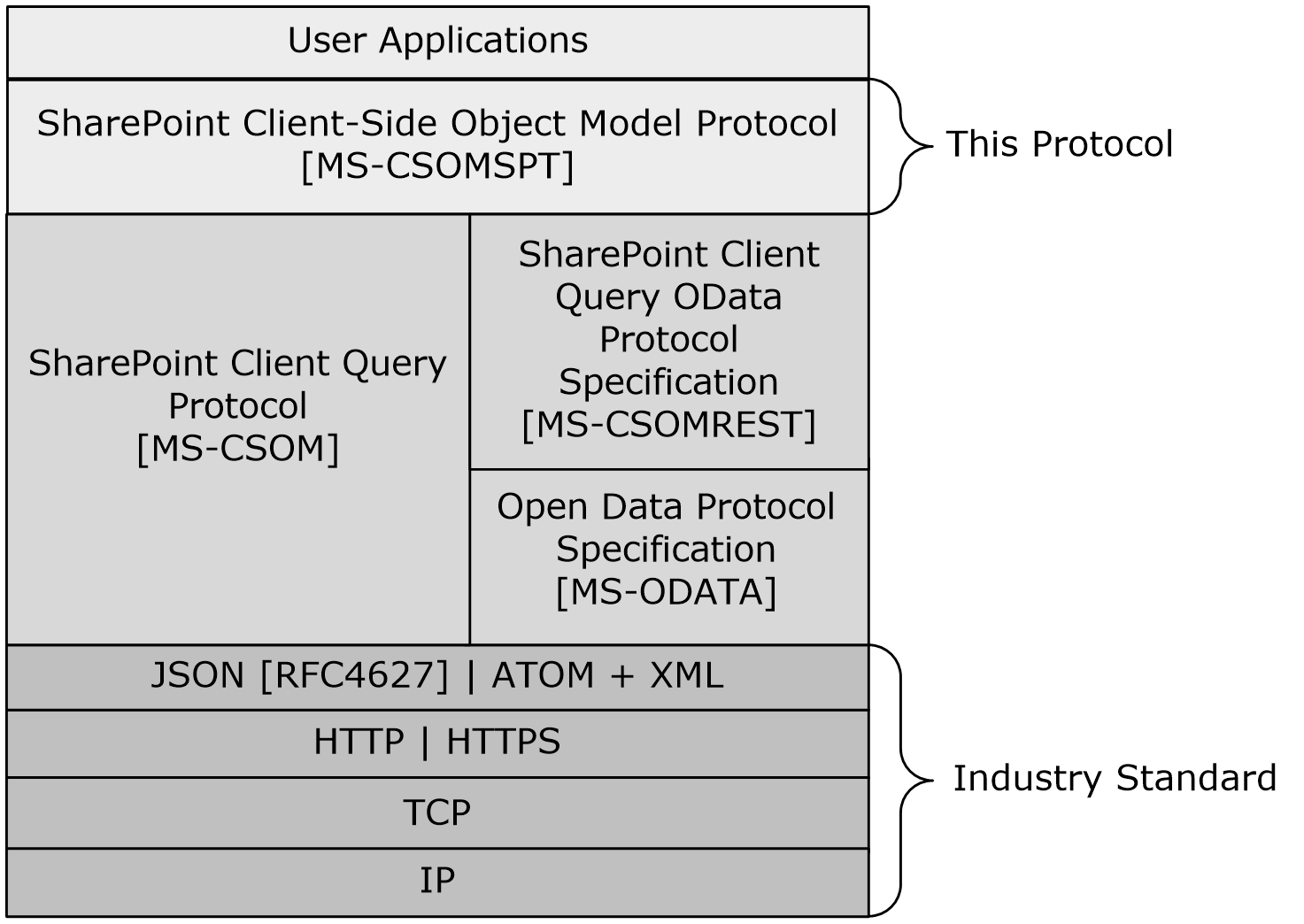 Figure 1: This protocol in relation to other protocolsPrerequisites/PreconditionsThis protocol operates against a site (2) that is identified by a URL that is known by protocol clients. This protocol assumes that authentication has been performed by underlying protocols.Applicability StatementThis protocol can be used by a protocol client to read data from, write data to, and execute operations against a protocol server. The protocol is optimized to enable a protocol client to specify the exact set of data and operations to perform in a single batch, making it suitable for situations where the connection speed between the protocol client and the protocol server can be slow.Because of the complexity of the structure of requests and responses, it is not suitable for cases where the inputs and outputs need to be quickly understood and specified by a human. Because the protocol features minimal services for type and operation discovery, it is not suitable for protocol servers that implement a different set of functionality compared to the set of functionality described for a collaboration server in [MS-WSSTS].Versioning and Capability NegotiationThis protocol operates in the context of the authenticated user that made a request to the service and in the context of a particular site (2). Localization-specific properties, such as the title of a list, are returned by using the preferred language of the user, if available, or by using the default language of the site (2) as a fallback. Certain properties can be read or written for specific locales, and are listed in the document.Vendor-Extensible FieldsA protocol server can provide additional properties and methods beyond those specified in this document to provide extended collaboration server functionality; however, because no means are provided for a protocol client to discover that extended functionality, the functionality is taken advantage of only by protocol clients that have built-in knowledge of the extensions.A protocol client is expected to be tolerant of the situation where certain methods and properties specified in this specification are not available, because either the protocol server does not support the functionality or the administrator has disabled certain functionalities.Standards AssignmentsNone.MessagesTransportMessages are transported by using the SharePoint Client Query Protocol, as specified in [MS-CSOM], or the SharePoint Client Query OData Protocol, as specified in [MS-CSOMREST]. Message SyntaxCommon ExceptionsThe protocol server MUST validate the request from the protocol client and return the exception listed in the following table to the protocol client under the specified conditions.When a protocol server processes a CSOM operation in the request, the following table lists common exceptions that could occur when accessing or updating a property or invoking a method.Besides the preceding exceptions and the exceptions that are listed for the specific properties or methods, the protocol server can return other exceptions to the protocol client, for which the protocol client could use the error message for display purposes but could not use the error code or error type to determine the causes of the exception.Unless specified, exceptions listed for the specific properties are thrown for both read and write operations.Protocol DetailsCommon DetailsThe protocol server endpoint is formed by appending "_vti_bin/client.svc/ProcessQuery" to the URL of the site (2), for example http://www.contoso.com/Repository/_vti_bin/client.svc/ProcessQuery.The length of a CSOM String is the number of characters in its value. The length of a CSOM array is the number of elements in the array.ObjectPath Properties are properties of type CSOM Object as defined in [MS-CSOM] section 2.2.4.4, Scalar Properties are properties of any type except of type CSOM Object as defined in [MS-CSOM] section 2.2.4 and [MS-CSOM] section 2.2.5.Server DetailsAbstract Data ModelThis protocol shares the abstract data model used by the SharePoint Client Query protocol, as described in [MS-CSOM] section 3.1.1, to communicate with the protocol server.This section describes a conceptual model of possible data organization that an implementation maintains to participate in this protocol. The described organization is provided to facilitate the explanation of how the protocol behaves. This specification does not mandate that implementations adhere to this model as long as their external behavior is consistent with that described in this specification.This protocol deals with various structures associated with sites (2), lists, items, navigation, and other structures as specified in [MS-WSSTS]. Parent TypeThis protocol deals with various types that are logically derived from a parent type. The following table lists the relation between such types.Abstract Data Model for REST List Items SupportThis section describes the relationship between the abstract data model as specified in [MS-WSSTS] section 2.1.2.10 and the Entity Data Model as specified in [MC-CSDL] section 1.0.<1> The mapping between Entity Data Model concepts and those of the AtomPub specification is specified in [MS-ODATA] section 2.2.1. The described relationship is provided to facilitate the explanation of how the protocol behaves. This document does not mandate that implementations adhere to this model, as long as their external behavior is consistent with the behavior specified in [MS-ODATA] and [MC-CSDL].Data structures as specified in [MS-WSSTS] map to Entity Data Model terms as shown in the following table:Field Type to Client Scalar Property TypeThe mapping from a list item entity field type to a client scalar property type is shown in the following table:Social featuresThe server maintains a store of social signals associated with each list item. Social features allow the users to comment or like a list item or a documents.Likes and comments MAY be allowed to be added on the list item by any user with read permissions.For likes, the server maintains a list of Like entries for each list item. Each like entry includes:The server MUST NOT allow multiple like entries for the same user on the same list item.Likes are maintained on any list item, including comment list items.For comments, the server maintains a list of Comment entries for each list item. Each comment entry includes:TimersNone.InitializationNone.Higher-Layer Triggered EventsNone.Message Processing Events and Sequencing RulesMicrosoft.SharePoint.Client.AddFieldOptionsShortName: SP.AddFieldOptionsFlag: trueSpecifies the control settings while adding a field.Field ValuesDefaultValueValue: 0Same as AddToDefaultContentType. AddToDefaultContentTypeValue: 1Specifies that a new field added to the list MUST also be added to the default content type in the site collection.AddToNoContentTypeValue: 2Specifies that a new field MUST NOT be added to any other content type.AddToAllContentTypesValue: 4Specifies that a new field that is added to the specified list MUST also be added to all content types in the site collection.AddFieldInternalNameHintValue: 8Specifies adding an internal field name hint for the purpose of avoiding possible database locking or field renaming operations.AddFieldToDefaultViewValue: 16Specifies that a new field that is added to the specified list MUST also be added to the default list view.AddFieldCheckDisplayNameValue: 32Specifies to confirm that no other field has the same display name.Microsoft.SharePoint.Client.BasePermissionsTypeId: {DB780E5A-6BC6-41AD-8E64-9DFA761AFB6D}ShortName: SP.BasePermissionsSpecifies a set of built-in permissions.PropertiesScalar PropertiesHighType: CSOM UInt32Accessibility: Read/WriteSpecifies the most-significant 32 bits of the BasePermissions uint. The following table indicates the significance of having a particular bit set. Bits are numbered 1 to 32 from right to left.LowType: CSOM UInt32Accessibility: Read/WriteSpecifies the least-significant 32 bits of the BasePermissions uint. The following table indicates the significance of having a particular bit set. Bits are numbered 1 to 32 from right to left.ObjectPath PropertiesNone.Microsoft.SharePoint.Client.BaseTypeShortName: SP.BaseTypeFlag: falseSpecified in [MS-WSSTS] section 2.5.Field ValuesNoneValue: -1Specifies that no base type is specified.GenericListValue: 0Specifies a base type for lists that do not correspond to another base type in this enumeration.DocumentLibraryValue: 1Specifies a base type for a document library. UnusedValue: 2Reserved. MUST NOT be used.DiscussionBoardValue: 3Specifies a base type that SHOULD NOT be used, but MAY<2> be used for a discussion board.SurveyValue: 4Specifies a base type for a survey list.IssueValue: 5Specifies a base type for an issue tracking list.Microsoft.SharePoint.Client.BrowserFileHandlingShortName: SP.BrowserFileHandlingFlag: falseSpecifies the mode of handling files in the list.Field ValuesPermissiveValue: 0Permissive mode of handling files. Value is 0.StrictValue: 1Strict mode of handling files. Value is 1.Microsoft.SharePoint.Client.CalendarTypeShortName: SP.CalendarTypeFlag: falseAs specified in [MS-WSSFO2] section 2.2.3.3 or [MS-WSSFO3] section 2.2.1.2.3.Field ValuesNoneValue: 0Specifies that the calendar type is not specified.GregorianValue: 1Specifies a Gregorian (localized) calendar type.JapanValue: 3Specifies a Japanese Emperor Era calendar type.TaiwanValue: 4Specifies a Year of Taiwan calendar type.KoreaValue: 5Specifies a Korean Tangun Era calendar type.HijriValue: 6Specifies a Hijri (Arabic Lunar) calendar type.ThaiValue: 7Specifies a Thai calendar type.HebrewValue: 8Specifies a Hebrew (Lunar) calendar type.GregorianMEFrenchValue: 9Specifies a Gregorian (Middle East French) calendar type.GregorianArabicValue: 10Specifies a Gregorian (Arabic) calendar type.GregorianXLITEnglishValue: 11Specifies a Gregorian (transliterated English) calendar type.GregorianXLITFrenchValue: 12Specifies a Gregorian (transliterated French) calendar type.KoreaJapanLunarValue: 14Specifies a Korean and Japanese Lunar calendar type.ChineseLunarValue: 15Specifies a Chinese Lunar calendar type.SakaEraValue: 16Specifies a Saka Era calendar type.UmAlQuraValue: 23Specifies an Umm al-Qura calendar type.<3>Microsoft.SharePoint.Client.CamlQueryTypeId: {3D248D7B-FC86-40A3-AA97-02A75D69FB8A}ShortName: SP.CamlQuerySpecifies a query on a list.PropertiesScalar PropertiesAllowIncrementalResultsType: CSOM BooleanAccessibility: Read/WriteSpecifies whether the incremental results can be returned.DatesInUtcType: CSOM BooleanAccessibility: Read/WriteSpecifies whether the query returns dates in Coordinated Universal Time (UTC) format.FolderServerRelativePathType: Microsoft.SharePoint.Client.ResourcePathAccessibility: Read/WriteSpecifies the path to the folder from which to return items in the query.FolderServerRelativeUrlType: CSOM StringAccessibility: Read/WriteSpecifies the server-relative URL of a list folder from which results are to be returned.It MUST be a URL of server-relative form. ListItemCollectionPositionType: Microsoft.SharePoint.Client.ListItemCollectionPositionAccessibility: Read/WriteSpecifies the information required to get the next page of data for the list view. ViewXmlType: CSOM StringAccessibility: Read/WriteSpecifies the XML schema that defines the list view. It MUST be NULL, empty, or an XML fragment that conforms to the ViewDefinition type as defined in [MS-WSSCAML] section 2.3.2.17. ObjectPath PropertiesNone.Microsoft.SharePoint.Client.ChangeTypeId: {C717121B-F82F-4AFB-A2B7-25F67522120F}ShortName: SP.ChangeBase class for a change. installation.The RelativeTime property is not included in the default scalar property set for this type.PropertiesScalar PropertiesChangeTokenType: Microsoft.SharePoint.Client.ChangeTokenAccessibility: Read OnlyReturns an SP.ChangeToken that represents the change.ChangeTypeType: Microsoft.SharePoint.Client.ChangeTypeAccessibility: Read OnlyReturns an SP.ChangeType that indicates the type of change, including adding, updating, deleting, or renaming changes, but also moving items away from or into lists and folders.RelativeTimeType: CSOM StringAccessibility: Read OnlyA string representing a relative value of time.The value is composed of two parts in the format "mode|timevalue".If Mode is 0, the timevalue MUST be the text passed through as the display text for end user display.If Mode is 1, the timevalue MUST be a relative display mode in the format “bFuture|bucket|args” using the following values:bFuture refers to whether time is later than UtcNowbucket indicates the type of string to outputargs contains the values that will be inserted into the string referenced by the bucketSiteIdType: CSOM GUIDAccessibility: Read OnlySiteId Returns the Id of the site of the changed itemTimeType: CSOM DateTimeAccessibility: Read OnlyTime Returns the time the item was modified.  This is not the same as the time that the change was committed to the change log.ObjectPath PropertiesNone.MethodsScalar MethodsNone.ObjectPath MethodsNone.Microsoft.SharePoint.Client.ChangeAlertTypeId: {04F51EF5-013C-4E05-B23F-A9719E69A49A}ShortName: SP.ChangeAlertSpecifies a change from an alert.The RelativeTime property is not included in the default scalar property set for this type.PropertiesScalar PropertiesAlertIdType: CSOM GUIDAccessibility: Read OnlyIdentifies the changed alert.ChangeTokenType: Microsoft.SharePoint.Client.ChangeTokenAccessibility: Read OnlySee Microsoft.SharePoint.Client.Change.ChangeToken, as specified in section 3.2.5.7.1.1.1.ChangeTypeType: Microsoft.SharePoint.Client.ChangeTypeAccessibility: Read OnlySee Microsoft.SharePoint.Client.Change.ChangeType, as specified in section 3.2.5.7.1.1.2.RelativeTimeType: CSOM StringAccessibility: Read OnlySee Microsoft.SharePoint.Client.Change.RelativeTime, as specified in section 3.2.5.7.1.1.3.SiteIdType: CSOM GUIDAccessibility: Read OnlySee Microsoft.SharePoint.Client.Change.SiteId, as specified in section 3.2.5.7.1.1.4.TimeType: CSOM DateTimeAccessibility: Read OnlySee Microsoft.SharePoint.Client.Change.Time, as specified in section 3.2.5.7.1.1.5.WebIdType: CSOM GUIDAccessibility: Read OnlyIdentifies the site (2) that contains the changed alert.Exceptions: ObjectPath PropertiesNone.MethodsScalar MethodsNone.ObjectPath MethodsNone.Microsoft.SharePoint.Client.ChangeCollectionTypeId: {2BA7A459-EEDA-42D0-90E2-FAD3487AD0D3}ShortName: SP.ChangeCollectionRepresents a collection of Change objects (1).PropertiesScalar PropertiesNone.ObjectPath PropertiesNone.MethodsScalar MethodsNone.ObjectPath MethodsNone.Microsoft.SharePoint.Client.ChangeContentTypeTypeId: {B50EF7A3-7F78-4AFC-91EF-616591DE9E4D}ShortName: SP.ChangeContentTypeSpecifies a change on a content type.The RelativeTime property is not included in the default scalar property set for this type.PropertiesScalar PropertiesChangeTokenType: Microsoft.SharePoint.Client.ChangeTokenAccessibility: Read OnlySee Microsoft.SharePoint.Client.Change.ChangeToken, as specified in section 3.2.5.7.1.1.1.ChangeTypeType: Microsoft.SharePoint.Client.ChangeTypeAccessibility: Read OnlySee Microsoft.SharePoint.Client.Change.ChangeType, as specified in section 3.2.5.7.1.1.2.ContentTypeIdType: Microsoft.SharePoint.Client.ContentTypeIdAccessibility: Read OnlyIdentifies the content type that has changed.RelativeTimeType: CSOM StringAccessibility: Read OnlySee Microsoft.SharePoint.Client.Change.RelativeTime, as specified in section 3.2.5.7.1.1.3.SiteIdType: CSOM GUIDAccessibility: Read OnlySee Microsoft.SharePoint.Client.Change.SiteId, as specified in section 3.2.5.7.1.1.4.TimeType: CSOM DateTimeAccessibility: Read OnlySee Microsoft.SharePoint.Client.Change.Time, as specified in section 3.2.5.7.1.1.5.WebIdType: CSOM GUIDAccessibility: Read OnlyIdentifies the site (2) that contains the changed content type.Exceptions: ObjectPath PropertiesNone.MethodsScalar MethodsNone.ObjectPath MethodsNone.Microsoft.SharePoint.Client.ChangeFieldTypeId: {8D687151-6601-4AD0-9E94-91448E3E2749}ShortName: SP.ChangeFieldSpecifies a change on a field (2).The RelativeTime property is not included in the default scalar property set for this type.PropertiesScalar PropertiesChangeTokenType: Microsoft.SharePoint.Client.ChangeTokenAccessibility: Read OnlySee Microsoft.SharePoint.Client.Change.ChangeToken, as specified in section 3.2.5.7.1.1.1.ChangeTypeType: Microsoft.SharePoint.Client.ChangeTypeAccessibility: Read OnlySee Microsoft.SharePoint.Client.Change.ChangeType, as specified in section 3.2.5.7.1.1.2.FieldIdType: CSOM GUIDAccessibility: Read OnlyIdentifies the changed field (2).Exceptions: RelativeTimeType: CSOM StringAccessibility: Read OnlySee Microsoft.SharePoint.Client.Change.RelativeTime, as specified in section 3.2.5.7.1.1.3.SiteIdType: CSOM GUIDAccessibility: Read OnlySee Microsoft.SharePoint.Client.Change.SiteId, as specified in section 3.2.5.7.1.1.4.TimeType: CSOM DateTimeAccessibility: Read OnlySee Microsoft.SharePoint.Client.Change.Time, as specified in section 3.2.5.7.1.1.5.WebIdType: CSOM GUIDAccessibility: Read OnlyIdentifies the site (2) that contains the changed field (2).Exceptions: ObjectPath PropertiesNone.MethodsScalar MethodsNone.ObjectPath MethodsNone.Microsoft.SharePoint.Client.ChangeFileTypeId: {59DD36EB-9235-4DAD-A8FD-26D3C11A6A18}ShortName: SP.ChangeFileSpecifies a change on a file not contained in a document library.The RelativeTime property is not included in the default scalar property set for this type.PropertiesScalar PropertiesChangeTokenType: Microsoft.SharePoint.Client.ChangeTokenAccessibility: Read OnlySee Microsoft.SharePoint.Client.Change.ChangeToken, as specified in section 3.2.5.7.1.1.1.ChangeTypeType: Microsoft.SharePoint.Client.ChangeTypeAccessibility: Read OnlySee Microsoft.SharePoint.Client.Change.ChangeType, as specified in section 3.2.5.7.1.1.2.RelativeTimeType: CSOM StringAccessibility: Read OnlySee Microsoft.SharePoint.Client.Change.RelativeTime, as specified in section 3.2.5.7.1.1.3.SiteIdType: CSOM GUIDAccessibility: Read OnlySee Microsoft.SharePoint.Client.Change.SiteId, as specified in section 3.2.5.7.1.1.4.TimeType: CSOM DateTimeAccessibility: Read OnlySee Microsoft.SharePoint.Client.Change.Time, as specified in section 3.2.5.7.1.1.5.UniqueIdType: CSOM GUIDAccessibility: Read OnlyIdentifies the file that changed.Exceptions: WebIdType: CSOM GUIDAccessibility: Read OnlyIdentifies the site (2) that contains the changed file.Exceptions: ObjectPath PropertiesNone.MethodsScalar MethodsNone.ObjectPath MethodsNone.Microsoft.SharePoint.Client.ChangeFolderTypeId: {3B97573D-CEE5-446A-853D-57EA0ACF8AA4}ShortName: SP.ChangeFolderSpecifies a change on a folder not contained in a list or document library.The RelativeTime property is not included in the default scalar property set for this type.PropertiesScalar PropertiesChangeTokenType: Microsoft.SharePoint.Client.ChangeTokenAccessibility: Read OnlySee Microsoft.SharePoint.Client.Change.ChangeToken, as specified in section 3.2.5.7.1.1.1.ChangeTypeType: Microsoft.SharePoint.Client.ChangeTypeAccessibility: Read OnlySee Microsoft.SharePoint.Client.Change.ChangeType, as specified in section 3.2.5.7.1.1.2.RelativeTimeType: CSOM StringAccessibility: Read OnlySee Microsoft.SharePoint.Client.Change.RelativeTime, as specified in section 3.2.5.7.1.1.3.SiteIdType: CSOM GUIDAccessibility: Read OnlySee Microsoft.SharePoint.Client.Change.SiteId, as specified in section 3.2.5.7.1.1.4.TimeType: CSOM DateTimeAccessibility: Read OnlySee Microsoft.SharePoint.Client.Change.Time, as specified in section 3.2.5.7.1.1.5.UniqueIdType: CSOM GUIDAccessibility: Read OnlyIdentifies the folder that has changed.Exceptions: WebIdType: CSOM GUIDAccessibility: Read OnlyIdentifies the site (2) that contains the changed folder.Exceptions: ObjectPath PropertiesNone.MethodsScalar MethodsNone.ObjectPath MethodsNone.Microsoft.SharePoint.Client.ChangeGroupTypeId: {8C377687-4E62-4DDB-B244-20A832DE16DD}ShortName: SP.ChangeGroupSpecifies a change on a group.The RelativeTime property is not included in the default scalar property set for this type.PropertiesScalar PropertiesChangeTokenType: Microsoft.SharePoint.Client.ChangeTokenAccessibility: Read OnlySee Microsoft.SharePoint.Client.Change.ChangeToken, as specified in section 3.2.5.7.1.1.1.ChangeTypeType: Microsoft.SharePoint.Client.ChangeTypeAccessibility: Read OnlySee Microsoft.SharePoint.Client.Change.ChangeType, as specified in section 3.2.5.7.1.1.2.GroupIdType: CSOM Int32Accessibility: Read OnlyIdentifies the changed group.RelativeTimeType: CSOM StringAccessibility: Read OnlySee Microsoft.SharePoint.Client.Change.RelativeTime, as specified in section 3.2.5.7.1.1.3.SiteIdType: CSOM GUIDAccessibility: Read OnlySee Microsoft.SharePoint.Client.Change.SiteId, as specified in section 3.2.5.7.1.1.4.TimeType: CSOM DateTimeAccessibility: Read OnlySee Microsoft.SharePoint.Client.Change.Time, as specified in section 3.2.5.7.1.1.5.ObjectPath PropertiesNone.MethodsScalar MethodsNone.ObjectPath MethodsNone.Microsoft.SharePoint.Client.ChangeItemTypeId: {3E4716AC-A622-4D48-BC14-3FECABD52E21}ShortName: SP.ChangeItemSpecifies a change on an item. The ActivityType, ContentTypeId, EditorLoginName, FileSystemObjectType, FileType, Hidden, ListTemplate, ListTitle, RelativeTime and Title properties are not included in the default scalar property set for this type.PropertiesScalar PropertiesActivityTypeType: Microsoft.SharePoint.Client.SPChangeActivityTypeAccessibility: Read OnlyReturns activity type defined in section 3.2.5.462ChangeTokenType: Microsoft.SharePoint.Client.ChangeTokenAccessibility: Read OnlySee Microsoft.SharePoint.Client.Change.ChangeToken, as specified in section 3.2.5.7.1.1.1.ChangeTypeType: Microsoft.SharePoint.Client.ChangeTypeAccessibility: Read OnlySee Microsoft.SharePoint.Client.Change.ChangeType, as specified in section 3.2.5.7.1.1.2.ContentTypeIdType: Microsoft.SharePoint.Client.ContentTypeIdAccessibility: Read OnlySpecifies an identifier for the content type as specified in [MS-WSSTS] section 2.1.2.8.1.EditorType: CSOM StringAccessibility: Read OnlySpecifies the editor of the changed item.EditorEmailHintType: CSOM StringAccessibility: Read OnlyReturns the email corresponding to Editor.EditorLoginNameType: CSOM StringAccessibility: Read OnlyReturns login name of the Editor.FileSystemObjectTypeType: Microsoft.SharePoint.Client.FileSystemObjectTypeAccessibility: Read OnlyReturns the list item’s object type in file system.FileTypeType: CSOM StringAccessibility: Read OnlyReturns the list item’s file type.HiddenType: CSOM BooleanAccessibility: Read OnlyReturns a Boolean value that indicates whether the parent list is a hidden list.ItemIdType: CSOM Int32Accessibility: Read OnlyIdentifies the changed item.Exceptions: ListIdType: CSOM GUIDAccessibility: Read OnlyIdentifies the list that contains the changed item. In the case of a change that includes moving the item between lists, ListId MUST contain the value it had before the move.Exceptions: ListTemplateType: Microsoft.SharePoint.Client.ListTemplateTypeAccessibility: Read OnlyAn SP.ListTemplateType object that returns the list template type of the list.ListTitleType: CSOM StringAccessibility: Read OnlyA string representing the title of the list.RelativeTimeType: CSOM StringAccessibility: Read OnlySee Microsoft.SharePoint.Client.Change.RelativeTime, as specified in section 3.2.5.7.1.1.3.ServerRelativeUrlType: CSOM StringAccessibility: Read OnlySpecifies the server-relative URL of the item.SharedByUserType: Microsoft.SharePoint.Client.SharedWithUserAccessibility: Read OnlyReturn the sharedBy User Information in sharing action for change log.SharedWithUsersType: Microsoft.SharePoint.Client.SharedWithUserCollectionAccessibility: Read OnlyReturns the array of users that have been shared in sharing action for the change log.SiteIdType: CSOM GUIDAccessibility: Read OnlySee Microsoft.SharePoint.Client.Change.SiteId, as specified in section 3.2.5.7.1.1.4.TimeType: CSOM DateTimeAccessibility: Read OnlySee Microsoft.SharePoint.Client.Change.Time, as specified in section 3.2.5.7.1.1.5.TitleType: CSOM StringAccessibility: Read OnlyReturns the list item’s title.UniqueIdType: CSOM GUIDAccessibility: Read OnlyThe Document identifier of the item.WebIdType: CSOM GUIDAccessibility: Read OnlyIdentifies the site (2) that contains the changed item.Exceptions: ObjectPath PropertiesNone.MethodsScalar MethodsNone.ObjectPath MethodsNone.Microsoft.SharePoint.Client.ChangeListTypeId: {D3EF3368-FF71-4DE1-867C-19693C781587}ShortName: SP.ChangeListSpecifies a change on a list.The RelativeTime and RootFolderUrl properties are not included in the default scalar property set for this type.PropertiesScalar PropertiesBaseTemplateType: Microsoft.SharePoint.Client.ListTemplateTypeAccessibility: Read OnlyAn SP.ListTemplateType object that returns the list template type of the list.ChangeTokenType: Microsoft.SharePoint.Client.ChangeTokenAccessibility: Read OnlySee Microsoft.SharePoint.Client.Change.ChangeToken, as specified in section 3.2.5.7.1.1.1.ChangeTypeType: Microsoft.SharePoint.Client.ChangeTypeAccessibility: Read OnlySee Microsoft.SharePoint.Client.Change.ChangeType, as specified in section 3.2.5.7.1.1.2.EditorType: CSOM StringAccessibility: Read OnlyA string that returns the name of the user (2) who modified the list.HiddenType: CSOM BooleanAccessibility: Read OnlyReturns a Boolean value that indicates whether a list is a hidden hidden list.ListIdType: CSOM GUIDAccessibility: Read OnlyIdentifies the changed list.Exceptions: RelativeTimeType: CSOM StringAccessibility: Read OnlySee Microsoft.SharePoint.Client.Change.RelativeTime, as specified in section 3.2.5.7.1.1.3.RootFolderUrlType: CSOM StringAccessibility: Read OnlyA string that returns the root folder URL of the list.SiteIdType: CSOM GUIDAccessibility: Read OnlySee Microsoft.SharePoint.Client.Change.SiteId, as specified in section 3.2.5.7.1.1.4.TimeType: CSOM DateTimeAccessibility: Read OnlySee Microsoft.SharePoint.Client.Change.Time, as specified in section 3.2.5.7.1.1.5.TitleType: CSOM StringAccessibility: Read OnlyA string that returns the list title.WebIdType: CSOM GUIDAccessibility: Read OnlyIdentifies the site (2) that contains the changed list.Exceptions: ObjectPath PropertiesCreatorType: Microsoft.SharePoint.Client.UserAccessibility: Read OnlyAn SP.User object (1) that represents information about the user (2) who created the list.MethodsScalar MethodsNone.ObjectPath MethodsNone.Microsoft.SharePoint.Client.ChangeQueryTypeId: {887A7218-1232-4CFC-B78F-88D54E9D8EC7}ShortName: SP.ChangeQueryDefines a query that is performed against the change log.PropertiesScalar PropertiesActivityType: CSOM BooleanAccessibility: Read/WriteSpecifies whether activities are included in the query. AddType: CSOM BooleanAccessibility: Read/WriteSpecifies whether add changes are included in the query.AlertType: CSOM BooleanAccessibility: Read/WriteSpecifies whether changes to alerts are included in the query.ChangeTokenEndType: Microsoft.SharePoint.Client.ChangeTokenAccessibility: Read/WriteSpecifies the end date and end time for changes that are returned through the query.ChangeTokenStartType: Microsoft.SharePoint.Client.ChangeTokenAccessibility: Read/WriteSpecifies the start date and start time for changes that are returned through the query.ContentTypeType: CSOM BooleanAccessibility: Read/WriteSpecifies whether changes to content types are included in the query.DeleteObjectType: CSOM BooleanAccessibility: Read/WriteSpecifies whether delete changes are included in the query.FetchLimitType: CSOM Int64Accessibility: Read/WriteSpecifies the maximum number of changes to fetch from the database.FieldType: CSOM BooleanAccessibility: Read/WriteSpecifies whether changes to site columns are included in the query.FileType: CSOM BooleanAccessibility: Read/WriteSpecifies whether changes to files are included in the query.FolderType: CSOM BooleanAccessibility: Read/WriteSpecifies whether changes to folders are included in the query.GroupType: CSOM BooleanAccessibility: Read/WriteSpecifies whether changes to groups are included in the query.GroupMembershipAddType: CSOM BooleanAccessibility: Read/WriteSpecifies whether adding users to groups is included in the change query.GroupMembershipDeleteType: CSOM BooleanAccessibility: Read/WriteSpecifies whether deleting users from groups is included in the change query.ItemType: CSOM BooleanAccessibility: Read/WriteSpecifies whether general changes to list or site items are included in the query.LatestFirstType: CSOM BooleanAccessibility: Read/WriteSpecifies whether or not logs are returned in chronological order or in reverse order. If true, the latest logs are returned first.ListType: CSOM BooleanAccessibility: Read/WriteSpecifies whether changes to lists are included in the query.MoveType: CSOM BooleanAccessibility: Read/WriteSpecifies whether move changes are included in the query.NavigationType: CSOM BooleanAccessibility: Read/WriteSpecifies whether changes to the navigation structure of a site collection are included in the query.RecursiveAllType: CSOM BooleanAccessibility: Read/WriteSpecifies whether all change logs are returned for the folder scoped query. This flag will only work for a Folder query. If true, all changes in the current folder and all sub folders will be returned. Otherwise, only changes in the current folder will be returned.RenameType: CSOM BooleanAccessibility: Read/WriteSpecifies whether renaming changes are included in the query.RequireSecurityTrimType: CSOM BooleanAccessibility: Read/WriteSpecifies whether change logs are returned with security trimming. If true, only the change logs that current user has permission to view are returned.RestoreType: CSOM BooleanAccessibility: Read/WriteSpecifies whether restoring items from the Recycle Bin is included in the query.RoleAssignmentAddType: CSOM BooleanAccessibility: Read/WriteSpecifies whether adding role assignments is included in the query.RoleAssignmentDeleteType: CSOM BooleanAccessibility: Read/WriteSpecifies whether deleting role assignments is included in the query.RoleDefinitionAddType: CSOM BooleanAccessibility: Read/WriteSpecifies whether adding role definitions is included in the query.RoleDefinitionDeleteType: CSOM BooleanAccessibility: Read/WriteSpecifies whether deleting role definitions is included in the query.RoleDefinitionUpdateType: CSOM BooleanAccessibility: Read/WriteSpecifies whether modifying role definitions is included in the query.SecurityPolicyType: CSOM BooleanAccessibility: Read/WriteSpecifies whether modifications to security policies are included in the query.SiteType: CSOM BooleanAccessibility: Read/WriteSpecifies whether changes to site collections are included in the query.SystemUpdateType: CSOM BooleanAccessibility: Read/WriteSpecifies whether changes that are global within the scope of the change collection are included in the query.UpdateType: CSOM BooleanAccessibility: Read/WriteSpecifies whether update changes are included in the query.UserType: CSOM BooleanAccessibility: Read/WriteSpecifies whether changes to users are included in the query.ViewType: CSOM BooleanAccessibility: Read/WriteSpecifies whether changes to views are included in the query.WebType: CSOM BooleanAccessibility: Read/WriteSpecifies whether changes to Web sites are included in the query.ObjectPath PropertiesNone.Microsoft.SharePoint.Client.ChangeSiteTypeId: {81AFF0DE-302E-4D01-91D5-96192F77BC29}ShortName: SP.ChangeSiteSpecifies a change on a site collection.The RelativeTime property is not included in the default scalar property set for this type.PropertiesScalar PropertiesChangeTokenType: Microsoft.SharePoint.Client.ChangeTokenAccessibility: Read OnlySee Microsoft.SharePoint.Client.Change.ChangeToken, as specified in section 3.2.5.7.1.1.1ChangeTypeType: Microsoft.SharePoint.Client.ChangeTypeAccessibility: Read OnlySee Microsoft.SharePoint.Client.Change.ChangeType, as specified in section 3.2.5.7.1.1.2.RelativeTimeType: CSOM StringAccessibility: Read OnlySee Microsoft.SharePoint.Client.Change.RelativeTime, as specified in section 3.2.5.7.1.1.3.SiteIdType: CSOM GUIDAccessibility: Read OnlySee Microsoft.SharePoint.Client.Change.SiteId, as specified in section 3.2.5.7.1.1.4.TimeType: CSOM DateTimeAccessibility: Read OnlySee Microsoft.SharePoint.Client.Change.Time, as specified in section 3.2.5.7.1.1.5.ObjectPath PropertiesNone.MethodsScalar MethodsNone.ObjectPath MethodsNone.Microsoft.SharePoint.Client.ChangeTokenTypeId: {41C5BE82-B5BF-4B5A-9712-97111FB87686}ShortName: SP.ChangeTokenRepresents the unique sequential location of a change within the change log. Client applications can use the change token as a starting point for retrieving changes.PropertiesScalar PropertiesStringValueType: CSOM StringAccessibility: Read/WriteContains the serialized representation of the change token generated by the protocol server. When setting StringValue, the protocol client MUST use a value previously returned by the protocol server.Represented as a semicolon-separated list containing the following, in order:The version number of the change token.The change token's collection scope.The collection scope GUID.The time of the change token in ticks.The change number.The collection scope MUST be one of the values listed in the following table.Exceptions: ObjectPath PropertiesNone.Microsoft.SharePoint.Client.ChangeTypeShortName: SP.ChangeTypeFlag: falseEnumeration of the possible types of changes.Field ValuesNoChangeValue: 0Indicates that no change has taken place.AddValue: 1Specifies that an object (1) has been added within the scope of a list, site (2), site collection, or content database.UpdateValue: 2Specifies that an object (1) has been modified within the scope of a list, site (2), site collection, or content database.DeleteObjectValue: 3Specifies that an object (1) has been deleted within the scope of a list, site (2), site collection, or content database.RenameValue: 4The leaf in a URL has been renamed.MoveAwayValue: 5Specifies that a non-leaf segment within a URL has been renamed. The object (1) was moved away from the location within the site (2) specified by the change. MoveIntoValue: 6Specifies that a non-leaf segment within a URL has been renamed. The object (1) was moved into the location within the site (2) specified by the change.RestoreValue: 7Specifies that an object (1) has restored from a backup or from the Recycle Bin.RoleAddValue: 8Specifies that a role definition has been added.RoleDeleteValue: 9Specifies that a role definition has been deleted.RoleUpdateValue: 10Specifies that a role definition has been updated.AssignmentAddValue: 11Specifies that a user has been given permissions to a list. The list MUST have different permissions from its parent.AssignmentDeleteValue: 12Specifies that a user has lost permissions to a list. The list MUST have different permissions from its parent.MemberAddValue: 13Specifies that a user has been added to a group.MemberDeleteValue: 14Specifies that a user has been removed from a group.SystemUpdateValue: 15Specifies that a change has been made to an item by using the protocol server method.NavigationValue: 16Specifies that a change in the navigation structure of a site collection has been made.ScopeAddValue: 17Specifies that a change in permissions scope has been made to break inheritance from the parent of an object (1).ScopeDeleteValue: 18Specifies that a change in permissions scope has been made to revert back to inheriting permissions from the parent of an object (1).ListContentTypeAddValue: 19Specifies that a list content type has been added.ListContentTypeDeleteValue: 20Specifies that a list content type has been deleted.DirtyValue: 21Specifies that this item has a pending modification due to an operation on another item.ActivityValue: 22Specifies that an activity change as specified in section 3.2.5.462 has been made to the object (1). Microsoft.SharePoint.Client.ChangeUserTypeId: {9BCB7ADB-5A47-426E-886F-3CE841554CD9}ShortName: SP.ChangeUserSpecifies a change on a user.The RelativeTime property is not included in the default scalar property set for this type.PropertiesScalar PropertiesActivateType: CSOM BooleanAccessibility: Read OnlySpecifies whether a user has changed from an inactive state to an active state.When a user is added to a site (2) and only has browse permissions, the user is in an inactive state. However, once the user can author list items, add documents, be assigned tasks, or make any contribution to the site (2), the user is in an active state.ChangeTokenType: Microsoft.SharePoint.Client.ChangeTokenAccessibility: Read OnlySee Microsoft.SharePoint.Client.Change.ChangeToken, as specified in section 3.2.5.7.1.1.1.ChangeTypeType: Microsoft.SharePoint.Client.ChangeTypeAccessibility: Read OnlySee Microsoft.SharePoint.Client.Change.ChangeType, as specified in section 3.2.5.7.1.1.2.RelativeTimeType: CSOM StringAccessibility: Read OnlySee Microsoft.SharePoint.Client.Change.RelativeTime, as specified in section 3.2.5.7.1.1.3.SiteIdType: CSOM GUIDAccessibility: Read OnlySee Microsoft.SharePoint.Client.Change.SiteId, as specified in section 3.2.5.7.1.1.4.TimeType: CSOM DateTimeAccessibility: Read OnlySee Microsoft.SharePoint.Client.Change.Time, as specified in section 3.2.5.7.1.1.5.UserIdType: CSOM Int32Accessibility: Read OnlyUniquely identifies the changed user.ObjectPath PropertiesNone.MethodsScalar MethodsNone.ObjectPath MethodsNone.Microsoft.SharePoint.Client.ChangeViewTypeId: {865F3490-F526-4452-88E2-6E33357BAE50}ShortName: SP.ChangeViewSpecifies a change on a view.The RelativeTime property is not included in the default scalar property set for this type.PropertiesScalar PropertiesChangeTokenType: Microsoft.SharePoint.Client.ChangeTokenAccessibility: Read OnlySee Microsoft.SharePoint.Client.Change.ChangeToken, as specified in section 3.2.5.7.1.1.1.ChangeTypeType: Microsoft.SharePoint.Client.ChangeTypeAccessibility: Read OnlySee Microsoft.SharePoint.Client.Change.ChangeType, as specified in section 3.2.5.7.1.1.2.ListIdType: CSOM GUIDAccessibility: Read OnlyIdentifies the list that contains the changed view.Exceptions: RelativeTimeType: CSOM StringAccessibility: Read OnlySee Microsoft.SharePoint.Client.Change.RelativeTime, as specified in section 3.2.5.7.1.1.3.SiteIdType: CSOM GUIDAccessibility: Read OnlySee Microsoft.SharePoint.Client.Change.SiteId, as specified in section 3.2.5.7.1.1.4.TimeType: CSOM DateTimeAccessibility: Read OnlySee Microsoft.SharePoint.Client.Change.Time, as specified in section 3.2.5.7.1.1.5.ViewIdType: CSOM GUIDAccessibility: Read OnlyIdentifies the changed view.WebIdType: CSOM GUIDAccessibility: Read OnlyIdentifies the site (2) that contains the changed view.Exceptions: ObjectPath PropertiesNone.MethodsScalar MethodsNone.ObjectPath MethodsNone.Microsoft.SharePoint.Client.ChangeWebTypeId: {E7FA8647-BDE1-474C-93B1-1EF9CE5CF02C}ShortName: SP.ChangeWebSpecifies a change on a site (2).The RelativeTime property is not included in the default scalar property set for this type.PropertiesScalar PropertiesChangeTokenType: Microsoft.SharePoint.Client.ChangeTokenAccessibility: Read OnlySee Microsoft.SharePoint.Client.Change.ChangeToken, as specified in section 3.2.5.7.1.1.1.ChangeTypeType: Microsoft.SharePoint.Client.ChangeTypeAccessibility: Read OnlySee Microsoft.SharePoint.Client.Change.ChangeType, as specified in section 3.2.5.7.1.1.2.RelativeTimeType: CSOM StringAccessibility: Read OnlySee Microsoft.SharePoint.Client.Change.RelativeTime, as specified in section 3.2.5.7.1.1.3.SiteIdType: CSOM GUIDAccessibility: Read OnlySee Microsoft.SharePoint.Client.Change.SiteId, as specified in section 3.2.5.7.1.1.4.TimeType: CSOM DateTimeAccessibility: Read OnlySee Microsoft.SharePoint.Client.Change.Time, as specified in section 3.2.5.7.1.1.5.WebIdType: CSOM GUIDAccessibility: Read OnlyIdentifies the site (2) that has changed.Exceptions: ObjectPath PropertiesNone.MethodsScalar MethodsNone.ObjectPath MethodsNone.Microsoft.SharePoint.Client.CheckinTypeShortName: SP.CheckinTypeFlag: falseSpecifies the type of check in for a file.Field ValuesMinorCheckInValue: 0Incremented as a minor version. Value=0.MajorCheckInValue: 1Incremented as a major version. Value=1.OverwriteCheckInValue: 2Overwrite the file. Value=2.Microsoft.SharePoint.Client.CheckOutTypeShortName: SP.CheckOutTypeFlag: falseAn enumeration describing the different checkout states for the file, independent of any lock state.Field ValuesOnlineValue: 0The file is checked out for editing on the server.OfflineValue: 1The file is checked out for editing on the local computer.NoneValue: 2The file is not checked out.Microsoft.SharePoint.Client.ChoiceFormatTypeShortName: SP.ChoiceFormatTypeFlag: falseSpecifies how options for how to display selections in a choice field.Field ValuesDropdownValue: 0Drop-down list box.RadioButtonsValue: 1Option buttons.Microsoft.SharePoint.Client.ContentTypeTypeId: {91B5BD2D-E133-486F-B727-197CE5EB2C0D}ShortName: SP.ContentTypeSpecifies a content type.The SchemaXmlWithResourceTokens property is not included in the default scalar property set for this type.PropertiesScalar PropertiesDescriptionType: CSOM StringAccessibility: Read/WriteSpecifies the description of the content type.It MUST NOT be NULL. DisplayFormTemplateNameType: CSOM StringAccessibility: Read/WriteSpecifies the name of a custom display form template to use for list items that have been assigned the content type.DisplayFormUrlType: CSOM StringAccessibility: Read/WriteSpecifies the URL of a custom display form to use for list items that have been assigned the content type.DocumentTemplateType: CSOM StringAccessibility: Read/WriteSpecifies the file path to the document template (1) used for a new list item that has been assigned the content type.It MUST NOT be NULL. It MUST be either an absolute URL, a server-relative URL, or a URL relative to the content type resource folder for the content typeExceptions: DocumentTemplateUrlType: CSOM StringAccessibility: Read OnlySpecifies the URL of the document template (1) assigned to the content type.EditFormTemplateNameType: CSOM StringAccessibility: Read/WriteSpecifies the name of a custom edit form template to use for list items that have been assigned the content type.EditFormUrlType: CSOM StringAccessibility: Read/WriteSpecifies the URL of a custom edit form to use for list items that have been assigned the content type.GroupType: CSOM StringAccessibility: Read/WriteSpecifies the content type group for the content type.It MUST NOT be empty. Its length MUST be equal to or less than 128. HiddenType: CSOM BooleanAccessibility: Read/WriteSpecifies whether the content type is unavailable for creation or usage directly from a user interface.IdType: Microsoft.SharePoint.Client.ContentTypeIdAccessibility: Read OnlySpecifies an identifier for the content type as specified in [MS-WSSTS] section 2.1.2.8.1.NameType: CSOM StringAccessibility: Read/WriteSpecifies the name of the content type.It MUST NOT be NULL. NewFormTemplateNameType: CSOM StringAccessibility: Read/WriteSpecifies the name of a custom new form template to use for list items that have been assigned the content type.NewFormUrlType: CSOM StringAccessibility: Read/WriteSpecifies the URL of a custom new form to use for list items that have been assigned the content type.ReadOnlyType: CSOM BooleanAccessibility: Read/WriteSpecifies whether changes to the content type properties are denied.SchemaXmlType: CSOM StringAccessibility: Read OnlySpecifies the XML schema that represents the content type.ScopeType: CSOM StringAccessibility: Read OnlySpecifies a server-relative path to the content type scope of the content type. JSLinkType: CSOM StringAccessibility: Read/WriteGets or sets the JSLink for the content type custom form template.<4>SealedType: CSOM BooleanAccessibility: Read/WriteSealed<5> specifies whether the content type is sealed. Only a site collection administrator can set this value.StringIdType: CSOM StringAccessibility: Read OnlyA string representation of the value of the Id (section 3.2.5.27.1.1.10).<6>SchemaXmlWithResourceTokensType: CSOM StringAccessibility: Read/WriteGets the unlocalized schema XML for the content type.MobileDisplayFormUrlType: CSOM StringAccessibility: Read/WriteSpecifies the URL of a custom mobile Display form page to use for items assigned this content type.MobileEditFormUrlType: CSOM StringAccessibility: Read/WriteSpecifies the URL of a custom mobile edit form page to use for items assigned this content type.MobileNewFormUrlType: CSOM StringAccessibility: Read/WriteSpecifies the URL of a custom mobile new form page to use for items assigned this content type.ObjectPath PropertiesDescriptionResourceType: Microsoft.SharePoint.Client.UserResourceAccessibility: Read OnlyGets the SP.UserResource object (section 3.2.5.333) for the description of this content type.FieldLinksType: Microsoft.SharePoint.Client.FieldLinkCollectionAccessibility: Read OnlySpecifies the collection of field links for the content type. FieldsType: Microsoft.SharePoint.Client.FieldCollectionAccessibility: Read OnlySpecifies the collection of fields (2) for the content type. NameResourceType: Microsoft.SharePoint.Client.UserResourceAccessibility: Read OnlySpecifies the SP.UserResource object for the name of this content type.ParentType: Microsoft.SharePoint.Client.ContentTypeAccessibility: Read OnlySpecifies the parent content type of the content type.WorkflowAssociationsType: Microsoft.SharePoint.Client.Workflow.WorkflowAssociationCollectionAccessibility: Read OnlySpecifies the collection of workflow associations for the content type.MethodsScalar MethodsDeleteObjectReturn Type: NoneDeletes the content type. Parameters: NoneUpdateReturn Type: NoneUpdates the content type, and any child objects (1) of the content type if specified, with any changes made to the content type.Parameters: updateChildren: Specifies whether changes propagate to child objects (1) of the content type.Type: CSOM BooleanObjectPath MethodsNone.Microsoft.SharePoint.Client.ContentTypeCollectionTypeId: {653E9412-6245-4A3F-829B-CFDBF7FD86A5}ShortName: SP.ContentTypeCollectionRepresents a collection of content types.PropertiesScalar PropertiesNone.ObjectPath PropertiesNone.MethodsScalar MethodsNone.ObjectPath MethodsAddReturn Type: Microsoft.SharePoint.Client.ContentTypeAdds a new content type to the collection and returns a reference to the added SP.ContentType.Parameters: parameters: Specifies properties that is to be used to construct the new content type. Type: Microsoft.SharePoint.Client.ContentTypeCreationInformationIt MUST NOT be NULL. The content type scope of its ParentContentType property, as specified in section 3.2.5.29.1.2.1 MUST NOT be an ancestor of the parent (the SP.List or SP.Web that this collection is attached to) of the content type collection. Exceptions: AddExistingContentTypeReturn Type: Microsoft.SharePoint.Client.ContentTypeAdds an existing content type to the collection. The name of the given content type MUST NOT be the same as any of the content types in the collection. A reference to the SP.ContentType that was added is returned.Parameters: contentType: Specifies the content type to be added to the collection.Type: Microsoft.SharePoint.Client.ContentTypeIt MUST NOT be NULL. Exceptions: GetByIdReturn Type: Microsoft.SharePoint.Client.ContentTypeReturns the content type with the given identifier from the collection. If a content type with the given identifier is not found in the collection, the server MUST return null.Parameters: contentTypeId: A hexadecimal value representing the identifier of a content type.Type: CSOM StringIt MUST NOT be NULL. It MUST conform to the following ABNF as defined in [RFC5234]: nonzero-digit = "1" / "2" / "3" / "4" / "5" / "6" / "7" / "8" / "9"digit = "0" / nonzero-digitnonzero-hexdigit = nonzero-digit / "A" / "B" / "C" / "D" / "E" / "F"hexdigit = "0" / nonzero-hexdigitid = *(nonzero-hexdigit hexdigit / "0" nonzero-hexdigit)parentids = *(16(hexdigit hexdigit))contentTypeId = id [ "00" parentids] AddAvailableContentTypeReturn Type: Microsoft.SharePoint.Client.ContentTypeAdds the specified content type to the content type collection.Parameters: contentTypeId: Specifies the identifier of the content type to be added to the content type collection. It MUST exist in the web's available content types.Type: CSOM StringIt MUST NOT be NULL. Exceptions: Microsoft.SharePoint.Client.ContentTypeCreationInformationTypeId: {168F3091-4554-4F14-8866-B20D48E45B54}ShortName: SP.ContentTypeCreationInformationSpecifies properties that are used as parameters to initialize a new content type.PropertiesScalar PropertiesDescriptionType: CSOM StringAccessibility: Read/WriteSpecifies the description of the content type to be constructed.GroupType: CSOM StringAccessibility: Read/WriteSpecifies the content type group of the content type to be constructed.Its length MUST be equal to or greater than 1. Its length MUST be equal to or less than 128. IdType: CSOM StringAccessibility: Read/WriteSpecifies the ContentTypeId (section 3.2.5.30) of the content type to be constructed.This property MUST NOT be set at the same time as the ParentContentType (section 3.2.5.29.1.2.1) property.NameType: CSOM StringAccessibility: Read/WriteSpecifies the name of the content type to be constructed. It MUST NOT be NULL. ObjectPath PropertiesParentContentTypeType: Microsoft.SharePoint.Client.ContentTypeAccessibility: Read/WriteSpecifies the parent content type for the content type to be constructed.The list the parent content type belongs to MUST be null.Microsoft.SharePoint.Client.ContentTypeIdTypeId: {DA0F1E90-296F-480E-BC27-CEFE51EFF241}ShortName: SP.ContentTypeIdRepresents the content type identifier (ID) of a content type.PropertiesScalar PropertiesStringValueType: CSOM StringAccessibility: Read OnlyHexadecimal string value of content type identifier. String value MUST start with "0x". It MUST NOT be NULL. ObjectPath PropertiesNone.Microsoft.SharePoint.Client.CustomizedPageStatusShortName: SP.CustomizedPageStatusFlag: trueSpecifies the customization (ghost) status of the SPFile.Field ValuesNoneValue: 0The page was never cached. Value is 0.UncustomizedValue: 1The page is cached and has not been customized. Value is 1.CustomizedValue: 2The page was cached but has been customized. Value is 2.Microsoft.SharePoint.Client.DateTimeFieldFormatTypeShortName: SP.DateTimeFieldFormatTypeFlag: falseSpecifies the format to use in displaying date and time fields.Field ValuesDateOnlyValue: 0Only the date is displayed.DateTimeValue: 1Both the date and the time are displayed.Microsoft.SharePoint.Client.DraftVisibilityTypeShortName: SP.DraftVisibilityTypeFlag: falseSpecifies the kind of user who can view the minor version of a document draft.Field ValuesReaderValue: 0Reader. Value = 0.AuthorValue: 1Author. Value = 1.ApproverValue: 2Approver. Value = 2.Microsoft.SharePoint.Client.FeatureTypeId: {4E46B28C-E27F-4964-A8D4-FC25658D86D1}ShortName: SP.FeatureThe top level object representing a SharePoint Feature activation.The presence of a Feature object in a collection at the server farm, Web application, site collection, or Web site levels indicates that the feature is activated. Lack of a Feature object indicates that the object has not been activated. 

Use the Features properties of the Site (section 3.2.5.119) and Web (section 3.2.5.143) classes to get the collection of features that are activated in the server farm, Web application, site collection, or Web site. Use the Site (section 3.2.5.110.1.2.3) and Web (section 3.2.5.110.1.2.4) properties of the RequestContext (section 3.2.5.110) class to get the collection of features for the current site collection or site.The DisplayName property is not included in the default scalar property set for this type.PropertiesScalar PropertiesDefinitionIdType: CSOM GUIDAccessibility: Read OnlyGets the GUID that identifies this feature.It MUST NOT be NULL. DisplayNameType: CSOM StringAccessibility: Read OnlyGets the display name of this feature.ObjectPath PropertiesNone.MethodsScalar MethodsNone.ObjectPath MethodsNone.Microsoft.SharePoint.Client.FeatureCollectionTypeId: {8B9C0015-193D-4062-8E98-8D23C303EEDD}ShortName: SP.FeatureCollectionRepresents a collection of activated features.PropertiesScalar PropertiesNone.ObjectPath PropertiesNone.MethodsScalar MethodsRemoveReturn Type: NoneRemoves the feature from the collection of features.Parameters: featureId: The feature identifier of the feature to be removed.Type: CSOM GUIDIt MUST NOT be NULL. force: Specifies whether to force the operation to continue even if there are errors.Type: CSOM BooleanThis parameter is ignored if there are no errors.Exceptions: ObjectPath MethodsAddReturn Type: Microsoft.SharePoint.Client.FeatureAdds the feature to the collection of activated features and returns the added feature.Parameters: featureId: The feature identifier of the feature to be added.Type: CSOM GUIDIt MUST NOT be NULL. force: Specifies whether to continue with the operation even if there are errors.Type: CSOM BooleanfeatdefScope: The feature scope for this feature.Type: Microsoft.SharePoint.Client.FeatureDefinitionScopeIt MUST have the value of FeatureDefinitionScope.Site or FeatureDefinitionScope.Farm<7>.Exceptions: GetByIdReturn Type: Microsoft.SharePoint.Client.FeatureReturns the feature for the given feature identifier. Returns NULL if no feature is available for the given feature identifier.Parameters: featureId: The feature identifier of the feature to be returned.Type: CSOM GUIDMicrosoft.SharePoint.Client.FeatureDefinitionScopeShortName: SP.FeatureDefinitionScopeFlag: falseScope of the SPFeatureDefinitionField ValuesNoneValue: 0Specifies no scope.FarmValue: 1Specifies farm scope.SiteValue: 2Specifies site collection scope.WebValue: 3Specifies web scope.Microsoft.SharePoint.Client.FieldTypeId: {C4121B04-0F57-4B1D-A145-D25426B16480}ShortName: SP.FieldRepresent a field (2) that is specified in [MS-WSSTS] section 2.1.2.9.The NoCrawl and SchemaXmlWithResourceTokens properties are not included in the default scalar property set for this type.PropertiesScalar PropertiesCanBeDeletedType: CSOM BooleanAccessibility: Read OnlySpecifies whether the field (2) can be deleted.DefaultValueType: CSOM StringAccessibility: Read/WriteSpecifies the default value for the field (2).Exceptions: DescriptionType: CSOM StringAccessibility: Read/WriteSpecifies the description of the field (2).DirectionType: CSOM StringAccessibility: Read/WriteSpecifies the reading order of the field (2). Its value is implementation-specific to the client used to browse instances of this field (2). If the value is set to "none", Microsoft.SharePoint.Client.List.Direction specifies the reading order of the field (2) that is specified in section 3.2.5.79.1.1.14.Exceptions: EnforceUniqueValuesType: CSOM BooleanAccessibility: Read/WriteSpecifies whether the field (2) enforces unique values.The value MUST NOT be set to "true" for the following built-in fields (2)Exceptions: FieldTypeKindType: Microsoft.SharePoint.Client.FieldTypeAccessibility: Read/WriteSpecifies the type of the field (2).Exceptions: FilterableType: CSOM BooleanAccessibility: Read OnlySpecifies whether list items in the list can be filtered by the field (2) value.FromBaseTypeType: CSOM BooleanAccessibility: Read OnlyGets a Boolean value that indicates whether the field (2) derives from a base field type.GroupType: CSOM StringAccessibility: Read/WriteSpecifies the field group.It MUST NOT be NULL. It MUST NOT be empty. Its length MUST be equal to or less than 128. Exceptions: HiddenType: CSOM BooleanAccessibility: Read/WriteSpecifies whether the field (2) is hidden in list views and list forms.IdType: CSOM GUIDAccessibility: Read OnlySpecifies the field identifier.InternalNameType: CSOM StringAccessibility: Read OnlySpecifies the field internal name.It MUST NOT be NULL. It MUST NOT be empty. ReadOnlyFieldType: CSOM BooleanAccessibility: Read/WriteSpecifies whether the value of the field (2) is read-only.Exceptions: RequiredType: CSOM BooleanAccessibility: Read/WriteSpecifies whether the field (2) requires a value. If the field (2) requires a value, this value MUST be set to "true". Otherwise, it MUST be set to "false".Exceptions: SchemaXmlType: CSOM StringAccessibility: Read/WriteSpecifies the XML schema that defines the field (2).It MUST be NULL, empty, or an XML fragment that conforms to the FieldDefinition type as defined in [MS-WSSFO2] section 2.2.8.3.3 or [MS-WSSFO3] section 2.2.7.3.3.Exceptions: ScopeType: CSOM StringAccessibility: Read OnlySpecifies the server-relative URL of the list or the site (2) that the field (2) belongs to. SealedType: CSOM BooleanAccessibility: Read/WriteSpecifies whether properties on the field (2) cannot be changed and whether the field (2) cannot be deleted.SortableType: CSOM BooleanAccessibility: Read OnlySpecifies whether list items in the list can be sorted by the field (2) value.StaticNameType: CSOM StringAccessibility: Read/WriteSpecifies a customizable identifier of the field (2). If the value is NULL or empty, the protocol server MUST use the value of InternalName.Exceptions: TitleType: CSOM StringAccessibility: Read/WriteSpecifies the display name of the field (2).TypeAsStringType: CSOM StringAccessibility: Read/WriteSpecifies the type of the field (2).It MUST NOT be NULL. It MUST NOT be empty. Exceptions: TypeDisplayNameType: CSOM StringAccessibility: Read OnlySpecifies the display name for the type of the field (2).It MUST NOT be NULL. It MUST NOT be empty. TypeShortDescriptionType: CSOM StringAccessibility: Read OnlySpecifies the description for the type of the field (2).It MUST NOT be NULL. It MUST NOT be empty. ValidationFormulaType: CSOM StringAccessibility: Read/WriteSpecifies the data validation criteria for the value of the field (2).ValidationMessageType: CSOM StringAccessibility: Read/WriteSpecifies the error message returned when data validation fails for the field (2).Its length MUST be equal to or less than 1024. JSLinkType: CSOM StringAccessibility: Read/WriteGets the name of an external ECMAScript ([ECMA-262-1999]) file containing any client rendering logic for fields (2) of this type.EntityPropertyNameType: CSOM StringAccessibility: Read OnlyGets the name of the entity property of this field (2) in the list item entity that uses this field (2).It MUST NOT be NULL. It MUST NOT be empty. IndexedType: CSOM BooleanAccessibility: Read/WriteGets or sets a Boolean value that specifies whether the field is indexed.SchemaXmlWithResourceTokensType: CSOM StringAccessibility: Read OnlyGets the unlocalized schema XML for this field (2).AutoIndexedType: CSOM BooleanAccessibility: Read OnlyGets a Boolean value that specifies whether the field is auto-indexed.True to specify that the field is auto-indexed; otherwise, false.ClientSideComponentIdType: CSOM GUIDAccessibility: Read/WriteThe unique identifier of the client-side component defined with SharePoint Framework.ClientSideComponentPropertiesType: CSOM StringAccessibility: Read/WriteThis property is only used when a ClientSideComponentId is specified. It is optional. If non-empty, the string MUST contain a JSON object with custom initialization properties whose format and meaning are defined by the client-side component.CustomFormatterType: CSOM StringAccessibility: Read/WriteA JSON string representing the custom rendering format of the field.DefaultFormulaType: CSOM StringAccessibility: Read/WriteGets or sets the default formula for a calculated field.NoCrawlType: CSOM BooleanAccessibility: Read/WriteGets or sets a Boolean value that specifies whether the field can be crawled by a search engine.PinnedToFiltersPaneType: CSOM BooleanAccessibility: Read/WriteBoolean value that indicates whether the field pins to filter pane.ShowInFiltersPaneType: Microsoft.SharePoint.Client.ShowInFiltersPaneStatusAccessibility: Read/WriteIndicates whether the field will be shown.ObjectPath PropertiesDescriptionResourceType: Microsoft.SharePoint.Client.UserResourceAccessibility: Read OnlyGets the resource object corresponding to the Description property for a field.TitleResourceType: Microsoft.SharePoint.Client.UserResourceAccessibility: Read OnlyGets the resource object corresponding to the Title property for a field.MethodsScalar MethodsDeleteObjectReturn Type: NoneDeletes the field (2) from the list, from the site (2), or from the content types within the list.Parameters: NoneExceptions: SetShowInDisplayFormReturn Type: NoneSets this field to show or hide in the display form. Parameters: value: A Boolean value that indicates whether this field is shown in the display form.Type: CSOM BooleanSetShowInEditFormReturn Type: NoneSets this field to show or hide in the edit form.Parameters: value: A Boolean value that indicates whether this field is shown in the edit form.Type: CSOM BooleanSetShowInNewFormReturn Type: NoneSets this field to show or hide in the new form. Parameters: value: A Boolean value that indicates whether this field is shown in the new form.Type: CSOM BooleanUpdateReturn Type: NoneCommits changed properties of the field (2).Parameters: NoneExceptions: UpdateAndPushChangesReturn Type: NoneCommits changed properties of the field (2) and propagates changes to all lists that use the field (2).Parameters: pushChangesToLists: Specifies whether to propagate changes to all lists that use the field (2).Type: CSOM BooleanExceptions: ValidateSetValueReturn Type: NoneValidates and sets the value of the field (2) for the list item based on an implementation-specific transformation of the value.<8>Parameters: item: Specifies the list item to be updated with the new value.Type: Microsoft.SharePoint.Client.ListItemIt MUST NOT be NULL. value: Specifies the new value for the field (2).Type: CSOM StringObjectPath MethodsNone.Microsoft.SharePoint.Client.FieldCalculatedTypeId: {F9EE4627-2914-46CD-806A-4921F96A0C72}ShortName: SP.FieldCalculatedSpecifies a calculated field in a list. To set properties, call the Update method (section 3.2.5.38.2.1.5).The NoCrawl and SchemaXmlWithResourceTokens properties are not included in the default scalar property set for this type.PropertiesScalar PropertiesCanBeDeletedType: CSOM BooleanAccessibility: Read OnlySee Microsoft.SharePoint.Client.Field.CanBeDeleted, as specified in section 3.2.5.37.1.1.1.DateFormatType: Microsoft.SharePoint.Client.DateTimeFieldFormatTypeAccessibility: Read/WriteSpecifies the date and time format that is used in the field (2).DefaultValueType: CSOM StringAccessibility: Read/WriteSee Microsoft.SharePoint.Client.Field.DefaultValue, as specified in section 3.2.5.37.1.1.2.Exceptions: DescriptionType: CSOM StringAccessibility: Read/WriteSee Microsoft.SharePoint.Client.Field.Description, as specified in section 3.2.5.37.1.1.3.DirectionType: CSOM StringAccessibility: Read/WriteSee Microsoft.SharePoint.Client.Field.Direction, as specified in section 3.2.5.37.1.1.4.Exceptions: EnforceUniqueValuesType: CSOM BooleanAccessibility: Read/WriteSee Microsoft.SharePoint.Client.Field.EnforceUniqueValues, as specified in section 3.2.5.37.1.1.5Exceptions: FieldTypeKindType: Microsoft.SharePoint.Client.FieldTypeAccessibility: Read/WriteSee Microsoft.SharePoint.Client.Field.FieldTypeKind, as specified in section 3.2.5.37.1.1.6.Exceptions: FilterableType: CSOM BooleanAccessibility: Read OnlySee Microsoft.SharePoint.Client.Field.Filterable, as specified in section 3.2.5.37.1.1.7.FormulaType: CSOM StringAccessibility: Read/WriteSpecifies the formula for the field (2).It MUST NOT be empty. FromBaseTypeType: CSOM BooleanAccessibility: Read OnlyGets a Boolean value that indicates whether the field (2) derives from a base field type.GroupType: CSOM StringAccessibility: Read/WriteSee Microsoft.SharePoint.Client.Field.Group, as specified in section 3.2.5.37.1.1.9.It MUST NOT be NULL. It MUST NOT be empty. Its length MUST be equal to or less than 128. Exceptions: HiddenType: CSOM BooleanAccessibility: Read/WriteSee Microsoft.SharePoint.Client.Field.Hidden, as specified in section 3.2.5.37.1.1.10.IdType: CSOM GUIDAccessibility: Read OnlySee Microsoft.SharePoint.Client.Field.Id, as specified in section 3.2.5.37.1.1.11.InternalNameType: CSOM StringAccessibility: Read OnlySee Microsoft.SharePoint.Client.Field.InternalName, as specified in section 3.2.5.37.1.1.12.It MUST NOT be NULL. It MUST NOT be empty. OutputTypeType: Microsoft.SharePoint.Client.FieldTypeAccessibility: Read/WriteSpecifies the output format for the field (2). It MUST be one of the following values: Text, Number, Integer, Currency, Boolean, or DateTime.ReadOnlyFieldType: CSOM BooleanAccessibility: Read/WriteSee Microsoft.SharePoint.Client.Field.ReadOnlyField, as specified in section 3.2.5.37.1.1.13.Exceptions: RequiredType: CSOM BooleanAccessibility: Read/WriteSee Microsoft.SharePoint.Client.Field.Required, as specified in section 3.2.5.37.1.1.14.Exceptions: SchemaXmlType: CSOM StringAccessibility: Read/WriteSee Microsoft.SharePoint.Client.Field.SchemaXml, as specified in section 3.2.5.37.1.1.15.It MUST be NULL, empty, or an XML fragment that conforms to the FieldDefinition type as defined in [MS-WSSFO2] section 2.2.8.3.3 or [MS-WSSFO3] section 2.2.7.3.3.Exceptions: ScopeType: CSOM StringAccessibility: Read OnlySee Microsoft.SharePoint.Client.Field.Scope, as specified in section 3.2.5.37.1.1.16.SealedType: CSOM BooleanAccessibility: Read/WriteSee Microsoft.SharePoint.Client.Field.Sealed, as specified in section 3.2.5.37.1.1.17.SortableType: CSOM BooleanAccessibility: Read OnlySee Microsoft.SharePoint.Client.Field.Sortable, as specified in section 3.2.5.37.1.1.18.StaticNameType: CSOM StringAccessibility: Read/WriteSee Microsoft.SharePoint.Client.Field.StaticName, as specified in section 3.2.5.37.1.1.19.Exceptions: TitleType: CSOM StringAccessibility: Read/WriteSee Microsoft.SharePoint.Client.Field.Title, as specified in section 3.2.5.37.1.1.20.TypeAsStringType: CSOM StringAccessibility: Read/WriteSee Microsoft.SharePoint.Client.Field.TypeAsString, as specified in section 3.2.5.37.1.1.21.It MUST NOT be NULL. It MUST NOT be empty. Exceptions: TypeDisplayNameType: CSOM StringAccessibility: Read OnlySee Microsoft.SharePoint.Client.Field.TypeDisplayName, as specified in section 3.2.5.37.1.1.22.It MUST NOT be NULL. It MUST NOT be empty. TypeShortDescriptionType: CSOM StringAccessibility: Read OnlySee Microsoft.SharePoint.Client.Field.TypeShortDescription, as specified in section 3.2.5.37.1.1.23.It MUST NOT be NULL. It MUST NOT be empty. ValidationFormulaType: CSOM StringAccessibility: Read/WriteSee Microsoft.SharePoint.Client.Field.ValidationFormula, as specified in section 3.2.5.37.1.1.24.ValidationMessageType: CSOM StringAccessibility: Read/WriteSee Microsoft.SharePoint.Client.Field.ValidationMessage, as specified in section 3.2.5.37.1.1.25.Its length MUST be equal to or less than 1024. JSLinkType: CSOM StringAccessibility: Read/WriteGets the name of an external ECMAScript  ([ECMA-262-1999]) file containing any logic for this field (2).EntityPropertyNameType: CSOM StringAccessibility: Read OnlyGets the name of the entity property of this field (2) in the list item entity that uses this field (2).It MUST NOT be NULL. It MUST NOT be empty. IndexedType: CSOM BooleanAccessibility: Read/WriteGets or sets a Boolean value that specifies whether the field is indexed.SchemaXmlWithResourceTokensType: CSOM StringAccessibility: Read OnlyGets the unlocalized schema XML for this field (2).AutoIndexedType: CSOM BooleanAccessibility: Read OnlyGets the Boolean value that specifies whether or not the field is auto-indexed. Specify a value of true if the field is auto-indexed; false if otherwise.ClientSideComponentIdType: CSOM GUIDAccessibility: Read/WriteThe unique identifier of the client-side component defined with SharePoint Framework.ClientSideComponentPropertiesType: CSOM StringAccessibility: Read/WriteThis property is only used when a ClientSideComponentId is specified.  It is optional. If non-empty, the string MUST contain a JSON object with custom initialization properties whose format and meaning are defined by the client-side component.CurrencyLocaleIdType: CSOM Int32Accessibility: Read/WriteGets or sets the locale ID that is used for currency on the Web site.CustomFormatterType: CSOM StringAccessibility: Read/WriteA JSON string representing the custom rendering format of the field.DefaultFormulaType: CSOM StringAccessibility: Read/WriteGets or sets the default formula for a calculated field.DisplayFormatType: CSOM Int32Accessibility: Read OnlyGets the number of decimal places to be used when displaying the field.NoCrawlType: CSOM BooleanAccessibility: Read/WriteGets or sets a Boolean value that specifies whether the field can be crawled by a search engine.PinnedToFiltersPaneType: CSOM BooleanAccessibility: Read/WriteBoolean value that indicates whether the field pins to filter pane.ShowAsPercentageType: CSOM BooleanAccessibility: Read/WriteGets or sets a Boolean value that determines whether values in the field are displayed as percentages.ShowInFiltersPaneType: Microsoft.SharePoint.Client.ShowInFiltersPaneStatusAccessibility: Read/WriteIndicates whether the field will be shown.ObjectPath PropertiesDescriptionResourceType: Microsoft.SharePoint.Client.UserResourceAccessibility: Read OnlyGets the resource object corresponding to the Description property for a field.TitleResourceType: Microsoft.SharePoint.Client.UserResourceAccessibility: Read OnlyGets the resource object corresponding to the Title property for a field.MethodsScalar MethodsDeleteObjectReturn Type: NoneDeletes the field (2) from the list, from the site (2), or from the content types within the list.Parameters: NoneExceptions: SetShowInDisplayFormReturn Type: NoneSets this field to show or hide in the display form. Parameters: value: A Boolean value that indicates whether this field is shown in the display form.Type: CSOM BooleanSetShowInEditFormReturn Type: NoneSets this field to show or hide in the edit form. Parameters: value: A Boolean value that indicates whether this field is shown in the edit form.Type: CSOM BooleanSetShowInNewFormReturn Type: NoneSets this field to show or hide in the new form.Parameters: value: A Boolean value that indicates whether this field is shown in the new form.Type: CSOM BooleanUpdateReturn Type: NoneCommits changed properties of the field (2).Parameters: NoneExceptions: UpdateAndPushChangesReturn Type: NoneCommits changed properties of the field (2) and propagates changes to all lists that use the field (2).Parameters: pushChangesToLists: Specifies whether to propagate changes to all lists that use the field (2).Type: CSOM BooleanExceptions: ValidateSetValueReturn Type: NoneValidates and sets the value of the field (2) for the list item based on an implementation-specific transformation of the value.<9>Parameters: item: Specifies the list item to be updated with the new value.Type: Microsoft.SharePoint.Client.ListItemIt MUST NOT be NULL. value: Specifies the new value for the field (2).Type: CSOM StringObjectPath MethodsNone.Microsoft.SharePoint.Client.FieldCalculatedErrorValueTypeId: {3387286B-36E3-4199-BDCA-F20048CE8328}ShortName: SP.FieldCalculatedErrorValueThe value of a calculated field when the field value is actually a calculation error, such as division by zero, or overflow.PropertiesScalar PropertiesErrorMessageType: CSOM StringAccessibility: Read OnlyError message.ObjectPath PropertiesNone.Microsoft.SharePoint.Client.FieldChoiceTypeId: {A0B73943-FABC-47D3-B2C8-EC41B1216B1D}ShortName: SP.FieldChoiceRepresents a choice field (2). To set properties on this class, call the Update method (section 3.2.5.40.2.1.5).The NoCrawl and SchemaXmlWithResourceTokens properties are not included in the default scalar property set for this type.PropertiesScalar PropertiesCanBeDeletedType: CSOM BooleanAccessibility: Read OnlySee Microsoft.SharePoint.Client.Field.CanBeDeleted, as specified in section 3.2.5.37.1.1.1.ChoicesType: CSOM array of CSOM StringAccessibility: Read/WriteSpecifies the collection of choices that are used in this choice field (2).DefaultValueType: CSOM StringAccessibility: Read/WriteSee Microsoft.SharePoint.Client.Field.DefaultValue, as specified in section 3.2.5.37.1.1.2.Exceptions: DescriptionType: CSOM StringAccessibility: Read/WriteSee Microsoft.SharePoint.Client.Field.Description, as specified in section 3.2.5.37.1.1.3.DirectionType: CSOM StringAccessibility: Read/WriteSee Microsoft.SharePoint.Client.Field.Direction, as specified in section 3.2.5.37.1.1.4.Exceptions: EditFormatType: Microsoft.SharePoint.Client.ChoiceFormatTypeAccessibility: Read/WriteSpecifies whether to display the choice field (2) as radio buttons or as a drop-down list.EnforceUniqueValuesType: CSOM BooleanAccessibility: Read/WriteSee Microsoft.SharePoint.Client.Field.EnforceUniqueValues, as specified in section 3.2.5.37.1.1.5Exceptions: FieldTypeKindType: Microsoft.SharePoint.Client.FieldTypeAccessibility: Read/WriteSee Microsoft.SharePoint.Client.Field.FieldTypeKind, as specified in section 3.2.5.37.1.1.6.Exceptions: FillInChoiceType: CSOM BooleanAccessibility: Read/WriteSpecifies whether users can fill in their own values for the field (2).FilterableType: CSOM BooleanAccessibility: Read OnlySee Microsoft.SharePoint.Client.Field.Filterable, as specified in section 3.2.5.37.1.1.7.FromBaseTypeType: CSOM BooleanAccessibility: Read OnlySpecifies whether the field (2) derives from a base field type.GroupType: CSOM StringAccessibility: Read/WriteSee Microsoft.SharePoint.Client.Field.Group, as specified in section 3.2.5.37.1.1.9.It MUST NOT be NULL. It MUST NOT be empty. Its length MUST be equal to or less than 128. Exceptions: HiddenType: CSOM BooleanAccessibility: Read/WriteSee Microsoft.SharePoint.Client.Field.Hidden, as specified in section 3.2.5.37.1.1.10.IdType: CSOM GUIDAccessibility: Read OnlySee Microsoft.SharePoint.Client.Field.Id, as specified in section 3.2.5.37.1.1.11.InternalNameType: CSOM StringAccessibility: Read OnlySee Microsoft.SharePoint.Client.Field.InternalName, as specified in section 3.2.5.37.1.1.12.It MUST NOT be NULL. It MUST NOT be empty. MappingsType: CSOM StringAccessibility: Read OnlySpecifies the canonical values for the specified choices.It MUST be NULL or an XML fragment that conforms to MAPPINGDEFINITION, as specified in [MS-WSSFO3] section 2.2.7.3.13.ReadOnlyFieldType: CSOM BooleanAccessibility: Read/WriteSpecifies whether values in the field (2) can be modified.Exceptions: RequiredType: CSOM BooleanAccessibility: Read/WriteSee Microsoft.SharePoint.Client.Field.Required, as specified in section 3.2.5.37.1.1.14.Exceptions: SchemaXmlType: CSOM StringAccessibility: Read/WriteSee Microsoft.SharePoint.Client.Field.SchemaXml, as specified in section 3.2.5.37.1.1.15.It MUST be an XML document that conforms to the FieldDefinition type as defined in [MS-WSSCAML] or a string that is NULL or empty.Exceptions: ScopeType: CSOM StringAccessibility: Read OnlySee Microsoft.SharePoint.Client.Field.Scope, as specified in section 3.2.5.37.1.1.16. SealedType: CSOM BooleanAccessibility: Read/WriteSee Microsoft.SharePoint.Client.Field.Sealed, as specified in section 3.2.5.37.1.1.17.SortableType: CSOM BooleanAccessibility: Read OnlySee Microsoft.SharePoint.Client.Field.Sortable, as specified in section 3.2.5.37.1.1.18.StaticNameType: CSOM StringAccessibility: Read/WriteSee Microsoft.SharePoint.Client.Field.StaticName, as specified in section 3.2.5.37.1.1.19.Exceptions: TitleType: CSOM StringAccessibility: Read/WriteSee Microsoft.SharePoint.Client.Field.Title, as specified in section 3.2.5.37.1.1.20.TypeAsStringType: CSOM StringAccessibility: Read/WriteSee Microsoft.SharePoint.Client.Field.TypeAsString, as specified in section 3.2.5.37.1.1.21.It MUST NOT be NULL. It MUST NOT be empty. Exceptions: TypeDisplayNameType: CSOM StringAccessibility: Read OnlySee Microsoft.SharePoint.Client.Field.TypeDisplayName, as specified in section 3.2.5.37.1.1.22.It MUST NOT be NULL. It MUST NOT be empty. TypeShortDescriptionType: CSOM StringAccessibility: Read OnlySee Microsoft.SharePoint.Client.Field.TypeShortDescription, as specified in section 3.2.5.37.1.1.23.It MUST NOT be NULL. It MUST NOT be empty. ValidationFormulaType: CSOM StringAccessibility: Read/WriteSee Microsoft.SharePoint.Client.Field.ValidationFormula, as specified in section 3.2.5.37.1.1.24.ValidationMessageType: CSOM StringAccessibility: Read/WriteSee Microsoft.SharePoint.Client.Field.ValidationMessage, as specified in section 3.2.5.37.1.1.25.Its length MUST be equal to or less than 1024. JSLinkType: CSOM StringAccessibility: Read/WriteGets the name of an external ECMAScript  ([ECMA-262-1999]) file containing any logic for this field (2).EntityPropertyNameType: CSOM StringAccessibility: Read OnlyGets the name of the entity property of this field (2) in the list item entity that uses this field (2).It MUST NOT be NULL. It MUST NOT be empty. IndexedType: CSOM BooleanAccessibility: Read/WriteGets or sets a Boolean value that specifies whether the field is indexed.SchemaXmlWithResourceTokensType: CSOM StringAccessibility: Read OnlyGets the unlocalized schema XML for this field (2).AutoIndexedType: CSOM BooleanAccessibility: Read OnlyGets the Boolean value that specifies whether or not the field is auto-indexed. Specify a value of true if the field is auto-indexed; false if otherwise.ClientSideComponentIdType: CSOM GUIDAccessibility: Read/WriteThe unique identifier of the client-side component defined with SharePoint Framework.ClientSideComponentPropertiesType: CSOM StringAccessibility: Read/WriteThis property is only used when a ClientSideComponentId is specified. It is optional. If non-empty, the string MUST contain a JSON object with custom initialization properties whose format and meaning are defined by the client-side component.CustomFormatterType: CSOM StringAccessibility: Read/WriteA JSON string representing the custom rendering format of the field.DefaultFormulaType: CSOM StringAccessibility: Read/WriteGets or sets the default formula for a calculated field.NoCrawlType: CSOM BooleanAccessibility: Read/WriteGets or sets a Boolean value that specifies whether the field can be crawled by a search engine.PinnedToFiltersPaneType: CSOM BooleanAccessibility: Read/WriteBoolean value that indicates whether the field pins to filter pane.ShowInFiltersPaneType: Microsoft.SharePoint.Client.ShowInFiltersPaneStatusAccessibility: Read/WriteIndicates whether the field will be shown.ObjectPath PropertiesDescriptionResourceType: Microsoft.SharePoint.Client.UserResourceAccessibility: Read OnlyGets the resource object corresponding to the Description property for a field.TitleResourceType: Microsoft.SharePoint.Client.UserResourceAccessibility: Read OnlyGets the resource object corresponding to the Title property for a field.MethodsScalar MethodsDeleteObjectReturn Type: NoneDeletes the field (2).Parameters: NoneExceptions: SetShowInDisplayFormReturn Type: NoneSets this field to show or hide in the display form. Parameters: value: A Boolean value that indicates whether this field is shown in the display form.Type: CSOM BooleanSetShowInEditFormReturn Type: NoneSets this field to show or hide in the edit form.Parameters: value: A Boolean value that indicates whether this field is shown in the edit form.Type: CSOM BooleanSetShowInNewFormReturn Type: NoneSets this field to show or hide in the new form.Parameters: value: A Boolean value that indicates whether this field is shown in the new form.Type: CSOM BooleanUpdateReturn Type: NoneUpdates the field (2).Parameters: NoneExceptions: UpdateAndPushChangesReturn Type: NoneUpdates the field (2), optionally propagating the changes to lists containing the field (2).Parameters: pushChangesToLists: "true" to propagate changes to lists that contain the field (2); otherwise, "false".Type: CSOM BooleanExceptions: ValidateSetValueReturn Type: NoneValidates and sets the value of the field (2) for the list item based on an implementation-specific transformation of the value.<10>Parameters: item: Specifies the list item to be updated with the new value.Type: Microsoft.SharePoint.Client.ListItemIt MUST NOT be NULL. value: Specifies the new value for the field (2).Type: CSOM StringObjectPath MethodsNone.Microsoft.SharePoint.Client.FieldCollectionTypeId: {D449D756-E113-4D27-A5E7-609CBC3EBA7E}ShortName: SP.FieldCollectionRepresents a read only Collection of fields (2)PropertiesScalar PropertiesSchemaXmlType: CSOM StringAccessibility: Read OnlySpecifies the XML schema of the collection of fields (2).It MUST NOT be NULL. It MUST NOT be empty. It MUST be an XML document in which each field (2) in SchemaXml conforms to the FieldDefinition type as defined in [MS-WSSFO2] section 2.2.8.3.3 or [MS-WSSFO3] section 2.2.7.3.3.ObjectPath PropertiesNone.MethodsScalar MethodsNone.ObjectPath MethodsAddReturn Type: Microsoft.SharePoint.Client.FieldAdds a field (2) to the field (2) collection. A reference to the SP.Field that was added is returned.Parameters: field: A Microsoft.Sharepoint.Field object (1).Type: Microsoft.SharePoint.Client.FieldIt MUST NOT be NULL. AddDependentLookupReturn Type: Microsoft.SharePoint.Client.FieldAdds a secondary lookup field to a field (2) collection. A reference to the SP.Field that was added is returned.Parameters: displayName: Title of the added field (2).Type: CSOM StringprimaryLookupField: Main lookup field to associate the dependent lookup field with. A dependent lookup field will include data from the list item referred to from the instance of the main lookup field.Type: Microsoft.SharePoint.Client.FieldlookupField: Name of the field (2) from the target list to include data from.Type: CSOM StringAddFieldAsXmlReturn Type: Microsoft.SharePoint.Client.FieldCreates a field (2) in the field (2) collection. A reference to the SP.Field that was added is returned.Parameters: schemaXml: XML string that specifies the field (2) definition.Type: CSOM StringIt MUST be a valid XML string corresponding to the following schema:<s:element name="Field" minOccurs="1" maxOccurs="1" type="core:FieldDefinition">The FieldDefinition type is specified in [MS-WSSFO2] section 2.2.8.3.3 or [MS-WSSFO3] section 2.2.7.3.3.It MUST NOT be NULL. It MUST NOT be empty. addToDefaultView: Specifies to add the field (2) to the default list view.Type: CSOM Booleanoptions: A value that specifies the field (2) options.Type: Microsoft.SharePoint.Client.AddFieldOptionsExceptions: GetByIdReturn Type: Microsoft.SharePoint.Client.FieldReturns the field (2) specified by the identifier as represented by the parameter.Parameters: id: The field (2) identifier.Type: CSOM GUIDGetByInternalNameOrTitleReturn Type: Microsoft.SharePoint.Client.FieldReturns the first field (2) in the collection based on the internal name or the title specified by the parameter.Parameters: strName: The title or internal name to look up the field (2) by.Type: CSOM StringIt MUST NOT be NULL. It MUST NOT be empty. GetByTitleReturn Type: Microsoft.SharePoint.Client.FieldReturns the first field (2) object (1) in the collection based on the title of the specified field (2).Parameters: title: The title to look up the field (2) by.Type: CSOM StringIt MUST NOT be NULL. It MUST NOT be empty. AddDependentLookupFieldReturn Type: Microsoft.SharePoint.Client.FieldAdds a secondary lookup field to a field (2) collection.<11> A reference to the SP.Field that was added is returned.Parameters: displayName: Title of the added field (2).Type: CSOM StringprimaryLookupFieldId: Main lookup field to associate the dependent lookup field with. A dependent lookup field will include data from the list item referred to from the instance of the main lookup field.Type: CSOM GUIDshowField: A string that contains the internal name of the new field (2).Type: CSOM StringAddFieldReturn Type: Microsoft.SharePoint.Client.FieldAdds a field (2) to the field (2) collection.<12> A reference to the SP.Field (section 3.2.5.37) that was added is returned.Parameters: parameters: The metadata of the field (2) to be added.Type: Microsoft.SharePoint.Client.FieldCreationInformationIt MUST NOT be NULL.Exceptions: CreateFieldAsXmlReturn Type: Microsoft.SharePoint.Client.FieldCreates a field based on the values defined in the parameters input parameter.<13>Parameters: parameters: Defines the information needed to create a field (2) using an XML schema.Type: Microsoft.SharePoint.Client.XmlSchemaFieldCreationInformationIt MUST NOT be NULL. Exceptions: Microsoft.SharePoint.Client.FieldComputedTypeId: {379B8994-F0E7-4C74-A1E6-185EB8600C3C}ShortName: SP.FieldComputedSpecifies a computed field. To set the properties of this class, call the Update method (section 3.2.5.42.2.1.5).The NoCrawl and SchemaXmlWithResourceTokens properties are not included in the default scalar property set for this type.PropertiesScalar PropertiesCanBeDeletedType: CSOM BooleanAccessibility: Read OnlySee Microsoft.SharePoint.Client.Field.CanBeDeleted, as specified in section 3.2.5.37.1.1.1.DefaultValueType: CSOM StringAccessibility: Read/WriteSee Microsoft.SharePoint.Client.Field.DefaultValue, as specified in section 3.2.5.37.1.1.2.Exceptions: DescriptionType: CSOM StringAccessibility: Read/WriteSee Microsoft.SharePoint.Client.Field.Description, as specified in section 3.2.5.37.1.1.3.DirectionType: CSOM StringAccessibility: Read/WriteSee Microsoft.SharePoint.Client.Field.Direction, as specified in section 3.2.5.37.1.1.4.Exceptions: EnableLookupType: CSOM BooleanAccessibility: Read/WriteSpecifies whether a lookup field can reference the field (2).EnforceUniqueValuesType: CSOM BooleanAccessibility: Read/WriteSee Microsoft.SharePoint.Client.Field.EnforceUniqueValues, as specified in section 3.2.5.37.1.1.5.Exceptions: FieldTypeKindType: Microsoft.SharePoint.Client.FieldTypeAccessibility: Read/WriteSee Microsoft.SharePoint.Client.Field.FieldTypeKind, as specified in section 3.2.5.37.1.1.6.Exceptions: FilterableType: CSOM BooleanAccessibility: Read OnlySee Microsoft.SharePoint.Client.Field.Filterable, as specified in section 3.2.5.37.1.1.7.FromBaseTypeType: CSOM BooleanAccessibility: Read OnlyGets a Boolean value that indicates whether the field (2) derives from a base field type.GroupType: CSOM StringAccessibility: Read/WriteSee Microsoft.SharePoint.Client.Field.Group, as specified in section 3.2.5.37.1.1.9.It MUST NOT be NULL. It MUST NOT be empty. Its length MUST be equal to or less than 128. Exceptions: HiddenType: CSOM BooleanAccessibility: Read/WriteSee Microsoft.SharePoint.Client.Field.Hidden, as specified in section 3.2.5.37.1.1.10.IdType: CSOM GUIDAccessibility: Read OnlySee Microsoft.SharePoint.Client.Field.Id, as specified in section 3.2.5.37.1.1.11.InternalNameType: CSOM StringAccessibility: Read OnlySee Microsoft.SharePoint.Client.Field.InternalName, as specified in section 3.2.5.37.1.1.12.It MUST NOT be NULL. It MUST NOT be empty. ReadOnlyFieldType: CSOM BooleanAccessibility: Read/WriteSee Microsoft.SharePoint.Client.Field.ReadOnlyField, as specified in section 3.2.5.37.1.1.13.Exceptions: RequiredType: CSOM BooleanAccessibility: Read/WriteSee Microsoft.SharePoint.Client.Field.Required, as specified in section 3.2.5.37.1.1.14.Exceptions: SchemaXmlType: CSOM StringAccessibility: Read/WriteSee Microsoft.SharePoint.Client.Field.SchemaXml, as specified in section 3.2.5.37.1.1.15.It MUST be NULL, empty, or an XML fragment that conforms to the FieldDefinition type as defined in [MS-WSSFO2] section 2.2.8.3.3 or [MS-WSSFO3] section 2.2.7.3.3.Exceptions: ScopeType: CSOM StringAccessibility: Read OnlySee Microsoft.SharePoint.Client.Field.Scope, as specified in section 3.2.5.37.1.1.16.SealedType: CSOM BooleanAccessibility: Read/WriteSee Microsoft.SharePoint.Client.Field.Sealed, as specified in section 3.2.5.37.1.1.17.SortableType: CSOM BooleanAccessibility: Read OnlySee Microsoft.SharePoint.Client.Field.Sortable, as specified in section 3.2.5.37.1.1.18.StaticNameType: CSOM StringAccessibility: Read/WriteSee Microsoft.SharePoint.Client.Field.StaticName, as specified in section 3.2.5.37.1.1.19.Exceptions: TitleType: CSOM StringAccessibility: Read/WriteSee Microsoft.SharePoint.Client.Field.Title, as specified in section 3.2.5.37.1.1.20.TypeAsStringType: CSOM StringAccessibility: Read/WriteSee Microsoft.SharePoint.Client.Field.TypeAsString, as specified in section 3.2.5.37.1.1.21.It MUST NOT be NULL. It MUST NOT be empty. Exceptions: TypeDisplayNameType: CSOM StringAccessibility: Read OnlySee Microsoft.SharePoint.Client.Field.TypeDisplayName, as specified in section 3.2.5.37.1.1.22.It MUST NOT be NULL. It MUST NOT be empty. TypeShortDescriptionType: CSOM StringAccessibility: Read OnlySee Microsoft.SharePoint.Client.Field.TypeShortDescription, as specified in section 3.2.5.37.1.1.23.It MUST NOT be NULL. It MUST NOT be empty. ValidationFormulaType: CSOM StringAccessibility: Read/WriteSee Microsoft.SharePoint.Client.Field.ValidationFormula, as specified in section 3.2.5.37.1.1.24.ValidationMessageType: CSOM StringAccessibility: Read/WriteSee Microsoft.SharePoint.Client.Field.ValidationMessage, as specified in section 3.2.5.37.1.1.25.Its length MUST be equal to or less than 1024. JSLinkType: CSOM StringAccessibility: Read/WriteGets the name of an external ECMAScript  ([ECMA-262-1999]) file containing any logic for this field (2).EntityPropertyNameType: CSOM StringAccessibility: Read OnlyGets the name of the entity property of this field (2) in the list item entity that uses this field (2).It MUST NOT be NULL. It MUST NOT be empty. IndexedType: CSOM BooleanAccessibility: Read/WriteGets or sets a Boolean value that specifies whether the field is indexed.SchemaXmlWithResourceTokensType: CSOM StringAccessibility: Read OnlyGets the unlocalized schema XML for this field (2).AutoIndexedType: CSOM BooleanAccessibility: Read OnlyGets the Boolean value that specifies whether or not the field is auto-indexed. Specify a value of true if the field is auto-indexed; false if otherwise.ClientSideComponentIdType: CSOM GUIDAccessibility: Read/WriteThe unique identifier of the client-side component defined with SharePoint Framework.ClientSideComponentPropertiesType: CSOM StringAccessibility: Read/WriteThis property is only used when a ClientSideComponentId is specified. It is optional. If non-empty, the string MUST contain a JSON object with custom initialization properties whose format and meaning are defined by the client-side component.CustomFormatterType: CSOM StringAccessibility: Read/WriteA JSON string representing the custom rendering format of the field.DefaultFormulaType: CSOM StringAccessibility: Read/WriteGets or sets the default formula for a calculated field.NoCrawlType: CSOM BooleanAccessibility: Read/WriteGets or sets a Boolean value that specifies whether the field can be crawled by a search engine.PinnedToFiltersPaneType: CSOM BooleanAccessibility: Read/WriteBoolean value that indicates whether the field pins to filter pane.ShowInFiltersPaneType: Microsoft.SharePoint.Client.ShowInFiltersPaneStatusAccessibility: Read/WriteIndicates whether the field will be shown.ObjectPath PropertiesDescriptionResourceType: Microsoft.SharePoint.Client.UserResourceAccessibility: Read OnlyGets the resource object corresponding to the Description property for a field.TitleResourceType: Microsoft.SharePoint.Client.UserResourceAccessibility: Read OnlyGets the resource object corresponding to the Title property for a field.MethodsScalar MethodsDeleteObjectReturn Type: NoneDeletes the field (2) from the list, from the site (2), or from the content types within the list.Parameters: NoneExceptions: SetShowInDisplayFormReturn Type: NoneSets this field to show or hide in the display form.Parameters: value: A Boolean value that indicates whether this field is shown in the display form.Type: CSOM BooleanSetShowInEditFormReturn Type: NoneSets this field to show or hide in the edit form.Parameters: value: A Boolean value that indicates whether this field is shown in the edit form.Type: CSOM BooleanSetShowInNewFormReturn Type: NoneSets this field to show or hide in the new form.Parameters: value: A Boolean value that indicates whether this field is shown in the new form.Type: CSOM BooleanUpdateReturn Type: NoneCommits changed properties of the field (2).Parameters: NoneExceptions: UpdateAndPushChangesReturn Type: NoneCommits changed properties of the field (2) and propagates changes to all lists that use the field (2).Parameters: pushChangesToLists: Specifies whether to propagate changes to all lists that use the field (2).Type: CSOM BooleanExceptions: ValidateSetValueReturn Type: NoneValidates and sets the value of the field (2) for the list item based on an implementation-specific transformation of the value.<14>Parameters: item: Specifies the list item to be updated with the new value.Type: Microsoft.SharePoint.Client.ListItemIt MUST NOT be NULL. value: Specifies the new value for the field (2).Type: CSOM StringObjectPath MethodsNone.Microsoft.SharePoint.Client.FieldCurrencyTypeId: {E03CA5F6-5F18-47F3-8AB4-74CABA56EE1E}ShortName: SP.FieldCurrencySpecifies a field (2) that contains currency values. To set properties, call the Update method (section 3.2.5.43.2.1.5).The NoCrawl and SchemaXmlWithResourceTokens properties are not included in the default scalar property set for this type.PropertiesScalar PropertiesCanBeDeletedType: CSOM BooleanAccessibility: Read OnlySee Microsoft.SharePoint.Client.Field.CanBeDeleted, as specified in section 3.2.5.37.1.1.1.CurrencyLocaleIdType: CSOM Int32Accessibility: Read/WriteSpecifies the language code identifier (LCID) used to format the value of the field (2). It MUST be a valid language code identifier (LCID) as specified in [MS-LCID] section 2.DefaultValueType: CSOM StringAccessibility: Read/WriteSee Microsoft.SharePoint.Client.Field.DefaultValue, as specified in section 3.2.5.37.1.1.2.Exceptions: DescriptionType: CSOM StringAccessibility: Read/WriteSee Microsoft.SharePoint.Client.Field.Description, as specified in section 3.2.5.37.1.1.3.DirectionType: CSOM StringAccessibility: Read/WriteSee Microsoft.SharePoint.Client.Field.Direction, as specified in section 3.2.5.37.1.1.4.Exceptions: EnforceUniqueValuesType: CSOM BooleanAccessibility: Read/WriteSee Microsoft.SharePoint.Client.Field.EnforceUniqueValues, as specified in section 3.2.5.37.1.1.5.Exceptions: FieldTypeKindType: Microsoft.SharePoint.Client.FieldTypeAccessibility: Read/WriteSee Microsoft.SharePoint.Client.Field.FieldTypeKind, as specified in section 3.2.5.37.1.1.6.Exceptions: FilterableType: CSOM BooleanAccessibility: Read OnlySee Microsoft.SharePoint.Client.Field.Filterable, as specified in section 3.2.5.37.1.1.7.FromBaseTypeType: CSOM BooleanAccessibility: Read OnlyGets a Boolean value that indicates whether the field (2) derives from a base field type.GroupType: CSOM StringAccessibility: Read/WriteSee Microsoft.SharePoint.Client.Field.Group, as specified in section 3.2.5.37.1.1.9.It MUST NOT be NULL. It MUST NOT be empty. Its length MUST be equal to or less than 128. Exceptions: HiddenType: CSOM BooleanAccessibility: Read/WriteSee Microsoft.SharePoint.Client.Field.Hidden, as specified in section 3.2.5.37.1.1.10.IdType: CSOM GUIDAccessibility: Read OnlySee Microsoft.SharePoint.Client.Field.Id, as specified in section 3.2.5.37.1.1.11.InternalNameType: CSOM StringAccessibility: Read OnlySee Microsoft.SharePoint.Client.Field.InternalName, as specified in section 3.2.5.37.1.1.12.It MUST NOT be NULL. It MUST NOT be empty. MaximumValueType: CSOM DoubleAccessibility: Read/WriteSee Microsoft.SharePoint.Client.FieldNumber.MaximumValue, as specified in section 3.2.5.53.1.1.13.MinimumValueType: CSOM DoubleAccessibility: Read/WriteSee Microsoft.SharePoint.Client.FieldNumber.MinimumValue, as specified in section 3.2.5.53.1.1.14.ReadOnlyFieldType: CSOM BooleanAccessibility: Read/WriteSee Microsoft.SharePoint.Client.Field.ReadOnlyField, as specified in section 3.2.5.37.1.1.13.Exceptions: RequiredType: CSOM BooleanAccessibility: Read/WriteSee Microsoft.SharePoint.Client.Field.Required, as specified in section 3.2.5.37.1.1.14.Exceptions: SchemaXmlType: CSOM StringAccessibility: Read/WriteSee Microsoft.SharePoint.Client.Field.SchemaXml, as specified in section 3.2.5.37.1.1.15.It MUST be NULL, empty, or an XML fragment that conforms to the FieldDefinition type, as specified in [MS-WSSFO2] section 2.2.8.3.3 or [MS-WSSFO3] section 2.2.7.3.3.Exceptions: ScopeType: CSOM StringAccessibility: Read OnlySee Microsoft.SharePoint.Client.Field.Scope, as specified in section 3.2.5.37.1.1.16.SealedType: CSOM BooleanAccessibility: Read/WriteSee Microsoft.SharePoint.Client.Field.Sealed, as specified in section 3.2.5.37.1.1.17.SortableType: CSOM BooleanAccessibility: Read OnlySee Microsoft.SharePoint.Client.Field.Sortable, as specified in section 3.2.5.37.1.1.18.StaticNameType: CSOM StringAccessibility: Read/WriteSee Microsoft.SharePoint.Client.Field.StaticName, as specified in section 3.2.5.37.1.1.19.Exceptions: TitleType: CSOM StringAccessibility: Read/WriteSee Microsoft.SharePoint.Client.Field.Title, as specified in section 3.2.5.37.1.1.20.TypeAsStringType: CSOM StringAccessibility: Read/WriteSee Microsoft.SharePoint.Client.Field.TypeAsString, as specified in section 3.2.5.37.1.1.21.It MUST NOT be NULL. It MUST NOT be empty. Exceptions: TypeDisplayNameType: CSOM StringAccessibility: Read OnlySee Microsoft.SharePoint.Client.Field.TypeDisplayName, as specified in section 3.2.5.37.1.1.22.It MUST NOT be NULL. It MUST NOT be empty. TypeShortDescriptionType: CSOM StringAccessibility: Read OnlySee Microsoft.SharePoint.Client.Field.TypeShortDescription, as specified in section 3.2.5.37.1.1.23.It MUST NOT be NULL. It MUST NOT be empty. ValidationFormulaType: CSOM StringAccessibility: Read/WriteSee Microsoft.SharePoint.Client.Field.ValidationFormula, as specified in section 3.2.5.37.1.1.24.ValidationMessageType: CSOM StringAccessibility: Read/WriteSee Microsoft.SharePoint.Client.Field.ValidationMessage, as specified in section 3.2.5.37.1.1.25.Its length MUST be equal to or less than 1024. JSLinkType: CSOM StringAccessibility: Read/WriteGets the name of an external ECMAScript ([ECMA-262-1999]) file containing any logic for this field (2).EntityPropertyNameType: CSOM StringAccessibility: Read OnlyGets the name of the entity property of this field (2) in the list item entity that uses this field (2).It MUST NOT be NULL. It MUST NOT be empty. IndexedType: CSOM BooleanAccessibility: Read/WriteGets or sets a Boolean value that specifies whether the field is indexed.SchemaXmlWithResourceTokensType: CSOM StringAccessibility: Read OnlyGets the unlocalized schema XML for this field (2).AutoIndexedType: CSOM BooleanAccessibility: Read OnlyGets the Boolean value that specifies whether or not the field is auto-indexed. Specify a value of true if the field is auto-indexed; false if otherwise.ClientSideComponentIdType: CSOM GUIDAccessibility: Read/WriteThe unique identifier of the client-side component defined with SharePoint Framework.ClientSideComponentPropertiesType: CSOM StringAccessibility: Read/WriteThis property is only used when a ClientSideComponentId is specified. It is optional. If non-empty, the string MUST contain a JSON object with custom initialization properties whose format and meaning are defined by the client-side component.CustomFormatterType: CSOM StringAccessibility: Read/WriteA JSON string representing the custom rendering format of the field.DefaultFormulaType: CSOM StringAccessibility: Read/WriteGets or sets the default formula for a calculated field.DisplayFormatType: CSOM Int32Accessibility: Read OnlyGets the number of decimal places to be used when displaying the field.NoCrawlType: CSOM BooleanAccessibility: Read/WriteGets or sets a Boolean value that specifies whether the field can be crawled by a search engine.PinnedToFiltersPaneType: CSOM BooleanAccessibility: Read/WriteBoolean value that indicates whether the field pins to filter pane.ShowAsPercentageType: CSOM BooleanAccessibility: Read/WriteGets or sets a Boolean value that specifies whether to render the field as a percentage.ShowInFiltersPaneType: Microsoft.SharePoint.Client.ShowInFiltersPaneStatusAccessibility: Read/WriteIndicates whether the field will be shown.ObjectPath PropertiesDescriptionResourceType: Microsoft.SharePoint.Client.UserResourceAccessibility: Read OnlyGets the resource object corresponding to the Description property for a field.TitleResourceType: Microsoft.SharePoint.Client.UserResourceAccessibility: Read OnlyGets the resource object corresponding to the Title property for a field.MethodsScalar MethodsDeleteObjectReturn Type: NoneDeletes the field (2) from the list, from the site (2), or from the content types within the list.Parameters: NoneExceptions: SetShowInDisplayFormReturn Type: NoneSets this field to show or hide in the display form.Parameters: value: A Boolean value that indicates whether this field is shown in the display form.Type: CSOM BooleanSetShowInEditFormReturn Type: NoneSets this field to show or hide in the edit form.Parameters: value: A Boolean value that indicates whether this field is shown in the edit form.Type: CSOM BooleanSetShowInNewFormReturn Type: NoneSets this field to show or hide in the new form.Parameters: value: A Boolean value that indicates whether this field is shown in the new form.Type: CSOM BooleanUpdateReturn Type: NoneCommits changed properties of the field (2).Parameters: NoneExceptions: UpdateAndPushChangesReturn Type: NoneCommits changed properties of the field (2) and propagates changes to all lists that use the field (2).Parameters: pushChangesToLists: Specifies whether to propagate changes to all lists that use the field (2).Type: CSOM BooleanExceptions: ValidateSetValueReturn Type: NoneValidates and sets the value of the field (2) for the list item based on an implementation-specific transformation of the value.<15>Parameters: item: Specifies the list item to be updated with the new value.Type: Microsoft.SharePoint.Client.ListItemIt MUST NOT be NULL. value: Specifies the new value for the field (2).Type: CSOM StringObjectPath MethodsNone.Microsoft.SharePoint.Client.FieldDateTimeTypeId: {4F9DC9B4-D900-40EB-94B9-008ABBFB22E1}ShortName: SP.FieldDateTimeSpecifies a field (2) that contains date and time values. To set properties, call the Update method (section 3.2.5.44.2.1.5).The NoCrawl and SchemaXmlWithResourceTokens properties are not included in the default scalar property set for this type.PropertiesScalar PropertiesCanBeDeletedType: CSOM BooleanAccessibility: Read OnlySee Microsoft.SharePoint.Client.Field.CanBeDeleted, as specified in section 3.2.5.37.1.1.1.DateTimeCalendarTypeType: Microsoft.SharePoint.Client.CalendarTypeAccessibility: Read/WriteSpecifies the calendar type of the field (2).It MUST be None if the field (2) is in an external list.DefaultValueType: CSOM StringAccessibility: Read/WriteSee Microsoft.SharePoint.Client.Field.DefaultValue, as specified in section 3.2.5.37.1.1.2.Exceptions: DescriptionType: CSOM StringAccessibility: Read/WriteSee Microsoft.SharePoint.Client.Field.Description, as specified in section 3.2.5.37.1.1.3.DirectionType: CSOM StringAccessibility: Read/WriteSee Microsoft.SharePoint.Client.Field.Direction, as specified in section 3.2.5.37.1.1.4.Exceptions: DisplayFormatType: Microsoft.SharePoint.Client.DateTimeFieldFormatTypeAccessibility: Read/WriteSpecifies the type of date and time format that is used in the field (2).EnforceUniqueValuesType: CSOM BooleanAccessibility: Read/WriteSee Microsoft.SharePoint.Client.Field.EnforceUniqueValues, as specified in section 3.2.5.37.1.1.5Exceptions: FieldTypeKindType: Microsoft.SharePoint.Client.FieldTypeAccessibility: Read/WriteSee Microsoft.SharePoint.Client.Field.FieldTypeKind, as specified in section 3.2.5.37.1.1.6.Exceptions: FilterableType: CSOM BooleanAccessibility: Read OnlySee Microsoft.SharePoint.Client.Field.Filterable, as specified in section 3.2.5.37.1.1.7.FromBaseTypeType: CSOM BooleanAccessibility: Read OnlyGets a Boolean value that indicates whether the field (2) derives from a base field type.GroupType: CSOM StringAccessibility: Read/WriteSee Microsoft.SharePoint.Client.Field.Group, as specified in section 3.2.5.37.1.1.9.It MUST NOT be NULL. It MUST NOT be empty. Its length MUST be equal to or less than 128. Exceptions: HiddenType: CSOM BooleanAccessibility: Read/WriteSee Microsoft.SharePoint.Client.Field.Hidden, as specified in section 3.2.5.37.1.1.10.IdType: CSOM GUIDAccessibility: Read OnlySee Microsoft.SharePoint.Client.Field.Id, as specified in section 3.2.5.37.1.1.11.InternalNameType: CSOM StringAccessibility: Read OnlySee Microsoft.SharePoint.Client.Field.InternalName, as specified in section 3.2.5.37.1.1.12.It MUST NOT be NULL. It MUST NOT be empty. ReadOnlyFieldType: CSOM BooleanAccessibility: Read/WriteSee Microsoft.SharePoint.Client.Field.ReadOnlyField, as specified in section 3.2.5.37.1.1.13.Exceptions: RequiredType: CSOM BooleanAccessibility: Read/WriteSee Microsoft.SharePoint.Client.Field.Required, as specified in section 3.2.5.37.1.1.14.Exceptions: SchemaXmlType: CSOM StringAccessibility: Read/WriteSee Microsoft.SharePoint.Client.Field.SchemaXml, as specified in section 3.2.5.37.1.1.15.It MUST be NULL, empty, or an XML fragment that conforms to the FieldDefinition type as defined in [MS-WSSFO2] section 2.2.8.3.3 or [MS-WSSFO3] section 2.2.7.3.3.Exceptions: ScopeType: CSOM StringAccessibility: Read OnlySee Microsoft.SharePoint.Client.Field.Scope, as specified in section 3.2.5.37.1.1.16.SealedType: CSOM BooleanAccessibility: Read/WriteSee Microsoft.SharePoint.Client.Field.Sealed, as specified in section 3.2.5.37.1.1.17.SortableType: CSOM BooleanAccessibility: Read OnlySee Microsoft.SharePoint.Client.Field.Sortable, as specified in section 3.2.5.37.1.1.18.StaticNameType: CSOM StringAccessibility: Read/WriteSee Microsoft.SharePoint.Client.Field.StaticName, as specified in section 3.2.5.37.1.1.19.Exceptions: TitleType: CSOM StringAccessibility: Read/WriteSee Microsoft.SharePoint.Client.Field.Title, as specified in section 3.2.5.37.1.1.20TypeAsStringType: CSOM StringAccessibility: Read/WriteSee Microsoft.SharePoint.Client.Field.TypeAsString, as specified in section 3.2.5.37.1.1.21.It MUST NOT be NULL. It MUST NOT be empty. Exceptions: TypeDisplayNameType: CSOM StringAccessibility: Read OnlySpecifies the display name of the field (2) type.It MUST NOT be NULL. It MUST NOT be empty. TypeShortDescriptionType: CSOM StringAccessibility: Read OnlySee Microsoft.SharePoint.Client.Field.TypeShortDescription, as specified in section 3.2.5.37.1.1.23.It MUST NOT be NULL. It MUST NOT be empty. ValidationFormulaType: CSOM StringAccessibility: Read/WriteSee Microsoft.SharePoint.Client.Field.ValidationFormula, as specified in section 3.2.5.37.1.1.24ValidationMessageType: CSOM StringAccessibility: Read/WriteSee Microsoft.SharePoint.Client.Field.ValidationMessage, as specified in section 3.2.5.37.1.1.25.Its length MUST be equal to or less than 1024. FriendlyDisplayFormatType: Microsoft.SharePoint.Client.DateTimeFieldFriendlyFormatTypeAccessibility: Read/WriteGets or sets the type of friendly display format that is used in the field.<16>JSLinkType: CSOM StringAccessibility: Read/WriteGets the name of an external ECMAScript ([ECMA-262-1999]) file containing any logic for this field (2).EntityPropertyNameType: CSOM StringAccessibility: Read OnlyGets the name of the entity property of this field (2) in the list item entity that uses this field (2).It MUST NOT be NULL. It MUST NOT be empty. IndexedType: CSOM BooleanAccessibility: Read/WriteGets or sets a Boolean value that specifies whether the field is indexed.SchemaXmlWithResourceTokensType: CSOM StringAccessibility: Read OnlyGets the unlocalized schema XML for this field (2).AutoIndexedType: CSOM BooleanAccessibility: Read OnlyGets the Boolean value that specifies whether or not the field is auto-indexed. Specify a value of true if the field is auto-indexed; false if otherwise.ClientSideComponentIdType: CSOM GUIDAccessibility: Read/WriteThe unique identifier of the client-side component defined with SharePoint Framework.ClientSideComponentPropertiesType: CSOM StringAccessibility: Read/WriteThis property is only used when a ClientSideComponentId is specified. It is optional. If non-empty, the string MUST contain a JSON object with custom initialization properties whose format and meaning are defined by the client-side component.CustomFormatterType: CSOM StringAccessibility: Read/WriteA JSON string representing the custom rendering format of the field.DefaultFormulaType: CSOM StringAccessibility: Read/WriteGets or sets the default formula for a calculated field.NoCrawlType: CSOM BooleanAccessibility: Read/WriteGets or sets a Boolean value that specifies whether the field can be crawled by a search engine.PinnedToFiltersPaneType: CSOM BooleanAccessibility: Read/WriteBoolean value that indicates whether the field pins to filter pane.ShowInFiltersPaneType: Microsoft.SharePoint.Client.ShowInFiltersPaneStatusAccessibility: Read/WriteIndicates whether the field will be shown.ObjectPath PropertiesDescriptionResourceType: Microsoft.SharePoint.Client.UserResourceAccessibility: Read OnlyGets the resource object corresponding to the Description property for a field.TitleResourceType: Microsoft.SharePoint.Client.UserResourceAccessibility: Read OnlyGets the resource object corresponding to the Title property for a field.MethodsScalar MethodsDeleteObjectReturn Type: NoneDeletes the field (2) from the list, from the site (2), or from the content types within the list.Parameters: NoneExceptions: SetShowInDisplayFormReturn Type: NoneSets this field to show or hide in the display form.Parameters: value: A Boolean value that indicates whether this field is shown in the display form.Type: CSOM BooleanSetShowInEditFormReturn Type: NoneSets this field to show or hide in the edit form.Parameters: value: A Boolean value that indicates whether this field is shown in the edit form.Type: CSOM BooleanSetShowInNewFormReturn Type: NoneSets this field to show or hide in the new form.Parameters: value: A Boolean value that indicates whether this field is shown in the new form. Type: CSOM BooleanUpdateReturn Type: NoneCommits changed properties of the field (2).Parameters: NoneExceptions: UpdateAndPushChangesReturn Type: NoneCommits changed properties of the field (2) and propagates changes to all lists that use the field (2).Parameters: pushChangesToLists: Specifies whether to propagate changes to all lists that use the field (2).Type: CSOM BooleanExceptions: ValidateSetValueReturn Type: NoneValidates and sets the value of the field (2) for the list item based on an implementation-specific transformation of the value.<17>Parameters: item: Specifies the list item to be updated with the new value.Type: Microsoft.SharePoint.Client.ListItemIt MUST NOT be NULL. value: Specifies the new value for the field (2).Type: CSOM StringObjectPath MethodsNone.Microsoft.SharePoint.Client.FieldGuidTypeId: {768B27AA-A4E0-4CFB-9956-1F7F0E93FB42}ShortName: SP.FieldGuidSpecifies a field (2) that contains global unique identifier (GUID) values.The NoCrawl and SchemaXmlWithResourceTokens properties are not included in the default scalar property set for this type.PropertiesScalar PropertiesCanBeDeletedType: CSOM BooleanAccessibility: Read OnlySee Microsoft.SharePoint.Client.Field.CanBeDeleted, as specified in section 3.2.5.37.1.1.1.DefaultValueType: CSOM StringAccessibility: Read/WriteSee Microsoft.SharePoint.Client.Field.DefaultValue, as specified in section 3.2.5.37.1.1.2.Exceptions: DescriptionType: CSOM StringAccessibility: Read/WriteSee Microsoft.SharePoint.Client.Field.Description, as specified in section 3.2.5.37.1.1.3.DirectionType: CSOM StringAccessibility: Read/WriteSee Microsoft.SharePoint.Client.Field.Direction, as specified in section 3.2.5.37.1.1.4.Exceptions: EnforceUniqueValuesType: CSOM BooleanAccessibility: Read/WriteSee Microsoft.SharePoint.Client.Field.EnforceUniqueValues, as specified in section 3.2.5.37.1.1.5Exceptions: FieldTypeKindType: Microsoft.SharePoint.Client.FieldTypeAccessibility: Read/WriteSee Microsoft.SharePoint.Client.Field.FieldTypeKind, as specified in section 3.2.5.37.1.1.6.Exceptions: FilterableType: CSOM BooleanAccessibility: Read OnlySee Microsoft.SharePoint.Client.Field.Filterable, as specified section 3.2.5.37.1.1.7.FromBaseTypeType: CSOM BooleanAccessibility: Read OnlyGets a Boolean value that indicates whether the field (2) derives from a base field type.GroupType: CSOM StringAccessibility: Read/WriteSee Microsoft.SharePoint.Client.Field.Group, as specified in section 3.2.5.37.1.1.9.It MUST NOT be NULL. It MUST NOT be empty. Its length MUST be equal to or less than 128. Exceptions: HiddenType: CSOM BooleanAccessibility: Read/WriteSee Microsoft.SharePoint.Client.Field.Hidden, as specified in section 3.2.5.37.1.1.10.IdType: CSOM GUIDAccessibility: Read OnlySee Microsoft.SharePoint.Client.Field.Id, as specified in section 3.2.5.37.1.1.11.InternalNameType: CSOM StringAccessibility: Read OnlySee Microsoft.SharePoint.Client.Field.InternalName, as specified in section 3.2.5.37.1.1.12.It MUST NOT be NULL. It MUST NOT be empty. ReadOnlyFieldType: CSOM BooleanAccessibility: Read/WriteSee Microsoft.SharePoint.Client.Field.ReadOnlyField, as specified in section 3.2.5.37.1.1.13.Exceptions: RequiredType: CSOM BooleanAccessibility: Read/WriteSee Microsoft.SharePoint.Client.Field.Required, as specified in section 3.2.5.37.1.1.14.Exceptions: SchemaXmlType: CSOM StringAccessibility: Read/WriteSee Microsoft.SharePoint.Client.Field.SchemaXml, as specified in section 3.2.5.37.1.1.15.It MUST be an XML document that conforms to the FieldDefinition type, as specified in [MS-WSSFO2] section 2.2.8.3.3 or [MS-WSSFO3] section 2.2.7.3.3, or a string that is NULL or empty.Exceptions: ScopeType: CSOM StringAccessibility: Read OnlySee Microsoft.SharePoint.Client.Field.Scope, as specified in section 3.2.5.37.1.1.16.SealedType: CSOM BooleanAccessibility: Read/WriteSee Microsoft.SharePoint.Client.Field.Sealed, as specified in section 3.2.5.37.1.1.17.SortableType: CSOM BooleanAccessibility: Read OnlySee Microsoft.SharePoint.Client.Field.Sortable, as specified in section 3.2.5.37.1.1.18.StaticNameType: CSOM StringAccessibility: Read/WriteSee Microsoft.SharePoint.Client.Field.StaticName, as specified in section 3.2.5.37.1.1.19.Exceptions: TitleType: CSOM StringAccessibility: Read/WriteSee Microsoft.SharePoint.Client.Field.Title, as specified in section 3.2.5.37.1.1.20.TypeAsStringType: CSOM StringAccessibility: Read/WriteSee Microsoft.SharePoint.Client.Field.TypeAsString, as specified in section 3.2.5.37.1.1.21.It MUST NOT be NULL. It MUST NOT be empty. Exceptions: TypeDisplayNameType: CSOM StringAccessibility: Read OnlySpecifies the display name for FieldTypeKind of the field (2).It MUST NOT be NULL. It MUST NOT be empty. TypeShortDescriptionType: CSOM StringAccessibility: Read OnlySee Microsoft.SharePoint.Client.Field.TypeShortDescription, as specified in section 3.2.5.37.1.1.23.It MUST NOT be NULL. It MUST NOT be empty. ValidationFormulaType: CSOM StringAccessibility: Read/WriteSee Microsoft.SharePoint.Client.Field.ValidationFormula, as specified in section 3.2.5.37.1.1.24.ValidationMessageType: CSOM StringAccessibility: Read/WriteSee Microsoft.SharePoint.Client.Field.ValidationMessage, as specified in section 3.2.5.37.1.1.25.Its length MUST be equal to or less than 1024. JSLinkType: CSOM StringAccessibility: Read/WriteGets the name of an external ECMAScript ([ECMA-262-1999]) file containing any logic for this field (2).EntityPropertyNameType: CSOM StringAccessibility: Read OnlyGets the name of the entity property of this field (2) in the list item entity that uses this field (2).It MUST NOT be NULL. It MUST NOT be empty. IndexedType: CSOM BooleanAccessibility: Read/WriteGets or sets a Boolean value that specifies whether the field is indexed.SchemaXmlWithResourceTokensType: CSOM StringAccessibility: Read OnlyGets the unlocalized schema XML for this field (2).AutoIndexedType: CSOM BooleanAccessibility: Read OnlyGets the Boolean value that specifies whether or not the field is auto-indexed. Specify a value of true if the field is auto-indexed; false if otherwise.ClientSideComponentIdType: CSOM GUIDAccessibility: Read/WriteThe unique identifier of the client-side component defined with SharePoint Framework.ClientSideComponentPropertiesType: CSOM StringAccessibility: Read/WriteThis property is only used when a ClientSideComponentId is specified. It is optional. If non-empty, the string MUST contain a JSON object with custom initialization properties whose format and meaning are defined by the client-side component.CustomFormatterType: CSOM StringAccessibility: Read/WriteA JSON string representing the custom rendering format of the field.DefaultFormulaType: CSOM StringAccessibility: Read/WriteGets or sets the default formula for a calculated field.NoCrawlType: CSOM BooleanAccessibility: Read/WriteGets or sets a Boolean value that specifies whether the field can be crawled by a search engine.PinnedToFiltersPaneType: CSOM BooleanAccessibility: Read/WriteBoolean value that indicates whether the field pins to filter pane.ShowInFiltersPaneType: Microsoft.SharePoint.Client.ShowInFiltersPaneStatusAccessibility: Read/WriteIndicates whether the field will be shown.ObjectPath PropertiesDescriptionResourceType: Microsoft.SharePoint.Client.UserResourceAccessibility: Read OnlyGets the resource object corresponding to the Description property for a field.TitleResourceType: Microsoft.SharePoint.Client.UserResourceAccessibility: Read OnlyGets the resource object corresponding to the Title property for a field.MethodsScalar MethodsDeleteObjectReturn Type: NoneDeletes the field (2) from the list, from the site (2), or from the content types within the list.Parameters: NoneExceptions: SetShowInDisplayFormReturn Type: NoneSets this field to show or hide in the display form.Parameters: value: A Boolean value that indicates whether this field is shown in the display form.Type: CSOM BooleanSetShowInEditFormReturn Type: NoneSets this field to show or hide in the edit form.Parameters: value: A Boolean value that indicates whether this field is shown in the edit form.Type: CSOM BooleanSetShowInNewFormReturn Type: NoneSets this field to show or hide in the new form.Parameters: value: A Boolean value that indicates whether this field is shown in the new form. Type: CSOM BooleanUpdateReturn Type: NoneCommits changed properties of the field (2).Parameters: NoneExceptions: UpdateAndPushChangesReturn Type: NoneCommits changed properties of the field (2) and propagates changes to all lists that use the field (2).Parameters: pushChangesToLists: Specifies whether to propagate changes to all lists that use the field (2).Type: CSOM BooleanExceptions: ValidateSetValueReturn Type: NoneValidates and sets the value of the field (2) for the list item based on an implementation-specific transformation of the value.<18>Parameters: item: Specifies the list item to be updated with the new value.Type: Microsoft.SharePoint.Client.ListItemIt MUST NOT be NULL. value: Specifies the new value for the field (2).Type: CSOM StringObjectPath MethodsNone.Microsoft.SharePoint.Client.FieldLinkTypeId: {E2D99203-868F-4211-AC76-F6BCA0FF94EE}ShortName: SP.FieldLinkSpecifies a reference to a field (2) or field definition for a content type.The DisplayName, ReadOnly and ShowInDisplayForm properties are not included in the default scalar property set for this type.PropertiesScalar PropertiesHiddenType: CSOM BooleanAccessibility: Read/WriteSpecifies whether the field (2) corresponding to this field link is available in New/Edit list forms.IdType: CSOM GUIDAccessibility: Read OnlySpecifies the GUID identifier of the field link. The value of this property is identical to the value of the Id property of the field (2) or field definition that is being referenced.It MUST NOT be an empty GUID. NameType: CSOM StringAccessibility: Read OnlySpecifies the name of the field link.It MUST be less than or equal to 256 characters.It MUST NOT be NULL. RequiredType: CSOM BooleanAccessibility: Read/WriteSpecifies whether the field (2) requires a value. If the field (2) requires a value, this value MUST be set to "true". Otherwise, it MUST be set to "false".FieldInternalNameType: CSOM StringAccessibility: Read OnlySpecifies the internal name of the field (2).<19>DisplayNameType: CSOM StringAccessibility: Read/WriteGets or sets the display name for the field reference.ReadOnlyType: CSOM BooleanAccessibility: Read/WriteGets and sets a value that indicates whether the SP.FieldLink object can be modified.ShowInDisplayFormType: CSOM BooleanAccessibility: Read/WriteGets or sets a Boolean value that specifies whether the field reference is displayed in the form or displaying list items.ObjectPath PropertiesNone.MethodsScalar MethodsDeleteObjectReturn Type: NoneDeletes this field link from the collection of the parent content type.Parameters: NoneObjectPath MethodsNone.Microsoft.SharePoint.Client.FieldLinkCollectionTypeId: {6D87E76A-B8A8-4634-8170-082B1D454BFD}ShortName: SP.FieldLinkCollectionSpecifies a Collection for field links.PropertiesScalar PropertiesNone.ObjectPath PropertiesNone.MethodsScalar MethodsReorderReturn Type: NoneRearranges the collection of field links in the order in which field internal names are specified. Parameters: internalNames: Specifies field internal names that are arranged in the order in which the collection of field links is reordered.Type: CSOM array of CSOM StringObjectPath MethodsAddReturn Type: Microsoft.SharePoint.Client.FieldLinkAdd a field link with the specified link information to the collection. A reference to the SP.Field that was added is returned.Parameters: parameters: Specifies the field link information of the field link to be added to the collection.Type: Microsoft.SharePoint.Client.FieldLinkCreationInformationIt MUST NOT be NULL. GetByIdReturn Type: Microsoft.SharePoint.Client.FieldLinkGets the field link with the given id from this collection.<20> If the id is not found in the collection, returns null.Parameters: id: The GUID that specifies the Microsoft.SharePoint.Client.FieldLink (section 3.2.5.46) that is returned.Type: CSOM GUIDMicrosoft.SharePoint.Client.FieldLinkCreationInformationTypeId: {63FB2C92-8F65-4BBB-A658-B6CD294403F4}ShortName: SP.FieldLinkCreationInformationContains properties that are used as parameters to initialize an SP.FieldLink object (section 3.2.5.46).PropertiesScalar PropertiesNone.ObjectPath PropertiesFieldType: Microsoft.SharePoint.Client.FieldAccessibility: Read/WriteThe Field information of the FieldLink to be created.It MUST NOT be NULL. Microsoft.SharePoint.Client.FieldLookupTypeId: {EE47FF61-3260-43A9-BE22-829A1FA85B44}ShortName: SP.FieldLookupRepresents a lookup field. The field value for this class is contained in FieldLookupValue (section 3.2.5.50).The NoCrawl and SchemaXmlWithResourceTokens properties are not included in the default scalar property set for this type.PropertiesScalar PropertiesAllowMultipleValuesType: CSOM BooleanAccessibility: Read/WriteSpecifies whether the lookup field allows multiple values.CanBeDeletedType: CSOM BooleanAccessibility: Read OnlySee Microsoft.SharePoint.Client.Field.CanBeDeleted, as specified in section 3.2.5.37.1.1.1.DefaultValueType: CSOM StringAccessibility: Read/WriteSee Microsoft.SharePoint.Client.Field.DefaultValue, as specified in section 3.2.5.37.1.1.2.Exceptions: DescriptionType: CSOM StringAccessibility: Read/WriteSee Microsoft.SharePoint.Client.Field.Description, as specified in section 3.2.5.37.1.1.3.DirectionType: CSOM StringAccessibility: Read/WriteSee Microsoft.SharePoint.Client.Field.Direction, as specified in section 3.2.5.37.1.1.4.Exceptions: EnforceUniqueValuesType: CSOM BooleanAccessibility: Read/WriteSee Microsoft.SharePoint.Client.Field.EnforceUniqueValues, as specified in section 3.2.5.37.1.1.5Exceptions: FieldTypeKindType: Microsoft.SharePoint.Client.FieldTypeAccessibility: Read/WriteSee Microsoft.SharePoint.Client.Field.FieldTypeKind, as specified in section 3.2.5.37.1.1.6.Exceptions: FilterableType: CSOM BooleanAccessibility: Read OnlySee Microsoft.SharePoint.Client.Field.Filterable, as specified in section 3.2.5.37.1.1.7.FromBaseTypeType: CSOM BooleanAccessibility: Read OnlyGets a Boolean value that indicates whether the field (2) derives from a base field type.GroupType: CSOM StringAccessibility: Read/WriteSee Microsoft.SharePoint.Client.Field.Group, as specified in section 3.2.5.37.1.1.9.It MUST NOT be NULL. It MUST NOT be empty. Its length MUST be equal to or less than 128. Exceptions: HiddenType: CSOM BooleanAccessibility: Read/WriteSee Microsoft.SharePoint.Client.Field.Hidden, as specified in section 3.2.5.37.1.1.10.IdType: CSOM GUIDAccessibility: Read OnlySee Microsoft.SharePoint.Client.Field.Id, as specified in section 3.2.5.37.1.1.11.InternalNameType: CSOM StringAccessibility: Read OnlySee Microsoft.SharePoint.Client.Field.InternalName, as specified in section 3.2.5.37.1.1.12.It MUST NOT be NULL. It MUST NOT be empty. IsRelationshipType: CSOM BooleanAccessibility: Read/WriteSpecifies whether the lookup field is a relationship lookup field. It determines whether this lookup field is returned by Microsoft.SharePoint.Client.List.GetRelatedField.Exceptions: LookupFieldType: CSOM StringAccessibility: Read/WriteSpecifies the internal name of the field (2) in the target list, used to display lookup values.Exceptions: LookupListType: CSOM StringAccessibility: Read/WriteSpecifies the list identifier of the target list that contains the lookup field.Exceptions: LookupWebIdType: CSOM GUIDAccessibility: Read/WriteSpecifies the GUID that identifies the site (2) containing the list that contains the field (2) used as the lookup values.Exceptions: PrimaryFieldIdType: CSOM StringAccessibility: Read/WriteSpecifies the primary lookup field identifier if this is a dependent lookup field. Otherwise, it is an empty string.Exceptions: ReadOnlyFieldType: CSOM BooleanAccessibility: Read/WriteSee Microsoft.SharePoint.Client.Field.ReadOnlyField, as specified in section 3.2.5.37.1.1.13.Exceptions: RelationshipDeleteBehaviorType: Microsoft.SharePoint.Client.RelationshipDeleteBehaviorTypeAccessibility: Read/WriteGets or sets a value that specifies the relationship delete behavior of the lookup field.Exceptions: RequiredType: CSOM BooleanAccessibility: Read/WriteSee Microsoft.SharePoint.Client.Field.Required, as specified in section 3.2.5.37.1.1.14.Exceptions: SchemaXmlType: CSOM StringAccessibility: Read/WriteSee Microsoft.SharePoint.Client.Field.SchemaXml, as specified in section 3.2.5.37.1.1.15.It MUST be NULL, empty, or an XML fragment that conforms to the FieldDefinition type, as specified in [MS-WSSFO2] section 2.2.8.3.3 or [MS-WSSFO3] section 2.2.7.3.3.Exceptions: ScopeType: CSOM StringAccessibility: Read OnlySee Microsoft.SharePoint.Client.Field.Scope, as specified in section 3.2.5.37.1.1.16.SealedType: CSOM BooleanAccessibility: Read/WriteSee Microsoft.SharePoint.Client.Field.Sealed, as specified in section 3.2.5.37.1.1.17.SortableType: CSOM BooleanAccessibility: Read OnlySee Microsoft.SharePoint.Client.Field.Sortable, as specified in section 3.2.5.37.1.1.18.StaticNameType: CSOM StringAccessibility: Read/WriteSee Microsoft.SharePoint.Client.Field.StaticName, as specified in section 3.2.5.37.1.1.19.Exceptions: TitleType: CSOM StringAccessibility: Read/WriteSee Microsoft.SharePoint.Client.Field.Title, as specified in section 3.2.5.37.1.1.20.TypeAsStringType: CSOM StringAccessibility: Read/WriteSee Microsoft.SharePoint.Client.Field.TypeAsString, as specified in section 3.2.5.37.1.1.21.It MUST NOT be NULL. It MUST NOT be empty. Exceptions: TypeDisplayNameType: CSOM StringAccessibility: Read OnlySee Microsoft.SharePoint.Client.Field.TypeDisplayName, as specified in section 3.2.5.37.1.1.22.It MUST NOT be NULL. It MUST NOT be empty. TypeShortDescriptionType: CSOM StringAccessibility: Read OnlySee Microsoft.SharePoint.Client.Field.TypeShortDescription, as specified in section 3.2.5.37.1.1.23.It MUST NOT be NULL. It MUST NOT be empty. ValidationFormulaType: CSOM StringAccessibility: Read/WriteSee Microsoft.SharePoint.Client.Field.ValidationFormula, as specified in section 3.2.5.37.1.1.24.ValidationMessageType: CSOM StringAccessibility: Read/WriteSee Microsoft.SharePoint.Client.Field.ValidationMessage, as specified in section 3.2.5.37.1.1.25.Its length MUST be equal to or less than 1024. IndexedType: CSOM BooleanAccessibility: Read OnlyA bit that specifies whether the field (2) is an indexed field.<21>JSLinkType: CSOM StringAccessibility: Read/WriteGets the name of an external ECMAScript ([ECMA-262-1999]) file containing any logic for this field (2).EntityPropertyNameType: CSOM StringAccessibility: Read OnlyGets the name of the entity property of this field (2) in the list item entity that uses this field (2).It MUST NOT be NULL. It MUST NOT be empty. SchemaXmlWithResourceTokensType: CSOM StringAccessibility: Read OnlyGets the unlocalized schema XML for this field (2).AutoIndexedType: CSOM BooleanAccessibility: Read OnlyGets the Boolean value that specifies whether or not the field is auto-indexed. Specify a value of true if the field is auto-indexed; false if otherwise.ClientSideComponentIdType: CSOM GUIDAccessibility: Read/WriteThe unique identifier of the client-side component defined with SharePoint Framework.ClientSideComponentPropertiesType: CSOM StringAccessibility: Read/WriteThis property is only used when a ClientSideComponentId is specified. It is optional. If non-empty, the string MUST contain a JSON object with custom initialization properties whose format and meaning are defined by the client-side component.CustomFormatterType: CSOM StringAccessibility: Read/WriteA JSON string representing the custom rendering format of the field.DefaultFormulaType: CSOM StringAccessibility: Read/WriteGets or sets the default formula for a calculated field.DependentLookupInternalNamesType: CSOM array of CSOM StringAccessibility: Read OnlySpecifies the internal names of all the dependent lookups based on this primary lookup.IsDependentLookupType: CSOM BooleanAccessibility: Read OnlyCheck whether a lookup field is a dependent lookup field.NoCrawlType: CSOM BooleanAccessibility: Read/WriteGets or sets a Boolean value that specifies whether the field can be crawled by a search engine.PinnedToFiltersPaneType: CSOM BooleanAccessibility: Read/WriteBoolean value that indicates whether the field pins to filter pane.ShowInFiltersPaneType: Microsoft.SharePoint.Client.ShowInFiltersPaneStatusAccessibility: Read/WriteIndicates whether the field will be shown.UnlimitedLengthInDocumentLibraryType: CSOM BooleanAccessibility: Read/WriteGets or sets a Boolean value that specifies whether to allow values with unlimited text in the lookup field.ObjectPath PropertiesDescriptionResourceType: Microsoft.SharePoint.Client.UserResourceAccessibility: Read OnlyGets the resource object corresponding to the Description property for a field.TitleResourceType: Microsoft.SharePoint.Client.UserResourceAccessibility: Read OnlyGets the resource object corresponding to the Title property for a field.MethodsScalar MethodsDeleteObjectReturn Type: NoneDeletes the field (2) from the list, from the site (2), or from the content types within the list.Parameters: NoneExceptions: SetShowInDisplayFormReturn Type: NoneSets this field to show or hide in the display form.Parameters: value: A Boolean value that indicates whether this field is shown in the display form.Type: CSOM BooleanSetShowInEditFormReturn Type: NoneSets this field to show or hide in the edit form.Parameters: value: A Boolean value that indicates whether this field is shown in the edit form.Type: CSOM BooleanSetShowInNewFormReturn Type: NoneSets this field to show or hide in the new form.Parameters: value: A Boolean value that indicates whether this field is shown in the new form. Type: CSOM BooleanUpdateReturn Type: NoneCommits changed properties of the field (2).Parameters: NoneExceptions: UpdateAndPushChangesReturn Type: NoneCommits changed properties of the field (2) and propagates changes to all lists that use the field (2).Parameters: pushChangesToLists: Specifies whether to propagate changes to all lists that use the field (2).Type: CSOM BooleanExceptions: ValidateSetValueReturn Type: NoneValidates and sets the value of the field (2) for the list item based on an implementation-specific transformation of the value.<22>Parameters: item: Specifies the list item to be updated with the new value.Type: Microsoft.SharePoint.Client.ListItemIt MUST NOT be NULL. value: Specifies the new value for the field (2).Type: CSOM StringObjectPath MethodsNone.Microsoft.SharePoint.Client.FieldLookupValueTypeId: {F1D34CC0-9B50-4A78-BE78-D5FACFCCCFB7}ShortName: SP.FieldLookupValueSP.FieldLookupValue: Field value class for SP.FieldLookup (Lookup field).PropertiesScalar PropertiesLookupIdType: CSOM Int32Accessibility: Read/WriteGets or sets the identifier (ID) of the lookup field.LookupValueType: CSOM StringAccessibility: Read OnlyGets the value of the lookup field as a string.ObjectPath PropertiesNone.Microsoft.SharePoint.Client.FieldMultiChoiceTypeId: {284C160F-3783-4344-A471-80E032719F26}ShortName: SP.FieldMultiChoiceSpecifies a field (2) that contains one or more values from a set of specified values. The NoCrawl and SchemaXmlWithResourceTokens properties are not included in the default scalar property set for this type.PropertiesScalar PropertiesCanBeDeletedType: CSOM BooleanAccessibility: Read OnlySee Microsoft.SharePoint.Client.Field.CanBeDeleted, as specified in section 3.2.5.37.1.1.1.ChoicesType: CSOM array of CSOM StringAccessibility: Read/WriteSpecifies values that are available for selection in the field (2).DefaultValueType: CSOM StringAccessibility: Read/WriteSee Microsoft.SharePoint.Client.Field.DefaultValue, as specified in section 3.2.5.37.1.1.2.Exceptions: DescriptionType: CSOM StringAccessibility: Read/WriteSee Microsoft.SharePoint.Client.Field.Description, as specified in section 3.2.5.37.1.1.3.DirectionType: CSOM StringAccessibility: Read/WriteSee Microsoft.SharePoint.Client.Field.Direction, as specified in section 3.2.5.37.1.1.4.Exceptions: EnforceUniqueValuesType: CSOM BooleanAccessibility: Read/WriteSee Microsoft.SharePoint.Client.Field.EnforceUniqueValues, as specified in section 3.2.5.37.1.1.5Exceptions: FieldTypeKindType: Microsoft.SharePoint.Client.FieldTypeAccessibility: Read/WriteSee Microsoft.SharePoint.Client.Field.FieldTypeKind, as specified in section 3.2.5.37.1.1.6.Exceptions: FillInChoiceType: CSOM BooleanAccessibility: Read/WriteSpecifies whether the field (2) can accept values other than those specified in Microsoft.Sharepoint.Client.FieldMultiChoice.Choices, as specified in section 3.2.5.51.1.1.2.FilterableType: CSOM BooleanAccessibility: Read OnlySee Microsoft.SharePoint.Client.Field.Filterable, as specified in section 3.2.5.37.1.1.7.FromBaseTypeType: CSOM BooleanAccessibility: Read OnlyGets a Boolean value that indicates whether the field (2) derives from a base field type.GroupType: CSOM StringAccessibility: Read/WriteSee Microsoft.SharePoint.Client.Field.Group, as specified in section 3.2.5.37.1.1.9.It MUST NOT be NULL. It MUST NOT be empty. Its length MUST be equal to or less than 128. Exceptions: HiddenType: CSOM BooleanAccessibility: Read/WriteSee Microsoft.SharePoint.Client.Field.Hidden, as specified in section 3.2.5.37.1.1.10.IdType: CSOM GUIDAccessibility: Read OnlySee Microsoft.SharePoint.Client.Field.Id, as specified in section 3.2.5.37.1.1.11.InternalNameType: CSOM StringAccessibility: Read OnlySee Microsoft.SharePoint.Client.Field.InternalName, as specified in section 3.2.5.37.1.1.12.It MUST NOT be NULL. It MUST NOT be empty. MappingsType: CSOM StringAccessibility: Read OnlySpecifies the internal values corresponding to Choices. It MUST be NULL or an XML fragment that conforms to MAPPINGDEFINITION, as specified in [MS-WSSFO3] section 2.2.7.3.13.ReadOnlyFieldType: CSOM BooleanAccessibility: Read/WriteSee Microsoft.SharePoint.Client.Field.ReadOnlyField, as specified in section 3.2.5.37.1.1.13.Exceptions: RequiredType: CSOM BooleanAccessibility: Read/WriteSee Microsoft.SharePoint.Client.Field.Required, as specified in section 3.2.5.37.1.1.14.Exceptions: SchemaXmlType: CSOM StringAccessibility: Read/WriteSee Microsoft.SharePoint.Client.Field.SchemaXml, as specified in section 3.2.5.37.1.1.15.It MUST be NULL, empty, or an XML fragment that conforms to the FieldDefinition type, as specified in [MS-WSSFO2] section 2.2.8.3.3 or [MS-WSSFO3] section 2.2.7.3.3.Exceptions: ScopeType: CSOM StringAccessibility: Read OnlySee Microsoft.SharePoint.Client.Field.Scope, as specified in section 3.2.5.37.1.1.16.SealedType: CSOM BooleanAccessibility: Read/WriteSee Microsoft.SharePoint.Client.Field.Sealed, as specified in section 3.2.5.37.1.1.17.SortableType: CSOM BooleanAccessibility: Read OnlySee Microsoft.SharePoint.Client.Field.Sortable, as specified in section 3.2.5.37.1.1.18.StaticNameType: CSOM StringAccessibility: Read/WriteSee Microsoft.SharePoint.Client.Field.StaticName, as specified in section 3.2.5.37.1.1.19.Exceptions: TitleType: CSOM StringAccessibility: Read/WriteSee Microsoft.SharePoint.Client.Field.Title, as specified in section 3.2.5.37.1.1.20.TypeAsStringType: CSOM StringAccessibility: Read/WriteSee Microsoft.SharePoint.Client.Field.TypeAsString, as specified in section 3.2.5.37.1.1.21.It MUST NOT be NULL. It MUST NOT be empty. Exceptions: TypeDisplayNameType: CSOM StringAccessibility: Read OnlySee Microsoft.SharePoint.Client.Field.TypeDisplayName, as specified in section 3.2.5.37.1.1.22.It MUST NOT be NULL. It MUST NOT be empty. TypeShortDescriptionType: CSOM StringAccessibility: Read OnlySee Microsoft.SharePoint.Client.Field.TypeShortDescription, as specified in section 3.2.5.37.1.1.23.It MUST NOT be NULL. It MUST NOT be empty. ValidationFormulaType: CSOM StringAccessibility: Read/WriteSee Microsoft.SharePoint.Client.Field.ValidationFormula, as specified in section 3.2.5.37.1.1.24.ValidationMessageType: CSOM StringAccessibility: Read/WriteSee Microsoft.SharePoint.Client.Field.ValidationMessage, as specified in section 3.2.5.37.1.1.25.Its length MUST be equal to or less than 1024. JSLinkType: CSOM StringAccessibility: Read/WriteGets the name of an external ECMAScript ([ECMA-262-1999]) file containing any logic for this field (2).EntityPropertyNameType: CSOM StringAccessibility: Read OnlyGets the name of the entity property of this field (2) in the list item entity that uses this field (2).It MUST NOT be NULL. It MUST NOT be empty. IndexedType: CSOM BooleanAccessibility: Read/WriteGets or sets a Boolean value that specifies whether the field is indexed.SchemaXmlWithResourceTokensType: CSOM StringAccessibility: Read OnlyGets the unlocalized schema XML for this field (2).AutoIndexedType: CSOM BooleanAccessibility: Read OnlyGets the Boolean value that specifies whether or not the field is auto-indexed. Specify a value of true if the field is auto-indexed; false if otherwise.ClientSideComponentIdType: CSOM GUIDAccessibility: Read/WriteThe unique identifier of the client-side component defined with SharePoint Framework.ClientSideComponentPropertiesType: CSOM StringAccessibility: Read/WriteThis property is only used when a ClientSideComponentId is specified. It is optional. If non-empty, the string MUST contain a JSON object with custom initialization properties whose format and meaning are defined by the client-side component.CustomFormatterType: CSOM StringAccessibility: Read/WriteA JSON string representing the custom rendering format of the field.DefaultFormulaType: CSOM StringAccessibility: Read/WriteGets or sets the default formula for a calculated field.NoCrawlType: CSOM BooleanAccessibility: Read/WriteGets or sets a Boolean value that specifies whether the field can be crawled by a search engine.PinnedToFiltersPaneType: CSOM BooleanAccessibility: Read/WriteBoolean value that indicates whether the field pins to filter pane.ShowInFiltersPaneType: Microsoft.SharePoint.Client.ShowInFiltersPaneStatusAccessibility: Read/WriteIndicates whether the field will be shown.ObjectPath PropertiesDescriptionResourceType: Microsoft.SharePoint.Client.UserResourceAccessibility: Read OnlyGets the resource object corresponding to the Description property for a field.TitleResourceType: Microsoft.SharePoint.Client.UserResourceAccessibility: Read OnlyGets the resource object corresponding to the Title property for a field.MethodsScalar MethodsDeleteObjectReturn Type: NoneDeletes the field (2) from the list, from the site (2), or from the content types within the list.Parameters: NoneExceptions: SetShowInDisplayFormReturn Type: NoneSets this field to show or hide in the display form.Parameters: value: A Boolean value that indicates whether this field is shown in the display form. Type: CSOM BooleanSetShowInEditFormReturn Type: NoneSets this field to show or hide in the edit form.Parameters: value: A Boolean value that indicates whether this field is shown in the edit form.Type: CSOM BooleanSetShowInNewFormReturn Type: NoneSets this field to show or hide in the new form. Parameters: value: A Boolean value that indicates whether this field is shown in the new form. Type: CSOM BooleanUpdateReturn Type: NoneCommits changed properties of the field (2).Parameters: NoneExceptions: UpdateAndPushChangesReturn Type: NoneCommits changed properties of the field (2) and propagates changes to all lists that use the field (2).Parameters: pushChangesToLists: Specifies whether to propagate changes to all lists that use the field (2).Type: CSOM BooleanExceptions: ValidateSetValueReturn Type: NoneValidates and sets the value of the field (2) for the list item based on an implementation-specific transformation of the value.<23>Parameters: item: Specifies the list item to be updated with the new value.Type: Microsoft.SharePoint.Client.ListItemIt MUST NOT be NULL. value: Specifies the new value for the field (2).Type: CSOM StringObjectPath MethodsNone.Microsoft.SharePoint.Client.FieldMultiLineTextTypeId: {9AE17ECC-11A6-4433-8B51-7ECB865FFE05}ShortName: SP.FieldMultiLineTextSpecifies a field (2) that can contain multiple lines of text. To set properties, call the Update method (section 3.2.5.52.2.1.5).The NoCrawl and SchemaXmlWithResourceTokens properties are not included in the default scalar property set for this type.PropertiesScalar PropertiesAllowHyperlinkType: CSOM BooleanAccessibility: Read/WriteSpecifies whether a hyperlink is allowed as a value of the field (2).AppendOnlyType: CSOM BooleanAccessibility: Read/WriteSpecifies whether all changes to the value of the field (2) are displayed in list forms.CanBeDeletedType: CSOM BooleanAccessibility: Read OnlySee Microsoft.SharePoint.Client.Field.CanBeDeleted, as specified in section 3.2.5.37.1.1.1.DefaultValueType: CSOM StringAccessibility: Read/WriteSee Microsoft.SharePoint.Client.Field.DefaultValue, as specified in section 3.2.5.37.1.1.2.Exceptions: DescriptionType: CSOM StringAccessibility: Read/WriteSee Microsoft.SharePoint.Client.Field.Description, as specified in section 3.2.5.37.1.1.3.DirectionType: CSOM StringAccessibility: Read/WriteSee Microsoft.SharePoint.Client.Field.Direction, as specified in section 3.2.5.37.1.1.4.Exceptions: EnforceUniqueValuesType: CSOM BooleanAccessibility: Read/WriteSee Microsoft.SharePoint.Client.Field.EnforceUniqueValues, as specified in section 3.2.5.37.1.1.5Exceptions: FieldTypeKindType: Microsoft.SharePoint.Client.FieldTypeAccessibility: Read/WriteSee Microsoft.SharePoint.Client.Field.FieldTypeKind, as specified in section 3.2.5.37.1.1.6.Exceptions: FilterableType: CSOM BooleanAccessibility: Read OnlySee Microsoft.SharePoint.Client.Field.Filterable, as specified in section 3.2.5.37.1.1.7.FromBaseTypeType: CSOM BooleanAccessibility: Read OnlyGets a Boolean value that indicates whether the field (2) derives from a base field type.GroupType: CSOM StringAccessibility: Read/WriteSee Microsoft.SharePoint.Client.Field.Group, as specified in section 3.2.5.37.1.1.9.It MUST NOT be NULL. It MUST NOT be empty. Its length MUST be equal to or less than 128. Exceptions: HiddenType: CSOM BooleanAccessibility: Read/WriteSee Microsoft.SharePoint.Client.Field.Hidden, as specified in section 3.2.5.37.1.1.10.IdType: CSOM GUIDAccessibility: Read OnlySee Microsoft.SharePoint.Client.Field.Id, as specified in section 3.2.5.37.1.1.11.InternalNameType: CSOM StringAccessibility: Read OnlySee Microsoft.SharePoint.Client.Field.InternalName, as specified in section 3.2.5.37.1.1.12.It MUST NOT be NULL. It MUST NOT be empty. NumberOfLinesType: CSOM Int32Accessibility: Read/WriteSpecifies the number of lines of text to display for the field (2).Its value MUST be equal to or greater than 1. Its value MUST be equal to or less than 1000. ReadOnlyFieldType: CSOM BooleanAccessibility: Read/WriteSee Microsoft.SharePoint.Client.Field.ReadOnlyField, as specified in section 3.2.5.37.1.1.13.Exceptions: RequiredType: CSOM BooleanAccessibility: Read/WriteSee Microsoft.SharePoint.Client.Field.Required, as specified in section 3.2.5.37.1.1.14.Exceptions: RestrictedModeType: CSOM BooleanAccessibility: Read/WriteSpecifies whether the field (2) supports a subset of rich text formatting.RichTextType: CSOM BooleanAccessibility: Read/WriteSpecifies whether the field (2) supports rich text formatting.SchemaXmlType: CSOM StringAccessibility: Read/WriteSee Microsoft.SharePoint.Client.Field.SchemaXml, as specified in section 3.2.5.37.1.1.15.It MUST be NULL, empty, or an XML fragment that conforms to the FieldDefinition type, as specified in [MS-WSSFO2] section 2.2.8.3.3 or [MS-WSSFO3] section 2.2.7.3.3.Exceptions: ScopeType: CSOM StringAccessibility: Read OnlySee Microsoft.SharePoint.Client.Field.Scope, as specified in section 3.2.5.37.1.1.16.SealedType: CSOM BooleanAccessibility: Read/WriteSee Microsoft.SharePoint.Client.Field.Sealed, as specified in section 3.2.5.37.1.1.17.SortableType: CSOM BooleanAccessibility: Read OnlySee Microsoft.SharePoint.Client.Field.Sortable, as specified in section 3.2.5.37.1.1.18.StaticNameType: CSOM StringAccessibility: Read/WriteSee Microsoft.SharePoint.Client.Field.StaticName, as specified in section 3.2.5.37.1.1.19.Exceptions: TitleType: CSOM StringAccessibility: Read/WriteSee Microsoft.SharePoint.Client.Field.Title, as specified in section 3.2.5.37.1.1.20.TypeAsStringType: CSOM StringAccessibility: Read/WriteSee Microsoft.SharePoint.Client.Field.TypeAsString, as specified in section 3.2.5.37.1.1.21.It MUST NOT be NULL. It MUST NOT be empty. Exceptions: TypeDisplayNameType: CSOM StringAccessibility: Read OnlySee Microsoft.SharePoint.Client.Field.TypeDisplayName, as specified in section 3.2.5.37.1.1.22.It MUST NOT be NULL. It MUST NOT be empty. TypeShortDescriptionType: CSOM StringAccessibility: Read OnlySee Microsoft.SharePoint.Client.Field.TypeShortDescription, as specified in section 3.2.5.37.1.1.23.It MUST NOT be NULL. It MUST NOT be empty. ValidationFormulaType: CSOM StringAccessibility: Read/WriteSee Microsoft.SharePoint.Client.Field.ValidationFormula, as specified in section 3.2.5.37.1.1.24.ValidationMessageType: CSOM StringAccessibility: Read/WriteSee Microsoft.SharePoint.Client.Field.ValidationMessage, as specified in section 3.2.5.37.1.1.25.Its length MUST be equal to or less than 1024. WikiLinkingType: CSOM BooleanAccessibility: Read OnlySpecifies whether an implementation-specific mechanism for linking wiki pages is supported. It MUST be "false" if RichText is "false".Exceptions: JSLinkType: CSOM StringAccessibility: Read/WriteGets the name of an external ECMAScript ([ECMA-262-1999]) file containing any logic for this field (2).EntityPropertyNameType: CSOM StringAccessibility: Read OnlyGets the name of the entity property of this field (2) in the list item entity that uses this field (2).It MUST NOT be NULL. It MUST NOT be empty. IndexedType: CSOM BooleanAccessibility: Read/WriteGets or sets a Boolean value that specifies whether the field is indexed.SchemaXmlWithResourceTokensType: CSOM StringAccessibility: Read OnlyGets the unlocalized schema XML for this field (2).AutoIndexedType: CSOM BooleanAccessibility: Read OnlyGets the Boolean value that specifies whether or not the field is auto-indexed. Specify a value of true if the field is auto-indexed; false if otherwise.ClientSideComponentIdType: CSOM GUIDAccessibility: Read/WriteThe unique identifier of the client-side component defined with SharePoint Framework.ClientSideComponentPropertiesType: CSOM StringAccessibility: Read/WriteThis property is only used when a ClientSideComponentId is specified. It is optional. If non-empty, the string MUST contain a JSON object with custom initialization properties whose format and meaning are defined by the client-side component.CustomFormatterType: CSOM StringAccessibility: Read/WriteA JSON string representing the custom rendering format of the field.DefaultFormulaType: CSOM StringAccessibility: Read/WriteGets or sets the default formula for a calculated field.NoCrawlType: CSOM BooleanAccessibility: Read/WriteGets or sets a Boolean value that specifies whether the field can be crawled by a search engine.PinnedToFiltersPaneType: CSOM BooleanAccessibility: Read/WriteBoolean value that indicates whether the field pins to filter pane.ShowInFiltersPaneType: Microsoft.SharePoint.Client.ShowInFiltersPaneStatusAccessibility: Read/WriteIndicates whether the field will be shown.UnlimitedLengthInDocumentLibraryType: CSOM BooleanAccessibility: Read/WriteGets or sets a Boolean value that specifies whether to allow unlimited field length in document libraries.ObjectPath PropertiesDescriptionResourceType: Microsoft.SharePoint.Client.UserResourceAccessibility: Read OnlyGets the resource object corresponding to the Description property for a field.TitleResourceType: Microsoft.SharePoint.Client.UserResourceAccessibility: Read OnlyGets the resource object corresponding to the Title property for a field.MethodsScalar MethodsDeleteObjectReturn Type: NoneDeletes the field (2) from the list, from the site (2), or from the content types within the list.Parameters: NoneExceptions: SetShowInDisplayFormReturn Type: NoneSets this field to show or hide in the display form.Parameters: value: A Boolean value that indicates whether this field is shown in the display form. Type: CSOM BooleanSetShowInEditFormReturn Type: NoneSets this field to show or hide in the edit form.Parameters: value: A Boolean value that indicates whether this field is shown in the edit form.Type: CSOM BooleanSetShowInNewFormReturn Type: NoneSets this field to show or hide in the new form.Parameters: value: A Boolean value that indicates whether this field is shown in the new form. Type: CSOM BooleanUpdateReturn Type: NoneCommits changed properties of the field (2).Parameters: NoneExceptions: UpdateAndPushChangesReturn Type: NoneCommits changed properties of the field (2) and propagates changes to all lists that use the field (2).Parameters: pushChangesToLists: Specifies whether to propagate changes to all lists that use the field (2).Type: CSOM BooleanExceptions: ValidateSetValueReturn Type: NoneValidates and sets the value of the field (2) for the list item based on an implementation-specific transformation of the value.<24>Parameters: item: Specifies the list item to be updated with the new value.Type: Microsoft.SharePoint.Client.ListItemIt MUST NOT be NULL. value: Specifies the new value for the field (2).Type: CSOM StringObjectPath MethodsNone.Microsoft.SharePoint.Client.FieldNumberTypeId: {E32D2A19-D2A8-428C-B056-EA71EDE547CE}ShortName: SP.FieldNumberSpecifies a field (2) that contains number values. To set properties, call the Update method (section 3.2.5.53.2.1.5).The NoCrawl and SchemaXmlWithResourceTokens properties are not included in the default scalar property set for this type.PropertiesScalar PropertiesCanBeDeletedType: CSOM BooleanAccessibility: Read OnlySee Microsoft.SharePoint.Client.Field.CanBeDeleted, as specified in section 3.2.5.37.1.1.1.DefaultValueType: CSOM StringAccessibility: Read/WriteSee Microsoft.SharePoint.Client.Field.DefaultValue, as specified in section 3.2.5.37.1.1.2.Exceptions: DescriptionType: CSOM StringAccessibility: Read/WriteSee Microsoft.SharePoint.Client.Field.Description, as specified in section 3.2.5.37.1.1.3.DirectionType: CSOM StringAccessibility: Read/WriteSee Microsoft.SharePoint.Client.Field.Direction, as specified in section 3.2.5.37.1.1.4.Exceptions: EnforceUniqueValuesType: CSOM BooleanAccessibility: Read/WriteSee Microsoft.SharePoint.Client.Field.EnforceUniqueValues, as specified in section 3.2.5.37.1.1.5Exceptions: FieldTypeKindType: Microsoft.SharePoint.Client.FieldTypeAccessibility: Read/WriteSee Microsoft.SharePoint.Client.Field.FieldTypeKind, as specified in section 3.2.5.37.1.1.6.Exceptions: FilterableType: CSOM BooleanAccessibility: Read OnlySee Microsoft.SharePoint.Client.Field.Filterable, as specified in section 3.2.5.37.1.1.7.FromBaseTypeType: CSOM BooleanAccessibility: Read OnlyGets a Boolean value that indicates whether the field (2) derives from a base field type.GroupType: CSOM StringAccessibility: Read/WriteSee Microsoft.SharePoint.Client.Field.Group, as specified in section 3.2.5.37.1.1.9.It MUST NOT be NULL. It MUST NOT be empty. Its length MUST be equal to or less than 128. Exceptions: HiddenType: CSOM BooleanAccessibility: Read/WriteSee Microsoft.SharePoint.Client.Field.Hidden, as specified in section 3.2.5.37.1.1.10.IdType: CSOM GUIDAccessibility: Read OnlySee Microsoft.SharePoint.Client.Field.Id, as specified in section 3.2.5.37.1.1.11.InternalNameType: CSOM StringAccessibility: Read OnlySee Microsoft.SharePoint.Client.Field.InternalName, as specified in section 3.2.5.37.1.1.12.It MUST NOT be NULL. It MUST NOT be empty. MaximumValueType: CSOM DoubleAccessibility: Read/WriteSpecifies the maximum allowed value for the field (2).MinimumValueType: CSOM DoubleAccessibility: Read/WriteSpecifies the minimum allowed value for the field (2).ReadOnlyFieldType: CSOM BooleanAccessibility: Read/WriteSee Microsoft.SharePoint.Client.Field.ReadOnlyField, as specified in section 3.2.5.37.1.1.13.Exceptions: RequiredType: CSOM BooleanAccessibility: Read/WriteSee Microsoft.SharePoint.Client.Field.Required, as specified in section 3.2.5.37.1.1.14.Exceptions: SchemaXmlType: CSOM StringAccessibility: Read/WriteSee Microsoft.SharePoint.Client.Field.SchemaXml, as specified in section 3.2.5.37.1.1.15.It MUST be NULL, empty, or an XML fragment that conforms to the FieldDefinition type as specified in [MS-WSSFO2] section 2.2.8.3.3 or [MS-WSSFO3] section 2.2.7.3.3.Exceptions: ScopeType: CSOM StringAccessibility: Read OnlySee Microsoft.SharePoint.Client.Field.Scope, as specified in section 3.2.5.37.1.1.16.SealedType: CSOM BooleanAccessibility: Read/WriteSee Microsoft.SharePoint.Client.Field.Sealed, as specified in section 3.2.5.37.1.1.17.SortableType: CSOM BooleanAccessibility: Read OnlySee Microsoft.SharePoint.Client.Field.Sortable, as specified in section 3.2.5.37.1.1.18.StaticNameType: CSOM StringAccessibility: Read/WriteSee Microsoft.SharePoint.Client.Field.StaticName, as specified in section 3.2.5.37.1.1.19.Exceptions: TitleType: CSOM StringAccessibility: Read/WriteSee Microsoft.SharePoint.Client.Field.Title, as specified in section 3.2.5.37.1.1.20.TypeAsStringType: CSOM StringAccessibility: Read/WriteSee Microsoft.SharePoint.Client.Field.TypeAsString, as specified in section 3.2.5.37.1.1.21.It MUST NOT be NULL. It MUST NOT be empty. Exceptions: TypeDisplayNameType: CSOM StringAccessibility: Read OnlySee Microsoft.SharePoint.Client.Field.TypeDisplayName, as specified in section 3.2.5.37.1.1.22.It MUST NOT be NULL. It MUST NOT be empty. TypeShortDescriptionType: CSOM StringAccessibility: Read OnlySee Microsoft.SharePoint.Client.Field.TypeShortDescription, as specified in section 3.2.5.37.1.1.23.It MUST NOT be NULL. It MUST NOT be empty. ValidationFormulaType: CSOM StringAccessibility: Read/WriteSee Microsoft.SharePoint.Client.Field.ValidationFormula, as specified in section 3.2.5.37.1.1.24.ValidationMessageType: CSOM StringAccessibility: Read/WriteSee Microsoft.SharePoint.Client.Field.ValidationMessage, as specified in section 3.2.5.37.1.1.25.Its length MUST be equal to or less than 1024. JSLinkType: CSOM StringAccessibility: Read/WriteGets the name of an external ECMAScript ([ECMA-262-1999]) file containing any logic for this field (2).EntityPropertyNameType: CSOM StringAccessibility: Read OnlyGets the name of the entity property of this field (2) in the list item entity that uses this field (2).It MUST NOT be NULL. It MUST NOT be empty. IndexedType: CSOM BooleanAccessibility: Read/WriteGets or sets a Boolean value that specifies whether the field is indexed.SchemaXmlWithResourceTokensType: CSOM StringAccessibility: Read OnlyGets the unlocalized schema XML for this field (2).AutoIndexedType: CSOM BooleanAccessibility: Read OnlyGets the Boolean value that specifies whether or not the field is auto-indexed. Specify a value of true if the field is auto-indexed; false if otherwise.ClientSideComponentIdType: CSOM GUIDAccessibility: Read/WriteThe unique identifier of the client-side component defined with SharePoint Framework.ClientSideComponentPropertiesType: CSOM StringAccessibility: Read/WriteThis property is only used when a ClientSideComponentId is specified. It is optional. If non-empty, the string MUST contain a JSON object with custom initialization properties whose format and meaning are defined by the client-side component.CustomFormatterType: CSOM StringAccessibility: Read/WriteA JSON string representing the custom rendering format of the field.DefaultFormulaType: CSOM StringAccessibility: Read/WriteGets or sets the default formula for a calculated field.DisplayFormatType: CSOM Int32Accessibility: Read OnlyGets the number of decimal places to be used when displaying the field.NoCrawlType: CSOM BooleanAccessibility: Read/WriteGets or sets a Boolean value that specifies whether the field can be crawled by a search engine.PinnedToFiltersPaneType: CSOM BooleanAccessibility: Read/WriteBoolean value that indicates whether the field pins to filter pane.ShowAsPercentageType: CSOM BooleanAccessibility: Read/WriteGets or sets a Boolean value that specifies whether to render the field as a percentage.ShowInFiltersPaneType: Microsoft.SharePoint.Client.ShowInFiltersPaneStatusAccessibility: Read/WriteIndicates whether the field will be shown.ObjectPath PropertiesDescriptionResourceType: Microsoft.SharePoint.Client.UserResourceAccessibility: Read OnlyGets the resource object corresponding to the Description property for a field.TitleResourceType: Microsoft.SharePoint.Client.UserResourceAccessibility: Read OnlyGets the resource object corresponding to the Title property for a field.MethodsScalar MethodsDeleteObjectReturn Type: NoneDeletes the field (2) from the list, from the site (2), or from the content types within the list.Parameters: NoneExceptions: SetShowInDisplayFormReturn Type: NoneSets this field to show or hide in the display form. Parameters: value: A Boolean value that indicates whether this field is shown in the display form. Type: CSOM BooleanSetShowInEditFormReturn Type: NoneSets this field to show or hide in the edit form.Parameters: value: A Boolean value that indicates whether this field is shown in the edit form. Type: CSOM BooleanSetShowInNewFormReturn Type: NoneSets this field to show or hide in the new form.Parameters: value: A Boolean value that indicates whether this field is shown in the new form. Type: CSOM BooleanUpdateReturn Type: NoneCommits changed properties of the field (2).Parameters: NoneExceptions: UpdateAndPushChangesReturn Type: NoneCommits changed properties of the field (2) and propagates changes to all lists that use the field (2).Parameters: pushChangesToLists: Specifies whether to propagate changes to all lists that use the field (2).Type: CSOM BooleanExceptions: ValidateSetValueReturn Type: NoneValidates and sets the value of the field (2) for the list item based on an implementation-specific transformation of the value.<25>Parameters: item: Specifies the list item to be updated with the new value.Type: Microsoft.SharePoint.Client.ListItemIt MUST NOT be NULL. value: Specifies the new value for the field (2).Type: CSOM StringObjectPath MethodsNone.Microsoft.SharePoint.Client.FieldRatingScaleTypeId: {66D84FDD-BDB2-4E21-BED0-67F3EAB33DE4}ShortName: SP.FieldRatingScaleSpecifies a field (2) that contains rating scale values for a survey list. To set properties, call the Update method (section 3.2.5.54.2.1.5).The NoCrawl and SchemaXmlWithResourceTokens properties are not included in the default scalar property set for this type.PropertiesScalar PropertiesCanBeDeletedType: CSOM BooleanAccessibility: Read OnlySee Microsoft.SharePoint.Client.Field.CanBeDeleted, as specified in section 3.2.5.37.1.1.1.ChoicesType: CSOM array of CSOM StringAccessibility: Read/WriteSee Microsoft.SharePoint.Client.FieldMultiChoice.Choices, as specified in section 3.2.5.51.1.1.2.DefaultValueType: CSOM StringAccessibility: Read/WriteSee Microsoft.SharePoint.Client.Field.DefaultValue, as specified in section 3.2.5.37.1.1.2.Exceptions: DescriptionType: CSOM StringAccessibility: Read/WriteSee Microsoft.SharePoint.Client.Field.Description, as specified in section 3.2.5.37.1.1.3.DirectionType: CSOM StringAccessibility: Read/WriteSee Microsoft.SharePoint.Client.Field.Direction, as specified in section 3.2.5.37.1.1.4.Exceptions: EnforceUniqueValuesType: CSOM BooleanAccessibility: Read/WriteSee Microsoft.SharePoint.Client.Field.EnforceUniqueValues, as specified in section 3.2.5.37.1.1.5Exceptions: FieldTypeKindType: Microsoft.SharePoint.Client.FieldTypeAccessibility: Read/WriteSee Microsoft.SharePoint.Client.Field.FieldTypeKind, specified in section 3.2.5.37.1.1.6.Exceptions: FillInChoiceType: CSOM BooleanAccessibility: Read/WriteSee Microsoft.SharePoint.Client.FieldMultiChoice.FillInChoice, as specified in section 3.2.5.51.1.1.8.FilterableType: CSOM BooleanAccessibility: Read OnlySee Microsoft.SharePoint.Client.Field.Filterable, as specified in section 3.2.5.37.1.1.7.FromBaseTypeType: CSOM BooleanAccessibility: Read OnlyGets a Boolean value that indicates whether the field (2) derives from a base field type.GridEndNumberType: CSOM Int32Accessibility: Read/WriteSpecifies the end number for the rating scale.GridNAOptionTextType: CSOM StringAccessibility: Read/WriteSpecifies the display text corresponding to the choice in the rating scale that indicates the non-applicable option.GridStartNumberType: CSOM Int32Accessibility: Read/WriteSpecifies the start number for the rating scale.GridTextRangeAverageType: CSOM StringAccessibility: Read/WriteSpecifies the display text corresponding to the average of the rating scale.GridTextRangeHighType: CSOM StringAccessibility: Read/WriteSpecifies the display text corresponding to the maximum of the rating scale.GridTextRangeLowType: CSOM StringAccessibility: Read/WriteSpecifies the display text corresponding to the minimum of the rating scale.GroupType: CSOM StringAccessibility: Read/WriteSee Microsoft.SharePoint.Client.Field.Group, as specified in section 3.2.5.37.1.1.9.It MUST NOT be NULL. It MUST NOT be empty. Its length MUST be equal to or less than 128. Exceptions: HiddenType: CSOM BooleanAccessibility: Read/WriteSee Microsoft.SharePoint.Client.Field.Hidden, as specified in section 3.2.5.37.1.1.10.IdType: CSOM GUIDAccessibility: Read OnlySee Microsoft.SharePoint.Client.Field.Id, as specified in section 3.2.5.37.1.1.11.InternalNameType: CSOM StringAccessibility: Read OnlySee Microsoft.SharePoint.Client.Field.InternalName, as specified in section 3.2.5.37.1.1.12.It MUST NOT be NULL. It MUST NOT be empty. MappingsType: CSOM StringAccessibility: Read OnlySee Microsoft.SharePoint.Client.FieldMultiChoice.Mappings, as specified in section 3.2.5.51.1.1.15.MUST be NULL or an XML fragment that conforms to MAPPINGDEFINITION, as specified in [MS-WSSFO3] section 2.2.7.3.13.RangeCountType: CSOM Int32Accessibility: Read OnlySpecifies the number of options in the rating scale.ReadOnlyFieldType: CSOM BooleanAccessibility: Read/WriteSee Microsoft.SharePoint.Client.Field.ReadOnlyField, as specified in section 3.2.5.37.1.1.13.Exceptions: RequiredType: CSOM BooleanAccessibility: Read/WriteSee Microsoft.SharePoint.Client.Field.Required, as specified in section 3.2.5.37.1.1.14.Exceptions: SchemaXmlType: CSOM StringAccessibility: Read/WriteSee Microsoft.SharePoint.Client.Field.SchemaXml, as specified in section 3.2.5.37.1.1.15.It MUST be NULL, empty, or an XML fragment that conforms to the FieldDefinition type, as specified in [MS-WSSFO2] section 2.2.8.3.3 or [MS-WSSFO3] section 2.2.7.3.3.Exceptions: ScopeType: CSOM StringAccessibility: Read OnlySee Microsoft.SharePoint.Client.Field.Scope, as specified in section 3.2.5.37.1.1.16.SealedType: CSOM BooleanAccessibility: Read/WriteSee Microsoft.SharePoint.Client.Field.Sealed, as specified in section 3.2.5.37.1.1.17.SortableType: CSOM BooleanAccessibility: Read OnlySee Microsoft.SharePoint.Client.Field.Sortable, as specified in section 3.2.5.37.1.1.18.StaticNameType: CSOM StringAccessibility: Read/WriteSee Microsoft.SharePoint.Client.Field.StaticName, as specified in section 3.2.5.37.1.1.19.Exceptions: TitleType: CSOM StringAccessibility: Read/WriteSee Microsoft.SharePoint.Client.Field.Title, as specified in section 3.2.5.37.1.1.20.TypeAsStringType: CSOM StringAccessibility: Read/WriteSee Microsoft.SharePoint.Client.Field.TypeAsString, as specified in section 3.2.5.37.1.1.21.It MUST NOT be NULL. It MUST NOT be empty. Exceptions: TypeDisplayNameType: CSOM StringAccessibility: Read OnlySee Microsoft.SharePoint.Client.Field.TypeDisplayName, as specified in section 3.2.5.37.1.1.22.It MUST NOT be NULL. It MUST NOT be empty. TypeShortDescriptionType: CSOM StringAccessibility: Read OnlySee Microsoft.SharePoint.Client.Field.TypeShortDescription, as specified in section 3.2.5.37.1.1.23.It MUST NOT be NULL. It MUST NOT be empty. ValidationFormulaType: CSOM StringAccessibility: Read/WriteSee Microsoft.SharePoint.Client.Field.ValidationFormula, as specified in section 3.2.5.37.1.1.24.ValidationMessageType: CSOM StringAccessibility: Read/WriteSee Microsoft.SharePoint.Client.Field.ValidationMessage, as specified in section 3.2.5.37.1.1.25.Its length MUST be equal to or less than 1024. JSLinkType: CSOM StringAccessibility: Read/WriteGets the name of an external ECMAScript ([ECMA-262-1999]) file containing any logic for this field (2).EntityPropertyNameType: CSOM StringAccessibility: Read OnlyGets the name of the entity property of this field (2) in the list item entity that uses this field (2).It MUST NOT be NULL. It MUST NOT be empty. IndexedType: CSOM BooleanAccessibility: Read/WriteGets or sets a Boolean value that specifies whether the field is indexed.SchemaXmlWithResourceTokensType: CSOM StringAccessibility: Read OnlyGets the unlocalized schema XML for this field (2).AutoIndexedType: CSOM BooleanAccessibility: Read OnlyGets the Boolean value that specifies whether or not the field is auto-indexed. Specify a value of true if the field is auto-indexed; false if otherwise.ClientSideComponentIdType: CSOM GUIDAccessibility: Read/WriteThe unique identifier of the client-side component defined with SharePoint Framework.ClientSideComponentPropertiesType: CSOM StringAccessibility: Read/WriteThis property is only used when a ClientSideComponentId is specified. It is optional. If non-empty, the string MUST contain a JSON object with custom initialization properties whose format and meaning are defined by the client-side component.CustomFormatterType: CSOM StringAccessibility: Read/WriteA JSON string representing the custom rendering format of the field.DefaultFormulaType: CSOM StringAccessibility: Read/WriteGets or sets the default formula for a calculated field.NoCrawlType: CSOM BooleanAccessibility: Read/WriteGets or sets a Boolean value that specifies whether the field can be crawled by a search engine.PinnedToFiltersPaneType: CSOM BooleanAccessibility: Read/WriteBoolean value that indicates whether the field pins to filter pane.ShowInFiltersPaneType: Microsoft.SharePoint.Client.ShowInFiltersPaneStatusAccessibility: Read/WriteIndicates whether the field will be shown.ObjectPath PropertiesDescriptionResourceType: Microsoft.SharePoint.Client.UserResourceAccessibility: Read OnlyGets the resource object corresponding to the Description property for a field.TitleResourceType: Microsoft.SharePoint.Client.UserResourceAccessibility: Read OnlyGets the resource object corresponding to the Title property for a field.MethodsScalar MethodsDeleteObjectReturn Type: NoneDeletes the field (2) from the list, from the site (2), or from the content types within the list.Parameters: NoneExceptions: SetShowInDisplayFormReturn Type: NoneSets this field to show or hide in the display form.Parameters: value: A Boolean value that indicates whether this field is shown in the display form. Type: CSOM BooleanSetShowInEditFormReturn Type: NoneSets this field to show or hide in the edit form.Parameters: value: A Boolean value that indicates whether this field is shown in the edit form. Type: CSOM BooleanSetShowInNewFormReturn Type: NoneSets this field to show or hide in the new form. Parameters: value: A Boolean value that indicates whether this field is shown in the new form. Type: CSOM BooleanUpdateReturn Type: NoneCommits changed properties of the field (2).Parameters: NoneExceptions: UpdateAndPushChangesReturn Type: NoneCommits changed properties of the field (2) and propagates changes to all lists that use the field (2).Parameters: pushChangesToLists: Specifies whether to propagate changes to all lists that use the field (2).Type: CSOM BooleanExceptions: ValidateSetValueReturn Type: NoneValidates and sets the value of the field (2) for the list item based on an implementation-specific transformation of the value.<26>Parameters: item: Specifies the list item to be updated with the new value.Type: Microsoft.SharePoint.Client.ListItemIt MUST NOT be NULL. value: Specifies the new value for the field (2).Type: CSOM StringObjectPath MethodsNone.Microsoft.SharePoint.Client.FieldRatingScaleQuestionAnswerTypeId: {9B88FE8E-47CD-4DDC-9D66-0D12D70DDE28}ShortName: SP.FieldRatingScaleQuestionAnswerRepresents a specific question and answer within a rating scale field (2) of a list item.PropertiesScalar PropertiesAnswerType: CSOM Int32Accessibility: Read/WriteSpecifies the answer for a sub-question. MUST be NULL if no answer has been provided for the sub-question within the rating scale field (2) for the list item this value is associated with.  QuestionType: CSOM StringAccessibility: Read/WriteSpecifies a sub-question within a rating scale.ObjectPath PropertiesNone.Microsoft.SharePoint.Client.FieldStringValuesTypeId: {542FA9DF-AC22-4FDB-8BA3-DAB6060C2DE4}ShortName: SP.FieldStringValuesSpecifies a collection that contains key value pairs. The FieldStringValues type contains CSOM expando fields. The value type for the CSOM expando fields MUST be CSOM String.PropertiesScalar PropertiesNone.ObjectPath PropertiesNone.MethodsScalar MethodsNone.ObjectPath MethodsNone.Microsoft.SharePoint.Client.FieldTextTypeId: {47CBA3A7-3327-4FA1-AC10-73A7A182FE05}ShortName: SP.FieldTextSpecifies a field (2) that contains a single line of text. To set properties, call the Update method (section 3.2.5.57.2.1.5).The NoCrawl and SchemaXmlWithResourceTokens properties are not included in the default scalar property set for this type.PropertiesScalar PropertiesCanBeDeletedType: CSOM BooleanAccessibility: Read OnlySee Microsoft.SharePoint.Client.Field.CanBeDeleted, as specified in section 3.2.5.37.1.1.1.DefaultValueType: CSOM StringAccessibility: Read/WriteSee Microsoft.SharePoint.Client.Field.DefaultValue, as specified in section 3.2.5.37.1.1.2.Exceptions: DescriptionType: CSOM StringAccessibility: Read/WriteSee Microsoft.SharePoint.Client.Field.Description, as specified in section 3.2.5.37.1.1.3.DirectionType: CSOM StringAccessibility: Read/WriteSee Microsoft.SharePoint.Client.Field.Direction, as specified in section 3.2.5.37.1.1.4.Exceptions: EnforceUniqueValuesType: CSOM BooleanAccessibility: Read/WriteSee Microsoft.SharePoint.Client.Field.EnforceUniqueValues, as specified in section 3.2.5.37.1.1.5Exceptions: FieldTypeKindType: Microsoft.SharePoint.Client.FieldTypeAccessibility: Read/WriteSee Microsoft.SharePoint.Client.Field.FieldTypeKind, as specified in section 3.2.5.37.1.1.6.Exceptions: FilterableType: CSOM BooleanAccessibility: Read OnlySee Microsoft.SharePoint.Client.Field.Filterable, as specified in section 3.2.5.37.1.1.7.FromBaseTypeType: CSOM BooleanAccessibility: Read OnlyGets a Boolean value that indicates whether the field (2) derives from a base field type.GroupType: CSOM StringAccessibility: Read/WriteSee Microsoft.SharePoint.Client.Field.Group, as specified in section 3.2.5.37.1.1.9.It MUST NOT be NULL. It MUST NOT be empty. Its length MUST be equal to or less than 128. Exceptions: HiddenType: CSOM BooleanAccessibility: Read/WriteSee Microsoft.SharePoint.Client.Field.Hidden, as specified in section 3.2.5.37.1.1.10.IdType: CSOM GUIDAccessibility: Read OnlySee Microsoft.SharePoint.Client.Field.Id, as specified in section 3.2.5.37.1.1.11.InternalNameType: CSOM StringAccessibility: Read OnlySee Microsoft.SharePoint.Client.Field.InternalName, as specified in section 3.2.5.37.1.1.12.It MUST NOT be NULL. It MUST NOT be empty. MaxLengthType: CSOM Int32Accessibility: Read/WriteSpecifies the maximum number of characters allowed in the value of the field (2).Its value MUST be equal to or greater than 1. Its value MUST be equal to or less than 255. ReadOnlyFieldType: CSOM BooleanAccessibility: Read/WriteSee Microsoft.SharePoint.Client.Field.ReadOnlyField, as specified in section 3.2.5.37.1.1.13.Exceptions: RequiredType: CSOM BooleanAccessibility: Read/WriteSpecifies whether or not the field (2) requires values.Exceptions: SchemaXmlType: CSOM StringAccessibility: Read/WriteSee Microsoft.SharePoint.Client.Field.SchemaXml, as specified in section 3.2.5.37.1.1.15.It MUST be NULL, empty, or an XML fragment that conforms to the FieldDefinition type, as specified in [MS-WSSFO2] section 2.2.8.3.3 or [MS-WSSFO3] section 2.2.7.3.3.Exceptions: ScopeType: CSOM StringAccessibility: Read OnlySee Microsoft.SharePoint.Client.Field.Scope, as specified in section 3.2.5.37.1.1.16.SealedType: CSOM BooleanAccessibility: Read/WriteSee Microsoft.SharePoint.Client.Field.Sealed, as specified in section 3.2.5.37.1.1.17.SortableType: CSOM BooleanAccessibility: Read OnlySee Microsoft.SharePoint.Client.Field.Sortable, as specified in section 3.2.5.37.1.1.18.StaticNameType: CSOM StringAccessibility: Read/WriteSee Microsoft.SharePoint.Client.Field.StaticName, as specified in section 3.2.5.37.1.1.19.Exceptions: TitleType: CSOM StringAccessibility: Read/WriteSee Microsoft.SharePoint.Client.Field.Title, as specified in section 3.2.5.37.1.1.20.TypeAsStringType: CSOM StringAccessibility: Read/WriteSee Microsoft.SharePoint.Client.Field.TypeAsString, as specified in section 3.2.5.37.1.1.21.It MUST NOT be NULL. It MUST NOT be empty. Exceptions: TypeDisplayNameType: CSOM StringAccessibility: Read OnlySee Microsoft.SharePoint.Client.Field.TypeDisplayName, as specified in section 3.2.5.37.1.1.22.It MUST NOT be NULL. It MUST NOT be empty. TypeShortDescriptionType: CSOM StringAccessibility: Read OnlySee Microsoft.SharePoint.Client.Field.TypeShortDescription, as specified in section 3.2.5.37.1.1.23.It MUST NOT be NULL. It MUST NOT be empty. ValidationFormulaType: CSOM StringAccessibility: Read/WriteSee Microsoft.SharePoint.Client.Field.ValidationFormula, as specified in section 3.2.5.37.1.1.24.ValidationMessageType: CSOM StringAccessibility: Read/WriteSee Microsoft.SharePoint.Client.Field.ValidationMessage, as specified in section 3.2.5.37.1.1.25.Its length MUST be equal to or less than 1024. JSLinkType: CSOM StringAccessibility: Read/WriteGets the name of an external ECMAScript ([ECMA-262-1999]) file containing any logic for this field (2).EntityPropertyNameType: CSOM StringAccessibility: Read OnlyGets the name of the entity property of this field (2) in the list item entity that uses this field (2).It MUST NOT be NULL. It MUST NOT be empty. IndexedType: CSOM BooleanAccessibility: Read/WriteGets or sets a Boolean value that specifies whether the field is indexed.SchemaXmlWithResourceTokensType: CSOM StringAccessibility: Read OnlyGets the unlocalized schema XML for this field (2).AutoIndexedType: CSOM BooleanAccessibility: Read OnlyGets the Boolean value that specifies whether or not the field is auto-indexed. Specify a value of true if the field is auto-indexed; false if otherwise.ClientSideComponentIdType: CSOM GUIDAccessibility: Read/WriteThe unique identifier of the client-side component defined with SharePoint Framework.ClientSideComponentPropertiesType: CSOM StringAccessibility: Read/WriteThis property is only used when a ClientSideComponentId is specified. It is optional. If non-empty, the string MUST contain a JSON object with custom initialization properties whose format and meaning are defined by the client-side component.CustomFormatterType: CSOM StringAccessibility: Read/WriteA JSON string representing the custom rendering format of the field.DefaultFormulaType: CSOM StringAccessibility: Read/WriteGets or sets the default formula for a calculated field.NoCrawlType: CSOM BooleanAccessibility: Read/WriteGets or sets a Boolean value that specifies whether the field can be crawled by a search engine.PinnedToFiltersPaneType: CSOM BooleanAccessibility: Read/WriteBoolean value that indicates whether the field pins to filter pane.ShowInFiltersPaneType: Microsoft.SharePoint.Client.ShowInFiltersPaneStatusAccessibility: Read/WriteIndicates whether the field will be shown.ObjectPath PropertiesDescriptionResourceType: Microsoft.SharePoint.Client.UserResourceAccessibility: Read OnlyGets the resource object corresponding to the Description property for a field.TitleResourceType: Microsoft.SharePoint.Client.UserResourceAccessibility: Read OnlyGets the resource object corresponding to the Title property for a field.MethodsScalar MethodsDeleteObjectReturn Type: NoneDeletes the field (2) from the list, from the site (2), or from the content types within the list.Parameters: NoneExceptions: SetShowInDisplayFormReturn Type: NoneSets this field to show or hide in the display form. Parameters: value: A Boolean value that indicates whether this field is shown in the display form. Type: CSOM BooleanSetShowInEditFormReturn Type: NoneSets this field to show or hide in the edit form.Parameters: value: A Boolean value that indicates whether this field is shown in the edit form. Type: CSOM BooleanSetShowInNewFormReturn Type: NoneSets this field to show or hide in the new form.Parameters: value: A Boolean value that indicates whether this field is shown in the new form. Type: CSOM BooleanUpdateReturn Type: NoneCommits changed properties of the field (2).Parameters: NoneExceptions: UpdateAndPushChangesReturn Type: NoneCommits changed properties of the field (2) and propagates changes to all lists that use the field (2).Parameters: pushChangesToLists: Specifies whether to propagate changes to all lists that use the field (2).Type: CSOM BooleanExceptions: ValidateSetValueReturn Type: NoneValidates and sets the value of the field (2) for the list item based on an implementation-specific transformation of the value.<27>Parameters: item: Specifies the list item to be updated with the new value.Type: Microsoft.SharePoint.Client.ListItemIt MUST NOT be NULL. value: Specifies the new value for the field (2).Type: CSOM StringObjectPath MethodsNone.Microsoft.SharePoint.Client.FieldTypeShortName: SP.FieldTypeFlag: falseSpecifies the type of the field (2), as specified in [MS-WSSTS] section 2.3.1.Field ValuesInvalidValue: 0It MUST NOT be used.IntegerValue: 1Specifies that the field (2) contains an integer value.TextValue: 2Specifies that the field (2) contains a single line of text.NoteValue: 3Specifies that the field (2) contains multiple lines of text.DateTimeValue: 4Specifies that the field (2) contains a date and time value or a date-only value.CounterValue: 5Specifies that the field (2) contains a monotonically increasing integer.ChoiceValue: 6Specifies that the field (2) contains a single value from a set of specified values.LookupValue: 7Specifies that the field (2) is a lookup field.BooleanValue: 8Specifies that the field (2) contains a Boolean value.NumberValue: 9Specifies that the field (2) contains a floating-point number value.CurrencyValue: 10Specifies that the field (2) contains a currency value. URLValue: 11Specifies that the field (2) contains a URI and an optional description of the URI.ComputedValue: 12Specifies that the field (2) is a computed field.ThreadingValue: 13Specifies that the field (2) indicates the thread for a discussion item in a threaded view of a discussion board.GuidValue: 14Specifies that the field (2) contains a GUID value.MultiChoiceValue: 15Specifies that the field (2) contains one or more values from a set of specified values. GridChoiceValue: 16Specifies that the field (2) contains rating scale values for a survey list. CalculatedValue: 17Specifies that the field (2) is a calculated field.FileValue: 18Specifies that the field (2) contains the leaf name of a document as a value.AttachmentsValue: 19Specifies that the field (2) indicates whether the list item has attachments.UserValue: 20Specifies that the field (2) contains one or more users and groups as values.RecurrenceValue: 21Specifies that the field (2) indicates whether a meeting in a calendar list recurs.CrossProjectLinkValue: 22Specifies that the field (2) contains a link between projects in a Meeting Workspace site. ModStatValue: 23Specifies that the field (2) indicates moderation status. ErrorValue: 24Specifies that the type of the field (2) was set to an invalid value. ContentTypeIdValue: 25Specifies that the field (2) contains a content type identifier as a value. PageSeparatorValue: 26Specifies that the field (2) separates questions in a survey list onto multiple pages. ThreadIndexValue: 27Specifies that the field (2) indicates the position of a discussion item in a threaded view of a discussion board. WorkflowStatusValue: 28Specifies that the field (2) indicates the status of a workflow instance on a list item. AllDayEventValue: 29Specifies that the field (2) indicates whether a meeting in a calendar list is an all-day event. WorkflowEventTypeValue: 30Specifies that the field (2) contains the most recent event (2) in a workflow instance. MaxItemsValue: 33It MUST NOT be used.GeolocationValue: 31Specifies that the field (2) contains geographical location values.<28>OutcomeChoiceValue: 32Specifies that the field (2) contains a single value from a set of user-specified values used to determine the outcome of a task list item.<29>Microsoft.SharePoint.Client.FieldUrlTypeId: {B1AE9217-E0B0-4E34-9604-BD2462647EE9}ShortName: SP.FieldUrlSpecifies a field (2) that contains a URI. To set properties, call the Update method (section 3.2.5.59.2.1.5).The NoCrawl and SchemaXmlWithResourceTokens properties are not included in the default scalar property set for this type.PropertiesScalar PropertiesCanBeDeletedType: CSOM BooleanAccessibility: Read OnlySee Microsoft.SharePoint.Client.Field.CanBeDeleted, as specified in section 3.2.5.37.1.1.1.DefaultValueType: CSOM StringAccessibility: Read/WriteSee Microsoft.SharePoint.Client.Field.DefaultValue, as specified in section 3.2.5.37.1.1.2.Exceptions: DescriptionType: CSOM StringAccessibility: Read/WriteSee Microsoft.SharePoint.Client.Field.Description, as specified in section 3.2.5.37.1.1.3.DirectionType: CSOM StringAccessibility: Read/WriteSee Microsoft.SharePoint.Client.Field.Direction, as specified in section 3.2.5.37.1.1.4.Exceptions: DisplayFormatType: Microsoft.SharePoint.Client.UrlFieldFormatTypeAccessibility: Read/WriteSpecifies the display format for the value in the field (2).EnforceUniqueValuesType: CSOM BooleanAccessibility: Read/WriteSee Microsoft.SharePoint.Client.Field.EnforceUniqueValues, as specified in section 3.2.5.37.1.1.5Exceptions: FieldTypeKindType: Microsoft.SharePoint.Client.FieldTypeAccessibility: Read/WriteSee Microsoft.SharePoint.Client.Field.FieldTypeKind, as specified in section 3.2.5.37.1.1.6.Exceptions: FilterableType: CSOM BooleanAccessibility: Read OnlySee Microsoft.SharePoint.Client.Field.Filterable, as specified in section 3.2.5.37.1.1.7.FromBaseTypeType: CSOM BooleanAccessibility: Read OnlyGets a Boolean value that indicates whether the field (2) derives from a base field type.GroupType: CSOM StringAccessibility: Read/WriteSee Microsoft.SharePoint.Client.Field.Group, as specified in section 3.2.5.37.1.1.9.It MUST NOT be NULL. It MUST NOT be empty. Its length MUST be equal to or less than 128. Exceptions: HiddenType: CSOM BooleanAccessibility: Read/WriteSee Microsoft.SharePoint.Client.Field.Hidden, as specified in section 3.2.5.37.1.1.10.IdType: CSOM GUIDAccessibility: Read OnlySee Microsoft.SharePoint.Client.Field.Id, as specified in section 3.2.5.37.1.1.11.InternalNameType: CSOM StringAccessibility: Read OnlySee Microsoft.SharePoint.Client.Field.InternalName, as specified in section 3.2.5.37.1.1.12.It MUST NOT be NULL. It MUST NOT be empty. ReadOnlyFieldType: CSOM BooleanAccessibility: Read/WriteSee Microsoft.SharePoint.Client.Field.ReadOnlyField, as specified in section 3.2.5.37.1.1.13.Exceptions: RequiredType: CSOM BooleanAccessibility: Read/WriteSee Microsoft.SharePoint.Client.Field.Required, as specified in section 3.2.5.37.1.1.14.Exceptions: SchemaXmlType: CSOM StringAccessibility: Read/WriteSee Microsoft.SharePoint.Client.Field.SchemaXml, as specified in section 3.2.5.37.1.1.15.It MUST be NULL, empty, or an XML fragment that conforms to the FieldDefinition type, as specified in [MS-WSSFO2] section 2.2.8.3.3 or [MS-WSSFO3] section 2.2.7.3.3.Exceptions: ScopeType: CSOM StringAccessibility: Read OnlySee Microsoft.SharePoint.Client.Field.Scope, as specified in section 3.2.5.37.1.1.16.SealedType: CSOM BooleanAccessibility: Read/WriteSee Microsoft.SharePoint.Client.Field.Sealed, as specified in section 3.2.5.37.1.1.17.SortableType: CSOM BooleanAccessibility: Read OnlySee Microsoft.SharePoint.Client.Field.Sortable, as specified in section 3.2.5.37.1.1.18.StaticNameType: CSOM StringAccessibility: Read/WriteSee Microsoft.SharePoint.Client.Field.StaticName, as specified in section 3.2.5.37.1.1.19.Exceptions: TitleType: CSOM StringAccessibility: Read/WriteSee Microsoft.SharePoint.Client.Field.Title, as specified in section 3.2.5.37.1.1.20.TypeAsStringType: CSOM StringAccessibility: Read/WriteSee Microsoft.SharePoint.Client.Field.TypeAsString, as specified in section 3.2.5.37.1.1.21.It MUST NOT be NULL. It MUST NOT be empty. Exceptions: TypeDisplayNameType: CSOM StringAccessibility: Read OnlySee Microsoft.SharePoint.Client.Field.TypeDisplayName, as specified in section 3.2.5.37.1.1.22.It MUST NOT be NULL. It MUST NOT be empty. TypeShortDescriptionType: CSOM StringAccessibility: Read OnlySee Microsoft.SharePoint.Client.Field.TypeShortDescription, as specified in section 3.2.5.37.1.1.23.It MUST NOT be NULL. It MUST NOT be empty. ValidationFormulaType: CSOM StringAccessibility: Read/WriteSee Microsoft.SharePoint.Client.Field.ValidationFormula, as specified in section 3.2.5.37.1.1.24.ValidationMessageType: CSOM StringAccessibility: Read/WriteSee Microsoft.SharePoint.Client.Field.ValidationMessage, as specified in section 3.2.5.37.1.1.25.Its length MUST be equal to or less than 1024. JSLinkType: CSOM StringAccessibility: Read/WriteGets the name of an external ECMAScript ([ECMA-262-1999]) file containing any logic for this field (2).EntityPropertyNameType: CSOM StringAccessibility: Read OnlyGets the name of the entity property of this field (2) in the list item entity that uses this field (2).It MUST NOT be NULL. It MUST NOT be empty. IndexedType: CSOM BooleanAccessibility: Read/WriteGets or sets a Boolean value that specifies whether the field is indexed.SchemaXmlWithResourceTokensType: CSOM StringAccessibility: Read OnlyGets the unlocalized schema XML for this field (2).AutoIndexedType: CSOM BooleanAccessibility: Read OnlyGets the Boolean value that specifies whether or not the field is auto-indexed. Specify a value of true if the field is auto-indexed; false if otherwise.ClientSideComponentIdType: CSOM GUIDAccessibility: Read/WriteThe unique identifier of the client-side component defined with SharePoint Framework.ClientSideComponentPropertiesType: CSOM StringAccessibility: Read/WriteThis property is only used when a ClientSideComponentId is specified. It is optional. If non-empty, the string MUST contain a JSON object with custom initialization properties whose format and meaning are defined by the client-side component.CustomFormatterType: CSOM StringAccessibility: Read/WriteA JSON string representing the custom rendering format of the field.DefaultFormulaType: CSOM StringAccessibility: Read/WriteGets or sets the default formula for a calculated field.NoCrawlType: CSOM BooleanAccessibility: Read/WriteGets or sets a Boolean value that specifies whether the field can be crawled by a search engine.PinnedToFiltersPaneType: CSOM BooleanAccessibility: Read/WriteBoolean value that indicates whether the field pins to filter pane.ShowInFiltersPaneType: Microsoft.SharePoint.Client.ShowInFiltersPaneStatusAccessibility: Read/WriteIndicates whether the field will be shown.ObjectPath PropertiesDescriptionResourceType: Microsoft.SharePoint.Client.UserResourceAccessibility: Read OnlyGets the resource object corresponding to the Description property for a field.TitleResourceType: Microsoft.SharePoint.Client.UserResourceAccessibility: Read OnlyGets the resource object corresponding to the Title property for a field.MethodsScalar MethodsDeleteObjectReturn Type: NoneDeletes the field (2) from the list, from the site (2), or from the content types within the list.Parameters: NoneExceptions: SetShowInDisplayFormReturn Type: NoneSets this field to show or hide in the display form. Parameters: value: A Boolean value that indicates whether this field is shown in the display form. Type: CSOM BooleanSetShowInEditFormReturn Type: NoneSets this field to show or hide in the edit form. Parameters: value: A Boolean value that indicates whether this field is shown in the edit form. Type: CSOM BooleanSetShowInNewFormReturn Type: NoneSets this field to show or hide in the new form.Parameters: value: A Boolean value that indicates whether this field is shown in the new form. Type: CSOM BooleanUpdateReturn Type: NoneCommits changed properties of the field (2).Parameters: NoneExceptions: UpdateAndPushChangesReturn Type: NoneCommits changed properties of the field (2) and propagates changes to all lists that use the field (2).Parameters: pushChangesToLists: Specifies whether to propagate changes to all lists that use the field (2).Type: CSOM BooleanExceptions: ValidateSetValueReturn Type: NoneValidates and sets the value of the field (2) for the list item based on an implementation-specific transformation of the value.<30>Parameters: item: Specifies the list item to be updated with the new value.Type: Microsoft.SharePoint.Client.ListItemIt MUST NOT be NULL. value: Specifies the new value for the field (2).Type: CSOM StringObjectPath MethodsNone.Microsoft.SharePoint.Client.FieldUrlValueTypeId: {FA8B44AF-7B43-43F2-904A-BD319497011E}ShortName: SP.FieldUrlValueSpecifies the hyperlink and the description values for FieldURL.PropertiesScalar PropertiesDescriptionType: CSOM StringAccessibility: Read/WriteSpecifies the description for the URI.Its length MUST be equal to or less than 255. UrlType: CSOM StringAccessibility: Read/WriteSpecifies the URI.Its length MUST be equal to or less than 255. It MUST be one of the following: NULL, empty, an absolute URL, or a server-relative URL.ObjectPath PropertiesNone.Microsoft.SharePoint.Client.FieldUserTypeId: {EBD2FB89-E8A2-46C4-B317-9B2347121765}ShortName: SP.FieldUserSpecifies a field (2) that contains a user. To set properties, call the Update method (section 3.2.5.61.2.1.5).The NoCrawl and SchemaXmlWithResourceTokens properties are not included in the default scalar property set for this type.PropertiesScalar PropertiesAllowDisplayType: CSOM BooleanAccessibility: Read/WriteSpecifies whether to display the name of the user in a survey list.AllowMultipleValuesType: CSOM BooleanAccessibility: Read/WriteSee Microsoft.SharePoint.Client.FieldLookup.AllowMultipleValues, as specified in section 3.2.5.49.1.1.1.CanBeDeletedType: CSOM BooleanAccessibility: Read OnlySee Microsoft.SharePoint.Client.Field.CanBeDeleted, as specified in section 3.2.5.37.1.1.1.DefaultValueType: CSOM StringAccessibility: Read/WriteSee Microsoft.SharePoint.Client.Field.DefaultValue, as specified in section 3.2.5.37.1.1.2.Exceptions: DescriptionType: CSOM StringAccessibility: Read/WriteSee Microsoft.SharePoint.Client.Field.Description, as specified in section 3.2.5.37.1.1.3.DirectionType: CSOM StringAccessibility: Read/WriteSee Microsoft.SharePoint.Client.Field.Direction, as specified in section 3.2.5.37.1.1.4.Exceptions: EnforceUniqueValuesType: CSOM BooleanAccessibility: Read/WriteSee Microsoft.SharePoint.Client.Field.EnforceUniqueValues, as specified in section 3.2.5.37.1.1.5Exceptions: FieldTypeKindType: Microsoft.SharePoint.Client.FieldTypeAccessibility: Read/WriteSee Microsoft.SharePoint.Client.Field.FieldTypeKind, as specified in section 3.2.5.37.1.1.6.Exceptions: FilterableType: CSOM BooleanAccessibility: Read OnlySee Microsoft.SharePoint.Client.Field.Filterable, as specified in section 3.2.5.37.1.1.7.FromBaseTypeType: CSOM BooleanAccessibility: Read OnlyGets a Boolean value that indicates whether the field (2) derives from a base field type.GroupType: CSOM StringAccessibility: Read/WriteSee Microsoft.SharePoint.Client.Field.Group, as specified in section 3.2.5.37.1.1.9.It MUST NOT be NULL. It MUST NOT be empty. Its length MUST be equal to or less than 128. Exceptions: HiddenType: CSOM BooleanAccessibility: Read/WriteSee Microsoft.SharePoint.Client.Field.Hidden, as specified in section 3.2.5.37.1.1.10.IdType: CSOM GUIDAccessibility: Read OnlySee Microsoft.SharePoint.Client.Field.Id, as specified in section 3.2.5.37.1.1.11.InternalNameType: CSOM StringAccessibility: Read OnlySee Microsoft.SharePoint.Client.Field.InternalName, as specified in section 3.2.5.37.1.1.12.It MUST NOT be NULL. It MUST NOT be empty. IsRelationshipType: CSOM BooleanAccessibility: Read/WriteSee Microsoft.SharePoint.Client.FieldLookup.IsRelationship, as specified in section 3.2.5.49.1.1.14.Exceptions: LookupFieldType: CSOM StringAccessibility: Read/WriteSee Microsoft.SharePoint.Client.FieldLookup.LookupField, as specified in section 3.2.5.49.1.1.15.Exceptions: LookupListType: CSOM StringAccessibility: Read/WriteSee Microsoft.SharePoint.Client.FieldLookup.LookupList, as specified in section 3.2.5.49.1.1.16.Exceptions: LookupWebIdType: CSOM GUIDAccessibility: Read/WriteSee Microsoft.SharePoint.Client.FieldLookup.LookupWebId, as specified in section 3.2.5.49.1.1.17.Exceptions: PresenceType: CSOM BooleanAccessibility: Read/WriteSpecifies whether presence is enabled on the field (2).PrimaryFieldIdType: CSOM StringAccessibility: Read/WriteSee Microsoft.SharePoint.Client.FieldLookup.PrimaryFieldId, as specified in section 3.2.5.49.1.1.18.Exceptions: ReadOnlyFieldType: CSOM BooleanAccessibility: Read/WriteSee Microsoft.SharePoint.Client.Field.ReadOnlyField, as specified in section 3.2.5.37.1.1.13.Exceptions: RelationshipDeleteBehaviorType: Microsoft.SharePoint.Client.RelationshipDeleteBehaviorTypeAccessibility: Read/WriteReturns a Microsoft.SharePoint.Client.FieldLookup.RelationshipDeleteBehavior (section 3.2.5.49.1.1.20) that represents the delete behavior of the lookup field.Exceptions: RequiredType: CSOM BooleanAccessibility: Read/WriteSee Microsoft.SharePoint.Client.Field.Required, as specified in section 3.2.5.37.1.1.14.Exceptions: SchemaXmlType: CSOM StringAccessibility: Read/WriteSee Microsoft.SharePoint.Client.Field.SchemaXml, as specified in section 3.2.5.37.1.1.15.It MUST be NULL, empty, or an XML fragment that conforms to the FieldDefinition type, as specified in [MS-WSSFO2] section 2.2.8.3.3 or [MS-WSSFO3] section 2.2.7.3.3.Exceptions: ScopeType: CSOM StringAccessibility: Read OnlySee Microsoft.SharePoint.Client.Field.Scope, as specified in section 3.2.5.37.1.1.16.SealedType: CSOM BooleanAccessibility: Read/WriteSee Microsoft.SharePoint.Client.Field.Sealed, as specified in section 3.2.5.37.1.1.17.SelectionGroupType: CSOM Int32Accessibility: Read/WriteSpecifies the identifier of the group whose members can be selected as values of the field (2).SelectionModeType: Microsoft.SharePoint.Client.FieldUserSelectionModeAccessibility: Read/WriteSpecifies whether users and groups or only users can be selected.SortableType: CSOM BooleanAccessibility: Read OnlySee Microsoft.SharePoint.Client.Field.Sortable, as specified in section 3.2.5.37.1.1.18.StaticNameType: CSOM StringAccessibility: Read/WriteSee Microsoft.SharePoint.Client.Field.StaticName, as specified in section 3.2.5.37.1.1.19.Exceptions: TitleType: CSOM StringAccessibility: Read/WriteSee Microsoft.SharePoint.Client.Field.Title, as specified in section 3.2.5.37.1.1.20.TypeAsStringType: CSOM StringAccessibility: Read/WriteSee Microsoft.SharePoint.Client.Field.TypeAsString, as specified in section 3.2.5.37.1.1.21.It MUST NOT be NULL. It MUST NOT be empty. Exceptions: TypeDisplayNameType: CSOM StringAccessibility: Read OnlySee Microsoft.SharePoint.Client.Field.TypeDisplayName, as specified in section 3.2.5.37.1.1.22.It MUST NOT be NULL. It MUST NOT be empty. TypeShortDescriptionType: CSOM StringAccessibility: Read OnlySee Microsoft.SharePoint.Client.Field.TypeShortDescription, as specified in section 3.2.5.37.1.1.23.It MUST NOT be NULL. It MUST NOT be empty. ValidationFormulaType: CSOM StringAccessibility: Read/WriteSee Microsoft.SharePoint.Client.Field.ValidationFormula, as specified in section 3.2.5.37.1.1.24.ValidationMessageType: CSOM StringAccessibility: Read/WriteSee Microsoft.SharePoint.Client.Field.ValidationMessage, as specified in section 3.2.5.37.1.1.25.Its length MUST be equal to or less than 1024. IndexedType: CSOM BooleanAccessibility: Read OnlyA bit that specifies whether the field (2) is an indexed field.JSLinkType: CSOM StringAccessibility: Read/WriteGets the name of an external ECMAScript ([ECMA-262-1999]) file containing any logic for this field (2).EntityPropertyNameType: CSOM StringAccessibility: Read OnlyGets the name of the entity property of this field (2) in the list item entity that uses this field (2).It MUST NOT be NULL. It MUST NOT be empty. SchemaXmlWithResourceTokensType: CSOM StringAccessibility: Read OnlyGets the unlocalized schema XML for this field (2).AutoIndexedType: CSOM BooleanAccessibility: Read OnlyGets the Boolean value that specifies whether or not the field is auto-indexed. Specify a value of true if the field is auto-indexed; false if otherwise.ClientSideComponentIdType: CSOM GUIDAccessibility: Read/WriteThe unique identifier of the client-side component defined with SharePoint Framework.ClientSideComponentPropertiesType: CSOM StringAccessibility: Read/WriteThis property is only used when a ClientSideComponentId is specified. It is optional. If non-empty, the string MUST contain a JSON object with custom initialization properties whose format and meaning are defined by the client-side component.CustomFormatterType: CSOM StringAccessibility: Read/WriteA JSON string representing the custom rendering format of the field.DefaultFormulaType: CSOM StringAccessibility: Read/WriteGets or sets the default formula for a calculated field.DependentLookupInternalNamesType: CSOM array of CSOM StringAccessibility: Read OnlySpecifies the internal names of all the dependent lookups based on this primary lookup.IsDependentLookupType: CSOM BooleanAccessibility: Read OnlyCheck whether a lookup field is a dependent lookup field.NoCrawlType: CSOM BooleanAccessibility: Read/WriteGets or sets a Boolean value that specifies whether the field can be crawled by a search engine.PinnedToFiltersPaneType: CSOM BooleanAccessibility: Read/WriteBoolean value that indicates whether the field pins to filter pane.ShowInFiltersPaneType: Microsoft.SharePoint.Client.ShowInFiltersPaneStatusAccessibility: Read/WriteIndicates whether the field will be shown.UnlimitedLengthInDocumentLibraryType: CSOM BooleanAccessibility: Read/WriteGets or sets a Boolean value that specifies whether to allow values with unlimited text in the lookup field.ObjectPath PropertiesDescriptionResourceType: Microsoft.SharePoint.Client.UserResourceAccessibility: Read OnlyGets the resource object corresponding to the Description property for a field.TitleResourceType: Microsoft.SharePoint.Client.UserResourceAccessibility: Read OnlyGets the resource object corresponding to the Title property for a field.MethodsScalar MethodsDeleteObjectReturn Type: NoneDeletes the field (2) from the list, from the site (2), or from the content types within the list.Parameters: NoneExceptions: SetShowInDisplayFormReturn Type: NoneSets this field to show or hide in the display form. Parameters: value: A Boolean value that indicates whether this field is shown in the display form.Type: CSOM BooleanSetShowInEditFormReturn Type: NoneSets this field to show or hide in the edit form.Parameters: value: A Boolean value that indicates whether this field is shown in the edit form. Type: CSOM BooleanSetShowInNewFormReturn Type: NoneSets this field to show or hide in the new form. Parameters: value: A Boolean value that indicates whether this field is shown in the new form. Type: CSOM BooleanUpdateReturn Type: NoneCommits changed properties of the field (2).Parameters: NoneExceptions: UpdateAndPushChangesReturn Type: NoneCommits changed properties of the field (2) and propagates changes to all lists that use the field (2).Parameters: pushChangesToLists: Specifies whether to propagate changes to all lists that use the field (2).Type: CSOM BooleanExceptions: ValidateSetValueReturn Type: NoneValidates and sets the value of the field (2) for the list item based on an implementation-specific transformation of the value.<31>Parameters: item: Specifies the list item to be updated with the new value.Type: Microsoft.SharePoint.Client.ListItemIt MUST NOT be NULL. value: Specifies the new value for the field (2).Type: CSOM StringObjectPath MethodsNone.Microsoft.SharePoint.Client.FieldUserSelectionModeShortName: SP.FieldUserSelectionModeFlag: falseSpecifies the selection mode for field values from the column of user type.Field ValuesPeopleOnlyValue: 0Specifies that only individual users can be selected.PeopleAndGroupsValue: 1Specifies that both individuals and groups can be selected.Microsoft.SharePoint.Client.FieldUserValueTypeId: {C956AB54-16BD-4C18-89D2-996F57282A6F}ShortName: SP.FieldUserValueSP.FieldUserValue: field value class for SP.FieldUser (User field)PropertiesScalar PropertiesEmailType: CSOM StringAccessibility: Read OnlyGets the Email of the user from the lookup string or SP.User object.LookupIdType: CSOM Int32Accessibility: Read/WriteGets or sets the identifier (ID) of the lookup field.LookupValueType: CSOM StringAccessibility: Read OnlyGets the value of the user field as a string.ObjectPath PropertiesNone.Microsoft.SharePoint.Client.FileTypeId: {DF28BE1E-74B5-4B21-B73A-2BBAC0A23D8A}ShortName: SP.FileRepresents a file in a site (2) that can be a Web Part Page, an item in a document library, or a file in a folder.The ListId, PageRenderType, ServerRelativePath, SiteId and WebId properties are not included in the default scalar property set for this type.PropertiesScalar PropertiesCheckInCommentType: CSOM StringAccessibility: Read OnlySpecifies the comment used when a document is checked into a document library.Its length MUST be equal to or less than 1023. CheckOutTypeType: Microsoft.SharePoint.Client.CheckOutTypeAccessibility: Read OnlySpecifies the type of check out on the file.CustomizedPageStatusType: Microsoft.SharePoint.Client.CustomizedPageStatusAccessibility: Read OnlySpecifies the customization status of the file.ETagType: CSOM StringAccessibility: Read OnlySpecifies the ETag (see [RFC2616]) value.Exceptions: ExistsType: CSOM BooleanAccessibility: Read OnlySpecifies whether the file exists.LevelType: Microsoft.SharePoint.Client.FileLevelAccessibility: Read OnlySpecifies the publishing level of the file.Exceptions: MajorVersionType: CSOM Int32Accessibility: Read OnlySpecifies the major version of the file.Exceptions: MinorVersionType: CSOM Int32Accessibility: Read OnlySpecifies the minor version of the file.Exceptions: NameType: CSOM StringAccessibility: Read OnlySpecifies the file name including the extension.It MUST NOT be NULL. Its length MUST be equal to or less than 260. Exceptions: ServerRelativeUrlType: CSOM StringAccessibility: Read OnlySpecifies the server-relative URL of the file.It MUST NOT be NULL. It MUST be a URL of server-relative form. TimeCreatedType: CSOM DateTimeAccessibility: Read OnlySpecifies when the file was created.Exceptions: TimeLastModifiedType: CSOM DateTimeAccessibility: Read OnlySpecifies when the file was last modified.Exceptions: TitleType: CSOM StringAccessibility: Read OnlySpecifies the display name of the file.Exceptions: UIVersionType: CSOM Int32Accessibility: Read OnlySpecifies the implementation-specific version identifier of the file.Exceptions: UIVersionLabelType: CSOM StringAccessibility: Read OnlySpecifies the implementation-specific version identifier of the file.It MUST NOT be NULL. Exceptions: LengthType: CSOM Int64Accessibility: Read OnlySpecifies the size of the file in bytes, excluding the size of any Web Parts that are used in the file.<32>Exceptions: ContentTagType: CSOM StringAccessibility: Read OnlyReturns internal version of content, used to validate document equality for read purposes.IrmEnabledType: CSOM BooleanAccessibility: Read/WriteSpecifies whether or not Information Rights Management (IRM) is enabled at the file level. A value of true indicates IRM is enabled; a value of false indicates IRM is disabled.LinkingUrlType: CSOM StringAccessibility: Read OnlySpecifies the URL that is suitable for durable linking to the file.For file types that do not support durable linking, an empty string is returned.It MUST NOT be NULL. UniqueIdType: CSOM GUIDAccessibility: Read/WriteGets the GUID that uniquely identifies the file in the content database.LinkingUriType: CSOM StringAccessibility: Read OnlySpecifies the URL that is suitable for durable linking to the file.It MUST NOT be NULL. ListIdType: CSOM GUIDAccessibility: Read OnlyGets the GUID that uniquely identifies the list/document library containing the file.PageRenderTypeType: Microsoft.SharePoint.Client.ListPageRenderTypeAccessibility: Read OnlyReturns the render type of the current file. If the file will render in modern experience which is compelling, flexible and more performant, it'll return ListPageRenderType.Modern. If the file will render in classic experience, it'll return the reason for staying in classic, as specified by ListPageRenderType enumeration (section 3.2.5.413).ServerRelativePathType: Microsoft.SharePoint.Client.ResourcePathAccessibility: Read OnlySpecifies the relative path of the file based on the URL for the server.SiteIdType: CSOM GUIDAccessibility: Read OnlyGets the GUID that identifies the site collection containing the file.WebIdType: CSOM GUIDAccessibility: Read OnlyGets the GUID for the site containing the file.ObjectPath PropertiesAuthorType: Microsoft.SharePoint.Client.UserAccessibility: Read OnlySpecifies the user who added the file.Exceptions: CheckedOutByUserType: Microsoft.SharePoint.Client.UserAccessibility: Read OnlySpecifies the user who has checked out the file.EffectiveInformationRightsManagementSettingsType: Microsoft.SharePoint.Client.EffectiveInformationRightsManagementSettingsAccessibility: Read OnlyReturns the effective Information Rights Management (IRM) settings for the file.A file can be IRM-protected based on the IRM settings for the file itself, based on the IRM settings for the list which contains the file, or based on a rule. From greatest to least, IRM settings take precedence in the following order: rule, list, then file.InformationRightsManagementSettingsType: Microsoft.SharePoint.Client.InformationRightsManagementFileSettingsAccessibility: Read OnlyReturns the Information Rights Management (IRM) settings for the file.ListItemAllFieldsType: Microsoft.SharePoint.Client.ListItemAccessibility: Read OnlySpecifies the list item field (2) values for the list item corresponding to the file.LockedByUserType: Microsoft.SharePoint.Client.UserAccessibility: Read OnlySpecifies the user that owns the current lock on the file.MUST return null if there is no lock.Exceptions: ModifiedByType: Microsoft.SharePoint.Client.UserAccessibility: Read OnlySpecifies the user who last modified the file.Exceptions: PropertiesType: Microsoft.SharePoint.Client.PropertyValuesAccessibility: Read OnlyGets a collection of all the properties for the file.It MUST NOT be NULL. VersionEventsType: Microsoft.SharePoint.Client.FileVersionEventCollectionAccessibility: Read OnlyGets the history of events on this version object.VersionsType: Microsoft.SharePoint.Client.FileVersionCollectionAccessibility: Read OnlySpecifies a collection of file version objects (1) that represent the versions of the file.It MUST NOT be NULL. MethodsScalar MethodsCheckInReturn Type: NoneChecks the file in to a document library based on the check-in type.Parameters: comment: Specifies a comment for the check-in. Type: CSOM StringIts length MUST be equal to or less than 1023. checkInType: Specifies the type of check-in.Type: Microsoft.SharePoint.Client.CheckinTypeCheckOutReturn Type: NoneChecks out the file from a document library.Parameters: NoneExceptions: CopyToReturn Type: NoneCopies the file to the destination URL. The protocol server MUST overwrite an existing file of the same name if bOverWrite is "true".Parameters: strNewUrl: Specifies the destination URL.Type: CSOM StringIt MUST NOT be NULL. It MUST be a URL of relative or absolute form. bOverWrite: Specifies whether a file with the same name is overwritten.Type: CSOM BooleanExceptions: DeleteObjectReturn Type: NoneDeletes the file.Parameters: NoneExceptions: MoveToReturn Type: NoneMoves the file to the specified destination URL.Parameters: newUrl: Specifies the destination URL.Type: CSOM StringIt MUST NOT be NULL. It MUST be a URL of relative or absolute form. flags: Specifies the kind of move operation.Type: Microsoft.SharePoint.Client.MoveOperationsMUST NOT have flags other than MoveOperations.Overwrite or MoveOperations.AllowBrokenThickets set.Exceptions: PublishReturn Type: NoneSubmits the file for content approval with the specified comment.Parameters: comment: Specifies the comment.Type: CSOM StringIts length MUST be equal to or less than 1023. Exceptions: RecycleReturn Type: CSOM GUIDMoves the file to the Recycle Bin and returns the identifier of the new Recycle Bin item.Parameters: NoneExceptions: SaveBinaryReturn Type: NoneSaves the specified file into a document library.Parameters: parameters: An object (1) to facilitate updating the content of a file.Type: Microsoft.SharePoint.Client.FileSaveBinaryInformationIt MUST NOT be NULL. Exceptions: UndoCheckOutReturn Type: NoneReverts an existing checkout for the file.Parameters: NoneUnPublishReturn Type: NoneRemoves the file from content approval or unpublishes a major version.Parameters: comment: Specifies the comment for UnPublish.Type: CSOM StringIts length MUST be equal to or less than 1023. Exceptions: OpenBinaryStreamReturn Type: CSOM StreamOpens the file as a stream.<33>Parameters: NoneSaveBinaryStreamReturn Type: NoneSaves the file in binary format.<34>Parameters: file: A stream containing the contents of the specified file.Type: CSOM StreamApproveReturn Type: NoneApproves the file submitted for content approval with the specified comment.Parameters: comment: A string containing the comment.Type: CSOM StringDenyReturn Type: NoneDenies the file submitted for content approval.Parameters: comment: A string containing a comment about the denial.Type: CSOM StringGetContentVerFromTagThis method is a static CSOM method.Return Type: CSOM Int32Reserved for internal use only. This method exposes the internal ContentVersion value inside of a ContentTag.Parameters: contentTag: Specifies the ContentTag from which the ContentVersion will be obtained.Type: CSOM StringCancelUploadReturn Type: NoneAborts the chunk upload session without saving the uploaded data. If StartUpload (section 3.2.5.64.2.1.22) created the file, the file will be deleted.Parameters: uploadId: The upload session ID.Type: CSOM GUIDContinueUploadReturn Type: CSOM Int64Continues a chunk upload session with another fragment; the current file content is not changed.Parameters: uploadId: The upload session ID.Type: CSOM GUIDfileOffset: The file offset where the fragment starts.Type: CSOM Int64stream: The stream containing the fragment.Type: CSOM StreamExecuteCobaltRequestReturn Type: CSOM StreamExecutes a Cobalt request against the file. Input can be serialized as either FssHttp ([MS-FSSHTTP]) or FssHttpB ([MS-FSSHTTPB]). The protocol being used is automatically detected.Parameters: inputStream: The input stream containing the FssHttp/FssHttpB Cobalt request.Type: CSOM StreamGetImagePreviewUrlReturn Type: CSOM StringReturns the URL of the thumbnail with a size closest to the specified size; the actual resolution of the thumbnail might not be the same as the desired value.Parameters: width: The desired width of the resolution.Type: CSOM Int32height: The desired height of the resolution.Type: CSOM Int32clientType: The client type. This is used for logging purposes.Type: CSOM StringGetPreAuthorizedAccessUrlReturn Type: CSOM StringReturns a link for downloading the file without authentication.Parameters: expirationHours: The number of hours until the link expires.Type: CSOM Int32If the maximum expiration time defined in the web application is less than the specified expiration time, the maximum expiration time takes precedence.GetWOPIFrameUrlReturn Type: CSOM StringReturns the full URL to the SharePoint frame page that will initiate the specified WOPI frame action with the file's associated WOPI application. If there is no associated WOPI application or associated action, the return value is an empty string.Parameters: action: The full URL to the WOPI frame.Type: Microsoft.SharePoint.Client.Utilities.SPWOPIFrameActionStartUploadReturn Type: CSOM Int64Returns the uploaded data's size (in bytes) after an upload chunk session is started and the first fragment is uploaded. The current file content is not changed. This method is idempotent when called with the same parameter values for uploadId and stream. Use the ContinueUpload method (section 3.2.5.64.2.1.17) to initiate chunk upload sessions for further fragments.Parameters: uploadId: The upload session ID used for subsequent chunk upload sessions.Type: CSOM GUIDstream: The stream containing the first fragmentType: CSOM StreamUpdateReturn Type: NoneUpdates the database with changes made to the file.Parameters: NoneCopyToUsingPathReturn Type: NoneCopies the file to the destination path. Server MUST overwrite an existing file of the same name if bOverwrite is true.Parameters: newPath: Specifies the destination path.Type: Microsoft.SharePoint.Client.ResourcePathIt MUST NOT be NULL. bOverWrite: Specifies whether a file with the same name is overwritten.Type: CSOM BooleanExceptions: GetImagePreviewUriReturn Type: CSOM StringReturns the uri where the thumbnail with the closest size to the desired can be found. The actual resolution of the thumbnail might not be the same as the desired values.Parameters: width: The desired width of the resolution.Type: CSOM Int32height: The desired height of the resolution.Type: CSOM Int32clientType: The client type. Used for logging.Type: CSOM StringMoveToUsingPathReturn Type: NoneMoves the file to the specified destination path.Parameters: newPath: Specifies the destination path.Type: Microsoft.SharePoint.Client.ResourcePathIt MUST NOT be NULL. moveOperations: Specifies the kind of move operation.Type: Microsoft.SharePoint.Client.MoveOperationsMUST be MoveOperations.Overwrite OR MoveOperations.AllowBrokenThicketsExceptions: OpenBinaryStreamWithOptionsReturn Type: CSOM StreamOpens the file as a stream.Parameters: openOptions: Options to use when opening the file.Type: Microsoft.SharePoint.Client.SPOpenBinaryOptionsRecycleWithETagReturn Type: CSOM GUIDMoves the file to the recycle bin if the specified etag value matches with the current file eTag. MUST return the identifier of the new Recycle Bin item.Parameters: etagMatch: The ETag to verify before recycling the file.Type: CSOM StringIt MUST NOT be NULL. It MUST NOT be empty. Exceptions: UpdateVirusInfoReturn Type: NoneUpdates the virus info.Parameters: virusStatus: The virus infection status of the file.Type: Microsoft.SharePoint.Client.SPVirusCheckStatusvirusMessage: The information about the virus infection.Type: CSOM StringetagToCheck: The ETag against which the virus scan was performed.Type: CSOM StringObjectPath MethodsGetLimitedWebPartManagerReturn Type: Microsoft.SharePoint.Client.WebParts.LimitedWebPartManagerSpecifies the controls used to access, modify, or add Web Parts associated with this Web Part Page and view. A reference to the requested SP.WebParts.LimitedWebPartManager is returned.Parameters: scope: Specifies the personalization scope value that depicts how Web Parts are viewed on the Web Part Page.Type: Microsoft.SharePoint.Client.WebParts.PersonalizationScopeExceptions: FinishUploadReturn Type: Microsoft.SharePoint.Client.FileReturns the current file after a chunk upload session uploads the last fragment.Parameters: uploadId: The upload session ID.Type: CSOM GUIDfileOffset: The file offset where the last fragment starts.Type: CSOM Int64stream: The stream containing the fragment.Type: CSOM StreamGetUploadStatusReturn Type: Microsoft.SharePoint.Client.Utilities.UploadStatusGets the status of a chunk upload session.Parameters: uploadId: The upload session ID.Type: CSOM GUIDMicrosoft.SharePoint.Client.FileCollectionTypeId: {D367B17C-170B-4691-A1E3-8BCCF7686CE4}ShortName: SP.FileCollectionA collection of file objects (1).PropertiesScalar PropertiesNone.ObjectPath PropertiesNone.MethodsScalar MethodsNone.ObjectPath MethodsAddReturn Type: Microsoft.SharePoint.Client.FileAdds a file to the collection based on provided file creation information. A reference to the SP.File that was added is returned.Parameters: parameters: File creation informationType: Microsoft.SharePoint.Client.FileCreationInformationIt MUST NOT be NULL. Exceptions: AddStubReturn Type: Microsoft.SharePoint.Client.FileReturns the file after adding a new file stub which data will later be uploaded to.Parameters: urlOfFile: The server-relative URL for the file.Type: CSOM StringAddStubUsingPathReturn Type: Microsoft.SharePoint.Client.FileAdd a new file stub which the data will be uploaded later.Parameters: pathOfFile: The path for the file. It MUST NOT be NULL or empty.Type: Microsoft.SharePoint.Client.ResourcePathAddTemplateFileReturn Type: Microsoft.SharePoint.Client.FileAdds an uncustomized file to an existing list or document library. A reference to the SP.File that was added is returned.Parameters: urlOfFile: The server-relative URL of the file. Type: CSOM StringIt MUST NOT be NULL. It MUST NOT be empty. templateFileType: Specifies the template file type used for file creation.Type: Microsoft.SharePoint.Client.TemplateFileTypeThe templateFileType MUST be of standard or Wiki site (2) or form type.AddUsingPathReturn Type: Microsoft.SharePoint.Client.FileCreates a file in the collection based on the specified path, a stream that contains a file, and optional settings for creating the file.Parameters: path: An SP.ResourcePath object (section 3.2.5.420) that specifies the path for the file.Type: Microsoft.SharePoint.Client.ResourcePathIt MUST NOT be NULL. parameters: An SP.FileCollectionAddParameters object (section 3.2.5.398) containing the various settings used for creating the file.Type: Microsoft.SharePoint.Client.FileCollectionAddParameterscontentStream: A stream containing the content of the file.Type: CSOM StreamGetByPathOrAddStubReturn Type: Microsoft.SharePoint.Client.FileGet an SP.File object (section 3.2.5.64) or add a new file stub to which the data will be uploaded later.Parameters: pathOfFile: An SP.ResourcePath (section 3.2.5.420) that specifies the path for the file.Type: Microsoft.SharePoint.Client.ResourcePathGetByUrlReturn Type: Microsoft.SharePoint.Client.FileGet the file at the specified URL.Parameters: url: The server-relative URL for the file.Type: CSOM StringGetByUrlOrAddStubReturn Type: Microsoft.SharePoint.Client.FileReturns the file or adds a new file stub which data will later be uploaded to.Parameters: urlOfFile: The server-relative URL for the file.Type: CSOM StringMicrosoft.SharePoint.Client.FileCreationInformationTypeId: {F5C8173C-CAE6-4469-A7AF-3879CA3C617C}ShortName: SP.FileCreationInformationRepresents a file to be added via FileCollection.Add as defined in section 3.2.5.65.2.2.1.PropertiesScalar PropertiesContentType: CSOM binaryAccessibility: Read/WriteSpecifies the binary content of the file to be added.OverwriteType: CSOM BooleanAccessibility: Read/WriteSpecifies whether to overwrite an existing file with the same name and in the same location as the one being added.UrlType: CSOM StringAccessibility: Read/WriteSpecifies the URL of the file to be added.It MUST NOT be NULL. It MUST be a URL of relative or absolute form. Its length MUST be equal to or greater than 1. ContentStreamType: CSOM StreamAccessibility: Read/WriteThe contents of the file as a stream.<35>ObjectPath PropertiesNone.Microsoft.SharePoint.Client.FileLevelShortName: SP.FileLevelFlag: falseSpecifies the type of version for a file.Field ValuesPublishedValue: 1The current version of the file is published. Value=1.DraftValue: 2The current version of the file is a draft. Value=2.CheckoutValue: 255The current version of the file is checked out to the current user. Value=255.Microsoft.SharePoint.Client.FileSaveBinaryInformationTypeId: {C3DE0784-43E6-4F12-BD0C-F0D9A34EBF93}ShortName: SP.FileSaveBinaryInformationContains information necessary for saving a file.PropertiesScalar PropertiesCheckRequiredFieldsType: CSOM BooleanAccessibility: Read/WriteSpecifies whether required fields (2) in the list are validated when the file is saved.If there are required fields (2) that have no value set, the save operation MUST fail.ContentType: CSOM binaryAccessibility: Read/WriteSpecifies the content of the file.The length MUST NOT be larger than 1,048,567 times the maximum file size for a Web application.ETagType: CSOM StringAccessibility: Read/WriteSpecifies the ETag value, as specified in see [RFC2616].If the ETag value is specified as not NULL, and no matching ETag can be found on the server the save operation MUST fail.ContentStreamType: CSOM StreamAccessibility: Read/WriteThe contents of the file as a stream.<36>FieldValuesType: CSOM dictionaryAccessibility: Read/WriteUpdates the key value pairs representing properties of the file. The keys and values are implementation-specific.ObjectPath PropertiesNone.Microsoft.SharePoint.Client.FileSystemObjectTypeShortName: SP.FileSystemObjectTypeFlag: falseSpecifies the file system object (1) type.Field ValuesInvalidValue: -1It MUST NOT be used.FileValue: 0Specifies the object (1) is a file.FolderValue: 1Specifies the object (1) is a folder.WebValue: 2Specifies the object (1) is a site (2).Microsoft.SharePoint.Client.FileVersionTypeId: {96E4BC1B-E67F-4967-9327-36B79E20AEBC}ShortName: SP.FileVersionRepresents a version of a file object (1).PropertiesScalar PropertiesCheckInCommentType: CSOM StringAccessibility: Read OnlySpecifies the check-in comment.It MUST NOT be NULL. Its length MUST be equal to or less than 1023. CreatedType: CSOM DateTimeAccessibility: Read OnlySpecifies the creation date and time for the file version.IDType: CSOM Int32Accessibility: Read OnlyGets the internal identifier for the file version.IsCurrentVersionType: CSOM BooleanAccessibility: Read OnlySpecifies whether the file version is the current version.UrlType: CSOM StringAccessibility: Read OnlySpecifies the relative URL of the file version based on the URL for the site (2) or subsite.It MUST NOT be empty. It MUST be a URL of relative form. VersionLabelType: CSOM StringAccessibility: Read OnlySpecifies the implementation-specific identifier of the file.It MUST NOT be NULL. SizeType: CSOM Int32Accessibility: Read OnlyGets the size of the file version in bytes.Obsolete. Use Length (section 3.2.5.70.1.1.8) instead. This will throw an InvalidOperationException for versions larger than 2 gigabytes. Use Length instead.LengthType: CSOM Int64Accessibility: Read OnlyGets the length (in bytes) of the file version.ObjectPath PropertiesCreatedByType: Microsoft.SharePoint.Client.UserAccessibility: Read OnlySpecifies the user that represents the person who created the file version. MethodsScalar MethodsDeleteObjectReturn Type: NoneDeletes the file version.<37>Parameters: NoneExceptions: OpenBinaryStreamReturn Type: CSOM StreamOpens the file as a stream. Returns a System.IO.Stream object that contains the file version.Parameters: NoneObjectPath MethodsNone.Microsoft.SharePoint.Client.FileVersionCollectionTypeId: {3826E282-67A6-4861-88FB-474E8AAC897B}ShortName: SP.FileVersionCollectionRepresents a collection of FileVersion objects (1).PropertiesScalar PropertiesNone.ObjectPath PropertiesNone.MethodsScalar MethodsDeleteAllReturn Type: NoneDeletes all the file version objects (1) in the collection.Parameters: NoneExceptions: DeleteByIDReturn Type: NoneDeletes the specified version of the file.Parameters: vid: Specifies the file version identifier to delete.Type: CSOM Int32The vid MUST NOT be zero.Exceptions: DeleteByLabelReturn Type: NoneDeletes the file version object (1) with the specified version label.Parameters: versionlabel: Specifies the version label. Type: CSOM StringIt MUST NOT be NULL. It MUST NOT be empty. Version label MUST be the return value from the VersionLabel property of a Microsoft.Sharepoint.Client.FileVersion object (1).Exceptions: RecycleByIDReturn Type: NoneRecycles the file version object with the specified version ID from the collection.Parameters: vid: Specifies the file version object to delete.Type: CSOM Int32Version Id cannot be zero.Exceptions: RecycleByLabelReturn Type: NoneRecycles the file version object with the specified version label.Parameters: versionlabel: Specifies the version label. The version label MUST be in the format n.n, for example, 3.1.Type: CSOM StringIt MUST NOT be NULL. It MUST NOT be empty. Version label MUST be the return value from VersionLabel property of a Microsoft.Sharepoint.Client.FileVersion object.Exceptions: RestoreByLabelReturn Type: NoneCreates a new file version from the file specified by the version label.Parameters: versionlabel: Specifies the version label.Type: CSOM StringIt MUST NOT be NULL. It MUST NOT be empty. Version label MUST be the return value from VersionLabel property of a Microsoft.Sharepoint.Client.FileVersion object (1).ObjectPath MethodsGetByIdReturn Type: Microsoft.SharePoint.Client.FileVersionReturns the file version object (1) with the specified version label.<38>Parameters: versionid: Specifies the version label. Type: CSOM Int32Microsoft.SharePoint.Client.FolderTypeId: {DBE8175A-505D-4EFF-BEC4-6C809709808B}ShortName: SP.FolderRepresents a list folder on a site (2).Various folder properties in the Web class (section 3.2.5.143) return any from a site or subsite. Use the FolderCollection (section 3.2.5.73) that represents the collection of folders for a site or folder. Use an indexer to return a single folder from the collection.The ContentTypeOrder, ServerRelativePath and UniqueContentTypeOrder properties are not included in the default scalar property set for this type.PropertiesScalar PropertiesContentTypeOrderType: CSOM array of Microsoft.SharePoint.Client.ContentTypeIdAccessibility: Read OnlySpecifies the content type order for the list folder.ExistsType: CSOM BooleanAccessibility: Read OnlyGets a Boolean value that indicates whether the folder exists.IsWOPIEnabledType: CSOM BooleanAccessibility: Read OnlyIndicates whether the folder is enabled for WOPI default action.ItemCountType: CSOM Int32Accessibility: Read OnlySpecifies the count of items in the list folder.NameType: CSOM StringAccessibility: Read OnlySpecifies the list folder name.It MUST NOT be NULL. Its length MUST be equal to or less than 256. ProgIDType: CSOM StringAccessibility: Read OnlyGets a string that identifies the application in which the folder was created.ServerRelativePathType: Microsoft.SharePoint.Client.ResourcePathAccessibility: Read OnlyReturns the server-relative path of the folder.ServerRelativeUrlType: CSOM StringAccessibility: Read OnlySpecifies the server-relative URL of the list folder.It MUST NOT be NULL. It MUST be a URL of server-relative form. TimeCreatedType: CSOM DateTimeAccessibility: Read OnlyGets when the folder was created in UTC.TimeLastModifiedType: CSOM DateTimeAccessibility: Read OnlyGets the last time this folder or a direct child was modified in UTC.UniqueContentTypeOrderType: CSOM array of Microsoft.SharePoint.Client.ContentTypeIdAccessibility: Read/WriteSpecifies the content type order for the list folder. It MUST return the same value as the ContentTypeOrder.Exceptions: UniqueIdType: CSOM GUIDAccessibility: Read OnlyGets the unique ID of the folder.WelcomePageType: CSOM StringAccessibility: Read/WriteSpecifies the server-relative URL for the list folder Welcome page.It MUST NOT be NULL. ObjectPath PropertiesFilesType: Microsoft.SharePoint.Client.FileCollectionAccessibility: Read OnlySpecifies the collection of files contained in the list folder.It MUST NOT be NULL. FoldersType: Microsoft.SharePoint.Client.FolderCollectionAccessibility: Read OnlySpecifies the collection of list folders contained within the list folder.It MUST NOT be NULL. ParentFolderType: Microsoft.SharePoint.Client.FolderAccessibility: Read OnlySpecifies the list folder.PropertiesType: Microsoft.SharePoint.Client.PropertyValuesAccessibility: Read OnlyReturns the properties for the list folder.<39>It MUST NOT be NULL. ListItemAllFieldsType: Microsoft.SharePoint.Client.ListItemAccessibility: Read OnlyGets the Microsoft.SharePoint.Client.ListItem (section 3.2.5.87) object (1) corresponding to the list folder, if the list folder belongs to a document library.<40>StorageMetricsType: Microsoft.SharePoint.Client.StorageMetricsAccessibility: Read OnlySpecifies the storage-related metrics for list folders in the site (2).MethodsScalar MethodsAddSubFolderReturn Type: NoneCreate the subfolder inside the current folder, as specified by the leafName. The method doesn't suppoert overwrite. If the leafName is taken, it'll fail.Parameters: leafName: The name of the subfolder.Type: CSOM StringAddSubFolderUsingPathReturn Type: NoneCreate the subfolder inside the current folder, as specified by the leafPath. The method doesn't suppoert overwrite. If the leafPath is taken, it'll fail.Parameters: leafPath: The path of the subfolder.Type: Microsoft.SharePoint.Client.ResourcePathIt MUST NOT be NULL. DeleteObjectReturn Type: NoneDeletes the list folder.Parameters: NoneMoveToReturn Type: NoneMoves the folder and its contents to a new folder at the specified URL. This method applies only to the context of a single site.Parameters: newUrl: A string that specifies the URL for the new folder.Type: CSOM StringAn exception is thrown if a folder with the same name as specified in the parameter already exists.MoveToUsingPathReturn Type: NoneMoves the folder and its contents to a new folder at the specified path.Parameters: newPath: Specifies the destination path.Type: Microsoft.SharePoint.Client.ResourcePathIt MUST NOT be NULL. RecycleReturn Type: CSOM GUIDMoves the list folder to the Recycle Bin and returns the identifier of the new Recycle Bin item.Parameters: NoneUpdateReturn Type: NoneUpdates the list folder with changes that have been made to the list folder properties.Parameters: NoneObjectPath MethodsGetListItemChangesReturn Type: Microsoft.SharePoint.Client.ChangeCollectionGets the collection of all changes from the change log that have occurred within the scope of the SharePoint folder based on the specified query.Parameters: query: Specifies the scope of the changes to retrieve from the change log.Type: Microsoft.SharePoint.Client.ChangeQueryIt MUST NOT be NULL. GetChangesReturn Type: Microsoft.SharePoint.Client.ChangeCollectionReturns from the change log the collection of all changes that have occurred within the scope of the SharePoint folder based on the specified query.Parameters: query: An SP.ChangeQuery object (section 3.2.5.17) that represents the query.Type: Microsoft.SharePoint.Client.ChangeQueryIt MUST NOT be NULL. Microsoft.SharePoint.Client.FolderCollectionTypeId: {B6B425AA-9E17-4205-A4AA-B82C2C3F884D}ShortName: SP.FolderCollectionRepresents a collection of list folder objects (1).PropertiesScalar PropertiesNone.ObjectPath PropertiesNone.MethodsScalar MethodsNone.ObjectPath MethodsAddReturn Type: Microsoft.SharePoint.Client.FolderAdds the list folder to the collection of list folders and returns the added list folder.Parameters: url: Specifies the URL of the list folder.Type: CSOM StringAddUsingPathReturn Type: Microsoft.SharePoint.Client.FolderAdds the folder located at the specified path to the collection.Parameters: path: An SP.ResourcePath object (section 3.2.5.420) that specifies the path for the folder.Type: Microsoft.SharePoint.Client.ResourcePathIt MUST NOT be NULL. parameters: An SP.FolderCollectionAddParameters object (section 3.2.5.404) containing the various settings used for creating the folder.Type: Microsoft.SharePoint.Client.FolderCollectionAddParametersAddWithOverwriteReturn Type: Microsoft.SharePoint.Client.FolderAdds the list folder to the collection of list folders and returns the added list folder. The server MUST overwrite an existing list folder if overwrite is "true".Parameters: url: Specifies the URL of the list folder.Type: CSOM Stringoverwrite: Specifies whether a list folder is overwritten.Type: CSOM BooleanGetByPathReturn Type: Microsoft.SharePoint.Client.FolderGet folder at the specified path.Parameters: path: An SP.ResourcePath (section 3.2.5.420) that specifies the path for the folder.Type: Microsoft.SharePoint.Client.ResourcePathIt MUST NOT be NULL. GetByUrlReturn Type: Microsoft.SharePoint.Client.FolderReturns the list folder with the specified URL.<41>Parameters: url: Specifies the URL of the list folder. The URL MUST be an absolute URL, a server-relative URL, a site-relative URL relative to the site (2) containing the collection of list folders, or relative to the list folder that directly contains this collection of list folders.Type: CSOM StringMicrosoft.SharePoint.Client.FormTypeId: {50AACA3C-FA54-47D2-B946-A2839EE956A9}ShortName: SP.FormSpecified in [MS-WSSTS] section 2.1.2.15.4.PropertiesScalar PropertiesFormTypeType: Microsoft.SharePoint.Client.PageTypeAccessibility: Read OnlySpecifies the page type of the list form.IdType: CSOM GUIDAccessibility: Read OnlySpecifies the identifier of the list form.It MUST NOT be an empty GUID. ResourcePathType: Microsoft.SharePoint.Client.ResourcePathAccessibility: Read OnlyGets the Web site–relative Path of the form.ServerRelativeUrlType: CSOM StringAccessibility: Read OnlySpecifies the server-relative URL of the list form.It MUST NOT be empty. It MUST be a URL of server-relative form. ObjectPath PropertiesNone.MethodsScalar MethodsNone.ObjectPath MethodsNone.Microsoft.SharePoint.Client.FormCollectionTypeId: {078611EA-CE4D-45C0-9B7A-D4B1B46CC327}ShortName: SP.FormCollectionSpecifies a collection of list forms for a list.PropertiesScalar PropertiesNone.ObjectPath PropertiesNone.MethodsScalar MethodsNone.ObjectPath MethodsGetByPageTypeReturn Type: Microsoft.SharePoint.Client.FormReturns the list form with the specified page type. If there is more than one list form with the specified page type, the protocol server MUST return one list form as determined by the protocol server. If there is no list form with the specified page type, the server MUST return NULL.Parameters: formType: Specifies the page type of the list form to return. It MUST be DISPLAYFORM, EDITFORM or NEWFORM.Type: Microsoft.SharePoint.Client.PageTypeGetByIdReturn Type: Microsoft.SharePoint.Client.FormReturns the list form with the specified identifier.Parameters: id: Specifies the identifier of the list form.Type: CSOM GUIDMicrosoft.SharePoint.Client.GroupTypeId: {E54AD5F1-CE4E-453B-B7F7-AEA6556C9C40}ShortName: SP.GroupRepresents a collection of users. The CanCurrentUserEditMembership, CanCurrentUserManageGroup and CanCurrentUserViewMembership properties are not included in the default scalar property set for this type.PropertiesScalar PropertiesAllowMembersEditMembershipType: CSOM BooleanAccessibility: Read/WriteSpecifies whether a member of the group can add and remove members from the group.AllowRequestToJoinLeaveType: CSOM BooleanAccessibility: Read/WriteSpecifies whether to allow users to request to join or leave in the group. AutoAcceptRequestToJoinLeaveType: CSOM BooleanAccessibility: Read/WriteSpecifies whether requests to join or leave the group are automatically accepted.CanCurrentUserEditMembershipType: CSOM BooleanAccessibility: Read OnlySpecifies whether the current user can add and remove members from the group.CanCurrentUserManageGroupType: CSOM BooleanAccessibility: Read OnlySpecifies whether the current user can change settings on the group.CanCurrentUserViewMembershipType: CSOM BooleanAccessibility: Read OnlySpecifies whether the current user can view the membership of the group.DescriptionType: CSOM StringAccessibility: Read/WriteSpecifies the description for the group.IdType: CSOM Int32Accessibility: Read OnlySpecifies the identifier for the group.LoginNameType: CSOM StringAccessibility: Read OnlySpecifies the name of the group. This is the same value as returned by the Title property.Its length MUST be equal to or less than 251. OnlyAllowMembersViewMembershipType: CSOM BooleanAccessibility: Read/WriteSpecifies whether viewing the membership of the group is restricted to members of the group.OwnerTitleType: CSOM StringAccessibility: Read OnlySpecifies the name of the owner of the group.PrincipalTypeType: Microsoft.SharePoint.Client.Utilities.PrincipalTypeAccessibility: Read OnlySpecifies the type of principal represented by this object (1).RequestToJoinLeaveEmailSettingType: CSOM StringAccessibility: Read/WriteSpecifies the e-mail address to which requests to join or leave the group are sent.TitleType: CSOM StringAccessibility: Read/WriteSpecifies the name of a group.It MUST NOT be NULL. Its length MUST be equal to or less than 255. IsHiddenInUIType: CSOM BooleanAccessibility: Read OnlySee Microsoft.SharePoint.Client.Principal.IsHiddenInUI, as specified in section 3.2.5.100.1.1.5.<42>ObjectPath PropertiesOwnerType: Microsoft.SharePoint.Client.PrincipalAccessibility: Read/WriteSpecifies the owner of the group.UsersType: Microsoft.SharePoint.Client.UserCollectionAccessibility: Read OnlySpecifies the collection of members for this group.Exceptions: MethodsScalar MethodsUpdateReturn Type: NoneUpdates group properties after changes have been made.Parameters: NoneExceptions: ObjectPath MethodsNone.Microsoft.SharePoint.Client.GroupCollectionTypeId: {0B9F0E6C-2C15-425E-B0B2-961F78BF1ECF}ShortName: SP.GroupCollectionRepresents a collection of group objects (1).PropertiesScalar PropertiesNone.ObjectPath PropertiesNone.MethodsScalar MethodsRemoveReturn Type: NoneRemoves the specified group from the collection.Parameters: group: Specifies the group to be removed.Type: Microsoft.SharePoint.Client.GroupIt MUST NOT be NULL. Exceptions: RemoveByIdReturn Type: NoneRemoves the cross-site group with the specified member identifier from the collection.<43>Parameters: id: Specifies the member identifier.Type: CSOM Int32RemoveByLoginNameReturn Type: NoneRemoves the cross-site group with the specified name from the collection.<44>Parameters: loginName: A string that contains the name of the group.Type: CSOM StringObjectPath MethodsAddReturn Type: Microsoft.SharePoint.Client.GroupAdds a group to the collection. A reference to the SP.Group that was added is returned.Parameters: parameters: Specifies an object (1) to facilitate creation of a group.Type: Microsoft.SharePoint.Client.GroupCreationInformationIt MUST NOT be NULL. GetByIdReturn Type: Microsoft.SharePoint.Client.GroupReturns a group from the collection based on the identifier of the group.Parameters: id: Specifies the member identifier.Type: CSOM Int32GetByNameReturn Type: Microsoft.SharePoint.Client.GroupReturns a group from the collection based on the name of the group.<45>Parameters: name: Specifies the group name.Type: CSOM StringMicrosoft.SharePoint.Client.GroupCreationInformationTypeId: {9FD1540E-59E6-47FA-9A00-5173C9C35785}ShortName: SP.GroupCreationInformationAn object used to facilitate creation of a cross-site group.PropertiesScalar PropertiesDescriptionType: CSOM StringAccessibility: Read/WriteA string that contains the description of the cross-site group to be created.Its length MUST be equal to or less than 512. TitleType: CSOM StringAccessibility: Read/WriteA string that specifies the name of the cross-site group to be created.It MUST NOT be NULL. Its length MUST be equal to or less than 255. It MUST NOT be empty. It MUST conform to the following ABNF, as defined in [RFC5234]: Title = 1*1 (DIGIT/ALPHA/"-"/"_"/"."/"~"/"&"/"%"/"!"/"("/")"/"{"/"}")*(DIGIT/ALPHA/SP/"-"/"_"/"."/"~"/"&"/"%"/"!"/"("/")"/"{"/"}") ObjectPath PropertiesNone.Microsoft.SharePoint.Client.ListTypeId: {D89F0B18-614E-4B4A-BAC0-FD6142B55448}ShortName: SP.ListSpecifies a list on a site (2). The AllowDeletion, BrowserFileHandling, DataSource, DefaultDisplayFormUrl, DefaultEditFormUrl, DefaultNewFormUrl, DefaultViewPath, DefaultViewUrl, EffectiveBasePermissions, EffectiveBasePermissionsForUI, EnableAssignToEmail, ExcludeFromOfflineClient, HasUniqueRoleAssignments, IsEnterpriseGalleryLibrary, IsSiteAssetsLibrary, IsSystemList, OnQuickLaunch, PageRenderType, ReadSecurity, SchemaXml, ValidationFormula, ValidationMessage and WriteSecurity properties are not included in the default scalar property set for this type.PropertiesScalar PropertiesAllowContentTypesType: CSOM BooleanAccessibility: Read OnlySpecifies whether the list supports content types.BaseTemplateType: CSOM Int32Accessibility: Read OnlySpecifies the list server template of the list.Its value MUST be equal to or greater than 0. Its value MUST be equal to or less than 2147483647. BaseTypeType: Microsoft.SharePoint.Client.BaseTypeAccessibility: Read OnlySpecifies the base type of the list.It MUST be one of the following values: GenericList, DocumentLibrary, DiscussionBoard, Survey, or Issue.BrowserFileHandlingType: Microsoft.SharePoint.Client.BrowserFileHandlingAccessibility: Read OnlySpecifies the override at the list level for the BrowserFileHandling property of the Web application. If the BrowserFileHandling property of the Web application is BrowserFileHandling.Strict, then this setting MUST be ignored. If the BrowserFileHandling property of the Web application is BrowserFileHandling.Permissive, then this setting MUST be respected.ContentTypesEnabledType: CSOM BooleanAccessibility: Read/WriteSpecifies whether content types are enabled for the list.CreatedType: CSOM DateTimeAccessibility: Read OnlySpecifies when the list was created.DataSourceType: Microsoft.SharePoint.Client.ListDataSourceAccessibility: Read OnlySpecifies the data source of an external list. If HasExternalDataSource is "false", the server MUST return NULL.DefaultContentApprovalWorkflowIdType: CSOM GUIDAccessibility: Read/WriteSpecifies the default workflow identifier for content approval on the list. It MUST be an empty GUID if there is no default content approval workflow. DefaultDisplayFormUrlType: CSOM StringAccessibility: Read/WriteSpecifies the location of the default display form for the list. It MUST NOT be NULL. It MUST NOT be empty. The client MUST set a server-relative URL and the server MUST return a site-relative URL.DefaultEditFormUrlType: CSOM StringAccessibility: Read/WriteSpecifies the URL of the edit form to use for list items in the list.It MUST NOT be NULL. It MUST NOT be empty. The client MUST set a server-relative URL and the server MUST return a site-relative URL.DefaultNewFormUrlType: CSOM StringAccessibility: Read/WriteSpecifies the location of the default new form for the list. It MUST NOT be NULL. It MUST NOT be empty. The client MUST set a server-relative URL and the server MUST return a site-relative URL.DefaultViewUrlType: CSOM StringAccessibility: Read OnlySpecifies the server-relative URL of the default view for the list.It MUST NOT be NULL. It MUST NOT be empty. It MUST be a URL of server-relative form. DescriptionType: CSOM StringAccessibility: Read/WriteSpecifies the description of the list.It MUST NOT be NULL. DirectionType: CSOM StringAccessibility: Read/WriteSpecifies the reading order of the list as specified in [MS-WSSFO2] section 2.2.8.2.9 or [MS-WSSFO3] section 2.2.7.2.9.It MUST conform to the following ABNF, as defined in [RFC5234]: Direction = "NONE" / "LTR" / "RTL".DocumentTemplateUrlType: CSOM StringAccessibility: Read/WriteSpecifies the server-relative URL of the document template (1) for the list. It MUST be NULL if BaseType is not DocumentLibrary.It MUST NOT be empty. It MUST be a URL of server-relative form. DraftVersionVisibilityType: Microsoft.SharePoint.Client.DraftVisibilityTypeAccessibility: Read/WriteSpecifies the minimum permission required to view minor versions and drafts within the list.EffectiveBasePermissionsType: Microsoft.SharePoint.Client.BasePermissionsAccessibility: Read OnlySpecifies the effective permissions on the list that are assigned to the current user. It MUST NOT be NULL. EnableAttachmentsType: CSOM BooleanAccessibility: Read/WriteSpecifies whether list item attachments are enabled for the list.EnableFolderCreationType: CSOM BooleanAccessibility: Read/WriteSpecifies whether new list folders can be added to the list. EnableMinorVersionsType: CSOM BooleanAccessibility: Read/WriteSpecifies whether minor versions are enabled for the list. EnableModerationType: CSOM BooleanAccessibility: Read/WriteSpecifies whether content approval is enabled for the list.Exceptions: EnableVersioningType: CSOM BooleanAccessibility: Read/WriteSpecifies whether historical versions of list items and documents can be created in the list. Exceptions: ForceCheckoutType: CSOM BooleanAccessibility: Read/WriteSpecifies whether check out is required when adding or editing documents in the list.HasExternalDataSourceType: CSOM BooleanAccessibility: Read OnlySpecifies whether the list is an external list.HasUniqueRoleAssignmentsType: CSOM BooleanAccessibility: Read OnlySee Microsoft.SharePoint.Client.SecurableObject.HasUniqueRoleAssignments (section 3.2.5.118.1.1.1).HiddenType: CSOM BooleanAccessibility: Read/WriteSpecifies whether the list is a hidden list. If the value is set to "true", the server MUST set the OnQuickLaunch property of the list to "false". IdType: CSOM GUIDAccessibility: Read OnlySpecifies the list identifier.It MUST NOT be an empty GUID. ImageUrlType: CSOM StringAccessibility: Read/WriteSpecifies the URL for the icon of the list. It MUST NOT be NULL. Its length MUST be equal to or less than 255. It MUST be a server-relative URL or an absolute URL.IsApplicationListType: CSOM BooleanAccessibility: Read/WriteSpecifies a flag that a client application can use to determine whether to display the list.IsCatalogType: CSOM BooleanAccessibility: Read OnlySpecifies whether the list is a gallery.IsSiteAssetsLibraryType: CSOM BooleanAccessibility: Read OnlySpecifies whether the list is designated as a default asset location for images or other files which the users upload to their wiki pages.ItemCountType: CSOM Int32Accessibility: Read OnlySpecifies the number of list items in the list.It MUST be greater than or equal to zero.LastItemDeletedDateType: CSOM DateTimeAccessibility: Read OnlySpecifies the last time a list item was deleted from the list. It MUST return Created if no list item has been deleted from the list yet.LastItemModifiedDateType: CSOM DateTimeAccessibility: Read/WriteSpecifies the last time a list item, field (2), or property of the list was modified. It MUST return Created if the list has not been modified. MultipleDataListType: CSOM BooleanAccessibility: Read/WriteSpecifies whether the list in a Meeting Workspace site contains data for multiple meeting instances within the site (2). It MUST be "false" for a list that is not in a Meeting Workspace site.NoCrawlType: CSOM BooleanAccessibility: Read/WriteSpecifies that the crawler MUST NOT crawl the list.Exceptions: OnQuickLaunchType: CSOM BooleanAccessibility: Read/WriteSpecifies whether the list appears on the Quick Launch of the site (2). If the value is set to "true", the protocol server MUST set the Hidden property of the list to "false".ParentWebUrlType: CSOM StringAccessibility: Read OnlySpecifies the server-relative URL of the site (2) that contains the list.It MUST be a URL of server-relative form. SchemaXmlType: CSOM StringAccessibility: Read OnlySpecifies the list schema of the list.It MUST NOT be NULL. It MUST NOT be empty. It MUST be an XML document that conforms to the ListDefinition type, as specified in [MS-WSSCAML] section 2.3.2.6.ServerTemplateCanCreateFoldersType: CSOM BooleanAccessibility: Read OnlySpecifies whether the list template the list is based on allows the creation of folders.TemplateFeatureIdType: CSOM GUIDAccessibility: Read OnlySpecifies the feature identifier of the feature that contains the list schema for the list. It MUST be an empty GUID if the list schema for the list is not contained within a feature. TitleType: CSOM StringAccessibility: Read/WriteSpecifies the display name of the list.It MUST NOT be NULL. Its length MUST be equal to or less than 255. ValidationFormulaType: CSOM StringAccessibility: Read/WriteSpecifies the data validation criteria for a list item.It MUST NOT be NULL. Its length MUST be equal to or less than 1023. ValidationMessageType: CSOM StringAccessibility: Read/WriteSpecifies the error message returned when data validation fails for a list item.It MUST NOT be NULL. Its length MUST be equal to or less than 1024. EntityTypeNameType: CSOM StringAccessibility: Read OnlySpecifies the type name of the list.<46>ListItemEntityTypeFullNameType: CSOM StringAccessibility: Read OnlySpecifies the full type name of the list item.<47>IrmEnabledType: CSOM BooleanAccessibility: Read/WriteGets or sets a Boolean value that specifies whether Information Rights Management (IRM) is enabled for the list.<48>Exceptions: IrmExpireType: CSOM BooleanAccessibility: Read/WriteGets or sets a Boolean value that specifies whether Information Rights Management (IRM) expiration is enabled for the list.<49>Exceptions: IrmRejectType: CSOM BooleanAccessibility: Read/WriteGets or sets a Boolean value that specifies whether Information Rights Management (IRM) rejection is enabled for the list.<50>Exceptions: EffectiveBasePermissionsForUIType: Microsoft.SharePoint.Client.BasePermissionsAccessibility: Read OnlySpecifies the effective base permissions for the current user as they SHOULD be displayed in user interface (UI).<51> If the list is not in read-only UI mode, the value of EffectiveBasePermissionsForUI MUST be the same as the value of EffectiveBasePermissions (section 3.2.5.79.1.1.17). If the list is in read-only UI mode, the value of EffectiveBasePermissionsForUI MUST be a subset of the value of EffectiveBasePermissions.It MUST NOT be NULL. IsPrivateType: CSOM BooleanAccessibility: Read OnlySpecifies whether the list is a private list with restricted permissions. "True" if the list is a private list, otherwise "false".CrawlNonDefaultViewsType: CSOM BooleanAccessibility: Read/WriteSpecifies whether or not the crawler indexes the non-default views of the list.Specify a value of true if the crawler indexes the list's non-default views; specify false if otherwise.Exceptions: CurrentChangeTokenType: Microsoft.SharePoint.Client.ChangeTokenAccessibility: Read OnlyGets the current change token that is used in the change log for the list.FileSavePostProcessingEnabledType: CSOM BooleanAccessibility: Read OnlySpecifies whether or not the files in the list can be processed in asynchronous mannerSpecify a value of true if the list files can be processed asynchronously; specify false if otherwise.MajorVersionLimitType: CSOM Int32Accessibility: Read/WriteGets or sets the maximum number of major versions allowed for an item in a document library that uses version control with major versions only.MajorWithMinorVersionsLimitType: CSOM Int32Accessibility: Read/WriteGets or sets the maximum number of major versions that are allowed for an item in a document library that uses version control with both major and minor versions.ParserDisabledType: CSOM BooleanAccessibility: Read/WriteSpecifies whether or not the document parser is enabled on the list.Specify a value of true if the document parser is enabled on the list; specify false if otherwise. AllowDeletionType: CSOM BooleanAccessibility: Read/WriteGets or sets a Boolean value specifying whether the list can be deleted.CustomActionElementsType: Microsoft.SharePoint.Client.CustomActionElementCollectionAccessibility: Read OnlyReturns the CustomAction elements that are associated with the list, including Edit Control Block (ECB) menu custom actions and Ribbon Custom actions for the list.DefaultItemOpenUseListSettingType: CSOM BooleanAccessibility: Read OnlyThis property returns whether to use the List setting or the server wide setting for DefaultItemOpen (BrowserEnabledDocuments setting) in the Web application. This property can only be set to false, thereby using the server-wide setting. To set it to use List setting, set the value for DefaultItemOpen.DefaultViewPathType: Microsoft.SharePoint.Client.ResourcePathAccessibility: Read OnlySpecifies the path of the default view for the list.It MUST NOT be NULL. It MUST NOT be empty. EnableAssignToEmailType: CSOM BooleanAccessibility: Read/WriteGets or sets a Boolean value specifying whether e-mail notification is enabled for the list.ExcludeFromOfflineClientType: CSOM BooleanAccessibility: Read/WriteThis doesn't block sync but acts as a recommendation to the client to not take this list offline. This gets returned as part of list properties in GetListSchema soap call.ExemptFromBlockDownloadOfNonViewableFilesType: CSOM BooleanAccessibility: Read/WriteProperty indicating whether the list is exempt from the policy to block download of non-server handled files.  This SHOULD be set using the SetExemptFromBlockDownloadOfNonViewableFiles (section 3.2.5.79.2.1.25) method.ImagePathType: Microsoft.SharePoint.Client.ResourcePathAccessibility: Read/WriteThe Path for the icon that represents the list.It MUST NOT be NULL. Its length MUST be equal to or less than 255. IsEnterpriseGalleryLibraryType: CSOM BooleanAccessibility: Read/WriteGets a Boolean value that indicates whether the list is a gallery, such as for site templates, list templates, Web Parts, or Master Pages.IsSystemListType: CSOM BooleanAccessibility: Read OnlyIndicates whether the list is system list that does not contain end user data and created by system account. A value of "true" means yes.LastItemUserModifiedDateType: CSOM DateTimeAccessibility: Read/WriteSpecifies when an item of the list was last modified by a non-system update. A non-system update is a change to a list item that is visible to end users. If no item has been created in the list, the list creation time is returned.ListExperienceOptionsType: Microsoft.SharePoint.Client.ListExperienceAccessibility: Read/WriteGets or sets the list to new experience, classic experience or default experience set by my administrator.PageRenderTypeType: Microsoft.SharePoint.Client.ListPageRenderTypeAccessibility: Read OnlyReturns the render type of the current file. If the file will render in the modern experience it will return ListPageRenderType.Modern. If the file will render in the classic experience, it will return the reason for staying in classic, as specified by ListPageRenderType enumeration (section 3.2.5.413). ParentWebPathType: Microsoft.SharePoint.Client.ResourcePathAccessibility: Read OnlyReturns the path of the parent web for the list.ReadSecurityType: CSOM Int32Accessibility: Read/WriteGets or sets the Read security setting for the list.WriteSecurityType: CSOM Int32Accessibility: Read/WriteGets or sets the Write security setting for the list.ObjectPath PropertiesContentTypesType: Microsoft.SharePoint.Client.ContentTypeCollectionAccessibility: Read OnlySpecifies the collection of content types for the list.It MUST NOT be NULL. FieldsType: Microsoft.SharePoint.Client.FieldCollectionAccessibility: Read OnlySpecifies the collection of all fields (2) in the list.It MUST NOT be NULL. FormsType: Microsoft.SharePoint.Client.FormCollectionAccessibility: Read OnlySpecifies the collection of all list forms in the list.It MUST NOT be NULL. ParentWebType: Microsoft.SharePoint.Client.WebAccessibility: Read OnlySpecifies the site (2) that contains the list. RoleAssignmentsType: Microsoft.SharePoint.Client.RoleAssignmentCollectionAccessibility: Read OnlySee Microsoft.SharePoint.Client.SecurableObject.RoleAssignments, as specified in section 3.2.5.118.1.2.1.RootFolderType: Microsoft.SharePoint.Client.FolderAccessibility: Read OnlySpecifies the root folder for the list.It MUST NOT be NULL. UserCustomActionsType: Microsoft.SharePoint.Client.UserCustomActionCollectionAccessibility: Read OnlySpecifies the collection of all user custom actions for the list.It MUST NOT be NULL. ViewsType: Microsoft.SharePoint.Client.ViewCollectionAccessibility: Read OnlySpecifies the collection of all public views on the list and personal views of the current user on the list.It MUST NOT be NULL. WorkflowAssociationsType: Microsoft.SharePoint.Client.Workflow.WorkflowAssociationCollectionAccessibility: Read OnlySpecifies the collection of all workflow associations for the list.It MUST NOT be NULL. FirstUniqueAncestorSecurableObjectType: Microsoft.SharePoint.Client.SecurableObjectAccessibility: Read OnlySee Microsoft.SharePoint.Client.SecurableObject.FirstUniqueAncestorSecurableObject, as specified in section 3.2.5.118.1.2.2.<52>ItemsType: Microsoft.SharePoint.Client.ListItemEntityCollectionAccessibility: Read OnlySpecifies the collection of list items for the list.<53>InformationRightsManagementSettingsType: Microsoft.SharePoint.Client.InformationRightsManagementSettingsAccessibility: Read OnlySpecifies settings for document library Information Rights Management (IRM).<54>Exceptions: EventReceiversType: Microsoft.SharePoint.Client.EventReceiverDefinitionCollectionAccessibility: Read OnlyGets the collection of event receivers that have been registered for the list.<55>DefaultViewType: Microsoft.SharePoint.Client.ViewAccessibility: Read OnlyGets the default view for a list.CreatablesInfoType: Microsoft.SharePoint.Client.CreatablesInfoAccessibility: Read OnlyReturns an object that describes what this list can create, and a collection of links to visit in order to create those things. If it can't create certain things, it contains an error message describing why. The consumer MUST append the encoded URL of the current page to the links returned here. (This page the link goes to needs it as a query parameter to function correctly.) The consumer SHOULD also consider appending &IsDlg=1 to the link, to remove the UI from the linked page, if desired.DescriptionResourceType: Microsoft.SharePoint.Client.UserResourceAccessibility: Read OnlyRepresents the description of this list.TitleResourceType: Microsoft.SharePoint.Client.UserResourceAccessibility: Read OnlyRepresents the title of this list.ActivitiesType: Microsoft.SharePoint.Activities.SPActivityEntitySetAccessibility: Read OnlyReturns from the Activities Table the collection of all activities.SubscriptionsType: Microsoft.SharePoint.Webhooks.SubscriptionCollectionAccessibility: Read OnlyReturns the subscription collection for this list.MethodsScalar MethodsBreakRoleInheritanceReturn Type: NoneUpdates the list to stop inheriting role assignments from the site (2) that contains the list.Parameters: copyRoleAssignments: Specifies whether to perform a one-time copy of the role assignments from the site (2) that contains the list to the list. If "false" the list MUST be given one role assignment containing the current user. Type: CSOM BooleanclearSubscopes: If the securable object is a site (2), and the clearSubscopes parameter is "true", the role assignments for all child securable objects in the current site (2) and in the sites (2) which inherit role assignments from the current site (2) MUST be cleared and those securable objects will inherit role assignments from the current site (2) after this call. If the securable object is a site (2), and the clearSubscopes parameter is "false", the role assignments for all child securable objects that do not inherit role assignments from their parent object (1) MUST remain unchanged. If the securable object is not a site (2), and the clearSubscopes parameter is "true", the role assignments for all child securable objects MUST be cleared and those securable objects will inherit role assignments from the current securable object after this call. If the securable object is not a site (2), and the clearSubscopes parameter is "false", the role assignments for all child securable objects that do not inherit role assignments from their parent object (1) MUST remain unchanged.Type: CSOM BooleanDeleteObjectReturn Type: NoneDeletes the list.Parameters: NoneExceptions: RecycleReturn Type: CSOM GUIDMoves the list to the Recycle Bin and returns the identifier of the new Recycle Bin item. Parameters: NoneExceptions: ResetRoleInheritanceReturn Type: NoneUpdates the list to inherit role assignments from the site (2) that contains the list.Parameters: NoneUpdateReturn Type: NoneCommits changed properties of the list. Parameters: NoneExceptions: RenderListDataReturn Type: CSOM StringReturns the data for the specified query view.<56> The result is implementation-specific, used for providing data to a user interface.Parameters: viewXml: Specifies the query as XML that conforms to the ViewDefinition type as specified in [MS-WSSCAML] section 2.3.2.17.Type: CSOM StringIt MUST NOT be NULL. GetListItemChangesSinceTokenReturn Type: CSOM StreamReturns the changes made to the list since the date and time specified in the change token defined by the query input parameter.<57>Parameters: query: Specifies the query values to get the changes made to the list. See section 3.2.5.183.Type: Microsoft.SharePoint.Client.ChangeLogItemQueryRenderListFormDataReturn Type: CSOM StringReturns a string containing field (2) values and field (2) schema attributes for a list item.<58> The result is implementation-specific, used for providing data to a user interface.Parameters: itemId: Specifies the list item identifier for a list item in the list.Type: CSOM Int32It MUST NOT be NULL. formId: Specifies a unique identifier in the client.Type: CSOM StringIt MUST NOT be NULL. mode: Specifies the page type of the list form. Type: CSOM Int32It MUST NOT be NULL. SaveAsNewViewReturn Type: CSOM StringOverwrites a view if it already exists, creates a new view if it does not; and then extracts the implementation-specific filter and sort information from the URL and builds and updates the view's XML.<59> Returns the URL of the view.Parameters: oldName: The name of the view the user is currently on.Type: CSOM StringnewName: The new name given by the user.Type: CSOM StringprivateView: Set to "true" to make the view private; otherwise, "false". Type: CSOM Booleanuri: URL that contains all the implementation-specific filter and sort information for the view.Type: CSOM StringGetUserEffectivePermissionsReturn Type: Microsoft.SharePoint.Client.BasePermissionsReturns the user permissions for this list.Parameters: userName: Specifies the user login name.Type: CSOM StringIt MUST NOT be NULL. ReserveListItemIdReturn Type: CSOM Int32Reserves the returned list item identifier for the idempotent creation of a list item.Parameters: NoneRenderListDataAsStreamReturn Type: CSOM StreamReturns the data for the specified query view.Parameters: parameters: The parameters to be used to return data.Type: Microsoft.SharePoint.Client.RenderListDataParametersIt MUST NOT be NULL. overrideParameters: The parameters that are used to override and extend the parameters.Type: Microsoft.SharePoint.Client.RenderListDataOverrideParametersCreateDocumentAndGetEditLinkReturn Type: CSOM StringCreates a document at the path and of the type specified within the current list. Returns an edit link to the file.Parameters: fileName: Specifies the name of the document.Type: CSOM StringIf null or empty, the document will be given an automatically-created name.folderPath: Specifies the path within the current list to create the document in.Type: CSOM StringdocumentTemplateType: A number representing the type of document to create. Type: CSOM Int32Valid values are: 1 = Word, 2 = Excel, 3 = PowerPoint.templateUrl: Specifies the URL of the document template (2) to base the new document on.Type: CSOM StringMUST be a site-relative URL or server-relative URL or full URL that refers to a file stored within the site (2) that contains the current list.GetSpecialFolderUrlReturn Type: CSOM StringGets the relative URL of the Save to OneDrive folder. Parameters: type: The Save-to-OneDrive type.Type: Microsoft.SharePoint.Client.SpecialFolderTypebForceCreate: Specify true if the folder doesn't exist and SHOULD be created.Type: CSOM BooleanexistingFolderGuid: The GUID of the created folders that exist, if any.Type: CSOM GUIDGetWebDavUrlReturn Type: CSOM StringGets the trusted URL for opening the folder in Explorer view.Parameters: sourceUrl: The URL of the current folder the user is in.Type: CSOM StringRenderListContextMenuDataReturn Type: CSOM StreamReturns the data for the specific list context menu item request.Parameters: parameters: The parameters to return the data.Type: Microsoft.SharePoint.Client.RenderListContextMenuDataParametersRenderListFilterDataReturn Type: CSOM StreamReturns the data for the specific field filter item request.Parameters: parameters: The parameters to return the data.Type: Microsoft.SharePoint.Client.RenderListFilterDataParametersAddValidateUpdateItemReturn Type: CSOM array of Microsoft.SharePoint.Client.ListItemFormUpdateValueAdds an item to an existing list and validate the list item update values. If all fields validated successfully, commit all changes. If there's any exception in any of the fields, the item will not be committed.Parameters: listItemCreateInfo: Contains the information that determines how the item will be created.Type: Microsoft.SharePoint.Client.ListItemCreationInformationformValues: A collection of field internal names and values for the given field. If the collection is empty, no update will take place.Type: CSOM array of Microsoft.SharePoint.Client.ListItemFormUpdateValueIt MUST NOT be NULL. bNewDocumentUpdate: Indicates whether the list item is a document being updated after upload. A value of "true" means yes.Type: CSOM BooleancheckInComment: The comment of the check in if any. It's only applicable when the item is checked out.Type: CSOM StringAddValidateUpdateItemUsingPathReturn Type: CSOM array of Microsoft.SharePoint.Client.ListItemFormUpdateValueAdds an item to an existing list and validate the list item update values. If all fields validated successfully, commit all changes. If there's any exception in any of the fields, the item will not be committed.Parameters: listItemCreateInfo: Specifies the creation information that determines how the item will be created.Type: Microsoft.SharePoint.Client.ListItemCreationInformationUsingPathformValues: A collection of field internal names and values for the given field. If the collection is empty, no update will take place.Type: CSOM array of Microsoft.SharePoint.Client.ListItemFormUpdateValueIt MUST NOT be NULL. bNewDocumentUpdate: Indicates whether the list item is a document being updated after upload. A value of "true" means yes.Type: CSOM BooleancheckInComment: Checkin comment (if any). It's only applicable when the item is checked out.Type: CSOM StringBulkValidateUpdateListItemsReturn Type: CSOM array of Microsoft.SharePoint.Client.ListItemFormUpdateValueValidate and update multiple list items.Parameters: itemIds: A collection of item Ids that need to be updated with the same formValues.Type: CSOM array of CSOM Int32It MUST NOT be NULL. formValues: A collection of field internal names and values for the given field. If the collection is empty, no update will take place.Type: CSOM array of Microsoft.SharePoint.Client.ListItemFormUpdateValueIt MUST NOT be NULL. bNewDocumentUpdate: Indicates whether the list item is a document being updated after upload. A value of "true" means yes.Type: CSOM BooleancheckInComment: The comment of check in if any. It's only applicable when the item is checked out.Type: CSOM StringfolderPath: Decoded path of the folder where the items belong to. If not provided, the server will try to find items to update under root folder.Type: CSOM StringCreateDocumentWithDefaultNameReturn Type: CSOM StringCreates a empty document with default filename with the given extension at the path given by folderPath. Returns the name of the newly created document.Parameters: folderPath: The path within the current list at which to create the document.Type: CSOM Stringextension: The file extension without dot prefix.Type: CSOM StringGetListDataAsStreamThis method is a static CSOM method.Return Type: CSOM StreamReturns list data from the specified list url and for the specified query parameters.Parameters: listFullUrl: The absolute URL of the list.Type: CSOM Stringparameters: The parameters to be used.Type: Microsoft.SharePoint.Client.RenderListDataParametersIt MUST NOT be NULL. overrideParameters: Additional parameters to be used.Type: Microsoft.SharePoint.Client.RenderListDataOverrideParametersRenderExtendedListFormDataReturn Type: CSOM StringFetch listform data for the specified item.Parameters: itemId: The ID of the item.Type: CSOM Int32It MUST NOT be NULL. formId: The ID of the form.Type: CSOM StringIt MUST NOT be NULL. mode: The mode of form control. It MUST be one of the following values: 1 for "Display" mode, 2 for "Edit" mode or 3 for "New" mode.Type: CSOM Int32It MUST NOT be NULL. options: Additional options controlling what type of item information and schema are returned.Type: Microsoft.SharePoint.Client.RenderListFormDataOptionscutoffVersion: The maximum version of the item to fetch.Type: CSOM Int32SaveAsTemplateReturn Type: NoneSaves the list as a template in the list template gallery and includes the option of saving with or without the data that is contained in the current list.Parameters: strFileName: A string that contains the file name for the list template with an .stp extension.Type: CSOM StringstrName: A string that contains the title for the list template.Type: CSOM StringstrDescription: A string that contains the description for the list template.Type: CSOM StringbSaveData: true to save the data of the original list along with the list template; otherwise, false.Type: CSOM BooleanSetExemptFromBlockDownloadOfNonViewableFilesReturn Type: NoneMethod to set the ExemptFromBlockDownloadOfNonViewableFiles property. Ensures that only a tenant administrator can set the exemption.Parameters: value: The value to set.Type: CSOM BooleanObjectPath MethodsAddItemReturn Type: Microsoft.SharePoint.Client.ListItemCreates a new list item in the list and return a reference to the added SP.ListItem.Parameters: parameters: Specifies the properties of the new list item. Type: Microsoft.SharePoint.Client.ListItemCreationInformationGetChangesReturn Type: Microsoft.SharePoint.Client.ChangeCollectionSpecifies the collection of changes from the change log that have occurred within the list, based on the specified query. Parameters: query: Specifies the query. Type: Microsoft.SharePoint.Client.ChangeQueryIt MUST NOT be NULL. GetItemByIdReturn Type: Microsoft.SharePoint.Client.ListItemSpecifies the list item with the specified list item identifier.Parameters: id: Specifies the list item identifier.Type: CSOM Int32GetItemByStringIdReturn Type: Microsoft.SharePoint.Client.ListItemReturns the list item with either the specified list item identifier or the specified identifier for an instance of an external content type.Parameters: sId: Specifies the list item identifier, or if the list is an external list, specifies the identifier for an instance of an external content type as specified in [MS-ECTPWPS] section 3.1.4.1.2.1.Type: CSOM StringIt MUST NOT be NULL. It MUST NOT be empty. Exceptions: GetItemsReturn Type: Microsoft.SharePoint.Client.ListItemCollectionReturns a collection of list items from the list based on the specified query.Parameters: query: Specifies a query.Type: Microsoft.SharePoint.Client.CamlQueryIt MUST NOT be NULL. GetRelatedFieldsReturn Type: Microsoft.SharePoint.Client.RelatedFieldCollectionReturns a collection of lookup fields that use this list as a data source and that have FieldLookup.IsRelationship set to "true". Parameters: NoneGetViewReturn Type: Microsoft.SharePoint.Client.ViewReturns the list view with the specified view identifier. If an empty GUID is specified it MUST return the default view of the list.Parameters: viewGuid: Specifies the view identifier.Type: CSOM GUIDGetRelatedFieldsExtendedDataReturn Type: Microsoft.SharePoint.Client.RelatedFieldExtendedDataCollectionReturns a collection of objects (1) that store properties of relationship lookup fields of this list.<60>Parameters: NoneCreateDocumentReturn Type: Microsoft.SharePoint.Client.ListItemCreates a new document in the specified folder and that is based on the provided template type.Parameters: fileName: The name of the document.Type: CSOM StringIf null or empty, a name will be automatically provided.targetFolder: The folder to create the document within.Type: Microsoft.SharePoint.Client.FoldertemplateType: The template type the new document is created with.Type: Microsoft.SharePoint.Client.DocumentTemplateTypeCreateDocumentFromTemplateReturn Type: Microsoft.SharePoint.Client.ListItemCreates a new document in the specified folder and that is based on the template at the provided URL.Parameters: fileName: The name of the document.Type: CSOM StringIf null or empty, a name will be automatically provided.targetFolder: The folder to create the document within.Type: Microsoft.SharePoint.Client.FoldertemplateUrl: The URL of the template to create the document with.Type: CSOM StringCreateDocumentFromTemplateBytesReturn Type: Microsoft.SharePoint.Client.ListItemCreates a new document in the specified folder and that is based on the provided template bytes.Parameters: fileName: The name of the document.Type: CSOM StringIf null or empty, a name will be automatically provided.targetFolder: The folder to create the document within.Type: Microsoft.SharePoint.Client.FoldertemplateBytes: The template bytes to create the document from.Type: CSOM binaryThe template bytes to create the document from.extension: The extension of the document.Type: CSOM StringIn the case that a filename is not provided, the extension can be used to automatically generate a filename.CreateDocumentFromTemplateStreamReturn Type: Microsoft.SharePoint.Client.ListItemCreates a new document in the specified folder and based on the provided template stream.Parameters: fileName: The name of the document.Type: CSOM StringIf null or empty, a name will be automatically provided.targetFolder: The folder to create the document within.Type: Microsoft.SharePoint.Client.Folderextension: The extension of the document.Type: CSOM StringIn the case that a filename is not provided, the extension can be used to automatically generate a filename.templateStream: The template stream to create the document from.Type: CSOM StreamAddItemUsingPathReturn Type: Microsoft.SharePoint.Client.ListItemAdds a ListItem to an existing List.Parameters: parameters: The object that contains thqe information determining how the list item will be created.Type: Microsoft.SharePoint.Client.ListItemCreationInformationUsingPathCreateDocumentFromTemplateUsingPathReturn Type: Microsoft.SharePoint.Client.ListItemCreates a new document in the target folder based on the template Path provided.Parameters: filePath: The path of the document to create.Type: Microsoft.SharePoint.Client.ResourcePathtargetFolder: The target folder to create the document. It MUST NOT be null.Type: Microsoft.SharePoint.Client.FoldertemplatePath: The path of the template. It MUST NOT be null.Type: Microsoft.SharePoint.Client.ResourcePathGetBloomFilterReturn Type: Microsoft.SharePoint.Client.ListBloomFilterGenerates a Bloom filter (probabilistic structure for checking the existence of list items) for the current listParameters: startItemId: The ID of the list item to start the search at.Type: CSOM Int32GetBloomFilterWithCustomFieldsReturn Type: Microsoft.SharePoint.Client.ListBloomFilterGenerates a Bloom filter (probabilistic structure for checking the existence of list items) for the current list with fields provided to read.Parameters: listItemStartingID: The ID of the list item to start the search at.Type: CSOM Int32internalFieldNames: A list of internal fields to read from.Type: CSOM array of CSOM StringGetCheckedOutFilesReturn Type: Microsoft.SharePoint.Client.CheckedOutFileCollectionReturns a collection of checked-out files as specified in section 3.2.5.381.Parameters: NonegetFileExtendedActivitiesReturn Type: Microsoft.SharePoint.Activities.SPActivityEntitySetGets all activities that have happened for the user for the document after the user's linger time.Parameters: docIds: List of identifiers of documents. Maximum number allowed is 50.Type: CSOM array of CSOM GUIDbadgeOnly: True if user wants only the badge.Type: CSOM BooleanGetItemByUniqueIdReturn Type: Microsoft.SharePoint.Client.ListItemReturns the list item with the specified ID.Parameters: uniqueId: The unique ID that is associated with the list item.Type: CSOM GUIDMicrosoft.SharePoint.Client.ListCollectionTypeId: {1E78B736-61F0-441C-A785-10FC25387C8D}ShortName: SP.ListCollectionSpecifies a collection of lists.PropertiesScalar PropertiesNone.ObjectPath PropertiesNone.MethodsScalar MethodsNone.ObjectPath MethodsAddReturn Type: Microsoft.SharePoint.Client.ListCreates a new list and adds it to the collection. Parameters: parameters: Specifies the properties of the new list. Type: Microsoft.SharePoint.Client.ListCreationInformationIt MUST NOT be NULL. Exceptions: EnsureClientRenderedSitePagesLibraryReturn Type: Microsoft.SharePoint.Client.ListReturns a list that is designated as a default location for site pages.Parameters: NoneEnsureEventsListReturn Type: Microsoft.SharePoint.Client.ListReturns a list that is designated as a default location for events.Parameters: NoneEnsureSiteAssetsLibraryReturn Type: Microsoft.SharePoint.Client.ListReturns a list that is designated as a default asset location for images or other files that the users upload to their wiki pages.Parameters: NoneEnsureSitePagesLibraryReturn Type: Microsoft.SharePoint.Client.ListReturns a list that is designated as a default location for wiki pages.Parameters: NoneGetByIdReturn Type: Microsoft.SharePoint.Client.ListReturns the list with the specified list identifier.Parameters: id: Specifies the list identifier.Type: CSOM GUIDGetByTitleReturn Type: Microsoft.SharePoint.Client.ListReturns the list with the specified display name.Parameters: title: Specifies the display name.Type: CSOM StringIt MUST NOT be NULL. It MUST NOT be empty. Its length MUST be equal to or less than 255. Microsoft.SharePoint.Client.ListCreationInformationTypeId: {E247B7FC-095E-4EA4-A4C9-C5D373723D8C}ShortName: SP.ListCreationInformationSpecifies the properties of the new list.PropertiesScalar PropertiesCustomSchemaXmlType: CSOM StringAccessibility: Read/WriteSpecifies the list schema of the new list.It MUST be an XML fragment that conforms to List Schema as specified in [MS-WSSCAML] section 2.3.DataSourcePropertiesType: CSOM dictionaryAccessibility: Read/WriteSpecifies the properties of the data source of the new list. If the value is not NULL, QuickLaunchOption MUST be set to Off.If it is not NULL, it MUST contain the following keys: "LobSystemInstance", "EntityNamespace", "Entity", and "SpecificFinder". The value of the "Entity" and "SpecificFinder" keys MUST be non-NULL and correct as determined by the protocol server.DescriptionType: CSOM StringAccessibility: Read/WriteSpecifies the description of the new list.DocumentTemplateTypeType: CSOM Int32Accessibility: Read/WriteSpecifies the identifier of the document template (1) for the new list.QuickLaunchOptionType: Microsoft.SharePoint.Client.QuickLaunchOptionsAccessibility: Read/WriteSpecifies whether the new list is displayed on the Quick Launch of the site (2).TemplateFeatureIdType: CSOM GUIDAccessibility: Read/WriteSpecifies the feature identifier of the feature that contains the list schema for the new list. It MUST be empty GUID if the list schema for the new list is not contained within a feature.TemplateTypeType: CSOM Int32Accessibility: Read/WriteSpecifies the list server template of the new list.TitleType: CSOM StringAccessibility: Read/WriteSpecifies the display name of the new list.It MUST NOT be NULL. Its length MUST be equal to or less than 255. UrlType: CSOM StringAccessibility: Read/WriteSpecifies the site-relative URL of the location for the new list.It MUST be a site-relative URL.ObjectPath PropertiesListTemplateType: Microsoft.SharePoint.Client.ListTemplateAccessibility: Read/WriteSpecifies the list template to be used to create a new list.Microsoft.SharePoint.Client.ListDataSourceTypeId: {06BFE4A5-1516-4B55-A6D7-ECBE3FF7A3C8}ShortName: SP.ListDataSourceStores the parameters required for a list to communicate with its external data source.PropertiesScalar PropertiesPropertiesType: CSOM dictionaryAccessibility: Read OnlySpecifies the properties about the external data source.It MUST NOT be NULL. It MUST have LobSystemInstance, EntityNamespace, Entity and SpecificFinder properties and their values.ObjectPath PropertiesNone.Microsoft.SharePoint.Client.ListDataValidationExceptionValueTypeId: {356FE248-721A-4ADF-AF96-20822BC5476E}ShortName: SP.ListDataValidationExceptionValueSpecifies failure information for a failed field (2) or list item data validation. PropertiesScalar PropertiesFieldFailuresType: CSOM array of Microsoft.SharePoint.Client.ListDataValidationFailureAccessibility: Read OnlySpecifies the collection of all failures that occurred during field (2) data validation.ItemFailureType: Microsoft.SharePoint.Client.ListDataValidationFailureAccessibility: Read OnlySpecifies a failure that occurred during list item data validation.ObjectPath PropertiesNone.Microsoft.SharePoint.Client.ListDataValidationFailureTypeId: {6E0BC783-53A2-4506-827F-135040524794}ShortName: SP.ListDataValidationFailureThis class describes a specific validation failure during a list item insert or update.PropertiesScalar PropertiesDisplayNameType: CSOM StringAccessibility: Read OnlyThis property contains the list's title when the ValidationType property is SPValidationType.UserFormulaItem; otherwise, it contains the field display name.MessageType: CSOM StringAccessibility: Read OnlyIf the Reason property is SPReason.DataFailure, then this property contains the validation message provided by the formula author when the ValidationType property is SPValidationType.UserFormulaItem or SPValidationType.UserFormulaField. For other SPValidationTypes, a static message is provided. If the Reason property is SPReason.FormulaError, then this property contains a static message indicating that the formula evaluated to an error (such as #REF!, #DIV/0!, #NAME!, etc.).NameType: CSOM StringAccessibility: Read OnlyThis property contains the list ID when the ValidationType property is SPValidationType.UserFormulaItem; otherwise, it contains the internal field name.ReasonType: Microsoft.SharePoint.Client.ListDataValidationFailureReasonAccessibility: Read OnlyThis property describes the reason for the failure.ValidationTypeType: Microsoft.SharePoint.Client.ListDataValidationTypeAccessibility: Read OnlyThis property describes the type of validation that triggered this failure.ObjectPath PropertiesNone.Microsoft.SharePoint.Client.ListDataValidationFailureReasonShortName: SP.ListDataValidationFailureReasonFlag: falseThis enum describes the type of error that triggered the validation failure for a particular validation type.Field ValuesDataFailureValue: 0The data validation formula evaluates to false or to a value equivalent to false.FormulaErrorValue: 1The data validation formula contains an error.Microsoft.SharePoint.Client.ListDataValidationTypeShortName: SP.ListDataValidationTypeFlag: falseThis enum describes the type of validation that triggered the failure.Field ValuesUserFormulaFieldValue: 0This is a field validation formula created by a list author.UserFormulaItemValue: 1This is an item validation formula created by a list author.RequiredFieldValue: 2No value was provided for a required field.ChoiceFieldValue: 3The value was not one of the available choices for the field.MinMaxFieldValue: 4The value violated the field's MinimumValue (section 3.2.5.53.1.1.14) or MaximumValue (section 3.2.5.53.1.1.13) constraints.TextFieldValue: 5The value violated the field's MaxLength constraint (section 3.2.5.57.1.1.13).Microsoft.SharePoint.Client.ListItemTypeId: {53CC48C0-1777-47B7-99CA-729390F06602}ShortName: SP.ListItemSpecifies a list item.Contains CSOM expando fields, which correspond to the fields (2) defined in the parent list. The CSOM expando field name is the name of the field (2) defined in the list and the CSOM expando field value is the field (2) value in the list item. The following table specifies the mapping between field types and values.The Client_Title, CommentsDisabled, CommentsDisabledScope, DisplayName, EffectiveBasePermissions, EffectiveBasePermissionsForUI, HasUniqueRoleAssignments and IconOverlay properties are not included in the default scalar property set for this type.PropertiesScalar PropertiesDisplayNameType: CSOM StringAccessibility: Read OnlySpecifies the display name of the list item. It MUST NOT be NULL. It MUST NOT be empty. EffectiveBasePermissionsType: Microsoft.SharePoint.Client.BasePermissionsAccessibility: Read OnlySpecifies the permissions on the list item that are assigned to the current user.It MUST NOT be NULL. FileSystemObjectTypeType: Microsoft.SharePoint.Client.FileSystemObjectTypeAccessibility: Read OnlySpecifies whether the list item is a file or a list folder. It MUST be one of the following values: File or Folder.HasUniqueRoleAssignmentsType: CSOM BooleanAccessibility: Read OnlySpecifies whether the role assignments are uniquely defined for the list item. If the value is "false", role assignments are inherited from the parent list.IdType: CSOM Int32Accessibility: Read OnlySpecifies the list item identifier. It MUST be 0 for a list item in an external list. It MUST be -1 for list items that have not yet been added to a list.EffectiveBasePermissionsForUIType: Microsoft.SharePoint.Client.BasePermissionsAccessibility: Read OnlySpecifies the effective base permissions for the current user, as they SHOULD be displayed in the user interface (UI).<61> If the list is not in read-only UI mode, the value of EffectiveBasePermissionsForUI MUST be the same as the value of EffectiveBasePermissions (section 3.2.5.87.1.1.2). If the list is in read-only UI mode, the value of EffectiveBasePermissionsForUI MUST be a subset of the value of EffectiveBasePermissions.It MUST NOT be NULL. Client_TitleType: CSOM StringAccessibility: Read OnlyGets the title of the item.CommentsDisabledType: CSOM BooleanAccessibility: Read OnlyIndicates whether comments for this item are disabled or not.CommentsDisabledScopeType: Microsoft.SharePoint.Comments.CommentsDisabledScopeAccessibility: Read OnlyIndicates at what scope comments are disabled.IconOverlayType: CSOM StringAccessibility: Read/WriteThis is an overlay icon for the item. If the parent list of the item does not already have the IconOverlay field and The user setting the property does not have rights to add the field to the list then the property will not be set for the item.ServerRedirectedEmbedUriType: CSOM StringAccessibility: Read OnlyReturns the path for previewing a document in the browser, often in an interactive way, if that feature exists.ServerRedirectedEmbedUrlType: CSOM StringAccessibility: Read OnlyReturns the URL for previewing a document in the browser, often in an interactive way, if that feature exists. This is currently used in the hovering panel of search results and document library.ObjectPath PropertiesContentTypeType: Microsoft.SharePoint.Client.ContentTypeAccessibility: Read OnlySpecifies the content type of the list item. It MUST be NULL if the list item has no content type.FieldValuesAsHtmlType: Microsoft.SharePoint.Client.FieldStringValuesAccessibility: Read OnlySpecifies the values for the list item as Hypertext Markup Language (HTML).It MUST NOT be NULL. FieldValuesAsTextType: Microsoft.SharePoint.Client.FieldStringValuesAccessibility: Read OnlySpecifies the values for the list item as text.It MUST NOT be NULL. FieldValuesForEditType: Microsoft.SharePoint.Client.FieldStringValuesAccessibility: Read OnlySpecifies the formatted values to be displayed in an edit form.It MUST NOT be NULL. FileType: Microsoft.SharePoint.Client.FileAccessibility: Read OnlySpecifies the file associated with the list item. It MUST be NULL if the parent list is not a document library or FileSystemObjectType is Folder.ParentListType: Microsoft.SharePoint.Client.ListAccessibility: Read OnlySpecifies the parent list that contains the list item.It MUST NOT be NULL. RoleAssignmentsType: Microsoft.SharePoint.Client.RoleAssignmentCollectionAccessibility: Read OnlySpecifies the role assignments for the list item.AttachmentFilesType: Microsoft.SharePoint.Client.AttachmentCollectionAccessibility: Read OnlySpecifies the collection of attachments that are associated with the list item.<62>FirstUniqueAncestorSecurableObjectType: Microsoft.SharePoint.Client.SecurableObjectAccessibility: Read OnlySee Microsoft.SharePoint.Client.SecurableObject.FirstUniqueAncestorSecurableObject, as specified in section 3.2.5.118.1.2.2.<63>FolderType: Microsoft.SharePoint.Client.FolderAccessibility: Read OnlyGets a Microsoft.SharePoint.Client.Folder (section 3.2.5.72) object that is associated with the list item.<64>Returns null if the list item is not a folder.GetDlpPolicyTipType: Microsoft.SharePoint.Client.DlpPolicyTipAccessibility: Read OnlyGets the Data Loss Protection policy tip notification for this item.ActivitiesType: Microsoft.SharePoint.Activities.SPActivityEntitySetAccessibility: Read OnlyReturns from the Activities Table the collection of all activities.PropertiesType: Microsoft.SharePoint.Client.PropertyValuesAccessibility: Read OnlyGets a collection of all the properties for the list item.It MUST NOT be NULL. VersionsType: Microsoft.SharePoint.Client.ListItemVersionCollectionAccessibility: Read OnlyGets the collection of item version objects that represent the versions of the item.It MUST NOT be NULL. MethodsScalar MethodsBreakRoleInheritanceReturn Type: NoneUpdates the list item to stop inheriting role assignments from the parent list or the parent folder.Parameters: copyRoleAssignments: Specifies whether to perform a one-time copy of the role assignments from the parent list or the parent folder to the list item. If "false", the list item MUST be given one role assignment containing the current user.Type: CSOM BooleanclearSubscopes: Specifies whether the role assignments for all child list items MUST be cleared. Type: CSOM BooleanDeleteObjectReturn Type: NoneDeletes the list item.Parameters: NoneExceptions: ParseAndSetFieldValueReturn Type: NoneSets the value of the field (2) for the list item based on an implementation-specific transformation of the value.Parameters: fieldName: Specifies the field internal name.Type: CSOM Stringvalue: Specifies the new value for the field (2).Type: CSOM StringExceptions: RecycleReturn Type: CSOM GUIDMoves the list item to the Recycle Bin and returns the identifier of the new Recycle Bin item.Parameters: NoneExceptions: ResetRoleInheritanceReturn Type: NoneUpdates the list item to inherit role assignments from the parent list or the parent folder.Parameters: NoneSetFieldValueReturn Type: NoneSets the value of the field (2) for the list item.Parameters: fieldName: Specifies the field internal name.Type: CSOM Stringvalue: Specifies the new value for the field (2).Type: CSOM ObjectExceptions: UpdateReturn Type: NoneCommits changed properties of the list item.Parameters: NoneExceptions: GetWOPIFrameUrlReturn Type: CSOM StringValidates that the action is available for this list item. If the action is available, sets the string to a URI for operating on the list item with the provided action. If the action is not available, sets the string to String.Empty.Parameters: action: Indicates which user action is indicated in the returned WOPIFrameUrl.Type: Microsoft.SharePoint.Client.Utilities.SPWOPIFrameActionValidateUpdateListItemReturn Type: CSOM array of Microsoft.SharePoint.Client.ListItemFormUpdateValueValidates and sets the values of the specified collection of fields (2) for the list item and, if successfully validated, commits all changes. Returns the modified list of values with updated exception information.Parameters: formValues: Specifies a collection of field internal names and values for the given field (2).Type: CSOM array of Microsoft.SharePoint.Client.ListItemFormUpdateValueIf the collection is empty, no update will take place.It MUST NOT be NULL. bNewDocumentUpdate: Specifies whether the list item is a document being updated after upload.Type: CSOM BooleancheckInComment: Check-in comment, if any. This parameter is only applicable when the list item is checked out.Type: CSOM StringExceptions: GetUserEffectivePermissionsReturn Type: Microsoft.SharePoint.Client.BasePermissionsReturns the user permissions for this list item.Parameters: userName: Specifies the user login name.Type: CSOM StringIt MUST NOT be NULL. OverridePolicyTipReturn Type: Microsoft.SharePoint.Client.PolicyTipUserActionResultOverrides the policy tip on this list item.Parameters: userAction: The user action to take.Type: Microsoft.SharePoint.Client.PolicyTipUserActionjustification: The reason why the override is being done.Type: CSOM StringSetCommentsDisabledReturn Type: NoneSets the value of CommentsDisabled (section 3.2.5.87.1.1.8) for the item.Parameters: value: The new value.Type: CSOM BooleanSystemUpdateReturn Type: NoneUpdates the database with changes made to the list item.Parameters: NoneExceptions: UpdateOverwriteVersionReturn Type: NoneUpdates the item without creating another version of the item.Parameters: NoneObjectPath MethodsGetChangesReturn Type: Microsoft.SharePoint.Client.ChangeCollectionReturns from the change log the collection of all of the changes that have occurred within the scope of the SharePoint list item, based on the specified query.Parameters: query: The query parameters used to get the collection of changes from the change log.Type: Microsoft.SharePoint.Client.ChangeQueryIt MUST NOT be NULL. Microsoft.SharePoint.Client.ListItemCollectionTypeId: {1722DF25-A4D3-44BB-A1C6-04DBB90E9D91}ShortName: SP.ListItemCollectionSpecifies a collection of list items.PropertiesScalar PropertiesListItemCollectionPositionType: Microsoft.SharePoint.Client.ListItemCollectionPositionAccessibility: Read OnlySpecifies the information required to get the next page of data for a list view.ObjectPath PropertiesNone.MethodsScalar MethodsNone.ObjectPath MethodsGetByIdReturn Type: Microsoft.SharePoint.Client.ListItemReturns the list item with the specified list item identifier.Parameters: id: The list item identifier.Type: CSOM Int32GetByStringIdReturn Type: Microsoft.SharePoint.Client.ListItemReturns the list item with either the specified list item identifier or the specified identifier for an instance of an external content type.Parameters: sId: Specifies the list item identifier, or if the list is an external list, specifies the identifier for an instance of an external content type as specified in[MS-ECTPWPS] section 3.1.4.1.2.1. Type: CSOM StringExceptions: Microsoft.SharePoint.Client.ListItemCollectionPositionTypeId: {922354EB-C56A-4D88-AD59-67496854EFE1}ShortName: SP.ListItemCollectionPositionSpecifies the information required to get the next page of data for a list view.PropertiesScalar PropertiesPagingInfoType: CSOM StringAccessibility: Read/WriteSpecifies information, as name-value pairs, required to get the next page of data for a list view. If a name appears more than once, one value MUST be used.It MUST conform to the following ABNF as defined in [RFC5234]: PagingInfo = 0*1(NameValuePair 0*601("&" NameValuePair))NameValuePair = Name "=" ValueValue = 1*(Alphanum / Mark / Escaped)Name = 1*(Alphanum / Mark)Escaped = "%" HEXDIG HEXDIGMark = "-" / "_" / "." / "!" / "~" / "*" / "'" / "(" / ")"Alphanum = DIGIT / ALPHAObjectPath PropertiesNone.Microsoft.SharePoint.Client.ListItemCreationInformationTypeId: {54CDBEE5-0897-44AC-829F-411557FA11BE}ShortName: SP.ListItemCreationInformationSpecifies the properties of the new list item.PropertiesScalar PropertiesFolderUrlType: CSOM StringAccessibility: Read/WriteSpecifies the folder for the new list item.It MUST be NULL, empty, a server-relative URL, or an absolute URL. If the value is a server-relative URL or an absolute URL, it MUST be under the root folder of the list.LeafNameType: CSOM StringAccessibility: Read/WriteSpecifies the name of the new list item. It MUST be the name of the file if the parent list of the list item is a document library. Its length MUST be equal to or less than 128. It MUST NOT contain the following characters: \x00-\x1F, \x22, \x23, \x25, \x26, \x2A, \x3A, \x3C, \x3E, \x3F, \x5C and \x7B-\x9F.UnderlyingObjectTypeType: Microsoft.SharePoint.Client.FileSystemObjectTypeAccessibility: Read/WriteSpecifies whether the new list item is a file or a folder.It MUST be one of the following values: File or Folder.ObjectPath PropertiesNone.Microsoft.SharePoint.Client.ListTemplateTypeId: {D772ECD1-DAA3-4CB1-9EA1-FEEA1E383FB2}ShortName: SP.ListTemplateRepresents a list definition or a list template, which defines the fields and views for a list. List definitions are contained in files within \\Program Files\Common Files\Microsoft Shared\Web Server Extensions\12\TEMPLATE\FEATURES, but list templates are created through the user interface or through the object model when a list is saved as a template.Use the Web.ListTemplates property (section 3.2.5.143.1.2.13) to return a ListTemplateCollection (section 3.2.5.92) for a site collection. Use an indexer to return a single list definition or list template from the collection.PropertiesScalar PropertiesAllowsFolderCreationType: CSOM BooleanAccessibility: Read OnlyGets a Boolean value indicating whether folders can be created within lists created through the list definition or template.BaseTypeType: Microsoft.SharePoint.Client.BaseTypeAccessibility: Read OnlyGets the base type for the list definition or list template.DescriptionType: CSOM StringAccessibility: Read OnlyGets the description of the list definition or list template that is displayed in the user interface.FeatureIdType: CSOM GUIDAccessibility: Read OnlyGets the ID of the Feature containing the list definition.HiddenType: CSOM BooleanAccessibility: Read OnlyGets a Boolean value that specifies whether the list definition or list template is hidden from Web site users and does not appear as an option on the Create page.ImageUrlType: CSOM StringAccessibility: Read OnlyGets the relative path, based on the server, for the image used to represent the list definition or list template.It MUST NOT be NULL. Its length MUST be equal to or less than 255. It MUST be a server-relative URL or an absolute URL.InternalNameType: CSOM StringAccessibility: Read OnlyGets the internal name used for the list definition or list template.It MUST NOT be NULL. IsCustomTemplateType: CSOM BooleanAccessibility: Read OnlyGets a Boolean value that indicates whether the SP.ListTemplate object represents a list template, in other words, a template contained within an .stp file (custom template file).ListTemplateTypeKindType: CSOM Int32Accessibility: Read OnlyGets the type of the list definition or list template.NameType: CSOM StringAccessibility: Read OnlyGets the display name for the list definition or list template.It MUST NOT be NULL. OnQuickLaunchType: CSOM BooleanAccessibility: Read OnlyGets a Boolean value that specifies whether any list created with the list definition or list template is displayed on the Quick Launch bar.UniqueType: CSOM BooleanAccessibility: Read OnlyGets a Boolean value that indicates whether only one instance of the list type can be created through the template, and that the template cannot be used to create a list through the object model or user interface.ObjectPath PropertiesNone.MethodsScalar MethodsGetGlobalSchemaXmlReturn Type: CSOM StreamRetrieves the global schema.xml file.Parameters: NoneObjectPath MethodsNone.Microsoft.SharePoint.Client.ListTemplateCollectionTypeId: {23748D10-16A1-4946-A38B-98FDEC0E0EC8}ShortName: SP.ListTemplateCollectionSpecifies a collection of list templates (section 3.2.5.91).PropertiesScalar PropertiesNone.ObjectPath PropertiesNone.MethodsScalar MethodsNone.ObjectPath MethodsGetByNameReturn Type: Microsoft.SharePoint.Client.ListTemplateReturns the list template with the specified name.<65>Parameters: name: The specified name.Type: CSOM StringMicrosoft.SharePoint.Client.ListTemplateTypeShortName: SP.ListTemplateTypeFlag: falseSpecifies the type of a list template. A set of predefined values are specified in [MS-WSSTS] section 2.7.Field ValuesNoListTemplateValue: 0Specifies no template applies.GenericListValue: 100Specifies a basic list. DocumentLibraryValue: 101Specifies a Document library.SurveyValue: 102Specifies a survey list.LinksValue: 103Specifies a links list.AnnouncementsValue: 104Specifies an announcements list. ContactsValue: 105Specifies a contacts list.EventsValue: 106Specifies a calendar list.TasksValue: 107Specifies a task list.DiscussionBoardValue: 108Specifies a discussion board.PictureLibraryValue: 109Specifies a picture library.DataSourcesValue: 110Specifies a list of data sources for a site (2).WebTemplateCatalogValue: 111Specifies a site template gallery.UserInformationValue: 112Specifies a user information list.WebPartCatalogValue: 113Specifies a Web Part gallery.ListTemplateCatalogValue: 114Specifies a list template gallery.XMLFormValue: 115Specifies an XML form library.MasterPageCatalogValue: 116Specifies a master page gallery. NoCodeWorkflowsValue: 117Specifies a declarative workflow library.WorkflowProcessValue: 118Specifies a form custom action workflow library.WebPageLibraryValue: 119Specifies a Wiki Page library.CustomGridValue: 120Specifies a custom list in datasheet view.SolutionCatalogValue: 121Specifies a site solution gallery.NoCodePublicValue: 122Specifies a site collection scoped declarative workflow library.ThemeCatalogValue: 123Specifies a theme gallery. DataConnectionLibraryValue: 130Specifies a data connection library.WorkflowHistoryValue: 140Specifies a workflow history list.GanttTasksValue: 150Specifies a project tasks list. MeetingsValue: 200Specifies a meeting series list in a Meeting Workspace site.AgendaValue: 201Specifies an agenda list in a Meeting Workspace site.MeetingUserValue: 202Specifies an attendees list in a Meeting Workspace site.DecisionValue: 204Specifies a decisions list in a Meeting Workspace site.MeetingObjectiveValue: 207Specifies an objectives list in a Meeting Workspace site.TextBoxValue: 210Specifies a text box list in a Meeting Workspace site.ThingsToBringValue: 211Specifies a "things to bring" list in a Meeting Workspace site.HomePageLibraryValue: 212Specifies a pages library in a Meeting Workspace site.PostsValue: 301Specifies a posts list in a blog.CommentsValue: 302Specifies a comments list in a blog.CategoriesValue: 303Specifies a categories list in a blog.FacilityValue: 402Specifies a list to document shared assets in a group worksite.WhereaboutsValue: 403Specifies a list to track employee locations in a group worksite.CallTrackValue: 404Specifies a list to track incoming phone call information in a group worksite.CirculationValue: 405Specifies a list to track the circulation of documents in a group worksite.TimecardValue: 420Specifies a list to manage work hours in a group worksite.HolidaysValue: 421Specifies a list that can be used to add holidays to a calendar.IMEDicValue: 499Specifies an IME dictionary list.ExternalListValue: 600Specifies an external list.IssueTrackingValue: 1100Specifies an issue tracking list.AdminTasksValue: 1200Specifies an Administrator tasks list.HealthRulesValue: 1220Specifies a Health Rules list.HealthReportsValue: 1221Specifies a Health Reports library.InvalidTypeValue: -1Not used.AccessRequestValue: 160Specifies a type of list that contains access requests. Access requests can be made for a site or for a list or for a list item. It also contains external user invitations.<66>DesignCatalogValue: 124Specifies a type of list that contains designs.<67> Each design item defines a customized look for the site and contains references to the master page, theme, background image, and font for the look. MaintenanceLogsValue: 175Specifies a maintenance log.<68>AppDataCatalogValue: 125Specifies an web application data catalog.TasksWithTimelineAndHierarchyValue: 171Specifies a tasks list with hierarchy and a timeline.MySiteDocumentLibraryValue: 700Specifies a My Site Document library, the default document library on a user's My Site.<69>DeveloperSiteDraftAppsValue: 1230Stores a list of apps (1) deployed in a Developer Site. <70>HelpLibraryValue: 151Specifies a help library.AccessAppValue: 3100The list is an access app entry point.SharingLinksValue: 3300The list is a list of sharing links.AppFilesCatalogValue: 126Specifies an App Files catalog.PromotedLinksValue: 170PromotedLinks List (shown in classic homepage).RecipesTableValue: 3410Recipes Library.FormulasTableValue: 3411Formulas Table. ItemReferenceCollectionValue: 3500Collection List of Item Reference. ItemReferenceReferenceValue: 3501Reference List of Item Reference. ItemReferenceReferenceCollectionValue: 3502Reference Collection List of Item Reference. CertificateFileListsValue: 1222Certificate file list.Microsoft.SharePoint.Client.MoveOperationsShortName: SP.MoveOperationsFlag: trueSpecifies criteria for how to move files.Field ValuesNoneValue: 0Specifies no move operation is specified. OverwriteValue: 1Specifies a file with the same name is to be overwritten if it exists. AllowBrokenThicketsValue: 8Specifies the move operation is to be finished even if thicket supporting files are separated from the file.BypassApprovePermissionValue: 64Specifies approval permissions are not required if there are no published versions of the file.RetainEditorAndModifiedOnMoveValue: 1024Specifies whether to retain the source of the move's editor and modified by datetime.Microsoft.SharePoint.Client.NavigationTypeId: {D6AA87A7-71B3-4BBE-BCA7-00AB1BD7D37F}ShortName: SP.NavigationRepresents navigation operations at the site collection level. PropertiesScalar PropertiesUseSharedType: CSOM BooleanAccessibility: Read/WriteSpecifies whether the site (2) inherits navigation. When this value is set, the change with the new value MUST be sent by the protocol client in the next request to the protocol server.ObjectPath PropertiesQuickLaunchType: Microsoft.SharePoint.Client.NavigationNodeCollectionAccessibility: Read OnlyThe collection of navigation nodes that correspond to links in the Quick Launch area of the site (2). MUST be NULL if the Quick Launch is unavailable.TopNavigationBarType: Microsoft.SharePoint.Client.NavigationNodeCollectionAccessibility: Read OnlyThe collection of navigation nodes that correspond to links in the link bar of the site (2). MUST be NULL if the top navigation bar is defined in a different site (2) or if the top navigation bar node collection has been deleted.MethodsScalar MethodsNone.ObjectPath MethodsGetNodeByIdReturn Type: Microsoft.SharePoint.Client.NavigationNodeGets the navigation node (SP.NavigationNode, section 3.2.5.96) by using an integer identifier.<71>Parameters: id: Specifies the identifier of the navigation node.Type: CSOM Int32Microsoft.SharePoint.Client.NavigationNodeTypeId: {CD5D6053-7FFD-41AC-BF36-7B856320A122}ShortName: SP.NavigationNodeRepresents the URL to a specific navigation node and provides access to properties and methods for manipulating the ordering of the navigation node in a navigation node collection. PropertiesScalar PropertiesIdType: CSOM Int32Accessibility: Read OnlySpecifies the identifier for the navigation node.TitleType: CSOM StringAccessibility: Read/WriteSpecifies the anchor text for the navigation node link. It MUST NOT be NULL. Its length MUST be equal to or less than 256. UrlType: CSOM StringAccessibility: Read/WriteSpecifies the URL stored with the navigation node. MUST NOT be a URL of relative form if the URL corresponds to a page that is outside of the site collection.It MUST be a URL of relative or absolute form. IsExternalType: CSOM BooleanAccessibility: Read OnlyGets a Boolean value that specifies whether the navigation node URL corresponds to a page outside the site collection.<72>IsVisibleType: CSOM BooleanAccessibility: Read/WriteGets or sets a Boolean value that specifies whether the navigation node is visible.<73>IsDocLibType: CSOM BooleanAccessibility: Read OnlyGets a Boolean value that specifies whether the navigation node points to a document library.ListTemplateTypeType: Microsoft.SharePoint.Client.ListTemplateTypeAccessibility: Read OnlyAn SP.ListTemplateType object that returns the list template type of the list.ObjectPath PropertiesChildrenType: Microsoft.SharePoint.Client.NavigationNodeCollectionAccessibility: Read OnlyThe collection of child nodes of the navigation node.It MUST NOT be NULL. MethodsScalar MethodsDeleteObjectReturn Type: NoneDeletes the navigation node.Parameters: NoneUpdateReturn Type: NoneUpdates property changes that have been made to the navigation node.Parameters: NoneObjectPath MethodsNone.Microsoft.SharePoint.Client.NavigationNodeCollectionTypeId: {2D818ED7-8FEF-4A1C-BCEB-A9404DFA482F}ShortName: SP.NavigationNodeCollectionA collection of navigation nodes. PropertiesScalar PropertiesNone.ObjectPath PropertiesNone.MethodsScalar MethodsMoveAfterReturn Type: NoneMoves a navigation node after a specified navigation node in the navigation node collection.<74>Parameters: nodeId: Identifier of the navigation node that is moved.Type: CSOM Int32previousNodeId: Identifier of the navigation node after which the node identified by nodeId moves to.Type: CSOM Int32ObjectPath MethodsAddReturn Type: Microsoft.SharePoint.Client.NavigationNodeCreates a navigation node object (1) and adds it to the collection.Parameters: parameters: Describes the node to be created.Type: Microsoft.SharePoint.Client.NavigationNodeCreationInformationIt MUST NOT be NULL. GetByIdReturn Type: Microsoft.SharePoint.Client.NavigationNodeReturns the navigation node with the specified identifier.<75> It MUST return NULL if no navigation node corresponds to the specified identifier. Parameters: id: Specifies the identifier of the navigation node.Type: CSOM Int32GetByIndexReturn Type: Microsoft.SharePoint.Client.NavigationNodeReturns the navigation node at the specified index.<76>Parameters: index: The index of the navigation node to be returned.Type: CSOM Int32Microsoft.SharePoint.Client.NavigationNodeCreationInformationTypeId: {7AAAA605-79A9-4FDA-AE1E-DB952E5083E0}ShortName: SP.NavigationNodeCreationInformationDescribes a new navigation node to be created.PropertiesScalar PropertiesAsLastNodeType: CSOM BooleanAccessibility: Read/WriteGets or sets a Boolean value that specifies whether the navigation node will be created as the last node in the navigation node collection. Has no effect if PreviousNode is not null.IsExternalType: CSOM BooleanAccessibility: Read/WriteGets a Boolean value that specifies whether the navigation node URL can correspond to a page outside the site collection.TitleType: CSOM StringAccessibility: Read/WriteGets or sets the string to be used as the anchor text for the node navigation link.Its length MUST be equal to or less than 256. UrlType: CSOM StringAccessibility: Read/WriteGets or sets the URL to be stored with the navigation node.ObjectPath PropertiesPreviousNodeType: Microsoft.SharePoint.Client.NavigationNodeAccessibility: Read/WriteGets or sets a navigation node after which the new navigation node will appear in the navigation node collection.Microsoft.SharePoint.Client.PageTypeShortName: SP.PageTypeFlag: falseAs specified in [MS-WSSFO3] section 2.2.1.2.14.Field ValuesInvalidValue: -1Specifies a page that does not correspond to a list view or a list form.DefaultViewValue: 0Specifies a page that is the default view for a list.NormalViewValue: 1Specifies a page that is a list view and is not the default view for a list.DialogViewValue: 2Specifies a page that can be displayed within a dialog box on a client computer.ViewValue: 3Specifies a page that is a list view.DisplayFormValue: 4Specifies a list form for displaying a list item.DisplayFormDialogValue: 5Specifies a list form for displaying a list item within a dialog box on a client computer.EditFormValue: 6Specifies a list form for editing a list item.EditFormDialogValue: 7Specifies a list form for editing a list item that can be displayed within a dialog box on a client computer.NewFormValue: 8Specifies a list form for creating a new list item.NewFormDialogValue: 9Specifies a list form for creating a new list item that can be displayed within a dialog box on a client computer.SolutionFormValue: 10Specifies a list form that is represented by a form template (.xsn) file and is used for displaying or editing a list item.PAGE_MAXITEMSValue: 11Represents the total number of valid page types.Microsoft.SharePoint.Client.PrincipalTypeId: {8A76E712-17A1-4A40-B2DF-CCA7C060D78F}ShortName: SP.PrincipalSpecifies a base type that represents a user or group that can be assigned permissions to control security.PropertiesScalar PropertiesIdType: CSOM Int32Accessibility: Read OnlySpecifies the member identifier for the user or group.Its value MUST be equal to or greater than 1. Its value MUST be equal to or less than 2147483647. LoginNameType: CSOM StringAccessibility: Read OnlyIf this object (1) represents a user, LoginName specifies the login name of the user. For a group, it specifies the name of the group.PrincipalTypeType: Microsoft.SharePoint.Client.Utilities.PrincipalTypeAccessibility: Read OnlySpecifies the type of principal represented by this object (1).TitleType: CSOM StringAccessibility: Read/WriteSpecifies the name of the principal.It MUST NOT be NULL. Its length MUST be equal to or less than 255. IsHiddenInUIType: CSOM BooleanAccessibility: Read OnlySpecifies whether the principal is hidden in the user interface (UI).<77>ObjectPath PropertiesNone.MethodsScalar MethodsNone.ObjectPath MethodsNone.Microsoft.SharePoint.Client.PropertyValuesTypeId: {3973524D-2D5A-4683-AA39-38A2ACC6E63C}ShortName: SP.PropertyValuesContains the collection of name/value pairs of all the CSOM expando fields.PropertiesScalar PropertiesNone.ObjectPath PropertiesNone.MethodsScalar MethodsSetFieldValueReturn Type: NoneSets the value of the corresponding field to the value of the specified object.Parameters: fieldName: A string that contains the field name.Type: CSOM Stringvalue: An object whose value is to be used to set this field.Type: CSOM ObjectObjectPath MethodsNone.Microsoft.SharePoint.Client.QuickLaunchOptionsShortName: SP.QuickLaunchOptionsFlag: falseSpecifies whether the list will be displayed on the Quick Launch Bar or not.Field ValuesOffValue: 0Indicates that the list will not be displayed on the Quick Launch Bar.OnValue: 1Indicates that the list will be displayed on the Quick Launch Bar.DefaultValueValue: 2Indicates that the decision of the list being displayed on the Quick Launch Bar will be based on the list template's OnQuickLaunch property.Microsoft.SharePoint.Client.RecycleBinItemTypeId: {5EBF462E-9E9A-440C-992B-ABBB3916563D}ShortName: SP.RecycleBinItemRepresents a Recycle Bin item in the Recycle Bin of a site (2) or a site collection.PropertiesScalar PropertiesAuthorEmailType: CSOM StringAccessibility: Read OnlyGets the email address of the user (1) who originally created the Recycle Bin item.AuthorNameType: CSOM StringAccessibility: Read OnlyGets the user display name of the user (1) who originally created the Recycle Bin item.It MUST NOT be NULL. DeletedByEmailType: CSOM StringAccessibility: Read OnlyGets the email address of the user (1) who deleted the Recycle Bin item.DeletedByNameType: CSOM StringAccessibility: Read OnlyGets the user display name of the user (1) who deleted the Recycle Bin item.It MUST NOT be NULL. DeletedDateType: CSOM DateTimeAccessibility: Read OnlySpecifies when the Recycle Bin item was moved to the Recycle Bin.DeletedDateLocalFormattedType: CSOM StringAccessibility: Read OnlySpecifies when, in the default time zone for the current site (2), the Recycle Bin item was moved to the Recycle Bin.DirNameType: CSOM StringAccessibility: Read OnlySpecifies the site-relative URL of the list or folder that originally contained the Recycle Bin item.It MUST NOT be NULL. It MUST be a URL of relative form. Its length MUST be equal to or less than 256. DirNamePathType: Microsoft.SharePoint.Client.ResourcePathAccessibility: Read OnlyReturns the site relative path of the list or folder that originally contained the Recycle Bin item.It MUST NOT be NULL. IdType: CSOM GUIDAccessibility: Read OnlySpecifies the identifier of the Recycle Bin item.It MUST NOT be an empty GUID. ItemStateType: Microsoft.SharePoint.Client.RecycleBinItemStateAccessibility: Read OnlySpecifies the Recycle Bin stage of the Recycle Bin item.It MUST NOT be None.ItemTypeType: Microsoft.SharePoint.Client.RecycleBinItemTypeAccessibility: Read OnlySpecifies the type of the Recycle Bin item. It MUST NOT be None.LeafNameType: CSOM StringAccessibility: Read OnlySpecifies the leaf name of the Recycle Bin item.It MUST NOT be NULL. Its length MUST be equal to or less than 260. It MUST NOT contain the following characters: \x00-\x1F, \x22, \x23, \x25, \x26, \x2A, \x3A, \x3C, \x3E, \x3F, \x5C and \x7B-\x9F. LeafNamePathType: Microsoft.SharePoint.Client.ResourcePathAccessibility: Read OnlyReturns the leaf name path of the Recycle Bin item.It MUST NOT be NULL. It MUST NOT contain the following characters: (["#%\*:<>?\\|\x7F]). SizeType: CSOM Int64Accessibility: Read OnlySpecifies the size of the Recycle Bin item in bytes.Its value MUST be equal to or greater than 0. TitleType: CSOM StringAccessibility: Read OnlySpecifies the title of the Recycle Bin item.It MUST NOT be NULL. Its length MUST be equal to or less than 255. ObjectPath PropertiesAuthorType: Microsoft.SharePoint.Client.UserAccessibility: Read OnlySpecifies the user who created the Recycle Bin item.DeletedByType: Microsoft.SharePoint.Client.UserAccessibility: Read OnlySpecifies the user who deleted the Recycle Bin item.MethodsScalar MethodsDeleteObjectReturn Type: NonePermanently deletes the Recycle Bin item. Parameters: NoneMoveToSecondStageReturn Type: NoneMoves the Recycle Bin item from the first-stage Recycle Bin to the second-stage Recycle Bin if the SecondStageRecycleBinQuota property on the current web application is not 0. Otherwise, deletes the item.Parameters: NoneRestoreReturn Type: NoneRestores the Recycle Bin item to its original location.Parameters: NoneExceptions: ObjectPath MethodsNone.Microsoft.SharePoint.Client.RecycleBinItemCollectionTypeId: {9BFB60CF-1ACA-484C-A845-5F2D4EF20865}ShortName: SP.RecycleBinItemCollectionSpecifies a collection of Recycle Bin items.PropertiesScalar PropertiesNone.ObjectPath PropertiesNone.MethodsScalar MethodsDeleteAllReturn Type: NonePermanently deletes all Recycle Bin items.Parameters: NoneDeleteAllSecondStageItemsReturn Type: NonePermanently deletes all Recycle Bin items in the second-stage Recycle Bin.Parameters: NoneMoveAllToSecondStageReturn Type: NoneMoves all Recycle Bin items from the first-stage Recycle Bin to the second-stage Recycle Bin if the SecondStageRecycleBinQuota property of the current web application is not 0. Otherwise, permanently deletes all Recycle Bin items.Parameters: NoneRestoreAllReturn Type: NoneRestores all Recycle Bin items to their original locations.Parameters: NoneExceptions: ObjectPath MethodsGetByIdReturn Type: Microsoft.SharePoint.Client.RecycleBinItemReturns the Recycle Bin item with the specified identifier from the collection.Parameters: id: Specifies the identifier of the Recycle Bin item.Type: CSOM GUIDMicrosoft.SharePoint.Client.RecycleBinItemStateShortName: SP.RecycleBinItemStateFlag: falseSpecifies the Recycle Bin stage of the Recycle Bin item.Field ValuesNoneValue: 0The item state is not specified.FirstStageRecycleBinValue: 1Specifies that the item is in the end-user Recycle Bin.SecondStageRecycleBinValue: 2Specifies that the item is in the second stage of the site-collection Recycle Bin.Microsoft.SharePoint.Client.RecycleBinItemTypeShortName: SP.RecycleBinItemTypeFlag: falseSpecifies the type of the Recycle Bin item.Field ValuesNoneValue: 0The type of the Recycle Bin item is not specified.FileValue: 1Specifies that the Recycle Bin item is a file.FileVersionValue: 2Specifies that the Recycle Bin item is a historical version of a file.ListItemValue: 3Specifies that the Recycle Bin item is a list item.ListValue: 4Specifies that the Recycle Bin item is a list.FolderValue: 5Specifies that the Recycle Bin item is a folder.FolderWithListsValue: 6Specifies that the Recycle Bin item is a folder that contains a list.AttachmentValue: 7Specifies that the Recycle Bin item is an attachment.ListItemVersionValue: 8Specifies that the Recycle Bin item is a historical version of a list item.CascadeParentValue: 9Specifies that the Recycle Bin item is a list item that is the parent of one or more related list items.WebValue: 10Specifies that the Recycle Bin item is a site (2).<78>AppValue: 11Specifies that the Recycle Bin item is a SharePoint Add-in.Microsoft.SharePoint.Client.RelatedFieldTypeId: {A91DEB1A-2F24-4AC5-A1A6-3B1E530C307F}ShortName: SP.RelatedFieldRepresents a Lookup Field that points to a given list on a Web site.PropertiesScalar PropertiesFieldIdType: CSOM GUIDAccessibility: Read OnlySpecifies the field id of the corresponding Lookup Field.ListIdType: CSOM GUIDAccessibility: Read OnlySpecifies the ID of the List containing the corresponding Lookup Field.RelationshipDeleteBehaviorType: Microsoft.SharePoint.Client.RelationshipDeleteBehaviorTypeAccessibility: Read OnlySpecifies the delete behavior of the corresponding Lookup Field.WebIdType: CSOM GUIDAccessibility: Read OnlySpecifies the ID of the Web containing the corresponding Lookup Field.ObjectPath PropertiesLookupListType: Microsoft.SharePoint.Client.ListAccessibility: Read OnlySpecifies the List that the corresponding Lookup Field looks up to.It MUST NOT be NULL. MethodsScalar MethodsNone.ObjectPath MethodsNone.Microsoft.SharePoint.Client.RelatedFieldCollectionTypeId: {4703193F-E3ED-445B-8612-7C6218E0EB5A}ShortName: SP.RelatedFieldCollectionRepresents a collection of Lookup Fields that point to given lists.PropertiesScalar PropertiesNone.ObjectPath PropertiesNone.MethodsScalar MethodsNone.ObjectPath MethodsGetByFieldIdReturn Type: Microsoft.SharePoint.Client.RelatedFieldReturns an SP.RelatedField (section 3.2.5.107) specified by the identifier of the SP.RelatedField.Parameters: fieldId: Specifies the identifier of the SP.RelatedField.Type: CSOM GUIDMicrosoft.SharePoint.Client.RelationshipDeleteBehaviorTypeShortName: SP.RelationshipDeleteBehaviorTypeFlag: falseDefines the type of behavior that happens when you delete a parent item of two related lists.Field ValuesNoneValue: 0Nothing happens when you delete a parent item, and we leave the child item pointing to the parent as an orphan.CascadeValue: 1A cascade delete happens when you delete a parent item, deleting all related child items of the related list.RestrictValue: 2A parent item having any child items in the related list cannot be deleted.Microsoft.SharePoint.Client.RequestContextTypeId: {3747ADCD-A3C3-41B9-BFAB-4A64DD2F1E0A}ShortName: SP.RequestContextProvides basic WSS context information: site, web, list, and list item.Use this class to return context information about such objects as the current Web application, site collection, site, list, or list item.PropertiesScalar PropertiesNone.ObjectPath PropertiesCurrentType: Microsoft.SharePoint.Client.RequestContextAccessibility: Read OnlyReturns the SP.RequestContext for the current HttpContext.ListType: Microsoft.SharePoint.Client.ListAccessibility: Read OnlyReturns the list that is associated with the Windows SharePoint Services context.SiteType: Microsoft.SharePoint.Client.SiteAccessibility: Read OnlyReturns the SP.Site objectIt MUST NOT be NULL. WebType: Microsoft.SharePoint.Client.WebAccessibility: Read OnlyGets the Web site that is associated with the Windows SharePoint Services context.It MUST NOT be NULL. MethodsScalar MethodsNone.ObjectPath MethodsGetRemoteContextReturn Type: Microsoft.SharePoint.Client.RequestContextReturns the SP.RequestContext for the mounted folder. Returns null if this is not an attempt to render or act upon a mounted folder.Parameters: NoneMicrosoft.SharePoint.Client.RoleAssignmentTypeId: {07DA03BE-4D19-48F3-9C5F-7C67B134A93B}ShortName: SP.RoleAssignmentSpecifies the role assignments for a user or group on a securable object. PropertiesScalar PropertiesPrincipalIdType: CSOM Int32Accessibility: Read OnlySpecifies the identifier of the user or group corresponding to the role assignment.<79>ObjectPath PropertiesMemberType: Microsoft.SharePoint.Client.PrincipalAccessibility: Read OnlySpecifies the user or group corresponding to the role assignment. It MUST NOT be NULL. The identifier of the user or group MUST be greater than zero. RoleDefinitionBindingsType: Microsoft.SharePoint.Client.RoleDefinitionBindingCollectionAccessibility: Read OnlySpecifies a collection of role definitions for this role assignment.It MUST NOT be NULL. MethodsScalar MethodsDeleteObjectReturn Type: NoneRemoves the role assignment object (1) from the parent role assignment collection.Parameters: NoneImportRoleDefinitionBindingsReturn Type: NoneImports the specified role definition bindings into the collection of role definitions for the role assignment.Parameters: roleDefinitionBindings: Specifies the role definition bindings to be imported.Type: Microsoft.SharePoint.Client.RoleDefinitionBindingCollectionUpdateReturn Type: NoneUpdates the role assignment object (1) with changes that have been made to its properties.Parameters: NoneObjectPath MethodsNone.Microsoft.SharePoint.Client.RoleAssignmentCollectionTypeId: {2690207A-E174-4D49-B2CA-CFF663225DC1}ShortName: SP.RoleAssignmentCollectionThe object (1) represents a collection of role assignments for each securable object. PropertiesScalar PropertiesNone.ObjectPath PropertiesGroupsType: Microsoft.SharePoint.Client.GroupCollectionAccessibility: Read OnlyA collection of groups that is associated with this role assignment collection.<80>MethodsScalar MethodsAddRoleAssignmentReturn Type: NoneAdds a role assignment to the role assignment collection.<81>Parameters: principalId: Specifies the user or group of the role assignment.Type: CSOM Int32roleDefId: Specifies the role definition of the role assignment.Type: CSOM Int32RemoveRoleAssignmentReturn Type: NoneRemoves the role assignment with the specified user or group from the collection.<82>Parameters: principalId: Specifies the user or group of the role assignment.Type: CSOM Int32roleDefId: Specifies the identifier of the role definition of the role assignment.Type: CSOM Int32ObjectPath MethodsAddReturn Type: Microsoft.SharePoint.Client.RoleAssignmentAdds a role assignment to the role assignment collection.Parameters: principal: An object (1) that represents the user or group of the role assignment.Type: Microsoft.SharePoint.Client.PrincipalIt MUST NOT be NULL. roleBindings: An object (1) that represents the collection of the role definitions to be associated with the role assignment that is added.Type: Microsoft.SharePoint.Client.RoleDefinitionBindingCollectionIt MUST NOT be NULL. It MUST have at least one child in the collection. GetByPrincipalReturn Type: Microsoft.SharePoint.Client.RoleAssignmentRetrieves the role assignment object (1) based on the specified user or group.Parameters: principalToFind: An object (1) that represents the user or group.Type: Microsoft.SharePoint.Client.PrincipalIt MUST NOT be NULL. GetByPrincipalIdReturn Type: Microsoft.SharePoint.Client.RoleAssignmentRetrieves the role assignment object (1) based on the Id property of the specified user or group.Parameters: principalId: An identifier of the object (1) that represents the user or group.Type: CSOM Int32Microsoft.SharePoint.Client.RoleDefinitionTypeId: {AA7ECB4A-9C7E-4AD9-BD20-58A2775E5AD7}ShortName: SP.RoleDefinitionDefines a single role definition, including a name, description, management properties, and a set of rights.PropertiesScalar PropertiesBasePermissionsType: Microsoft.SharePoint.Client.BasePermissionsAccessibility: Read/WriteSpecifies the base permissions for the role definition.When assigning values to the property, use bitwise AND, OR, and XOR operators with values from the BasePermissions uint. It MUST NOT be NULL. Exceptions: DescriptionType: CSOM StringAccessibility: Read/WriteSpecifies the description of the role definition.Its length MUST be equal to or less than 512. Exceptions: HiddenType: CSOM BooleanAccessibility: Read OnlySpecifies whether the role definition is displayed.IdType: CSOM Int32Accessibility: Read OnlySpecifies the identifier of the role definition.Its value MUST be equal to or greater than 1073741824. NameType: CSOM StringAccessibility: Read/WriteSpecifies the role definition name.It MUST NOT be NULL. It MUST NOT be empty. Its length MUST be equal to or less than 255. MUST not contain any of the following characters: /\[]:|<>+=;,?*'"@Exceptions: OrderType: CSOM Int32Accessibility: Read/WriteSpecifies the order position of the object (1) in the site collection Permission Levels page.Exceptions: RoleTypeKindType: Microsoft.SharePoint.Client.RoleTypeAccessibility: Read OnlySpecifies the type of the role definition.Its value MUST be equal to or greater than 0. Its value MUST be equal to or less than 5. ObjectPath PropertiesNone.MethodsScalar MethodsDeleteObjectReturn Type: NoneDeletes the role definition object (1).Parameters: NoneExceptions: UpdateReturn Type: NoneUpdates the role definition with changes that have been made to its properties.Parameters: NoneExceptions: ObjectPath MethodsNone.Microsoft.SharePoint.Client.RoleDefinitionBindingCollectionTypeId: {07BF1941-6953-4761-B114-58374B4AAF57}ShortName: SP.RoleDefinitionBindingCollectionSpecifies the role definitions that are bound to a role assignment object (1).PropertiesScalar PropertiesNone.ObjectPath PropertiesNone.MethodsScalar MethodsAddReturn Type: NoneAdds the specified role definition to the binding collection. Parameters: roleDefinition: Specifies the role definition to be added.Type: Microsoft.SharePoint.Client.RoleDefinitionIt MUST NOT be NULL. RemoveReturn Type: NoneRemoves the specified role definition from the binding collection.Parameters: roleDefinition: Specifies the role definition to be removed.Type: Microsoft.SharePoint.Client.RoleDefinitionIt MUST NOT be NULL. RemoveAllReturn Type: NoneRemoves all role definitions from the binding collection.Parameters: NoneObjectPath MethodsGetByIdReturn Type: Microsoft.SharePoint.Client.RoleDefinitionReturns an SP.RoleDefinition (section 3.2.5.113) specified by the identifier of that SP.RoleDefinition.<83>Parameters: id: Specifies the identifier of the SP.RoleDefinition.Type: CSOM Int32Exceptions: CSOM ConstructorCreate an object for holding a collection of role definitions binding information.<84>Parameters: NoneMicrosoft.SharePoint.Client.RoleDefinitionCollectionTypeId: {964B9AB0-D026-4487-99D1-E06450963CC9}ShortName: SP.RoleDefinitionCollectionRepresents the collection of role definitions that are available within the site (2).PropertiesScalar PropertiesNone.ObjectPath PropertiesNone.MethodsScalar MethodsRecreateMissingDefaultRoleDefinitionsReturn Type: NoneRecreates missing default role definitions. Requires that Microsoft.SharePoint.SPWeb has unique role definitions.Parameters: NoneObjectPath MethodsAddReturn Type: Microsoft.SharePoint.Client.RoleDefinitionAdds a new role definition to the collection, based on the passed parameter.Parameters: parameters: An object (1) that represents the role definition to be added.Type: Microsoft.SharePoint.Client.RoleDefinitionCreationInformationIt MUST NOT be NULL. Exceptions: GetByIdReturn Type: Microsoft.SharePoint.Client.RoleDefinitionRetrieves the role definition with the specified Id property from the collection.Parameters: id: Specifies the unique identifier of the role definition searched. The value of id does not correspond to the index of the role definition within the collection, but refers to the value of the Id property of the role definition.Type: CSOM Int32GetByNameReturn Type: Microsoft.SharePoint.Client.RoleDefinitionReturns the role definition matching the name provided.Parameters: name: Specifies name of role definition.Type: CSOM StringIt MUST NOT be NULL. It MUST NOT be empty. Its length MUST be equal to or less than 255. Trimmed name MUST NOT be empty.GetByTypeReturn Type: Microsoft.SharePoint.Client.RoleDefinitionReturns role definition of the specified type from the collection.Parameters: roleType: Specifies the role type. Role type MUST NOT be None.Type: Microsoft.SharePoint.Client.RoleTypeMicrosoft.SharePoint.Client.RoleDefinitionCreationInformationTypeId: {59EDDF82-1018-4677-8067-69E16EFD3495}ShortName: SP.RoleDefinitionCreationInformationThe parameters to create a role definition.PropertiesScalar PropertiesBasePermissionsType: Microsoft.SharePoint.Client.BasePermissionsAccessibility: Read/WriteSpecifies the permissions for the role.It MUST NOT be NULL. DescriptionType: CSOM StringAccessibility: Read/WriteSpecifies a description of the role definition.Its length MUST be equal to or less than 512. NameType: CSOM StringAccessibility: Read/WriteSpecifies the name of the role definition.It MUST NOT be NULL. It MUST NOT be empty. Its length MUST be equal to or less than 255. It MUST NOT contain any of the following characters: []/\:|<>+=;,?*'@ OrderType: CSOM Int32Accessibility: Read/WriteSpecifies the order in which roles MUST be displayed in the WFE.ObjectPath PropertiesNone.Microsoft.SharePoint.Client.RoleTypeShortName: SP.RoleTypeFlag: falseSpecifies the types of role definitions that are available for users and groups.Field ValuesNoneValue: 0The role definition has no rights on the site (2).GuestValue: 1The role definition has limited right to view pages and specific page elements. This role is used to give users access to a particular page, list, or item in a list, without granting rights to view the entire site (2). Users cannot be added explicitly to the guest role; users who are given access to lists or document libraries by using permissions for a specific list are added automatically to the guest role. The guest role cannot be customized or deleted.ReaderValue: 2The role definition has a right to view items, personalize Web Parts, use alerts, and create a top-level site. A reader can only read a site (2); the reader cannot add content. When a reader creates a site (2), the reader becomes the site (2) owner and a member of the administrator role for the new site (2). This does not affect the user's role membership for any other site (2). Rights included are CreateSSCSite, ViewListItems, and ViewPages.ContributorValue: 3The role definition has reader rights, and a right to add items, edit items, delete items, manage list permissions, manage personal views, personalize Web Part Pages, and browse directories. Includes all rights in the reader role, and AddDelPrivateWebParts, AddListItems, BrowseDirectories, CreatePersonalGroups, DeleteListItems, EditListItems, ManagePersonalViews, and UpdatePersonalWebParts roles. Contributors cannot create new lists or document libraries, but they can add content to existing lists and document libraries.WebDesignerValue: 4The role definition has contributor rights and a right to cancel check out, delete items, manage lists, add and customize pages, define and apply themes and borders, and link style sheets. Includes all rights in the contributor role, and AddAndCustomizePages, ApplyStyleSheets, ApplyThemeAndBorder, CancelCheckout, and ManageLists roles. Web designers can modify the structure of the site (2) and create new lists or document libraries.AdministratorValue: 5The role definition includes all rights from other roles, and a right to manage roles and view usage analysis data. It also includes all rights in the WebDesigner role, and ManageListPermissions, ManageRoles, ManageSubwebs, and ViewUsageData roles. The Administrator role cannot be customized or deleted. Members of the Administrator role have access to, or can grant themselves access to, any item in the site (2).EditorValue: 6This role definition has contributor rights and the right to create, manage and delete lists. Includes all rights in the contributor role and "ManageLists". Editors can create new lists and document libraries.ReviewerValue: 7The role definition has reader rights, plus rights to Review items. Inclues all rights in the Reader role, plus the following: ReviewListItems. Reviewers cannot create new lists and document libraries, but they can add comments to existing list items or documents.RestrictedReaderValue: 8The role definition is a special reader role definition with restricted rights, it has a right to view the content of the file but cannot download the file directly. Includes all rights in the Guest role, plus the following: ViewPages, ViewListItems and ViewItemsRequiresOpen.SystemValue: 255For SharePoint internal use only. System roles can not be deleted, nor modified.Microsoft.SharePoint.Client.SecurableObjectTypeId: {1B1BF348-994E-44FD-823F-0748F5AD94C8}ShortName: SP.SecurableObjectAn object (1) that can be assigned security permissions.The HasUniqueRoleAssignments property is not included in the default scalar property set for this type.PropertiesScalar PropertiesHasUniqueRoleAssignmentsType: CSOM BooleanAccessibility: Read OnlySpecifies whether the role assignments are uniquely defined for this securable object or inherited from a parent securable object. If the value is "false", role assignments are inherited from a parent securable object.ObjectPath PropertiesRoleAssignmentsType: Microsoft.SharePoint.Client.RoleAssignmentCollectionAccessibility: Read OnlyThe role assignments for the securable object.FirstUniqueAncestorSecurableObjectType: Microsoft.SharePoint.Client.SecurableObjectAccessibility: Read OnlySpecifies the object where role assignments for this object are defined.<85>MethodsScalar MethodsBreakRoleInheritanceReturn Type: NoneCreates unique role assignments for the securable object. If the securable object already has unique role assignments, the protocol server MUST NOT alter any role assignments.Parameters: copyRoleAssignments: Specifies whether to copy the role assignments from the parent securable object.Type: CSOM BooleanIf the value is "false", the collection of role assignments MUST contain only 1 role assignment containing the current user after the operation. clearSubscopes: If the securable object is a site (2), and the clearSubscopes parameter is "true", the role assignments for all child securable objects in the current site (2) and in the sites (2) that inherit role assignments from the current site (2) MUST be cleared and those securable objects inherit role assignments from the current site (2) after this call. If the securable object is a site (2), and the clearSubscopes parameter is "false", the role assignments for all child securable objects that do not inherit role assignments from their parent object (1) MUST remain unchanged. If the securable object is not a site (2), and the clearSubscopes parameter is "true", the role assignments for all child securable objects MUST be cleared and those securable objects inherit role assignments from the current securable object after this call. If the securable object is not a site (2), and the clearSubscopes parameter is "false", the role assignments for all child securable objects that do not inherit role assignments from their parent object (1) MUST remain unchanged.Type: CSOM BooleanExceptions: ResetRoleInheritanceReturn Type: NoneResets the role inheritance for the securable object and inherits role assignments from the parent securable object.Parameters: NoneExceptions: ObjectPath MethodsNone.Microsoft.SharePoint.Client.SiteTypeId: {E1BB82E8-0D1E-4E52-B90C-684802AB4EF6}ShortName: SP.SiteRepresents a collection of sites (2) in a Web application, including a top-level site and all of its subsites.The CanUpgrade, CommentsOnSitePagesDisabled, ServerRelativePath, ShowPeoplePickerSuggestionsForGuestUsers, StatusBarLink, StatusBarText, ThicketSupportDisabled, UpgradeInfo and Usage properties are not included in the default scalar property set for this type.PropertiesScalar PropertiesAllowDesignerType: CSOM BooleanAccessibility: Read/WriteSpecifies whether a designer can be used on this site collection. See Microsoft.SharePoint.Client.Web.AllowDesignerForCurrentUser, which is the scalar property used to determine the behavior for the current user. The default, if not disabled on the Web application, is "true".AllowMasterPageEditingType: CSOM BooleanAccessibility: Read/WriteSpecifies whether master page editing is allowed on this site collection. See Microsoft.SharePoint.Client.Web.AllowMasterPageEditingForCurrentUser, which is the scalar property used to determine the behavior for the current user. The default, if not disabled on the Web application, is "false".AllowRevertFromTemplateType: CSOM BooleanAccessibility: Read/WriteSpecifies whether this site collection can be reverted to its base template. See Microsoft.SharePoint.Client.Web.AllowRevertFromTemplateForCurrentUser, which is the scalar property used to determine the behavior for the current user. The default, if not disabled on the Web application, is "false".IdType: CSOM GUIDAccessibility: Read OnlySpecifies the GUID that identifies the site collection.MaxItemsPerThrottledOperationType: CSOM UInt32Accessibility: Read OnlySpecifies the maximum number of list items allowed to be returned for each retrieve request before throttling occurs. If throttling occurs, list items MUST NOT be returned.ServerRelativeUrlType: CSOM StringAccessibility: Read OnlySpecifies the server-relative URL of the top-level site in the site collection.This property MUST begin with a forward slash ("/").ShowUrlStructureType: CSOM BooleanAccessibility: Read/WriteSpecifies whether the URL structure of this site collection is viewable. See Microsoft.SharePoint.Client.Web.ShowURLStructureForCurrentUser, which is the scalar property used to determine the behavior for the current user. The default, if not disabled on the Web application, is "false".UIVersionConfigurationEnabledType: CSOM BooleanAccessibility: Read/WriteSpecifies whether the visual upgrade UI for this site collection is displayed.UrlType: CSOM StringAccessibility: Read OnlySpecifies the full URL of the site (2), including host name, port number and path.This property MUST NOT end with a forward slash ("/").UsageType: Microsoft.SharePoint.Client.UsageInfoAccessibility: Read OnlySpecifies usage information about the site (2), including bandwidth, storage, and the number of visits to the site collection.CompatibilityLevelType: CSOM Int32Accessibility: Read OnlySpecifies the compatibility level of the site collection for the purpose of major version level compatibility checks.<86>LockIssueType: CSOM StringAccessibility: Read OnlySpecifies the comment that is used when a site collection is locked.<87>ReadOnlyType: CSOM BooleanAccessibility: Read OnlySpecifies whether the site collection is read-only and is unavailable for write access.<88>CanUpgradeType: CSOM BooleanAccessibility: Read OnlySpecifies whether this site collection is in an implementation-specific valid state for site collection upgrade, "true" if it is; otherwise, "false".<89>AllowSelfServiceUpgradeType: CSOM BooleanAccessibility: Read/WriteSpecifies whether a version-to-version site collection upgrade is allowed on this site collection.<90> "true" if it is; otherwise, "false".AllowSelfServiceUpgradeEvaluationType: CSOM BooleanAccessibility: Read/WriteSpecifies whether upgrade evaluation site collection is allowed to be created for this site collection.<91> "true" if it is; otherwise, "false".PrimaryUriType: CSOM StringAccessibility: Read OnlySpecifies the primary URI of this site collection, including the host name, port number, and path.UpgradeReminderDateType: CSOM DateTimeAccessibility: Read OnlySpecifies a date, after which site collection administrators will be reminded to upgrade the site collection.UpgradeInfoType: Microsoft.SharePoint.Client.UpgradeInfoAccessibility: Read OnlySpecifies the upgrade information of this site collection.UpgradingType: CSOM BooleanAccessibility: Read OnlySpecifies whether the site collection is currently being upgraded.ShareByLinkEnabledType: CSOM BooleanAccessibility: Read OnlySpecifies whether the user will be able to share links to the documents that can be accessed without signing in.AllowCreateDeclarativeWorkflowType: CSOM BooleanAccessibility: Read/WriteSpecifies whether a designer can be used to create declarative workflows on this site collection. See Microsoft.SharePoint.Client.Web.AllowCreateDeclarativeWorkflowForCurrentUser (section 3.2.5.143.1.1.31), which is the scalar property used to determine the behavior for the current user. The default, if not disabled on the Web application, is "true".AllowSaveDeclarativeWorkflowAsTemplateType: CSOM BooleanAccessibility: Read/WriteSpecifies whether a designer can be used to save declarative workflows as a template on this site collection. See Microsoft.SharePoint.Client.Web.AllowSaveDeclarativeWorkflowAsTemplateForCurrentUser (section 3.2.5.143.1.1.32), which is the scalar property used to determine the behavior for the current user. The default, if not disabled on the Web application, is "true".AllowSavePublishDeclarativeWorkflowType: CSOM BooleanAccessibility: Read/WriteSpecifies whether a designer can be used to save or publish declarative workflows on this site collection. See Microsoft.SharePoint.Client.Web.AllowSavePublishDeclarativeWorkflowForCurrentUser (section 3.2.5.143.1.1.33), which is the scalar property used to determine the behavior for the current user. The default, if not disabled on the Web application, is "true".RequiredDesignerVersionType: CSOM StringAccessibility: Read OnlySpecifies the required minimum version of the designer that can be used on this site collection. The default, if not disabled on the Web application, is "15.0.0.0".AuditLogTrimmingRetentionType: CSOM Int32Accessibility: Read/WriteGets or sets the number of days of audit log data to retain. If unset and audit trimming is enabled, the retention defaults to one schedule window of the administrator-configured schedule for trimming.CurrentChangeTokenType: Microsoft.SharePoint.Client.ChangeTokenAccessibility: Read OnlyGets the current change token that is used in the change log for the site collection.ExternalSharingTipsEnabledType: CSOM BooleanAccessibility: Read OnlyGets a Boolean value that specifies whether users will be greeted with a notification bar telling them that the site can be shared with external users. The value is true if the notification bar is enabled; otherwise, it is false. NeedsB2BUpgradeType: CSOM BooleanAccessibility: Read/WriteSpecifies whether the site needs a Build-to-Build upgrade. SandboxedCodeActivationCapabilityType: Microsoft.SharePoint.Client.SandboxedCodeActivationCapabilitiesAccessibility: Read/WriteGets or sets the sandboxed code capability for the site collection. The default is set to Check.ShareByEmailEnabledType: CSOM BooleanAccessibility: Read/WriteWhen true, users will be able to grant permissions to guests for resources within the site collection.TrimAuditLogType: CSOM BooleanAccessibility: Read/WriteWhen this flag is set for the site, the audit events are trimmed periodically. UpgradeScheduledType: CSOM BooleanAccessibility: Read/WriteSpecifies whether the upgrade has been scheduled. It can only be set to false by a farm administrator. To set it to true, set the UpgradeScheduledDate (section 3.2.5.119.1.1.34) to a future time.UpgradeScheduledDateType: CSOM DateTimeAccessibility: Read/WriteSpecifies the upgrade scheduled date in UTC (Coordinated Universal Time). Only the Date part is used. If UpgradeScheduled (section 3.2.5.119.1.1.33) is false, returns SqlDateTime.MinValue.DisableCompanyWideSharingLinksType: CSOM BooleanAccessibility: Read/WriteSpecifies whether company-wide sharing links are disabled on all child sites. True means company-wide sharing links are disabled throughout the site collection, regardless of the settings on the root or child sites. False means each site can individually decide whether to turn on or off company-wide sharing links.ClassificationType: CSOM StringAccessibility: Read/WriteGets or sets the classification of this site.CommentsOnSitePagesDisabledType: CSOM BooleanAccessibility: Read/WriteIndicates whether comments on site pages are disabled or not.ResourcePathType: Microsoft.SharePoint.Client.ResourcePathAccessibility: Read OnlyThe full Path of the site, including hostname and portnumber. Example: "http://HostName:80" for standalone case It does not end with "/".ServerRelativePathType: Microsoft.SharePoint.Client.ResourcePathAccessibility: Read OnlyGets the server-relative path of the root Web site in the site collection.ShowPeoplePickerSuggestionsForGuestUsersType: CSOM BooleanAccessibility: Read/WriteRepresents the option to search for existing guest users via the people picker.StatusBarLinkType: CSOM StringAccessibility: Read/WriteGets or sets the status bar message link target for this site.StatusBarTextType: CSOM StringAccessibility: Read/WriteGets or sets the status bar message text for this site.ThicketSupportDisabledType: CSOM BooleanAccessibility: Read OnlyGets a Boolean value to see if support for html thicket files is enabled or disabled.ObjectPath PropertiesFeaturesType: Microsoft.SharePoint.Client.FeatureCollectionAccessibility: Read OnlySpecifies the collection of the site collection features for the site collection that contains the site (2).RecycleBinType: Microsoft.SharePoint.Client.RecycleBinItemCollectionAccessibility: Read OnlySpecifies the collection of Recycle Bin items for the site collection.RootWebType: Microsoft.SharePoint.Client.WebAccessibility: Read OnlySpecifies the top-level site of the site collection.UserCustomActionsType: Microsoft.SharePoint.Client.UserCustomActionCollectionAccessibility: Read OnlySpecifies the collection of user custom actions for the site collection.OwnerType: Microsoft.SharePoint.Client.UserAccessibility: Read/WriteSpecifies the owner of the site collection.<92>EventReceiversType: Microsoft.SharePoint.Client.EventReceiverDefinitionCollectionAccessibility: Read OnlySpecifies the collection of event receivers of this site (2).<93>AuditType: Microsoft.SharePoint.Client.AuditAccessibility: Read OnlyGets an audit store that is attached to the site collection.SecondaryContactType: Microsoft.SharePoint.Client.UserAccessibility: Read/WriteGets or sets the secondary contact that is used for the site collection. The user that is specified by the SecondaryContact property SHOULD NOT be identical to the user that is specified by the Owner (section 3.2.5.119.1.2.5) property.MethodsScalar MethodsCreateMigrationJobReturn Type: CSOM GUIDCreates a new migration import job and queues it up for later processing by a separate timer job.      The job will consume a well formed (pre-defined format) import package that is located in the Azure Blob Storage Containers specified in this method. The SLA for migration job processing is controlled through pre-configured queue and work-load throttling settings, and there is no guaranteed SLA or return time for a submitted job. Once processed, the job results are placed into log files at the azureContainerManifestUri location if that was set to be writable in the SAS token specified in the URI. The same output log is also placed at the "_catalogs/MaintenanceLogs" location of the target site collection as a text file. The logs will only be copied to the destination locations once the job has finished and is removed from the queue. The output of the log files SHOULD be examined and verified to determine if further work is required post-import.The unique identifier for the migration job is returned if the job is successfully queued, or if unsuccessful, a null value will be returned. The migration job unique identifier can be used to query the migration job status while it is in the queue or being processed by using the GetMigrationJobStatus (section 3.2.5.119.2.1.6) method.Parameters: gWebId: The unique identifier for the targeted destination web for the package import. Addition information and identifiers for the import are specified within the import package itself.Type: CSOM GUIDazureContainerSourceUri: A valid URL including SAS token for accessing the Azure Blob Storage Container that contains the binary files of type block.Type: CSOM StringazureContainerManifestUri: A valid URL including SAS token for accessing the Azure Blob Storage Container that contains the manifest. If write access is granted in the SAS token in this URI, then it will also be used for the log output. This can be the same URL as azureContainerSourceUri.Type: CSOM StringazureQueueReportUri: A valid URL including SAS token for accessing the user-provided Azure Queue. If not null, and proper access is granted in the SAS token in this URI, it will be used for a real-time status update.Type: CSOM StringCreatePreviewSPSiteReturn Type: NoneSchedules the creation of an evaluation copy of the site collection for the purposes of evaluating an upgrade of the site collection to a newer version.<94>Parameters: upgrade: If "true", the evaluation site collection MUST be upgraded when it is created.  If "false", the evaluation site collection MUST NOT be upgraded when it is created.Type: CSOM Booleansendemail: If "true", a notification email MUST be sent to the requestor and the site collection administrators at the completion of the creation of the evaluation site collection. If "false", such notification MUST NOT be sent.  Type: CSOM BooleanDeleteMigrationJobReturn Type: CSOM BooleanDeletes the given migration job from the queue. Returns true if the migration job is found in the queue and successfully deleted. If the job is not found, false is returned.Parameters: id: The unique identifier of the migration job returned from the CreateMigrationJob (section 3.2.5.119.2.1.1) method.Type: CSOM GUIDExistsThis method is a static CSOM method.Return Type: CSOM BooleanDetermines if a site with the specified url exists.Parameters: url: The absolute url of a site.Type: CSOM StringExtendUpgradeReminderDateReturn Type: NoneExtend the upgrade reminder date for this site collection, so that site collection administrators will not be reminded to run a site collection upgrade before the new date.<95> Parameters: NoneGetMigrationJobStatusReturn Type: Microsoft.SharePoint.Client.MigrationJobStateQueries the queue status for the specified migration job. It is an optional check after calling the CreateMigrationJob (section 3.2.5.119.2.1.1) method. Once the migration job has completed, it will no longer show up in the queue and the log output SHOULD be checked for detailed status.The migration job status is returned if the job is found in the queue. If unsuccessful, a value of None (0) is returned.Parameters: id: The unique identifier of the migration job returned from the CreateMigrationJob (section 3.2.5.119.2.1.1) method.Type: CSOM GUIDGetWebPathReturn Type: Microsoft.SharePoint.Client.ResourcePathGets the absolute URL of the web specified by the SiteId and WebId.Parameters: siteId: The ID of the site collection.Type: CSOM GUIDwebId: The ID of the web.Type: CSOM GUIDInvalidateReturn Type: NoneInvalidates cached upgrade information about the site collection so that this information will be recomputed the next time it is needed.<96>Parameters: NoneNeedsUpgradeByTypeReturn Type: CSOM BooleanReturns "true" if this site collection requires site collection upgrade of the specified type; otherwise, "false".<97>Parameters: versionUpgrade: If "true", version-to-version site collection upgrade is requested; otherwise "false" for build-to-build site collection upgrade.Type: CSOM Booleanrecursive: If "true", child upgradable objects will be inspected; otherwise "false".Type: CSOM BooleanRunUpgradeSiteSessionReturn Type: NoneEither runs a site collection upgrade, or schedules it to be run in the future, depending on available system resources and the value of the queueOnly parameter.<98>The user executing this method MUST be a farm administrator or a site collection administrator.Parameters: versionUpgrade: If "true", specifies that a version-to-version upgrade will be performed. If "false", specifies that a build-to-build upgrade will be performed.Type: CSOM BooleanqueueOnly: If "true", specifies that the upgrade will not be run immediately; it will be queued for a later run.Type: CSOM BooleansendEmail: If "true", a notification email will be sent to the requestor and the site collection administrators at the completion of the site collection upgrade. If "false", such notification will not be sent.Type: CSOM BooleanUpdateClientObjectModelUseRemoteAPIsPermissionSettingReturn Type: NoneSets whether the client-side object model (CSOM) requests that are made in the context of any site (2) inside the site collection require UseRemoteAPIs permission.Parameters: requireUseRemoteAPIs: Specifies whether the client-side object model (CSOM) requests that are made in the context of any site (2) inside the site collection require UseRemoteAPIs permission. Type: CSOM BooleanObjectPath MethodsGetCatalogReturn Type: Microsoft.SharePoint.Client.ListSpecifies the list template gallery, site template gallery, Web Part gallery, master page gallery, or other galleries from the site collection, including custom galleries that are defined by users.This method requires permissions to the top-level site of the site collection, which is where the galleries are located.Parameters: typeCatalog: Specifies the type of list template for the gallery.Type: CSOM Int32GetChangesReturn Type: Microsoft.SharePoint.Client.ChangeCollectionSpecifies the collection of the site collection changes from the change log that have occurred within the scope of the site collection, based on the specified query.Parameters: query: Specifies the query to be used to build the collection of site collection changes to be returned.Type: Microsoft.SharePoint.Client.ChangeQueryGetCustomListTemplatesReturn Type: Microsoft.SharePoint.Client.ListTemplateCollectionSpecifies the collection of custom list templates for a given site (2).Parameters: web: Specifies the site (2) that contains the custom list templates to be returned.Type: Microsoft.SharePoint.Client.WebOpenWebReturn Type: Microsoft.SharePoint.Client.WebOpens a new site (2) by using the specified URL.Parameters: strUrl: Specifies the server-relative URL or site-relative URL of the site (2) to open. If strUrl is empty, the top-level site MUST be opened.Type: CSOM StringIt MUST NOT be NULL. OpenWebByIdReturn Type: Microsoft.SharePoint.Client.WebReturns the site (2) with the specified GUID.Parameters: gWebId: A GUID that specifies which site (2) to return.Type: CSOM GUIDGetWebTemplatesReturn Type: Microsoft.SharePoint.Client.WebTemplateCollectionReturns the collection of site definitions that are available for creating Web sites within the site collection.<99>Parameters: LCID: A 32-bit unsigned integer that specifies the language of the site definitions that are returned from the site collection.Type: CSOM UInt32overrideCompatLevel: Specifies the compatibility level of the site (2) to return from the site collection. If this value is 0, the compatibility level of the site (2) is used. Type: CSOM Int32RunHealthCheckReturn Type: Microsoft.SharePoint.Client.SiteHealth.SiteHealthSummaryRuns a health check as follows.<100> (The health rules referenced below perform an implementation-dependent check on the health of a site collection.)If ruleId is not an empty GUID, runs the specified site collection health rule and returns a summary of the results. If ruleId is an empty GUID, runs all of the site collection health rules and returns a summary of the results.If bRepair is "true", runs the specified rules in repair mode. In this case, and if a given rule is repairable, an attempt will be made to repair issues found by the rule, and the results from that attempted repairs are returned. If bRepair is "false", an attempt to repair issues found is not made.If bRunAlways is "true", rules are run by this method, and the results are returned. If "false", cached results from a recent previous run can be returned instead.Parameters: ruleId: Specifies the rule or rules to be run. If the value is an empty GUID, all rules are run, otherwise only the specified rule is run.Type: CSOM GUIDbRepair: Specifies whether repairable rules are to be run in repair mode.Type: CSOM BooleanbRunAlways: Specifies whether the rules will be run as a result of this call or cached results from a previous run can be returned.Type: CSOM BooleanGetMigrationStatusReturn Type: Microsoft.SharePoint.Client.SPMigrationJobStatusCollectionQueries the queue status for all migration jobs. It is an optional check after calling the CreateMigrationJob (section 3.2.5.119.2.1.1) method. Once the migration job has completed, it will no longer show up in the queue and the log output SHOULD be checked for detailed status.The migration job status is returned if the job is found in the queue. If unsuccessful, a value of None (0) is returned.Parameters: NoneGetRecycleBinItemsReturn Type: Microsoft.SharePoint.Client.RecycleBinItemCollectionReturns a collection of Recycle Bin items within this site collection.Parameters: pagingInfo: A string describing paging information for the next page of Recycle Bin items.Type: CSOM StringMUST be formatted as a URL-encoded form body as described in [HTML] section 17.13.4 - Form content types. MUST contain the following key value pairs (KVP).rowLimit: The maximum number of Recycle Bin items to retrieve.Type: CSOM Int32isAscending: Specifies whether the Recycle Bin items are sorted in ascending order by the column specified in the orderBy parameter. A value of true indicates ascending order, and a value of false indicates descending order.Type: CSOM BooleanorderBy: The column to sort results by.Type: Microsoft.SharePoint.Client.RecycleBinOrderByitemState: Specifies whether to retrieve items from the first-stage Recycle Bin or the second-stage Recycle Bin.Type: Microsoft.SharePoint.Client.RecycleBinItemStateOpenWebUsingPathReturn Type: Microsoft.SharePoint.Client.WebOpens a new SP.Web using the exact path of the web.Parameters: path: The SP.ResourcePath (section 3.2.5.420) that contains the server relative or web relative path of the SP.Web (section 3.2.5.143) to open.Type: Microsoft.SharePoint.Client.ResourcePathIt MUST NOT be NULL. Microsoft.SharePoint.Client.SubwebQueryTypeId: {E3A4D63C-876B-4E24-A972-7664437146FE}ShortName: SP.SubwebQueryDefines a query to specify which child Web sites to return from a Web site.PropertiesScalar PropertiesConfigurationFilterType: CSOM Int32Accessibility: Read/WriteAn integer that identifies the site template used to provision this site. The value defaults to -1, which means no configuration filter is used for the query. The value MUST NOT be less than -1.WebTemplateFilterType: CSOM Int32Accessibility: Read/WriteAn integer that identifies the template used in the site definition to define the base structure of this site. The value defaults to -1, which means no web template filter is used for the query. The value MUST NOT be less than -1.ObjectPath PropertiesNone.Microsoft.SharePoint.Client.TemplateFileTypeShortName: SP.TemplateFileTypeFlag: falseSpecifies the type of ghosted file template to useField ValuesStandardPageValue: 0A standard page uses the default view template. Value is 0.WikiPageValue: 1A Wiki page uses the default Wiki template. Value is 1.FormPageValue: 2A form page uses the default form template. Value is 2.InvalidValue: -1An invalid template file type. MUST NOT be used by any page.ClientSidePageValue: 3A client side page uses the default client side page template.Microsoft.SharePoint.Client.UrlFieldFormatTypeShortName: SP.UrlFieldFormatTypeFlag: falseSpecifies the display format used for URL fields.Field ValuesHyperlinkValue: 0Represents a usual anchor tag.ImageValue: 1Represents an image that serves as a hyperlink.Microsoft.SharePoint.Client.UsageInfoTypeId: {7EC28504-35F9-4FCF-A09F-401024417292}ShortName: SP.UsageInfoProvides fields that are used to access information about site collection usage.PropertiesScalar PropertiesBandwidthType: CSOM Int64Accessibility: Read OnlySpecifies the cumulative bandwidth, in bytes, used by the site collection during an implementation-specific period.Its value MUST be equal to or greater than 0. DiscussionStorageType: CSOM Int64Accessibility: Read OnlySpecifies the total amount of disk space, in bytes, currently being used to store Web discussion comments in the site collection.Its value MUST be equal to or greater than 0. HitsType: CSOM Int64Accessibility: Read OnlySpecifies the cumulative number of requests for pages in the site collection during an implementation-specific period.Its value MUST be equal to or greater than 0. StorageType: CSOM Int64Accessibility: Read OnlySpecifies the total amount of disk space, in bytes, currently being used by the site collection.Its value MUST be equal to or greater than 0. StoragePercentageUsedType: CSOM DoubleAccessibility: Read OnlySpecifies the ratio of the amount of disk space currently being used by the site collection to the maximum disk space specified in the site collection quota.The server MUST return 0 if no maximum available storage is specified in the site collection quotaIts value MUST be equal to or greater than 0. Its value MUST be equal to or less than 1. VisitsType: CSOM Int64Accessibility: Read OnlySpecifies the cumulative number of requests for pages in the site collection, with no HTTP referer, or a HTTP referer outside of the current site collection during an implementation-specific period.Its value MUST be equal to or greater than 0. ObjectPath PropertiesNone.Microsoft.SharePoint.Client.UserTypeId: {AE70D2A4-EC46-4ED9-9B1E-9D0245754463}ShortName: SP.UserSpecifies a user.PropertiesScalar PropertiesEmailType: CSOM StringAccessibility: Read/WriteSpecifies the e-mail address of the user.It MUST NOT be NULL. Its length MUST be equal to or less than 255. Exceptions: IdType: CSOM Int32Accessibility: Read OnlySpecifies the member identifier of the user. See Microsoft.SharePoint.Client.Principal.Id, as specified in section 3.2.5.100.1.1.1.Exceptions: LoginNameType: CSOM StringAccessibility: Read OnlySpecifies the login name of the user.Its length MUST be equal to or less than 251. Exceptions: PrincipalTypeType: Microsoft.SharePoint.Client.Utilities.PrincipalTypeAccessibility: Read OnlySpecifies the type of principal represented by this object (1).If the user is a domain group, this MUST be PrincipalType.SecurityGroup. Otherwise it MUST be PrincipalType.User.TitleType: CSOM StringAccessibility: Read/WriteSpecifies the display name of the user.It MUST NOT be empty. Its length MUST be equal to or less than 255. Exceptions: IsSiteAdminType: CSOM BooleanAccessibility: Read/WriteSpecifies whether the user is the site collection administrator for this site collection.<101>IsHiddenInUIType: CSOM BooleanAccessibility: Read OnlySee Microsoft.SharePoint.Client.Principal.IsHiddenInUI, as specified in section 3.2.5.100.1.1.5.<102>UserIdType: Microsoft.SharePoint.Client.UserIdInfoAccessibility: Read OnlyGets identity provider's unique identifier information about the user.The property returns null if identity provider's unique identifier cannot be constructed.IsShareByEmailGuestUserType: CSOM BooleanAccessibility: Read OnlyGets a value indicating whether this User is a share by email guest user.If this instance is a share by email guest user, it's true; otherwise, false.IsEmailAuthenticationGuestUserType: CSOM BooleanAccessibility: Read OnlyIndicates whether the User is a share by email guest user using time of access authentication.If this instance is an email authentication guest user, this value MUST be true, otherwise it MUST be false.ObjectPath PropertiesGroupsType: Microsoft.SharePoint.Client.GroupCollectionAccessibility: Read OnlyGets the groups that this User (section 3.2.5.124) is a member of.<103>AlertsType: Microsoft.SharePoint.Client.AlertCollectionAccessibility: Read OnlyGets site alerts for this user.MethodsScalar MethodsUpdateReturn Type: NoneUpdates the user with changes that have been made to the user properties.Parameters: NoneObjectPath MethodsNone.Microsoft.SharePoint.Client.UserCollectionTypeId: {E090781E-8899-4672-9B3D-A78F49FAD19D}ShortName: SP.UserCollectionRepresents a collection of user objects (1).PropertiesScalar PropertiesNone.ObjectPath PropertiesNone.MethodsScalar MethodsRemoveReturn Type: NoneRemoves the user specified by the parameter from the collection.Parameters: user: A user to remove from the collectionType: Microsoft.SharePoint.Client.UserIt MUST NOT be NULL. RemoveByIdReturn Type: NoneRemoves the user with the specified member identifier from the collection.<104>Parameters: id: Specifies the member identifier.Type: CSOM Int32RemoveByLoginNameReturn Type: NoneRemoves the user with the specified user name from the collection.<105>Parameters: loginName: A string that contains the user name.Type: CSOM StringObjectPath MethodsAddReturn Type: Microsoft.SharePoint.Client.UserAdds the user specified by the user creation information parameter to the collection.Parameters: parameters: An object (1) containing information about the user to be added. Type: Microsoft.SharePoint.Client.UserCreationInformationIt MUST NOT be NULL. Exceptions: AddUserReturn Type: Microsoft.SharePoint.Client.UserAdds the user specified by the user parameter to the collection and returns a reference to the added SP.User.Parameters: user: A user to add.Type: Microsoft.SharePoint.Client.UserExceptions: GetByEmailReturn Type: Microsoft.SharePoint.Client.UserReturns the user with the specified e-mail address.Parameters: emailAddress: A string that contains the e-mail address of the user.Type: CSOM StringIt MUST NOT be NULL. It MUST NOT be empty. Its length MUST be equal to or less than 255. GetByIdReturn Type: Microsoft.SharePoint.Client.UserReturns the user with the specified member identifier.Parameters: id: Specifies the member identifier.Type: CSOM Int32GetByLoginNameReturn Type: Microsoft.SharePoint.Client.UserReturns the user with the specified login name.Parameters: loginName: A string that contains the login name of the user.Type: CSOM StringIt MUST NOT be NULL. It MUST NOT be empty. Its length MUST be equal to or less than 251. Microsoft.SharePoint.Client.UserCreationInformationTypeId: {6ECD8AF6-BED3-4A74-BE76-1EC981B350E1}ShortName: SP.UserCreationInformationParameters to invite a user.PropertiesScalar PropertiesEmailType: CSOM StringAccessibility: Read/WriteSpecifies the e-mail address for the user to be created.Its length MUST be equal to or less than 255. LoginNameType: CSOM StringAccessibility: Read/WriteSpecifies the login name for the user to be created.It MUST NOT be NULL. It MUST NOT be empty. Its length MUST be equal to or less than 251. TitleType: CSOM StringAccessibility: Read/WriteSpecifies the display name for the user to be created.Its length MUST be equal to or less than 255. ObjectPath PropertiesNone.Microsoft.SharePoint.Client.UserCustomActionTypeId: {232F8709-5DFD-44CF-A35B-7D8538C9336E}ShortName: SP.UserCustomActionSpecifies a custom action.PropertiesScalar PropertiesClientSideComponentIdType: CSOM GUIDAccessibility: Read/WriteThe unique identifier of the client-side component associated with this custom action.ClientSideComponentPropertiesType: CSOM StringAccessibility: Read/WriteThis property is only used when a ClientSideComponentId is specified. It is optional. If non-empty, the string MUST contain a JSON object with custom initialization properties whose format and meaning are defined by the client-side component.CommandUIExtensionType: CSOM StringAccessibility: Read/WriteSpecifies an implementation-specific XML fragment that determines user interface properties of the custom action.It MUST be an XML fragment.DescriptionType: CSOM StringAccessibility: Read/WriteSpecifies the description for the custom action. GroupType: CSOM StringAccessibility: Read/WriteSpecifies an implementation-specific value that determines the position of the custom action on the page.IdType: CSOM GUIDAccessibility: Read OnlySpecifies the identifier of the custom action.ImageUrlType: CSOM StringAccessibility: Read/WriteSpecifies the URL for the icon of the custom action.It MUST be NULL, a server-relative URL, or an absolute URL.LocationType: CSOM StringAccessibility: Read/WriteSpecifies an implementation-specific value that determines which pages display the custom action.NameType: CSOM StringAccessibility: Read/WriteSpecifies the name of the custom action.RegistrationIdType: CSOM StringAccessibility: Read/WriteSpecifies the identifier of the object (1) associated with the custom action. It MUST be a list identifier or list template if RegistrationType is Microsoft.SharePoint.Client.UserCustomActionRegistrationType.List. It MUST be a content type identifier if RegistrationType is Microsoft.SharePoint.Client.UserCustomActionRegistrationType.ContentType. It MUST be a ProgID if RegistrationType is Microsoft.SharePoint.Client.UserCustomActionRegistrationType.ProgId. It MUST be a file extension if RegistrationType is Microsoft.SharePoint.Client.UserCustomActionRegistrationType.FileType.RegistrationTypeType: Microsoft.SharePoint.Client.UserCustomActionRegistrationTypeAccessibility: Read/WriteSpecifies the type of object (1) associated with the custom action. It MUST be a list if the RegistrationId is a list identifier or list template. It MUST be ContentType if the RegistrationId is a content type identifier. It MUST be ProgID if the RegistrationId is a ProgID. It MUST be FileType if the RegistrationId is a file extension.RightsType: Microsoft.SharePoint.Client.BasePermissionsAccessibility: Read/WriteSpecifies the permissions needed for the custom action.It MUST NOT be NULL. ScopeType: Microsoft.SharePoint.Client.UserCustomActionScopeAccessibility: Read OnlySpecifies the scope of the custom action.ScriptBlockType: CSOM StringAccessibility: Read/WriteSpecifies the [ECMA-262-1999] script to be executed when the custom action is performed. It MUST be NULL if Location is not "ScriptLink".ScriptSrcType: CSOM StringAccessibility: Read/WriteSpecifies the URI of a file that contains the [ECMA-262-1999] script to execute on the page. It MUST be NULL if Location is not "ScriptLink". It MUST be NULL, or a server-relative URL.SequenceType: CSOM Int32Accessibility: Read/WriteSpecifies an implementation-specific value that determines the order of the custom action that appears on the page.Its value MUST be equal to or greater than 0. Its value MUST be equal to or less than 65536. TitleType: CSOM StringAccessibility: Read/WriteSpecifies the display name for the custom action. UrlType: CSOM StringAccessibility: Read/WriteSpecifies the URI to navigate to when the custom action is called.It MUST be NULL or a URI. If it is a URL, is MUST be a server-relative URL.VersionOfUserCustomActionType: CSOM StringAccessibility: Read OnlySpecifies an implementation-specific version identifier. It MUST NOT be NULL. ObjectPath PropertiesDescriptionResourceType: Microsoft.SharePoint.Client.UserResourceAccessibility: Read OnlyGets the SP.UserResource object that corresponds to the Description for this object.TitleResourceType: Microsoft.SharePoint.Client.UserResourceAccessibility: Read OnlyReturns the UserResource object that corresponds to the Title for this object.MethodsScalar MethodsDeleteObjectReturn Type: NoneDeletes the custom action.Parameters: NoneExceptions: UpdateReturn Type: NoneCommits changed properties of custom action.Parameters: NoneExceptions: ObjectPath MethodsNone.Microsoft.SharePoint.Client.UserCustomActionCollectionTypeId: {70D1CB2D-D304-4D96-9B54-74B3F400FA28}ShortName: SP.UserCustomActionCollectionSpecifies a collection of custom actions.PropertiesScalar PropertiesNone.ObjectPath PropertiesNone.MethodsScalar MethodsClearReturn Type: NoneDeletes all custom actions in the collection.Parameters: NoneExceptions: ObjectPath MethodsAddReturn Type: Microsoft.SharePoint.Client.UserCustomActionAdds a custom action to the collection.Parameters: NoneGetByIdReturn Type: Microsoft.SharePoint.Client.UserCustomActionReturns the custom action with the specified identifier. It MUST return NULL if no custom action corresponds to the specified identifier.Parameters: id: Specifies the identifier of the custom action.Type: CSOM GUIDMicrosoft.SharePoint.Client.UserCustomActionRegistrationTypeShortName: SP.UserCustomActionRegistrationTypeFlag: falseSpecifies the type of object (1) associated with the custom action. Field ValuesNoneValue: 0Specifies that the object (1) association is not specified.ListValue: 1Specifies that the custom action is associated with a list.ContentTypeValue: 2Specifies that the custom action is associated with a content type.ProgIdValue: 3Specifies that the custom action is associated with a ProgID.FileTypeValue: 4Specifies that the custom action is associated with a file extension.Microsoft.SharePoint.Client.UserCustomActionScopeShortName: SP.UserCustomActionScopeFlag: falseSpecifies the scope of the custom action.Field ValuesUnknownValue: 0Specifies that the scope of the custom action is not specified.SiteValue: 2Specifies that the scope of the custom action is limited to a site collection.WebValue: 3Specifies that the scope of the custom action is limited to a site (2).ListValue: 4Specifies that the scope of the custom action is limited to a list.Microsoft.SharePoint.Client.Utilities.DateTimeFormatShortName: SP.Utilities.DateTimeFormatFlag: falseSpecifies the date and time format.Field ValuesDateTimeValue: 0Specifies that both date and time are included.DateOnlyValue: 1Specifies that only the date is included.TimeOnlyValue: 2Specifies that only time is included.ISO8601Value: 3Specifies that the format is [ISO-8601] time format YYYY-MM-DDTHH:MM:SSZ.MonthDayOnlyValue: 4Specifies that only the month and day are included.MonthYearOnlyValue: 5Specifies that only the month and year are included.LongDateValue: 6Specifies that the date is in long format including the day of week, day, month and year.<106>UnknownFormatValue: 7Specifies that the date parsing code SHOULD ignore the format mask when attempting to parse the given date.<107>Microsoft.SharePoint.Client.Utilities.IconSizeShortName: SP.Utilities.IconSizeFlag: falseEnumeration used to specify the icon size requested for the MapToIcon method in the Microsoft.SharePoint.SPWeb class.Field ValuesSize16Value: 0Specifies an icon size of 16 x 16 pixels.Size32Value: 1Specifies an icon size of 32 x 32 pixels.Size256Value: 2Specifies an icon size of 256 x 256 pixels.Microsoft.SharePoint.Client.Utilities.PrincipalInfoTypeId: {C88E4D2E-768D-4065-9DA4-D2880E08733E}ShortName: SP.Utilities.PrincipalInfoProvides access to information about a principal.PropertiesScalar PropertiesDepartmentType: CSOM StringAccessibility: Read OnlySpecifies the department name of the principal.DisplayNameType: CSOM StringAccessibility: Read OnlySpecifies the display name of the principal.EmailType: CSOM StringAccessibility: Read OnlySpecifies the e-mail address of the principal.JobTitleType: CSOM StringAccessibility: Read OnlySpecifies the job title of the principal.LoginNameType: CSOM StringAccessibility: Read OnlySpecifies the login name of the principal.MobileType: CSOM StringAccessibility: Read OnlySpecifies the number of a mobile device of the principal.PrincipalIdType: CSOM Int32Accessibility: Read OnlySpecifies an identifier for the principal. It MUST be -1 if the principal does not belong to the current site (2).PrincipalTypeType: Microsoft.SharePoint.Client.Utilities.PrincipalTypeAccessibility: Read OnlySpecifies the type of principal.It MUST NOT be a combination of more than one member of the PrincipalType enumeration. It MUST NOT be PrincipalType.All.SIPAddressType: CSOM StringAccessibility: Read OnlySpecifies the Session Initiation Protocol (SIP) address of the principal.ObjectPath PropertiesNone.Microsoft.SharePoint.Client.Utilities.PrincipalSourceShortName: SP.Utilities.PrincipalSourceFlag: trueSpecifies the source of a principal.Field ValuesNoneValue: 0Do not specify a principal source.UserInfoListValue: 1Use the user information list as the source.WindowsValue: 2Use Windows as the source.MembershipProviderValue: 4Use the current membership provider as the source.RoleProviderValue: 8Use the current role provider as the sourceAllValue: 15Use all principal sources.Microsoft.SharePoint.Client.Utilities.PrincipalTypeShortName: SP.Utilities.PrincipalTypeFlag: trueSpecifies the type of a principal.Field ValuesNoneValue: 0Do not specify a principal type.UserValue: 1A user principal type.DistributionListValue: 2A distribution list principal type.SecurityGroupValue: 4A security group principal type.SharePointGroupValue: 8A SharePoint group principal type.AllValue: 15All principal types.Microsoft.SharePoint.Client.Utilities.UtilityTypeId: {16F43E7E-BF35-475D-B677-9DC61E549339}ShortName: SP.Utilities.UtilityProvides tools for converting date and time formats, for obtaining information from user names, for modifying access to sites (2), and for various other tasks in managing deployment. All methods in SP.Utilities.Utility are static.PropertiesScalar PropertiesNone.ObjectPath PropertiesNone.MethodsScalar MethodsCreateEmailBodyForInvitationThis method is a static CSOM method.Return Type: CSOM StringCreates the contents of the e-mail message used to invite users to a document or resource in a site (2).Parameters: pageAddress: Specifies part of the display name for the document or resource.Type: CSOM StringFormatDateTimeThis method is a static CSOM method.Return Type: CSOM StringReturns a string representation of a DateTime value based on the regional settings of the site (2) and current user.Parameters: web: Specifies the site (2) to be used when formatting the value.Type: Microsoft.SharePoint.Client.Webdatetime: Specifies the value to be formatted.Type: CSOM DateTimeformat: Specifies the date and time format of the result.Type: Microsoft.SharePoint.Client.Utilities.DateTimeFormatGetCurrentUserEmailAddressesThis method is a static CSOM method.Return Type: CSOM StringReturns the email addresses of the current user. If more than one email address exists for the current user, returns a list of email addresses separated by semicolons.Parameters: NoneResolvePrincipalThis method is a static CSOM method.Return Type: Microsoft.SharePoint.Client.Utilities.PrincipalInfoReturns information about a principal that matches the specified search criteria. If no matches are found, the protocol server MUST return NULL.Parameters: web: Specifies the site (2) to be used when searching for a principal.Type: Microsoft.SharePoint.Client.WebIt MUST NOT be NULL. input: Specifies the value to be used when searching for a principal.Type: CSOM StringIf this is not the display name, e-mail address, or login name of a principal, the server MUST return NULL.Its length MUST be equal to or less than 255. scopes: Specifies the type to be used when searching for a principal.Type: Microsoft.SharePoint.Client.Utilities.PrincipalTypesources: Specifies the source to be used when searching for a principal.Type: Microsoft.SharePoint.Client.Utilities.PrincipalSourceusersContainer: Specifies the collection of users to be used when searching for a principal.Type: Microsoft.SharePoint.Client.UserCollectioninputIsEmailOnly: Specifies whether only the e-mail address is used when searching for a principal.Type: CSOM BooleanExceptions: SearchPrincipalsThis method is a static CSOM method.Return Type: CSOM array of Microsoft.SharePoint.Client.Utilities.PrincipalInfoReturns the collection of principals that partially or uniquely match the specified search criteria.Parameters: web: Specifies the site (2) to be used when searching for a principal.Type: Microsoft.SharePoint.Client.WebIt MUST NOT be NULL. input: Specifies the value to be used when searching for a principal.Type: CSOM StringIf this is not the display name, e-mail address, or login name of a principal, the server MUST return an empty collection.It MUST NOT be NULL. Its length MUST be equal to or less than 255. scopes: Specifies the type to be used when searching for a principal.Type: Microsoft.SharePoint.Client.Utilities.PrincipalTypesources: Specifies the source to be used when searching for a principal.Type: Microsoft.SharePoint.Client.Utilities.PrincipalSourceusersContainer: Specifies the collection of users to be used when searching for a principal.Type: Microsoft.SharePoint.Client.UserCollectionmaxCount: Specifies the maximum number of principals to be returned in the list.Type: CSOM Int32If the value is equal to or less than 0, the server MUST return an empty collection.GetPeoplePickerURLThis method is a static CSOM method.Return Type: CSOM StringReturns a server-relative URL to a Web page used to search for principals.<108> Parameters: web: Specifies the site (2) to be used when searching for principals.Type: Microsoft.SharePoint.Client.WebIt MUST NOT be NULL. fieldUser: Specifies the field (2) to be used to set query parameters when searching for principalsType: Microsoft.SharePoint.Client.FieldUserIt MUST NOT be NULL. ResolvePrincipalInCurrentContextThis method is a static CSOM method.Return Type: Microsoft.SharePoint.Client.Utilities.PrincipalInfoReturns information about a principal that matches the specified search criteria in the context of the current Web site.<109>Parameters: input: Specifies the value to be used when searching for a principal.Type: CSOM StringIf this is not the display name, e-mail address, or login name of a principal, the server MUST return NULL.Its length MUST be equal to or less than 255. scopes: Specifies the type to be used when searching for a principal.Type: Microsoft.SharePoint.Client.Utilities.PrincipalTypesources: Specifies the source to be used when searching for a principal.Type: Microsoft.SharePoint.Client.Utilities.PrincipalSourceinputIsEmailOnly: Specifies whether only the e-mail address is used when searching for a principal.Type: CSOM BooleanaddToUserInfoList: Specifies whether to add the principal to the user information list.Type: CSOM BooleanmatchUserInfoList: Specifies whether to return the principal found in the user information list.Type: CSOM BooleanExceptions: MarkDiscussionAsFeaturedThis method is a static CSOM method.Return Type: NoneMarks the specified discussion items as featured discussion items.<110>Exceptions: Parameters: listID: Identifies the discussion board which contains the discussion items to be marked as featured discussion items.Type: CSOM StringtopicIDs: Identifies the discussion items to be marked as featured discussion items. Type: CSOM StringThe string MUST be formed by concatenating the identifiers for the discussion items using the comma character ",".UnmarkDiscussionAsFeaturedThis method is a static CSOM method.Return Type: NoneUnmarks the specified discussion items as featured discussion items.<111>Exceptions: Parameters: listID: Identifies the discussion board which contains the discussion items to be unmarked as featured discussion items.Type: CSOM StringtopicIDs: Identifies the discussion items to be marked as featured discussion items. Type: CSOM StringThe string MUST be formed by concatenating the identifiers for the discussion items using the comma character ",".SendEmailThis method is a static CSOM method.Return Type: NoneSends the e-mail message to the specified address.<112>Parameters: properties: The set of properties that define the email to send.Type: Microsoft.SharePoint.Client.Utilities.EmailPropertiesLogCustomAppErrorThis method is a static CSOM method.Return Type: Microsoft.SharePoint.Client.Utilities.LogAppErrorResultLogs an error from a SharePoint Add-in.<113> The return value indicates the success or failure of this operation.These errors are of interest to administrators who monitor such apps (2).Parameters: error: Error string to log.Type: CSOM StringIt MUST NOT be NULL. It MUST NOT be empty. Exceptions: GetAppLicenseInformationThis method is a static CSOM method.Return Type: Microsoft.SharePoint.Client.AppLicenseCollectionGets the collection of the marketplace licenses entitling the user to use the specified SharePoint Add-in within the site subscription including the current site (2).<114>The Web site in the current request context MUST represent a site (2) for the SharePoint Add-in that is identified by the productId parameter or the identity in the current request MUST match the identity of the SharePoint Add-in that is identified by the productId parameter.Parameters: productId: App product identifier of the specified SharePoint Add-in.Type: CSOM GUIDIsUserLicensedForEntityInContextThis method is a static CSOM method.Return Type: CSOM BooleanSpecifies whether the currently logged-in user has the appropriate license to access the specified entity.<115>If "true", the user has the proper license to access the specified entity; otherwise, "false".Parameters: licensableEntity: The name of the entity to check the user's license for. The format of the string is an implementation detail of the protocol server.Type: CSOM StringGetAppLicenseDeploymentIdThis method is a static CSOM method.Return Type: CSOM GUIDReturns the marketplace deployment identifier associated with site subscription of the site (2). If there is no marketplace deployment identifier associated with the site subscription of the site (2), it randomly generates one and associates it with the site subscription of the site (2).<116> This method MUST be called by a site collection administrator of the site collection including the current site (2).Parameters: NoneImportAppLicenseThis method is a static CSOM method.Return Type: NoneImports the given marketplace license, along with the associated SharePoint Add-in information, to the site subscription associated with the site (2).<117> This method MUST be called by a site collection administrator of the site collection including the current site (2).Parameters: licenseTokenToImport: The marketplace license token associated with the marketplace license.Type: CSOM StringIf the marketplace license is a test license, this token could be missing the marketplace deployment identifier. Otherwise, the token MUST have a marketplace deployment identifier matching the marketplace deployment identifier associated with the site subscription of the site (2). If the marketplace license is not a test license, then this token MUST be verified by the marketplace for authenticity for the method to import the marketplace license.This MUST NOT be NULL. This MUST NOT be empty string.contentMarket: The marketplace content market of the marketplace license to be imported. Type: CSOM StringIt MUST NOT be NULL. It MUST NOT be empty string. The format of the string MUST be as described in [RFC4646] section 2.1.billingMarket: The marketplace billing market of the marketplace license to be imported. Type: CSOM StringIt MUST NOT be NULL. It MUST NOT be empty string. The string MUST take one of the values defined in [ISO-3166].appName: The title of the SharePoint Add-in.Type: CSOM StringIt MUST NOT be NULL. It MUST NOT be empty string.iconUrl: The location of the icon image of the SharePoint Add-in.Type: CSOM StringIf it is not NULL, it MUST be a URL of absolute form. providerName: The name of the publisher of the SharePoint Add-in.Type: CSOM StringIt MUST NOT be NULL. It MUST NOT be empty string.appSubtype: The subtype of the SharePoint Add-in.Type: CSOM Int32SearchPrincipalsUsingContextWebThis method is a static CSOM method.Return Type: CSOM array of Microsoft.SharePoint.Client.Utilities.PrincipalInfoReturns the collection of principals that partially or uniquely matches the specified search criteria in the context of the current Web site.<118>Parameters: input: Specifies the value to be used when searching for a principal.Type: CSOM StringIf this is not the display name, e-mail address, or login name of a principal, the server MUST return an empty collection.It MUST NOT be NULL. Its length MUST be equal to or less than 255. scopes: Specifies the type to be used when searching for a principal.Type: Microsoft.SharePoint.Client.Utilities.PrincipalTypesources: Specifies the source to be used when searching for a principal.Type: Microsoft.SharePoint.Client.Utilities.PrincipalSourcegroupName: Specifies the name of a site collection group in the site collection that contains the current Web site. The collection of users in this site collection group is used when searching for a principal.Type: CSOM StringmaxCount: Specifies the maximum number of principals to be returned.Type: CSOM Int32If the value is equal to or less than 0, the server MUST return an empty collection.GetLocalizedStringThis method is a static CSOM method.Return Type: CSOM StringRetrieves the value for a named resource string from the resource file for a specified language. If a value cannot be found in the requested language, the value for the invariant language is returned. If a resource file for the invariant language does not exist or the specified resource name does not exist, the source string is returned without localization.Parameters: source: Specifies the resource in the form $Resources:key, where key is the name half of a name/value pair in a resource file.Type: CSOM StringdefaultResourceFile: Specifies the base file name of the language resource file containing a localized string value. For example, if there are a series of resource files named myresources.en-us.resx, myresources.es-es.resx, myresources.de-de.resx, and so on, the value to pass in this parameter is myresources.Type: CSOM Stringlanguage: Specifies the LCID of the target language. The value MUST be a valid language code identifier (LCID).Type: CSOM Int32GetLowerCaseStringThis method is a static CSOM method.Return Type: CSOM StringGets the lower case value of a CSOM String using the supplied locale.Parameters: sourceValue: Value to convert to lower case.Type: CSOM Stringlcid: Locale ID to be used when converting to lower case.Type: CSOM Int32LogCustomRemoteAppErrorThis method is a static CSOM method.Return Type: Microsoft.SharePoint.Client.Utilities.LogAppErrorResultLogs an error from a SharePoint Add-in.<119> The return value indicates the success or failure of this operation.  These errors are of interest to administrators who monitor such apps (2).Parameters: productId: The app product identifier of the application.Type: CSOM GUIDIt MUST NOT be an empty GUID. error: Error string to log.Type: CSOM StringIt MUST NOT be NULL. It MUST NOT be empty. Exceptions: ExpandGroupsToPrincipalsThis method is a static CSOM method.Return Type: CSOM array of Microsoft.SharePoint.Client.Utilities.PrincipalInfoExpands groups to a collection of principals.Parameters: inputs: A collection of groups to be expanded.Type: CSOM array of CSOM StringmaxCount: Specifies the maximum number of principals to be returned.Type: CSOM Int32GetUserPermissionLevelsThis method is a static CSOM method.Return Type: CSOM array of CSOM StringRetrieves a collection of permission levels of the current user on the web.Parameters: NoneIsEmailServerSetThis method is a static CSOM method.Return Type: CSOM BooleanReturns a Boolean value that specifies whether an e-mail server has been set for the site.Parameters: web: A Microsoft.SharePoint.SPWeb object that represents the site.Type: Microsoft.SharePoint.Client.WebObjectPath MethodsCreateNewDiscussionThis method is a static CSOM method.Return Type: Microsoft.SharePoint.Client.ListItemCreates a new top-level discussion item for a discussion board and returns the corresponding list item.Parameters: list: Specifies the discussion board that contains the new discussion item.Type: Microsoft.SharePoint.Client.Listtitle: Specifies the value of the Title field (2) of the new discussion item.Type: CSOM StringCreateNewDiscussionReplyThis method is a static CSOM method.Return Type: Microsoft.SharePoint.Client.ListItemCreates a new discussion item representing a reply to an existing discussion item in a discussion board and returns the corresponding list item as specified by ListItem (section 3.2.5.87).Parameters: parent: Specifies the parent discussion item of the new discussion item.Type: Microsoft.SharePoint.Client.ListItemCreateNewDiscussionItemThis method is a static CSOM method.Return Type: Microsoft.SharePoint.Client.ListItemTakes a ListItem (section 3.2.5.87) that is created in a discussion board and sets fields (2) and other internal states in such a way that when the Update method is called on the list item, a discussion item that properly contains replies is created.<120>Parameters: listId: The list item identifier.Type: CSOM GUIDtitle: The value to put in the Title field (2) of the item. This value is also used for the name of the created folder.Type: CSOM StringCreateWikiPageInContextWebThis method is a static CSOM method.Return Type: Microsoft.SharePoint.Client.FileCreates a wiki page.<121>Parameters: parameters: The information used to create the wiki page.Type: Microsoft.SharePoint.Client.Utilities.WikiPageCreationInformationIt MUST NOT be NULL. LocalizeWebPartGalleryThis method is a static CSOM method.Return Type: CSOM array of Microsoft.SharePoint.Client.ListItemLocalizes fields (2) in a Web Part gallery for the specified collection of list items.Parameters: items: A collection of list items for a Web Part gallery.Type: Microsoft.SharePoint.Client.ListItemCollectionIt MUST NOT be NULL.Microsoft.SharePoint.Client.ViewTypeId: {2399F45D-1784-4965-9A5F-A3415790A0D0}ShortName: SP.ViewSpecifies a list view.The PageRenderType property is not included in the default scalar property set for this type.PropertiesScalar PropertiesAggregationsType: CSOM StringAccessibility: Read/WriteSpecifies fields (2) and functions that define totals shown in a list view.It MUST be NULL or an XML fragment that conforms to the following XML schema:

<xs:sequence><xs:element name="FieldRef" type="FieldRefDefinitionAggregation" minOccurs="0" maxOccurs="unbounded" /></xs:sequence>

where FieldRefDefinitionAggregation is specified in [MS-WSSCAML] section 2.3.2.2.AggregationsStatusType: CSOM StringAccessibility: Read/WriteSpecifies whether totals are shown in the list view. It MUST be NULL If Aggregations is NULL; otherwise it MUST be "On" or "Off".BaseViewIdType: CSOM StringAccessibility: Read OnlySpecifies the base view identifier of the list view.It MUST be an integer encoded as a string. Its value MUST be equal to or greater than 0. Its value MUST be equal to or less than 255.ContentTypeIdType: Microsoft.SharePoint.Client.ContentTypeIdAccessibility: Read/WriteSpecifies the identifier of the content type with which the view is associated.DefaultViewType: CSOM BooleanAccessibility: Read/WriteSpecifies whether the list view is the default list view.DefaultViewForContentTypeType: CSOM BooleanAccessibility: Read/WriteSpecifies whether the list view is the default list view for the content type specified by ContentTypeId.EditorModifiedType: CSOM BooleanAccessibility: Read/WriteSpecifies whether the list view was modified in an editor.FormatsType: CSOM StringAccessibility: Read/WriteSpecifies the column and row formatting for the list view.It MUST be NULL or an XML fragment that conforms to ViewFormatDefinitions as specified in [MS-WSSCAML] section 2.3.2.21.HiddenType: CSOM BooleanAccessibility: Read/WriteSpecifies whether the list view is hidden.HtmlSchemaXmlType: CSOM StringAccessibility: Read OnlySpecifies the XML document that represents the list view.It MUST NOT be NULL. It MUST be exactly one XML fragment conforming to ViewDefinitions as specified in [MS-WSSCAML] section 2.3.2.16.IdType: CSOM GUIDAccessibility: Read OnlySpecifies the view identifier of the list view.It MUST NOT be an empty GUID. ImageUrlType: CSOM StringAccessibility: Read OnlySpecifies the URL of the image for the list view.It MUST be a server-relative URL or an absolute URL.IncludeRootFolderType: CSOM BooleanAccessibility: Read/WriteSpecifies whether the current folder is displayed in the list view.MethodType: CSOM StringAccessibility: Read/WriteSpecifies the view method for the list view.It MUST be NULL or an XML document where the root element is a valid Method XML fragment as specified in [MS-WSSCAP] section 2.2.5.2.MobileDefaultViewType: CSOM BooleanAccessibility: Read/WriteSpecifies whether the list view is the default mobile list view. MobileViewType: CSOM BooleanAccessibility: Read/WriteSpecifies whether the list view is a mobile list view.ModerationTypeType: CSOM StringAccessibility: Read OnlySpecifies the content approval type for the list view.It MUST be one of the following: NULL, "", "Moderator", "Contributor", or "HideUnapproved".OrderedViewType: CSOM BooleanAccessibility: Read OnlySpecifies whether list items can be reordered in the list view.PagedType: CSOM BooleanAccessibility: Read/WriteSpecifies whether the list view is a paged view.PersonalViewType: CSOM BooleanAccessibility: Read OnlySpecifies whether the list view is a personal view. If the value is "false", the list view is a public view.ReadOnlyViewType: CSOM BooleanAccessibility: Read OnlySpecifies whether the list view is read-only.RequiresClientIntegrationType: CSOM BooleanAccessibility: Read OnlySpecifies whether the list view requires client integration rights.RowLimitType: CSOM UInt32Accessibility: Read/WriteSpecifies the maximum number of list items to display in a visual page of the list view.Its value MUST be equal to or less than 2147483647. ScopeType: Microsoft.SharePoint.Client.ViewScopeAccessibility: Read/WriteSpecifies the scope for the list view.ServerRelativeUrlType: CSOM StringAccessibility: Read OnlySpecifies the server-relative URL of the list view page.It MUST NOT be NULL. It MUST NOT be empty. It MUST be a URL of server-relative form. StyleIdType: CSOM StringAccessibility: Read OnlySpecifies the identifier of the view style for the list view.It MUST be NULL or conform to ViewStyleReference as specified in [MS-WSSCAML] section 2.3.2.20.ThreadedType: CSOM BooleanAccessibility: Read OnlySpecifies whether the list view is a threaded view.TitleType: CSOM StringAccessibility: Read/WriteSpecifies the display name of the list view.It MUST NOT be NULL. Its length MUST be equal to or less than 255. ToolbarType: CSOM StringAccessibility: Read/WriteSpecifies the toolbar for the list view.It MUST be NULL or conform to the following XML schema:

<xs:complexType><xs:sequence><xs:any minOccurs="0" maxOccurs="unbounded" namespace="##any" processContents="skip"/></xs:sequence><xs:anyAttribute processContents="skip"/></xs:complexType>ToolbarTemplateNameType: CSOM StringAccessibility: Read OnlySpecifies the name of the template for the toolbar that is used in the list view, specified in [MS-WSSCAML] section 2.3.2.17.2.ViewDataType: CSOM StringAccessibility: Read/WriteSpecifies a reference to the field (2) that is used to render the Calendar View or Gantt view. If the view is a Calendar View or Gantt View, this section MUST be specified. For other view types, it MUST be ignored.It MUST be NULL or an XML fragment that conforms to the following XML schema:

<xs:sequence><xs:element name="FieldRef" type="FieldRefDefinitionViewData" minOccurs="3" maxOccurs="5"/></xs:sequence>

where FieldRefDefinitionViewData is specified in [MS-WSSCAML] section 2.3.2.18.ViewJoinsType: CSOM StringAccessibility: Read/WriteSpecifies the joins that are used in the list view.It MUST be NULL or an XML fragment that conforms to ListJoinsDefinition as specified in [MS-WSSCAML] section 2.2.2.21.ViewProjectedFieldsType: CSOM StringAccessibility: Read/WriteSpecifies the dependent lookup field to be used by the list view.It MUST be NULL or an XML fragment that conforms to ProjectedFieldsDefinition as specified in [MS-WSSCAML] section 2.2.2.19.ViewQueryType: CSOM StringAccessibility: Read/WriteSpecifies the query that is used by the list view.It MUST be NULL or a valid XML fragment that conforms to CamlQueryRoot as specified in [MS-WSSCAML] section 2.2.2.1.ViewTypeType: CSOM StringAccessibility: Read OnlySpecifies the type of the list view.It MUST be one of the following: "HTML", "GRID", "CALENDAR", "RECURRENCE", "CHART", or "GANTT".ListViewXmlType: CSOM StringAccessibility: Read/WriteSpecifies the View (section 3.2.5.137) XML that conforms to the ViewDefinition type as defined in [MS-WSSCAML] section 2.3.2.17.<122>JSLinkType: CSOM StringAccessibility: Read/WriteGets the name of an external ECMAScript ([ECMA-262-1999]) file containing any logic for this list view.ColumnWidthType: CSOM StringAccessibility: Read/WriteSpecifies the width of columns.CustomFormatterType: CSOM StringAccessibility: Read/WriteSpecifies the Custom Formatter used for the view.PageRenderTypeType: Microsoft.SharePoint.Client.ListPageRenderTypeAccessibility: Read OnlySpecifies the render type of the current file.ServerRelativePathType: Microsoft.SharePoint.Client.ResourcePathAccessibility: Read OnlySpecifies the server relative path of the list view page.It MUST NOT be NULL. TabularViewType: CSOM BooleanAccessibility: Read/WriteSpecifies whether to include bulk selection checkboxes in a list view.VisualizationInfoType: Microsoft.SharePoint.Client.VisualizationAccessibility: Read/WriteSpecifies how the view is layed out.ObjectPath PropertiesViewFieldsType: Microsoft.SharePoint.Client.ViewFieldCollectionAccessibility: Read OnlySpecifies the collection of fields (2) in the list view.It MUST NOT be NULL. MethodsScalar MethodsDeleteObjectReturn Type: NoneDeletes the list view.Parameters: NoneExceptions: RenderAsHtmlReturn Type: CSOM StringReturns the list view as HTML. It MUST be HTML.Parameters: NoneSetViewXmlReturn Type: NoneSets the view schema.Parameters: viewXml: The view XML to set.Type: CSOM StringIf this parameter is not XML-compliant, an exception is thrown, and the settings do not take effect.UpdateReturn Type: NoneCommits changed properties of the list view.Parameters: NoneExceptions: ObjectPath MethodsAddToSpotlightReturn Type: Microsoft.SharePoint.Client.Utilities.SpotlightResultAdds the item indicated by itemId to the spotlight of the folder indicated by folderPath for this view, after the item indicated by afterItemId. If the item to be added is already in the spotlight, it will be removed and added again. If afterItemId is negative or not in the spotlight, the item is added to the front of the spotlight.Parameters: itemId: The id of the item to add.Type: CSOM Int32folderPath: The web-relative path of the folder to add the item to.Type: CSOM StringafterItemId: The item added to the spotlight will be added after this item.Type: CSOM Int32RemoveFromSpotlightReturn Type: Microsoft.SharePoint.Client.Utilities.SpotlightResultRemoves the item indicated by itemId from the spotlight of the folder indicated by folderPath for this view.Parameters: itemId: The id of the item to remove.Type: CSOM Int32folderPath: The web-relative path of the folder to remove the item from.Type: CSOM StringMicrosoft.SharePoint.Client.ViewCollectionTypeId: {03C5D7A9-9541-4482-9919-CA0CCCF565A0}ShortName: SP.ViewCollectionSpecifies a collection of list views.PropertiesScalar PropertiesNone.ObjectPath PropertiesNone.MethodsScalar MethodsNone.ObjectPath MethodsAddReturn Type: Microsoft.SharePoint.Client.ViewAdds a new list view to the collection.Parameters: parameters: Specifies the new list view.Type: Microsoft.SharePoint.Client.ViewCreationInformationIt MUST NOT be NULL. Exceptions: GetByIdReturn Type: Microsoft.SharePoint.Client.ViewReturns the view with the specified view identifier.Parameters: guidId: The view identifier of the view to return.Type: CSOM GUIDGetByTitleReturn Type: Microsoft.SharePoint.Client.ViewReturns the list view with the specified title. If there is more than one list view with the specified title, the server MUST return one list view as determined by the server.Parameters: strTitle: The title of the view to return.Type: CSOM StringIt MUST NOT be NULL. Microsoft.SharePoint.Client.ViewCreationInformationTypeId: {A3547807-7266-42F3-B055-AFA6E840E458}ShortName: SP.ViewCreationInformationSpecifies the properties used to create a new list view.PropertiesScalar PropertiesAggregationsType: CSOM StringAccessibility: Read/WriteSpecifies the aggregates that will be shown in the list view.It MUST be null or an XML fragment that conforms to the following XML schema:<Aggregations Value="On">
  <FieldRef Name="Title" Type="Count">
  <FieldRef Name="Number" Type="Sum">
</Aggregations>baseViewIdType: CSOM Int32Accessibility: Read/WriteSpecifies the baseviewID of the view.PagedType: CSOM BooleanAccessibility: Read/WriteSpecifies whether the new list view is a paged view.PersonalViewType: CSOM BooleanAccessibility: Read/WriteSpecifies whether the new list view is a personal view. If the value is "false", the new list view is a public view.QueryType: CSOM StringAccessibility: Read/WriteSpecifies the query for the new list view.It MUST be NULL or a valid XML fragment that conforms to CamlQueryRoot as specified in [MS-WSSCAML] section 2.2.2.1.RowLimitType: CSOM UInt32Accessibility: Read/WriteSpecifies the maximum number of list items that the new list view displays on a visual page of the list view.Its value MUST be equal to or less than 2147483647. SetAsDefaultViewType: CSOM BooleanAccessibility: Read/WriteSpecifies whether the new list view is the default list view.TitleType: CSOM StringAccessibility: Read/WriteSpecifies the display name of the new list view.Its length MUST be equal to or less than 255. ViewFieldsType: CSOM array of CSOM StringAccessibility: Read/WriteSpecifies the collection of field internal names for the list fields (2) in the new list view.ViewTypeKindType: Microsoft.SharePoint.Client.ViewTypeAccessibility: Read/WriteSpecifies the type of the new list view.ObjectPath PropertiesNone.Microsoft.SharePoint.Client.ViewFieldCollectionTypeId: {AF975F76-8A94-4E6D-8325-BD1E20B7C301}ShortName: SP.ViewFieldCollectionSpecifies the collection of fields (2) in a list view.PropertiesScalar PropertiesSchemaXmlType: CSOM StringAccessibility: Read OnlySpecifies the XML schema that represents the collection.It MUST NOT be NULL. It MUST be an XML fragment that conforms to the following XML schema:

<xs:sequence><xs:element name="FieldRef" type="FieldRefDefinitionView" minOccurs="0" maxOccurs="unbounded" /></xs:sequence>

FieldRefDefinitionView is specified in [MS-WSSCAML] section 2.3.2.19.ObjectPath PropertiesNone.MethodsScalar MethodsAddReturn Type: NoneAdds the field (2) with the specified field internal name or display name to the collection.Parameters: strField: Specifies the field internal name or the display name.Type: CSOM StringIt MUST NOT be NULL. MoveFieldToReturn Type: NoneMoves the field (2) with the specified field internal name to the specified position in the collection.Parameters: field: Specifies the field internal name.Type: CSOM StringIt MUST NOT be NULL. index: Specifies the position for the field (2). The first position is 0.Type: CSOM Int32Its value MUST be equal to or greater than 0. Exceptions: RemoveReturn Type: NoneRemoves the field (2) with the specified field internal name from the collection.Parameters: strField: Specifies the field internal name.Type: CSOM StringIt MUST NOT be NULL. RemoveAllReturn Type: NoneRemoves all the fields (2) from the collection.Parameters: NoneAddViewFieldReturn Type: NoneAdds the field (2) with the specified field internal name or display name to the collection.<123>Parameters: strField: Specifies the field internal name or display name.Type: CSOM StringIt MUST NOT be NULL. MoveViewFieldToReturn Type: NoneMoves the field (2) with the specified field internal name to the specified position in the collection.<124>Parameters: field: Specifies the field internal name.Type: CSOM StringIt MUST NOT be NULL. index: Specifies the new position for the field (2). The first position is 0.Type: CSOM Int32Its value MUST be equal to or greater than 0. RemoveAllViewFieldsReturn Type: NoneRemoves all the fields (2) from the collection.<125>Parameters: NoneRemoveViewFieldReturn Type: NoneRemoves the field (2) with the specified field internal name or display name from the collection.<126>Parameters: strField: Specifies the field internal name or display name. Type: CSOM StringIt MUST NOT be NULL. Exceptions: ObjectPath MethodsNone.Microsoft.SharePoint.Client.ViewScopeShortName: SP.ViewScopeFlag: falseSpecifies the scope for returning list items and list folders in a list view.Field ValuesDefaultValueValue: 0Specifies that all list items and all list folders in the current list folder are returned in the list view.RecursiveValue: 1Specifies that all list items in the list are returned in the list view.RecursiveAllValue: 2Specifies that all list items and all list folders in the list are returned in the list view.FilesOnlyValue: 3Specifies that all list items in the current list folder are returned in the list view.Microsoft.SharePoint.Client.ViewTypeShortName: SP.ViewTypeFlag: falseSpecifies the type of the list view.Field ValuesNoneValue: 0The type of the list view is not specified.HtmlValue: 1Specifies an HTML list view type.GridValue: 2048Specifies a datasheet list view type.CalendarValue: 524288Specifies a calendar list view type.RecurrenceValue: 8193Specifies a list view type that displays recurring events.ChartValue: 131072Specifies a chart list view type.GanttValue: 67108864Specifies a Gantt chart list view type.Microsoft.SharePoint.Client.WebTypeId: {A489ADD2-5D3A-4DE8-9445-49259462DCEB}ShortName: SP.WebSpecifies a site (2).The AllowAutomaticASPXPageIndexing, AllowCreateDeclarativeWorkflowForCurrentUser, AllowDesignerForCurrentUser, AllowMasterPageEditingForCurrentUser, AllowRevertFromTemplateForCurrentUser, AllowSaveDeclarativeWorkflowAsTemplateForCurrentUser, AllowSavePublishDeclarativeWorkflowForCurrentUser, CommentsOnSitePagesDisabled, ContainsConfidentialInfo, DesignerDownloadUrlForCurrentUser, EffectiveBasePermissions, ExcludeFromOfflineClient, HasUniqueRoleAssignments, MembersCanShare, NotificationsInOneDriveForBusinessEnabled, NotificationsInSharePointEnabled, PreviewFeaturesEnabled, RequestAccessEmail, SaveSiteAsTemplateEnabled, ServerRelativePath, ShowUrlStructureForCurrentUser, SiteLogoDescription, SupportedUILanguageIds, ThemeData, ThemedCssFolderUrl and ThirdPartyMdmEnabled properties are not included in the default scalar property set for this type.PropertiesScalar PropertiesAllowDesignerForCurrentUserType: CSOM BooleanAccessibility: Read OnlySpecifies whether the current user is allowed to use a designer application to customize this site (2).AllowMasterPageEditingForCurrentUserType: CSOM BooleanAccessibility: Read OnlySpecifies whether the current user is allowed to edit the master page.AllowRevertFromTemplateForCurrentUserType: CSOM BooleanAccessibility: Read OnlySpecifies whether the current user is allowed to revert the site (2) to a default site template. AllowRssFeedsType: CSOM BooleanAccessibility: Read OnlySpecifies whether the site (2) allows RSS feeds.CreatedType: CSOM DateTimeAccessibility: Read OnlySpecifies when the site (2) was created.It MUST NOT be NULL. DescriptionType: CSOM StringAccessibility: Read/WriteSpecifies the description for the site (2).EffectiveBasePermissionsType: Microsoft.SharePoint.Client.BasePermissionsAccessibility: Read OnlySpecifies the effective permissions that are assigned to the current user.It MUST NOT be NULL. HasUniqueRoleAssignmentsType: CSOM BooleanAccessibility: Read OnlySee Microsoft.SharePoint.Client.SecurableObject.HasUniqueRoleAssignments (section 3.2.5.100.1.1.1).IdType: CSOM GUIDAccessibility: Read OnlySpecifies the site identifier for the site (2).LanguageType: CSOM UInt32Accessibility: Read OnlySpecifies the language code identifier (LCID) for the language that is used on the site (2).LastItemModifiedDateType: CSOM DateTimeAccessibility: Read OnlySpecifies when an item was last modified in the site (2).QuickLaunchEnabledType: CSOM BooleanAccessibility: Read/WriteSpecifies whether the Quick Launch area is enabled on the site (2).RecycleBinEnabledType: CSOM BooleanAccessibility: Read OnlySpecifies whether the Recycle Bin is enabled. ServerRelativeUrlType: CSOM StringAccessibility: Read/WriteSpecifies the server-relative URL of the site (2).It MUST NOT be NULL. It MUST NOT contain any of the reserved Uniform Resource Locators (URLs). Reserved URLs are implementation-specific and not defined by this protocol. It MUST NOT contain the following illegal characters: [!#$&'+:<>?\\{|}~]|(//)|(\.\.)|(/_)|(/wpresources$)|(/wpresources/)ShowUrlStructureForCurrentUserType: CSOM BooleanAccessibility: Read OnlySpecifies whether the current user is able to view the file system structure of this site (2).SyndicationEnabledType: CSOM BooleanAccessibility: Read/WriteSpecifies whether the [RSS2.0] feeds are enabled on the site (2).TitleType: CSOM StringAccessibility: Read/WriteSpecifies the title for the site (2).Its length MUST be equal to or less than 255. TreeViewEnabledType: CSOM BooleanAccessibility: Read/WriteSpecifies whether the tree view is enabled on the site (2). UIVersionType: CSOM Int32Accessibility: Read/WriteSpecifies which version of the user interface (UI) the site (2) is using. This value MUST be a defined SPValidUIVersion value, as specified in the following table.UIVersionConfigurationEnabledType: CSOM BooleanAccessibility: Read/WriteSpecifies whether the settings UI for visual upgrade is shown or hidden.EnableMinimalDownloadType: CSOM BooleanAccessibility: Read/WriteSpecifies whether the site will use the minimal download strategy by default.<127>The minimal download strategy will use a single .aspx file (start.aspx) for your pages, with the actual URL encoded in the text following the hash mark ('#'). When navigating from page to page, only the changes between two compatible pages will be downloaded. Fewer bytes will be downloaded and the page will appear more quickly.UrlType: CSOM StringAccessibility: Read OnlySpecifies the URL of the site (2).<128>CustomMasterUrlType: CSOM StringAccessibility: Read/WriteSpecifies the URL for a custom master page to apply to the Web site.<129>MasterUrlType: CSOM StringAccessibility: Read/WriteSpecifies the URL for a master page to apply to the Web site.<130>AppInstanceIdType: CSOM GUIDAccessibility: Read OnlySpecifies the identifier of the app instance that this site (2) represents. If this site (2) does not represent an app instance, then this MUST specify an empty GUID.DocumentLibraryCalloutOfficeWebAppPreviewersDisabledType: CSOM BooleanAccessibility: Read OnlySpecifies whether the Office Add-in previews are disabled for the context menus in a document library.ConfigurationType: CSOM Int16Accessibility: Read OnlySpecifies the identifier (ID) of the site definition that was used to create the site (2). If the site (2) was created with a custom site template this specifies the identifier (ID) of the site definition from which the custom site template is derived. WebTemplateType: CSOM StringAccessibility: Read OnlySpecifies the name of the site definition that was used to create the site (2). If the site (2) was created with a custom site template this specifies the name of the site definition from which the custom site template is derived.SaveSiteAsTemplateEnabledType: CSOM BooleanAccessibility: Read/WriteSpecifies if the site (2) can be saved as a site template.A feature that creates content which is not compatible for a site template can set this value to false to stop users of this site (2) from generating an invalid site template.A feature ought to never set this value to true when it is deactivated or at any other time since another feature might have created content that is not compatible in a site template.Setting this value to false, if it was true, will result in a site template that is not supported.SupportedUILanguageIdsType: CSOM array of CSOM Int32Accessibility: Read OnlySpecifies the language code identifiers (LCIDs) of the languages that are enabled for the site (2).AllowCreateDeclarativeWorkflowForCurrentUserType: CSOM BooleanAccessibility: Read OnlySpecifies whether the current user is allowed to create declarative workflows. The value, if not disabled on the Web application, is the same as the scalar property of Microsoft.SharePoint.Client.Site.AllowCreateDeclarativeWorkflow.AllowSaveDeclarativeWorkflowAsTemplateForCurrentUserType: CSOM BooleanAccessibility: Read OnlySpecifies whether the current user is allowed to save declarative workflows as a template. The value, if not disabled on the Web application, is the same as the scalar property of Microsoft.SharePoint.Client.Site.AllowSaveDeclarativeWorkflowAsTemplate.AllowSavePublishDeclarativeWorkflowForCurrentUserType: CSOM BooleanAccessibility: Read OnlySpecifies whether the current user is allowed to save or publish declarative workflows. The value, if not disabled on the Web application, is the same as the scalar property of Microsoft.SharePoint.Client.Site.AllowSavePublishDeclarativeWorkflow.DesignerDownloadUrlForCurrentUserType: CSOM StringAccessibility: Read OnlySpecifies the URL where the current user can download a designer.MembersCanShareType: CSOM BooleanAccessibility: Read/WriteSpecifies whether to enable site members to invite external users.SiteLogoUrlType: CSOM StringAccessibility: Read/WriteSpecifies the server-relative URL of the Web site logo.AlternateCssUrlType: CSOM StringAccessibility: Read/WriteGets or sets the URL for an alternate cascading style sheet (CSS) to use in the website.A string that contains the URL for an alternate CSS file.ContainsConfidentialInfoType: CSOM BooleanAccessibility: Read/WriteGets a Boolean value that specifies whether the site contains highly confidential information.If the tenant settings don't allow tagging sites as confidential, this property will return false.CurrentChangeTokenType: Microsoft.SharePoint.Client.ChangeTokenAccessibility: Read OnlyGets the current change token that is implemented in a query against the change log through the GetChanges method.An SP.ChangeToken object that represents the change token.IsMultilingualType: CSOM BooleanAccessibility: Read/WriteGets or sets whether Multilingual UI is turned on for this web or not.OverwriteTranslationsOnChangeType: CSOM BooleanAccessibility: Read/WriteGets or sets whether changing the UserResource value in the UICulture of the web overwrites the values for AdditionalUICultures or not.ThemeDataType: CSOM StringAccessibility: Read OnlyA string of JSON representing a theme.ThirdPartyMdmEnabledType: CSOM BooleanAccessibility: Read OnlyGets the value that indicates whether or not the tenant that uses third-party Mobile Device Management (MDM) have block access to the public OneDrive app, and direct users to their company version of the app.        RequestAccessEmailType: CSOM StringAccessibility: Read/WriteGets or sets the e-mail address to which requests for access are sent.AllowAutomaticASPXPageIndexingType: CSOM BooleanAccessibility: Read/WriteGets or sets a Boolean value that specifies whether the .aspx page within the Web site is indexed by the search engine.CommentsOnSitePagesDisabledType: CSOM BooleanAccessibility: Read/WriteIndicates whether comments on site pages are disabled or not.DesignPackageIdType: CSOM GUIDAccessibility: Read/WriteGets or sets the ID of the Design Package used in this SP.Web.A value of Guid.Empty will mean that the default Design Package will be used for this SP.Web. The default is determined by the SP.WebTemplate of this SP.Web.ExcludeFromOfflineClientType: CSOM BooleanAccessibility: Read/WriteIndicates whether the data from the website is to be downloaded to the client during offline synchronization. A value of "true" means yes.LastItemUserModifiedDateType: CSOM DateTimeAccessibility: Read OnlyGets the date and time that an item was last modified in the site by a non-system update. A non-system update is a change to a list item that is visible to end users.NoCrawlType: CSOM BooleanAccessibility: Read/WriteGets or sets a Boolean value that specifies whether searching is enabled for the Web site.NotificationsInOneDriveForBusinessEnabledType: CSOM BooleanAccessibility: Read OnlyReturns if true if the tenant allowed to send push notifications in ODB.NotificationsInSharePointEnabledType: CSOM BooleanAccessibility: Read OnlyReturns if true if the tenant allowed to send push notifications in SharePoint.PreviewFeaturesEnabledType: CSOM BooleanAccessibility: Read OnlyIndicates whether the tenant administrator has chosen to disable the Preview Features.Defaults to True: Preview Features are enabled.ResourcePathType: Microsoft.SharePoint.Client.ResourcePathAccessibility: Read OnlyThe full path pointing to the web. It can be "http://www.office.net:8080/foo/bar" or "http://www.office.net/foo/bar" It will not be "http://www.office.net:8080/site/web/dir1/dir2/a.aspx"ServerRelativePathType: Microsoft.SharePoint.Client.ResourcePathAccessibility: Read OnlyGets the server-relative path of the web site.SiteLogoDescriptionType: CSOM StringAccessibility: Read/WriteGets or sets the description of the Web site logo.ThemedCssFolderUrlType: CSOM StringAccessibility: Read/WriteReturns the URL of the folder containing the themed CSS for the web, null if no theme is applied.WelcomePageType: CSOM StringAccessibility: Read OnlySpecifies the URL of the Welcome page for the site (2).ObjectPath PropertiesAllPropertiesType: Microsoft.SharePoint.Client.PropertyValuesAccessibility: Read OnlySpecifies the collection of name/value pairs of all the CSOM expando fields for the site (2).It MUST NOT be NULL. AssociatedMemberGroupType: Microsoft.SharePoint.Client.GroupAccessibility: Read/WriteSpecifies the default site (2) group that was created with contribute permissions at the time the site (2) was created.AssociatedOwnerGroupType: Microsoft.SharePoint.Client.GroupAccessibility: Read/WriteSpecifies the default site (2) group that was created with full control permissions at the time the site (2) was created.AssociatedVisitorGroupType: Microsoft.SharePoint.Client.GroupAccessibility: Read/WriteSpecifies the default site (2) group that was created with read permissions at the time the site (2) was created.AvailableContentTypesType: Microsoft.SharePoint.Client.ContentTypeCollectionAccessibility: Read OnlySpecifies the collection of all site content types that apply to the current scope, including those of the current site (2), as well as any parent sites.It MUST NOT be NULL. AvailableFieldsType: Microsoft.SharePoint.Client.FieldCollectionAccessibility: Read OnlySpecifies the collection of all fields (2) available for the current scope, including those of the current site (2), as well as any parent sites.It MUST NOT be NULL. ContentTypesType: Microsoft.SharePoint.Client.ContentTypeCollectionAccessibility: Read OnlySpecifies the collection of content types for the site (2).It MUST NOT be NULL. CurrentUserType: Microsoft.SharePoint.Client.UserAccessibility: Read OnlySpecifies the current user of the site (2).It MUST NOT be NULL. FeaturesType: Microsoft.SharePoint.Client.FeatureCollectionAccessibility: Read OnlySpecifies the collection of features that are currently activated in the site (2).It MUST NOT be NULL. FieldsType: Microsoft.SharePoint.Client.FieldCollectionAccessibility: Read OnlySpecifies the collection of all the fields (2) in the site (2).It MUST NOT be NULL. FoldersType: Microsoft.SharePoint.Client.FolderCollectionAccessibility: Read OnlySpecifies the collection of all first-level folders in the site (2).It MUST NOT be NULL. ListsType: Microsoft.SharePoint.Client.ListCollectionAccessibility: Read OnlySpecifies the collection of lists that are contained in the site (2) available to the current user based on the current user's permissions.ListTemplatesType: Microsoft.SharePoint.Client.ListTemplateCollectionAccessibility: Read OnlySpecifies the collection of list templates available for creating lists on the site (2).NavigationType: Microsoft.SharePoint.Client.NavigationAccessibility: Read OnlySpecifies the navigation structure on the site (2), including the Quick Launch area and the link bar.RoleAssignmentsType: Microsoft.SharePoint.Client.RoleAssignmentCollectionAccessibility: Read OnlySee Microsoft.SharePoint.Client.SecurableObject.RoleAssignments (section 3.2.5.100.1.2.1).RoleDefinitionsType: Microsoft.SharePoint.Client.RoleDefinitionCollectionAccessibility: Read OnlySpecifies the collection of role definitions for the site (2).RootFolderType: Microsoft.SharePoint.Client.FolderAccessibility: Read OnlySpecifies the root folder for the site (2). SiteGroupsType: Microsoft.SharePoint.Client.GroupCollectionAccessibility: Read OnlySpecifies the collection of the site collection groups for the site collection that contains the site (2).SiteUserInfoListType: Microsoft.SharePoint.Client.ListAccessibility: Read OnlySpecifies the user information list for the site collection that contains the site (2).UserCustomActionsType: Microsoft.SharePoint.Client.UserCustomActionCollectionAccessibility: Read OnlySpecifies the collection of user custom actions for the site (2).WebsType: Microsoft.SharePoint.Client.WebCollectionAccessibility: Read OnlySpecifies the collection of all child sites (2) for the site (2).WorkflowAssociationsType: Microsoft.SharePoint.Client.Workflow.WorkflowAssociationCollectionAccessibility: Read OnlySpecifies the collection of all workflow associations for the site (2).WorkflowTemplatesType: Microsoft.SharePoint.Client.Workflow.WorkflowTemplateCollectionAccessibility: Read OnlySpecifies the collection of workflow templates associated with the site (2). FirstUniqueAncestorSecurableObjectType: Microsoft.SharePoint.Client.SecurableObjectAccessibility: Read OnlySee Microsoft.SharePoint.Client.SecurableObject.FirstUniqueAncestorSecurableObject, as specified in section 3.2.5.118.1.2.2.<131>RecycleBinType: Microsoft.SharePoint.Client.RecycleBinItemCollectionAccessibility: Read OnlySpecifies the collection of Recycle Bin items of the Recycle Bin of the site (2).<132>WebInfosType: Microsoft.SharePoint.Client.WebInformationCollectionAccessibility: Read OnlySpecifies the collection of all child sites (2) for the site (2).<133>ThemeInfoType: Microsoft.SharePoint.Client.ThemeInfoAccessibility: Read OnlySpecifies the site theme associated with the site (2).<134> EventReceiversType: Microsoft.SharePoint.Client.EventReceiverDefinitionCollectionAccessibility: Read OnlySpecifies the collection of event receiver definitions that are currently available on the Web site.<135>SiteUsersType: Microsoft.SharePoint.Client.UserCollectionAccessibility: Read OnlySpecifies the collection of users in the site collection that contains the site (2).<136>RegionalSettingsType: Microsoft.SharePoint.Client.RegionalSettingsAccessibility: Read OnlySpecifies the locale settings of the site (2).<137>PushNotificationSubscribersType: Microsoft.SharePoint.Client.PushNotificationSubscriberCollectionAccessibility: Read OnlySpecifies the collection of push notification subscribers for the site (2).<138>It MUST NOT be NULL. ParentWebType: Microsoft.SharePoint.Client.WebInformationAccessibility: Read OnlySpecifies the parent site of the site (2).<139>AppTilesType: Microsoft.SharePoint.Client.AppTileCollectionAccessibility: Read OnlyGets the collection of all app tiles that are contained in this website. An SP.AppTileCollection that represents the information about the app tiles.This contains an aggregation of four data sources:DocLibs and Lists, directly from the web.Tenant-provided apps that apply to this web.Apps instantiated by the user in this web.Features activated in this web, which behave like apps.DataLeakagePreventionStatusInfoType: Microsoft.SharePoint.Client.SPDataLeakagePreventionStatusInfoAccessibility: Read OnlyGets a collection of DLP status indicators including:Whether or not external sharing tips are enabled on the parent site collection.The learn more link URL for the external sharing tips.Whether or not the site contains highly confidential information.The learn more link URL for site confidentiality.DescriptionResourceType: Microsoft.SharePoint.Client.UserResourceAccessibility: Read OnlyA SP.UserResource object that represents the description of this web.TitleResourceType: Microsoft.SharePoint.Client.UserResourceAccessibility: Read OnlyA SP.UserResource object that represents the title of this web.AlertsType: Microsoft.SharePoint.Client.AlertCollectionAccessibility: Read OnlyGets the collection of alerts for the site or subsite.AuthorType: Microsoft.SharePoint.Client.UserAccessibility: Read OnlyGets a user object that represents the user who created the Web site.BingMapsInformationType: Microsoft.SharePoint.Client.SPBingMapsInformationAccessibility: Read OnlyRetrieves the Bing maps related configurations, for example, Bing maps key.See the section 3.2.5.461 for the more details.ClientWebPartsType: Microsoft.SharePoint.Client.ClientWebPartCollectionAccessibility: Read OnlyGets a collection of the ClientWebParts installed in this SP.Web. It can be used to get metadata of the ClientWebParts or render them. It is a read-only collection as ClientWebParts need to be installed in an app package.SiteCollectionAppCatalogType: Microsoft.SharePoint.Marketplace.CorporateCuratedGallery.SiteCollectionCorporateCatalogAccessorAccessibility: Read OnlyReturns the site collection app catalog for the given web if it exists.TenantAppCatalogType: Microsoft.SharePoint.Marketplace.CorporateCuratedGallery.TenantCorporateCatalogAccessorAccessibility: Read OnlyReturns the tenant app catalog for the given tenant if it exists.MethodsScalar MethodsApplyWebTemplateReturn Type: NoneApplies the specified site definition or site template to the site (2) that has no template applied to it.Parameters: webTemplate: A string that contains the name of the site definition or the file name of the site template.Type: CSOM StringBreakRoleInheritanceReturn Type: NoneSee Microsoft.SharePoint.Client.SecurableObject.BreakRoleInheritance (section 3.2.5.118.2.1.1).Parameters: copyRoleAssignments: Specifies whether to copy the role assignments from the parent site. If the value is "false", the collection of role assignments MUST contain only 1 role assignment containing the current user.Type: CSOM BooleanclearSubscopes: Specifies whether the role assignments for all sites (2) that inherit from this site (2) MUST be cleared. If the value is "true", all child sites (2) with the same security scope MUST also be cleared.Type: CSOM BooleanExceptions: DeleteObjectReturn Type: NoneDeletes this site (2).Parameters: NoneDoesUserHavePermissionsReturn Type: CSOM BooleanReturns whether the current user has the given set of permissions.Parameters: permissionMask:  Specifies the set of permissions to verify.Type: Microsoft.SharePoint.Client.BasePermissionsIt MUST NOT be NULL. GetWebUrlFromPageUrlThis method is a static CSOM method.Return Type: CSOM StringReturns the URL of the root folder for the site (2) containing the specified URL. This is a static method.Parameters: pageFullUrl: Specifies the URL from which to return the site (2) URL.Type: CSOM StringIt MUST be a URL of absolute form. It MUST start with "http://" or "https://"Exceptions: MapToIconReturn Type: CSOM StringReturns the name of the image file for the icon that is used to represent the specified file.Parameters: fileName: Specifies the name of the file that is used to determine the image file name.Type: CSOM StringIf a NULL or empty string is passed into this parameter, the protocol server MUST return an empty string. progId: Specifies the ProgID of the application that was used to create the file.Type: CSOM StringIf the value of this parameter is NULL or an empty string, the protocol server MUST return the name of the image file based on the specified fileName. The server selects the image file based on the fileName in an implementation-specific manner.size: Specifies the icon size.Type: Microsoft.SharePoint.Client.Utilities.IconSizeResetRoleInheritanceReturn Type: NoneSee Microsoft.SharePoint.Client.SecurableObject.ResetRoleInheritance as specified in section 3.2.5.118.2.1.2.Parameters: NoneExceptions: UpdateReturn Type: NoneCommits changes made to properties of this site (2). Parameters: NoneProcessExternalNotificationReturn Type: CSOM StringProcesses notifications from external system.<140> Returns status of processing. Possible values are "Success" or "SubscriptionNotRequired". Result "Success" indicates successful processing. Result "SubscriptionNotRequired" indicates that the subscription is no longer required and external system can safely delete the subscription.Parameters: stream: Notification message from the external system.Type: CSOM StreamExceptions: GetContextWebInformationThis method is a static CSOM method.Return Type: Microsoft.SharePoint.Client.ContextWebInformationReturns an object (1) that specifies metadata about the site (2).<141>Parameters: NoneExecuteRemoteLOBReturn Type: CSOM StreamThis method is used to enable message exchange between a server hosted on the internet and a server hosted on the inside of an intranet, where the protocol server acts as a relay.<142> The protocol server relays the call to the intranet server specified in the message header. The protocol does not prescribe how to handle other message headers, if any. The protocol does not prescribe any format for inputStream. The protocol does not prescribe if the inputStream is modified before sending to the server inside the intranet or how the return value from the intranet server is handled.Parameters: inputStream: This parameter specifies inputStream. The protocol does not prescribe any format for inputStream.Type: CSOM StreamDoesPushNotificationSubscriberExistReturn Type: CSOM BooleanSpecifies whether the push notification subscriber exists for the current user with the given device  app instance identifier.<143>Parameters: deviceAppInstanceId: Device application instance identifier.Type: CSOM GUIDExceptions: UnregisterPushNotificationSubscriberReturn Type: NoneUnregisters the push notification subscriber from the site (2).<144>Parameters: deviceAppInstanceId: Device  app instance identifier.Type: CSOM GUIDExceptions: ApplyThemeReturn Type: NoneApplies the theme specified by the contents of each of the files specified in the arguments to the site (2).Parameters: colorPaletteUrl: The server-relative URL of the color scheme to apply to the site (2).Type: CSOM StringIt MUST NOT be NULL. It MUST NOT be empty. It MUST be a URL of server-relative form. fontSchemeUrl: The server-relative URL of the font scheme to apply to the site (2) or NULL to preserve default fonts.Type: CSOM StringIt MUST be a URL of server-relative form. backgroundImageUrl: The server-relative URL of the image to apply as the background image on the site (2) or NULL to use no background image.Type: CSOM StringIt MUST be a URL of server-relative form. shareGenerated: true to store themed files at the top-level site, false to store them in the current site (2).Type: CSOM BooleanGetUserEffectivePermissionsReturn Type: Microsoft.SharePoint.Client.BasePermissionsReturns the user permissions for this site (2).Parameters: userName: Specifies the user login name.Type: CSOM StringIt MUST NOT be NULL. AddSupportedUILanguageReturn Type: NoneAdds a supported UI language by its language identifier.Parameters: lcid: Specifies the language identifier to be added.Type: CSOM Int32CreateAnonymousLinkThis method is a static CSOM method.Return Type: CSOM StringCreates and returns an anonymous link that can be used to access a document without needing to authenticate.Parameters: url: The URL of the site, with the path of the object in SharePoint that is represented as query string parameters, forSharing set to 1 if sharing, and mbypass set to 1 to bypass any mobile logic.Type: CSOM StringFor example:http://contoso.com/?forSharing=1&mbypass=1&List=%7BCF908473%2D72D4%2D449D%2D8A53%2D4BD01EC54B84%7D&obj={CF908473-72D4-449D-8A53-4BD01EC54B84},1,DOCUMENTisEditLink: If true, the link will allow the guest user edit privileges on the item.Type: CSOM BooleanCreateAnonymousLinkWithExpirationThis method is a static CSOM method.Return Type: CSOM StringCreates and returns an anonymous link that can be used to access a document without needing to authenticate.Parameters: url: The URL of the site, with the path of the object in SharePoint that is represented as query string parameters, forSharing set to 1 if sharing, and mbypass set to 1 to bypass any mobile logic.Type: CSOM StringFor example: http://contoso.com/?forSharing=1&mbypass=1&List=%7BCF908473%2D72D4%2D449D%2D8A53%2D4BD01EC54B84%7D&obj={CF908473-72D4-449D-8A53-4BD01EC54B84},1,DOCUMENTisEditLink: If true, the link will allow the guest user edit privileges on the item.Type: CSOM BooleanexpirationString: A date/time string for which the format conforms to the ISO 8601:2004(E) complete representation for calendar date and time of day, and which represents the time and date of expiry for the anonymous link. Both the minutes and hour value MUST be specified for the difference between the local and UTC time. Midnight is represented as 00:00:00.Type: CSOM StringFor example:YYYYMMDDThhmmssZYYYYMMDDThhmmss±hhmmYYYYMMDDThhmmss±hh:mmYYYY-MM-DDThh:mm:ssZYYYY-MM-DDThh:mm:ss±hh:mmYYYY-MM-DDThh:mm:ss±hhmmA null value indicates no expiry.CreateOrganizationSharingLinkThis method is a static CSOM method.Return Type: CSOM StringCreates and returns an organization-internal link that can be used to access a document and gain permissions to it.Parameters: url: The URL of the site, with the path of the object in SharePoint that is represented as query string parameters, forSharing set to 1 if sharing, and mbypass set to 1 to bypass any mobile logic.Type: CSOM StringFor example:http://contoso.com/?forSharing=1&mbypass=1&List=%7BCF908473%2D72D4%2D449D%2D8A53%2D4BD01EC54B84%7D&obj={CF908473-72D4-449D-8A53-4BD01EC54B84},1,DOCUMENTisEditLink: If true, the link will allow the logged in user to edit privileges on the item.Type: CSOM BooleanDeleteAllAnonymousLinksForObjectThis method is a static CSOM method.Return Type: NoneRemoves all existing anonymous links for an object.Parameters: url: The URL of the object being shared, with the path of the object in SharePoint that is represented as query string parameters.Type: CSOM StringFor example:http://contoso.com/?obj={CF908473-72D4-449D-8A53-4BD01EC54B84},1,DOCUMENT&List=%7BCF908473%2D72D4%2D449D%2D8A53%2D4BD01EC54B84%7DDeleteAnonymousLinkForObjectThis method is a static CSOM method.Return Type: NoneRemoves an existing anonymous link for an object.<145>Parameters: url: The URL of the object being shared, with the path of the object in SharePoint that is represented as query string parameters.Type: CSOM StringFor example:http://contoso.com/?obj={CF908473-72D4-449D-8A53-4BD01EC54B84},1,DOCUMENT&List=%7BCF908473%2D72D4%2D449D%2D8A53%2D4BD01EC54B84%7DisEditLink: If true, the edit link for the object will be removed. If false, the view only link for the object will be removed.Type: CSOM BooleanremoveAssociatedSharingLinkGroup: Indicates whether to remove the groups that contain the users who have been given access to the shared object via the sharing link¹.Type: CSOM BooleanDestroyOrganizationSharingLinkThis method is a static CSOM method.Return Type: NoneRemoves an existing organization link for an object.<146>Parameters: url: The URL of the object being shared, with the path of the object in SharePoint that is represented as query string parameters.Type: CSOM StringFor example:http://contoso.com/?obj={CF908473-72D4-449D-8A53-4BD01EC54B84},1,DOCUMENT&List=%7BCF908473%2D72D4%2D449D%2D8A53%2D4BD01EC54B84%7DisEditLink: If true, the edit link for the object will be removed. If false, the view-only link for the object will be removed.Type: CSOM BooleanremoveAssociatedSharingLinkGroup: Indicates whether to remove the groups that contain the users who have been given access to the shared object via the sharing link¹.Type: CSOM BooleanGetContextWebThemeDataThis method is a static CSOM method.Return Type: CSOM StringGet ThemeData for the context web.Parameters: NoneGetDocumentLibrariesThis method is a static CSOM method.Return Type: CSOM array of Microsoft.SharePoint.Client.DocumentLibraryInformationReturns the document libraries of a SharePoint site, specifically a list of objects that represents document library information. Document libraries that are private—picture library, catalog library, asset library, application list, form template or libraries—for whom the user does not have permission to view the items are not included.Parameters: webFullUrl: The URL of the web.Type: CSOM StringIt MUST be a URL of absolute form. It MUST start with "http://" or "https://"Exceptions: IncrementSiteClientTagReturn Type: NoneIncrements the client cache control number for this site collection. Parameters: NoneRemoveSupportedUILanguageReturn Type: NoneRemoves a supported UI language by its language identifier.Parameters: lcid: Specifies the language identifier to be removed. Type: CSOM Int32GetClientSideWebPartsReturn Type: CSOM array of Microsoft.SharePoint.ClientSideComponent.SPClientSideComponentQueryResultIt MUST return an array of 3rd party webpart components installed on this site (2).Parameters: includeErrors: If true, webparts with errors MUST be included in the results of the request. If false, webparts with errors MUST be excluded in the results of the request.Type: CSOM BooleanCreateDefaultAssociatedGroupsReturn Type: NoneCreates the default Owners, Members and Visitors SPGroups on the web.Parameters: userLogin: The user logon name of the group owner.Type: CSOM StringuserLogin2: The secondary contact for the group.Type: CSOM StringgroupNameSeed: The name seed to use when creating of the full names of the default groups. For example, if the name seed is Contoso then the default groups will be created with the names:     Contoso Owners, Contoso Members and Contoso Visitors. If the value of this parameter is null then the web title is used instead.Type: CSOM StringDefaultDocumentLibraryUrlThis method is a static CSOM method.Return Type: Microsoft.SharePoint.Client.DocumentLibraryInformationReturns the default document library URL.Parameters: webUrl: URL of the web.Type: CSOM StringGetClientSideComponentsReturn Type: CSOM array of Microsoft.SharePoint.ClientSideComponent.SPClientSideComponentQueryResultReturns the client side components for the requested components. Client components include data necessary to render Client Side Web Parts and Client Side Applications.Parameters: components: Array of requested components, defined by id and version.Type: CSOM array of Microsoft.SharePoint.ClientSideComponent.SPClientSideComponentIdentifierGetClientSideComponentsByIdReturn Type: CSOM array of Microsoft.SharePoint.ClientSideComponent.SPClientSideComponentQueryResultReturns the client side components for the requested component identifiers. Client components include data necessary to render Client Side Web Parts and Client Side Applications.Parameters: componentIds: Array of requested component identifiers.Type: CSOM array of CSOM GUIDGetDocumentAndMediaLibrariesThis method is a static CSOM method.Return Type: CSOM array of Microsoft.SharePoint.Client.DocumentLibraryInformationReturns the document libraries of a SharePoint site, including picture, asset, and site assets libraries. Document libraries that are private, catalog library, application list, form template, or libraries that user does not have permission to view items are not inlcuded.Parameters: webFullUrl: URL of the web.Type: CSOM StringIt MUST be a URL of absolute form. It MUST start with "http://" or "https://"includePageLibraries: Indicates whether to include page libraries. A value of "true" means yes.Type: CSOM BooleanExceptions: GetOnePageContextAsStreamReturn Type: CSOM StreamGets context information used to transition to a new page in the browser without making a full-page load.Parameters: NoneGetRegionalDateTimeSchemaReturn Type: CSOM StringGet DateTime Schema based on regional settingsParameters: NoneGetSharingLinkDataReturn Type: Microsoft.SharePoint.Client.SharingLinkDataThis method determines basic information about the supplied link URL, including limited data about the object the link URL refers to and any additional sharing link data if the link URL is a tokenized sharing linkParameters: linkUrl: A URL that is either a tokenized sharing link or a canonical URL for a documentType: CSOM StringIt MUST NOT be NULL. GetSharingLinkKindThis method is a static CSOM method.Return Type: Microsoft.SharePoint.Client.SharingLinkKindThis method determines the kind of tokenized sharing link represented by the supplied file URL.Parameters: fileUrl: A URL that is a tokenized sharing link for a documentType: CSOM StringIt MUST NOT be NULL. ParseDateTimeReturn Type: CSOM StringReturns parsed DateTime value.Parameters: value: The input is the string of a datetime that's in web's local time and in web's calendar. For example, the input "09/08/1430" when web's calendar was set to Hijri, the actual datetime is 07/31/2009 in Gregorian calendar. Type: CSOM StringdisplayFormat: Int value representing SP.DateTimeFieldFormatTypeType: CSOM Int32calendarType: Int value representing SP.CalendarTypeType: CSOM Int32RemoveStorageEntityReturn Type: NoneThis will remove the storage entity identified by the given keyParameters: key: Id of the storage entity to be removed.Type: CSOM StringSetStorageEntityReturn Type: NoneThis will set the storage entity identified by the given keyParameters: key: Id of the storage entity to be set.Type: CSOM Stringvalue: Value of the storage entity to be set.Type: CSOM Stringdescription: Description of the storage entity to be set.Type: CSOM Stringcomments: Comments of the storage entity to be set.Type: CSOM StringObjectPath MethodsEnsureUserReturn Type: Microsoft.SharePoint.Client.UserIf the specified login name belongs to a valid user of the site (2), returns the User object (1) corresponding to that user.If the specified login name belongs to a valid user outside of the site, adds the user to the site (2) and returns the User object (1) corresponding to that user.Parameters: logonName: Specifies a string that contains the login name.Type: CSOM StringGetAvailableWebTemplatesReturn Type: Microsoft.SharePoint.Client.WebTemplateCollectionReturns a collection of site templates available for the site (2).Parameters: lcid: Specifies the LCID of the site templates to be retrieved.Type: CSOM UInt32If the specified LCID is not a valid LCID as specified in [MS-LCID], the server MUST return an empty collection.doIncludeCrossLanguage: Specifies whether to include language-neutral site templates.Type: CSOM BooleanGetCatalogReturn Type: Microsoft.SharePoint.Client.ListReturns the list template gallery, site template gallery, or Web Part gallery for the site (2).Parameters: typeCatalog: Specifies the type for the galleryType: CSOM Int32The server MUST return NULL if there is no gallery with the specified type or typeCatalog is not a valid ListTemplateType enumeration value as specified in [MS-WSSTS] section 2.7.GetChangesReturn Type: Microsoft.SharePoint.Client.ChangeCollectionReturns the collection of all changes from the change log that have occurred within the scope of the site (2), based on the specified query.Parameters: query: Specifies which changes to return.Type: Microsoft.SharePoint.Client.ChangeQueryIt MUST NOT be NULL. GetFileByServerRelativeUrlReturn Type: Microsoft.SharePoint.Client.FileReturns the file located at the specified server-relative URL.Parameters: serverRelativeUrl: Specifies the server-relative URL for the file.Type: CSOM StringIt MUST NOT be NULL. It MUST NOT be empty. GetFolderByServerRelativeUrlReturn Type: Microsoft.SharePoint.Client.FolderReturns the folder that is located at the specified URL. The user MUST have permission to browse directories of the site (2) specified by the given URL. Parameters: serverRelativeUrl: Specifies the server-relative URL for the folder.Type: CSOM StringIt MUST NOT be NULL. Exceptions: GetSubwebsForCurrentUserReturn Type: Microsoft.SharePoint.Client.WebCollectionReturns the collection of child sites (2) of the current site (2) based on the specified query.Parameters: query: Specifies which child sites (2) to return.Type: Microsoft.SharePoint.Client.SubwebQueryIf the query is not valid as described in section 3.2.5.120, the server MUST return an empty collection.GetEntityReturn Type: Microsoft.BusinessData.MetadataModel.EntitySpecifies the external content type with the specified namespace and name in the context of the current site (2).<147> This method is used as the entry point to create, read, update and delete (CRUD) operations against an Entity (section 3.2.5.176).Parameters: namespace: The namespace of the external content typeType: CSOM Stringname: The name of the external content typeType: CSOM StringExceptions: GetUserByIdReturn Type: Microsoft.SharePoint.Client.UserReturns the user corresponding to the specified member identifier for the current site (2).<148>Parameters: userId: Specifies the member identifier.Type: CSOM Int32Exceptions: GetCustomListTemplatesReturn Type: Microsoft.SharePoint.Client.ListTemplateCollectionReturns the collection of custom list templates for a given site (2).<149>Parameters: NoneGetSubwebsFilteredForCurrentUserReturn Type: Microsoft.SharePoint.Client.WebInformationCollectionReturns a collection of objects that contain metadata about subsites of the current site (2) in which the current user is a member.<150>Parameters: nWebTemplateFilter: Specifies the site definition.Type: CSOM Int32nConfigurationFilter: A 16-bit integer that specifies the identifier of a configuration.Type: CSOM Int16GetAppBdcCatalogReturn Type: Microsoft.BusinessData.MetadataModel.AppBdcCatalogReturns the Business Data Connectivity (BDC) MetadataCatalog for an application that gives access to the external content types defined in the BDC metadata model packaged by the application.<151> This method SHOULD be called on the Web (section 3.2.5.143) object that represents the site for the application and it returns the BDC MetadataCatalog deployed on the site.Parameters: NoneGetAppBdcCatalogForAppInstanceReturn Type: Microsoft.BusinessData.MetadataModel.AppBdcCatalogReturns the Business Data Connectivity (BDC) MetadataCatalog for an application that gives access to the external content types defined in the BDC metadata model packaged by the application.<152> This method SHOULD be called on the Web (section 3.2.5.143) object where the application is installed and it returns the BDC MetadataCatalog deployed on the site for the application.Parameters: appInstanceId: The identifier of the app instance.Type: CSOM GUIDIt MUST NOT be an empty GUID. Exceptions: GetAppInstanceByIdReturn Type: Microsoft.SharePoint.Client.AppInstanceReturns an application instance installed on this site (2).<153>Parameters: appInstanceId: Application instance identifier.Type: CSOM GUIDLoadAndInstallAppReturn Type: Microsoft.SharePoint.Client.AppInstanceUploads and installs an app package to this site (2).<154> This site (2) MUST be enabled for remote development. This method returns a reference to the app instance.Parameters: appPackageStream: The stream of the app package.Type: CSOM StreamGetPushNotificationSubscriberReturn Type: Microsoft.SharePoint.Client.PushNotificationSubscriberSpecifies the push notification subscriber over the site for the specified device app instance identifier.<155>Parameters: deviceAppInstanceId: Device application instance identifier.Type: CSOM GUIDExceptions: GetPushNotificationSubscribersByArgsReturn Type: Microsoft.SharePoint.Client.PushNotificationSubscriberCollectionQueries for the push notification subscribers for the site (2) with  the specified set of custom arguments.<156> The passed value is compared against the subscribers' custom arguments in the store and exact matches are returned as a collection. Null or empty custom arguments return subscribers without any filtering. If no match is found, an empty collection is returned.Parameters: customArgs: Custom arguments.Type: CSOM StringExceptions: GetPushNotificationSubscribersByUserReturn Type: Microsoft.SharePoint.Client.PushNotificationSubscriberCollectionQueries for the push notification subscribers for the site (2) for the specified user.<157>Parameters: userName: Login name of the user.Type: CSOM StringIt MUST NOT be NULL. It MUST NOT be empty. Exceptions: RegisterPushNotificationSubscriberReturn Type: Microsoft.SharePoint.Client.PushNotificationSubscriberRegisters the push notification subscriber for the site (2).<158> If the registration already exists, the service token is updated with the new value.Parameters: deviceAppInstanceId: Device  app instance identifier.Type: CSOM GUIDserviceToken: Token provided by the notification service to the device to receive notifications.Type: CSOM StringIt MUST NOT be NULL. It MUST NOT be empty. Exceptions: GetAppInstancesByProductIdReturn Type: CSOM array of Microsoft.SharePoint.Client.AppInstanceReturns a collection of app instances installed on the site (2) for the specified application with the provided app product identifier.Parameters: productId: The app product identifier of the specified application.Type: CSOM GUIDLoadAndInstallAppInSpecifiedLocaleReturn Type: Microsoft.SharePoint.Client.AppInstanceUploads and installs an app package on the site (2) in a specified locale.<159> The site (2) MUST be enabled for remote development. The specified locale MUST be supported by the app package. This method returns a reference to an app instance.Parameters: appPackageStream: The stream of app package.Type: CSOM StreaminstallationLocaleLCID: Specifies the locale in which the app package is to be installed.Type: CSOM Int32LoadAppReturn Type: Microsoft.SharePoint.Client.AppInstanceUploads an app package and creates an app instance on a site (2). The site (2) MUST be enabled for remote development. The app instance is initialized with a specified locale in which it will be installed later. The specified locale MUST be supported by the app package. This method returns a reference to an app instance.Parameters: appPackageStream: The stream of app package.Type: CSOM StreaminstallationLocaleLCID: Specifies the locale in which the app package is to be installed later.Type: CSOM Int32DefaultDocumentLibraryReturn Type: Microsoft.SharePoint.Client.ListRetrieves the default document library.Parameters: NoneForwardObjectLinkThis method is a static CSOM method.Return Type: Microsoft.SharePoint.Client.SharingResultShares an object in SharePoint, such as a list item or a site with no Acl changes, by sending the link. This is used when the user has no permission to share and cannot send access request. The user can use this method to send the link of the object to site members who already have permission to view the object.Returns a SharingResult object that contains completion script and page for redirection if desired.Parameters: url: The URL of the website with the path of an object in SharePoint query string parameters.Type: CSOM StringpeoplePickerInput: A string of JSON that represents users in the people picker format. Entries in the people picker MUST be existing site members who have view-permission to the object.Type: CSOM StringemailSubject: The e-mail subject.Type: CSOM StringemailBody: The e-mail body.Type: CSOM StringGetFileByGuestUrlReturn Type: Microsoft.SharePoint.Client.FileReturns the file object from the guest access URL.Parameters: guestUrl: The guest access URL to get the file with.Type: CSOM StringThe query string parameters specify the file object identity.To call this API using the REST endpoint, it is recommended to use a call of the form:http://server/_api/web/GetFileByGuestUrl(@v)?@v='http%3A%2F%2Fserver%2F_layouts%2F15%2Fguestaccess%2Easpx%3fguestaccesstoken%3d<redacted>%26docid=18cd85dfb7a3847218a2ea37e1215a9b4'where @v is both single quoted and run through the UrlKeyValueEncode method.It MUST NOT be NULL. GetFileByIdReturn Type: Microsoft.SharePoint.Client.FileReturns the file object with the specified GUID.Parameters: uniqueId: A GUID that identifies the file object.Type: CSOM GUIDIt MUST NOT be NULL. GetFileByLinkingUrlReturn Type: Microsoft.SharePoint.Client.FileReturns the file object from the linking URL.Parameters: linkingUrl: The linking URL to return the file object for. A linking URL can be obtained from LinkingUrl.Type: CSOM StringA linking URL might not point to the canonical URL specified in the input string due to a rename operation having occurred. The query string is what actually specifies the file object identity. To call this API from the client object model, it is recommended to use a call of the form:http://server/_api/web/GetFileByLinkingUrl(@v)?@v='%2fShared%20Documents%2fdoc.docx%3fd%3dw0aca4baf33bd48e0bcfd06f54682ff7a'where @v is both single quoted and run through the UrlKeyValueEncode method.It MUST NOT be NULL. GetFolderByIdReturn Type: Microsoft.SharePoint.Client.FolderReturns the folder object with the specified GUID.Parameters: uniqueId: A GUID that identifies the folder.Type: CSOM GUIDIt MUST NOT be NULL. GetListReturn Type: Microsoft.SharePoint.Client.ListReturns the list that is associated with the specified site-relative URL.Parameters: strUrl: A string that contains the site-relative URL for a list, for example, /Lists/Announcements.Type: CSOM StringGetObjectSharingSettingsThis method is a static CSOM method.Return Type: Microsoft.SharePoint.Client.ObjectSharingSettingsGiven a path to an object in SharePoint, this will generate a sharing settings object which contains necessary information for rendering sharing information.Parameters: objectUrl: A URL with one of two possible formats.Type: CSOM StringThe two possible URL formats are:1) The URL of the site, with the path of the object in SharePoint represented as query string parameters, forSharing set to 1 if sharing, and mbypass set to 1 to bypass any mobile logic e.g. http://contoso.com/?forSharing=1&mbypass=1&List=%7BCF908473%2D72D4%2D449D%2D8A53%2D4BD01EC54B84%7D&obj={CF908473-72D4-449D-8A53-4BD01EC54B84},1,DOCUMENT 2) The URL of the SharePoint object (web, list, item) intended for sharing e.g. http://contoso.com/Documents/SampleFile.docxgroupId: The id value of the permissions group if adding to a group, 0 otherwise.Type: CSOM Int32useSimplifiedRoles: A Boolean value indicating whether to use the SharePoint simplified roles (Edit, View) or not.Type: CSOM BooleanShareObjectThis method is a static CSOM method.Return Type: Microsoft.SharePoint.Client.SharingResultThis method shares an object in SharePoint such as a list item or site. It returns a SharingResult object which contains the completion script and a page to redirect to if desired.Parameters: url: The URL of the website with the path of an object in SharePoint query string parameters.Type: CSOM StringpeoplePickerInput: A string of JSON representing users in people picker format.Type: CSOM StringroleValue: The sharing role value for the type of permission to grant on the object.Type: CSOM StringgroupId: The ID of the group to be added. Zero if not adding to a permissions group.Type: CSOM Int32propagateAcl: A flag to determine if permissions SHOULD be pushed to items with unique permissions.Type: CSOM BooleansendEmail: A flag to determine if an email notification SHOULD be sent (if email is configured).Type: CSOM BooleanincludeAnonymousLinkInEmail: If an email is being sent, this determines if an anonymous link SHOULD be added to the message.Type: CSOM BooleanemailSubject: The email subject.Type: CSOM StringemailBody: The email body.Type: CSOM StringuseSimplifiedRoles: A Boolean value indicating whether to use the SharePoint simplified roles (Edit, View) or not.Type: CSOM BooleanUnshareObjectThis method is a static CSOM method.Return Type: Microsoft.SharePoint.Client.SharingResultRemoves Sharing permissions on an object.Parameters: url: A SharingResult object which contains status codes pertaining to the completion of the operation.Type: CSOM StringGetRecycleBinItemsReturn Type: Microsoft.SharePoint.Client.RecycleBinItemCollectionReturns a collection of Recycle Bin items within this site (2).Parameters: pagingInfo: A string describing paging information for the next page of Recycle Bin items.Type: CSOM StringMUST be formatted as a URL-encoded form body as described in [HTML] section 17.13.4 - Form content types. MUST contain the following key value pairs (KVP):rowLimit: The maximum number of Recycle Bin items to retrieve.Type: CSOM Int32isAscending: Specifies whether the Recycle Bin items are sorted in ascending order by the column specified in the orderBy parameter. A value of true indicates ascending order, and a value of false indicates descending order.Type: CSOM BooleanorderBy: The column to sort results by.Type: Microsoft.SharePoint.Client.RecycleBinOrderByitemState: Specifies whether to retrieve items from the first-stage Recycle Bin or the second-stage Recycle Bin.Type: Microsoft.SharePoint.Client.RecycleBinItemStateGetFileByGuestUrlEnsureAccessReturn Type: Microsoft.SharePoint.Client.FileReturns the file object from the tokenized sharing link URL. Parameters: guestUrl: The tokenized sharing link URL for the file.Type: CSOM StringIt MUST NOT be NULL. ensureAccess: Indicates if the request to the tokenized sharing link grants perpetual access to the calling user.Type: CSOM BooleanIf it is set to true then the user who is requesting the file will be granted perpetual permissions through the tokenized sharing link.GetFileByGuestUrlExtendedReturn Type: Microsoft.SharePoint.Client.FileReturns the file object from the tokenized sharing link URL.Parameters: guestUrl: The tokenized sharing link URL for the file.Type: CSOM StringIt MUST NOT be NULL. requestSettings: Extended parameters to the request.Type: Microsoft.SharePoint.Client.Sharing.SharingLinkAccessRequestSee Microsoft.SharePoint.Client.Sharing.SharingLinkAccessRequest as specified in section 3.2.5.452GetFileByServerRelativePathReturn Type: Microsoft.SharePoint.Client.FileReturns the file object located at the specified path.Parameters: serverRelativePath: Contains the server-relative path of the file.Type: Microsoft.SharePoint.Client.ResourcePathIt MUST NOT be NULL. GetFileByUrlReturn Type: Microsoft.SharePoint.Client.FileReturns the file object from the given URL.Parameters: fileUrl: The URL used to get the file object.Type: CSOM StringIt MUST NOT be NULL. GetFileByWOPIFrameUrlReturn Type: Microsoft.SharePoint.Client.FileReturns the file object from the WOPI frame URL.Parameters: wopiFrameUrl: The WOPI frame URL used to get the file object.Type: CSOM StringIt MUST NOT be NULL. GetFolderByGuestUrlReturn Type: Microsoft.SharePoint.Client.FolderReturns the folder object from the tokenized sharing link URL.Parameters: guestUrl: The tokenized sharing link URL for the folder.Type: CSOM StringIt MUST NOT be NULL. ensureAccess: Indicates if the request to the tokenized sharing link grants perpetual access to the calling user.Type: CSOM BooleanIf it is set to true then the user who is requesting the folder will be granted perpetual permissions through the tokenized sharing link.GetFolderByGuestUrlExtendedReturn Type: Microsoft.SharePoint.Client.FolderReturns the folder object from the tokenized sharing link URL. Parameters: guestUrl: The tokenized sharing link URL for the folder.Type: CSOM StringIt MUST NOT be NULL. requestSettings: Extended parameters to the request.Type: Microsoft.SharePoint.Client.Sharing.SharingLinkAccessRequestSee Microsoft.SharePoint.Client.Sharing.SharingLinkAccessRequest as specified in section 3.2.5.452GetFolderByServerRelativePathReturn Type: Microsoft.SharePoint.Client.FolderReturn the folder object that is located at the specified path.Parameters: serverRelativePath: Contains the server-relative URL for the folder.Type: Microsoft.SharePoint.Client.ResourcePathIt MUST NOT be NULL. Exceptions: GetListItemReturn Type: Microsoft.SharePoint.Client.ListItemReturns the list item that is associated with the specified server-relative URL.Parameters: strUrl: A string that contains the server-relative URL, for example, "/sites/MySite/Shared Documents/MyDocument.docx".Type: CSOM StringGetListItemByResourceIdReturn Type: Microsoft.SharePoint.Client.ListItemReturns the list item that is associated with the specified SkySync ResourceId.Parameters: resourceId: Contains the SkySync Resource Id.Type: CSOM StringGetListItemUsingPathReturn Type: Microsoft.SharePoint.Client.ListItemReturns the list item that is associated with the specified server-relative path.Parameters: path: Contains the site-relative path for the list item, for example, /sites/MySite/Shared Documents/MyDocument.docx.Type: Microsoft.SharePoint.Client.ResourcePathIt MUST NOT be NULL. GetListUsingPathReturn Type: Microsoft.SharePoint.Client.ListReturns the list that is associated with the specified server-relative path.Parameters: path: Contains the site-relative path for a list, for example, /Lists/Announcements.Type: Microsoft.SharePoint.Client.ResourcePathIt MUST NOT be NULL. GetNewsListReturn Type: Microsoft.SharePoint.Client.ListReturns the News List on this web, if it exists. If the list does not exist, the list will be created and then returned if allowCreate is set to true. The News List is a hidden SP.List in which News Posts are stored.Parameters: allowCreate: Indicates whether to create the list if it does not exist on this web. "true" means yes.Type: CSOM BooleanGetRecycleBinItemsByQueryInfoReturn Type: Microsoft.SharePoint.Client.RecycleBinItemCollectionReturns a collection of recycle bin items of the web.Parameters: queryInfo: Recycle bin query information for next page or previous page.Type: Microsoft.SharePoint.Client.RecycleBinQueryInformationIt MUST NOT be NULL. GetStorageEntityReturn Type: Microsoft.SharePoint.ClientSideComponent.StorageEntityThis will return the storage entity identified by the given keyParameters: key: ID of storage entity to be returned.Type: CSOM StringGetViewFromPathReturn Type: Microsoft.SharePoint.Client.ViewReturns a view of a list within the site based on the specified path.Parameters: listPath: Contains either an absolute path or a site-relative path of a view.Type: Microsoft.SharePoint.Client.ResourcePathGetViewFromUrlReturn Type: Microsoft.SharePoint.Client.ViewReturns a view of a list within the site based on the specified URL.Parameters: listUrl: Contains either an absolute URL or a site-relative URL of a view.Type: CSOM StringAddFoldersInCopyMoveThis method is a static CSOM method.Return Type: Microsoft.SharePoint.Client.FolderAdd folders during a cross site Copy/Move of files and folders.Parameters: folderFullUrl: Url of the folderType: CSOM StringIt MUST be a URL of absolute form. It MUST start with "http://" or "https://"parameters: Specifies the settings used for creating a folder.Type: Microsoft.SharePoint.Client.FolderCollectionAddParametersIt includes bool “OverWrite” which specifies whether to overwrite an existing folder of the same name as the one being created.Microsoft.SharePoint.Client.WebCollectionTypeId: {C197D59E-D070-43BF-AD5E-10D6152E38A6}ShortName: SP.WebCollectionSpecifies a collection of sites (2).PropertiesScalar PropertiesNone.ObjectPath PropertiesNone.MethodsScalar MethodsNone.ObjectPath MethodsAddReturn Type: Microsoft.SharePoint.Client.WebCreates a new site (2) and adds it to this collection of sites (2). Parameters: parameters: Specifies the properties of the new site (2).Type: Microsoft.SharePoint.Client.WebCreationInformationIt MUST NOT be NULL. Exceptions: Microsoft.SharePoint.Client.WebCreationInformationTypeId: {8F9E9FBE-189E-492F-884F-98F9EF9CC4D6}ShortName: SP.WebCreationInformationSpecifies the properties of a site (2) that is to be created.PropertiesScalar PropertiesDescriptionType: CSOM StringAccessibility: Read/WriteSpecifies the description of the new site (2).LanguageType: CSOM Int32Accessibility: Read/WriteSpecifies the LCID specifying the language of the new site (2).It MUST be a valid LCID, as specified in [MS-LCID].TitleType: CSOM StringAccessibility: Read/WriteSpecifies the title of the new site (2).Its length MUST be equal to or less than 255. UrlType: CSOM StringAccessibility: Read/WriteSpecifies the leaf name of the new site (2).It MUST NOT be NULL. Its length MUST be equal to or less than 128.  It MUST NOT begin with or end with "/", ".". It MUST NOT contain consecutive "/" or ".". It MUST NOT contain /wpresources. It MUST NOT contain any of the following characters: "~", """, "#", "%", "&", "*", ":", "<", ">", "?" , "\","{", "|", "}", "\x7f". UseSamePermissionsAsParentSiteType: CSOM BooleanAccessibility: Read/WriteSpecifies whether the new site (2) inherits permissions from its parent site.WebTemplateType: CSOM StringAccessibility: Read/WriteSpecifies the name of the site template to be used for creating the new site (2)It MUST refer to an existing site template.ObjectPath PropertiesNone.Microsoft.SharePoint.Client.WebParts.LimitedWebPartManagerTypeId: {AC641ADE-62DF-49C9-AF8E-ABDA6278E920}ShortName: SP.WebParts.LimitedWebPartManagerProvides operations to access and modify the existing Web Parts on a Web Part Page, and add new ones to the Web Part Page.PropertiesScalar PropertiesHasPersonalizedPartsType: CSOM BooleanAccessibility: Read OnlySpecifies whether the Web Part Page contains one or more personalized Web Parts. Its value MUST be "true" if both the personalization scope of the Web Part Page is "User" and the Web Part Page contains one or more personalized Web Parts; otherwise, it MUST be "false".ScopeType: Microsoft.SharePoint.Client.WebParts.PersonalizationScopeAccessibility: Read OnlySpecifies the current personalization scope of the Web Part Page.Its value MUST be "User" if personalized data is loaded for the Web Parts on the Web Part Page, or "Shared" if common data for all users is loaded.ObjectPath PropertiesWebPartsType: Microsoft.SharePoint.Client.WebParts.WebPartDefinitionCollectionAccessibility: Read OnlyA collection of the Web Parts on the Web Part Page available to the current user based on the current user’s permissions. MethodsScalar MethodsExportWebPartReturn Type: CSOM StringExports the specified Web Part, given its ID.Parameters: webPartId: The ID of the Web Part to export.Type: CSOM GUIDIt MUST NOT be an empty GUID. ObjectPath MethodsAddWebPartReturn Type: Microsoft.SharePoint.Client.WebParts.WebPartDefinitionAdds a Web Part to the Web Part Page and returns a reference to the SP.WebParts.WebPartDefinition of the newly added Web Part.When Scope is User, the current user MUST have permissions to add and delete personalized Web Parts. When Scope is Shared, the current user MUST have permissions to customize pages.Parameters: webPart: The Web Part to add to the Web Part Page.Type: Microsoft.SharePoint.Client.WebParts.WebPartUse ImportWebPart to import a Web Part, and then use AddWebPart to add it to the Web Part Page.It MUST NOT be NULL. zoneId: The name of the Web Part zone to which to add the Web Part.Type: CSOM StringIt MUST NOT be NULL. It MUST NOT be empty. Its length MUST be equal to or less than 64. zoneIndex: A Web Part zone index that specifies the position at which the Web Part is to be inserted within the Web Part zone.Type: CSOM Int32The new Web Part MUST be inserted directly before the existing Web Part with the lowest Web Part zone index greater than or equal to zoneIndex. If zoneIndex is greater than the index of all Web Parts in the zone or there are no Web Parts in the Web Part zone, then the new Web Part MUST be inserted at the end of the Web Part zone.Its value MUST be equal to or greater than 0. ImportWebPartReturn Type: Microsoft.SharePoint.Client.WebParts.WebPartDefinitionImports a Web Part from a string in the .dwp format as specified in [MS-WPPS] section 2.2.4.2, or the .webpart format as specified in [MS-WPPS] section 2.2.3.1. After importing, the Web Part is not added to a Web Part Page. To add a Web Part to a Web Part Page, use AddWebPart, supplying the object (1) returned by this method. A reference to the added SP.WebParts.WebPartDefinition is returned.When Scope is User, the current user MUST have permissions to add and delete personalized Web Parts. When Scope is Shared, the current user MUST have permissions to customize pages.Parameters: webPartXml: The Web Part markup to import.Type: CSOM StringIt MUST NOT be NULL. It MUST NOT be empty. It MUST be valid XML in the .dwp or .webpart format.Exceptions: Microsoft.SharePoint.Client.WebParts.PersonalizationScopeShortName: SP.WebParts.PersonalizationScopeFlag: falseSpecifies the personalization scope for the LimitedWebPartManager object (1).Field ValuesUserValue: 0Personalization data that is user-specific, as well as personalization data that applies to all users, is loaded for all Web Parts on a Web Part Page that support personalization data. Only personalization data that is user-specific is saved on the Web Part Page. When referring to the scope associated with a Web Parts control property, User scope indicates that the property can only load and store data applicable to all users when running on a page in Shared scope. However, when the property's control is running on a page in User scope, the property's per-user and all-user data will be loaded and merged. In this case, though, only per-user data will be saved when a page is running in User scope.SharedValue: 1Personalization data that applies to all users is loaded for all Web Parts on a Web Part Page and is available to be saved on the Web Part Page. When referring to the scope associated with a Web Parts control property, Shared scope indicates that the property normally only allows loading or saving of data associated with all users.Microsoft.SharePoint.Client.WebParts.WebPartTypeId: {612A6BD9-6C99-43C9-813A-8D7E19702118}ShortName: SP.WebParts.WebPartRepresents a Web Part on a Web Part Page. PropertiesScalar PropertiesExportModeType: Microsoft.SharePoint.Client.WebParts.WebPartExportModeAccessibility: Read/WriteGets or sets the export mode of a Web Part.HiddenType: CSOM BooleanAccessibility: Read/WriteSpecifies whether a Web Part is displayed on a Web Part Page.If "true", the Web Part MUST be hidden. Web Parts that are hidden MUST NOT be displayed on the page to the end user, but SHOULD still participate normally in the rendering of the page. The default value is "false".IsClosedType: CSOM BooleanAccessibility: Read OnlySpecifies whether a Web Part is currently closed on a Web Part Page.If "true", the Web Part is closed. Web Parts that are closed MUST NOT be displayed on the page, and MUST NOT participate normally in the rendering of the page. The default value is "false".To open or close a Web Part, see WebPartDefinition.OpenWebPart, as specified in section 3.2.5.149.2.1.4, and WebPartDefinition.CloseWebPart, as specified in section 3.2.5.149.2.1.1.SubtitleType: CSOM StringAccessibility: Read OnlySpecifies a string that is concatenated with the Title property value to form a complete title for a Web Part. The default value is an empty string ("").TitleType: CSOM StringAccessibility: Read/WriteSpecifies the title of a Web Part.If this property is set to NULL, the title of the Web Part MUST instead be reset to its default value if one is specified in the Web Part's definition.TitleUrlType: CSOM StringAccessibility: Read/WriteSpecifies a URL to the supplemental information about a Web Part.If this property is set to NULL, the title URL of the Web Part MUST instead be reset to its default value if one is specified in the Web Part's definition.The value of this property SHOULD be a valid URL, but the protocol server MAY accept other strings without validating them.ZoneIndexType: CSOM Int32Accessibility: Read OnlySpecifies the index position of a Web Part within the Web Part zone.The value is the numerical order of a Web Part within the Web Part zone. The first Web Part in a Web Part zone MUST have an index value of zero.ObjectPath PropertiesPropertiesType: Microsoft.SharePoint.Client.PropertyValuesAccessibility: Read OnlyGets customizable properties for the Web Part as specified by Microsoft.SharePoint.Client.PropertyValues (section 3.2.5.101).<160>MethodsScalar MethodsNone.ObjectPath MethodsNone.Microsoft.SharePoint.Client.WebParts.WebPartDefinitionTypeId: {44BF1024-6127-432A-8E3D-FB317FB4541E}ShortName: SP.WebParts.WebPartDefinitionRepresents a Web Part on a Web Part Page. Provides operations for moving, deleting, and changing the state of the Web Part. The ZoneId property is not included in the default scalar property set for this type.PropertiesScalar PropertiesIdType: CSOM GUIDAccessibility: Read OnlySpecifies the Web Part identifier of the Web Part.This value MUST be unique for each Web Part.ZoneIdType: CSOM StringAccessibility: Read OnlyGets the identifier of the WebPart Zone.ObjectPath PropertiesWebPartType: Microsoft.SharePoint.Client.WebParts.WebPartAccessibility: Read OnlyThe WebPart object (1), as specified in section 3.2.5.148, associated with this WebPartDefinition. The WebPart object (1) contains additional properties relating to the Web Part represented by this WebPartDefinition object (1).Each WebPartDefinition object (1) MUST have exactly one WebPart object (1) associated with it. There can be multiple WebPartDefinition objects (1) with the same value for their WebPart property.MethodsScalar MethodsCloseWebPartReturn Type: NoneCloses the Web Part. If the Web Part is already closed, this method does nothing.If the current user does not have permissions to modify the Web Part, the server MUST ignore the call to this method.Parameters: NoneDeleteWebPartReturn Type: NoneDeletes the Web Part from the page.When Scope is User, the current user MUST have permissions to add and delete personalized Web Parts. When Scope is Shared, the current user MUST have permissions to customize pages. Parameters: NoneExceptions: MoveWebPartToReturn Type: NoneMoves the Web Part to a different location on a Web Part Page.If the current user does not have permissions to modify the Web Part, the server MUST ignore the call to this method.Parameters: zoneID: The name of the Web Part zone to which to move the Web Part.Type: CSOM StringIt MUST NOT be NULL. It MUST NOT be empty. Its length MUST be equal to or less than 64. zoneIndex: A Web Part zone index that specifies the position at which the Web Part is to be moved within the destination Web Part zone.Type: CSOM Int32The zoneIndex parameter for this method follows the same behavior as the zoneIndex parameter for LimitedWebPartManager.AddWebPart, as specified in section 3.2.5.146.2.2.1.Its value MUST be equal to or greater than 0. OpenWebPartReturn Type: NoneOpens the Web Part. If the Web Part is already open, this method does nothing.If the current user does not have permissions to modify the Web Part, the protocol server MUST ignore the call to this method.Parameters: NoneSaveWebPartChangesReturn Type: NoneSaves changes to the Web Part made by using other properties and methods on the WebPartDefinition object (1).If the current user does not have permissions to modify the Web Part, the protocol server MUST ignore the call to this method. Parameters: NoneObjectPath MethodsNone.Microsoft.SharePoint.Client.WebParts.WebPartDefinitionCollectionTypeId: {01C986B2-57A6-49FB-B8F1-DF159F5B2349}ShortName: SP.WebParts.WebPartDefinitionCollectionImplements a collection of Web Part definition objects (1).PropertiesScalar PropertiesNone.ObjectPath PropertiesNone.MethodsScalar MethodsNone.ObjectPath MethodsGetByIdReturn Type: Microsoft.SharePoint.Client.WebParts.WebPartDefinitionReturns the Web Part definition object (1) in the collection with a Web Part identifier equal to the id parameter.Parameters: id: The Web Part identifier of the Web Part definition to retrieve.Type: CSOM GUIDAll WebPartDefinition objects (1) MUST have a unique value for their Id property.GetByControlIdReturn Type: Microsoft.SharePoint.Client.WebParts.WebPartDefinitionReturns the WebPartDefinition object (1) in the collection with a Hypertext Markup Language (HTML) ID attribute equal to the controlId parameter.<161>Parameters: controlId:  The HTML ID attribute of the WebPartDefinition.Type: CSOM StringAll WebPartDefinition objects (1) in the collection MUST have a unique value for their HTML ID attribute.Exceptions: Microsoft.SharePoint.Client.WebTemplateTypeId: {2BE10268-4BE1-4B5A-850D-D06B137A9C40}ShortName: SP.WebTemplateSpecifies a site definition or a site template that is used to instantiate a site (2). PropertiesScalar PropertiesDescriptionType: CSOM StringAccessibility: Read OnlySpecifies the description for the site definition configuration or site template.DisplayCategoryType: CSOM StringAccessibility: Read OnlySpecifies the display name for the category that this site definition configuration or site template is a part of.IdType: CSOM Int32Accessibility: Read OnlySpecifies the unique identifier for the site definition configuration or the site template.ImageUrlType: CSOM StringAccessibility: Read OnlySpecifies the URL for the image that is associated with the site definition configuration or site template.IsHiddenType: CSOM BooleanAccessibility: Read OnlySpecifies whether the site definition configuration is displayed in the user interface for creating new sites (2).IsRootWebOnlyType: CSOM BooleanAccessibility: Read OnlySpecifies whether the site definition configuration or site template can only be applied to the top-level site in the site collection.IsSubWebOnlyType: CSOM BooleanAccessibility: Read OnlySpecifies whether the site definition configuration or site template can only be applied to subsites created within the site collection.LcidType: CSOM UInt32Accessibility: Read OnlySpecifies the LCID for the site definition configuration or site template.NameType: CSOM StringAccessibility: Read OnlySpecifies the name for the site definition configuration or site template.TitleType: CSOM StringAccessibility: Read OnlySpecifies the display name for the site definition configuration or site template.ObjectPath PropertiesNone.MethodsScalar MethodsNone.ObjectPath MethodsNone.Microsoft.SharePoint.Client.WebTemplateCollectionTypeId: {15C2ECDA-D49E-4FDA-97C8-C538A203DFB5}ShortName: SP.WebTemplateCollectionSpecifies a collection of site templates. PropertiesScalar PropertiesNone.ObjectPath PropertiesNone.MethodsScalar MethodsNone.ObjectPath MethodsGetByNameReturn Type: Microsoft.SharePoint.Client.WebTemplateReturns the SP.WebTemplate (section 3.2.5.151) specified by its name.<162>Parameters: name: The name of the SP.WebTemplate that is returned.Type: CSOM StringIt MUST NOT be NULL. It MUST NOT be empty. Exceptions: Microsoft.SharePoint.Client.Workflow.WorkflowAssociationTypeId: {5B590642-3966-4F67-B937-C1DB8528A1D3}ShortName: SP.Workflow.WorkflowAssociationRepresents the association of a workflow template with a specific list or content typePropertiesScalar PropertiesAllowManualType: CSOM BooleanAccessibility: Read/WriteSpecifies whether workflow instances based on this workflow association can be started manually. If the  AllowManual property of the BaseTemplate is set to "false", setting this property results in no change to its value.AssociationDataType: CSOM StringAccessibility: Read/WriteSpecifies the workflow association data for workflow instances created from this workflow association.AutoStartChangeType: CSOM BooleanAccessibility: Read/WriteSpecifies whether workflow instances are to be created from this workflow association and started automatically when a list item is changed. If the AutoStartChange property of the BaseTemplate for the workflow association is set to "false", setting this property results in no change to its value.AutoStartCreateType: CSOM BooleanAccessibility: Read/WriteSpecifies whether workflow instances are to be created from this workflow association and started automatically when a list item is created. If the AutoStartCreate property of the BaseTemplate for the workflow association is set to "false", setting this property results in no change to its value.BaseIdType: CSOM GUIDAccessibility: Read OnlySpecifies the identifier of the workflow template on which this workflow association is based.CreatedType: CSOM DateTimeAccessibility: Read OnlySpecifies the date and time at which this workflow association was created.DescriptionType: CSOM StringAccessibility: Read/WriteSpecifies the description for this workflow association.EnabledType: CSOM BooleanAccessibility: Read/WriteSpecifies whether new workflow instances is allowed for this workflow association.Exceptions: HistoryListTitleType: CSOM StringAccessibility: Read/WriteSpecifies the title of the list to which to log workflow history events (2) for this workflow association.It MUST NOT be NULL. It MUST NOT be empty. Its length MUST be equal to or less than 255. IdType: CSOM GUIDAccessibility: Read OnlySpecifies the identifier of the workflow association. Every workflow association MUST return its own GUID for this property.InstantiationUrlType: CSOM StringAccessibility: Read OnlySpecifies the URL of the workflow initiation form for this workflow association.InternalNameType: CSOM StringAccessibility: Read OnlySpecifies the internal name of this workflow association, as determined by the WorkflowAssociation implementation.IsDeclarativeType: CSOM BooleanAccessibility: Read OnlySpecifies whether the workflow association represents a declarative workflow.ListIdType: CSOM GUIDAccessibility: Read OnlySpecifies the identifier of the list on which this workflow association resides.ModifiedType: CSOM DateTimeAccessibility: Read OnlySpecifies the date and time at which this workflow association was last modified.NameType: CSOM StringAccessibility: Read/WriteSpecifies the name of this workflow association.TaskListTitleType: CSOM StringAccessibility: Read/WriteSpecifies the title of the list within which workflow tasks are to be created for this workflow association.It MUST NOT be NULL. It MUST NOT be empty. Its length MUST be equal to or less than 255. WebIdType: CSOM GUIDAccessibility: Read OnlySpecifies the identifier of the site (2) on which the workflow association resides.ObjectPath PropertiesNone.MethodsScalar MethodsDeleteObjectReturn Type: NoneRemoves this workflow association from its parent WorkflowAssociations collection.Parameters: NoneUpdateReturn Type: NoneInforms this workflow associations parent WorkflowAssociations collection that changes have been made to this workflow association.Parameters: NoneExceptions: ObjectPath MethodsNone.Microsoft.SharePoint.Client.Workflow.WorkflowAssociationCollectionTypeId: {4E1196EA-CE71-4AA9-B3C0-3F8DA05DEEC9}ShortName: SP.Workflow.WorkflowAssociationCollectionImplements a collection of workflow association objects (1). Provides operations for listing existing workflow associations and adding new ones.PropertiesScalar PropertiesNone.ObjectPath PropertiesNone.MethodsScalar MethodsNone.ObjectPath MethodsAddReturn Type: Microsoft.SharePoint.Client.Workflow.WorkflowAssociationCreates a new workflow association based on properties specified in the parameters object (1), and adds the object (1) representing that workflow association to the collection.Parameters: parameters: An object (1) that specifies the parameters used to create the workflow association.Type: Microsoft.SharePoint.Client.Workflow.WorkflowAssociationCreationInformationIt MUST NOT be NULL. GetByIdReturn Type: Microsoft.SharePoint.Client.Workflow.WorkflowAssociationReturns the workflow association in the collection with an identifier equal to the associationId parameter, or NULL if no such object (1) exists in the collection or associationId is an empty GUID.Parameters: associationId: The GUID of the workflow association object (1) to retrieve.Type: CSOM GUIDEach workflow association MUST have a unique GUID.GetByNameReturn Type: Microsoft.SharePoint.Client.Workflow.WorkflowAssociationReturns the workflow association in the collection with a Name property equal to the name parameter, or NULL if no such object (1) exists in the collection.Parameters: name: The name of the workflow association to retrieve.Type: CSOM StringAll workflow association objects (1) in the collection MUST have unique values for their Name property.Microsoft.SharePoint.Client.Workflow.WorkflowAssociationCreationInformationTypeId: {3C812F4F-8465-41CB-B298-BD33B2604A51}ShortName: SP.Workflow.WorkflowAssociationCreationInformationSpecifies properties for a new workflow association.PropertiesScalar PropertiesContentTypeAssociationHistoryListNameType: CSOM StringAccessibility: Read/WriteSpecifies the name of the workflow history list to be used by a site content type workflow association.Its value MUST NOT be NULL and MUST NOT be empty if the workflow are to be created with a site content type workflow template and the value of HistoryList is NULL. Its value MUST be ignored for any other type of workflow template.ContentTypeAssociationTaskListNameType: CSOM StringAccessibility: Read/WriteSpecifies the name of the workflow task list to be used by a site content type workflow association.Its value MUST NOT be NULL and MUST NOT be empty if the workflow are to be created with a site content type workflow template and the value of TaskList is NULL. Its value MUST be ignored for any other type of workflow template.NameType: CSOM StringAccessibility: Read/WriteSpecifies the name to be given to the workflow association.Its value MUST NOT be NULL. Its value MUST NOT be empty. Its value MUST NOT be equal to the name of an existing workflow association that is associated with the same object (1) as the new workflow association.ObjectPath PropertiesHistoryListType: Microsoft.SharePoint.Client.ListAccessibility: Read/WriteSpecifies the workflow history list to be used by the workflow association. Its value MUST NOT be NULL, unless the workflow are to be based on a site content type workflow template and the value of Content.Type.Association.History.ListName is not NULL and NOT empty.TaskListType: Microsoft.SharePoint.Client.ListAccessibility: Read/WriteSpecifies the workflow task list to be used by the workflow association.Its value MUST NOT be NULL, unless the workflow is to be based on a site content type workflow template and the value of ContentType.Association.Task.List.Name is not NULL or empty.TemplateType: Microsoft.SharePoint.Client.Workflow.WorkflowTemplateAccessibility: Read/WriteSpecifies the workflow template to be used in the workflow association.Its value MUST NOT be NULL.Microsoft.SharePoint.Client.Workflow.WorkflowTemplateTypeId: {36DE6DBB-60D6-4131-B47F-E895798E1E93}ShortName: SP.Workflow.WorkflowTemplateRepresents a workflow template currently deployed on the site (2).PropertiesScalar PropertiesAllowManualType: CSOM BooleanAccessibility: Read OnlySpecifies whether workflow associations based on this workflow template can be configured to allow workflow instances to be started manually. AssociationUrlType: CSOM StringAccessibility: Read OnlyThe site-relative URL of the workflow association form to use with the workflow template. If the workflow template has no workflow association form, the URL MUST return an empty string ("").It MUST be a URL of relative form. AutoStartChangeType: CSOM BooleanAccessibility: Read OnlySpecifies whether workflow associations based on this workflow template can be configured to start workflow instances automatically when an item is changed.AutoStartCreateType: CSOM BooleanAccessibility: Read OnlySpecifies whether workflow associations based on this workflow template can be configured to start workflow instances automatically when an item is created.DescriptionType: CSOM StringAccessibility: Read OnlyThe description for the workflow template. Its length MUST be equal to or less than 255. IdType: CSOM GUIDAccessibility: Read OnlyThe workflow template identifier. Every template MUST have its own unique GUID.IsDeclarativeType: CSOM BooleanAccessibility: Read OnlySpecifies whether the workflow template represents a declarative workflow.NameType: CSOM StringAccessibility: Read OnlyThe name of the workflow template. This name is displayed in the user interface when creating new workflow associations of this template.It MUST NOT be NULL. It MUST NOT be empty. Its length MUST be equal to or less than 255. PermissionsManualType: Microsoft.SharePoint.Client.BasePermissionsAccessibility: Read OnlyThe permission level required for a user to manually start workflow instances based on the workflow template.ObjectPath PropertiesNone.MethodsScalar MethodsNone.ObjectPath MethodsNone.Microsoft.SharePoint.Client.Workflow.WorkflowTemplateCollectionTypeId: {F64CC3D2-888A-43CC-B579-EF32F83338A4}ShortName: SP.Workflow.WorkflowTemplateCollectionThe collection of workflow templates deployed on a site (2).PropertiesScalar PropertiesNone.ObjectPath PropertiesNone.MethodsScalar MethodsNone.ObjectPath MethodsGetByIdReturn Type: Microsoft.SharePoint.Client.Workflow.WorkflowTemplateReturns a workflow template based on the workflow template identifier.It MUST return the WorkflowTemplate object (1) in the collection with an Id property equal to the templateId parameter, or null if no such workflow template exists in the collection.Parameters: templateId: The identifier of the WorkflowTemplate to retrieve.Type: CSOM GUIDGetByNameReturn Type: Microsoft.SharePoint.Client.Workflow.WorkflowTemplateReturns the workflow template matching the name provided.It MUST return the WorkflowTemplate object (1) with Name property equal to the name parameter, or null if no such WorkflowTemplate exists in the collection. All WorkflowTemplate objects (1) in the collection MUST have a unique value for their Name property.Parameters: name: The name of the workflow template to retrieve.Type: CSOM StringIt MUST NOT be NULL. Microsoft.BusinessData.MetadataModel.Collections.EntityFieldCollectionTypeId: {53746712-30F8-4626-8BC5-B1A421452652}ShortName: SP.BusinessData.Collections.EntityFieldCollectionRepresents a read only collection of Fields (2).<163>PropertiesScalar PropertiesNone.ObjectPath PropertiesNone.MethodsScalar MethodsNone.ObjectPath MethodsNone.Microsoft.BusinessData.MetadataModel.Collections.EntityIdentifierCollectionTypeId: {0BF0D5B7-DF64-4520-A1E1-76BC7517EE24}ShortName: SP.BusinessData.Collections.EntityIdentifierCollectionRepresents a read only collection of identifiers.<164>PropertiesScalar PropertiesNone.ObjectPath PropertiesNone.MethodsScalar MethodsNone.ObjectPath MethodsNone.Microsoft.BusinessData.MetadataModel.Collections.LobSystemInstanceCollectionTypeId: {3688D19C-D248-48CD-A46E-5F6719073953}ShortName: SP.BusinessData.Collections.LobSystemInstanceCollectionRepresents a read only collection of LobSystemInstances.<165>PropertiesScalar PropertiesNone.ObjectPath PropertiesNone.MethodsScalar MethodsNone.ObjectPath MethodsNone.Microsoft.BusinessData.MetadataModel.Collections.TypeDescriptorCollectionTypeId: {E33CCA95-E780-4A9E-8704-FEE069A29E02}ShortName: SP.BusinessData.Collections.TypeDescriptorCollectionRepresents a read only collection of type descriptors.<166>PropertiesScalar PropertiesNone.ObjectPath PropertiesNone.MethodsScalar MethodsNone.ObjectPath MethodsNone.Microsoft.BusinessData.MetadataModel.EntityFieldTypeId: {2EA29BD5-5A5E-407C-A956-BA7BABC6DCC7}ShortName: SP.BusinessData.EntityFieldRepresents a data element in a view.<167> PropertiesScalar PropertiesContainsLocalizedDisplayNameType: CSOM BooleanAccessibility: Read OnlySpecifies whether the EntityField (section 3.2.5.162) contains a localized display name.DefaultDisplayNameType: CSOM StringAccessibility: Read OnlySpecifies the default display name of the EntityField (section 3.2.5.162).LocalizedDisplayNameType: CSOM StringAccessibility: Read OnlySpecifies the localized display name of the EntityField (section 3.2.5.162).NameType: CSOM StringAccessibility: Read OnlyRetrieves the name of the EntityField (section 3.2.5.162).It MUST NOT be NULL. It MUST NOT be empty. ObjectPath PropertiesNone.MethodsScalar MethodsNone.ObjectPath MethodsNone.Microsoft.BusinessData.MetadataModel.EntityViewTypeId: {971264EB-8186-4B1D-9FB0-F3F9D2BDFB66}ShortName: SP.BusinessData.EntityViewAn EntityView represents a collection of fields (2).<168>PropertiesScalar PropertiesNameType: CSOM StringAccessibility: Read OnlySpecifies the name of the EntityView (section 3.2.5.163). RelatedSpecificFinderNameType: CSOM StringAccessibility: Read OnlySpecifies name of the SpecificFinder method instance of this EntityView (section 3.2.5.163).If the view contains a set of fields (2) that are not completely addressed by any of the Finders in the external content type, then this property MUST return null.ObjectPath PropertiesFieldsType: Microsoft.BusinessData.MetadataModel.Collections.EntityFieldCollectionAccessibility: Read OnlySpecifies the collection of fields (2) in the view.MethodsScalar MethodsGetTypeReturn Type: CSOM StringSpecifies the type descriptor for input field.Parameters: fieldDotNotation: The input field.Type: CSOM StringExceptions: GetXmlSchemaReturn Type: CSOM StringGets the XML schema of the view.The schema returned from this method can be used to generate a user interface form to display or edit the data that corresponds to this view.The XML namespace specified by the XML schema is implementation-specific. The XML schema MUST specify the root element that corresponds to the View. The name of the root element MUST be equal to the name of the View. The root element MUST contain exactly one XML element for each of the field (2) in the View. The XML element is declared based on the TypeDescriptors that correspond to field (2).Parameters: NoneObjectPath MethodsGetDefaultValuesReturn Type: Microsoft.BusinessData.Runtime.EntityFieldValueDictionaryGets a EntityFieldValueDictionary (section 3.2.5.164) that contains the default values for this view.Parameters: NoneGetTypeDescriptorReturn Type: Microsoft.BusinessData.MetadataModel.TypeDescriptorGets the TypeDescriptor (section 3.2.5.180) object that corresponds to the given field name.Parameters: fieldDotNotation: The given field name.Type: CSOM StringExceptions: Microsoft.BusinessData.Runtime.EntityFieldValueDictionaryTypeId: {5BC2B16A-0BEE-449A-9EF0-8A504CA2AD22}ShortName: SP.BusinessData.Runtime.EntityFieldValueDictionarySpecifies the field (2) value dictionary for data exchange.<169> The field is specified using dot notation, which is a representation of the data elements similar to accessing data elements in C#. Each data element is accessed by providing their parent data element and the name of the data element if the containing data element is a structure, or the index of the data element, if the containing element is a collection.PropertiesScalar PropertiesNone.ObjectPath PropertiesNone.MethodsScalar MethodsCreateCollectionInstanceReturn Type: NoneCreates and initializes a new instance of the collection specified by the field name.Parameters: fieldDotNotation: The path to the collection.Type: CSOM StringIt MUST NOT be NULL. It MUST NOT be empty. size: The size of the collection.Type: CSOM Int32Its value MUST be equal to or greater than 0. Exceptions: CreateInstanceReturn Type: NoneCreates and initializes a new instance of the object specified by the given field name.Parameters: fieldInstanceDotNotation: The path to the instance of the object to create.Type: CSOM StringIt MUST NOT be NULL. It MUST NOT be empty. fieldDotNotation: The path to the object.Type: CSOM StringIt MUST NOT be NULL. It MUST NOT be empty. Exceptions: FromXmlReturn Type: NoneSets the value in the field (2) value dictionary (section 3.2.5.164) from the given XML.Parameters: xml: A string containing the XML data.Type: CSOM StringAn example of the XML format is specified in section 3.2.5.164.2.1.6.It MUST NOT be empty.It MUST NOT be NULL. Exceptions: GetCollectionSizeReturn Type: CSOM Int32Returns the size of the collection specified by the field name.Parameters: fieldDotNotation: The path to the collection.Type: CSOM StringIt MUST NOT be NULL. It MUST NOT be empty.Exceptions: SetFieldValueReturn Type: NoneSets a value in the field (2) value dictionary.Parameters: fieldDotNotation: The input field name.Type: CSOM Stringvalue: Value to be set.Type: CSOM ObjectExceptions: ToXmlReturn Type: CSOM StringReturns the value in the field (2) value dictionary in XML.The XML output is implementation-specific. One such example of the XML output having four values in the EntityFieldValueDictionary is the following:<GenericEntityGenericInvoker xmlns="http://tempuri.org/XMLSchema.xsd/Microsoft.Lobi.WCFModel"><DoubleValue>555</DoubleValue> <FloatValue>5</FloatValue> <IntValue>55</IntValue> <ShortValue>105</ShortValue> </GenericEntityGenericInvoker>Parameters: NoneObjectPath MethodsNone.Microsoft.BusinessData.Runtime.EntityIdentityTypeId: {36C08DBD-02E6-493E-99F5-DF3F18342F85}ShortName: SP.BusinessData.Runtime.EntityIdentitySpecifies a metadata for Entity identity.<170>PropertiesScalar PropertiesIdentifierCountType: CSOM Int32Accessibility: Read OnlySpecifies the count of the identifiers.ObjectPath PropertiesNone.MethodsScalar MethodsNone.ObjectPath MethodsCSOM ConstructorInitializes a new instance from one or more identifier values. These identifiers uniquely identify an entity instance.For example, a Customer entity can have Customer First Name and Customer Last Name as identifiers.Parameters: identifierValues: identifier values. Type: CSOM array of CSOM ObjectMicrosoft.BusinessData.Runtime.EntityInstanceTypeId: {C75B5D2D-1E0C-41E2-89D1-A3B6016AC9CE}ShortName: SP.BusinessData.Runtime.EntityInstanceRepresents instances of business objects and data associated with the object.<171> For example, customer and order information in a back-end database server business application.PropertiesScalar PropertiesNone.ObjectPath PropertiesNone.MethodsScalar MethodsCreateCollectionInstanceReturn Type: NoneCreates and initializes a new instance of the collection specified by the given field name.Parameters: fieldDotNotation: The path to the collection.Type: CSOM Stringsize: The size of the collection.Type: CSOM Int32Exceptions: CreateInstanceReturn Type: NoneCreates and initializes a new instance of the object referred by the given field name.Parameters: fieldInstanceDotNotation: The path to the instance of the object to create.Type: CSOM StringfieldDotNotation: The path to the object.Type: CSOM StringExceptions: DeleteObjectReturn Type: NoneDeletes this EntityInstance (section 3.2.5.166).Parameters: NoneExceptions: FromXmlReturn Type: NoneSpecifies the value in EntityInstance dictionary from given XML.Parameters: xml: A string containing the XML value.Type: CSOM StringAn example of the XML format is specified in section 3.2.5.164.2.1.6. Exceptions: SetFieldValueReturn Type: NoneMethod to set value.Parameters: fieldDotNotation: The input field (2) name.Type: CSOM Stringvalue: Value to be set.Type: CSOM ObjectExceptions: ToXmlReturn Type: CSOM StringReturns methods and properties defined in EntityInstance (section 3.2.5.166) in XML format.An example of XML output format is specified in section 3.2.5.164.2.1.6Parameters: NoneUpdateReturn Type: NoneInvokes the update method for this EntityInstance (section 3.2.5.166).Parameters: NoneExceptions: ObjectPath MethodsGetIdentityReturn Type: Microsoft.BusinessData.Runtime.EntityIdentityReturns the identity of this EntityInstance (section 3.2.5.166).Parameters: NoneMicrosoft.SharePoint.Client.AlternateUrlTypeId: {19E49AB8-90D1-44E1-B186-FACE114707F5}ShortName: SP.AlternateUrlEncapsulates a URL and the zone with which it is associated.<172>PropertiesScalar PropertiesUriType: CSOM StringAccessibility: Read OnlyIdentical to the incoming URL, but in URI form.UrlZoneType: Microsoft.SharePoint.Client.UrlZoneAccessibility: Read OnlySpecifies the zone associated with this URL.ObjectPath PropertiesNone.MethodsScalar MethodsNone.ObjectPath MethodsNone.Microsoft.SharePoint.Client.Analytics.EventTypeIdShortName: SP.Analytics.EventTypeIdFlag: falseSpecifies the type of an analytics event.<173>Field ValuesViewValue: 1Specifies an event associated with viewing an item.FirstValue: 1Reserved. This value will be removed in a future iteration of the protocol.RecommendationViewValue: 2Specifies the event associated with displaying an item recommendation.RecommendationClickValue: 3Specifies the event associated with following an item recommendation.LastValue: 3Reserved. This value will be removed in a future iteration of the protocol.NoneValue: 0Specifies an event type that is not valid.Microsoft.SharePoint.Client.AttachmentTypeId: {ABD102DE-1731-4BE2-AE7E-3515371CC5C7}ShortName: SP.AttachmentSpecifies a list item attachment.<174>PropertiesScalar PropertiesServerRelativeUrlType: CSOM StringAccessibility: Read OnlySpecifies the server-relative URL of a list item attachment.FileNameType: CSOM StringAccessibility: Read OnlySpecifies the file name of the list item attachment.FileNameAsPathType: Microsoft.SharePoint.Client.ResourcePathAccessibility: Read OnlyThe file name of the attachment as a SP.ResourcePath.ServerRelativePathType: Microsoft.SharePoint.Client.ResourcePathAccessibility: Read OnlyThe server-relative-path of the attachment.ObjectPath PropertiesNone.MethodsScalar MethodsDeleteObjectReturn Type: NoneDeletes this list item attachment.Parameters: NoneRecycleObjectReturn Type: NoneMove this attachment to site recycle bin.Parameters: NoneObjectPath MethodsNone.Microsoft.SharePoint.Client.AttachmentCollectionTypeId: {F4E86471-7DAB-4B47-B061-50A40E27140E}ShortName: SP.AttachmentCollectionSpecifies a collection of list item attachments.<175>PropertiesScalar PropertiesNone.ObjectPath PropertiesNone.MethodsScalar MethodsNone.ObjectPath MethodsAddReturn Type: Microsoft.SharePoint.Client.AttachmentAdds the attachment represented by the file name and stream in the specified parameter to the list item.Parameters: parameters: The creation information which contains file name and content stream.Type: Microsoft.SharePoint.Client.AttachmentCreationInformationIt MUST NOT be NULL. Exceptions: AddUsingPathReturn Type: Microsoft.SharePoint.Client.AttachmentAdds the attachment represented by the file name and stream in the specified parameter to the list item.Parameters: filename: A ResourcePath object (section 3.2.5.420) that specifies the path for the attachment file.Type: Microsoft.SharePoint.Client.ResourcePathIt MUST NOT be NULL. contentStream: Stream containing the content of the attachment.Type: CSOM StreamIt MUST NOT be NULL. Exceptions: GetByFileNameReturn Type: Microsoft.SharePoint.Client.AttachmentReturns the list item attachment with the specified file name.Parameters: fileName: The specified file name.Type: CSOM StringGetByFileNameAsPathReturn Type: Microsoft.SharePoint.Client.AttachmentGet the attachment file.Parameters: fileName: The file name.Type: Microsoft.SharePoint.Client.ResourcePathMicrosoft.SharePoint.Client.AttachmentCreationInformationTypeId: {EDF6309C-8142-4133-921E-4D6AEC35550D}ShortName: SP.AttachmentCreationInformationSpecifies a list item attachment.<176>PropertiesScalar PropertiesContentStreamType: CSOM StreamAccessibility: Read/WriteThe contents of the file as a stream.FileNameType: CSOM StringAccessibility: Read/WriteSpecifies the file name of the list item attachment.ObjectPath PropertiesNone.Microsoft.SharePoint.Client.ServerSettingsTypeId: {ADFA7B3E-A27C-4288-9B6C-A8EA51BF082D}ShortName: SP.ServerSettingsProvides methods for obtaining protocol server properties that correspond to different Web application zones.<177>PropertiesScalar PropertiesNone.ObjectPath PropertiesNone.MethodsScalar MethodsGetBlockedFileExtensionsThis method is a static CSOM method.Return Type: CSOM array of CSOM StringReturns the blocked file extensions for the current site (2).Parameters: NoneGetGlobalInstalledLanguagesThis method is a static CSOM method.Return Type: CSOM array of Microsoft.SharePoint.Client.LanguageReturns the installed server languages for the current site (2).Parameters: compatibilityLevel: Specifies the major version to request installed server languages for.Type: CSOM Int32IsSharePointOnlineThis method is a static CSOM method.Return Type: CSOM BooleanIf true the service is a SharePoint Online service; false if otherwise.Parameters: NoneObjectPath MethodsGetAlternateUrlsThis method is a static CSOM method.Return Type: CSOM array of Microsoft.SharePoint.Client.AlternateUrlReturns all URLs of the current site (2) along with the corresponding zone information. Parameters: NoneMicrosoft.SharePoint.Client.WebProxyTypeId: {656A77C4-1634-415C-BF85-C6C0CB286E0E}ShortName: SP.WebProxySpecifies an infrastructure for the protocol server to make outbound Hypertext Transfer Protocol (HTTP) requests based on parameters specified by the client.<178>PropertiesScalar PropertiesNone.ObjectPath PropertiesNone.MethodsScalar MethodsInvokeThis method is a static CSOM method.Return Type: Microsoft.SharePoint.Client.WebResponseInfoSpecifies that the protocol server SHOULD make an outbound Hypertext Transfer Protocol (HTTP) request using the specified parameters.Parameters: requestInfo: A WebRequestInfo (section 3.2.5.174) object that contains the URL, headers and body of the request.Type: Microsoft.SharePoint.Client.WebRequestInfoObjectPath MethodsNone.Microsoft.SharePoint.Client.WebRequestInfoTypeId: {71AA825D-BC12-422D-A177-D2E63FE68CD9}ShortName: SP.WebRequestInfoSpecifies metadata about a Hypertext Transfer Protocol (HTTP) request.<179>PropertiesScalar PropertiesBodyType: CSOM StringAccessibility: Read/WriteThe content of the request, as described in [RFC2616] section 4.3.HeadersType: CSOM dictionaryAccessibility: Read/WriteThe headers of the request, as described in [RFC2616] section 4.2.MethodType: CSOM StringAccessibility: Read/WriteThe HTTP method of the request, as described in [RFC2616] section 5.1.1.It MUST NOT be empty. UrlType: CSOM StringAccessibility: Read/WriteThe target URL of the request.It MUST be a URL of absolute form. Its length MUST be equal to or less than 255. ObjectPath PropertiesNone.Microsoft.SharePoint.Client.WebResponseInfoTypeId: {73B6054A-AA40-41E4-A34F-5A6F898E6D4F}ShortName: SP.WebResponseInfoSpecifies metadata about a Hypertext Transfer Protocol (HTTP) response.<180>PropertiesScalar PropertiesBodyType: CSOM StringAccessibility: Read/WriteThe content of the response, as described in [RFC2616] section 4.3.HeadersType: CSOM dictionaryAccessibility: Read/WriteThe headers of the response, as described in [RFC2616] section 4.2.StatusCodeType: CSOM Int32Accessibility: Read/WriteThe Status-Code of the response, as described in [RFC2616] section 10.ObjectPath PropertiesNone.Microsoft.BusinessData.MetadataModel.EntityTypeId: {493FB354-E4A4-4577-B7F4-64BB868C128E}ShortName: SP.BusinessData.EntitySpecifies an external content type in a line-of-business (LOB) system application.<181>PropertiesScalar PropertiesEstimatedInstanceCountType: CSOM Int64Accessibility: Read OnlySpecifies the number of expected external items associated with this external content type.Its value MUST be equal to or greater than 0. NameType: CSOM StringAccessibility: Read OnlySpecifies the name of the metadata object.It MUST NOT be NULL. It MUST NOT be empty. NamespaceType: CSOM StringAccessibility: Read OnlySpecifies the namespace of the given Entity (section 3.2.5.176).It MUST NOT be NULL. It MUST NOT be empty. ObjectPath PropertiesNone.MethodsScalar MethodsGetIdentifierCountReturn Type: CSOM Int32Specifies the number of identifiers in an external content type.Parameters: NoneUnsubscribeReturn Type: NoneCalls to the external system indicating that the event notification is no longer required for this entity and event type.Parameters: subscription: The subscription registration information returned as part of the Subscriber stereotype call on the external content type.Type: Microsoft.BusinessData.Runtime.SubscriptionIt MUST NOT be NULL. onBehalfOfUser: The name or identifier of the user for whom the unsubscribe operation is performed.Type: CSOM StringunsubscriberName: The name of the EventUnsubscriber method instance.Type: CSOM StringIt MUST NOT be NULL. It MUST NOT be empty. lobSystemInstance: The external system instance.Type: Microsoft.BusinessData.MetadataModel.LobSystemInstanceIt MUST NOT be NULL. Exceptions: ObjectPath MethodsCreateReturn Type: Microsoft.BusinessData.Runtime.EntityIdentityCreates an external item.Use this method to create external items in the external system by specifying the values required for creation. The values do not necessarily correspond to fields of an external item.The method returns the EntityIdentity (section 3.2.5.165) that corresponds to the external item that was created.The EntityFieldValueDictionary (section 3.2.5.164) instance provided as an input to this method is created from a View that corresponds to a MethodInstance of type Creator.Parameters: fieldValues: The parameters of the Create method.Type: Microsoft.BusinessData.Runtime.EntityFieldValueDictionaryIt MUST NOT be NULL. lobSystemInstance: The line-of-business (LOB) system instance.Type: Microsoft.BusinessData.MetadataModel.LobSystemInstanceIt MUST NOT be NULL. Exceptions: FindSpecificReturn Type: Microsoft.BusinessData.Runtime.EntityInstanceRetrieves the external item corresponding to the identity by calling the given SpecificFinder method.Parameters: identity: The given identity.Type: Microsoft.BusinessData.Runtime.EntityIdentityIt MUST NOT be NULL. specificFinderName: SpecificFinder method name.Type: CSOM StringIt MUST NOT be NULL. It MUST NOT be empty. lobSystemInstance: The line-of-business (LOB) system instance.Type: Microsoft.BusinessData.MetadataModel.LobSystemInstanceIt MUST NOT be NULL. Exceptions: FindSpecificByBdcIdReturn Type: Microsoft.BusinessData.Runtime.EntityInstanceRetrieves the external item corresponding to the Business Data Connectivity (BDC) identity by calling the given SpecificFinder method.Parameters: bdcIdentity: Unique identity string for external itemType: CSOM StringBdcIdentity is a unique identity string generated by Business Connectivity Services (BCS) from the entity identifiers to uniquely identify an external item.It MUST NOT be NULL. It MUST NOT be empty. specificFinderName: Name of the SpecificFinder method.Type: CSOM StringIt MUST NOT be NULL. It MUST NOT be empty. lobSystemInstance: The line-of-business (LOB) system instanceType: Microsoft.BusinessData.MetadataModel.LobSystemInstanceIt MUST NOT be NULL. Exceptions: FindSpecificDefaultReturn Type: Microsoft.BusinessData.Runtime.EntityInstanceRetrieves the external item corresponding to the identity by calling the default SpecificFinder method.Parameters: identity: The given EntityIdentity (section 3.2.5.165).Type: Microsoft.BusinessData.Runtime.EntityIdentityIt MUST NOT be NULL. lobSystemInstance: The line-of-business (LOB) system instance.Type: Microsoft.BusinessData.MetadataModel.LobSystemInstanceIt MUST NOT be NULL. Exceptions: FindSpecificDefaultByBdcIdReturn Type: Microsoft.BusinessData.Runtime.EntityInstanceRetrieves the external item corresponding to the Business Data Connectivity (BDC) identity by calling the default SpecificFinder method.Parameters: bdcIdentity: The given Business Data Connectivity (BDC) identity.Type: CSOM StringIt MUST NOT be NULL. It MUST NOT be empty. lobSystemInstance: The external system instance.Type: Microsoft.BusinessData.MetadataModel.LobSystemInstanceIt MUST NOT be NULL. Exceptions: GetCreatorViewReturn Type: Microsoft.BusinessData.MetadataModel.EntityViewGets the View for the given Creator method instance.Parameters: methodInstanceName: MethodInstance nameType: CSOM StringIt MUST NOT be NULL. It MUST NOT be empty. Exceptions: GetDefaultSpecificFinderViewReturn Type: Microsoft.BusinessData.MetadataModel.EntityViewGets the View for the default SpecificFinder method.Parameters: NoneExceptions: GetIdentifiersReturn Type: Microsoft.BusinessData.MetadataModel.Collections.EntityIdentifierCollectionSpecifies the identifier parameters of an external content type.Returns a read only collection of identifiers.Parameters: NoneGetLobSystemReturn Type: Microsoft.BusinessData.MetadataModel.LobSystemSpecifies line-of-business (LOB) system for an external content type.Parameters: NoneGetSpecificFinderViewReturn Type: Microsoft.BusinessData.MetadataModel.EntityViewSpecifies the View for the given SpecificFinder method.Parameters: specificFinderName: The name of the SpecificFinder.Type: CSOM StringIt MUST NOT be NULL. It MUST NOT be empty. Exceptions: GetUpdaterViewReturn Type: Microsoft.BusinessData.MetadataModel.EntityViewSpecifies the View for the given Updater method.Parameters: updaterName: Updater name.Type: CSOM StringIt MUST NOT be NULL. It MUST NOT be empty. Exceptions: FindAssociatedReturn Type: Microsoft.BusinessData.MetadataModel.Collections.EntityInstanceCollectionSpecifies the external items that are associated with a source external item using an association that is filtered by specified criteria.Parameters: entityInstance: Source Business Data Connectivity (BDC) external item.Type: Microsoft.BusinessData.Runtime.EntityInstanceIt MUST NOT be NULL. associationName: The association name to use.Type: CSOM StringIt MUST NOT be NULL. It MUST NOT be empty. filterList: The filters to apply.Type: Microsoft.BusinessData.MetadataModel.Collections.FilterCollectionIt MUST NOT be NULL. lobSystemInstance: The line-of-business (LOB) system instance.Type: Microsoft.BusinessData.MetadataModel.LobSystemInstanceIt MUST NOT be NULL. Exceptions: FindFilteredReturn Type: Microsoft.BusinessData.MetadataModel.Collections.EntityInstanceCollectionCalls the given SpecificFinder method with the specified filters to retrieve a collection of items from the external Business Data Connectivity (BDC) system.A protocol client SHOULD use a set of filters to narrow and constrain the set of items returned. Set filters using FilterCollection (section 3.2.5.199) to filter the data returned by the external system.Parameters: filterList: The filters to apply.Type: Microsoft.BusinessData.MetadataModel.Collections.FilterCollectionIt MUST NOT be NULL. nameOfFinder: The name of the SpecificFinder.Type: CSOM StringIt MUST NOT be NULL. It MUST NOT be empty. lobSystemInstance: The line-of-business (LOB) system instanceType: Microsoft.BusinessData.MetadataModel.LobSystemInstanceIt MUST NOT be NULL. Exceptions: GetAssociationViewReturn Type: Microsoft.BusinessData.MetadataModel.EntityViewSpecifies the View of the association.Parameters: associationName: The name of the association.Type: CSOM StringIt MUST NOT be NULL. It MUST NOT be empty. Exceptions: GetFiltersReturn Type: Microsoft.BusinessData.MetadataModel.Collections.FilterCollectionSpecifies the list of filters defined for a given MethodInstance name.Parameters: methodInstanceName: MethodInstance name.Type: CSOM StringIt MUST NOT be NULL. It MUST NOT be empty. Exceptions: ExecuteReturn Type: Microsoft.BusinessData.MetadataModel.MethodExecutionResultRuns the given method instance against an external line-of-business (LOB) system instance with the given parameters.Parameters: methodInstanceName: The MethodInstance name.Type: CSOM StringIt MUST NOT be NULL. It MUST NOT be empty. lobSystemInstance: The line-of-business (LOB) system instance.Type: Microsoft.BusinessData.MetadataModel.LobSystemInstanceIt MUST NOT be NULL. inputParams: The arguments to pass to the external system. The inputParams array MUST have as many elements as there are parameters in the Business Data Connectivity (BDC) model for that method.Type: CSOM array of CSOM ObjectExceptions: GetFinderViewReturn Type: Microsoft.BusinessData.MetadataModel.EntityViewSpecifies the View for the given finder method.Parameters: methodInstanceName: finder MethodInstance name.Type: CSOM StringIt MUST NOT be NULL. It MUST NOT be empty. Exceptions: SubscribeReturn Type: Microsoft.BusinessData.Runtime.SubscriptionSubscribes the given notification endpoint with the external system to receive notifications.Parameters: eventType: The event type to subscribe.Type: Microsoft.BusinessData.Runtime.EntityEventTypenotificationCallback: The details related to the endpoint that will receive notifications in response to this subscription request.Type: Microsoft.BusinessData.Runtime.NotificationCallbackIt MUST NOT be NULL. onBehalfOfUser: The name or id of the user for whom subscription is made.Type: CSOM StringsubscriberName: The name of Subscriber method instance.Type: CSOM StringIt MUST NOT be NULL. It MUST NOT be empty. lobSystemInstance: The external line-of-business (LOB) system instance.Type: Microsoft.BusinessData.MetadataModel.LobSystemInstanceIt MUST NOT be NULL. Exceptions: Microsoft.BusinessData.MetadataModel.EntityIdentifierTypeId: {86B6671B-E6E1-4F99-AA9D-D7A3FFBD6C16}ShortName: SP.BusinessData.EntityIdentifierDefines the properties of an external content type identifier.<182>PropertiesScalar PropertiesIdentifierTypeType: CSOM StringAccessibility: Read OnlySpecifies the type of this EntityIdentifier (section 3.2.5.177) as a string value.NameType: CSOM StringAccessibility: Read OnlySpecifies the name of the EntityIdentifier (section 3.2.5.177).ObjectPath PropertiesNone.MethodsScalar MethodsContainsLocalizedDisplayNameReturn Type: CSOM BooleanSpecifies whether this EntityIdentifier (section 3.2.5.177) contains a localized display name.Parameters: NoneGetDefaultDisplayNameReturn Type: CSOM StringSpecifies the default display name of this EntityIdentifier (section 3.2.5.177).Parameters: NoneGetLocalizedDisplayNameReturn Type: CSOM StringSpecifies the localized display name of this EntityIdentifier (section 3.2.5.177).Parameters: NoneExceptions: ObjectPath MethodsNone.Microsoft.BusinessData.MetadataModel.LobSystemTypeId: {84EFF1C0-D351-441F-A57F-F73A0785CCEC}ShortName: SP.BusinessData.LobSystemRepresents an external line-of-business (LOB) system.<183>PropertiesScalar PropertiesNameType: CSOM StringAccessibility: Read OnlySpecifies the name of the external LobSystem (section 3.2.5.178).ObjectPath PropertiesNone.MethodsScalar MethodsNone.ObjectPath MethodsGetLobSystemInstancesReturn Type: Microsoft.BusinessData.MetadataModel.Collections.LobSystemInstanceCollectionSpecifies the instances of this external LobSystem (section 3.2.5.178).Parameters: NoneMicrosoft.BusinessData.MetadataModel.LobSystemInstanceTypeId: {A59E617A-FED3-4C3F-8B2C-BB11EDBF7827}ShortName: SP.BusinessData.LobSystemInstanceSpecifies an instance of an external line-of-business (LOB) system.<184>PropertiesScalar PropertiesNameType: CSOM StringAccessibility: Read OnlySpecifies the name of the external line-of-business (LOB) system instance.ObjectPath PropertiesNone.MethodsScalar MethodsNone.ObjectPath MethodsNone.Microsoft.BusinessData.MetadataModel.TypeDescriptorTypeId: {D981A4B4-5FBD-4C46-9101-5C5E67D4AB3B}ShortName: SP.BusinessData.TypeDescriptorDescribes a data structure in an external system.<185> It represents the data type for a method parameter in the Business Data Connectivity (BDC) MetadataCatalog.PropertiesScalar PropertiesContainsReadOnlyType: CSOM BooleanAccessibility: Read OnlySpecifies whether this TypeDescriptor or one of its child items represent a read-only data structure.IsCollectionType: CSOM BooleanAccessibility: Read OnlySpecifies whether the described type represents a collection data structure.IsReadOnlyType: CSOM BooleanAccessibility: Read OnlySpecifies whether this TypeDescriptor represents a read-only data structure.NameType: CSOM StringAccessibility: Read OnlySpecifies the name of this TypeDescriptor metadata object.TypeNameType: CSOM StringAccessibility: Read OnlySpecifies the name of the data type represented by this TypeDescriptor.ObjectPath PropertiesNone.MethodsScalar MethodsContainsLocalizedDisplayNameReturn Type: CSOM BooleanSpecifies whether this TypeDescriptor contains a localized display name.Parameters: NoneGetDefaultDisplayNameReturn Type: CSOM StringSpecifies the default display name of this TypeDescriptor.Parameters: NoneGetLocalizedDisplayNameReturn Type: CSOM StringSpecifies the localized display name of this TypeDescriptor.Parameters: NoneExceptions: IsLeafReturn Type: CSOM BooleanSpecifies whether this TypeDescriptor contains any child TypeDescriptors.Parameters: NoneIsRootReturn Type: CSOM BooleanSpecifies whether this TypeDescriptor represents the root of a data structure.Parameters: NoneObjectPath MethodsGetChildTypeDescriptorsReturn Type: Microsoft.BusinessData.MetadataModel.Collections.TypeDescriptorCollectionSpecifies the TypeDescriptors that correspond to the fields of the represented structure.Parameters: NoneGetParentTypeDescriptorReturn Type: Microsoft.BusinessData.MetadataModel.TypeDescriptorReturns the TypeDescriptor that contains this TypeDescriptor.Parameters: NoneExceptions: Microsoft.SharePoint.Client.AppCatalogTypeId: {79CDEE9F-257E-423B-9E94-E6404659F7EA}ShortName: SP.AppCatalogProvides methods for retrieving installed app instances.<186> All methods in SP.AppCatalog are static.PropertiesScalar PropertiesNone.ObjectPath PropertiesNone.MethodsScalar MethodsIsAppSideloadingEnabledThis method is a static CSOM method.Return Type: CSOM BooleanReturns "true" if side loading of app instances is enabled on the current site (2), otherwise returns "false". Side loading allows an app instance to be installed directly from a programming environment, without the need to go through a published catalog.Parameters: NoneGetAppPermissionDescriptionsThis method is a static CSOM method.Return Type: CSOM array of CSOM StringGets the permissions requested by the SharePoint app. Returns null for a side-loaded app.Parameters: web: The web where the app is installed.Type: Microsoft.SharePoint.Client.WebappInstance: The appInstance for the app.Type: Microsoft.SharePoint.Client.AppInstanceObjectPath MethodsGetAppDetailsThis method is a static CSOM method.Return Type: Microsoft.SharePoint.Packaging.AppDetailsGets the AppDetails for the SP.App that has a host web of web and an appinstanceId of appinstance. If the SP.App has no details such as in the side-loaded case, then null is returned.Parameters: web: The host web where the application is installed.Type: Microsoft.SharePoint.Client.WebappInstance: The appInstance of the application.Type: Microsoft.SharePoint.Client.AppInstanceGetAppInstanceThis method is a static CSOM method.Return Type: Microsoft.SharePoint.Client.AppInstanceGet an App Instance by the Id returned by the Install operation. If the App instance has any localizable properties (like Title), they will be localized based on the Current thread's CurrentUICulture.Parameters: web: The web that the App Instance is installed to.Type: Microsoft.SharePoint.Client.WebappInstanceId: The Id of the App Instance.Type: CSOM GUIDGetAppInstancesThis method is a static CSOM method.Return Type: CSOM array of Microsoft.SharePoint.Client.AppInstanceGets the app instances installed in a given site (2).Parameters: web: The target site (2).Type: Microsoft.SharePoint.Client.WebIt MUST NOT be NULL.GetDeveloperSiteAppInstancesByIdsThis method is a static CSOM method.Return Type: CSOM array of Microsoft.SharePoint.Client.AppInstanceGets the details of the app instances on the specified site collection for the specified app instance identifiers.Parameters: site: The site collection for which the app instance details will be returned.Type: Microsoft.SharePoint.Client.SiteIt MUST NOT be NULL. It MUST be a Developer Site.appInstanceIds: An array of app instance identifiers for which app instance details have to be retrieved. Type: CSOM array of CSOM GUIDIt MUST NOT be NULL. It MUST have at most 100 elements.Microsoft.SharePoint.Client.AppInstanceTypeId: {211A55DF-058B-4917-AC93-2B5E08B1A9FD}ShortName: SP.AppInstanceSpecifies an app instance.<187>PropertiesScalar PropertiesIdType: CSOM GUIDAccessibility: Read OnlySpecifies the identifier of the app instance.AppWebFullUrlType: CSOM StringAccessibility: Read OnlyThe absolute URL of the site (2) created during the installation of this app instance.InErrorType: CSOM BooleanAccessibility: Read OnlySpecifies whether the app instance is in an error state. An error state means that a job to has to be retried or aborted for the instance to continue its current lifecycle operation.RemoteAppUrlType: CSOM StringAccessibility: Read OnlySpecifies the base URL of the remote system deployed during the installation of this app instance.SiteIdType: CSOM GUIDAccessibility: Read OnlySpecifies the identifier of the site collection that contains the site (2) where this app instance is installed.StatusType: Microsoft.SharePoint.Client.AppInstanceStatusAccessibility: Read OnlyThe status of the app instance as defined in section 3.2.5.238.TitleType: CSOM StringAccessibility: Read OnlySpecifies the title of the app instance. The title can change with use, and SHOULD NOT be used as an identifier. Use Id (section 3.2.5.182.1.1.1) instead.WebIdType: CSOM GUIDAccessibility: Read OnlySpecifies the identifier of the site (2) where this app instance is installed.StartPageType: CSOM StringAccessibility: Read OnlyThe start page URL of the app instance.AppPrincipalIdType: CSOM StringAccessibility: Read OnlySpecifies the identifier of the app principal.SettingsPageUrlType: CSOM StringAccessibility: Read OnlySpecifies the URL to configure the settings of this app instance.ImageFallbackUrlType: CSOM StringAccessibility: Read OnlyGets the URL of the fallback image.ImageUrlType: CSOM StringAccessibility: Read OnlyThe URL of the image relative to the layouts folder of the site where the app is installed.PackageFingerprintType: CSOM binaryAccessibility: Read OnlyGets the package fingerprint.ProductIdType: CSOM GUIDAccessibility: Read OnlyGets the App instance's Product Id.ObjectPath PropertiesNone.MethodsScalar MethodsUninstallReturn Type: CSOM GUIDUninstalls the app instance.Parameters: NoneCancelAllJobsReturn Type: CSOM BooleanCancels all executing lifecycle jobs for this app instance. If there is at least one job to cancel, this operation returns true. Parameters: NoneRetryAllJobsReturn Type: NoneRestarts all existing lifecycle jobs for this app instance.Parameters: NoneUpgradeReturn Type: NoneUploads a new version of the app package to the site (2) that contains this app instance and upgrades this app instance to that version. The site (2) MUST be enabled for remote development.Parameters: appPackageStream: Stream of the app package.Type: CSOM StreamInstallReturn Type: CSOM GUIDInstalls the app instance.Parameters: NoneRetrieveAppDatabaseConnectionStringThis method is a static CSOM method.Return Type: CSOM StringReturns the database connection string if the app instance has an auto-deployed database, otherwise returns NULL.Parameters: NoneGetAppDatabaseConnectionStringReturn Type: CSOM StringThe Connection string for the app database.Parameters: NoneRecycleReturn Type: CSOM GUIDCreates a job that sends the app instance to the recycle bin, where it will stay until restored by <see cref="SPAppInstance.Restore" />, or uninstalled at the end of the retention period.Returns the job Id of the recycle job.Parameters: NoneRestoreReturn Type: CSOM GUIDCreates a job that restores the app instance from the recycle bin to the Installed state.Returns the job Id of the restore job.Parameters: NoneObjectPath MethodsGetPreviousAppVersionReturn Type: Microsoft.SharePoint.Client.AppIf the app instance was upgraded, it MUST return the version of the app package (as specified in section 3.2.5.237) before upgrade. Else it MUST return NULL.Parameters: NoneGetErrorDetailsReturn Type: CSOM array of Microsoft.SharePoint.Client.AppInstanceErrorDetailsReturns the latest lifecycle error details for this app instance as specified in section 3.2.5.256.Parameters: NoneGetAppIconThis method is a static CSOM method.Return Type: Microsoft.SharePoint.Packaging.AppIconInfoGets the icon information for the app. Returns the icon information for the app.Parameters: hostWeb: The app host web.Type: Microsoft.SharePoint.Client.WebappinstanceId: The app instance identifier.Type: CSOM GUIDpackageFingerprint: The app package fingerprint.Type: CSOM binaryMicrosoft.SharePoint.Client.ChangeLogItemQueryTypeId: {820ED5A1-95F7-493B-88FA-266E9DB920AF}ShortName: SP.ChangeLogItemQuerySpecifies an object that is used as the input parameter of GetListItemChangesSinceToken (section 3.2.5.79.2.1.7) method.<188>PropertiesScalar PropertiesChangeTokenType: CSOM StringAccessibility: Read/WriteSpecifies a string that contains the change token for the request.ContainsType: CSOM StringAccessibility: Read/WriteSpecifies a string representation of the XML element that defines custom filtering for the query. See [MS-LISTSWS] section 2.2.4.3.QueryType: CSOM StringAccessibility: Read/WriteSpecifies which records from the list are to be returned and the order in which they will be returned. See section 2.2 in [MS-WSSCAML].QueryOptionsType: CSOM StringAccessibility: Read/WriteSpecifies various options for modifying the Query (section 3.2.5.183.1.1.3). See [MS-LISTSWS] section 2.2.4.4.ViewNameType: CSOM StringAccessibility: Read/WriteSpecifies the GUID  for  the view.RowLimitType: CSOM StringAccessibility: Read/WriteSpecifies a limit for the number of items in the query that are returned per page.ViewFieldsType: CSOM StringAccessibility: Read/WriteSpecifies the names of the fields (2) to be included in the query result.ObjectPath PropertiesNone.Microsoft.SharePoint.Client.FieldCreationInformationTypeId: {46C21C03-8E93-4E5A-BF90-228366397C9A}ShortName: SP.FieldCreationInformationSpecifies the metadata of a field (2) that is specified in [MS-WSSTS] section 2.1.2.9.<189>PropertiesScalar PropertiesChoicesType: CSOM array of CSOM StringAccessibility: Read/WriteSpecifies values that are available for selection in the field (2).FieldTypeKindType: CSOM Int32Accessibility: Read/WriteSpecifies the type of the field (2).IsCompactNameType: CSOM BooleanAccessibility: Read/WriteThis value is "true" to compact the field (2) name to eight characters; otherwise, "false".LookupFieldNameType: CSOM StringAccessibility: Read/WriteSpecifies the name of the field (2) in the other data source when creating a lookup field.LookupListIdType: CSOM GUIDAccessibility: Read/WriteA CSOM GUID that specifies the target list for the lookup field (2). LookupWebIdType: CSOM GUIDAccessibility: Read/WriteSpecifies the identifier of the site (2) that contains the list that is the source for the field (2) value.RequiredType: CSOM BooleanAccessibility: Read/WriteSpecifies whether the field (2) requires a value. If the field (2) requires a value, this value MUST be set to "true". Otherwise, it MUST be set to "false".TitleType: CSOM StringAccessibility: Read/WriteSpecifies the display name of the field (2).It MUST NOT be NULL. ObjectPath PropertiesNone.Microsoft.SharePoint.Client.FieldGeolocationTypeId: {D5A367F2-3B74-4984-AB50-9A700883C90B}ShortName: SP.FieldGeolocationSpecifies a field (2) that contains geographical location values.<190>The NoCrawl and SchemaXmlWithResourceTokens properties are not included in the default scalar property set for this type.PropertiesScalar PropertiesCanBeDeletedType: CSOM BooleanAccessibility: Read OnlySee Microsoft.SharePoint.Client.Field.CanBeDeleted, as specified in section 3.2.5.37.1.1.1.DefaultValueType: CSOM StringAccessibility: Read/WriteSee Microsoft.SharePoint.Client.Field.DefaultValue, as specified in section 3.2.5.37.1.1.2.Exceptions: DescriptionType: CSOM StringAccessibility: Read/WriteSee Microsoft.SharePoint.Client.Field.Description, as specified in section 3.2.5.37.1.1.3.DirectionType: CSOM StringAccessibility: Read/WriteSee Microsoft.SharePoint.Client.Field.Direction, as specified in section 3.2.5.37.1.1.4.Exceptions: EnforceUniqueValuesType: CSOM BooleanAccessibility: Read/WriteSee Microsoft.SharePoint.Client.Field.EnforceUniqueValues, as specified in section 3.2.5.37.1.1.5.Exceptions: FieldTypeKindType: Microsoft.SharePoint.Client.FieldTypeAccessibility: Read/WriteSpecifies the type of the field (2).See Microsoft.SharePoint.Client.Field.FieldTypeKind, as specified in section 3.2.5.37.1.1.6.Exceptions: FilterableType: CSOM BooleanAccessibility: Read OnlySee Microsoft.SharePoint.Client.Field.Filterable, as specified in section 3.2.5.37.1.1.7.FromBaseTypeType: CSOM BooleanAccessibility: Read OnlySpecifies whether the field (2) derives from a base field type.GroupType: CSOM StringAccessibility: Read/WriteSee Microsoft.SharePoint.Client.Field.Group, as specified in section 3.2.5.37.1.1.9.It MUST NOT be NULL. It MUST NOT be empty. Its length MUST be equal to or less than 128. Exceptions: HiddenType: CSOM BooleanAccessibility: Read/WriteSee Microsoft.SharePoint.Client.Field.Hidden, as specified in section 3.2.5.37.1.1.10.IdType: CSOM GUIDAccessibility: Read OnlySee Microsoft.SharePoint.Client.Field.Id, as specified in section 3.2.5.37.1.1.11.InternalNameType: CSOM StringAccessibility: Read OnlySee Microsoft.SharePoint.Client.Field.InternalName, as specified in section 3.2.5.37.1.1.12.It MUST NOT be NULL. It MUST NOT be empty. ReadOnlyFieldType: CSOM BooleanAccessibility: Read/WriteSee Microsoft.SharePoint.Client.Field.ReadOnlyField, as specified in section 3.2.5.37.1.1.13.Exceptions: RequiredType: CSOM BooleanAccessibility: Read/WriteSee Microsoft.SharePoint.Client.Field.Required, as specified in section 3.2.5.37.1.1.14.Exceptions: SchemaXmlType: CSOM StringAccessibility: Read/WriteSee Microsoft.SharePoint.Client.Field.SchemaXml, as specified in section 3.2.5.37.1.1.15.It MUST be NULL, empty, or an XML fragment that conforms to the FieldDefinition type as defined in [MS-WSSFO2] section 2.2.8.3.3 or [MS-WSSFO3] section 2.2.7.3.3.Exceptions: ScopeType: CSOM StringAccessibility: Read OnlySee Microsoft.SharePoint.Client.Field.Scope, as specified in section 3.2.5.37.1.1.16.SealedType: CSOM BooleanAccessibility: Read/WriteSee Microsoft.SharePoint.Client.Field.Sealed, as specified in section 3.2.5.37.1.1.17.SortableType: CSOM BooleanAccessibility: Read OnlySee Microsoft.SharePoint.Client.Field.Sortable, as specified in section 3.2.5.37.1.1.18.StaticNameType: CSOM StringAccessibility: Read/WriteSee Microsoft.SharePoint.Client.Field.StaticName, as specified in section 3.2.5.37.1.1.19.Exceptions: TitleType: CSOM StringAccessibility: Read/WriteSee Microsoft.SharePoint.Client.Field.Title, as specified in section 3.2.5.37.1.1.20.TypeAsStringType: CSOM StringAccessibility: Read/WriteSee Microsoft.SharePoint.Client.Field.TypeAsString, as specified in section 3.2.5.37.1.1.21.It MUST NOT be NULL. It MUST NOT be empty. Exceptions: TypeDisplayNameType: CSOM StringAccessibility: Read OnlySee Microsoft.SharePoint.Client.Field.TypeDisplayName, as specified in section 3.2.5.37.1.1.22.It MUST NOT be NULL. It MUST NOT be empty. TypeShortDescriptionType: CSOM StringAccessibility: Read OnlySee Microsoft.SharePoint.Client.Field.TypeShortDescription, as specified in section 3.2.5.37.1.1.23.It MUST NOT be NULL. It MUST NOT be empty. ValidationFormulaType: CSOM StringAccessibility: Read/WriteSee Microsoft.SharePoint.Client.Field.ValidationFormula, as specified in section 3.2.5.37.1.1.24.ValidationMessageType: CSOM StringAccessibility: Read/WriteSee Microsoft.SharePoint.Client.Field.ValidationMessage, as specified in section 3.2.5.37.1.1.25.Its length MUST be equal to or less than 1024. JSLinkType: CSOM StringAccessibility: Read/WriteGets the name of an external ECMAScript ([ECMA-262-1999]) file containing any client-rendering logic for fields of this typeEntityPropertyNameType: CSOM StringAccessibility: Read OnlyGets the name of the entity property of this field (2) in the list item entity that uses this field (2).It MUST NOT be NULL. It MUST NOT be empty. IndexedType: CSOM BooleanAccessibility: Read/WriteGets or sets a Boolean value that specifies whether the field is indexed.SchemaXmlWithResourceTokensType: CSOM StringAccessibility: Read OnlyGets the unlocalized schema XML for this field (2).AutoIndexedType: CSOM BooleanAccessibility: Read OnlyGets a Boolean value that specifies whether the field is auto-indexed. True to specify that the field is auto-indexed; otherwise, false.ClientSideComponentIdType: CSOM GUIDAccessibility: Read/WriteThe unique identifier of the client-side component defined with SharePoint Framework.ClientSideComponentPropertiesType: CSOM StringAccessibility: Read/WriteThis property is only used when a ClientSideComponentId is specified. It is optional. If non-empty, the string MUST contain a JSON object with custom initialization properties whose format and meaning are defined by the client-side component.CustomFormatterType: CSOM StringAccessibility: Read/WriteA JSON string representing the custom rendering format of the field.DefaultFormulaType: CSOM StringAccessibility: Read/WriteGets or sets the default formula for a calculated field.NoCrawlType: CSOM BooleanAccessibility: Read/WriteGets or sets a Boolean value that specifies whether the field can be crawled by a search engine.PinnedToFiltersPaneType: CSOM BooleanAccessibility: Read/WriteBoolean value that indicates whether the field pins to filter pane.ShowInFiltersPaneType: Microsoft.SharePoint.Client.ShowInFiltersPaneStatusAccessibility: Read/WriteIndicates whether the field will be shown.ObjectPath PropertiesDescriptionResourceType: Microsoft.SharePoint.Client.UserResourceAccessibility: Read OnlyGets the resource object corresponding to the Description property for a field.TitleResourceType: Microsoft.SharePoint.Client.UserResourceAccessibility: Read OnlyGets the resource object corresponding to the Title property for a field.MethodsScalar MethodsDeleteObjectReturn Type: NoneDeletes the field (2) from the list, from the site (2), or from the content types within the list.Parameters: NoneExceptions: SetShowInDisplayFormReturn Type: NoneSets this field to show or hide in the display form. Parameters: value: A Boolean value that indicates whether this field is shown in the display form.Type: CSOM BooleanSetShowInEditFormReturn Type: NoneSets this field to show or hide in the edit form. Parameters: value: A Boolean value that indicates whether this field is shown in the edit form.Type: CSOM BooleanSetShowInNewFormReturn Type: NoneSets this field to show or hide in the new form.Parameters: value: A Boolean value that indicates whether this field is shown in the new form. Type: CSOM BooleanUpdateReturn Type: NoneCommits changed properties of the field (2).Parameters: NoneExceptions: UpdateAndPushChangesReturn Type: NoneCommits changed properties of the field (2) and propagates changes to all lists that use the field (2).Parameters: pushChangesToLists: Specifies whether to propagate changes to all lists that use the field (2). Type: CSOM BooleanExceptions: ValidateSetValueReturn Type: NoneValidates and sets the value of the field (2) for the list item based on an implementation-specific transformation of the value.Parameters: item: Specifies the list item to be updated with the new value.Type: Microsoft.SharePoint.Client.ListItemIt MUST NOT be NULL. value: Specifies the new value for the field (2).Type: CSOM StringObjectPath MethodsNone.Microsoft.SharePoint.Client.FieldGeolocationValueTypeId: {97650AFF-7E7B-44BE-AC6E-D559F7F897A2}ShortName: SP.FieldGeolocationValueSpecifies altitude, latitude, longitude and measure values for FieldGeolocation (section 3.2.5.185).<191>PropertiesScalar PropertiesAltitudeType: CSOM DoubleAccessibility: Read/WriteSpecifies the altitude value for FieldGeolocation (section 3.2.5.185). The semantics of the altitude value are user-defined. This value will not be used in any out of the box calculations.LatitudeType: CSOM DoubleAccessibility: Read/WriteSpecifies the latitude value for FieldGeolocation (section 3.2.5.185).LongitudeType: CSOM DoubleAccessibility: Read/WriteSpecifies the longitude value for FieldGeolocation (section 3.2.5.185).MeasureType: CSOM DoubleAccessibility: Read/WriteSpecifies the measure value for FieldGeolocation (section 3.2.5.185). The semantics of the measure value are user-defined. This value will not be used in any out-of-the-box calculations.ObjectPath PropertiesNone.Microsoft.SharePoint.Client.Sharing.DocumentSharingManagerTypeId: {10C23C0E-CEAD-4F15-9DEB-A0F1D7507495}ShortName: SP.Sharing.DocumentSharingManagerSpecifies document sharing related methods.<192>PropertiesScalar PropertiesNone.ObjectPath PropertiesNone.MethodsScalar MethodsUpdateDocumentSharingInfoThis method is a static CSOM method.Return Type: CSOM array of Microsoft.SharePoint.Client.Sharing.UserSharingResultThis method allows a caller with the 'ManagePermission' permission to update sharing information about a document to enable document sharing with a set of users. It returns an array of UserSharingResult (section 3.2.5.190) elements where each element contains the sharing status for each user.Parameters: resourceAddress: A URL that points to a securable object, which can be a document, folder or the root folder of a document library.Type: CSOM StringuserRoleAssignments: An array of recipients and assigned roles on the securable object pointed to by the resourceAddress parameter.Type: CSOM array of Microsoft.SharePoint.Client.Sharing.UserRoleAssignmentvalidateExistingPermissions: A Boolean flag indicating how to honor a requested permission for a user. If this value is "true", the protocol server will not grant the requested permission if a user already has sufficient permissions, and if this value is "false", the protocol server will grant the requested permission whether or not a user already has the same or more permissions. This parameter is applicable only when the parameter additiveMode is set to true.Type: CSOM BooleanadditiveMode: A Boolean flag indicating whether the permission setting uses the additive or strict mode. If this value is "true", the permission setting uses the additive mode, which means that the specified permission will be added to the user's current list of permissions if it is not there already, and if this value is "false", the permission setting uses the strict mode, which means that the specified permission will replace the user's current permissions. Type: CSOM BooleansendServerManagedNotification: A Boolean flag to indicate whether or not to generate an email notification to each recipient in the "userRoleAssignments" array after the document update is completed successfully. If this value is "true", the protocol server will send an email notification if an email server is configured, and if the value is "false", no email notification will be sent.Type: CSOM BooleancustomMessage: A custom message to be included in the email notification.Type: CSOM StringincludeAnonymousLinksInNotification: A Boolean flag that indicates whether or not to include anonymous access links in the email notification to each recipient in the userRoleAssignments array after the document update is completed successfully. If the value is "true", the protocol server will include an anonymous access link in the email notification, and if the value is "false", no link will be included. Type: CSOM BooleanpropagateAcl: A flag to determine if permissions SHOULD be pushed to items with unique permission.Type: CSOM BooleanIsDocumentSharingEnabledThis method is a static CSOM method.Return Type: CSOM BooleanSpecifies whether a document sharing is enabled on a document library.Parameters: list: The document library in which to check if document sharing is enabled.Type: Microsoft.SharePoint.Client.ListCanMemberShareThis method is a static CSOM method.Return Type: CSOM BooleanSpecifies whether the list can do member sharing.Parameters: list: The list to check member sharing.Type: Microsoft.SharePoint.Client.ListRemoveItemsFromSharedWithMeViewThis method is a static CSOM method.Return Type: CSOM array of Microsoft.SharePoint.Client.Sharing.SharedWithMeViewItemRemovalResultRemoves an item so that it no longer shows in the current user's 'Shared With Me' view. However, this does not remove the user's actual permissions to the item. Up to 200 items can be provided in a single call. Returns a list of results indicating whether the items were successfully removed. The length of this array will match the length of the itemUrls array that was provided.Parameters: itemUrls: A list of absolute URLs of the items to be removed from the view. These items might belong to any site or site collection in the tenant.Type: CSOM array of CSOM StringObjectPath MethodsGetRoleDefinitionThis method is a static CSOM method.Return Type: Microsoft.SharePoint.Client.RoleDefinitionThis method returns a role definition in the current web that is associated with a given Role (section 3.2.5.188) value.Parameters: role: A Role value for which to obtain the associated role definition object.Type: Microsoft.SharePoint.Client.Sharing.RoleMicrosoft.SharePoint.Client.Sharing.RoleShortName: SP.Sharing.RoleFlag: falseSpecifies a set of abstract roles that a user can be assigned to share a securable object in a document library.<193>Field ValuesNoneValue: 0The user does not have a permission to share a securable object.ViewValue: 1The user can only read a securable object. EditValue: 2The user can edit or read a securable object, but cannot delete it. OwnerValue: 3The user is an owner of a securable object and can manage permissions, and edit, read or delete the object. LimitedViewValue: 4The user can only read a securable object. This role is specifically used in tokenized sharing links.LimitedEditValue: 5The user can edit or read a securable object but cannot delete it. This role is specifically used in tokenized sharing links. ReviewValue: 6The user can read a securable object, plus comment in/on it. RestrictedViewValue: 7The user can view a securable object only in web viewer, cannot download it.Microsoft.SharePoint.Client.Sharing.UserRoleAssignmentTypeId: {74485063-E2B5-424B-950C-4B62E816E31F}ShortName: SP.Sharing.UserRoleAssignmentSpecifies a user and a role that is associated with the user.<194>PropertiesScalar PropertiesRoleType: Microsoft.SharePoint.Client.Sharing.RoleAccessibility: Read/WriteSpecifies a Role (section 3.2.5.188) that is assigned to a user.UserIdType: CSOM StringAccessibility: Read/WriteSpecifies the identifier of a user, which can be in the format of an email address or a login identifier.ObjectPath PropertiesNone.Microsoft.SharePoint.Client.Sharing.UserSharingResultTypeId: {782142B7-1BB8-495F-8A60-9940982DE38E}ShortName: SP.Sharing.UserSharingResultSpecifies a sharing result for an individual user that method UpdateDocumentSharingInfo (section 3.2.5.187.2.1.1) returns.<195>PropertiesScalar PropertiesAllowedRolesType: CSOM array of Microsoft.SharePoint.Client.Sharing.RoleAccessibility: Read OnlySpecifies a set of roles that can be assigned to the user.CurrentRoleType: Microsoft.SharePoint.Client.Sharing.RoleAccessibility: Read OnlySpecifies the role that the user is currently assigned to.IsUserKnownType: CSOM BooleanAccessibility: Read OnlySpecifies whether the user is known to the server. If "true", the user is known to the server; if "false", user is unknown.StatusType: CSOM BooleanAccessibility: Read OnlySpecifies whether the sharing update for the user was completed successfully. If "true", the sharing update completed successfully for the user; if "false", the sharing update failed for the user.UserType: CSOM StringAccessibility: Read OnlySpecifies the identifier of a user.MessageType: CSOM StringAccessibility: Read OnlySpecifies a message string that explains the reason when the Status (section 3.2.5.190.1.1.4) property is "false".DisplayNameType: CSOM StringAccessibility: Read OnlyGets the display name of the user.EmailType: CSOM StringAccessibility: Read OnlyGets the user email.InvitationLinkType: CSOM StringAccessibility: Read OnlyGets the invitation link.ObjectPath PropertiesNone.Microsoft.SharePoint.Client.WebInfoCreationInformationTypeId: {5143CF01-79B3-425C-96B2-6E8B34A45D03}ShortName: SP.WebInfoCreationInformationSpecifies metadata about site (2) creation.<196>PropertiesScalar PropertiesDescriptionType: CSOM StringAccessibility: Read/WriteSpecifies the description for the site (2).LanguageType: CSOM UInt32Accessibility: Read/WriteSpecifies the language code identifier (LCID) for the language that is used on the site (2).TitleType: CSOM StringAccessibility: Read/WriteSpecifies the title for the site (2).It MUST NOT be NULL. Its length MUST be equal to or less than 255. UrlType: CSOM StringAccessibility: Read/WriteSpecifies the URL of the site (2).It MUST NOT be NULL. UseUniquePermissionsType: CSOM BooleanAccessibility: Read/WriteSpecifies whether the site (2) inherits permissions from its parent.WebTemplateType: CSOM StringAccessibility: Read/WriteSpecifies the name of the site template that is used to create the site (2).ObjectPath PropertiesNone.Microsoft.SharePoint.Client.WebInformationTypeId: {F847686B-8E42-401C-88E4-B5ED4261A788}ShortName: SP.WebInformationSpecifies metadata about a site (2).<197>PropertiesScalar PropertiesCreatedType: CSOM DateTimeAccessibility: Read OnlySpecifies when the site (2) was created.DescriptionType: CSOM StringAccessibility: Read OnlySpecifies the description for the site (2).IdType: CSOM GUIDAccessibility: Read OnlySpecifies the site identifier for the site (2).LanguageType: CSOM UInt32Accessibility: Read OnlySpecifies the language code identifier (LCID) for the language that is used on the site (2).LastItemModifiedDateType: CSOM DateTimeAccessibility: Read OnlySpecifies when an item was last modified in the site (2).TitleType: CSOM StringAccessibility: Read OnlySpecifies the title for the site (2).Its length MUST be equal to or less than 255.WebTemplateIdType: CSOM Int32Accessibility: Read OnlySpecifies the identifier of the site template that was used to create the site (2).ServerRelativeUrlType: CSOM StringAccessibility: Read OnlySpecifies the server-relative URL of the site (2).ConfigurationType: CSOM Int16Accessibility: Read OnlySpecifies the identifier (ID) of the site definition configuration that was used to create the site (2). WebTemplateType: CSOM StringAccessibility: Read OnlySpecifies the name of the site template that was used to create the site (2).LastItemUserModifiedDateType: CSOM DateTimeAccessibility: Read OnlyGets the date and time that an item was last modified in the site by a non-system update. A non-system update is a change to a list item that is visible to end users.ObjectPath PropertiesNone.MethodsScalar MethodsNone.ObjectPath MethodsNone.Microsoft.SharePoint.Client.WebInformationCollectionTypeId: {FDDC4EE9-DC2E-444E-9D02-664C255DA6F1}ShortName: SP.WebInformationCollectionSpecifies a collection of objects containing metadata about a site (2).<198> PropertiesScalar PropertiesNone.ObjectPath PropertiesNone.MethodsScalar MethodsNone.ObjectPath MethodsAddReturn Type: Microsoft.SharePoint.Client.WebInformationCreates a new site (2) and adds it to this collection of sites (2).Parameters: parameters: The properties for the new site (2).Type: Microsoft.SharePoint.Client.WebInfoCreationInformationIt MUST NOT be NULL. GetByIdReturn Type: Microsoft.SharePoint.Client.WebInformationReturns an SP.WebInformation (section 3.2.5.192) object that contains metadata about a site (2) specified by the identifier of the site (2).Parameters: id: Specifies the identifier of site (2).Type: CSOM GUIDIt MUST NOT be NULL. It MUST NOT be an empty GUID. Exceptions: Microsoft.SharePoint.Client.XmlSchemaFieldCreationInformationTypeId: {27B11DE3-188C-43B6-A3AC-E7123E134DB7}ShortName: SP.XmlSchemaFieldCreationInformationSpecifies metadata about a field (2).<199>PropertiesScalar PropertiesOptionsType: Microsoft.SharePoint.Client.AddFieldOptionsAccessibility: Read/WriteSpecifies the control settings that are used while adding a field (2).SchemaXmlType: CSOM StringAccessibility: Read/WriteSpecifies the schema that defines the field (2).It MUST be NULL, empty, or an XML fragment that conforms to the FieldDefinition type as defined in [MS-WSSFO2] section 2.2.8.3.3 or [MS-WSSFO3] section 2.2.7.3.3.ObjectPath PropertiesNone.Microsoft.SharePoint.Client.ListItemEntityCollectionTypeId: {FF83E272-F05F-4215-93E2-2C6DF20EC8C7}ShortName: SP.ListItemEntityCollectionList item entity set.PropertiesScalar PropertiesNone.ObjectPath PropertiesNone.MethodsScalar MethodsNone.ObjectPath MethodsGetByIdReturn Type: Microsoft.SharePoint.Client.ListItemGet list item by id.Parameters: itemId: Specifies the identifier of the list item.Type: CSOM Int32Microsoft.SharePoint.Client.ThemeInfoTypeId: {1E0A65DD-0C5F-4D2C-AB41-A74312709124}ShortName: SP.ThemeInfoSpecifies a theme for a site (2).<200>PropertiesScalar PropertiesAccessibleDescriptionType: CSOM StringAccessibility: Read OnlySpecifies the accessible description for this theme.ThemeBackgroundImageUriType: CSOM StringAccessibility: Read OnlySpecifies the URI of the background image for this theme.ObjectPath PropertiesNone.MethodsScalar MethodsGetThemeFontByNameReturn Type: CSOM StringReturns the name of the theme font for the specified font slot name and language code identifier (LCID). MUST return null if the font slot does not exist.Parameters: name: Name of the font slot.Type: CSOM Stringlcid: The language code identifier (LCID) for the required language.  Type: CSOM UInt32GetThemeShadeByNameReturn Type: CSOM StringReturns the HTML color code for the given theme color token.Parameters: name: The color token specifying a particular color slot in the theme.Type: CSOM StringObjectPath MethodsNone.Microsoft.SharePoint.Client.InformationRightsManagementSettingsTypeId: {DC0556DE-B544-4702-B2DC-9886AC31B25F}ShortName: SP.InformationRightsManagementSettingsA collection of Information Rights Management (IRM) settings for a list.<201>PropertiesScalar PropertiesAllowPrintType: CSOM BooleanAccessibility: Read/WriteSpecifies whether a user can print the downloaded document.AllowScriptType: CSOM BooleanAccessibility: Read/WriteSpecifies whether a user can run scripts on the downloaded document.AllowWriteCopyType: CSOM BooleanAccessibility: Read/WriteSpecifies whether a user can write in a copy of the downloaded document.DocumentAccessExpireDaysType: CSOM Int32Accessibility: Read/WriteSpecifies the number of days after which the downloaded document will expire.DocumentLibraryProtectionExpireDateType: CSOM DateTimeAccessibility: Read/WriteSpecifies the date on which the Information Rights Management (IRM) protection of this document library will stop.EnableDocumentAccessExpireType: CSOM BooleanAccessibility: Read/WriteSpecifies whether the downloaded document will expire.EnableGroupProtectionType: CSOM BooleanAccessibility: Read/WriteSpecifies whether the permission of the downloaded document is applicable to a group.EnableLicenseCacheExpireType: CSOM BooleanAccessibility: Read/WriteSpecifies whether a user MUST verify his or her credentials after certain intervals.GroupNameType: CSOM StringAccessibility: Read/WriteSpecifies the group name (email address) that the permission is also applicable to.LicenseCacheExpireDaysType: CSOM Int32Accessibility: Read/WriteSpecifies the number of days that the Information Rights Management (IRM) license can be cached by the application to open the downloaded document. When these elapse, the application will connect to the IRM server to validate the license.PolicyDescriptionType: CSOM StringAccessibility: Read/WriteSpecifies the permission policy description.PolicyTitleType: CSOM StringAccessibility: Read/WriteSpecifies the permission policy title.EnableDocumentBrowserPublishingViewType: CSOM BooleanAccessibility: Read/WriteSpecifies whether publishing view is enabled in the Office Add-in. The default value is false.DisableDocumentBrowserViewType: CSOM BooleanAccessibility: Read/WriteSpecifies whether to block the Office Add-in from showing this document. The default value is false.TemplateIdType: CSOM StringAccessibility: Read/WriteGets or sets the ID of the RMS template that will be applied to the file or library.ObjectPath PropertiesNone.MethodsScalar MethodsResetReturn Type: NoneResets all the properties to default value.Parameters: NoneUpdateReturn Type: NoneUpdates the document library with changes that are made to the settings.Parameters: NoneObjectPath MethodsNone.Microsoft.BusinessData.MetadataModel.Collections.EntityInstanceCollectionTypeId: {973B9891-3BEF-4117-9E6F-90BDD6746D03}ShortName: SP.BusinessData.Collections.EntityInstanceCollectionSpecifies a read only collection of EntityInstances.<202>PropertiesScalar PropertiesNone.ObjectPath PropertiesNone.MethodsScalar MethodsNone.ObjectPath MethodsNone.Microsoft.BusinessData.MetadataModel.Collections.FilterCollectionTypeId: {508617EA-E4BD-4EC7-817C-B8335C6384A2}ShortName: SP.BusinessData.Collections.FilterCollectionSpecifies a read only collection of filters.<203>PropertiesScalar PropertiesNone.ObjectPath PropertiesNone.MethodsScalar MethodsSetFilterValueReturn Type: NoneSets a value for a filter in the FilterCollection (section 3.2.5.199).Parameters: inputFilterName: Filter name to which the value is set.Type: CSOM StringIt MUST NOT be NULL. It MUST NOT be empty. valueIndex: The index in the filter value array for the value.Type: CSOM Int32Its value MUST be equal to or greater than 0. value: New value for the filter.Type: CSOM ObjectExceptions: ObjectPath MethodsNone.Microsoft.SharePoint.Client.ContextWebInformationTypeId: {DF0C42FE-FC26-4D81-A32E-A40090D1ACB7}ShortName: SP.ContextWebInformationSpecifies metadata about a site (2).<204>PropertiesScalar PropertiesFormDigestTimeoutSecondsType: CSOM Int32Accessibility: Read OnlySpecifies the amount of time in seconds before security validation expires.FormDigestValueType: CSOM StringAccessibility: Read OnlySpecifies a valid form digest for the site (2).LibraryVersionType: CSOM StringAccessibility: Read OnlySpecifies the library version.SiteFullUrlType: CSOM StringAccessibility: Read OnlySpecifies the URL of the site collection that contains the site (2).SupportedSchemaVersionsType: CSOM array of CSOM StringAccessibility: Read OnlySpecifies the supported client-side object model (CSOM) request schema version.WebFullUrlType: CSOM StringAccessibility: Read OnlySpecifies the URL of the site (2).ObjectPath PropertiesNone.Microsoft.SharePoint.Client.EventReceiverDefinitionTypeId: {A8D3515C-1135-4FFF-95A6-4E5E5FFF4ADC}ShortName: SP.EventReceiverDefinitionAbstract base class that defines general properties of an event receiver.<205>PropertiesScalar PropertiesEventTypeType: Microsoft.SharePoint.Client.EventReceiverTypeAccessibility: Read OnlySpecifies the type of event for the event receiver (section 3.2.5.205).ReceiverAssemblyType: CSOM StringAccessibility: Read OnlySpecifies the strong name of the assembly that is used for the event receiver.ReceiverClassType: CSOM StringAccessibility: Read OnlySpecifies a string that represents the class that is used for receiving events.ReceiverNameType: CSOM StringAccessibility: Read OnlySpecifies the name of the event receiver.ReceiverUrlType: CSOM StringAccessibility: Read OnlySpecifies the URL of a web service that is used as an event receiver.SequenceNumberType: CSOM Int32Accessibility: Read OnlySpecifies an integer that represents the relative sequence of the event.SynchronizationType: Microsoft.SharePoint.Client.EventReceiverSynchronizationAccessibility: Read OnlySpecifies the synchronization of actions of this event receiver (section 3.2.5.204).ReceiverIdType: CSOM GUIDAccessibility: Read OnlySpecifies the identifier of the event receiver definition.ObjectPath PropertiesNone.MethodsScalar MethodsDeleteObjectReturn Type: NoneDeletes an event receiver definition.Parameters: NoneUpdateReturn Type: NoneUpdates the data associated with the event receiver registration.Parameters: NoneObjectPath MethodsNone.Microsoft.SharePoint.Client.EventReceiverDefinitionCollectionTypeId: {8AEF5B03-F05E-46E9-9537-6C3AAD574B7A}ShortName: SP.EventReceiverDefinitionCollectionRepresents a collection of SP.EventReceiverDefinition objects that are used to enumerate the list of registered event receivers for Windows SharePoint Services objects that can have events.PropertiesScalar PropertiesNone.ObjectPath PropertiesNone.MethodsScalar MethodsNone.ObjectPath MethodsAddReturn Type: Microsoft.SharePoint.Client.EventReceiverDefinitionCreates an event receiver definition in the collection that is based on the specified event receiver creation information.Parameters: eventReceiverCreationInformation: The event receiver creation information from which to create the event receiver definition in the collection.Type: Microsoft.SharePoint.Client.EventReceiverDefinitionCreationInformationGetByIdReturn Type: Microsoft.SharePoint.Client.EventReceiverDefinitionReturns the event receiver with the specified identifier.Parameters: eventReceiverId: The identifier of the event receiver.Type: CSOM GUIDMicrosoft.SharePoint.Client.EventReceiverDefinitionCreationInformationTypeId: {2C15382F-B6E4-41F6-8616-4CBE0080A5DE}ShortName: SP.EventReceiverDefinitionCreationInformationSpecifies event receiver creation information.<206>PropertiesScalar PropertiesEventTypeType: Microsoft.SharePoint.Client.EventReceiverTypeAccessibility: Read/WriteSpecifies the type of event as specified by EventReceiverType (section 3.2.5.205).ReceiverAssemblyType: CSOM StringAccessibility: Read/WriteSpecifies the strong name of the assembly that is used for receiving events.ReceiverClassType: CSOM StringAccessibility: Read/WriteSpecifies a string that represents the class that is used for receiving events.ReceiverNameType: CSOM StringAccessibility: Read/WriteSpecifies the name of the event receiver.ReceiverUrlType: CSOM StringAccessibility: Read/WriteSpecifies the URL of a web service that is used for receiving events. SequenceNumberType: CSOM Int32Accessibility: Read/WriteSpecifies an integer that represents the relative sequence of the event.SynchronizationType: Microsoft.SharePoint.Client.EventReceiverSynchronizationAccessibility: Read/WriteSpecifies the execution synchronization of the event receiver.ObjectPath PropertiesNone.Microsoft.SharePoint.Client.EventReceiverSynchronizationShortName: SP.EventReceiverSynchronizationFlag: falseSpecifies the synchronization state value for the specified event receiver.<207>Field ValuesDefaultSynchronizationValue: 0Specifies to run the event receiver synchronously, as specified in section 3.2.5.204.1.2, if it is a Before event. Specifies to run the event receiver asynchronously, as specified in section 3.2.5.204.1.3, if it is an After event.SynchronousValue: 1Specifies that the event receiver is to run synchronously, or immediately.AsynchronousValue: 2Specifies that the event receiver is to run asynchronously, or under a timer service.Microsoft.SharePoint.Client.EventReceiverTypeShortName: SP.EventReceiverTypeFlag: falseSpecifies the type of event that is handled by the event receiver.<208>Field ValuesInvalidReceiverValue: -1Indicates that an invalid event receiver type has been specified.ItemAddingValue: 1Specifies an event that occurs before an item is added.ItemUpdatingValue: 2Specifies an event that occurs before an item is updated.ItemDeletingValue: 3Specifies an event that occurs before an item is deleted.ItemCheckingInValue: 4Specifies an event that occurs before an item is checked in.ItemCheckingOutValue: 5Specifies an event that occurs before an item is checked out.ItemUncheckingOutValue: 6Specifies an event that occurs before a checkout of an item is reversed.ItemAttachmentAddingValue: 7Specifies an event that occurs before an attachment is added to the item.ItemAttachmentDeletingValue: 8Specifies an event that occurs before an attachment is removed from the item.ItemFileMovingValue: 9Specifies an event that occurs before a file is moved.ItemVersionDeletingValue: 11Specifies an event that occurs before an item version is deleted.FieldAddingValue: 101Specifies an event that occurs before a field (2) is added to a list.FieldUpdatingValue: 102Specifies an event that occurs before a field (2) is updated.FieldDeletingValue: 103Specifies an event that occurs before a field (2) is deleted from a list.ListAddingValue: 104Specifies an event that occurs before a list is created.ListDeletingValue: 105Specifies an event that occurs before a list is deleted.SiteDeletingValue: 201Specifies an event that occurs before a site collection in deleted.WebDeletingValue: 202Specifies an event that occurs before a site (2) is deleted.WebMovingValue: 203Specifies an event that occurs before a site (2) URL is changed.WebAddingValue: 204Specifies an event that occurs before a new site (2) is created.GroupAddingValue: 301Specifies an event that occurs before a security group is added.GroupUpdatingValue: 302Specifies an event that occurs before a security group is updated.GroupDeletingValue: 303Specifies an event that occurs before a security group is deleted.GroupUserAddingValue: 304Specifies an event that occurs before a user is added to a security group.GroupUserDeletingValue: 305Specifies an event that occurs before a user is deleted from a security group.RoleDefinitionAddingValue: 306Specifies an event that occurs before a role definition is added.RoleDefinitionUpdatingValue: 307Specifies an event that occurs before a role definition is updated.RoleDefinitionDeletingValue: 308Specifies an event that occurs before a role definition is deleted.RoleAssignmentAddingValue: 309Specifies an event that occurs before a role assignment is added.RoleAssignmentDeletingValue: 310Specifies an event that occurs before a role assignment is deleted.InheritanceBreakingValue: 311Specifies an event that occurs before an inheritance is broken.WorkflowStartingValue: 501Specifies an event that occurs before a workflow starts running.ItemAddedValue: 10001Specifies an event that occurs after an item has been added.ItemUpdatedValue: 10002Specifies an event that occurs after an item has been updated.ItemDeletedValue: 10003Specifies an event that occurs after an item has been deleted.ItemCheckedInValue: 10004Specifies an event that occurs after an item has been checked in.ItemCheckedOutValue: 10005Specifies an event that occurs after an item has been checked out.ItemUncheckedOutValue: 10006Specifies an event that occurs after a check-out for an item has been reversed.ItemAttachmentAddedValue: 10007Specifies an event that occurs after an attachment has been added to an item.ItemAttachmentDeletedValue: 10008Specifies an event that occurs after an attachment has been removed from an item.ItemFileMovedValue: 10009Specifies an event that occurs after a file has been moved.ItemFileConvertedValue: 10010Specifies an event that occurs after a file has been transformed from one type to another.ItemVersionDeletedValue: 10011Specifies an event that occurs after a version of an item of a file is deleted.FieldAddedValue: 10101Specifies an event that occurs after a field (2) has been added.FieldUpdatedValue: 10102Specifies an event that occurs after a field (2) has been updated.FieldDeletedValue: 10103Specifies an event that occurs after a field (2) has been deleted.ListAddedValue: 10104Specifies an event that occurs after a list has been created.ListDeletedValue: 10105Specifies an event that occurs after a list has been deleted.SiteDeletedValue: 10201Specifies an event that occurs after a site collection has been deleted.WebDeletedValue: 10202Specifies an event that occurs after a site (2) has been deleted.WebMovedValue: 10203Specifies an event that occurs after a site (2) URL has been changed.WebProvisionedValue: 10204Specifies an event that occurs after a new site (2) has been created, but before that new site (2) is provisioned.GroupAddedValue: 10301Specifies an event that occurs after a security group has been added.GroupUpdatedValue: 10302Specifies an event that occurs after a security group has been updated.GroupDeletedValue: 10303Specifies an event that occurs after a security group has been deleted.GroupUserAddedValue: 10304Specifies an event that occurs after a user is added to a security group.GroupUserDeletedValue: 10305Specifies an event that occurs after a user is deleted from a security group.RoleDefinitionAddedValue: 10306Specifies an event that occurs after a role definition is added.RoleDefinitionUpdatedValue: 10307Specifies an event that occurs after a role definition is updated.RoleDefinitionDeletedValue: 10308Specifies an event that occurs after a role definition is deleted.RoleAssignmentAddedValue: 10309Specifies an event that occurs after a role assignment is added.RoleAssignmentDeletedValue: 10310Specifies an event that occurs after a role assignment is deleted.InheritanceBrokenValue: 10311Specifies an event that occurs after an inheritance has been broken.WorkflowStartedValue: 10501Specifies an event that occurs after a workflow has started running.WorkflowPostponedValue: 10502Specifies an event that occurs after a workflow has been postponed.WorkflowCompletedValue: 10503Specifies an event that occurs after a workflow has completed running.EntityInstanceAddedValue: 10601Specifies an event that occurs after an EntityInstance has been added.EntityInstanceUpdatedValue: 10602Specifies an event that occurs after an EntityInstance has been updated.EntityInstanceDeletedValue: 10603Specifies an event that occurs after an EntityInstance has been deleted.AppInstalledValue: 10701Specifies an event that occurs after an application has been installed.AppUpgradedValue: 10702Specifies an event that occurs after an application has been upgraded.AppUninstallingValue: 10703Specifies an event that occurs after an application has been uninstalled.EmailReceivedValue: 20000Specifies an event that occurs after a list received an e-mail message.ContextEventValue: 32766Specifies an event that occurs after a list received a context event.InheritanceResettingValue: 312Specifies an event that occurs before the role inheritance is restored.InheritanceResetValue: 10312Specifies an event that occurs after the role inheritance is restored. WebRestoredValue: 10205Specifies an event that occurs after a site was restored from the recycle bin.Microsoft.SharePoint.Client.RelatedItemTypeId: {627C69F5-12E8-46BC-9052-BD5E46E155D3}ShortName: SP.RelatedItemSpecifies the data object representation of all the information needed to display related items in a field (2) control.<209>PropertiesScalar PropertiesIconUrlType: CSOM StringAccessibility: Read/WriteThe URL of the icon for the list item.ItemIdType: CSOM Int32Accessibility: Read/WriteThe list item identifier of the list item.ListIdType: CSOM StringAccessibility: Read/WriteThe list identifier of the parent list of the list item.If ListId is NULL then the parent list of the target list item is the same as the parent list of the source list item.TitleType: CSOM StringAccessibility: Read/WriteThis property is first mapped to the Title property of underlying list item if the Title property is not null. If that fails, it is mapped it to the Title or Filename property of ListItem.File (section 3.2.5.87.1.2.5) object if present. Finally the mapping defaults to a static title string.UrlType: CSOM StringAccessibility: Read/WriteMaps to the default display form URL for the underlying list item or file URL if ListItem.File (section 3.2.5.87.1.2.5) object is present.WebIdType: CSOM StringAccessibility: Read/WriteThe site identifier for the site (2) which contains the parent list of the list item.If WebId is NULL then the site (2) that contains the target list item is the same as the site (2) that contains the source list item.ObjectPath PropertiesNone.Microsoft.SharePoint.Client.RelatedItemManagerTypeId: {23AF17DB-2585-4D17-82A7-AA9E3FBA099D}ShortName: SP.RelatedItemManagerSpecifies a static class that provides methods to add, delete and enumerate related items to a particular ListItem (section 3.2.5.87).<210>PropertiesScalar PropertiesNone.ObjectPath PropertiesNone.MethodsScalar MethodsAddSingleLinkThis method is a static CSOM method.Return Type: NoneAdds a unidirectional link from one list item to another.Parameters: SourceListName: Specifies the title or list identifier for the parent list of the source list item.Type: CSOM StringSourceItemID: Specifies the list item identifier of the source list item.Type: CSOM Int32SourceWebUrl: Specifies the URL or site identifier for the site (2) which contains the parent list of the source list item.Type: CSOM StringIf SourceWebUrl is Null the Current Web will be used.TargetListName: Specifies the title or list identifier for the parent list of the target list item.Type: CSOM StringTargetItemID: Specifies the list item identifier of the target list item.Type: CSOM Int32TargetWebUrl: Specifies the URL or site identifier for the site (2) which contains the parent list of the target list item.Type: CSOM StringTryAddReverseLink: Specifies whether an attempt will be made to create a link from the target list item to the source list item in addition to the link from the source item to the target item.Type: CSOM BooleanNo error will be raised if adding the reverse link fails.DeleteSingleLinkThis method is a static CSOM method.Return Type: NoneDeletes a unidirectional link between source and target list items.Parameters: SourceListName: Specifies the title or list identifier for the parent list of the source list item.Type: CSOM StringSourceItemID: Specifies the list item identifier of the source list item.Type: CSOM Int32SourceWebUrl: Specifies the URL or site identifier for the site (2) which contains the parent list of the source list item.Type: CSOM StringTargetListName: Specifies the title or list identifier for the parent list of the target list item.Type: CSOM StringTargetItemID: Specifies the list item identifier of the target list item.Type: CSOM Int32TargetWebUrl: Specifies the URL or site identifier for the site (2) which contains the parent list of the target list item.Type: CSOM StringTryDeleteReverseLink: Specifies whether an attempt will be made to delete a link from the target list item to the source list item in addition to deleting the link from the source item to the target item.Type: CSOM BooleanNo error will be raised if deleting the reverse link fails.GetPageOneRelatedItemsThis method is a static CSOM method.Return Type: CSOM array of Microsoft.SharePoint.Client.RelatedItemReturns a list of items related to the source list item. The maximum count of related items is four.Parameters: SourceListName: Specifies the Title property for the ParentList (section 3.2.5.87.1.2.6)  property of the source list item.Type: CSOM StringSourceItemID: Specifies the Id (section 3.2.5.87.1.1.5) property of the source list item.Type: CSOM Int32GetRelatedItemsThis method is a static CSOM method.Return Type: CSOM array of Microsoft.SharePoint.Client.RelatedItemReturns a list of items related to the source list item. The maximum count of related items is nine.Parameters: SourceListName: Specifies the Title property for the ParentList (section 3.2.5.87.1.2.6) property of the source list item.Type: CSOM StringSourceItemID: Specifies the Id (section 3.2.5.87.1.1.5) property of the source list item.Type: CSOM Int32AddSingleLinkFromUrlThis method is a static CSOM method.Return Type: NoneAdds a unidirectional link from one list item to another using a URL for the source list item.Parameters: SourceItemUrl: Specifies a URL for the source list item.Type: CSOM StringTargetListName: Specifies the title or list identifier for the parent list of the target list item.Type: CSOM StringTargetItemID: Specifies the list item identifier of the target list item.Type: CSOM Int32TryAddReverseLink: Specifies whether an attempt will be made to create a link from the target list item to the source list item in addition to the link from the source item to the target item.Type: CSOM BooleanNo error will be raised if adding the reverse link fails.AddSingleLinkToUrlThis method is a static CSOM method.Return Type: NoneAdds a unidirectional link from one list item to another using a URL for the target list item.Parameters: SourceListName: Specifies the title or list identifier for the parent list of the source list item.Type: CSOM StringSourceItemID: Specifies the list item identifier of the source list item.Type: CSOM Int32TargetItemUrl: Specifies a URL pointing to the target item.Type: CSOM StringTryAddReverseLink: Specifies whether an attempt will be made to create a link from the target list item to the source list item in addition to the link from the source item to the target item.Type: CSOM BooleanNo error will be raised if adding the reverse link fails.ObjectPath MethodsNone.Microsoft.SharePoint.Client.UpgradeTypeShortName: SP.UpgradeTypeFlag: falseSpecifies the type of site collection upgrade to conduct on a site collection.<211>Field ValuesBuildUpgradeValue: 0Specifies build-to-build (minor version) site collection upgrade.VersionUpgradeValue: 1Specifies version-to-version (major version) site collection upgrade.Microsoft.SharePoint.Client.Utilities.WikiPageCreationInformationTypeId: {9E154AAB-8847-4CF9-8BFA-EB8C1EC47926}ShortName: SP.Utilities.WikiPageCreationInformationSpecifies wiki page creation information.<212>PropertiesScalar PropertiesServerRelativeUrlType: CSOM StringAccessibility: Read/WriteThe server-relative URL of the wiki page to be created.It MUST NOT be empty. It MUST be a URL of server-relative form. WikiHtmlContentType: CSOM StringAccessibility: Read/WriteThe HTML content of the wiki page.ObjectPath PropertiesNone.Microsoft.BusinessData.MetadataModel.AppBdcCatalogTypeId: {8D36B2B8-5B9A-49A8-892B-5E9539FAF4E8}ShortName: SP.BusinessData.AppBdcCatalogRepresents the Business Data Connectivity (BDC) MetadataCatalog for an application that contains external content types provisioned by the application.<213>PropertiesScalar PropertiesNone.ObjectPath PropertiesNone.MethodsScalar MethodsGetConnectionIdReturn Type: CSOM StringGets the identifier for the external connection being used by the given external system instance.Parameters: lobSystemName: The name of the external line-of-business (LOB) system under which the external system instance is defined.Type: CSOM StringIt MUST NOT be NULL. It MUST NOT be empty. lobSystemInstanceName: The name of the external line-of-business (LOB) system instance.Type: CSOM StringIt MUST NOT be NULL. It MUST NOT be empty. Exceptions: GetLobSystemInstancePropertyReturn Type: CSOM StringGets the value of the specified property for the given external system instance.Parameters: lobSystemName: The name of the external line-of-business (LOB) system under which the external system instance is defined.Type: CSOM StringIt MUST NOT be NULL. It MUST NOT be empty. lobSystemInstanceName: The name of the external line-of-business (LOB) system instance.Type: CSOM StringIt MUST NOT be NULL. It MUST NOT be empty. propertyName: The name of the property whose value is retrieved.Type: CSOM StringIt MUST NOT be NULL. It MUST NOT be empty. The allowed properties whose value can be read are WcfEndpointAddress, ODataServiceUrl, RdbConnection Data Source and ODataConnectionSettingsId. These properties are described in [MS-BDCMFFS] section 2.1.3.24.Exceptions: GetLobSystemPropertyReturn Type: CSOM StringGets the value of the specified property for the given external system.Parameters: lobSystemName: The name of the external line-of-business (LOB) system.Type: CSOM StringIt MUST NOT be NULL. It MUST NOT be empty. propertyName: The name of the property whose value is retrieved.Type: CSOM StringIt MUST NOT be NULL. It MUST NOT be empty. The allowed properties whose value can be read are WcfMexDocumentUrl, ODataServiceMetadataUrl and RdbConnection Data Source. WcfMexDocumentUrl and ODataServiceMetadataUrl properties are described in [MS-BDCMFFS] section 2.1.3.23. Exceptions: GetPermissibleConnectionsReturn Type: CSOM array of CSOM StringGets the list of external connections that the application has permissions to use.Parameters: NoneExceptions: SetConnectionIdReturn Type: NoneSets the identifier for the external connection that will be used by the given external system instance.Parameters: lobSystemName: The name of the external line-of-business (LOB) system under which the external system instance is defined.Type: CSOM StringIt MUST NOT be NULL. It MUST NOT be empty. lobSystemInstanceName: The name of the external line-of-business (LOB) system instance.Type: CSOM StringIt MUST NOT be NULL. It MUST NOT be empty. connectionId: Identifier for the external connection.Type: CSOM StringIt MUST NOT be NULL. It MUST NOT be empty. Exceptions: SetLobSystemInstancePropertyReturn Type: NoneSets the value of the specified property for the given external system instance.Parameters: lobSystemName: The name of the external line-of-business (LOB) system under which the external system instance is defined.Type: CSOM StringIt MUST NOT be NULL. It MUST NOT be empty. lobSystemInstanceName: The name of the external line-of-business (LOB) system instance.Type: CSOM StringIt MUST NOT be NULL. It MUST NOT be empty. propertyName: The name of the property whose value needs to be set.Type: CSOM StringIt MUST NOT be NULL. It MUST NOT be empty. The allowed properties whose value can be set are WcfEndpointAddress, ODataServiceUrl, RdbConnection Data Source and ODataConnectionSettingsId.propertyValue: New value for the property.Type: CSOM StringExceptions: SetLobSystemPropertyReturn Type: NoneSets the value of the specified property for the given external system.Parameters: lobSystemName: The name of the external line-of-business (LOB) system.Type: CSOM StringIt MUST NOT be NULL. It MUST NOT be empty. propertyName: The name of the property whose value needs to be set.Type: CSOM StringIt MUST NOT be NULL. It MUST NOT be empty. The allowed properties whose value can be set are WcfMexDocumentUrl, ODataServiceMetadataUrl and RdbConnection Data Source.propertyValue: New value for the property.Type: CSOM StringExceptions: ObjectPath MethodsGetEntityReturn Type: Microsoft.BusinessData.MetadataModel.EntityGets the external content type with the given name and namespace.Parameters: namespace: The namespace of the external content type. Namespaces are case sensitive.Type: CSOM StringIt MUST NOT be NULL. It MUST NOT be empty. name: The name of the external content type. Names are case sensitive.Type: CSOM StringIt MUST NOT be NULL. It MUST NOT be empty. Exceptions: Microsoft.SharePoint.Client.SiteHealth.SiteHealthSummaryTypeId: {9B6A775C-EE99-4DF4-B251-3E004216D5B0}ShortName: SP.SiteHealth.SiteHealthSummarySpecifies a summary of the results of running a set of site collection health rules.<214>PropertiesScalar PropertiesFailedErrorCountType: CSOM Int32Accessibility: Read OnlySpecifies the number of site collection health rules that failed with an error.FailedWarningCountType: CSOM Int32Accessibility: Read OnlySpecifies the number of site collection health rules that failed with a warning.PassedCountType: CSOM Int32Accessibility: Read OnlySpecifies the number of site collection health rules that passed.ResultsType: CSOM array of Microsoft.SharePoint.Client.SiteHealth.SiteHealthResultAccessibility: Read OnlySpecifies a list of site collection health rule results, one for each site collection health rule that was run.ObjectPath PropertiesNone.MethodsScalar MethodsNone.ObjectPath MethodsNone.Microsoft.SharePoint.Client.Utilities.EmailPropertiesTypeId: {FAB1608D-FDFB-4C8C-BB0A-9B9CC3618A15}ShortName: SP.Utilities.EmailPropertiesSpecifies the definition of the email to send which includes both the message fields and body.<215>PropertiesScalar PropertiesAdditionalHeadersType: CSOM dictionaryAccessibility: Read/WriteSpecifies the email headers collection that corresponds to any additional fields of the message.BCCType: CSOM array of CSOM StringAccessibility: Read/WriteSpecifies the blind carbon copy (bcc) recipients of the email.BodyType: CSOM StringAccessibility: Read/WriteSpecifies the message body to send.CCType: CSOM array of CSOM StringAccessibility: Read/WriteSpecifies the carbon copy (cc) recipients of the email.FromType: CSOM StringAccessibility: Read/WriteSpecifies the From field of the email.SubjectType: CSOM StringAccessibility: Read/WriteSpecifies the Subject field of the e-mail.ToType: CSOM array of CSOM StringAccessibility: Read/WriteSpecifies the To field of the email.ObjectPath PropertiesNone.Microsoft.BusinessData.MetadataModel.FilterTypeId: {EA36AF83-3D6A-4AE3-9EB1-4ED8E85EB176}ShortName: SP.BusinessData.FilterSpecifies filters that are used to filter the data returned by the external line-of-business (LOB) system.<216>Filters are the mechanism to pass parameters to the external LOB system methods.PropertiesScalar PropertiesDefaultDisplayNameType: CSOM StringAccessibility: Read OnlySpecifies the default display name of the filter.FilterFieldType: CSOM StringAccessibility: Read OnlySpecifies the field (3) in the View that is affected by the result of this filter, described by dot notation path, which is a representation of the data elements similar to accessing data elements in C#. Each data element is accessed by providing their parent data element and the name of the data element if the containing data element is a structure, or the index of the data element, if the containing element is a collection.FilterTypeType: CSOM StringAccessibility: Read OnlySpecifies the type of the filter.Valid Filter Types are "Comparison", "LastId", "Limit", "PageNumber", "Password", "SsoTicket", "Timestamp", "UserContest", "Username", "UserProfile", "Wildcard", "Input", "Output", "InputOutput", "Batching", "BatchingTermination", "UserCulture", "ActivityId" and "Sorting".It MUST NOT be NULL. It MUST NOT be empty. LocalizedDisplayNameType: CSOM StringAccessibility: Read OnlySpecifies the localized display name of the field (3) if available.NameType: CSOM StringAccessibility: Read OnlySpecifies the name of the filter.It MUST NOT be NULL. It MUST NOT be empty. ValueCountType: CSOM Int32Accessibility: Read OnlySpecifies the number of values for this filter.Its value MUST be equal to or greater than 0. ObjectPath PropertiesNone.MethodsScalar MethodsNone.ObjectPath MethodsNone.Microsoft.BusinessData.MetadataModel.MethodExecutionResultTypeId: {EA36AF83-3D6A-4AE3-9EB1-4ED8E85EB179}ShortName: SP.BusinessData.MethodExecutionResultRepresents generic invoker method result.<217>PropertiesScalar PropertiesNone.ObjectPath PropertiesReturnParameterCollectionType: Microsoft.BusinessData.MetadataModel.ReturnParameterCollectionAccessibility: Read OnlySpecifies the ReturnParameterCollection (section 3.2.5.215) for the MethodExecutionResult (section 3.2.5.214).MethodsScalar MethodsNone.ObjectPath MethodsNone.Microsoft.BusinessData.MetadataModel.ReturnParameterCollectionTypeId: {48264C2B-6775-458B-88DE-0C2A11938A03}ShortName: SP.BusinessData.ReturnParameterCollectionRepresents a read only collection of EntityFieldValueDictionary (section 3.2.5.164) objects.<218>PropertiesScalar PropertiesNone.ObjectPath PropertiesNone.MethodsScalar MethodsNone.ObjectPath MethodsNone.Microsoft.SharePoint.Client.SiteHealth.SiteHealthResultTypeId: {3BA0823B-9B49-433B-A8A6-65A5139F06EC}ShortName: SP.SiteHealth.SiteHealthResultSpecifies the result of running a site collection health rule.<219>PropertiesScalar PropertiesStatusType: Microsoft.SharePoint.Client.SiteHealth.SiteHealthStatusTypeAccessibility: Read/WriteSpecifies the success or failure mode returned by a site collection health rule.TimeStampType: CSOM DateTimeAccessibility: Read/WriteSpecifies the date and time when the site collection health rule was run.MessageAsTextType: CSOM StringAccessibility: Read OnlySpecifies a summary of the results of running a site collection health rule.RuleHelpLinkType: CSOM StringAccessibility: Read OnlySpecifies a hyperlink to help information about the site collection health rule.RuleIdType: CSOM GUIDAccessibility: Read OnlySpecifies the unique identifier of the site collection health rule.RuleIsRepairableType: CSOM BooleanAccessibility: Read OnlySpecifies whether the site collection health rule is capable of attempting a repair of the issues found by the rule.RuleNameType: CSOM StringAccessibility: Read OnlySpecifies the name of the site collection health rule.ObjectPath PropertiesNone.Microsoft.SharePoint.ApplicationPages.ClientPickerQuery.ClientPeoplePickerQueryParametersTypeId: {AC9358C6-E9B1-4514-BF6E-106ACBFB19CE}ShortName: SP.UI.ApplicationPages.ClientPeoplePickerQueryParametersSpecifies the properties of a principal query.<220>PropertiesScalar PropertiesAllowEmailAddressesType: CSOM BooleanAccessibility: Read/WriteSpecifies whether the principal query can return a resolved principal matching an unverified e-mail address when unable to resolve to a known principal.AllowMultipleEntitiesType: CSOM BooleanAccessibility: Read/WriteSpecifies whether the principal query allows multiple values.AllUrlZonesType: CSOM BooleanAccessibility: Read/WriteSpecifies whether the principal query will search all locations in the topology of the farm.EnabledClaimProvidersType: CSOM StringAccessibility: Read/WriteSpecifies the claims providers to be used in the principal query.MaximumEntitySuggestionsType: CSOM Int32Accessibility: Read/WriteSpecifies the maximum number of principals to be returned by the principal query.PrincipalSourceType: Microsoft.SharePoint.Client.Utilities.PrincipalSourceAccessibility: Read/WriteSpecifies the source to be used in the principal query.PrincipalTypeType: Microsoft.SharePoint.Client.Utilities.PrincipalTypeAccessibility: Read/WriteSpecifies the type to be used in the principal query.QueryStringType: CSOM StringAccessibility: Read/WriteSpecifies the value to be used in the principal query.RequiredType: CSOM BooleanAccessibility: Read/WriteSpecifies whether the principal query is required to return a result.SharePointGroupIDType: CSOM Int32Accessibility: Read/WriteSpecifies a group containing allowed principals to be used in the principal query.UrlZoneType: Microsoft.SharePoint.Client.UrlZoneAccessibility: Read/WriteSpecifies a location in the topology of the farm for the principal query.UrlZoneSpecifiedType: CSOM BooleanAccessibility: Read/WriteSpecifies whether any locations in the topology of the farm have been specified for the principal query.WebApplicationIDType: CSOM GUIDAccessibility: Read/WriteSpecifies the identifier of the Web application to be used in the principal query.ForceClaimsType: CSOM BooleanAccessibility: Read/WriteSpecifies whether the principal query SHOULD be handled by claims providers.AllowOnlyEmailAddressesType: CSOM BooleanAccessibility: Read/WriteSpecifies whether to allow the picker to resolve only email addresses as valid entities.This property is only used when AllowEmailAddresses (section 3.2.5.217.1.1.1) is set to True. Otherwise it is ignored.QuerySettingsType: Microsoft.SharePoint.ApplicationPages.ClientPickerQuery.PeoplePickerQuerySettingsAccessibility: Read/WriteSpecifies the settings to be used in the principal query.ObjectPath PropertiesWebType: Microsoft.SharePoint.Client.WebAccessibility: Read/WriteSpecifies the site (2) to be used in the principal query.Microsoft.SharePoint.Client.DateTimeFieldFriendlyFormatTypeShortName: SP.DateTimeFieldFriendlyFormatTypeFlag: falseSpecifies a friendly format to use in displaying date and time fields (2).<221>Field ValuesUnspecifiedValue: 0Undefined. The default rendering will be used.DisabledValue: 1The standard absolute representation will be used (for example, "2011-01-15 3:00 PM").RelativeValue: 2The standard friendly relative representation will be used (for example, "today at 3:00 PM").Microsoft.SharePoint.Client.RegionalSettingsTypeId: {84C424A9-A1D6-46BA-8398-C46257ECD25B}ShortName: SP.RegionalSettingsSpecifies the locale settings of a site (2).<222>PropertiesScalar PropertiesAdjustHijriDaysType: CSOM Int16Accessibility: Read/WriteSpecifies the number of days to extend or reduce the current month in Hijri calendars on the site (2).AlternateCalendarTypeType: CSOM Int16Accessibility: Read/WriteGets an alternate calendar type that is used on the site (2).The possible values are described in the table below.AMType: CSOM StringAccessibility: Read OnlySpecifies the string that is used to represent time before midday on the site (2).CalendarTypeType: CSOM Int16Accessibility: Read/WriteSpecifies the calendar type that SHOULD be used when processing date values on the site (2). This value MUST be a CalendarType as specified in [MS-WSSFO2] section 2.2.3.3 or [MS-WSSFO3] section 2.2.1.2.3.CollationType: CSOM Int16Accessibility: Read/WriteSpecifies the collation order of the site (2), which indicates an additional sorting order that SHOULD be processed by any back-end database server associated with the site (2). The collation method is an implementation-specific capability of the front-end Web server and back-end database server.CollationLCIDType: CSOM UInt32Accessibility: Read OnlyGets the language code identifier (LCID) for the collation rules that are used on the site (2).DateFormatType: CSOM UInt32Accessibility: Read OnlySpecifies the date format that is used on the server.The possible values are specified in the following table.DateSeparatorType: CSOM StringAccessibility: Read OnlyGets the separator that is used for dates on the server.DecimalSeparatorType: CSOM StringAccessibility: Read OnlyGets the separator that is used for decimals on the server.DigitGroupingType: CSOM StringAccessibility: Read OnlyGets the separator that is used in grouping digits.FirstDayOfWeekType: CSOM UInt32Accessibility: Read/WriteSpecifies the first day of the week used in calendars on the server.The possible values are specified in the following table.FirstWeekOfYearType: CSOM Int16Accessibility: Read/WriteSpecifies the first week of the year used in calendars on the server.Specifies which week of a year is considered the first week.The possible values are specified in the following table.IsEastAsiaType: CSOM BooleanAccessibility: Read OnlyReturns "true" if the web locale is an East Asia locale; "false" otherwise.IsRightToLeftType: CSOM BooleanAccessibility: Read OnlySpecifies whether the site (2) uses a right-to-left language. If it uses a right-to-left language, this value MUST be "true". Otherwise, this value MUST be "false".IsUIRightToLeftType: CSOM BooleanAccessibility: Read OnlySpecifies whether the UI of the site (2) uses a right-to-left language. If it uses a right-to-left language, this value MUST be "true". Otherwise, this value MUST be "false".LocaleIdType: CSOM UInt32Accessibility: Read/WriteSpecifies the language code identifier (LCID) in use on the server.NegativeSignType: CSOM StringAccessibility: Read OnlySpecifies the symbol that is used to represent a negative sign on the site (2).NegNumberModeType: CSOM UInt32Accessibility: Read OnlySpecifies the negative number mode that is used for displaying negative numbers in calculated fields based on the locale of the server.The possible values are specified in the following table.PMType: CSOM StringAccessibility: Read OnlySpecifies the string that is used to represent time after noon on the site (2).PositiveSignType: CSOM StringAccessibility: Read OnlySpecifies the symbol that is used to represent a positive number on the site (2).ShowWeeksType: CSOM BooleanAccessibility: Read/WriteSpecifies whether to display the week number in day or week views of a calendar.ThousandSeparatorType: CSOM StringAccessibility: Read OnlySpecifies the symbol that is used to separate thousands for numbers on the site (2). For example, if the symbol is "," the number 123456789 would appear as "123,456,789".Time24Type: CSOM BooleanAccessibility: Read/WriteSpecifies whether the site (2) uses a 24-hour time format in representing the hours of the day. If it does, this value MUST be "true"; otherwise, this value MUST be "false".TimeMarkerPositionType: CSOM UInt32Accessibility: Read OnlySpecifies an unsigned 32-bit integer that indicates the position of A.M. and P.M. in relation to the time string.  The possible values are specified in the following table.TimeSeparatorType: CSOM StringAccessibility: Read OnlyGets the time separator symbol that is used on the server. For example, if the separator is ":", the time will appear as "12:08 AM".WorkDayEndHourType: CSOM Int16Accessibility: Read/WriteSpecifies the default hour at which the work day ends on the calendar that is in use on the site (2).The possible values are specified in the following table.WorkDaysType: CSOM Int16Accessibility: Read/WriteSpecifies a number that represents the work days of site (2) calendars.Specifies a value that represents the work days in the site (2). This value is converted to its binary value, and it is read from left to right starting on Sunday and ending on Saturday. The days that have 1 are the work days in the site (2). The following table shows some example values.WorkDayStartHourType: CSOM Int16Accessibility: Read/WriteSpecifies the default hour at which the work day starts on the calendar that is in use on the site (2).The possible values are specified in the following table.ListSeparatorType: CSOM StringAccessibility: Read OnlySpecifies the separator that is used for lists on the server. For example, if the separator is ",", items in a list will appear as "1,2,3,4".ObjectPath PropertiesTimeZoneType: Microsoft.SharePoint.Client.TimeZoneAccessibility: Read/WriteSpecifies the time zone of the site (2).TimeZonesType: Microsoft.SharePoint.Client.TimeZoneCollectionAccessibility: Read OnlySpecifies the collection of time zones used on the site (2).MethodsScalar MethodsUpdateReturn Type: NoneSaves updates that have been done to this object.Parameters: NoneObjectPath MethodsNone.Microsoft.SharePoint.Client.TimeZoneTypeId: {5519D02C-CE37-4B91-B61D-A1CEFE0FC85E}ShortName: SP.TimeZoneSpecifies the time zone of a site (2).<223>PropertiesScalar PropertiesDescriptionType: CSOM StringAccessibility: Read OnlySpecifies the display name of the time zone.IdType: CSOM Int32Accessibility: Read OnlySpecifies the identifier of the time zone.InformationType: Microsoft.SharePoint.Client.TimeZoneInformationAccessibility: Read OnlySpecifies additional information about the time zone.ObjectPath PropertiesNone.MethodsScalar MethodsLocalTimeToUTCReturn Type: CSOM DateTimeConverts the specified date and time from the time zone to Coordinated Universal Time (UTC).Parameters: date: Specifies the value to convert.Type: CSOM DateTimeUTCToLocalTimeReturn Type: CSOM DateTimeConverts the specified date and time from Coordinated Universal Time (UTC) to the time zone.Parameters: date: Specifies the value to convertType: CSOM DateTimeObjectPath MethodsNone.Microsoft.SharePoint.Client.TimeZoneCollectionTypeId: {117CBF47-7E74-4165-B26B-C24180AB2095}ShortName: SP.TimeZoneCollectionRepresents a collection of SP.TimeZone objects.PropertiesScalar PropertiesNone.ObjectPath PropertiesNone.MethodsScalar MethodsNone.ObjectPath MethodsGetByIdReturn Type: Microsoft.SharePoint.Client.TimeZoneRetrieves a time zone from the collection using the specified identifier.Parameters: id: The identifier associated with the time zone.Type: CSOM Int32Microsoft.SharePoint.Client.TimeZoneInformationTypeId: {09E18222-7E4D-488B-811D-6EF43F31D17F}ShortName: SP.TimeZoneInformationSpecifies metadata about a time zone.<224>PropertiesScalar PropertiesBiasType: CSOM Int32Accessibility: Read OnlySpecifies the number of minutes that the time zone differs from Coordinated Universal Time (UTC). A positive value indicates that the time zone is behind UTC.DaylightBiasType: CSOM Int32Accessibility: Read OnlySpecifies the number of minutes added to the Bias (section 3.2.5.222.1.1.1) during Daylight Savings Time.StandardBiasType: CSOM Int32Accessibility: Read OnlySpecifies the number of minutes added to the Bias (section 3.2.5.222.1.1.1) outside of Daylight Savings Time.ObjectPath PropertiesNone.Microsoft.SharePoint.ApplicationPages.ClientPickerQuery.ClientPeoplePickerWebServiceInterfaceTypeId: {DE2DB963-8BAB-4FB4-8A58-611AEBC5254B}ShortName: SP.UI.ApplicationPages.ClientPeoplePickerWebServiceInterfaceSpecifies an interface that can be used to query principals.PropertiesScalar PropertiesNone.ObjectPath PropertiesNone.MethodsScalar MethodsClientPeoplePickerResolveUserThis method is a static CSOM method.Return Type: CSOM StringResolves the principals to a string of JSON representing users in people picker format.Parameters: queryParams: Specifies the properties of a principal query.Type: Microsoft.SharePoint.ApplicationPages.ClientPickerQuery.ClientPeoplePickerQueryParametersClientPeoplePickerSearchUserThis method is a static CSOM method.Return Type: CSOM StringReturns for a string of JSON representing users in people picker format of the specified principals.Parameters: queryParams: Specifies the properties of a principal query.Type: Microsoft.SharePoint.ApplicationPages.ClientPickerQuery.ClientPeoplePickerQueryParametersObjectPath MethodsGetPickerEntityInformationThis method is a static CSOM method.Return Type: Microsoft.SharePoint.ApplicationPages.ClientPickerQuery.PickerEntityInformationGets information of the specified principal.Parameters: entityInformationRequest: Specifies the principal for which information is being requested.Type: Microsoft.SharePoint.ApplicationPages.ClientPickerQuery.PickerEntityInformationRequestMicrosoft.SharePoint.ApplicationPages.PickerQuery.PeoplePickerWebServiceInterfaceTypeId: {8A000BC7-5D42-4C47-AF0B-3DD25B28D26F}ShortName: SP.UI.ApplicationPages.PeoplePickerWebServiceInterfaceSpecifies an interface that can be used to query principals.<225>PropertiesScalar PropertiesNone.ObjectPath PropertiesNone.MethodsScalar MethodsGetSearchResultsThis method is a static CSOM method.Return Type: CSOM StringSpecifies a JSON formatted CSOM String of principals found in the search.Parameters: searchPattern: Specifies a pattern used to search for principals. The value is implementation-specific.Type: CSOM StringproviderID: The identifier of a claims provider.Type: CSOM StringhierarchyNodeID: The identifier of a node in the hierarchy. The search MUST be conducted under this node.Type: CSOM StringentityTypes: The type of principals to search for.Type: CSOM StringThis value MUST be a comma-separated list of principals.GetSearchResultsByHierarchyThis method is a static CSOM method.Return Type: CSOM StringSpecifies a JSON formatted CSOM String of principals found in the search grouped by hierarchy.Parameters: providerID: The identifier of a claims provider.Type: CSOM StringhierarchyNodeID: The identifier of a node in the hierarchy. The search MUST be conducted under this node.Type: CSOM StringentityTypes: The type of principals to search for.Type: CSOM StringThis value MUST be a comma-separated list of principals.contextUrl: The URL to use as context when searching for principals.Type: CSOM StringObjectPath MethodsNone.Microsoft.SharePoint.Client.RelatedFieldExtendedDataTypeId: {45FBCB1B-F734-4A96-86FE-836835C605F0}ShortName: SP.RelatedFieldExtendedDataSpecifies properties of a relationship lookup field.<226>PropertiesScalar PropertiesFieldIdType: CSOM GUIDAccessibility: Read OnlySpecifies the field (2) identifier of the relationship lookup field.ListIdType: CSOM GUIDAccessibility: Read OnlySpecifies the list identifier of the relationship lookup field.ListImageUrlType: CSOM StringAccessibility: Read OnlySpecifies the URL for the icon of the target list. It MUST NOT be NULL. Its length MUST be equal to or less than 255. It MUST be a server-relative URL or an absolute URL.ResolvedListTitleType: CSOM StringAccessibility: Read OnlySpecifies the resolved titles of the relationship lookup field and the target list.ToolTipDescriptionType: CSOM StringAccessibility: Read OnlySpecifies the description of the relationship lookup field and the target list to be displayed on the ToolTip.WebIdType: CSOM GUIDAccessibility: Read OnlySpecifies the identifier of the site (2) containing the target list for the relationship lookup field.ObjectPath PropertiesNone.MethodsScalar MethodsNone.ObjectPath MethodsNone.Microsoft.SharePoint.Client.RelatedFieldExtendedDataCollectionTypeId: {32ED187C-003C-413F-9799-1A2822ADE931}ShortName: SP.RelatedFieldExtendedDataCollectionSpecifies a collection of objects (1) that store properties of relationship lookup fields.<227>PropertiesScalar PropertiesNone.ObjectPath PropertiesNone.MethodsScalar MethodsNone.ObjectPath MethodsNone.Microsoft.SharePoint.Client.ObjectSharingInformationTypeId: {E7DAE9F6-8CA5-4286-92C8-61941D774C44}ShortName: SP.ObjectSharingInformationProvides information about the sharing state of a securable object.<228>PropertiesScalar PropertiesIsSharedWithCurrentUserType: CSOM BooleanAccessibility: Read OnlySpecifies whether the securable object is shared with the user making the current request.IsSharedWithGuestType: CSOM BooleanAccessibility: Read OnlySpecifies whether the securable object can be accessed by an anonymous user.IsSharedWithManyType: CSOM BooleanAccessibility: Read OnlySpecifies whether the securable object is shared with at least 30 users or with at least one security group.IsSharedWithSecurityGroupType: CSOM BooleanAccessibility: Read OnlySpecifies whether the securable object is shared with at least one security group.AnonymousEditLinkType: CSOM StringAccessibility: Read OnlyProvides the URL that allows an anonymous user to edit the securable object.If such a URL is not available, this property will provide an empty string.AnonymousViewLinkType: CSOM StringAccessibility: Read OnlyProvides the URL that allows an anonymous user to view the securable object.If such a URL is not available, this property will provide an empty string.CanManagePermissionsType: CSOM BooleanAccessibility: Read OnlySpecifies whether the current user is allowed to change the permissions of the securable object.HasPendingAccessRequestsType: CSOM BooleanAccessibility: Read OnlyProvides information about whether there are any pending access requests for the securable object.This information is only provided if the current user has sufficient permissions to view any pending access requests. If the current user does not have such permissions, this property will return false.PendingAccessRequestsLinkType: CSOM StringAccessibility: Read OnlyProvides a URL to a location that describes any access requests present in the site (2).This information is only provided if the current user has sufficient permissions to view any pending access requests. If the current user does not have such permissions, this property will return an empty string.HasPermissionLevelsType: CSOM BooleanAccessibility: Read OnlyIndicates whether the object sharing information contains permissions information in addition to the identities of the users who have access to the securable object.CanBeSharedType: CSOM BooleanAccessibility: Read OnlyIndicates whether the current securable object can be shared.CanBeUnsharedType: CSOM BooleanAccessibility: Read OnlyIndicates whether the current securable object can be unshared.SharingLinksType: CSOM array of Microsoft.SharePoint.Client.SharingLinkInfoAccessibility: Read OnlyIndicates the collection of all available sharing links for the securable object.IsFolderType: CSOM BooleanAccessibility: Read OnlyIndicates whether the current selection is a folder.TotalFileCountType: CSOM UInt64Accessibility: Read OnlyIndicates the number of files under the directory if the current selection is a directory (IsFolder is true).ObjectPath PropertiesSharedWithUsersCollectionType: Microsoft.SharePoint.Client.ObjectSharingInformationUserCollectionAccessibility: Read OnlyA collection of shared with users.MethodsScalar MethodsCanCurrentUserShareThis method is a static CSOM method.Return Type: Microsoft.SharePoint.Client.UserSharingCapabilitiesIndicates whether the current user can share the document identified by docId.Parameters: docId: Identifies the document that will be analyzed from a sharing perspective.Type: CSOM StringCanCurrentUserShareRemoteThis method is a static CSOM method.Return Type: Microsoft.SharePoint.Client.UserSharingCapabilitiesIndicates whether the current user can share the document identified by docId, from a remote context.Parameters: docId: Identifies the document that will be analyzed from a sharing perspective.Type: CSOM StringObjectPath MethodsGetObjectSharingInformationThis method is a static CSOM method.Return Type: Microsoft.SharePoint.Client.ObjectSharingInformationRetrieves information about the sharing state for a given securable object.Parameters: securableObject: Specifies the securable object for which to obtain sharing information.Type: Microsoft.SharePoint.Client.SecurableObjectexcludeCurrentUser: Specifies whether the returned sharing state information will exclude information about the user making the request.Type: CSOM BooleanexcludeSiteAdmin: Specifies whether the returned sharing state information will exclude information about users who are site collection administrators of the site collection which contains the securable object.Type: CSOM BooleanexcludeSecurityGroups: Specifies whether the returned sharing state information will exclude information about security groups which have permissions to the securable object.Type: CSOM BooleanretrieveAnonymousLinks: Specifies whether the returned sharing state information will contain information about a URL that allows an anonymous user to access the securable object.Type: CSOM BooleanretrieveUserInfoDetails: Specifies whether the returned sharing state information will contain basic or detailed information about the users with permissions to the securable object.Type: CSOM BooleanThis parameter is ignored if detailed information is not available.checkForAccessRequests: Specifies whether the returned sharing state information will contain a URL to a location which describes any access requests present in the site (2), if such a URL is available.Type: CSOM BooleanretrievePermissionLevels: Specifies whether the returned sharing state information will contain permission information for each returned user.Type: CSOM BooleanThis parameter is ignored if permission information is not available.GetListItemSharingInformationThis method is a static CSOM method.Return Type: Microsoft.SharePoint.Client.ObjectSharingInformationRetrieves information about the sharing state for a given list.Parameters: listID: The list identifier for the list which contains the list item for which the sharing state is requested.Type: CSOM GUIDitemID: The list item identifier for the list item for which the sharing state is requested.Type: CSOM Int32excludeCurrentUser: Specifies whether the returned sharing state information will exclude information about the user making the request.Type: CSOM BooleanexcludeSiteAdmin: Specifies whether the returned sharing state information will exclude information about users who are site collection administrators of the site collection which contains the list.Type: CSOM BooleanexcludeSecurityGroups: Specifies whether the returned sharing state information will exclude information about security groups which have permissions to the list item.Type: CSOM BooleanretrieveAnonymousLinks: Specifies whether the returned sharing state information will contain information about a URL that allows an anonymous user to access the list item.Type: CSOM BooleanretrieveUserInfoDetails: Specifies whether the returned sharing state information will contain basic or detailed information about the users with permissions to the list item.Type: CSOM BooleancheckForAccessRequests: Specifies whether the returned sharing state information will contain a URL to a location which describes any access requests present in the site (2), if such a URL is available.Type: CSOM BooleanGetSharedWithUsersReturn Type: CSOM array of Microsoft.SharePoint.Client.ObjectSharingInformationUserReturns an array that contains the users with whom a securable object is shared.Parameters: NoneGetWebSharingInformationThis method is a static CSOM method.Return Type: Microsoft.SharePoint.Client.ObjectSharingInformationRetrieves information about the sharing state for the current site (2). The current site (2) is the site (2) in the context of which this method is invoked.Parameters: excludeCurrentUser: Specifies whether the returned sharing state information will exclude information about the user making the request.Type: CSOM BooleanexcludeSiteAdmin: Specifies whether the returned sharing state information will exclude information about users who are site collection administrators of the site collection which contains the current site (2).Type: CSOM BooleanexcludeSecurityGroups: Specifies whether the returned sharing state information will exclude information about security groups which have permissions to the current site (2).Type: CSOM BooleanretrieveAnonymousLinks: This parameter is ignored by the method.Type: CSOM BooleanretrieveUserInfoDetails: Specifies whether the returned sharing state information will contain basic or detailed information about the users with permissions to the current site (2).Type: CSOM BooleancheckForAccessRequests: Specifies whether the returned sharing state information will contain a URL to a location which describes any access requests present in the current site (2), if such a URL is available.Type: CSOM BooleanGetObjectSharingInformation2This method is a static CSOM method.Return Type: Microsoft.SharePoint.Client.ObjectSharingInformationRetrieves information about the sharing state for a given securable object.Parameters: securableObject: Specifies the securable object for which to obtain sharing information.Type: Microsoft.SharePoint.Client.SecurableObjectexcludeCurrentUser: Specifies whether the returned sharing state information will exclude information about the user making the request.Type: CSOM BooleanexcludeSiteAdmin: Specifies whether the returned sharing state information will exclude information about users who are site collection administrators of the site collection which contains the securable object.Type: CSOM BooleanexcludeSecurityGroups: Specifies whether the returned sharing state information will exclude information about security groups which have permissions to the securable object.Type: CSOM BooleanretrieveAnonymousLinks: Specifies whether the returned sharing state information will contain information about a URL that allows an anonymous user to access the securable object.Type: CSOM BooleanretrieveUserInfoDetails: Specifies whether the returned sharing state information will contain basic or detailed information about the users with permissions to the securable object.Type: CSOM BooleancheckForAccessRequests: Specifies whether the returned sharing state information will contain a URL to a location which describes any access requests present in the site (2), if such a URL is available.Type: CSOM BooleanretrievePermissionLevels: Specifies whether the returned sharing state information will contain permission information for each returned user.Type: CSOM BooleanforceRetrievePermissionLevels: Specifies whether to retrieve sharing information with permission levels.Type: CSOM BooleanGetObjectSharingInformationByUrlThis method is a static CSOM method.Return Type: Microsoft.SharePoint.Client.ObjectSharingInformationRetrieves information about the sharing state for a given object URL.Parameters: objectUrl: Specifies the URL of the securable object for which to obtain sharing information.Type: CSOM StringexcludeCurrentUser: Specifies whether the returned sharing state information will exclude information about the user making the request.Type: CSOM BooleanexcludeSiteAdmin: Specifies whether the returned sharing state information will exclude information about users who are site collection administrators of the site collection which contains the securable object.Type: CSOM BooleanexcludeSecurityGroups: Specifies whether the returned sharing state information will exclude information about security groups which have permissions to the securable object.Type: CSOM BooleanretrieveAnonymousLinks: Specifies whether the returned sharing state information will contain information about a URL that allows an anonymous user to access the securable object.Type: CSOM BooleanretrieveUserInfoDetails: Specifies whether the returned sharing state information will contain basic or detailed information about the users with permissions to the securable object.Type: CSOM BooleancheckForAccessRequests: Specifies whether the returned sharing state information will contain a URL to a location which describes any access requests present in the site (2), if such a URL is available.Type: CSOM BooleanretrievePermissionLevels: Specifies whether the returned sharing state information will contain permission information for each returned user.Type: CSOM BooleanMicrosoft.SharePoint.Client.PushNotificationSubscriberTypeId: {1489ADD2-5D3A-4DE8-9445-49259462DCEB}ShortName: SP.PushNotificationSubscriberSpecifies a push notification subscriber.<229>PropertiesScalar PropertiesCustomArgsType: CSOM StringAccessibility: Read/WriteSpecifies a custom arguments string that represents the state of the notifications subscription. This string can be used by the application logic to differentiate between its notification subscribers for different kinds of notifications.DeviceAppInstanceIdType: CSOM GUIDAccessibility: Read OnlySpecifies a device app instance identifier.LastModifiedTimeStampType: CSOM DateTimeAccessibility: Read OnlySpecifies the time and date when the subscriber was last updated.RegistrationTimeStampType: CSOM DateTimeAccessibility: Read OnlySpecifies the time and date when the subscriber registered for push notifications.ServiceTokenType: CSOM StringAccessibility: Read/WriteSpecifies the delivery channel URI for push notifications.It MUST NOT be NULL. It MUST NOT be empty. SubscriberTypeType: CSOM StringAccessibility: Read/WriteSpecifies the type of the subscriber.ObjectPath PropertiesUserType: Microsoft.SharePoint.Client.UserAccessibility: Read OnlySpecifies the user for the push notification subscriber.MethodsScalar MethodsUpdateReturn Type: NoneUpdates the push notification subscriber in the store with the changes made to the instance.Parameters: NoneObjectPath MethodsNone.Microsoft.SharePoint.Client.PushNotificationSubscriberCollectionTypeId: {99676B16-B4C9-429A-B3D9-DE883C42C4D5}ShortName: SP.PushNotificationSubscriberCollectionSpecifies a collection of push notification subscribers.<230>PropertiesScalar PropertiesNone.ObjectPath PropertiesNone.MethodsScalar MethodsNone.ObjectPath MethodsGetByStoreIdReturn Type: Microsoft.SharePoint.Client.PushNotificationSubscriberReturns the push notification subscriber from the specified store identifier.Parameters: id: Store identifier for the notification subscriber.Type: CSOM StringMicrosoft.BusinessData.Runtime.EntityEventTypeShortName: SP.BusinessData.Runtime.EntityEventTypeFlag: falseThe enumeration of event types to be used in the Subscriber stereotype.Field ValuesNoneValue: 0This value denotes an invalid event type. This value MUST NOT be used in the Subscriber stereotype.ItemAddedValue: 1An item has been added.ItemUpdatedValue: 2An item has been updated.ItemDeletedValue: 3An item has been deleted.Microsoft.BusinessData.Runtime.NotificationCallbackTypeId: {87D0A4EE-8341-4848-8078-5135A1357A9D}ShortName: SP.BusinessData.Runtime.NotificationCallbackSpecifies the properties of the endpoint to which notifications from the external system is delivered.PropertiesScalar PropertiesNotificationContextType: CSOM StringAccessibility: Read/WriteThe custom information that will be sent to the notification endpoint when notification arrives.NotificationEndpointType: CSOM StringAccessibility: Read OnlyThe URI of the endpoint at which notifications will be received.NotificationForwarderTypeType: CSOM StringAccessibility: Read/WriteThe type of the intermediate forwarder site on the protocol server that forwards the notifications to the notification endpoint.If no value is set, by default, the value is set to "CurrentContext". The allowed valid values for this parameter are "CurrentContext", "DeliveryAddressRelative" and "GlobalStore".If value "CurrentContext" is provided, then the site in the current context of the CSOM request will be used as the intermediate forwarder site.If value "GlobalStore" is provided, then the site information saved at the administration catalog will be used as the intermediate forwarder site. The property with name "EntityNotificationWeb" contains a value with site information in the format "<site_collection_id>,<site_id>".If the value "DeliveryAddressRelative" is provided, then the site information found in the notification endpoint will be used as the intermediate forwarder site.ObjectPath PropertiesNone.MethodsScalar MethodsNone.ObjectPath MethodsCSOM ConstructorCreates an instance of type NotificationCallback (section 3.2.5.231).Parameters: notificationEndpoint: The URI of the endpoint at which notifications will be received.Type: CSOM StringMicrosoft.BusinessData.Runtime.SubscriptionTypeId: {69AA7DD9-23A0-4E20-9464-0749FC0E6406}ShortName: SP.BusinessData.Runtime.SubscriptionThe subscription registration information token returned in response to the Subscriber stereotype call. This object is used as an input in the EventUnsubscriber stereotype call.PropertiesScalar PropertiesHashType: CSOM StringAccessibility: Read OnlyThe digest header set by Business Connectivity Services (BCS) to identify the Subscription during Unsubscribe.IDType: CSOM dictionaryAccessibility: Read OnlyThe map of subscription identifier names and their values returned by the external system during the Subscriber stereotype call.ObjectPath PropertiesNone.MethodsScalar MethodsNone.ObjectPath MethodsCSOM ConstructorCreates an instance of type Subscription (section 3.2.5.232).Parameters: id: The map of subscription identifier names and their values returned by the external system during the Subscriber stereotype call.Type: CSOM dictionaryhash: The digest header set by Business Connectivity Services (BCS) to identity the Subscription during Unsubscribe.Type: CSOM StringMicrosoft.SharePoint.Administration.SPAnalyticsUsageServiceTypeId: {D75AAFC0-CBE3-4930-9637-BB32DD276C8F}ShortName: Microsoft.SharePoint.Administration.SPAnalyticsUsageServiceRepresents the entry point for the Event REST service exposed through CSOM.<231>PropertiesScalar PropertiesNone.ObjectPath PropertiesNone.MethodsScalar MethodslogeventReturn Type: NoneUsed to log events.Parameters: usageEntry: the UsageEntry (section 3.2.5.234) object representing the event.Type: Microsoft.SharePoint.Administration.UsageEntryThe UsageEntry object is validated. usageEntry.ItemId (section 3.2.5.234.1.1.2) is a required property. usageEntry.EventTypeId (section 3.2.5.234.1.1.1) is required and MUST be a valid event type. If usageEntry.Site (section 3.2.5.234.1.1.4) equals Guid.Empty, the current site is used.ObjectPath MethodsCSOM ConstructorCreates an instance of type SPAnalyticsUsageService (section 3.2.5.233)Parameters: NoneMicrosoft.SharePoint.Administration.UsageEntryTypeId: {6DFA6EB7-93AF-4625-95EA-508B84BE1751}ShortName: Microsoft.SharePoint.Administration.UsageEntryRepresents an event, logged through the logevent method (section 3.2.5.233.2.1.1).<232> PropertiesScalar PropertiesEventTypeIdType: CSOM Int32Accessibility: Read/WriteMUST be one of the values described in section 3.2.5.168.ItemIdType: CSOM StringAccessibility: Read/WriteThe identifier of the item to which the event applies.ScopeIdType: CSOM GUIDAccessibility: Read/WriteA scope identifier to which the event applies.SiteType: CSOM GUIDAccessibility: Read/WriteThe identifier of the site to which the event applies.UserType: CSOM StringAccessibility: Read/WriteThe identifier of the user which the event relates to.ObjectPath PropertiesNone.Microsoft.BusinessData.Infrastructure.EntityInstanceIdEncoderTypeId: {7B23E667-073D-42E2-B519-2FF52345735A}ShortName: Microsoft.SharePoint.BusinessData.Infrastructure.EntityInstanceIdEncoderEncodes and decodes EntityInstance identifiers.PropertiesScalar PropertiesNone.ObjectPath PropertiesNone.MethodsScalar MethodsEncodeEntityInstanceIdThis method is a static CSOM method.Return Type: CSOM StringEncodes the external item sub-identifiers and returns the encoded external item identifier.Parameters: subIdentifiers: An array of external item sub-identifiers.Type: CSOM array of CSOM ObjectThis method is not available in ECMAScript ([ECMA-262-1999]).Exceptions: ObjectPath MethodsNone.Microsoft.BusinessData.Infrastructure.ExternalSubscriptionStoreTypeId: {B5D4DFA9-E948-4068-A32B-012EEA5A1A61}ShortName: SP.BusinessData.Infrastructure.ExternalSubscriptionStoreDefines a SharePoint list which contains a collection of subscriptions. This collection is referred to in this section as the "external subscription store".PropertiesScalar PropertiesNone.ObjectPath PropertiesNone.MethodsScalar MethodsIndexStoreReturn Type: NoneIndexes the external subscription store.Parameters: NoneExceptions: ObjectPath MethodsCSOM ConstructorCreates an instance of type ExternalSubscriptionStore (section 3.2.5.236).Parameters: web: The site (2) containing the external subscription store.Type: Microsoft.SharePoint.Client.WebIt MUST NOT be NULL. Microsoft.SharePoint.Client.AppTypeId: {7B3E0C67-45C1-423C-AF60-240BD774ADC0}ShortName: SP.AppSpecifies an app package.PropertiesScalar PropertiesAssetIdType: CSOM StringAccessibility: Read OnlyIf the app package is from the marketplace, the value MUST be a unique identifier for the app package in the marketplace. Otherwise it MUST be NULL.ContentMarketType: CSOM StringAccessibility: Read OnlyIf the app package is from the marketplace, the value MUST be the marketplace content market of the SharePoint Add-in. Otherwise it MUST be NULL.VersionStringType: CSOM StringAccessibility: Read OnlySpecifies the version of the app package.It MUST NOT be NULL. It MUST NOT be empty string.ObjectPath PropertiesNone.MethodsScalar MethodsNone.ObjectPath MethodsNone.Microsoft.SharePoint.Client.AppInstanceStatusShortName: SP.AppInstanceStatusFlag: falseSpecifies the lifecycle status of this app instance.Field ValuesInvalidStatusValue: 0This value indicates an internal product error. An app instance SHOULD NOT have this value.InstallingValue: 1This value indicates that the app instance is in the process of installing.CancelingValue: 7This value indicates that the app instance was installing, but was cancelled, and is now uninstalling.UninstallingValue: 4This value indicates that the app instance is uninstalling.InstalledValue: 5This value indicates that the app instance is installed.UpgradingValue: 8This value indicates that the app instance is upgrading.InitializedValue: 9This value indicates that the app instance has been created, but not yet installed.UpgradeCancelingValue: 10This value indicates that the app instance was upgrading, but has cancelled.DisablingValue: 11This value indicates that the app instance is disabling.DisabledValue: 12This value indicates that the app instance is disabled.SecretRollingValue: 13This value indicates that the app instance is rolling the secret associated with its app principal.RecyclingValue: 14This value indicates that the App instance is moving to the recycle bin.RecycledValue: 15This value indicates that the App instance is in the recycle bin.RestoringValue: 16This value indicates that the App instance is moving from the recycled bin back to Installed.RestoreCancelingValue: 17This value indicates that the App instance was restoring from the recycle bin, but has cancelled.Microsoft.SharePoint.Client.AppLicenseTypeId: {D3425BF9-FE82-4957-AFDA-5FBD21DABB85}ShortName: SP.AppLicenseSpecifies a marketplace license.<233>PropertiesScalar PropertiesRawXMLLicenseTokenType: CSOM StringAccessibility: Read OnlyThe implementation-specific XML that specifies the marketplace license token.ObjectPath PropertiesNone.Microsoft.SharePoint.Client.AppLicenseCollectionTypeId: {47BEB529-4C4B-41BA-B717-28D18FBDF258}ShortName: SP.AppLicenseCollectionSpecifies a collection of marketplace licenses.<234>PropertiesScalar PropertiesNone.ObjectPath PropertiesNone.Microsoft.SharePoint.Client.AppLicenseTypeShortName: SP.AppLicenseTypeFlag: falseEnumeration of the possible types of marketplace licenses that can enable trial periods for or perpetual usage of a SharePoint Add-in, and can also limit the number of people who are able to use the SharePoint Add-in.Field ValuesPerpetualMultiUserValue: 0Specifies a non-trial marketplace license with a limit on the number of people who can use the SharePoint Add-in. PerpetualAllUsersValue: 1Specifies a non-trial marketplace license without a limit on the number of people who can use the SharePoint Add-in. TrialMultiUserValue: 2Specifies a trial marketplace license with a limit on the number of people who can use the SharePoint Add-in. TrialAllUsersValue: 3Specifies a trial marketplace license without a limit on the number of people who can use the SharePoint Add-in. Microsoft.SharePoint.Client.LanguageTypeId: {EAE9F1B5-1AE9-417B-9A8B-04A1B4C05A4B}ShortName: SP.LanguageRepresents a natural language.PropertiesScalar PropertiesDisplayNameType: CSOM StringAccessibility: Read OnlySpecifies the name of the language as displayed in the user interface.LanguageTagType: CSOM StringAccessibility: Read OnlySpecifies the corresponding culture name for the language.LcidType: CSOM Int32Accessibility: Read OnlySpecifies the language code identifier (LCID) for the language.ObjectPath PropertiesNone.Microsoft.SharePoint.Client.ListItemFormUpdateValueTypeId: {03745A5A-2400-440E-92D6-DAD4AFEE30A6}ShortName: SP.ListItemFormUpdateValueSpecifies the properties of a list item field (2) and its value.PropertiesScalar PropertiesErrorMessageType: CSOM StringAccessibility: Read/WriteSpecifies the error message result after validating the value for the field (2).FieldNameType: CSOM StringAccessibility: Read/WriteSpecifies the field internal name for a field (2).FieldValueType: CSOM StringAccessibility: Read/WriteSpecifies a value for a field (2).HasExceptionType: CSOM BooleanAccessibility: Read/WriteSpecifies whether there was an error result after validating the value for the field (2).ItemIdType: CSOM Int32Accessibility: Read/WriteSpecifies the identifier for the field (2).ObjectPath PropertiesNone.Microsoft.SharePoint.Client.MenuNodeTypeId: {B85A901B-328E-4378-922F-4F9AE35B36E1}ShortName: SP.MenuNodeRepresents a navigation node in the navigation hierarchy. A navigation hierarchy is a tree structure of navigation nodes. PropertiesScalar PropertiesCustomPropertiesType: CSOM dictionaryAccessibility: Read/WriteContains key value pairs, where both the key and value MUST be of type CSOM String.The keys SHOULD be prefixed with "Nav_", "_Nav_" or "_Sys_Facet_".FriendlyUrlSegmentType: CSOM StringAccessibility: Read/WriteSpecifies the URL of the navigation node relative to the URL of the parent navigation node.IsDeletedType: CSOM BooleanAccessibility: Read/WriteA client MUST use this property set to TRUE to indicate that this node MUST be deleted by the server. When set to TRUE the server MUST delete the node including all the child nodes when present. When set to FALSE the server SHOULD NOT delete this node. IsHiddenType: CSOM BooleanAccessibility: Read/WriteSpecifies whether the node will be hidden in the navigation menu. During editing, all nodes temporarily become visible so that they can be edited. KeyType: CSOM StringAccessibility: Read/WriteSpecifies the identifier for the navigation node in the menu tree. If the navigation node does not exist on the protocol server, this value MUST be an empty string.It MUST NOT be NULL.NodesType: CSOM array of Microsoft.SharePoint.Client.MenuNodeAccessibility: Read/WriteSpecifies an array of child nodes.NodeTypeType: Microsoft.SharePoint.Client.MenuNodeTypeAccessibility: Read/WriteSpecifies the type of the navigation node.SimpleUrlType: CSOM StringAccessibility: Read/WriteIf the NodeType (section 3.2.5.244.1.1.7) property is set to "SimpleLink", this property represents the URL of the navigation node. The URL can be relative or absolute. If the value is a relative URL, it can begin with URL tokens "~site" and "~sitecollection". These tokens indicate that the URL is either relative to the site (2) or to the site collection respectively. If the NodeType (section 3.2.5.244.1.1.7) property is not set to "SimpleLink", the value MUST be an empty string.TitleType: CSOM StringAccessibility: Read/WriteSpecifies the title of the navigation node. The value is in the preferred language of the user, if available, or is in the default language of the site (2) as a fallback.ObjectPath PropertiesNone.Microsoft.SharePoint.Client.MenuNodeTypeShortName: SP.MenuNodeTypeFlag: falseRepresents the different types of menu nodes.Field ValuesSimpleLinkValue: 0Standard navigation menu node. If the URL is blank, then the node acts as a menu caption with no hyperlink.FriendlyUrlValue: 1Special taxonomy navigation menu node that defines a user friendly URL.Microsoft.SharePoint.Client.MenuStateTypeId: {B85A901B-328E-4378-922F-4F9AE35B36E0}ShortName: SP.MenuStateA menu tree which can be shown in the Quick Launch of a site (2).PropertiesScalar PropertiesFriendlyUrlPrefixType: CSOM StringAccessibility: Read/WriteSpecifies the site collection relative URL for the root node of the menu tree.NodesType: CSOM array of Microsoft.SharePoint.Client.MenuNodeAccessibility: Read/WriteThe child nodes of the root node of the menu tree.SimpleUrlType: CSOM StringAccessibility: Read/WriteIf the NodeType property (section 3.2.5.244.1.1.7) of the menu tree root node is set to "SimpleLink", this property represents the URL of the root node. The URL can be relative or absolute. If the value is a relative URL, it can begin with URL tokens "~site" and "~sitecollection". These tokens indicate that the URL is either relative to the site (2) or to the site collection respectively. If the NodeType property (section 3.2.5.244.1.1.7) of the menu tree root node is not set to "SimpleLink", this value MUST be NULL.SPSitePrefixType: CSOM StringAccessibility: Read/WriteDefines the text that SHOULD be substituted for "~sitecollection/" in relative links (such as "~sitecollection/Pages/MyPage.aspx ").SPWebPrefixType: CSOM StringAccessibility: Read/WriteDefines the text that SHOULD be substituted for "~site/" in relative links (such as "~site/Pages/MyPage.aspx").StartingNodeKeyType: CSOM StringAccessibility: Read/WriteSpecifies the identifier for the root node in the menu tree.StartingNodeTitleType: CSOM StringAccessibility: Read/WriteSpecifies the title of the root node in the menu tree.VersionType: CSOM StringAccessibility: Read/WriteSpecifies an implementation-specific value that the protocol server uses to detect external changes.ObjectPath PropertiesNone.Microsoft.SharePoint.Client.ObjectSharingInformationUserTypeId: {F7B7FE66-58A7-4843-882D-99AF0D97992B}ShortName: SP.ObjectSharingInformationUserContains information about a principal with whom a securable object is shared. It can be a user or a group.PropertiesScalar PropertiesDepartmentType: CSOM StringAccessibility: Read OnlySpecifies the department for the user.It MUST be NULL or empty if the principal is a group.EmailType: CSOM StringAccessibility: Read OnlySpecifies the email address for the user.It MUST be NULL or empty if the principal is a group.IdType: CSOM Int32Accessibility: Read OnlySpecifies the identifier of the principal.JobTitleType: CSOM StringAccessibility: Read OnlySpecifies the job title of the user.It MUST be NULL or empty if the principal is a group.NameType: CSOM StringAccessibility: Read OnlySpecifies the name of the principal.It MUST NOT be NULL. It MUST NOT be empty.PictureType: CSOM StringAccessibility: Read OnlySpecifies the picture URL of the user.It MUST be NULL or empty if the principal is a group.SipAddressType: CSOM StringAccessibility: Read OnlySpecifies the SIP address of the user.It MUST be NULL or empty if the principal is a group.CustomRoleNamesType: CSOM StringAccessibility: Read OnlySpecifies the custom role names that the user has for a document.It MUST be NULL or empty for a securable object that is not a document.HasEditPermissionType: CSOM BooleanAccessibility: Read OnlyIndicates whether the principal has Edit permission for a document.It MUST be false for a securable object that is not a document.HasViewPermissionType: CSOM BooleanAccessibility: Read OnlyIndicates whether the principal has View permission for a document.It MUST be false for a securable object that is not a document.IsSiteAdminType: CSOM BooleanAccessibility: Read OnlyIndicates whether user is a site collection administrator. It MUST be false if the principal is a group.LoginNameType: CSOM StringAccessibility: Read OnlySpecifies the login name for the principal.It MUST NOT be NULL. It MUST NOT be empty.IsDomainGroupType: CSOM BooleanAccessibility: Read OnlySpecifies whether the user is a DomainGroup.IsMemberOfGroupType: CSOM BooleanAccessibility: Read OnlySpecifies whether the user is a member of SP.Group.HasReviewPermissionType: CSOM BooleanAccessibility: Read OnlyIndicates whether the principal has Review permission for a document.IsExternalUserType: CSOM BooleanAccessibility: Read OnlyBoolean indicating whether the user is external or not.ObjectPath PropertiesUserType: Microsoft.SharePoint.Client.UserAccessibility: Read OnlySpecifies the user with whom a securable object is shared.PrincipalType: Microsoft.SharePoint.Client.PrincipalAccessibility: Read OnlyThe principal with whom a securable object is shared. It is either a user or a group.It MUST NOT be NULL.MethodsScalar MethodsNone.ObjectPath MethodsNone.Microsoft.SharePoint.Client.OpenWebOptionsShortName: SP.OpenWebOptionsFlag: trueThe OpenWebOptions type specifies if additional navigation information is to be returned with the site (2).Field ValuesNoneValue: 0This value specifies that no additional navigation information is to be returned with the site (2).InitNavigationCacheValue: 1This value specifies that the navigation information is to be returned with the site (2).Microsoft.SharePoint.Client.RequestVariableTypeId: {5806D374-4904-49E9-A73F-3265EE2E06C6}ShortName: SP.RequestVariableSpecifies a variable that can be used while processing requests between protocol server and protocol client.PropertiesScalar PropertiesValueType: CSOM StringAccessibility: Read OnlyThe value of this request variable.ObjectPath PropertiesNone.MethodsScalar MethodsAppendReturn Type: NoneAppends a value to the value of this request variable.Parameters: value: The value to be appended to the current value of this request variable.Type: CSOM StringSetReturn Type: NoneSets the value of this request variable.Parameters: value: The value to be set for this request variable.Type: CSOM StringObjectPath MethodsCSOM ConstructorInstantiates an instance of type RequestVariable (section 3.2.5.249).Parameters: NoneMicrosoft.SharePoint.Client.SiteUrlTypeId: {D7DA1187-8020-42EC-97F4-823AC965AC75}ShortName: SP.SiteUrlRepresents a URL for a site collection.PropertiesScalar PropertiesNone.ObjectPath PropertiesNone.MethodsScalar MethodsNone.ObjectPath MethodsNone.Microsoft.SharePoint.Client.UserIdInfoTypeId: {C5C3AE1A-63B6-4F25-A887-54B0B20A28E2}ShortName: SP.UserIdInfoContains an identity provider's unique identifier information.PropertiesScalar PropertiesNameIdType: CSOM StringAccessibility: Read OnlySpecifies the identity provider's unique identifier.NameIdIssuerType: CSOM StringAccessibility: Read OnlySpecifies the identity provider's display name as registered in a farm.ObjectPath PropertiesNone.Microsoft.SharePoint.Client.Utilities.SPWOPIFrameActionShortName: SP.Utilities.SPWOPIFrameActionFlag: falseSpecifies distinct operations that are available for the list item.Field ValuesViewValue: 0Requests a browser-based viewing experience.EditValue: 1Requests a browser-based editing experience.MobileViewValue: 2Requests a mobile browser-based viewing experience.InteractivePreviewValue: 3Requests a browser-based previewing experience, suitable for use in an iFrame.SyndicateValue: 4Opens the item in syndicate mode.LegacyWebServiceValue: 5Opens the item in legacy web service mode.Microsoft.SharePoint.Navigation.REST.NavigationServiceRestTypeId: {8FE28B7A-6EBF-4F28-B564-5F0729301FAC}ShortName: Microsoft.SharePoint.Navigation.REST.NavigationServiceRestThe entry point for REST-based navigation service operations.PropertiesScalar PropertiesNone.ObjectPath PropertiesNone.MethodsScalar MethodsGetPublishingNavigationProviderTypeReturn Type: Microsoft.SharePoint.Navigation.REST.PublishingNavigationProviderTypeGets a publishing navigation provider type when publishing feature is turned on for the site (2). If navigation provider is not found on the site MUST return InvalidSiteMapProvider type.Parameters: mapProviderName: Name identifying the navigation providerType: CSOM StringThe server will use "SPNavigationProvider" as provider name if mapProviderName is not specified.It MUST NOT be NULL. MenuNodeKeyReturn Type: CSOM StringReturns the unique key for a node within the menu tree. If a key cannot be found, an exception is returned.Parameters: currentUrl: A URL relative to the site collection identifying the node within the menu tree.Type: CSOM StringmapProviderName: The name identifying a provider to use for the look up.<235>Type: CSOM StringMenuStateReturn Type: Microsoft.SharePoint.Client.MenuStateReturns the menu tree rooted at the specified root node for a given provider.Parameters: menuNodeKey: A unique key identifying the node that will be used as root node in the returned result.Type: CSOM StringmapProviderName: The name identifying the provider to use. <236> Type: CSOM Stringdepth: The number of levels to include in the returned site map. If no value is specified, a depth of 10 is used. Type: CSOM Int32customProperties: A comma separated list of custom properties to request. The character "\" is used to escape commas, allowing comma to be part of the property names. Type: CSOM StringObjectPath MethodsCSOM ConstructorInstantiates an instance of type NavigationServiceRest (section 3.2.5.253).Parameters: NoneMicrosoft.SharePoint.Client.UpgradeInfoTypeId: {A012E5FA-A28F-4232-9561-C4033F61C889}ShortName: SP.UpgradeInfoA class containing site collection upgrade information.PropertiesScalar PropertiesErrorFileType: CSOM StringAccessibility: Read OnlySpecifies the location of the file that contains upgrade errors.ErrorsType: CSOM Int32Accessibility: Read OnlySpecifies the number of errors encountered during the site collection upgrade.LastUpdatedType: CSOM DateTimeAccessibility: Read OnlySpecifies the DateTime of the latest upgrade progress update.LogFileType: CSOM StringAccessibility: Read OnlySpecifies the location of the file that contains upgrade log.RequestDateType: CSOM DateTimeAccessibility: Read OnlySpecifies the DateTime when the site collection upgrade was requested.RetryCountType: CSOM Int32Accessibility: Read OnlySpecifies how many times the site collection upgrade was attempted.StartTimeType: CSOM DateTimeAccessibility: Read OnlySpecifies the DateTime when the site collection upgrade was started.StatusType: Microsoft.SharePoint.Client.UpgradeStatusAccessibility: Read OnlySpecifies the current site collection upgrade status.UpgradeTypeType: Microsoft.SharePoint.Client.UpgradeTypeAccessibility: Read OnlySpecifies the type of the site collection upgrade type. The type can be either a build-to-build upgrade, or a version-to-version upgrade.WarningsType: CSOM Int32Accessibility: Read OnlySpecifies the number of warnings encountered during the site collection upgrade.ObjectPath PropertiesNone.Microsoft.SharePoint.Client.UpgradeStatusShortName: SP.UpgradeStatusFlag: falseSpecifies the status of the site collection upgrade.Field ValuesNoneValue: 0Upgrade has not started.InProgressValue: 1Upgrade is in progress.FailedValue: 2Upgrade has failed.CompletedValue: 3Upgrade has completed successfully.Microsoft.SharePoint.Client.AppInstanceErrorDetailsTypeId: {E1EE83CD-B0A5-4F57-A10C-5BCC11EB1C69}ShortName: SP.AppInstanceErrorDetailsSpecifies details about the error encountered during a lifecycle operation of an app instance. PropertiesScalar PropertiesCorrelationIdType: CSOM GUIDAccessibility: Read/WriteSpecifies the unique identifier of the lifecycle operation associated with the error.ErrorDetailType: CSOM StringAccessibility: Read OnlySpecifies the detailed error message.ErrorTypeType: Microsoft.SharePoint.Client.AppInstanceErrorTypeAccessibility: Read/WriteSpecifies the type of error as specified in section 3.2.5.258.ErrorTypeNameType: CSOM StringAccessibility: Read OnlySpecifies the name for the error type.ExceptionMessageType: CSOM StringAccessibility: Read OnlySpecifies the exception message that caused the error.SourceType: Microsoft.SharePoint.Client.AppInstanceErrorSourceAccessibility: Read/WriteSpecifies the source of the error as specified in section 3.2.5.257.SourceNameType: CSOM StringAccessibility: Read OnlySpecifies the name for the source of error.ObjectPath PropertiesNone.MethodsScalar MethodsNone.ObjectPath MethodsNone.Microsoft.SharePoint.Client.AppInstanceErrorSourceShortName: SP.AppInstanceErrorSourceFlag: falseSpecifies the source of error for the app instance lifecycle operation.Field ValuesCommonValue: 0The error originated from none of the well-defined sources.AppWebValue: 1The error originated from an app instance lifecycle operation on the app(2) site (2).ParentWebValue: 2The error originated from an app instance lifecycle operation on the site (2) that contains the app instance.RemoteWebSiteValue: 3The error originated from an app instance lifecycle remote system operation outside of SharePoint.DatabaseValue: 4The error originated from an app instance lifecycle database operation.OfficeExtensionValue: 5The error originated from an app instance lifecycle operation associated with Office Add-in.EventCalloutsValue: 6The error originated from an app instance lifecycle operation on a remote event receiver.FinalizationValue: 7The error originated from the final step of an app instance lifecycle operation.Microsoft.SharePoint.Client.AppInstanceErrorTypeShortName: SP.AppInstanceErrorTypeFlag: falseSpecifies the type of error that occurred during lifecycle operation for an app instance.Field ValuesTransientValue: 0A transient or intermittent error occurred during lifecycle operation.ConfigurationValue: 1An error related to configuration occurred during lifecycle operation.AppValue: 2An error related to a bad app package occurred during lifecycle operation.Microsoft.SharePoint.Client.CompatibilityRangeTypeId: {3A64E199-FBE8-4277-960B-9067471CF64B}ShortName: SP.CompatibilityRangeSpecifies a range of compatibility levels.PropertiesScalar PropertiesNone.ObjectPath PropertiesNone.MethodsScalar MethodsNone.ObjectPath MethodsNone.Microsoft.SharePoint.Client.AccessRequestsTypeId: {E7DAE9F6-8AA5-4B86-92C8-61941D774C44}ShortName: SP.AccessRequestsProvides functionality to operate on access requests and external user invitations.PropertiesScalar PropertiesNone.ObjectPath PropertiesNone.MethodsScalar MethodsChangeRequestStatusThis method is a static CSOM method.Return Type: NoneThis method changes the status of an access request. The user executing this method MUST be in the associated site owners group.Parameters: itemId: The identifier of the access request.Type: CSOM Int32This MUST be a non-negative integer id of a valid item in the list.newStatus: The new status for the request.Type: CSOM Int32This MUST be an integer in the range 0 through 5. convStr: A message to include with this update.Type: CSOM StringpermType: The new permission type for this request.  Type: CSOM StringThe values MUST be one of "Role Definition" or "SharePoint Group".permissionLevel: The new permission level for this request.Type: CSOM Int32Based on what the permType is, the value MUST be a valid ID property (section 3.2.5.76.1.1.8) of an existing site group or a valid ID property (section 3.2.5.113.1.1.4) pointing to a role definition.ChangeRequestStatusBulkThis method is a static CSOM method.Return Type: NoneChanges the status of a list of access requests. The user executing this method MUST be in the associated site owners group.Parameters: requestIds: The list of identifiers of the access requests.Type: CSOM array of CSOM Int32This array MUST contain at least one valid non negative integer. It MUST NOT be NULL. It MUST NOT be an empty array.newStatus: The new status for the access requests.Type: CSOM Int32It MUST be an integer in the range 0 through 5. The status code MUST be one of the following:QuickActionChangeRequestStatusThis method is a static CSOM method.Return Type: Microsoft.SharePoint.QuickActionMessageCard.MessageCardChange an access request status through actionable message cardParameters: web: The current site (2) that is the target of the request.Type: Microsoft.SharePoint.Client.WebrefreshStatus: An object that contains signature to verify, unique Id of the access request, and the target status.Type: Microsoft.SharePoint.QuickActionMessageCard.SPAccessRequestRefreshStatusUpdateConversationThis method is a static CSOM method.Return Type: NoneUpdates a conversation in a request.Parameters: itemId: The identifier of the conversation.Type: CSOM Int32convStr: A message to include with this update.Type: CSOM Stringweb: The site (2) containing the conversation.Type: Microsoft.SharePoint.Client.WebObjectPath MethodsNone.Microsoft.SharePoint.Client.AppContextSiteTypeId: {5530F782-6A0D-41EC-BFD9-2CB628FE1557}ShortName: SP.AppContextSiteSpecifies the request context information for a site collection when a SharePoint Add-in accesses that site collection.PropertiesScalar PropertiesNone.ObjectPath PropertiesSiteType: Microsoft.SharePoint.Client.SiteAccessibility: Read OnlySpecifies the site collection that is the target of the request from a SharePoint Add-in.It MUST NOT be NULL.WebType: Microsoft.SharePoint.Client.WebAccessibility: Read OnlySpecifies the site (2) that is the target of the request from a SharePoint Add-in.It MUST NOT be NULL.MethodsScalar MethodsNone.ObjectPath MethodsCSOM ConstructorInstantiates an instance of type AppContextSite (section 3.2.5.261).Parameters: siteUrl: The absolute URL for the site collection.Type: CSOM StringMicrosoft.SharePoint.Client.Analytics.AnalyticsUsageEntryTypeId: {47228DF5-E073-47CA-97A8-A0537B77A1DF}ShortName: SP.Analytics.AnalyticsUsageEntrySpecifies an analytics usage entry to log user or system events.<237>PropertiesScalar PropertiesNone.ObjectPath PropertiesNone.MethodsScalar MethodsLogAnalyticsAppEventThis method is a static CSOM method.Return Type: NoneCreates and logs an analytics event into the analytics pipeline.Parameters: appEventTypeId: The event type identifier of the analytics event to be created.Type: CSOM GUIDitemId: The identifier of the item for which the event is being logged.Type: CSOM StringMUST be less than or equal to 260 characters.LogAnalyticsAppEvent2This method is a static CSOM method.Return Type: NoneCreates and logs an analytics event into the analytics pipeline with additional parameters.Parameters: appEventTypeId: The event type identifier of the analytics event to be created.Type: CSOM GUIDitemId: The identifier of the item for which the event is being logged.Type: CSOM StringMUST be less than or equal to 260 characters.rollupScopeId: The identifier of a rollup scope. Events for different items with the same rollup scope can be aggregated together at that rollup scope in addition to being counted just at the item scope.Type: CSOM GUIDsiteId: The identifier of the item's site.Type: CSOM GUIDuserId: The identifier of the user generating the event.Type: CSOM StringMUST be less than or equal to 260 characters.LogAnalyticsEventThis method is a static CSOM method.Return Type: NoneCreates and logs an analytics event into the analytics pipeline.Parameters: eventTypeId: The event type identifier of the analytics event to create.Type: CSOM Int32MUST be one of the values specified by Microsoft.SharePoint.Client.Analytics.EventTypeId.itemId: The identifier of the item for which the event is being logged.Type: CSOM StringMUST be less than or equal to 260 characters.LogAnalyticsEvent2This method is a static CSOM method.Return Type: NoneCreates and logs an analytics event into the analytics pipeline with additional parameters.Parameters: eventTypeId: The event type identifier of the analytics event to createType: CSOM Int32MUST be one of the values specified by Microsoft.SharePoint.Client.Analytics.EventTypeId.itemId: The identifier of the item for which the event is being logged.Type: CSOM StringMUST be less than or equal to 260 characters.rollupScopeId: The identifier of a rollup scope. Events for different items with the same rollup scope can be aggregated together at that rollup scope in addition to being counted just at the item scope.Type: CSOM GUIDsiteId: The identifier of the item's site.Type: CSOM GUIDuserId: The identifier of the user generating the event.Type: CSOM StringMUST be less than or equal to 260 characters.ObjectPath MethodsNone.Microsoft.SharePoint.Client.UrlZoneShortName: SP.UrlZoneFlag: falseRepresents a location in the topology of the farm.Field ValuesDefaultZoneValue: 0Specifies the default zone used for requests unless another zone is specified.IntranetValue: 1Specifies an intranet zone.InternetValue: 2Specifies an internet zone.CustomValue: 3Specifies a custom zone.ExtranetValue: 4Specifies an extranet zone.Microsoft.SharePoint.Client.WebParts.TileDataTypeId: {9786D53B-4147-4E57-9D94-1D9F335D42B3}ShortName: SP.WebParts.TileDataRepresents a Tile that describes a graphical link the user can click. PropertiesScalar PropertiesBackgroundCollageImageLocationsType: CSOM array of CSOM StringAccessibility: Read/WriteSpecifies the location of the images used to render the tile background, if it is a tile with a split background.BackgroundImageLocationType: CSOM StringAccessibility: Read/WriteSpecifies the URL of the Tile background image.BackgroundImageRendersAsIconType: CSOM BooleanAccessibility: Read/WriteSpecifies whether the background image renders as an icon, positioned just above the overlay.BodyTextType: CSOM StringAccessibility: Read/WriteSpecifies the text written in the body of the tile.DescriptionType: CSOM StringAccessibility: Read/WriteSpecifies the text that describes a Tile.HoverDisabledType: CSOM BooleanAccessibility: Read/WriteSpecifies whether the tile's hover behavior SHOULD be disabled.IDType: CSOM Int32Accessibility: Read/WriteSpecies a unique number that represents the Tile in a list of Tiles.IsWideType: CSOM BooleanAccessibility: Read/WriteSpecifies whether the tile is a wide tile.LinkLocationType: CSOM StringAccessibility: Read/WriteSpecifies the URL location of the navigation that happens on Tile click. TileOrderType: CSOM Int32Accessibility: Read/WriteSpecifies a number that indicates the ordering of the Tile in a list of Tiles.TitleType: CSOM StringAccessibility: Read/WriteSpecifies the title of the Tile.TransparentOverlayType: CSOM BooleanAccessibility: Read/WriteSpecifies whether the tile's title overlay SHOULD be completely transparent.ObjectPath PropertiesNone.Microsoft.SharePoint.Client.AppPrincipalTypeId: {A19A4C61-D4C0-4100-9D47-A04BE33AF6F1}ShortName: SP.AppPrincipalRepresents a single app principal.PropertiesScalar PropertiesDisplayNameType: CSOM StringAccessibility: Read OnlyThe display name of the app principal.EndpointAuthoritiesType: CSOM array of CSOM StringAccessibility: Read OnlyThe endpoints of the app.The value is a list of hostname[:port].NameIdentifierType: CSOM StringAccessibility: Read OnlyThe name identifier of the app principal.RedirectAddressesType: CSOM array of CSOM StringAccessibility: Read OnlyThe redirect URI associated with the app.The authorization server sends the end user back to the redirect URI once the access is granted or denied.ObjectPath PropertiesNone.MethodsScalar MethodsNone.ObjectPath MethodsNone.Microsoft.SharePoint.Client.AppPrincipalConfigurationTypeId: {358F59EE-7E98-4CC0-9F40-A160CCF3879F}ShortName: SP.AppPrincipalConfigurationRepresents the configuration associated with an app principal.PropertiesScalar PropertiesApplicationEndpointAuthoritiesType: CSOM array of CSOM StringAccessibility: Read/WriteThe list of endpoint authorities exposed by the principal.ApplicationPrincipalNamesType: CSOM array of CSOM StringAccessibility: Read/WriteThe list of principal names.NameIdentifierType: CSOM StringAccessibility: Read/WriteThe name of the principal.RedirectAddressesType: CSOM array of CSOM StringAccessibility: Read/WriteThe list of redirect addresses of the principal.ObjectPath PropertiesNone.Microsoft.SharePoint.Client.AppPrincipalCredentialTypeId: {9C0B9F8A-D87B-431D-BC10-D0F0B4AFC79C}ShortName: SP.AppPrincipalCredentialRepresents a credential belonging to an app principal.PropertiesScalar PropertiesNone.ObjectPath PropertiesNone.MethodsScalar MethodsNone.ObjectPath MethodsCreateFromKeyGroupThis method is a static CSOM method.Return Type: Microsoft.SharePoint.Client.AppPrincipalCredentialCreate an instance of SP.AppPrincipalCredential that wraps a key group identifier.Parameters: keyGroupIdentifier: The key group identifier.Type: CSOM GUIDCreateFromSymmetricKeyThis method is a static CSOM method.Return Type: Microsoft.SharePoint.Client.AppPrincipalCredentialCreate an instance of SP.AppPrincipalCredential that wraps a symmetric key.Parameters: symmetricKey: The symmetric key of the app principal credential.Type: CSOM StringnotBefore: The earliest time when the key is valid.Type: CSOM DateTimenotAfter: The time when the key expires.Type: CSOM DateTimeMicrosoft.SharePoint.Client.AppPrincipalCredentialReferenceTypeId: {AAF308B2-EBDD-4A5B-BE65-01BB0EC8C5BE}ShortName: SP.AppPrincipalCredentialReferenceRepresents a reference to a credential for an app principal.PropertiesScalar PropertiesIdType: CSOM GUIDAccessibility: Read/WriteThe unique identifier of the app principal credential.NameIdentifierType: CSOM StringAccessibility: Read/WriteThe name of the app principal credential.NotAfterType: CSOM DateTimeAccessibility: Read/WriteThe earliest time when the app principal credential is valid.NotBeforeType: CSOM DateTimeAccessibility: Read/WriteThe time when the app principal credential expires.ObjectPath PropertiesNone.Microsoft.SharePoint.Client.AppPrincipalIdentityProviderTypeId: {3CC457AE-D404-4747-8B95-C6F86BFD1842}ShortName: SP.AppPrincipalIdentityProviderRepresents an identity provider for app principals.PropertiesScalar PropertiesNone.ObjectPath PropertiesExternalType: Microsoft.SharePoint.Client.AppPrincipalIdentityProviderAccessibility: Read OnlyThe external app principal identity provider.MethodsScalar MethodsNone.ObjectPath MethodsNone.Microsoft.SharePoint.Client.AppPrincipalManagerTypeId: {1DAEE121-93EA-40E6-AAD2-15252287F09A}ShortName: SP.AppPrincipalManagerRepresents a top level object used to manage app principals.PropertiesScalar PropertiesNone.ObjectPath PropertiesNone.MethodsScalar MethodsAddAppPrincipalCredentialReturn Type: NoneAdd a new credential for an existing app principal.Parameters: appPrincipal: The app principal.Type: Microsoft.SharePoint.Client.AppPrincipalcredential: The credential to add.Type: Microsoft.SharePoint.Client.AppPrincipalCredentialDeleteAppPrincipalReturn Type: NoneDelete an app principal.Parameters: appPrincipal: The app principal to delete.Type: Microsoft.SharePoint.Client.AppPrincipalDeleteAppPrincipalCredentialReturn Type: NoneDelete an existing credential for an app principal.Parameters: credentialReference: A reference to the credential to be deletedType: Microsoft.SharePoint.Client.AppPrincipalCredentialReferenceGetAppPrincipalConfigurationReturn Type: Microsoft.SharePoint.Client.AppPrincipalConfigurationGet the configuration associated with the specified app principal.Parameters: appPrincipal: The app principalType: Microsoft.SharePoint.Client.AppPrincipalGetAppPrincipalCredentialsReturn Type: CSOM array of Microsoft.SharePoint.Client.AppPrincipalCredentialReferenceGet a reference to each credential associated with an app principal.Parameters: appPrincipal: The app principalType: Microsoft.SharePoint.Client.AppPrincipalSetAppPrincipalConfigurationReturn Type: NoneSet the configuration associated with the specified app principal.Parameters: appPrincipalConfiguration: The configuration to be associated with the app principal.Type: Microsoft.SharePoint.Client.AppPrincipalConfigurationObjectPath MethodsCreateAppPrincipalReturn Type: Microsoft.SharePoint.Client.AppPrincipalCreate an app principal.Parameters: parameters: The collection of input parameters used to create a new app principal.Type: Microsoft.SharePoint.Client.ExternalAppPrincipalCreationParametersGetManagerThis method is a static CSOM method.Return Type: Microsoft.SharePoint.Client.AppPrincipalManagerCreate a new instance of AppPrincipalManager.Parameters: web: The context object required to manage app principals.Type: Microsoft.SharePoint.Client.WebLookupAppPrincipalReturn Type: Microsoft.SharePoint.Client.AppPrincipalLooks up an app principal.Parameters: identityProvider: The identity provider of the app principal.Type: Microsoft.SharePoint.Client.AppPrincipalIdentityProviderappPrincipalName: The app principal nameType: Microsoft.SharePoint.Client.AppPrincipalNameMicrosoft.SharePoint.Client.AppPrincipalNameTypeId: {2F631229-B71E-4DDF-83D6-96D290D0FC57}ShortName: SP.AppPrincipalNameRepresents the name of an app principal.PropertiesScalar PropertiesNone.ObjectPath PropertiesNone.MethodsScalar MethodsNone.ObjectPath MethodsCreateFromAppPrincipalIdentifierThis method is a static CSOM method.Return Type: Microsoft.SharePoint.Client.AppPrincipalNameCreates an instance from the specified app principal identifier.Parameters: appPrincipalIdentifier: The app principal identifier of the desired app principal.Type: CSOM StringCreateFromNameIdentifierThis method is a static CSOM method.Return Type: Microsoft.SharePoint.Client.AppPrincipalNameCreates an instance from the specified name identifier.Parameters: nameIdentifier: The name identifier of the desired app principal.Type: CSOM StringMicrosoft.SharePoint.Client.ExternalAppPrincipalCreationParametersTypeId: {5D3A2EAE-4870-414E-B9AE-8F1904B28408}ShortName: SP.ExternalAppPrincipalCreationParametersRepresents the parameters used to create a new external app principal.PropertiesScalar PropertiesAppIdentifierType: CSOM StringAccessibility: Read/WriteThe unique identifier of the app principal.ApplicationEndpointAuthoritiesType: CSOM array of CSOM StringAccessibility: Read/WriteThe list of hostname[:port] strings that expose app endpoints.DisplayNameType: CSOM StringAccessibility: Read/WriteThe display name of the app principal.RedirectAddressesType: CSOM array of CSOM StringAccessibility: Read/WriteThe list of redirect addresses for the app principal.TrustedForDelegationType: CSOM BooleanAccessibility: Read/WriteThis value is true if and only if the app principal is trusted for delegation.ObjectPath PropertiesCredentialType: Microsoft.SharePoint.Client.AppPrincipalCredentialAccessibility: Read/WriteThe credential to associate with the new app principal.Microsoft.SharePoint.Client.SiteHealth.SiteHealthStatusTypeShortName: SP.SiteHealth.SiteHealthStatusTypeFlag: falseSpecifies the success or failure mode of a site collection health rule.<238> Field ValuesPassedValue: 0Specifies that the site collection health rule passed. Site collection upgrade is not blocked by this site collection health rule.FailedWarningValue: 1Specifies that the site collection health rule failed with a warning. Site collection upgrade is not blocked by this site collection health rule.FailedErrorValue: 2Specifies that the site collection heath rule failed with an error. Site collection upgrade is blocked by this site collection health rule.Microsoft.SharePoint.Client.Utilities.LogAppErrorResultShortName: SP.Utilities.LogAppErrorResultFlag: falseSpecifies the success or failure result of logging a custom error by a SharePoint Add-in.<239>Field ValuesSuccessValue: 0Specifies that the error logging succeeded.ErrorsThrottledValue: -1Specifies that the current error was not logged successfully because there are too many errors reported.AccessDeniedValue: -2Specifies that the current error was not logged successfully because an authorization error occurred.Microsoft.SharePoint.Client.RenderListDataParametersTypeId: {AE2D69B3-12FA-4ECB-BA76-BBA24D51E83D}ShortName: SP.RenderListDataParametersSpecifies the parameters to be used to render list data as a JSON string.PropertiesScalar PropertiesAddRequiredFieldsType: CSOM BooleanAccessibility: Read/WriteThis parameter indicates if we return required fields.AllowMultipleValueFilterForTaxonomyFieldsType: CSOM BooleanAccessibility: Read/WriteThis parameter indicates whether multi value filtering is allowed for taxonomy fields.DatesInUtcType: CSOM BooleanAccessibility: Read/WriteSpecifies if the DateTime field is returned in UTC or local time.ExpandGroupsType: CSOM BooleanAccessibility: Read/WriteSpecifies whether to expand the grouping or not.FirstGroupOnlyType: CSOM BooleanAccessibility: Read/WriteSpecifies whether to only return first group (regardless of view schema) or not.FolderServerRelativeUrlType: CSOM StringAccessibility: Read/WriteSpecifies the server-relative URL of a list folder from which to return items.ImageFieldsToTryRewriteToCdnUrlsType: CSOM StringAccessibility: Read/WriteThis parameter indicates which fields to try and ReWrite to CDN Urls. The format of this parameter SHOULD be a comma seperated list of field names.OverrideViewXmlType: CSOM StringAccessibility: Read/WriteSpecified the override XML to be combined with the View CAML.PagingType: CSOM StringAccessibility: Read/WriteSpecifies the paging information.RenderOptionsType: Microsoft.SharePoint.Client.RenderListDataOptionsAccessibility: Read/WriteSpecifies the type of output to return.ReplaceGroupType: CSOM BooleanAccessibility: Read/WriteSpecifies whether to replace the grouping or not to deal with GroupBy throttling.ViewXmlType: CSOM StringAccessibility: Read/WriteSpecifies the CAML view XML.ObjectPath PropertiesNone.Microsoft.SharePoint.Client.TenantAppUtility_manualTypeId: {A7E15A67-957E-459b-8903-E1E42FA52AB1}ShortName: SP.TenantAppUtilityPropertiesScalar PropertiesNone.ObjectPath PropertiesNoneMethodsScalar MethodsNoneObjectPath MethodsGetTenantAppInformationCollectionThis method is a static CSOM method.Return Type: List<Microsoft.SharePoint.Client.TenantAppInformation>Get a list of tenant app information.Parameters: web: The site where to get the tenant apps.Type: Microsoft.SharePoint.Client.Weblcid: The locale supported by the tenant apps.Type: intMicrosoft.SharePoint.Client.TenantAppInformation_manualTypeId: {52E6BC7D-825F-45B5-9F39-7A11723319DF}ShortName: SP.TenantAppAppInformationPropertiesScalar PropertiesIdType: CSOM StringAccessibility: Read OnlyThe Id of an app.CreationTimeType: CSOM DateTimeAccessibility: Read OnlyThe creation time of an app.LaunchUrlType: CSOM StringAccessibility: Read OnlyThe launch URL of an app.RemoteAppUrlType: CSOM StringAccessibility: Read OnlyThe URL of the remote host of an app.AppPrincipalIdType: CSOM StringAccessibility: Read OnlyThe OAuth Id of an app.StatusType: Microsoft.SharePoint.Client.AppInstanceStatusAccessibility: Read OnlyThe status of the app instance as defined in section 3.2.5.238.TitleType: CSOM StringAccessibility: Read OnlyThe title of an app.ProductIdType: CSOM GUIDAccessibility: Read OnlyThe product Id of an app.IconAbsoluteUrlType: CSOM StringAccessibility: Read OnlyThe absolute URL of an app’s icon.IconFallbackAbsoluteUrlType: CSOM StringAccessibility: Read OnlyThe absolute fallback URL of an app’s icon.AppWebFullUrlType: CSOM StringAccessibility: Read OnlyThe full URL of an app’s web.PackageFingerprintType: CSOM StreamAccessibility: Read OnlyThe fingerprint of an app’s package.ObjectPath PropertiesNone.MethodsScalar MethodsNone.ObjectPath MethodsNone.Microsoft.SharePoint.Client.AppTileTypeId: {C84B5B09-0AB8-43F0-8A01-6A7A2EC4C7B9}ShortName: SP.AppTileRepresents information about an app tile.PropertiesScalar PropertiesAppIdType: CSOM GUIDAccessibility: Read OnlyThe Id of the app.AppPrincipalIdType: CSOM StringAccessibility: Read OnlyThe application principal identifier associated with this app. Defaults to empty string.AppSourceType: Microsoft.SharePoint.Administration.AppSourceAccessibility: Read OnlyThe source of the app.AppStatusType: Microsoft.SharePoint.Client.AppStatusAccessibility: Read OnlyStatus of the app. Defaults to Installed.AppTypeType: Microsoft.SharePoint.Client.AppTypeAccessibility: Read OnlyThe type of the app represented by this app tile.AssetIdType: CSOM StringAccessibility: Read OnlyAn Id representing the underlying asset type and version, for example document library. This value is used by GetAppProperties (section 3.2.5.377.2.1.1).BaseTemplateType: Microsoft.SharePoint.Client.ListTemplateTypeAccessibility: Read OnlyIf the  is DocLib or List, this will be the base template of the app, otherwise invalid.ChildCountType: CSOM Int32Accessibility: Read OnlyThe number of children contained in the app represented by this app tile, if applicable.ContentMarketType: CSOM StringAccessibility: Read OnlyThe market from which the app was installed. Defaults to empty string.CustomSettingsUrlType: CSOM StringAccessibility: Read OnlyAn app provided url for a custom settings page. Defaults to empty string.DescriptionType: CSOM StringAccessibility: Read OnlyAn optional description of the app. Defaults to empty string.IsCorporateCatalogSiteType: CSOM BooleanAccessibility: Read OnlyShows if current site is corporate catalog. Defaults to false.LastModifiedType: CSOM StringAccessibility: Read OnlyThe date/time when the app this app tile represented was last changed, if applicable.LastModifiedDateType: CSOM DateTimeAccessibility: Read OnlyThe date/time when the app represented by this app tile was last changed, if applicable. Defaults to DateTime.MinValue.ProductIdType: CSOM GUIDAccessibility: Read OnlyThe Id of the product associated with the app.TargetType: CSOM StringAccessibility: Read OnlyThe server address of the app this app tile represents.ThumbnailType: CSOM StringAccessibility: Read OnlyThe server address of the thumbnail for the app tile.TitleType: CSOM StringAccessibility: Read OnlyThe server address of the app this app tile represents.VersionType: CSOM StringAccessibility: Read OnlyThe version of the app. Defaults to empty string.ObjectPath PropertiesNone.MethodsScalar MethodsNone.ObjectPath MethodsNone.Microsoft.SharePoint.Client.AppTileCollectionTypeId: {8DD21099-80DB-4719-B12A-555456F8930C}ShortName: SP.AppTileCollectionRepresents a collection of app tiles.PropertiesScalar PropertiesNone.ObjectPath PropertiesNone.MethodsScalar MethodsNone.ObjectPath MethodsNone.Microsoft.SharePoint.Client.AppTypeShortName: SP.AppTypeFlag: falseThe type of app tile.Field ValuesDoclibValue: 0Represents information about a document library.ListValue: 1Represents information about a list.TenantValue: 2Represents information about a tenant-managed app.InstanceValue: 3Represents information about a web administrator-managed app.FeatureValue: 4Represents information about a feature that behaves like an app.CommonListValue: 5Represents information about a list with a common base template, other than DocLib or GenericList.Microsoft.SharePoint.Client.AuditTypeId: {1307502C-2A94-4C1E-8BA6-30DA4B0391F1}ShortName: SP.AuditEnables auditing of how site collections, sites, lists, folders, and list items are accessed, changed, and used.PropertiesScalar PropertiesAuditFlagsType: Microsoft.SharePoint.Client.AuditMaskTypeAccessibility: Read/WriteGets or sets a value indicating what kinds of events and actions are audited specifically for this object.ObjectPath PropertiesNone.MethodsScalar MethodsUpdateReturn Type: NoneUpdates the SharePoint database with changes to the Microsoft.SharePoint.SPAudit.AuditFlags property.Parameters: NoneObjectPath MethodsNone.Microsoft.SharePoint.Client.AuditMaskTypeShortName: SP.AuditMaskTypeFlag: falseSpecifies what kind of actions and events are being audited for a particular site collection, site, list, folder, or list item object.Field ValuesNoneValue: 0No events or actions.CheckOutValue: 1Check out of the object.CheckInValue: 2Check in of the object.ViewValue: 4Viewing of the object by a user.ObjectDeleteValue: 8Deletion of the object.UpdateValue: 16Update of the object.ProfileChangeValue: 32Change of a profile.ChildDeleteValue: 64Deletion of one of the object's child objects.SchemaChangeValue: 128Change of the object's schema.SecurityChangeValue: 256Change in a security configuration for the object.UndeleteValue: 512Reversal of the deletion of the object.WorkflowValue: 1024Use of the object in a workflow task.CopyValue: 2048Copying the object.MoveValue: 4096Move of the object.SearchValue: 8192Search of the object.AllValue: -1All types of events and actions.Microsoft.SharePoint.Client.CreatableItemInfoTypeId: {E9797D9D-2304-4C12-BC6B-4A4E9D7A0EA6}ShortName: SP.CreatableItemInfoInformation on a creatable item: what the item is and where to go to create it. Alternatively, the information provided here can be used to call CreateDocument (section 3.2.5.79.2.2.9) or CreateDocumentAndGetEditLink (section 3.2.5.79.2.1.13).PropertiesScalar PropertiesDocumentTemplateType: CSOM Int32Accessibility: Read OnlyThe enumeration value of this item's type, corresponding to DocumentTemplateType (section 3.2.5.288).FileExtensionType: CSOM StringAccessibility: Read OnlyThe file extension of the item to be created.ItemTypeType: CSOM StringAccessibility: Read OnlyThe name of the item's type (e.g. Word or PowerPoint).ObjectPath PropertiesNone.Microsoft.SharePoint.Client.CreatableItemInfoCollectionTypeId: {9B16C27E-29B9-46DB-ACB0-9E36D3AB244A}ShortName: SP.CreatableItemInfoCollectionRepresents a collection of CreatableItemInfo (section 3.2.5.283) objects. PropertiesScalar PropertiesNone.ObjectPath PropertiesNone.Microsoft.SharePoint.Client.CreatablesInfoTypeId: {9EC9B742-583B-4A15-B1E8-23C8E0D7B6DF}ShortName: SP.CreatablesInfoReturns an object that describes what this list can create, and a collection of links to visit in order to create those things. If it can't create certain things, it contains an error message describing why. The consumer MUST append the encoded URL of the current page to the links returned here. (This page the link goes to needs it as a query parameter to function correctly.) The consumer SHOULD also consider appending &IsDlg=1 to the link, to remove the UI from the linked page, if desired.PropertiesScalar PropertiesCanCreateFoldersType: CSOM BooleanAccessibility: Read OnlyIndicates if the user is able to create folders in the current list. The user MUST have the appropriate permissions and the list MUST allow folder creation. CanCreateItemsType: CSOM BooleanAccessibility: Read OnlyIndicates whether this list can create items (such as documents (Word/Excel/PowerPoint)) using Microsoft Office Online.CanUploadFilesType: CSOM BooleanAccessibility: Read OnlyIndicates whether the user is able to upload files to this list.CreatablesCollectionType: Microsoft.SharePoint.Client.CreatableItemInfoCollectionAccessibility: Read OnlyRepresents a collection of CreatableItemInfo (section 3.2.5.283) objects describing what can be created, one CreatableItemInfo for each creatable type.ObjectPath PropertiesNone.MethodsScalar MethodsNone.ObjectPath MethodsNone.Microsoft.SharePoint.Client.DlpPolicyTipTypeId: {4FC085D6-53CB-4668-BC9B-AE1E54209812}ShortName: SP.DlpPolicyTipProvides information about the Data Loss Protection policy on an item so it can be shown to the user.PropertiesScalar PropertiesAppliedActionsTextType: CSOM StringAccessibility: Read OnlySpecifies the text which states what restrictive actions have been applied to this item.ComplianceUrlType: CSOM StringAccessibility: Read OnlySpecifies the URL that provides additional help on the policy tip dialog.GeneralTextType: CSOM StringAccessibility: Read OnlyGeneral text that appears on the top of the policy tip dialog.LastProcessedTimeType: CSOM DateTimeAccessibility: Read OnlyThe last time this item was processed for policy matches.MatchedConditionDescriptionsType: CSOM array of CSOM StringAccessibility: Read OnlyAn array that contains a description of each policy condition that has been matched.OverrideOptionsType: Microsoft.SharePoint.Client.RuleOverrideOptionsAccessibility: Read OnlyThe allowable options that someone can take to override policy matches.TwoLetterISOLanguageNameType: CSOM StringAccessibility: Read OnlyThe two-letter language code of the generated policy tip detail.ObjectPath PropertiesNone.MethodsScalar MethodsNone.ObjectPath MethodsNone.Microsoft.SharePoint.Client.DocumentLibraryInformationTypeId: {FB3DDD20-725D-4C42-8C72-34C5EFC2A0B4}ShortName: SP.DocumentLibraryInformationSpecifies the information for a document library on a site (2).PropertiesScalar PropertiesAbsoluteUrlType: CSOM StringAccessibility: Read OnlyAbsolute Url of the document library.ModifiedType: CSOM DateTimeAccessibility: Read OnlyIdentifies the modified date of the document library.ModifiedFriendlyDisplayType: CSOM StringAccessibility: Read OnlyIdentifies a friendly display for the modified date of the document library.ServerRelativeUrlType: CSOM StringAccessibility: Read OnlyIdentifies the server-relative URL of the document library.TitleType: CSOM StringAccessibility: Read OnlyIdentifies the title of the document library.ObjectPath PropertiesNone.Microsoft.SharePoint.Client.DocumentTemplateTypeShortName: SP.DocumentTemplateTypeFlag: falseSpecifies the type for the document template (1) for the new list.Field ValuesInvalidValue: 0Invalid document template (1).WordValue: 1Word template.ExcelValue: 2Excel template.PowerPointValue: 3PowerPoint template.OneNoteValue: 4OneNote template.ExcelFormValue: 5Excel-based form template.MaxValue: 9Maximum value to indicate a document template (1).VisioValue: 8Visio template.Microsoft.SharePoint.Client.EffectiveInformationRightsManagementSettingsTypeId: {7763BD9A-B98E-491D-82A8-252CBF76C64E}ShortName: SP.EffectiveInformationRightsManagementSettingsA collection of effective IRM settings on the file.PropertiesScalar PropertiesAllowPrintType: CSOM BooleanAccessibility: Read OnlySpecifies whether a user can print the downloaded document.AllowScriptType: CSOM BooleanAccessibility: Read OnlySpecifies whether a user can run a script on the downloaded document.AllowWriteCopyType: CSOM BooleanAccessibility: Read OnlySpecifies whether a user can write on a copy of the downloaded document.DisableDocumentBrowserViewType: CSOM BooleanAccessibility: Read OnlySpecifies whether to block the Office Add-in from showing this document.DocumentAccessExpireDaysType: CSOM Int32Accessibility: Read OnlySpecifies the number of days after which the downloaded document will expire.DocumentLibraryProtectionExpireDateType: CSOM DateTimeAccessibility: Read OnlySpecifies the date on which the Information Rights Management (IRM) protection of this document library will stop.EnableDocumentAccessExpireType: CSOM BooleanAccessibility: Read OnlySpecifies whether the downloaded document will expire.EnableDocumentBrowserPublishingViewType: CSOM BooleanAccessibility: Read OnlySpecifies whether publishing view is enabled in the Office Add-in.EnableGroupProtectionType: CSOM BooleanAccessibility: Read OnlySpecifies whether the permission of the downloaded document is applicable to a group.EnableLicenseCacheExpireType: CSOM BooleanAccessibility: Read OnlySpecifies whether a user MUST verify his or her credentials after certain intervals.GroupNameType: CSOM StringAccessibility: Read OnlySpecifies the group name (email address) that the permission is also applicable to.IrmEnabledType: CSOM BooleanAccessibility: Read OnlySpecifies whether the Information Rights Management (IRM) is enabled.LicenseCacheExpireDaysType: CSOM Int32Accessibility: Read OnlySpecifies the number of days that the Information Rights Management (IRM) license can be cached by the application to open the downloaded document. When these elapse, the application will connect to the IRM server to validate the license.PolicyDescriptionType: CSOM StringAccessibility: Read OnlySpecifies the permission policy description.PolicyTitleType: CSOM StringAccessibility: Read OnlySpecifies the permission policy title.SettingSourceType: Microsoft.SharePoint.Client.SPEffectiveInformationRightsManagementSettingsSourceAccessibility: Read OnlySpecifies the source of the effective settings.TemplateIdType: CSOM StringAccessibility: Read OnlyGets the template ID of the RMS template that will be applied to the file/library.ObjectPath PropertiesNone.MethodsScalar MethodsNone.ObjectPath MethodsNone.Microsoft.SharePoint.Client.FolderEntityDataTypeId: {0FFBD1DB-E28A-42AA-A6BA-CCF4F2626A6B}ShortName: SP.FolderEntityDataSpecifies the entity data for a list folder.PropertiesScalar PropertiesOverwriteType: CSOM BooleanAccessibility: Read/WriteSpecifies whether the list folder is overwritten.It MUST NOT be NULL. ServerRelativeUrlType: CSOM StringAccessibility: Read/WriteSpecifies the server-relative URL of the list folder.It MUST NOT be NULL. ObjectPath PropertiesNone.Microsoft.SharePoint.Client.InformationRightsManagementFileSettingsTypeId: {F920FBE4-9C61-4E05-BB11-702126533CB4}ShortName: SP.InformationRightsManagementFileSettingsRepresents the Information Rights Management (IRM) settings of a file.PropertiesScalar PropertiesAllowPrintType: CSOM BooleanAccessibility: Read/WriteGets or sets a value indicating whether or not the user can print the downloaded document.True if print is allowed; otherwise, it is false. The default value is false.AllowScriptType: CSOM BooleanAccessibility: Read/WriteGets or sets a value indicating whether or not the user can run a script on the downloaded document.True if the script is allowed to run; otherwise, it is false. The default value is false.AllowWriteCopyType: CSOM BooleanAccessibility: Read/WriteGets or sets a value indicating whether or not the user can write on a copy of the downloaded document. True if write on a copy is allowed; otherwise, it is false. The default value is false.DisableDocumentBrowserViewType: CSOM BooleanAccessibility: Read/WriteGets or sets a value indicating whether or not to block Web Application Companion applications (WACs) from showing this document. True if the WAC is blocked; otherwise, it is false. The default value is false.DocumentAccessExpireDaysType: CSOM Int32Accessibility: Read/WriteGets or sets the number of days after which the downloaded document will expire.Specifies the document access expire days between 1 and 365 if IRM and document access expire are both enabled; otherwise, it returns the default value.EnableDocumentAccessExpireType: CSOM BooleanAccessibility: Read/WriteGets or sets a value indicating whether or not the downloaded document will expire.True if the downloaded document will expire; otherwise, it is false. The default value is false.EnableDocumentBrowserPublishingViewType: CSOM BooleanAccessibility: Read/WriteGets or sets a value indicating whether or not to enable Web Application Companion applications (WACs) to publishing view.True if the WAC publishing view is enabled; otherwise, it is false. The default value is false.EnableGroupProtectionType: CSOM BooleanAccessibility: Read/WriteGets or sets a value indicating whether or not the permission of the downloaded document is applicable to a group.True if the group protection is enabled; otherwise, it is false. The default value is false.EnableLicenseCacheExpireType: CSOM BooleanAccessibility: Read/WriteGets or sets a value indicating whether or not users verify their credentials after some intervals.True if the license cache expire is enabled; otherwise, it is false. The default value is false.GroupNameType: CSOM StringAccessibility: Read/WriteGets or sets the group name (email address) that the permission is also applicable to.IrmEnabledType: CSOM BooleanAccessibility: Read/WriteIndicates whether the Information Rights Management is enabled or not.LicenseCacheExpireDaysType: CSOM Int32Accessibility: Read/WriteGets or sets the number of days that the application that opens the document caches the IRM license. When these elapse, the application will connect to the IRM server to validate the license. PolicyDescriptionType: CSOM StringAccessibility: Read/WriteGets or sets the permission policy description.PolicyTitleType: CSOM StringAccessibility: Read/WriteGets or sets the permission policy title.TemplateIdType: CSOM StringAccessibility: Read/WriteGets or sets the ID of the RMS template that will be applied to the file or library.ObjectPath PropertiesNone.MethodsScalar MethodsResetReturn Type: NoneResets all properties to the default value.Parameters: NoneUpdateReturn Type: NoneUpdates the document library with the changes made to the settings.Parameters: NoneObjectPath MethodsNone.Microsoft.SharePoint.Client.IngestionTaskKeyTypeId: {3314041B-E208-4492-A0E9-A275FA3F6204}ShortName: SP.IngestionTaskKeySpecifies key data for accessing an Azure Blob storage account and a status publishing account.PropertiesScalar PropertiesIngestionTableAccountKeyType: CSOM StringAccessibility: Read/WriteGets or sets the ingestion table account key.IngestionTableAccountNameType: CSOM StringAccessibility: Read/WriteGets or sets the ingestion table account name.JobIdType: CSOM StringAccessibility: Read/WriteGets or sets the job Id.TaskIdType: CSOM StringAccessibility: Read/WriteGets or sets the task Id.TenantNameType: CSOM StringAccessibility: Read/WriteGets or sets the tenant name.ObjectPath PropertiesNone.Microsoft.SharePoint.Client.MigrationJobStateShortName: SP.MigrationJobStateFlag: falseEnumeration containing possible migration job status values. It is used as a return type for the GetMigrationJobStatus (section 3.2.5.119.2.1.6) method. Note that there is currently no way to query the job status if it has already succeeded or failed and been removed from the queue, in which case a value of None (0) is returned, so the easiest way to determine the results of the migration job in that case is to look at the log output. Field ValuesNoneValue: 0The migration job is no longer in the queue.QueuedValue: 2The migration job is in the queue.ProcessingValue: 4The migration job is being processed.Microsoft.SharePoint.Client.MountedFolderInfoTypeId: {5F2BBB09-0544-46D4-B398-33BD3962D5BF}ShortName: SP.MountedFolderInfoProvides read-only properties that describe a mounted folder.PropertiesScalar PropertiesFolderUrlType: CSOM StringAccessibility: Read OnlyGets the URL of the mounted folder.HasEditPermissionType: CSOM BooleanAccessibility: Read OnlySpecifies whether the current user has edit permission to the mounted folder.ItemIdType: CSOM Int32Accessibility: Read OnlyGets the identifier of the mounted folder.ListTemplateTypeType: Microsoft.SharePoint.Client.ListTemplateTypeAccessibility: Read OnlyGets the template type of the list that contains the mounted folder.ListViewUrlType: CSOM StringAccessibility: Read OnlyGets the view URL of the list that contains the mounted folder.WebUrlType: CSOM StringAccessibility: Read OnlyGets the URL of the web that the mounted folder is in.ObjectPath PropertiesNone.MethodsScalar MethodsNone.ObjectPath MethodsNone.Microsoft.SharePoint.Client.MountPointTypeId: {0489CFAD-CCD4-422D-9014-BE0F150E4389}ShortName: SP.MountPointProvides client-callable methods for mount point operations.PropertiesScalar PropertiesNone.ObjectPath PropertiesNone.MethodsScalar MethodsCreateMountPointThis method is a static CSOM method.Return Type: NoneCreates a new mount point.Parameters: folder: The folder that will contain the new mount point.Type: Microsoft.SharePoint.Client.FolderIf the folder parameter is null, the mount point will be created in the current user's Microsoft OneDrive root folder. Currently, only folders can be mounted.name: The display name of the new mount point.Type: CSOM StringtargetSiteId: The site collection identifier of the item to be mounted.Type: CSOM GUIDtargetWebId: The web identifier of the item to be mounted.Type: CSOM GUIDtargetUniqueId: The unique identifier of the item to be mounted.Type: CSOM GUIDGetMountedFolderUrlsThis method is a static CSOM method.Return Type: CSOM array of CSOM StringGets an enumerable collection of mounted folder URLs of the mount points in a list.Parameters: list: List that contains the mount points.Type: Microsoft.SharePoint.Client.ListObjectPath MethodsGetMountedFolderInfoThis method is a static CSOM method.Return Type: Microsoft.SharePoint.Client.MountedFolderInfoGets information about a mounted folder.Parameters: targetSiteId: The site collection identifier of the folder to be mounted.Type: CSOM GUIDtargetWebId: The web identifier of the folder to be mounted.Type: CSOM GUIDtargetUniqueId: The unique identifier of the folder to be mounted.Type: CSOM GUIDMicrosoft.SharePoint.Client.MountPointInfoTypeId: {30BC42FC-5AEB-4221-9BF1-6181619B9AA0}ShortName: SP.MountPointInfoProvides read-only properties that describe a mount point.PropertiesScalar PropertiesNameType: CSOM StringAccessibility: Read OnlyGets the name of the mount point.RedirectUrlType: CSOM StringAccessibility: Read OnlyGets the URL that will redirect to the target mounted folder.ObjectPath PropertiesNone.MethodsScalar MethodsNone.ObjectPath MethodsNone.Microsoft.SharePoint.Client.MoveCopyUtilTypeId: {C668C5CA-BBDD-435F-8008-502F3180CF20}ShortName: SP.MoveCopyUtilA container class for static move/copy methods.PropertiesScalar PropertiesNone.ObjectPath PropertiesNone.MethodsScalar MethodsCopyFileThis method is a static CSOM method.Return Type: NoneCopies a file from the source location to the destination location.Parameters: srcUrl: A full URL that specifies the source file.Type: CSOM StringIt MUST NOT be NULL. It MUST be a URL of absolute form. destUrl: A full URL that specifies the destination file.Type: CSOM StringIt MUST NOT be NULL. It MUST be a URL of absolute form. overwrite: Overwrites the destination file when it exists.Type: CSOM Booleanoptions: Contains options used to modify the behavior.Type: Microsoft.SharePoint.Client.MoveCopyOptionsExceptions: CopyFileByPathThis method is a static CSOM method.Return Type: NoneCopies a file from the source location to the destination locationParameters: srcPath: A full URL that specifies the source file.Type: Microsoft.SharePoint.Client.ResourcePathIt MUST NOT be NULL. destPath: A full URL that specifies the destination file.Type: Microsoft.SharePoint.Client.ResourcePathIt MUST NOT be NULL. overwrite: Overwrites the destination file when it exists.Type: CSOM Booleanoptions: Contains options used to modify the behavior.Type: Microsoft.SharePoint.Client.MoveCopyOptionsExceptions: CopyFolderThis method is a static CSOM method.Return Type: NoneCopies a folder from a source URL to a destination URL.Parameters: srcUrl: A full URL that represents the source folder.Type: CSOM StringIt MUST NOT be NULL. It MUST be a URL of absolute form. destUrl: A full URL that represents the destination folder.Type: CSOM StringIt MUST NOT be NULL. It MUST be a URL of absolute form. options: Contains options used to modify the behavior.Type: Microsoft.SharePoint.Client.MoveCopyOptionsExceptions: CopyFolderByPathThis method is a static CSOM method.Return Type: NoneCopies a folder from a source URL to a destination URL.Parameters: srcPath: A full URL path that represents the source folder.Type: Microsoft.SharePoint.Client.ResourcePathIt MUST NOT be NULL. destPath: A full URL path that represents the destination folder.Type: Microsoft.SharePoint.Client.ResourcePathIt MUST NOT be NULL. options: Contains options used to modify the behavior.Type: Microsoft.SharePoint.Client.MoveCopyOptionsExceptions: MoveFileThis method is a static CSOM method.Return Type: NoneMoves a file from the source location to the destination location.Parameters: srcUrl: A full URL that specifies the source file.Type: CSOM StringIt MUST NOT be NULL. It MUST be a URL of absolute form. destUrl: A full URL that specifies the destination file.Type: CSOM StringIt MUST NOT be NULL. It MUST be a URL of absolute form. overwrite: Overwrites the destination file when it exists.Type: CSOM Booleanoptions: Contains options used to modify the behavior.Type: Microsoft.SharePoint.Client.MoveCopyOptionsExceptions: MoveFileByPathThis method is a static CSOM method.Return Type: NoneMoves a file from the source location to the destination location.Parameters: srcPath: A full URL path that specifies the source file.Type: Microsoft.SharePoint.Client.ResourcePathIt MUST NOT be NULL. destPath: A full URL path that specifies the destination file.Type: Microsoft.SharePoint.Client.ResourcePathIt MUST NOT be NULL. overwrite: A Boolean value that specify whether to overwrite the destination file when it exists.Type: CSOM Booleanoptions: Contains options used to modify the behavior.Type: Microsoft.SharePoint.Client.MoveCopyOptionsExceptions: MoveFolderThis method is a static CSOM method.Return Type: NoneMoves a folder from a source URL to a destination URL.Parameters: srcUrl: A full URL that represents the source folder.Type: CSOM StringIt MUST NOT be NULL. It MUST be a URL of absolute form. destUrl: A full URL that represents the destination folder.Type: CSOM StringIt MUST NOT be NULL. It MUST be a URL of absolute form. options: Contains options used to modify the behavior.Type: Microsoft.SharePoint.Client.MoveCopyOptionsExceptions: MoveFolderByPathThis method is a static CSOM method.Return Type: NoneMoves a folder from a source URL to a destination URL.Parameters: srcPath: A full URL path that represents the source folder.Type: Microsoft.SharePoint.Client.ResourcePathIt MUST NOT be NULL. destPath: A full URL path that represents the destination folder.Type: Microsoft.SharePoint.Client.ResourcePathIt MUST NOT be NULL. options: Contains options used to modify the behavior.Type: Microsoft.SharePoint.Client.MoveCopyOptionsExceptions: ObjectPath MethodsNone.Microsoft.SharePoint.Client.OAuth.NativeClientTypeId: {5B5B3A87-6976-4485-96A7-55A324AF6CE0}ShortName: SP.OAuth.NativeClientGets endpoints for native client authentication relative to current request.PropertiesScalar PropertiesNone.ObjectPath PropertiesNone.MethodsScalar MethodsAuthenticateReturn Type: NoneAuthentication module to handle MicrosoftOnlineCredentials.Parameters: NoneObjectPath MethodsCSOM ConstructorCreates an instance of type NativeClient (section 3.2.5.298).Parameters: NoneMicrosoft.SharePoint.Client.ObjectSharingInformationUserCollectionTypeId: {1ECA4555-5715-4122-9C3D-0AB651518BC1}ShortName: SP.ObjectSharingInformationUserCollectionThis class contains a collection of shared with users. PropertiesScalar PropertiesNone.ObjectPath PropertiesNone.MethodsScalar MethodsNone.ObjectPath MethodsNone.Microsoft.SharePoint.Client.ObjectSharingSettingsTypeId: {9CA08AFE-29FA-4FAF-86AF-5BCB06E41969}ShortName: SP.ObjectSharingSettingsThis class contains the information necessary to read and change the sharing status of a SharePoint object. It also contains a reference to SharePoint specific settings denoted by "SharePointSettings".PropertiesScalar PropertiesAccessRequestModeType: CSOM BooleanAccessibility: Read OnlyBoolean indicating whether the sharing context operates under the access request mode.BlockPeoplePickerAndSharingType: CSOM BooleanAccessibility: Read OnlyBoolean indicating whether the current user can use the People Picker to do any sharing.CanCurrentUserManageOrganizationReadonlyLinkType: CSOM BooleanAccessibility: Read OnlyBoolean indicating whether the current user can create or disable an organization View link.CanCurrentUserManageOrganizationReadWriteLinkType: CSOM BooleanAccessibility: Read OnlyBoolean indicating whether the current user can create or disable an organization Edit link.CanCurrentUserManageReadonlyLinkType: CSOM BooleanAccessibility: Read OnlyBoolean indicating whether the current user can create or disable an anonymous View link.CanCurrentUserManageReadWriteLinkType: CSOM BooleanAccessibility: Read OnlyBoolean indicating whether the current user can create or disable an anonymous Edit link.CanCurrentUserRetrieveOrganizationReadonlyLinkType: CSOM BooleanAccessibility: Read OnlyBoolean indicating whether the current user can retrieve an organization View link, if one has already been created.If one has not been created, the user cannot create oneCanCurrentUserRetrieveOrganizationReadWriteLinkType: CSOM BooleanAccessibility: Read OnlyBoolean indicating whether the current user can retrieve an organization Edit link, if one has already been created.If one has not been created, the user cannot create one.CanCurrentUserRetrieveReadonlyLinkType: CSOM BooleanAccessibility: Read OnlyBoolean indicating whether the current user can retrieve an anonymous View link, if one has already been created.If one has not been created, the user cannot create one.CanCurrentUserRetrieveReadWriteLinkType: CSOM BooleanAccessibility: Read OnlyBoolean indicating whether the current user can retrieve an anonymous Edit link, if one has already been created.If one has not been created, the user cannot create one.CanCurrentUserShareExternallyType: CSOM BooleanAccessibility: Read OnlyBoolean indicating whether the current user can share outside the tenancy, by inviting external users.CanCurrentUserShareInternallyType: CSOM BooleanAccessibility: Read OnlyBoolean indicating whether the current user can only share within the tenancyCanSendEmailType: CSOM BooleanAccessibility: Read OnlyBoolean indicating whether email invitations can be sent.CanSendLinkType: CSOM BooleanAccessibility: Read OnlyBoolean indicating whether the current user can make use of Share-By-Link.CanShareFolderType: CSOM BooleanAccessibility: Read OnlyBoolean indicating whether the folder object can be shared.DefaultShareLinkPermissionType: Microsoft.SharePoint.Client.Sharing.RoleAccessibility: Read OnlyDefault tokenized sharing link permission returned as Role.DefaultShareLinkTypeType: Microsoft.SharePoint.Client.SharingLinkKindAccessibility: Read OnlyDefault tokenized sharing link type returned as SharingLinkKind.GroupsListType: CSOM dictionaryAccessibility: Read OnlyA dictionary object that lists the display name and the id of the SharePoint groups.HasEditRoleType: CSOM BooleanAccessibility: Read OnlyBoolean that indicates whether or not the site has the standard "Editor" role.HasReadRoleType: CSOM BooleanAccessibility: Read OnlyBoolean that indicates whether or not the site has the standard "Reader" role.InheritingWebLinkType: CSOM StringAccessibility: Read OnlyThe URL of the site from which the shared object inherits permissions.IsGuestUserType: CSOM BooleanAccessibility: Read OnlyBoolean that indicates whether or not the current user is a guest user.IsPictureLibraryType: CSOM BooleanAccessibility: Read OnlyBoolean that indicates whether or not the object to share is a picture library.IsUserSiteAdminType: CSOM BooleanAccessibility: Read OnlyBoolean that indicates whether or not the current user is a site collection administrator.ItemIdType: CSOM StringAccessibility: Read OnlyThe list item ID (if applicable).ItemNameType: CSOM StringAccessibility: Read OnlyThe object title.ItemUrlType: CSOM StringAccessibility: Read OnlyThe server relative object URL.ListIdType: CSOM GUIDAccessibility: Read OnlyThe unique ID of the parent list (if applicable).PermissionsOnlyModeType: CSOM BooleanAccessibility: Read OnlyBoolean that indicates whether or not the sharing context operates under the permissions only mode (that is, adding to a group or hiding the groups drop-down in the SharePoint UI).RequiredAnonymousLinkExpirationInDaysType: CSOM Int32Accessibility: Read OnlyA value that indicates number of days an anonymous tokenized sharing link can be valid before it expires.RolesType: CSOM dictionaryAccessibility: Read OnlyA dictionary object that lists the display name and the id of the SharePoint regular roles.ShareByEmailEnabledType: CSOM BooleanAccessibility: Read OnlyBoolean flag denoting if guest users are enabled for the site collection.ShowExternalSharingWarningType: CSOM BooleanAccessibility: Read OnlyBoolean that indicates whether or not the client logic SHOULD warn the user that they are about to share with external email addresses.SimplifiedRolesType: CSOM dictionaryAccessibility: Read OnlyA dictionary object that lists the display name and the id of the SharePoint simplified roles (edit, view).SupportsAclPropagationType: CSOM BooleanAccessibility: Read OnlyBoolean that indicates whether or not the object to share supports ACL propagation.WebUrlType: CSOM StringAccessibility: Read OnlyThe URL pointing to the containing SP.Web object.ObjectPath PropertiesObjectSharingInformationType: Microsoft.SharePoint.Client.ObjectSharingInformationAccessibility: Read OnlyContains information about the sharing state of a shareable object.SharePointSettingsType: Microsoft.SharePoint.Client.SharePointSharingSettingsAccessibility: Read OnlyAn object that contains the SharePoint UI specific sharing settings.SharingPermissionsType: Microsoft.SharePoint.Client.SharingPermissionInformationCollectionAccessibility: Read OnlyA list of SharingPermissionInformation objects that can be used to share.MethodsScalar MethodsNone.ObjectPath MethodsNone.Microsoft.SharePoint.Client.PickerSettingsTypeId: {8D31357D-328A-45CC-A5AB-B15C9C83EB71}ShortName: SP.PickerSettingsThis class contains configuration settings for the client people picker control hosted by the SharePoint sharing UI.PropertiesScalar PropertiesAllowEmailAddressesType: CSOM BooleanAccessibility: Read OnlyBoolean value indicating whether the picker control will allow the resolution of arbitrary email addresses.AllowOnlyEmailAddressesType: CSOM BooleanAccessibility: Read OnlyBoolean value indicating whether the picker control will only allow the resolution of email addresses.This property is used only when AllowEmailAddresses (section 3.2.5.301.1.1.1) is set to True. Otherwise, it is ignored.PrincipalAccountTypeType: CSOM StringAccessibility: Read OnlyThe account types that the picker control can query.PrincipalSourceType: Microsoft.SharePoint.Client.Utilities.PrincipalSourceAccessibility: Read OnlyAn enumeration object that specifies the principal source for the people picker control.QuerySettingsType: Microsoft.SharePoint.ApplicationPages.ClientPickerQuery.PeoplePickerQuerySettingsAccessibility: Read OnlyThe query settings to be used by the picker control.VisibleSuggestionsType: CSOM Int32Accessibility: Read OnlyNumber indicating the number of visible suggestions in the picker dropdown for possible entities.ObjectPath PropertiesNone.MethodsScalar MethodsNone.ObjectPath MethodsNone.Microsoft.SharePoint.Client.PolicyTipUserActionShortName: SP.PolicyTipUserActionFlag: falseSpecifies the user action to take in response to a policy tip.Field ValuesOverrideValue: 0Override the applied action.ReportFalsePositiveValue: 1Report false positive.Microsoft.SharePoint.Client.PolicyTipUserActionResultShortName: SP.PolicyTipUserActionResultFlag: falseThe result from reporting or overriding a policy tip.Field ValuesNoneValue: 0No action was taken on the item. This happens if the item doesn't actually have a matching policy rule.FalsePositiveReportedValue: 1A false positive was reported for this item.OverriddenValue: 2The matching policy rule was overridden.FalsePositiveReportedAndOverriddenValue: 3A false positive was reported for this item, which resulted in the matching policy rule to be overridden.Microsoft.SharePoint.Client.RemoteWebTypeId: {E31F488B-8615-4434-87A8-381B3AF1EE3B}ShortName: SP.RemoteWebSpecifies a remote web that might be on a different domain.PropertiesScalar PropertiesCanSendEmailType: CSOM BooleanAccessibility: Read OnlyIndicates whether an e-mail server has been set for the site (2) this web is in.ShareByEmailEnabledType: CSOM BooleanAccessibility: Read OnlyIndicates whether users will be able to grant permissions to guests for resources within the web's parent site collection.ShareByLinkEnabledType: CSOM BooleanAccessibility: Read OnlyIndicates whether users will be able to share links to documents that can be accessed without logging in.ObjectPath PropertiesWebType: Microsoft.SharePoint.Client.WebAccessibility: Read OnlyGets the SP.Web.MethodsScalar MethodsNone.ObjectPath MethodsCSOM ConstructorCreates an instance of type RemoteWeb (section 3.2.5.304).Parameters: requestUrl: A string that contains the URL for the web.Type: CSOM StringGetFileByServerRelativePathReturn Type: Microsoft.SharePoint.Client.FileReturns the file object located at the specified path.Parameters: serverRelatvieFilePath: Contains the server-relative path of the file.Type: Microsoft.SharePoint.Client.ResourcePathGetFileByServerRelativeUrlReturn Type: Microsoft.SharePoint.Client.FileReturns the file object located at the specified URL.Parameters: serverRelativeFileUrl: A string that contains the URL for the file.Type: CSOM StringGetFileByUrlReturn Type: Microsoft.SharePoint.Client.FileReturns the file object from the URL returned by SPFile.GetWOPIFrameUrl(), SPFile.ShareByLink() or SPFile.LinkingUrl. Caller does not need to know the type of the URL provided.Parameters: fileUrl: A string that contains the URL for the file.Type: CSOM StringGetFolderByServerRelativeUrlReturn Type: Microsoft.SharePoint.Client.FolderReturns the folder object that is located at the specified URL.Parameters: serverRelativeUrl: A string that contains the URL for the folder.Type: CSOM StringIt MUST NOT be NULL. Exceptions: GetGroupByIdReturn Type: Microsoft.SharePoint.Client.GroupReturns the SharePoint group indicated by the specified Id.Parameters: groupId: The identifier of the SharePoint group to be retrieved.Type: CSOM Int32Exceptions: GetListByIdReturn Type: Microsoft.SharePoint.Client.ListReturns the list indicated by the specified Id.Parameters: listGuid: The Id of the list to be retrieved.Type: CSOM GUIDGetListByServerRelativeUrlReturn Type: Microsoft.SharePoint.Client.ListReturns the list that is associated with the specified server-relative URL.Parameters: serverRelativeUrl: A string that contains the site-relative URL for a list.Type: CSOM StringMicrosoft.SharePoint.Client.RenderListContextMenuDataParametersTypeId: {775A72C4-6D8F-457F-AD76-D2779CA29921}ShortName: SP.RenderListContextMenuDataParametersSpecifies the parameters that are used for a list menu item.PropertiesScalar PropertiesCascDelWarnMessageType: CSOM StringAccessibility: Read/WriteThe message that SHOULD be displayed if there is a cascade deletion warning.CustomActionType: CSOM StringAccessibility: Read/WriteSpecifies a user custom action. FieldType: CSOM StringAccessibility: Read/WriteSpecifies a special field that SHOULD be included.IDType: CSOM StringAccessibility: Read/WriteThe id of the list item whose menu information is being sought.InplaceFullListSearchType: CSOM StringAccessibility: Read/WriteSpecifies whether there is a full list search. "true" if there is a full list search; "false" otherwise.InplaceSearchQueryType: CSOM StringAccessibility: Read/WriteSearch term for a full list search.IsCSRType: CSOM StringAccessibility: Read/WriteSpecifies whether this view is a client side rendered view.IsXslViewType: CSOM StringAccessibility: Read/WriteSpecifies whether this view is an Xsl view.ItemIdType: CSOM StringAccessibility: Read/WriteThe list item id of the item whose menu information is being sought.ListViewPageUrlType: CSOM StringAccessibility: Read/WriteThe URL of the view that is being displayed.OverrideScopeType: CSOM StringAccessibility: Read/WriteUsed to override a scope on the rendered view: SPView.Scope.RootFolderType: CSOM StringAccessibility: Read/WriteThe folder that the view is displaying.ViewType: CSOM StringAccessibility: Read/WriteThe view identifier Guid of the current view.ViewCountType: CSOM StringAccessibility: Read/WriteWhen multiple views are on a page, this identifies one of them.ObjectPath PropertiesNone.Microsoft.SharePoint.Client.RenderListDataOptionsShortName: SP.RenderListDataOptionsFlag: trueThe type of data to return when rendering a list view as JSON.Field ValuesNoneValue: 0Default render type.ContextInfoValue: 1Returns the list data context information.ListDataValue: 2Returns the list data.ListSchemaValue: 4Returns the list schema.MenuViewValue: 8Returns the menu view of the list.ListContentTypeValue: 16Returns the list content type.FileSystemItemIdValue: 32The returned list will have a FileSystemItemId field on each item if possible.ClientFormSchemaValue: 64Returns the client form schema to add and edit items.QuickLaunchValue: 128Returns QuickLaunch navigation nodes. SpotlightValue: 256Returns Spotlight rendering informationVisualizationValue: 512Returns Visualization rendering information. ViewMetadataValue: 1024Returns view XML and other information about the current view. DisableAutoHyperlinkValue: 2048Prevents AutoHyperlink from being run on text fields in this query. EnableMediaTAUrlsValue: 4096Enables urls pointing to Media TA service, such as .thumbnailUrl, .videoManifestUrl, .pdfConversionUrls. ParentInfoValue: 8192Return Parant folder information. PageContextInfoValue: 16384Return Page context info for the current list being rendered. ClientSideComponentManifestValue: 32768Return client-side component manifest information associated with the list. Microsoft.SharePoint.Client.RenderListDataOverrideParametersTypeId: {AD0885E6-0F16-4694-9397-058C65376FB7}ShortName: SP.RenderListDataOverrideParametersThe parameters that are used to override and extend the regular SP.RenderListDataParameters.PropertiesScalar PropertiesCascDelWarnMessageType: CSOM StringAccessibility: Read/WriteThe message that SHOULD be displayed if there is a cascade deletion warning.CustomActionType: CSOM StringAccessibility: Read/WriteSpecifies a user custom action.DrillDownType: CSOM StringAccessibility: Read/WriteSpecifies that some groups in a grouped view are expanded. Used with GroupString (section 3.2.5.307.1.1.84).FieldType: CSOM StringAccessibility: Read/WriteSpecifies a special field (2) that SHOULD be included.FieldInternalNameType: CSOM StringAccessibility: Read/WriteUsed to identify a field when a list has an external data source. Also used when filtering on a custom field.FilterType: CSOM StringAccessibility: Read/WriteSpecifies whether the requested view has a filter applied.FilterDataType: CSOM StringAccessibility: Read/WriteData specified by a particular filter.FilterData1Type: CSOM StringAccessibility: Read/WriteData specified by a particular filter.FilterData10Type: CSOM StringAccessibility: Read/WriteData specified by a particular filter.FilterData2Type: CSOM StringAccessibility: Read/WriteData specified by a particular filter.FilterData3Type: CSOM StringAccessibility: Read/WriteData specified by a particular filter.FilterData4Type: CSOM StringAccessibility: Read/WriteData specified by a particular filter.FilterData5Type: CSOM StringAccessibility: Read/WriteData specified by a particular filter.FilterData6Type: CSOM StringAccessibility: Read/WriteData specified by a particular filter.FilterData7Type: CSOM StringAccessibility: Read/WriteData specified by a particular filter.FilterData8Type: CSOM StringAccessibility: Read/WriteData specified by a particular filter.FilterData9Type: CSOM StringAccessibility: Read/WriteData specified by a particular filter.FilterFieldType: CSOM StringAccessibility: Read/WriteA filter field name for a specific filter that is applied to the view.FilterField1Type: CSOM StringAccessibility: Read/WriteA filter field name for a specific filter that is applied to the view.FilterField10Type: CSOM StringAccessibility: Read/WriteA filter field name for a specific filter that is applied to the view.FilterField2Type: CSOM StringAccessibility: Read/WriteA filter field name for a specific filter that is applied to the view.FilterField3Type: CSOM StringAccessibility: Read/WriteA filter field name for a specific filter that is applied to the view.FilterField4Type: CSOM StringAccessibility: Read/WriteA filter field name for a specific filter that is applied to the view.FilterField5Type: CSOM StringAccessibility: Read/WriteA filter field name for a specific filter that is applied to the view.FilterField6Type: CSOM StringAccessibility: Read/WriteA filter field name for a specific filter that is applied to the view.FilterField7Type: CSOM StringAccessibility: Read/WriteA filter field name for a specific filter that is applied to the view.FilterField8Type: CSOM StringAccessibility: Read/WriteA filter field name for a specific filter that is applied to the view.FilterField9Type: CSOM StringAccessibility: Read/WriteA filter field name for a specific filter that is applied to the view.FilterFieldsType: CSOM StringAccessibility: Read/WriteSpecifies multiple fields that are being filtered on for a multiplier filter.FilterFields1Type: CSOM StringAccessibility: Read/WriteSpecifies multiple fields that are being filtered on for a multiplier filter.FilterFields10Type: CSOM StringAccessibility: Read/WriteSpecifies multiple fields that are being filtered on for a multiplier filter.FilterFields2Type: CSOM StringAccessibility: Read/WriteSpecifies multiple fields that are being filtered on for a multiplier filter.FilterFields3Type: CSOM StringAccessibility: Read/WriteSpecifies multiple fields that are being filtered on for a multiplier filter.FilterFields4Type: CSOM StringAccessibility: Read/WriteSpecifies multiple fields that are being filtered on for a multiplier filter.FilterFields5Type: CSOM StringAccessibility: Read/WriteSpecifies multiple fields that are being filtered on for a multiplier filter.FilterFields6Type: CSOM StringAccessibility: Read/WriteSpecifies multiple fields that are being filtered on for a multiplier filter.FilterFields7Type: CSOM StringAccessibility: Read/WriteSpecifies multiple fields that are being filtered on for a multiplier filter.FilterFields8Type: CSOM StringAccessibility: Read/WriteSpecifies multiple fields that are being filtered on for a multiplier filter.FilterFields9Type: CSOM StringAccessibility: Read/WriteSpecifies multiple fields that are being filtered on for a multiplier filter.FilterLookupIdType: CSOM StringAccessibility: Read/WriteUsed when filtering on a lookup field. This is the item id in the foreign list that has a value that is being filtered on.FilterLookupId1Type: CSOM StringAccessibility: Read/WriteUsed when filtering on a lookup field. This is the item id in the foreign list that has a value that is being filtered on.FilterLookupId10Type: CSOM StringAccessibility: Read/WriteUsed when filtering on a lookup field. This is the item id in the foreign list that has a value that is being filtered on.FilterLookupId2Type: CSOM StringAccessibility: Read/WriteUsed when filtering on a lookup field. This is the item id in the foreign list that has a value that is being filtered on.FilterLookupId3Type: CSOM StringAccessibility: Read/WriteUsed when filtering on a lookup field. This is the item id in the foreign list that has a value that is being filtered on.FilterLookupId4Type: CSOM StringAccessibility: Read/WriteUsed when filtering on a lookup field. This is the item id in the foreign list that has a value that is being filtered on.FilterLookupId5Type: CSOM StringAccessibility: Read/WriteUsed when filtering on a lookup field. This is the item id in the foreign list that has a value that is being filtered on.FilterLookupId6Type: CSOM StringAccessibility: Read/WriteUsed when filtering on a lookup field. This is the item id in the foreign list that has a value that is being filtered on.FilterLookupId7Type: CSOM StringAccessibility: Read/WriteUsed when filtering on a lookup field. This is the item id in the foreign list that has a value that is being filtered on.FilterLookupId8Type: CSOM StringAccessibility: Read/WriteUsed when filtering on a lookup field. This is the item id in the foreign list that has a value that is being filtered on.FilterLookupId9Type: CSOM StringAccessibility: Read/WriteUsed when filtering on a lookup field. This is the item id in the foreign list that has a value that is being filtered on.FilterOpType: CSOM StringAccessibility: Read/WriteFilter operator. Used when filtering with other operators than Eq (Geq, Leq etc.).FilterOp1Type: CSOM StringAccessibility: Read/WriteFilter operator. Used when filtering with other operators than Eq (Geq, Leq etc.).FilterOp10Type: CSOM StringAccessibility: Read/WriteFilter operator. Used when filtering with other operators than Eq (Geq, Leq etc.).FilterOp2Type: CSOM StringAccessibility: Read/WriteFilter operator. Used when filtering with other operators than Eq (Geq, Leq etc.).FilterOp3Type: CSOM StringAccessibility: Read/WriteFilter operator. Used when filtering with other operators than Eq (Geq, Leq etc.).FilterOp4Type: CSOM StringAccessibility: Read/WriteFilter operator. Used when filtering with other operators than Eq (Geq, Leq etc.).FilterOp5Type: CSOM StringAccessibility: Read/WriteFilter operator. Used when filtering with other operators than Eq (Geq, Leq etc.).FilterOp6Type: CSOM StringAccessibility: Read/WriteFilter operator. Used when filtering with other operators than Eq (Geq, Leq etc.).FilterOp7Type: CSOM StringAccessibility: Read/WriteFilter operator. Used when filtering with other operators than Eq (Geq, Leq etc.).FilterOp8Type: CSOM StringAccessibility: Read/WriteFilter operator. Used when filtering with other operators than Eq (Geq, Leq etc.).FilterOp9Type: CSOM StringAccessibility: Read/WriteFilter operator. Used when filtering with other operators than Eq (Geq, Leq etc.).FilterValueType: CSOM StringAccessibility: Read/WriteThe filter value associated with a particular filter. For example, FilterField3 goes with FilterValue3 and so forth.FilterValue1Type: CSOM StringAccessibility: Read/WriteThe filter value associated with a particular filter. For example, FilterField3 goes with FilterValue3 and so forth.FilterValue10Type: CSOM StringAccessibility: Read/WriteThe filter value associated with a particular filter. For example, FilterField3 goes with FilterValue3 and so forth.FilterValue2Type: CSOM StringAccessibility: Read/WriteThe filter value associated with a particular filter. For example, FilterField3 goes with FilterValue3 and so forth.FilterValue3Type: CSOM StringAccessibility: Read/WriteThe filter value associated with a particular filter. For example, FilterField3 goes with FilterValue3 and so forth.FilterValue4Type: CSOM StringAccessibility: Read/WriteThe filter value associated with a particular filter. For example, FilterField3 goes with FilterValue3 and so forth.FilterValue5Type: CSOM StringAccessibility: Read/WriteThe filter value associated with a particular filter. For example, FilterField3 goes with FilterValue3 and so forth.FilterValue6Type: CSOM StringAccessibility: Read/WriteThe filter value associated with a particular filter. For example, FilterField3 goes with FilterValue3 and so forth.FilterValue7Type: CSOM StringAccessibility: Read/WriteThe filter value associated with a particular filter. For example, FilterField3 goes with FilterValue3 and so forth.FilterValue8Type: CSOM StringAccessibility: Read/WriteThe filter value associated with a particular filter. For example, FilterField3 goes with FilterValue3 and so forth.FilterValue9Type: CSOM StringAccessibility: Read/WriteThe filter value associated with a particular filter. For example, FilterField3 goes with FilterValue3 and so forth.FilterValuesType: CSOM StringAccessibility: Read/WriteUsed with FilterFields (section 3.2.5.307.1.1.29) for multiplier filter.FilterValues1Type: CSOM StringAccessibility: Read/WriteUsed with FilterFields1 (section 3.2.5.307.1.1.30) for multiplier filter.FilterValues10Type: CSOM StringAccessibility: Read/WriteUsed with FilterFields10 (section 3.2.5.307.1.1.31) for multiplier filter.FilterValues2Type: CSOM StringAccessibility: Read/WriteUsed with FilterFields2 (section 3.2.5.307.1.1.32) for multiplier filter.FilterValues3Type: CSOM StringAccessibility: Read/WriteUsed with FilterFields3 (section 3.2.5.307.1.1.33) for multiplier filter.FilterValues4Type: CSOM StringAccessibility: Read/WriteUsed with FilterFields4 (section 3.2.5.307.1.1.34) for multiplier filter.FilterValues5Type: CSOM StringAccessibility: Read/WriteUsed with FilterFields5 (section 3.2.5.307.1.1.35) for multiplier filter.FilterValues6Type: CSOM StringAccessibility: Read/WriteUsed with FilterFields6 (section 3.2.5.307.1.1.36) for multiplier filter.FilterValues7Type: CSOM StringAccessibility: Read/WriteUsed with FilterFields7 (section 3.2.5.307.1.1.37) for multiplier filter.FilterValues8Type: CSOM StringAccessibility: Read/WriteUsed with FilterFields8 (section 3.2.5.307.1.1.38) for multiplier filter.FilterValues9Type: CSOM StringAccessibility: Read/WriteUsed with FilterFields9 (section 3.2.5.307.1.1.39) for multiplier filter.GroupStringType: CSOM StringAccessibility: Read/WriteGroup identifier used for drill-down feature.HasOverrideSelectCommandType: CSOM StringAccessibility: Read/WriteUsed to ensure that certain fields are present for proper functioning of the ListView control.IDType: CSOM StringAccessibility: Read/WriteThe item id of the item whose information is being sought.InplaceFullListSearchType: CSOM StringAccessibility: Read/WriteSpecifies whether there is a full list search. "true" if there is a full list search; "false" otherwise.InplaceSearchQueryType: CSOM StringAccessibility: Read/WriteSearch term for a full list search.IsCSRType: CSOM StringAccessibility: Read/WriteSpecifies whether this view is a client side rendered view.IsGroupRenderType: CSOM StringAccessibility: Read/WriteUsed to set the IsGroupRender property of the SP.View.IsXslViewType: CSOM StringAccessibility: Read/WriteSpecifies whether this view is an xslt list view.ListViewPageUrlType: CSOM StringAccessibility: Read/WriteThe URL of the view that is being displayed.OverrideScopeType: CSOM StringAccessibility: Read/WriteUsed to override a scope on the rendered view:  SPView.Scope.OverrideSelectCommandType: CSOM StringAccessibility: Read/WriteUsed to make sure that certain fields are present in the query regardless of whether they are explicitly included in the view.PageFirstRowType: CSOM StringAccessibility: Read/WritePaging information about the first row that is requested. Used for paging list views.PageLastRowType: CSOM StringAccessibility: Read/WritePaging information about the last row that is requested. Used for paging list views.RootFolderType: CSOM StringAccessibility: Read/WriteThe folder that the view is displaying.SortDirType: CSOM StringAccessibility: Read/WriteThe sort direction of an ad hoc sort that is being applied to the view.SortDir1Type: CSOM StringAccessibility: Read/WriteThe sort direction of an ad hoc sort that is being applied to the view.SortDir10Type: CSOM StringAccessibility: Read/WriteThe sort direction of an ad hoc sort that is being applied to the view.SortDir2Type: CSOM StringAccessibility: Read/WriteThe sort direction of an ad hoc sort that is being applied to the view.SortDir3Type: CSOM StringAccessibility: Read/WriteThe sort direction of an ad hoc sort that is being applied to the view.SortDir4Type: CSOM StringAccessibility: Read/WriteThe sort direction of an ad hoc sort that is being applied to the view.SortDir5Type: CSOM StringAccessibility: Read/WriteThe sort direction of an ad hoc sort that is being applied to the view.SortDir6Type: CSOM StringAccessibility: Read/WriteThe sort direction of an ad hoc sort that is being applied to the view.SortDir7Type: CSOM StringAccessibility: Read/WriteThe sort direction of an ad hoc sort that is being applied to the view.SortDir8Type: CSOM StringAccessibility: Read/WriteThe sort direction of an ad hoc sort that is being applied to the view.SortDir9Type: CSOM StringAccessibility: Read/WriteThe sort direction of an ad hoc sort that is being applied to the view.SortFieldType: CSOM StringAccessibility: Read/WriteA field that the view SHOULD be sorted on.SortField1Type: CSOM StringAccessibility: Read/WriteA field that the view SHOULD be sorted on.SortField10Type: CSOM StringAccessibility: Read/WriteA field that the view SHOULD be sorted on.SortField2Type: CSOM StringAccessibility: Read/WriteA field that the view SHOULD be sorted on.SortField3Type: CSOM StringAccessibility: Read/WriteA field that the view SHOULD be sorted on.SortField4Type: CSOM StringAccessibility: Read/WriteA field that the view SHOULD be sorted on.SortField5Type: CSOM StringAccessibility: Read/WriteA field that the view SHOULD be sorted on.SortField6Type: CSOM StringAccessibility: Read/WriteA field that the view SHOULD be sorted on.SortField7Type: CSOM StringAccessibility: Read/WriteA field that the view SHOULD be sorted on.SortField8Type: CSOM StringAccessibility: Read/WriteA field that the view SHOULD be sorted on.SortField9Type: CSOM StringAccessibility: Read/WriteA field that the view SHOULD be sorted on.SortFieldsType: CSOM StringAccessibility: Read/WriteSpecifies the name of the first Field to sort by.SortFieldValuesType: CSOM StringAccessibility: Read/WriteSpecifies the name of the first Field to sort by.ViewType: CSOM StringAccessibility: Read/WriteThe view identifier Guid of the current view.ViewCountType: CSOM StringAccessibility: Read/WriteWhen multiple list views are on a page, this identifies one of them.ViewIdType: CSOM StringAccessibility: Read/WriteSpecifies the base view that will be used to render the list. Ad hoc parameters will be applied on top of this view. If both ViewXml and BaseViewId are given, then the ViewXml will be used and the ad hoc parameters will be ignored.ViewPathType: CSOM StringAccessibility: Read/WriteSpecify the path of the view that will be used to render the list. If ViewId is given then the ViewId will be used and this parameters will be ignored.WebPartIdType: CSOM StringAccessibility: Read/WriteThe id of the list view web part that is showing this view.ObjectPath PropertiesNone.Microsoft.SharePoint.Client.RenderListFilterDataParametersTypeId: {5932E072-C4E0-4809-B1C9-88077C4DF471}ShortName: SP.RenderListFilterDataParametersSpecifies the parameters that are used to retrieve filter data.PropertiesScalar PropertiesExcludeFieldFilteringHtmlType: CSOM BooleanAccessibility: Read/WriteThis parameter indicates whether field specific list filter html is excluded from rendering.FieldInternalNameType: CSOM StringAccessibility: Read/WriteThe field internal name whose filter data is returned.OverrideScopeType: CSOM StringAccessibility: Read/WriteThe overrideScope for which the field filter data is returned. The string values come from SPView.ConvertStringToViewScope.ProcessQStringToCAMLType: CSOM StringAccessibility: Read/WriteThe processQString for which the field filter data is returned.ViewIdType: CSOM StringAccessibility: Read/WriteThe View ID (GUID) for the view from which to retrieve filter data.ObjectPath PropertiesNone.Microsoft.SharePoint.Client.RequestUserContextTypeId: {56E4C4BC-9C90-400C-8EFD-940E74794E3A}ShortName: SP.RequestUserContextThe class that represents the user context for the present request. Typically found under /_api/mePropertiesScalar PropertiesNone.ObjectPath PropertiesCurrentType: Microsoft.SharePoint.Client.RequestUserContextAccessibility: Read OnlyGets the SP.RequestUserContext for the current request.UserType: Microsoft.SharePoint.Client.UserAccessibility: Read OnlyThe SP.User object for the current request.MethodsScalar MethodsNone.ObjectPath MethodsNone.Microsoft.SharePoint.Client.RuleOverrideOptionsShortName: SP.RuleOverrideOptionsFlag: falseThe allowable options that someone can take to override a policy match.Field ValuesNoneValue: 0No override is allowed.AllowValue: 1Override is allowed without requiring justification.AllowWithJustificationValue: 2Override is allowed as long as justification is provided.Microsoft.SharePoint.Client.SandboxedCodeActivationCapabilitiesShortName: SP.SandboxedCodeActivationCapabilitiesFlag: falseThe sandboxed code capabilities for the site collection.Note that the SandboxedCodeActivationCapabilities enum in ms.online.sp.powershell Get/Set-SPOSite cmdlet defines the first enum value as 'Unknown'. This is because the SandboxedCodeActivationCapabilities in that code base needs an unknown value, indicating that the default use of Get-SPOSite does not return site properties. So you have to show the value in this case as unknown (that is the current model for that code base). If you add the -Detailed switch to Get-SPOSite, it will get the site properties.    Field ValuesCheckValue: 1The sandboxed code capability for the site collection is chosen based on the presence of existing solutions with sandboxed code. If the site collection contains one or more activated solutions with sandboxed code, the capability will be Enabled, otherwise Disabled. This is the default sandboxed code capability for site collections.DisabledValue: 2The site collection will block activation and upgrade of solutions with sandboxed code.EnabledValue: 3The site collection will allow activation and upgrade of solutions with sandboxed code.Microsoft.SharePoint.Client.SharePointSharingSettingsTypeId: {07DBEBDF-94BC-4A22-843A-323551F64FAB}ShortName: SP.SharePointSharingSettingsThis class contains the SharePoint UI-specific sharing settings.PropertiesScalar PropertiesAddToGroupModeNameType: CSOM StringAccessibility: Read OnlyThe group name when adding users to a single group (AddToGroup mode).GroupNameLinesType: CSOM array of CSOM StringAccessibility: Read OnlyA collection of each group's name in the site.GroupRoleDefinitionNamesLinesType: CSOM array of CSOM StringAccessibility: Read OnlyA collection of HTML definitions for each group's role in the site.Format: <span title="ToolTip_Text">Group's role name</span>IsMobileViewType: CSOM BooleanAccessibility: Read OnlyBoolean that indicates whether or not the sharing dialog SHOULD render as a mobile view.PanelGivePermissionsVisibleType: CSOM BooleanAccessibility: Read OnlyBoolean that indicates whether or not the "Give permissions" section (label and group/role drop-down) is visible.    PanelShowHideMoreOptionsVisibleType: CSOM BooleanAccessibility: Read OnlyBoolean that indicates whether or not the Show/Hide more options link is visible.PanelSimplifiedRoleSelectorVisibleType: CSOM BooleanAccessibility: Read OnlyBoolean that indicates whether or not the simplified role (edit, view) drop-down is visible.RequiredScriptFileLinksType: CSOM array of CSOM StringAccessibility: Read OnlyProvides file dependencies as a list of URLs, for the sharing feature.RoleDefinitionNameLinesType: CSOM array of CSOM StringAccessibility: Read OnlyA collection of HTML definitions for each basic role in the site.SelectedGroupType: CSOM StringAccessibility: Read OnlyThe reference to the currently selected group.SharedWithEnabledType: CSOM BooleanAccessibility: Read OnlySpecifies whether the tabbed Shared With pane is enabled.SharingCssLinkType: CSOM StringAccessibility: Read OnlyCSS file link URL for the sharing feature.TabbedDialogEnabledType: CSOM BooleanAccessibility: Read OnlySpecifies whether the sharing dialog supports tabbing.TabToShowType: CSOM Int32Accessibility: Read OnlyAn integer corresponding to the tab that is requested.txtEmailSubjectTextType: CSOM StringAccessibility: Read OnlyA value that is used to fill in the sharing email subject line.UserDisplayUrlType: CSOM StringAccessibility: Read OnlyBase URL of the page used to display information about a particular user.ObjectPath PropertiesPickerPropertiesType: Microsoft.SharePoint.Client.PickerSettingsAccessibility: Read OnlyAn object containing the necessary information to initialize a client people picker control used to search for and resolve desired users and groups.MethodsScalar MethodsNone.ObjectPath MethodsNone.Microsoft.SharePoint.Client.Sharing.WebSharingManagerTypeId: {A187F049-F067-42CD-977B-79E85EA2A9FA}ShortName: SP.Sharing.WebSharingManagerSpecifies a placeholder for all web sharing methods.PropertiesScalar PropertiesNone.ObjectPath PropertiesNone.MethodsScalar MethodsCanMemberShareThis method is a static CSOM method.Return Type: CSOM BooleanIndicates whether the input site can do member sharing.Parameters: web: The site (2) to check member sharing.Type: Microsoft.SharePoint.Client.WebUpdateWebSharingInformationThis method is a static CSOM method.Return Type: CSOM array of Microsoft.SharePoint.Client.Sharing.UserSharingResultThis method allows a user to update a site's sharing information.Parameters: web: The site (2) to update the sharing information. Type: Microsoft.SharePoint.Client.WebuserRoleAssignments: A list of recipients and their new assigned roles on the securable object.Type: CSOM array of Microsoft.SharePoint.Client.Sharing.UserRoleAssignmentsendServerManagedNotification: A Boolean to tell the server to generate an email notification if an email server is configured on the server.Type: CSOM BooleancustomMessage: A custom message to be included in the email notification.Type: CSOM StringadditivePermission: A Boolean indicating whether the permission setting uses the additive or strict mode.Type: CSOM BooleanallowExternalSharing: A Boolean to indicate whether to support external sharing.Type: CSOM BooleanObjectPath MethodsNone.Microsoft.SharePoint.Client.SharingLinkInfoTypeId: {43647532-53C0-489A-A800-B51F5A3804A2}ShortName: SP.SharingLinkInfoSpecifies the information about the tokenized sharing link.PropertiesScalar PropertiesAllowsAnonymousAccessType: CSOM BooleanAccessibility: Read OnlyIndicates whether the tokenized sharing link allows anonymous access.CreatedType: CSOM StringAccessibility: Read OnlyThe UTC date/time string with complete representation for calendar date and time of day which represents the time and date of creation of the tokenized sharing link. Format returned from get operation is "YYYY-MM-DDThh:mm:ss.fffZ" (e.g. "2016-09-22T12:20:10.125Z"), with a null value indicating no recorded creation date. The date/time string format for set operations conforms to the ISO 8601:2004(E) complete representation for calendar date and time of day. Both the minutes and hour value MUST be specified for the difference between the local and UTC time. Midnight is represented as 00:00:00. For example: YYYYMMDDThhmmssZ YYYYMMDDThhmmss±hhmm YYYYMMDDThhmmss±hh:mm YYYYMMDDThhmmssfffZ YYYY-MM-DDThh:mm:ssZ YYYY-MM-DDThh:mm:ss±hh:mm YYYY-MM-DDThh:mm:ss±hhmm YYYY-MM-DDThh:mm:ss.fffZ.CreatedByType: Microsoft.SharePoint.Client.Sharing.PrincipalAccessibility: Read OnlyIndicates the principal who created the tokenized sharing link, or null if the created by value is not recorded.ExpirationType: CSOM StringAccessibility: Read OnlyThe UTC date/time string with complete representation for calendar date and time of day which represents the time and date of expiry for the tokenized sharing link (i.e. is not accessible anymore). Format returned from get operation is "YYYY-MM-DDThh:mm:ss.fffZ" (e.g. "2016-09-22T12:20:10.125Z"), with a null value indicating no expiry. The date/time string format for set operations conforms to the ISO 8601:2004(E) complete representation for calendar date and time of day. Both the minutes and hour value MUST be specified for the difference between the local and UTC time. Midnight is represented as 00:00:00. For example: YYYYMMDDThhmmssZ YYYYMMDDThhmmss±hhmm YYYYMMDDThhmmss±hh:mm YYYYMMDDThhmmssfffZ YYYY-MM-DDThh:mm:ssZ YYYY-MM-DDThh:mm:ss±hh:mm YYYY-MM-DDThh:mm:ss±hhmm YYYY-MM-DDThh:mm:ss.fffZ A null value indicates no expiry.This value is only applicable to tokenized sharing links that are anonymous access links.HasExternalGuestInviteesType: CSOM BooleanAccessibility: Read OnlyIndicates whether the tokenized sharing link has any External Guest Invitees (external users explicitly invited by email address).InvitationsType: CSOM array of Microsoft.SharePoint.Client.Sharing.LinkInvitationAccessibility: Read OnlyThis value contains the current membership list for principals that have been Invited to the tokenized sharing link.IsActiveType: CSOM BooleanAccessibility: Read OnlyIndicates whether the tokenized sharing link is active.IsEditLinkType: CSOM BooleanAccessibility: Read OnlyIndicates whether the tokenized sharing link provides edit access.IsFormsLinkType: CSOM BooleanAccessibility: Read OnlyIndicates whether the tokenized sharing link is a forms link.IsReviewLinkType: CSOM BooleanAccessibility: Read OnlyIndicates whether the tokenized sharing link provides review access.IsUnhealthyType: CSOM BooleanAccessibility: Read OnlyIndicates the tokenized sharing link is in unhealthy state and might not work.LastModifiedType: CSOM StringAccessibility: Read OnlyThe UTC date/time string with complete representation for calendar date and time of day which represents the time and date of the last update of the settings for the tokenized sharing link. Format returned from get operation is "YYYY-MM-DDThh:mm:ss.fffZ" (e.g. "2016-09-22T12:20:10.125Z"), with a null value indicating no recorded modification date. The date/time string format for set operations conforms to the ISO 8601:2004(E) complete representation for calendar date and time of day. Both the minutes and hour value MUST be specified for the difference between the local and UTC time. Midnight is represented as 00:00:00. For example: YYYYMMDDThhmmssZ YYYYMMDDThhmmss±hhmm YYYYMMDDThhmmss±hh:mm YYYYMMDDThhmmssfffZ YYYY-MM-DDThh:mm:ssZ YYYY-MM-DDThh:mm:ss±hh:mm YYYY-MM-DDThh:mm:ss±hhmm YYYY-MM-DDThh:mm:ss.fffZ.LastModifiedByType: Microsoft.SharePoint.Client.Sharing.PrincipalAccessibility: Read OnlyIndicates the principal who last modified the tokenized sharing link. This value MUST be null if the last modified by value is not recorded.LinkKindType: Microsoft.SharePoint.Client.SharingLinkKindAccessibility: Read OnlySpecifies the kind of tokenized sharing link. RequiresPasswordType: CSOM BooleanAccessibility: Read OnlyIndicates whether the tokenized sharing link is password protected.RestrictedShareMembershipType: CSOM BooleanAccessibility: Read OnlyIndicates whether the tokenized sharing link allows access only to the Invitees.ShareIdType: CSOM GUIDAccessibility: Read OnlyThe unique share identifier of a tokenized sharing link. UrlType: CSOM StringAccessibility: Read OnlySpecifies the URL of the tokenized sharing linkObjectPath PropertiesNone.Microsoft.SharePoint.Client.SharingLinkKindShortName: SP.SharingLinkKindFlag: falseSpecifies the kind of tokenized sharing linkField ValuesUninitializedValue: 0Indicates the kind is indeterminate or that the value has not been initializedDirectValue: 1Indicates a direct link or canonical URL to an objectOrganizationViewValue: 2Indicates an organization access link with view permissions to an objectOrganizationEditValue: 3Indicates an organization access link with edit permissions to an objectAnonymousViewValue: 4Indicates an anonymous access link with view permissions to an objectAnonymousEditValue: 5Indicates an anonymous access link with edit permissions to an objectFlexibleValue: 6Indicates a tokenized sharing link where properties can change without affecting link URLMicrosoft.SharePoint.Client.SharingOperationStatusCodeShortName: SP.SharingOperationStatusCodeFlag: falseContains values representing the overall result of a sharing operation.Field ValuesCompletedSuccessfullyValue: 0Indicates the share operation completed without errors.AccessRequestsQueuedValue: 1Indicates the share operation completed and generated requests for access.NoResolvedUsersValue: -1Indicates the share operation failed as there were no resolved users.AccessDeniedValue: -2Indicates the share operation failed due to insufficient permissions.CrossSiteRequestNotSupportedValue: -3Indicates the share operation failed when attempting a cross-site share, which is not supported.UnknowErrorValue: -4Indicates the sharing operation failed due to an unknown error.EmailBodyTooLongValue: -5The email body text is too long. ListUniqueScopesExceededValue: -6The maximum number of unique security scopes in the list has been exceeded.CapabilityDisabledValue: -7The share operation failed because a sharing capability is disabled in the site (1).ObjectNotSupportedValue: -8The specified object for the share operation is not supported.NestedGroupsNotSupportedValue: -9A SharePoint group cannot contain another SharePoint group.QuotaExceededValue: -10A SharePoint Quota limit exceeded. (eg. group, site, file storage, etc).InvalidValueValue: -11A SharePoint invalid value.UserDoesNotExistValue: -12User does not exist.TooManyChildItemsWithUniqueScopesValue: -13The share operation failed because the target object has too many child list items with unique security scopes.Microsoft.SharePoint.Client.SharingPermissionInformationTypeId: {1A97A9B7-5F9F-4DA3-9402-48324BCB9D9F}ShortName: SP.SharingPermissionInformationContains information about a sharing permission entity such as group or role.PropertiesScalar PropertiesIsDefaultPermissionType: CSOM BooleanAccessibility: Read OnlyIdentifies whether or not the permission entity is a default SP.Group or role (meaning it is recommended for granting permissions). A value of true specifies the current permission is a default SP.Group for granting permissions to a site (site owner, member, or visitor SP.Group) or a default role for granting permission to a file or other non-site object (edit or view). A value of false specifies otherwise.For SPSites & SPWebs, there can be three default permission entities: owners, members, or visitors SPGroups. For granting permissions to a file or other non-site object, there can be two default permission entities: a role for view permissions (StandardViewerRoleDefinitionID) and a role for edit permissions (StandardEditorRoleDefinitionID).PermissionDescriptionType: CSOM StringAccessibility: Read OnlyGets the permission's associated group or role name including its descriptions (optional).PermissionIdType: CSOM StringAccessibility: Read OnlyGets the ID of this permission in the following formats: group:x, role: xxxxxx.PermissionKindType: Microsoft.SharePoint.Client.SharingPermissionKindAccessibility: Read OnlyGets the kind of sharing permission such as group, role, etc.PermissionNameType: CSOM StringAccessibility: Read OnlyGets the name of the permission.PermissionRoleTypeType: Microsoft.SharePoint.Client.RoleTypeAccessibility: Read OnlyReturns the RoleType that indicates the permission role represented by the sharing permission entry.ObjectPath PropertiesNone.MethodsScalar MethodsNone.ObjectPath MethodsNone.Microsoft.SharePoint.Client.SharingPermissionInformationCollectionTypeId: {7EE2A862-17C8-46B8-8F66-0373EE06AFBF}ShortName: SP.SharingPermissionInformationCollectionContains a collection of SharingPermissionInformation (section 3.2.5.317) objects.PropertiesScalar PropertiesNone.ObjectPath PropertiesNone.MethodsScalar MethodsNone.ObjectPath MethodsNone.Microsoft.SharePoint.Client.SharingPermissionKindShortName: SP.SharingPermissionKindFlag: falseDescribes the kind of SharingPermissionInformation (section 3.2.5.317) a particular permission option is when it is used for granting permission.Field ValuesGroupValue: 0This kind of permission option is a SharePoint group, which users are added to in order to grant permissions.RoleValue: 1This kind of permission option grants permissions by assigning a particular role directly to the user.Microsoft.SharePoint.Client.SharingResultTypeId: {AEB0DDA7-3371-4E99-8063-9AFF83BB44E6}ShortName: SP.SharingResultContains properties generated as a result of sharing.PropertiesScalar PropertiesErrorMessageType: CSOM StringAccessibility: Read OnlyGets an error message about the failure if sharing was unsuccessful.IconUrlType: CSOM StringAccessibility: Read OnlyGets a URL to an icon that represents the securable object, if one exists.InvitedUsersType: CSOM array of Microsoft.SharePoint.Client.SPInvitationCreationResultAccessibility: Read OnlyGets a list of SPInvitationCreationResult (section 3.2.5.325) objects representing the external users being invited to have access.NameType: CSOM StringAccessibility: Read OnlyGets the name of the securable object being shared.PermissionsPageRelativeUrlType: CSOM StringAccessibility: Read OnlyGets the relative URL of the page that shows permissions.StatusCodeType: Microsoft.SharePoint.Client.SharingOperationStatusCodeAccessibility: Read OnlyGets the enumeration value which summarizes the result of the sharing operation.UniquelyPermissionedUsersType: CSOM array of Microsoft.SharePoint.Client.Sharing.UserSharingResultAccessibility: Read OnlyGets the list of UserSharingResult (section 3.2.5.190) objects obtained when attempting to share a securable object with unique permissions.UrlType: CSOM StringAccessibility: Read OnlyGets the URL of the securable object being shared.UsersAddedToGroupType: CSOM array of Microsoft.SharePoint.Client.Sharing.UserSharingResultAccessibility: Read OnlyGets the list of users being added to the SharePoint permissions group.ObjectPath PropertiesGroupsSharedWithType: Microsoft.SharePoint.Client.GroupCollectionAccessibility: Read OnlyGets the groups which were granted permissions.GroupUsersAddedToType: Microsoft.SharePoint.Client.GroupAccessibility: Read OnlyGets the SharePoint group that users, if any, were added to.UsersWithAccessRequestsType: Microsoft.SharePoint.Client.SharingUserCollectionAccessibility: Read OnlyGets the collection of users which have new pending access requests as a result of sharing.MethodsScalar MethodsNone.ObjectPath MethodsNone.Microsoft.SharePoint.Client.SharingUserCollectionTypeId: {EADF1A24-3786-44DD-8C4F-1B16E787F4AD}ShortName: SP.SharingUserCollectionSpecifies a collection of sharing users.PropertiesScalar PropertiesNone.ObjectPath PropertiesNone.MethodsScalar MethodsNone.ObjectPath MethodsNone.Microsoft.SharePoint.Client.SPDataLeakagePreventionStatusInfoTypeId: {3D7F9E23-8100-41F1-96A8-D272093463F8}ShortName: SP.SPDataLeakagePreventionStatusInfoContains all the Data Leakage Prevention status information to render the appropriate sharing warnings to the user on page load.PropertiesScalar PropertiesContainsConfidentialInfoType: CSOM BooleanAccessibility: Read OnlyReturns the ContainsConfidentialInfo property (section 3.2.5.143.1.1.38) of the SP.Web.ContainsConfidentialInfoLearnMoreUrlType: CSOM StringAccessibility: Read OnlyReturns the Learn More link URL associated with the ContainsConfidentialInfo property (section 3.2.5.143.1.1.38).ExternalSharingTipsEnabledType: CSOM BooleanAccessibility: Read OnlyReturns the ExternalSharingTipsEnabled property (section 3.2.5.119.1.1.28) of the SP.Site.ExternalSharingTipsLearnMoreUrlType: CSOM StringAccessibility: Read OnlyReturns the Learn More link URL associated with the ExternalSharingTipsEnabled property (section 3.2.5.119.1.1.28).ObjectPath PropertiesNone.MethodsScalar MethodsNone.ObjectPath MethodsNone.Microsoft.SharePoint.Client.SpecialFolderTypeShortName: SP.SpecialFolderTypeFlag: falseScenarios that are supported by the "Save to OneDrive" API.Field ValuesAttachmentValue: 0The email attachment can be saved to OneDrive. PhotosValue: 1Photos can be saved to OneDrive.CameraRollValue: 2The camera roll can be saved to OneDrive.MusicValue: 3Music can be saved to OneDrive.AppsValue: 4Apps can be saved to OneDrive.AppRootValue: 5The AppRoot can be saved to OneDrive.DesktopValue: 6The Desktop folder can be saved to OneDrive.DocumentsValue: 7The Documents folder can be saved to OneDrive.ScreenShotsValue: 8The Screenshots folder can be saved to OneDrive.TemplatesValue: 9The Templates folder can be saved to OneDrive.Microsoft.SharePoint.Client.SPEffectiveInformationRightsManagementSettingsSourceShortName: SP.SPEffectiveInformationRightsManagementSettingsSourceFlag: falseSpecifies the different effective IRM settings source for the file.Field ValuesNoneValue: 0No IRM settings.FileValue: 1The IRM settings are applied from the file.ListValue: 2The IRM settings are applied from the list containing the file.RuleValue: 3The IRM settings are applied from a Data Loss Prevention rule.Microsoft.SharePoint.Client.SPInvitationCreationResultTypeId: {56593357-67A4-41F7-B6D8-CCE2D1013AFE}ShortName: SP.SPInvitationCreationResultSpecifies a result of adding an invitation.PropertiesScalar PropertiesEmailType: CSOM StringAccessibility: Read OnlySpecifies an email address of the invitation.InvitationLinkType: CSOM StringAccessibility: Read OnlySpecifies an invitation link which was generated during invitation creation.SucceededType: CSOM BooleanAccessibility: Read OnlySpecifies whether adding the invitation is successful.ObjectPath PropertiesNone.Microsoft.SharePoint.Client.SPMigrationJobStatusTypeId: {6F5420D8-0B1C-4212-9770-AD7A2E67B3C7}ShortName: SP.SPMigrationJobStatusSpecifies the status of the migration job.PropertiesScalar PropertiesJobIdType: CSOM GUIDAccessibility: Read/WriteGets or sets the ID of the migration job.JobStateType: Microsoft.SharePoint.Client.MigrationJobStateAccessibility: Read/WriteGets or sets the status of the migration job.ObjectPath PropertiesNone.MethodsScalar MethodsNone.ObjectPath MethodsNone.Microsoft.SharePoint.Client.SPMigrationJobStatusCollectionTypeId: {B584E7EA-7FC7-4DD7-AAA6-45A098E356A6}ShortName: SP.SPMigrationJobStatusCollectionSpecifies a status collection of the migration job.PropertiesScalar PropertiesNone.ObjectPath PropertiesNone.MethodsScalar MethodsNone.ObjectPath MethodsNone.Microsoft.SharePoint.Client.StorageMetricsTypeId: {33C58B88-4AF3-4EF1-A310-6BA3EF255058}ShortName: SP.StorageMetricsRepresents storage-related metrics.PropertiesScalar PropertiesLastModifiedType: CSOM DateTimeAccessibility: Read OnlyLast modified date for all the items under the corresponding folder.TotalFileCountType: CSOM Int64Accessibility: Read OnlyAggregate number of files within the corresponding folder and its sub-folders. Excludes versions, list item attachments, and non-customized documents.TotalFileStreamSizeType: CSOM Int64Accessibility: Read OnlyAggregate stream size in bytes for all files under the corresponding folder and its sub-folders. Excludes version, metadata, list item attachment, and non-customized document sizes.TotalSizeType: CSOM Int64Accessibility: Read OnlyAggregate of total sizes in bytes for all items under the corresponding folder and its sub-folders. Total size for a file/folder includes stream, version, and metadata sizes.ObjectPath PropertiesNone.MethodsScalar MethodsNone.ObjectPath MethodsNone.Microsoft.SharePoint.Client.TenantAppInformationTypeId: {52E6BC7D-825F-45B5-9F39-7A11723319DF}ShortName: SP.TenantAppInformationSpecifies the information for the tenant-scoped app.PropertiesScalar PropertiesAppPrincipalIdType: CSOM StringAccessibility: Read OnlySpecifies the OAuth Id for the tenant-scoped app.AppWebFullUrlType: CSOM StringAccessibility: Read OnlySpecifies the web full URL for the tenant-scoped app. CreationTimeType: CSOM DateTimeAccessibility: Read OnlySpecifies the creation time for the tenant-scoped app.IconAbsoluteUrlType: CSOM StringAccessibility: Read OnlySpecifies the absolute icon URL for the tenant-scoped app.IconFallbackAbsoluteUrlType: CSOM StringAccessibility: Read OnlySpecifies the fallback icon URL for the tenant-scoped app.IdType: CSOM GUIDAccessibility: Read OnlySpecifies the identifier for the tenant-scoped app.LaunchUrlType: CSOM StringAccessibility: Read OnlySpecifies the launch URL for the tenant-scoped app.PackageFingerprintType: CSOM binaryAccessibility: Read OnlySpecifies the package fingerprint for the tenant-scoped app.ProductIdType: CSOM GUIDAccessibility: Read OnlySpecifies the product ID for the tenant-scoped app.RemoteAppUrlType: CSOM StringAccessibility: Read OnlySpecifies the remote host URL for the tenant-scoped app.StatusType: Microsoft.SharePoint.Client.AppInstanceStatusAccessibility: Read OnlySpecifies the status for the tenant-scoped app.TitleType: CSOM StringAccessibility: Read OnlySpecifies the title for the tenant-scoped app.ObjectPath PropertiesNone.Microsoft.SharePoint.Client.TenantAppInstanceTypeId: {729F09B7-A266-4D40-8689-0A1490156244}ShortName: SP.TenantAppInstanceRepresents an instance of a tenant-scoped app for a given host web.PropertiesScalar PropertiesIdType: CSOM GUIDAccessibility: Read OnlySpecifies the unique identifier of this instance. SiteIdType: CSOM GUIDAccessibility: Read OnlySpecifies the identifier of the site collection that contains the site (2) where this instance is installed.WebIdType: CSOM GUIDAccessibility: Read OnlySpecifies the identifier of the site (2) where this instance is installed.ObjectPath PropertiesNone.MethodsScalar MethodsNone.ObjectPath MethodsNone.Microsoft.SharePoint.Client.TenantAppUtilityTypeId: {A7E15A67-957E-459B-8903-E1E42FA52AB1}ShortName: SP.TenantAppUtilitySpecifies the tenant app related utility.PropertiesScalar PropertiesNone.ObjectPath PropertiesNone.MethodsScalar MethodsGetAppPermissionDescriptionsThis method is a static CSOM method.Return Type: CSOM array of CSOM StringGets the app permissions for the tenant-scoped app.Parameters: web: The web in which the tenant-scoped app is deployed.Type: Microsoft.SharePoint.Client.WebtenantAppInstance: The instance for the tenant app.Type: Microsoft.SharePoint.Client.TenantAppInstanceGetTenantAppInformationCollectionThis method is a static CSOM method.Return Type: CSOM array of Microsoft.SharePoint.Client.TenantAppInformationGets information of tenant-scoped apps of a site.Parameters: web: The web in which the tenant-scoped app is deployed.Type: Microsoft.SharePoint.Client.Weblcid: The locale that is supported by the tenant apps.Type: CSOM Int32ObjectPath MethodsGetAppDetailsThis method is a static CSOM method.Return Type: Microsoft.SharePoint.Packaging.AppDetailsGets the app details for the tenant-scoped app.Parameters: web: The web in which the tenant-scoped app is deployed.Type: Microsoft.SharePoint.Client.WebtenantAppInstance: The instance for the tenant app.Type: Microsoft.SharePoint.Client.TenantAppInstanceGetAppIconThis method is a static CSOM method.Return Type: Microsoft.SharePoint.Packaging.AppIconInfoGets the icon information for the tenant scoped app.Parameters: web: The web in which the tenant-scoped app is deployed.Type: Microsoft.SharePoint.Client.WebappInstanceId: The app instance identifier.Type: CSOM GUIDpackageFingerprint: The app package fingerprint.Type: CSOM binaryGetTenantAppInstanceThis method is a static CSOM method.Return Type: Microsoft.SharePoint.Client.TenantAppInstanceGets the instance for the tenant-scoped app.Parameters: web: The web in which the tenant-scoped app is deployed.Type: Microsoft.SharePoint.Client.WebappInstance: The app instance identifier.Type: CSOM GUIDMicrosoft.SharePoint.Client.TenantSettingsTypeId: {E9A11C41-0667-4C14-A4A5-E0D6CF67F6FA}ShortName: SP.TenantSettingsSpecifies the tenant properties.PropertiesScalar PropertiesCorporateCatalogUrlType: CSOM StringAccessibility: Read OnlySpecifies the URL of the corporate catalog site collection.ObjectPath PropertiesCurrentType: Microsoft.SharePoint.Client.TenantSettingsAccessibility: Read OnlySpecifies the current instance for the SP.TenantSettings.MethodsScalar MethodsNone.ObjectPath MethodsNone.Microsoft.SharePoint.Client.UserResourceTypeId: {2B2AFFEB-3CCD-4996-9864-211C960E647C}ShortName: SP.UserResourceAn object representing user-defined localizable resources.PropertiesScalar PropertiesNone.ObjectPath PropertiesNone.MethodsScalar MethodsGetValueForUICultureReturn Type: CSOM StringReturns the value of the resource for the requested culture. This falls back to the value specified for the web's UI culture.Parameters: cultureName: The culture for which value is requested.Type: CSOM StringIt MUST NOT be NULL. It MUST NOT be empty. Exceptions: SetValueForUICultureReturn Type: NoneSets the value of the resource for the requested culture. This method throws an exception if the culture is not enabled for the web.Parameters: cultureName: The culture for which the value is specified.Type: CSOM StringIt MUST NOT be NULL. It MUST NOT be empty. value: The value of the resource in the requested culture.Type: CSOM StringExceptions: ObjectPath MethodsNone.Microsoft.SharePoint.Client.UserResourceScopeShortName: SP.UserResourceScopeFlag: falseThe possible scopes for the SP.UserResource object.Field ValuesWebValue: 0Resources scoped to the SP.Web.ListValue: 1Resources scoped to the SP.List.Microsoft.SharePoint.Client.UserResourceTypeShortName: SP.UserResourceTypeFlag: falseThe possible types for SP.UserResource strings. This can be either single-line, or multiline.Field ValuesSingleLineValue: 0Strings that have a width of less than 256 bytes.MultiLineValue: 1Strings with a width of more than 256 bytes.Microsoft.SharePoint.Client.UserSharingCapabilitiesShortName: SP.UserSharingCapabilitiesFlag: trueDescribes the types of sharing actions that a user can perform on a document.Field ValuesNoneValue: 0The user cannot share.CanShareInternallyValue: 1The user can only share within the tenancy.CanShareExternallyValue: 2The user can share outside the tenancy by inviting external users.CanUseReadonlyLinkValue: 4The user can retrieve an anonymous access link that provides read access, if one has already been created. If one has not been created, the user cannot create one.CanManageReadonlyLinkValue: 8The user can retrieve an anonymous access link that provides read access, if one has already been created. If one has not been created, the user can create one.CanUseReadWriteLinkValue: 16The user can retrieve an anonymous access link that provides edit access, if one has already been created. If one has not been created, the user cannot create one.CanManageReadWriteLinkValue: 32The user can retrieve an anonymous access link that provides edit access, if one has already been created. If one has not been created, the user can create one.CanUseOrganizationReadonlyLinkValue: 64The user can retrieve an organization access link that provides read access, if one has already been created. If one has not been created, the user cannot create one.CanManageOrganizationReadonlyLinkValue: 128The user can retrieve an organization access link that provides read access, if one has already been created. If one has not been created, the user can create one.CanUseOrganizationReadWriteLinkValue: 256The user can retrieve an organization access link that provides edit access, if one has already been created. If one has not been created, the user cannot create one.CanManageOrganizationReadWriteLinkValue: 512The user can retrieve an organization access link that provides edit access, if one has already been created. If one has not been created, the user can create one.CanUsePeopleSharingReadonlyLinkValue: 1024User can retrieve a tokenized sharing link that provides read access to a specified membership set, if one has already been created. If one has not been created, the user cannot create one.CanManagePeopleSharingReadonlyLinkValue: 2048User can retrieve a tokenized sharing link that provides read access to a specified membership set, if one has already been created. If one has not been created, the user can create one.CanUsePeopleSharingReadWriteLinkValue: 4096User can retrieve a tokenized sharing link that provides edit access to a specified membership set, if one has already been created. If one has not been created, the user cannot create one.CanManagePeopleSharingReadWriteLinkValue: 8192User can retrieve a tokenized sharing link that provides edit access to a specified membership set, if one has already been created. If one has not been created, the user can create one.Microsoft.SharePoint.Client.Utilities.WopiPropertiesTypeId: {690C6ECD-195F-4ED8-B282-04DFDA883845}ShortName: SP.Utilities.WopiPropertiesDo not use. For internal use only.PropertiesScalar PropertiesAccessTokenType: CSOM StringAccessibility: Read OnlyDo not use. For internal use only.AccessTokenTtlType: CSOM Int64Accessibility: Read OnlyDo not use. For internal use only.AppIconUrlType: CSOM StringAccessibility: Read OnlyDo not use. For internal use only.ErrorMessageToDisplayType: CSOM StringAccessibility: Read OnlyDo not use. For internal use only.RedirectUrlType: CSOM StringAccessibility: Read OnlyDo not use. For internal use only.WebApplicationUrlType: CSOM StringAccessibility: Read OnlyDo not use. For internal use only.ObjectPath PropertiesNone.MethodsScalar MethodsNone.ObjectPath MethodsNone.Microsoft.SharePoint.Packaging.AppDetailsTypeId: {393DBB05-A6C5-4159-83A7-DD70055AD640}ShortName: Microsoft.SharePoint.Packaging.AppDetailsSpecifies the detail properties for a SharePoint Add-in.PropertiesScalar PropertiesEulaUrlType: CSOM StringAccessibility: Read OnlySpecifies the URL to get the End User License Agreement (EULA) information for the SharePoint Add-in.PrivacyUrlType: CSOM StringAccessibility: Read OnlySpecifies the URL of the privacy statement for the SharePoint Add-in.PublisherType: CSOM StringAccessibility: Read OnlySpecifies the publisher name for the SharePoint Add-in.ShortDescriptionType: CSOM StringAccessibility: Read OnlySpecifies a short description for the SharePoint Add-in.SupportUrlType: CSOM StringAccessibility: Read OnlySpecifies the URL of the support page for the SharePoint Add-in.ObjectPath PropertiesNone.MethodsScalar MethodsNone.ObjectPath MethodsNone.Microsoft.SharePoint.Packaging.AppIconInfoTypeId: {A6A203A3-6F7D-4430-B8EB-830D1FDE4AE8}ShortName: Microsoft.SharePoint.Packaging.AppIconInfoSpecifies the icon information for a SharePoint Add-in.PropertiesScalar PropertiesContentType: CSOM binaryAccessibility: Read OnlySpecifies the byte array of the icon.MimeTypeType: CSOM StringAccessibility: Read OnlySpecifies the MIME type of the icon content.ObjectPath PropertiesNone.MethodsScalar MethodsNone.ObjectPath MethodsNone.Microsoft.SharePoint.WebControls.ModuleLinkTypeId: {6585CBBD-FB91-45E7-B687-08D8CD8FF94C}ShortName: Microsoft.SharePoint.WebControls.ModuleLinkTakes a set of Asynchronous module definition (AMD) modules described in a resource manifest file, and generates the AMD loader configuration needed to link modules to the page.PropertiesScalar PropertiesNone.ObjectPath PropertiesNone.MethodsScalar MethodsNone.ObjectPath MethodsGetResourceManifestInformationThis method is a static CSOM method.Return Type: Microsoft.SharePoint.WebControls.ResourceManifestInformationGets the information for a resource manifest file. Parameters: web: The site (2) for retrieving the resource manifest file. Type: Microsoft.SharePoint.Client.WebmanifestName: Specifies the resource manifest name.Type: CSOM StringMicrosoft.SharePoint.WebControls.ResourceManifestInformationTypeId: {4FAA3FED-379C-4F9F-B0C7-FE0451DDAB7E}ShortName: Microsoft.SharePoint.WebControls.ResourceManifestInformationRepresents the information for a resource manifest file.PropertiesScalar PropertiesRequireJsScriptBlockType: CSOM StringAccessibility: Read OnlyLiteral script for client to configure the Asynchronous module definition (AMD) loader.ScenarioMappingType: CSOM dictionaryAccessibility: Read OnlyMaps scenario name to comma-delimited list of Asynchronous module definition (AMD) module IDs.ObjectPath PropertiesNone.MethodsScalar MethodsNone.ObjectPath MethodsNone.Microsoft.SharePoint.Client.RecycleBinOrderByShortName: SP.RecycleBinOrderByFlag: falseSpecifies the column for which to order a Recycle Bin query.Field ValuesMinValue: 0Order by minimum size.DefaultOrderByValue: 0Use default order.TitleValue: 0Name column.DirNameValue: 1Original Location column.AuthorValue: 2Created By column.DeletedDateValue: 3Order by the Deleted column, which specifies the date that the Recycle Bin item was deleted.SizeValue: 4Size column.DeletedByValue: 5Deleted By column.NoneValue: 6Ordering is not enforced. Can be used only for SPRecycleBinItemCollectionPosition.FirstPage.MaxValue: 6Order by maximum size.Microsoft.SharePoint.Client.Sharing.RemoveItemsFromSharedWithMeViewErrorCodeShortName: SP.Sharing.RemoveItemsFromSharedWithMeViewErrorCodeFlag: falseAn error code representing what went wrong during the removal of an item from the 'Shared With Me' view.Field ValuesSuccessValue: 0Operation was successful without any errors.InvalidListItemValue: -1Item URL was empty or null or couldn't find the list item specified by the URL.InvalidItemSharingValue: -2List item does not contain valid sharing information or item is not shared with current user.UnableToRemoveItemValue: -3Operation failed due to an unknown error.Microsoft.SharePoint.Client.Sharing.SharedWithMeViewItemRemovalResultTypeId: {418572C1-2347-4190-90BD-30A19A251C11}ShortName: SP.Sharing.SharedWithMeViewItemRemovalResultAn object that contains the result of calling the API to remove an item from a user's 'Shared With Me' view.PropertiesScalar PropertiesErrorCodeType: Microsoft.SharePoint.Client.Sharing.RemoveItemsFromSharedWithMeViewErrorCodeAccessibility: Read OnlyError code if the operation was not successful.ErrorMessageType: CSOM StringAccessibility: Read OnlyDescription of the error that happened if the operation was not successful.SuccessType: CSOM BooleanAccessibility: Read OnlyIndicates whether the overall operation succeeded.ObjectPath PropertiesNone.Microsoft.SharePoint.ClientSideComponent.SPClientSideComponentQueryResultTypeId: {AAB91EFE-8E87-4B0F-8DCB-51F556F9AC01}ShortName: Microsoft.SharePoint.ClientSideComponent.SPClientSideComponentQueryResultThis object contains information about the requested component and the status of the query that was used to retrieve the component.PropertiesScalar PropertiesComponentTypeType: Microsoft.SharePoint.ClientSideComponent.SPClientSideComponentTypeAccessibility: Read/WriteSpecifies the type of component. See section 3.2.5.347 for more information.IdType: CSOM StringAccessibility: Read/WriteThe unique identifier of a component. It MUST be a valid GUID string.ManifestType: CSOM StringAccessibility: Read/WriteThe manifest of a component.ManifestTypeType: Microsoft.SharePoint.ClientSideComponent.SPClientSideManifestTypeAccessibility: Read/WriteSpecifies the type of the manifest. The manifest type MUST be Unknown or Component.NameType: CSOM StringAccessibility: Read/WriteThe name of the component.StatusType: Microsoft.SharePoint.ClientSideComponent.SPClientSideQueryStatusAccessibility: Read/WriteSpecifies the result of the query used to retrieve components.ObjectPath PropertiesNone.Microsoft.SharePoint.ClientSideComponent.SPClientSideComponentTypeShortName: Microsoft.SharePoint.ClientSideComponent.SPClientSideComponentTypeFlag: falseDescribes the requested component’s type.Field ValuesUnknownValue: 0Specifies an unknown component type.WebPartValue: 1Specifies a client-side web part.ApplicationValue: 2Specifies the application responsible for hosting webparts.LibraryValue: 3Specifies a library of reusable JavaScript code and resources.ExtensionValue: 4Specifies a client-side extension, which is a plug-in component that customizes or augments the functionality of a client-side application.Microsoft.SharePoint.ClientSideComponent.SPClientSideManifestTypeShortName: Microsoft.SharePoint.ClientSideComponent.SPClientSideManifestTypeFlag: falseSpecifies the manifest type.Field ValuesUnknownValue: 0Specifies an unknown manifest type.ComponentValue: 1Specifies a component type manifest.ContainerValue: 2Specifies a container type manifest.Microsoft.SharePoint.ClientSideComponent.SPClientSideQueryStatusShortName: Microsoft.SharePoint.ClientSideComponent.SPClientSideQueryStatusFlag: falseSpecifies the status of a query to retrieve SPClientSideComponentQueryResult (section 3.2.5.345).Field ValuesSuccessValue: 0The component was found with no errors.ErrorNotFoundValue: 1The component was not found.ErrorDisabledValue: 2The component was found but disabled.ErrorInvalidManifestValue: 3The component was found but had an invalid manifest.ErrorCustomScriptDisabledValue: 4The component was not retrieved because custom scripts are disabled on the Site (2) . ErrorFeatureNotEnabledValue: 5The component was not retrieved because an associated feature is not enabled on the Site (2).Microsoft.SharePoint.Activities.ActivityCapabilitiesTypeId: {9B700F82-8575-4600-9A6C-EBDB2F7F2759}ShortName: Microsoft.SharePoint.Activities.ActivityCapabilitiesMicrosoft.SharePoint.Activities.ActivityCapabilities is not applicable.<240>PropertiesScalar PropertiesNone.ObjectPath PropertiesNone.Microsoft.SharePoint.Activities.ActivityClientIdentityTypeId: {4B113A1C-620E-491A-8DFB-882B22516AC1}ShortName: Microsoft.SharePoint.Activities.ActivityClientIdentityMicrosoft.SharePoint.Activities.ActivityClientIdentity is not applicable.<241> PropertiesScalar PropertiesNone.ObjectPath PropertiesNone.Microsoft.SharePoint.Activities.ActivityClientRequestTypeId: {65927107-94A9-49B6-AD5C-ED3661B580EB}ShortName: Microsoft.SharePoint.Activities.ActivityClientRequestMicrosoft.SharePoint.Activities.ActivityClientRequest is not applicable.<242>PropertiesScalar PropertiesNone.ObjectPath PropertiesNone.Microsoft.SharePoint.Activities.ActivityClientResponseTypeId: {3356F279-C9C6-430D-AF57-8126E82B8BC5}ShortName: Microsoft.SharePoint.Activities.ActivityClientResponseMicrosoft.SharePoint.Activities.ActivityClientResponse is not applicable.<243>PropertiesScalar PropertiesNone.ObjectPath PropertiesNone.Microsoft.SharePoint.Activities.CommentFacetTypeId: {35CC064A-D3D3-4E79-BF4E-6EC85437AE70}ShortName: Microsoft.SharePoint.Activities.CommentFacetMicrosoft.SharePoint.Activities.CommentFacet is not applicable.<244>PropertiesScalar PropertiescommentTextType: CSOM StringAccessibility: Read/WriteGets or sets the comment text.parentAuthorType: Microsoft.SharePoint.Activities.ActivityClientIdentityAccessibility: Read/WriteGets or sets the parent author.ObjectPath PropertiesNone.Microsoft.SharePoint.Activities.MentionFacetTypeId: {D4B454B0-FA53-4C71-A34B-E349EDA5ED1D}ShortName: Microsoft.SharePoint.Activities.MentionFacetA class representing an "at mention" (sometimes refered to as @mention) facet<245>PropertiesScalar PropertiesNone.ObjectPath PropertiesNone.Microsoft.SharePoint.Activities.RevisionInfoTypeId: {93DC3A83-4670-4222-89BB-219F0280D1B9}ShortName: Microsoft.SharePoint.Activities.RevisionInfoA class representing information about a revision.<246>PropertiesScalar PropertiesNone.ObjectPath PropertiesNone.Microsoft.SharePoint.Activities.RevisionSetFacetTypeId: {A0E5DE75-4D0A-40EC-A5B3-A150696207D9}ShortName: Microsoft.SharePoint.Activities.RevisionSetFacetA class representing RevisionSet facet.<247>PropertiesScalar PropertiesNone.ObjectPath PropertiesNone.Microsoft.SharePoint.Activities.SPActivityEntitySetTypeId: {073124B3-2993-4C09-9289-D3ADEFB93B87}ShortName: Microsoft.SharePoint.Activities.SPActivityEntitySetMicrosoft.SharePoint.Activities.SPActivityEntitySet is not applicable.<248>PropertiesScalar PropertiesNone.ObjectPath PropertiesNone.MethodsScalar MethodsNone.ObjectPath MethodsNone.Microsoft.SharePoint.Activities.SPActivityResponseStatusShortName: Microsoft.SharePoint.Activities.SPActivityResponseStatusFlag: falseMicrosoft.SharePoint.Activities.SPActivityResponseStatus enumeration is not applicable.<249>Field ValuesNone.Microsoft.SharePoint.Administration.AppSourceShortName: Microsoft.SharePoint.Administration.AppSourceFlag: falseThe source of the App package.Field ValuesInvalidSourceValue: 0This value indicates an internal product error, and SHOULD NOT occur in usage.MarketplaceValue: 1Indicates that the App was installed off the Marketplace.CorporateCatalogValue: 2Indicates that the App came from the corporate gallery.DeveloperSiteValue: 3Indicates that the App came from the Developer Site.ObjectModelValue: 4Indicates that the App was loaded via OM.RemoteObjectModelValue: 5Indicates that the App was uploaded via CSOM.SiteCollectionCorporateCatalogValue: 6Indicates that the App came from a site collection corporate gallery.Microsoft.SharePoint.ApplicationPages.ClientPickerQuery.PeoplePickerQuerySettingsTypeId: {836910B9-5DD8-4CDB-9863-4E7154DE92D2}ShortName: SP.UI.ApplicationPages.PeoplePickerQuerySettingsRepresents additional settings for the principal query.PropertiesScalar PropertiesExcludeAllUsersOnTenantClaimType: CSOM BooleanAccessibility: Read/WriteSpecifies whether the all users on tenant claim provider is excluded or not from the principal query.IsSharingType: CSOM BooleanAccessibility: Read/WriteSpecifies if the principal query is for sharing scenario or not. ObjectPath PropertiesNone.Microsoft.SharePoint.ApplicationPages.ClientPickerQuery.PickerEntityInformationTypeId: {2285517C-0162-4825-B2DD-87469EAE3085}ShortName: SP.UI.ApplicationPages.PickerEntityInformationRepresents additional information about the principal.PropertiesScalar PropertiesEntityType: Microsoft.SharePoint.ApplicationPages.ClientPickerQuery.PickerEntityInformationRequestAccessibility: Read OnlyThe principal for which information is being requested.TotalMemberCountType: CSOM Int32Accessibility: Read OnlyThe count of members in a group. Valid when the principal is a SharePoint group or a security group.ObjectPath PropertiesNone.MethodsScalar MethodsNone.ObjectPath MethodsNone.Microsoft.SharePoint.ApplicationPages.ClientPickerQuery.PickerEntityInformationRequestTypeId: {892C6B6A-8E53-4E91-8957-67846F7545E8}ShortName: SP.UI.ApplicationPages.PickerEntityInformationRequestRepresents a request for GetPickerEntityInformation (section 3.2.5.223.2.2.1)PropertiesScalar PropertiesEmailAddressType: CSOM StringAccessibility: Read/WriteGets or sets the email address of the principal.GroupIdType: CSOM Int32Accessibility: Read/WriteGets or sets the SharePoint group Id.KeyType: CSOM StringAccessibility: Read/WriteGets or sets the identifier of the principal.PrincipalTypeType: Microsoft.SharePoint.Client.Utilities.PrincipalTypeAccessibility: Read/WriteGets or sets the type of the principal.ObjectPath PropertiesNone.Microsoft.SharePoint.Client.AlertTypeId: {004DAA6C-ACC5-48FC-877A-2604A2CB3358}ShortName: SP.AlertRepresents an alert, which generates periodic e-mail notifications sent to a user about the list, list item, document, or document library to which the alert applies. SP.Alert provides information about the alert, such as which alert template is used, the alert frequency, and the UserID of the user who created the alert.The AlertTime, ItemID, ListID and ListUrl properties are not included in the default scalar property set for this type.PropertiesScalar PropertiesAlertFrequencyType: Microsoft.SharePoint.Client.AlertFrequencyAccessibility: Read/WriteGets or sets the time interval for sending the alert.AlertTemplateNameType: CSOM StringAccessibility: Read OnlyGets the string representing the alert template name.AlertTimeType: CSOM DateTimeAccessibility: Read/WriteGets or sets the date and time for sending the alert.AlertTypeType: Microsoft.SharePoint.Client.AlertTypeAccessibility: Read OnlyGets the type of object to which the alert applies, which can be a list or document library, a list item or document, or a custom object.AlwaysNotifyType: CSOM BooleanAccessibility: Read/WriteGets or sets a Boolean value that causes daily and weekly alerts to trigger, even if there is no matching event.DeliveryChannelsType: Microsoft.SharePoint.Client.AlertDeliveryChannelAccessibility: Read/WriteThe DeliveryChannels of the alert, could be any combination of Email, Sms.EventTypeType: Microsoft.SharePoint.Client.AlertEventTypeAccessibility: Read/WriteGets or sets the type of event to which the alert applies.FilterType: CSOM StringAccessibility: Read/WriteGets or sets the syntax query in Collaborative Application Markup Language (CAML) for a filter to apply to the alert.IDType: CSOM GUIDAccessibility: Read OnlyGets the GUID that identifies the alert.ItemIDType: CSOM Int32Accessibility: Read OnlyGets the integer that identifies the list item or document to which an alert applies in the parent collection of list items.ListIDType: CSOM GUIDAccessibility: Read OnlyGets the GUID of the list or document library to which the alert applies.ListUrlType: CSOM StringAccessibility: Read OnlyGets the site-relative URL of the list to which the alert applies.PropertiesType: CSOM dictionaryAccessibility: Read OnlyProperties is of type SPPropertyBag which inherits from StringDictionary. This new property is meant to allow access to the property bag via CSOM.StatusType: Microsoft.SharePoint.Client.AlertStatusAccessibility: Read/WriteGets or sets the status of the alert.TitleType: CSOM StringAccessibility: Read/WriteGets or sets the title of the alert as displayed in the user interface.UserIdType: CSOM Int32Accessibility: Read OnlyGets the ID of the user who created the alert.ObjectPath PropertiesAllPropertiesType: Microsoft.SharePoint.Client.PropertyValuesAccessibility: Read OnlyGets a collection of all the properties for the alert.ItemType: Microsoft.SharePoint.Client.ListItemAccessibility: Read OnlyGets the list item or document to which the alert applies.ListType: Microsoft.SharePoint.Client.ListAccessibility: Read OnlyGets the list or document library to which the alert applies.UserType: Microsoft.SharePoint.Client.UserAccessibility: Read OnlyGets a user object representing the user who created the alert.MethodsScalar MethodsUpdateAlertReturn Type: NoneCommits the changes to the the alert properties in the database.Parameters: NoneObjectPath MethodsNone.Microsoft.SharePoint.Client.AlertCollectionTypeId: {86531F9B-B741-453D-96FC-5F05F038000A}ShortName: SP.AlertCollectionRepresents a collection of SP.Alert objects. The SP.AlertCollection is available as a property of either SP.Web or SP.User.PropertiesScalar PropertiesNone.ObjectPath PropertiesNone.MethodsScalar MethodsAddReturn Type: CSOM GUIDAdd an SP.Alert to SP.AlertCollection based on the given alertCreationInformationParameters: alertCreationInformation: Contains the properties used to create a new SP.Alert.Type: Microsoft.SharePoint.Client.AlertCreationInformationIt MUST NOT be NULL. ContainsReturn Type: CSOM BooleanReturns true if the given alert exists in the alert collection. False otherwise.Parameters: idAlert: The Id of the alert to search.Type: CSOM GUIDDeleteAlertReturn Type: NoneDeletes the given alert.Parameters: idAlert: The Id of the alert to delete.Type: CSOM GUIDDeleteAlertAtIndexReturn Type: NoneDeletes the alert based on the given index.Parameters: index: A 32-bit integer that is greater than or equal to 0 and less than the count of the alert in the collection. Specifies the index of the alert in the collection.Type: CSOM Int32ObjectPath MethodsGetByIdReturn Type: Microsoft.SharePoint.Client.AlertGets an alert based on the Id.Parameters: idAlert: The Id of the alert to get.Type: CSOM GUIDMicrosoft.SharePoint.Client.AlertCreationInformationTypeId: {F0C12E8E-54F5-4E31-B015-F4F824EEA024}ShortName: SP.AlertCreationInformationAn object that contain the properties used to create a new SP.AlertPropertiesScalar PropertiesAlertFrequencyType: Microsoft.SharePoint.Client.AlertFrequencyAccessibility: Read/WriteGets or sets the time interval for sending the alert.AlertTemplateNameType: CSOM StringAccessibility: Read/WriteGets or sets the name of the alert template.AlertTimeType: CSOM DateTimeAccessibility: Read/WriteGets or sets the time the alert triggers.AlertTypeType: Microsoft.SharePoint.Client.AlertTypeAccessibility: Read/WriteGets or sets the alert type.AlwaysNotifyType: CSOM BooleanAccessibility: Read/WriteGets or sets whether to notify.DeliveryChannelsType: Microsoft.SharePoint.Client.AlertDeliveryChannelAccessibility: Read/WriteGets or sets the delivery channel.EventTypeType: Microsoft.SharePoint.Client.AlertEventTypeAccessibility: Read/WriteGets or sets the event type to alert on.EventTypeBitmaskType: CSOM Int32Accessibility: Read/WriteGets or sets the event type bit mask.FilterType: CSOM StringAccessibility: Read/WriteGets or sets the syntax query in Collaborative Application Markup Language (CAML) for a filter to apply to the alert.PropertiesType: CSOM dictionaryAccessibility: Read/WriteGets or sets additional alert properties.StatusType: Microsoft.SharePoint.Client.AlertStatusAccessibility: Read/WriteGets or sets the alert status.TitleType: CSOM StringAccessibility: Read/WriteGets or sets the alert title.ObjectPath PropertiesItemType: Microsoft.SharePoint.Client.ListItemAccessibility: Read/WriteGets or sets the path of the object to alert on.ListType: Microsoft.SharePoint.Client.ListAccessibility: Read/WriteGets or sets the Sharepoint list the alert is in.UserType: Microsoft.SharePoint.Client.UserAccessibility: Read/WriteGets or sets the user that owns the alert.It MUST NOT be NULL. Microsoft.SharePoint.Client.AlertDeliveryChannelShortName: SP.AlertDeliveryChannelFlag: falseGets or sets the delivery channel.Field ValuesEmailValue: 1Send the alert via email.SmsValue: 2Send the alert via Sms text.Microsoft.SharePoint.Client.AlertEventTypeShortName: SP.AlertEventTypeFlag: falseSpecifies the type of event for a list, list item, document, or document library to which an alert responds.Field ValuesAddObjectValue: 1Additions to the list or list item.ModifyObjectValue: 2All changes made in a list or list item.DeleteObjectValue: 4Deletion of a list or list item.DiscussionValue: 4080Changes in Web discussions.AllValue: -1All events pertaining to the list or list item.Microsoft.SharePoint.Client.AlertFrequencyShortName: SP.AlertFrequencyFlag: falseThe SP.AlertFrequency enumeration specifies the time interval for sending an alert about changes to a specific list, list item, document library, or document.Field ValuesImmediateValue: 0Send immediately when the list or list item changes.DailyValue: 1Send daily.WeeklyValue: 2Send weekly.Microsoft.SharePoint.Client.AlertStatusShortName: SP.AlertStatusFlag: falseSpecifies the status of an alert.Field ValuesOnValue: 0The alert is implemented.OffValue: 1The alert is not implemented.ErrorValue: 2The alert is not functional.Microsoft.SharePoint.Client.AlertTypeShortName: SP.AlertTypeFlag: falseSpecifies the type of item that an alert applies to.Field ValuesListValue: 0Applies to a list.ItemValue: 1Applies to a list item.CustomValue: 2Applies to a custom object.Microsoft.SharePoint.Client.AnonymousLinkTypeShortName: SP.AnonymousLinkTypeFlag: falseIndicates whether an anonymous link (also known as share-by-link) is included in an invitation, and if so, what permissions are granted via that link. The anonymous link will be created once the invitation is created.Field ValuesNoneValue: 0No anonymous link is included.ViewValue: 1A view only anonymous link is included.EditValue: 2A view/edit anonymous link is included.Microsoft.SharePoint.Client.APIHubConnectorTypeId: {95A3C720-F6C5-4979-80AD-42EE585CE0D0}ShortName: SP.APIHubConnectorContains operations used in SharePoint connector serving Flow, PowerApps and LogicApps services.PropertiesScalar PropertiesNone.ObjectPath PropertiesNone.MethodsScalar MethodsNone.ObjectPath MethodsCreateListItemThis method is a static CSOM method.Return Type: Microsoft.SharePoint.Client.ConnectorResultCreates a list item in the list.Parameters: listName: List title or IDType: CSOM StringitemData: JSON representation of the new item.Type: CSOM StringDeleteListItemThis method is a static CSOM method.Return Type: Microsoft.SharePoint.Client.ConnectorResultDeletes an item in the list.Parameters: listName: List title or IDType: CSOM StringitemId: List item ID.Type: CSOM StringGetDeletedListItemsThis method is a static CSOM method.Return Type: Microsoft.SharePoint.Client.ConnectorResultReturns deleted items in the list.Parameters: listName: List title or ID.Type: CSOM StringfolderPath: Optional path of the folder to limit the scope of operation.Type: Microsoft.SharePoint.Client.ResourcePathreferrer: URL of the original request to the connector.Type: CSOM Stringcallback: URL for webhook subscription.Type: CSOM StringGetEntitiesThis method is a static CSOM method.Return Type: Microsoft.SharePoint.Client.ConnectorResultReturns a list of fields of certain type in the list.Parameters: listName: List title or IDType: CSOM StringentityType: Type of fields to return.Type: CSOM StringGetEntityValuesThis method is a static CSOM method.Return Type: Microsoft.SharePoint.Client.ConnectorResultReturns a list of reference choices for a reference-based field.Parameters: listName: List title or ID.Type: CSOM StringfieldId: ID of the reference-based field.Type: CSOM StringqueryOptions: Query options to be applied to reference choices.Type: CSOM StringOnly supports $search optionGetListItemThis method is a static CSOM method.Return Type: Microsoft.SharePoint.Client.ConnectorResultReturns item data for the list item.Parameters: listName: List title or ID.Type: CSOM StringitemId: List item IDType: CSOM StringGetListItemsThis method is a static CSOM method.Return Type: Microsoft.SharePoint.Client.ConnectorResultReturns a list of items in the list.Parameters: listName: List title or ID.Type: CSOM StringqueryOptions: Query options to be applied to list items query.Type: CSOM StringGetNewListItemsThis method is a static CSOM method.Return Type: Microsoft.SharePoint.Client.ConnectorResultReturns created items in the list.Parameters: listName: List title or ID.Type: CSOM StringfolderPath: Optional path of the folder to limit the scope of operation.Type: Microsoft.SharePoint.Client.ResourcePathreferrer: URL of the original request to the connector.Type: CSOM Stringcallback: URL for webhook subscription.Type: CSOM StringGetTableMetadataThis method is a static CSOM method.Return Type: Microsoft.SharePoint.Client.ConnectorResultReturns list schema.Parameters: listName: List title or IDType: CSOM StringGetTablesThis method is a static CSOM method.Return Type: Microsoft.SharePoint.Client.ConnectorResultReturns supported lists.Parameters: NoneGetUpdatedListItemsThis method is a static CSOM method.Return Type: Microsoft.SharePoint.Client.ConnectorResultReturns created or modified items in the list.Parameters: listName: List title or ID.Type: CSOM StringfolderPath: Optional path of the folder to limit the scope of operation.Type: Microsoft.SharePoint.Client.ResourcePathreferrer: URL of the original request to the connectorType: CSOM Stringcallback: URL for webhook subscription.Type: CSOM StringResolveEntityValueThis method is a static CSOM method.Return Type: Microsoft.SharePoint.Client.ConnectorResultReturns a single reference choice for a reference-based field.Parameters: listName: List title or ID.Type: CSOM StringfieldId: ID of the reference-based field.Type: CSOM StringqueryOptions: Query options to be applied to reference choices.Type: CSOM StringOnly supports $search optionSetApprovalStatusThis method is a static CSOM method.Return Type: Microsoft.SharePoint.Client.ConnectorResultSets the moderation status on a list item.Parameters: listName: This is the title or ID of the list which contains the item whose moderation status is being set.Type: CSOM StringitemId: This is the ID of the list item whose moderation status is being set.Type: CSOM Stringaction: This is the action (Approve, Reject or Submit) that can be taken on the list item.Type: CSOM Stringcomments:  These are the comments that can be optionally set while submitting an item for approval, approving, or rejecting an item.Type: CSOM Stringetag: ETag of the file attached to the list item which is the unique tag that is passed in while approving the item to ensure that the latest version is being approved or rejected.Type: CSOM StringUpdateListItemThis method is a static CSOM method.Return Type: Microsoft.SharePoint.Client.ConnectorResultUpdates list item data.Parameters: listName: List title or ID.Type: CSOM StringitemId: List item ID.Type: CSOM StringitemData: JSON representation of the updated item.Type: CSOM StringMicrosoft.SharePoint.Client.AppPropertiesTypeId: {45493869-65A1-4B1E-A159-C7B32EB57794}ShortName: SP.AppPropertiesContains properties relevant to a given app.PropertiesScalar PropertiesAppSettingsEnabledType: CSOM BooleanAccessibility: Read OnlyReturns true if a settings link is enabled.DescriptionType: CSOM StringAccessibility: Read OnlyA description of the app.EulaUrlType: CSOM StringAccessibility: Read OnlyA path to the EULA for the app.IsAnonymousType: CSOM BooleanAccessibility: Read OnlyTrue if the user is not authenticated.IsDisabledType: CSOM BooleanAccessibility: Read OnlyTrue if the app is disabled.ManagedDeploymentEnabledType: CSOM BooleanAccessibility: Read OnlyTrue is the app deployment is managed.ManagePermissionsEnabledType: CSOM BooleanAccessibility: Read OnlyTrue if user can manage the app permissions.ManageSeatsEnabledType: CSOM BooleanAccessibility: Read OnlyTrue if the user is able to manage the license seats.MonitoringEnabledType: CSOM BooleanAccessibility: Read OnlyTrue is app analytics data is available.PublisherType: CSOM StringAccessibility: Read OnlyThe publisher of the app.RemoveEnabledType: CSOM BooleanAccessibility: Read OnlyWhether the user can remove the app.SideLoadEnabledType: CSOM BooleanAccessibility: Read OnlyTrue if app can be sideloaded.SupportUrlType: CSOM StringAccessibility: Read OnlyA custom url, if available, to access app settings.ViewInMarketPlaceEnabledType: CSOM BooleanAccessibility: Read OnlyTrue if the app is viewable in the app marketplace.ObjectPath PropertiesNone.Microsoft.SharePoint.Client.AppSiteContextTypeId: {5D861CDF-2818-4912-AFD3-82CAA1032837}ShortName: SP.AppSiteContextAn app site contextPropertiesScalar PropertiesSiteUrlType: CSOM StringAccessibility: Read OnlyThe URL of the site.ObjectPath PropertiesNone.Microsoft.SharePoint.Client.AppSiteContextUtilityTypeId: {D6CBDC41-0A1E-4711-BB3B-69D81746A39B}ShortName: SP.AppSiteContextUtilityA utility class to retrieve App site context objects.PropertiesScalar PropertiesNone.ObjectPath PropertiesNone.MethodsScalar MethodsGetAppSiteContextCollectionThis method is a static CSOM method.Return Type: CSOM array of Microsoft.SharePoint.Client.AppSiteContextRetrieves the sites that an app has been launched on.  The request MUST be made by an app with a valid user identity.Parameters: NoneObjectPath MethodsNone.Microsoft.SharePoint.Client.AppStatusShortName: SP.AppStatusFlag: falseThe status of app. An app can only be executed if its status is Installed, any other status is either transient or might allow for additional operations, such as enabling a disabled app, or restoring a recycled app.Field ValuesInvalidStatusValue: 0This value indicates an internal product error, and SHOULD NOT occur in usage.InstallingValue: 1This value indicates that the App instance is in the process of installing.CancelingValue: 2This value indicates that the App instance was installing, but was canceled, and is now uninstalling.UninstallingValue: 3This value indicates that the App instance is uninstalling.InstalledValue: 4This value indicates that the App instance is installed.UpgradingValue: 5This value indicates that the App instance is upgrading.InitializedValue: 6This value indicates that the App instance has been created, but not yet installed.UpgradeCancelingValue: 7This value indicates that the App instance was upgrading, but has canceled.DisablingValue: 8This value indicates that the App instance is disabling.DisabledValue: 9This value indicates that the App instance is disabled.SecretRollingValue: 10This value indicates that the App instance is rolling the secret associated with its principal.RecyclingValue: 11This value indicates the App instance is moving to the recycle bin.RecycledValue: 12This value indicates the App instance is in the recycle bin.RestoringValue: 13This value indicates the App instance is moving from the recycle bin back to Installed.RestoreCancelingValue: 14This value indicates the App instance was restoring from the recycle bin, but has canceled.Microsoft.SharePoint.Client.AppTilePropertiesTypeId: {9E132B04-191D-415F-9EEE-87BECC7CC9A0}ShortName: SP.AppTilePropertiesA utility class that retrieves the properties of an app.PropertiesScalar PropertiesNone.ObjectPath PropertiesNone.MethodsScalar MethodsGetAppPropertiesThis method is a static CSOM method.Return Type: Microsoft.SharePoint.Client.AppPropertiesRetrieves the properties of a given app.Parameters: appId: The Id of the app.Type: CSOM GUIDappType: The type of the app.Type: Microsoft.SharePoint.Client.AppTypeproductId: The Id of the product associated with the app.Type: CSOM GUIDappSource: The source of the app.Type: Microsoft.SharePoint.Administration.AppSourceassetId: An Id representing the underlying asset type and version, for example document library.Type: CSOM StringcontentMarket: The market from which the app was installed.Type: CSOM StringisTenantApp: True if this is an app provisioned through the tenant.Type: CSOM BooleanObjectPath MethodsNone.Microsoft.SharePoint.Client.AppViewCreationInfoTypeId: {52A8011D-98C5-466F-9CDE-2E5EF9CC811B}ShortName: SP.AppViewCreationInfoMicrosoft.SharePoint.Client.AppViewCreationInfo is not applicable.<250>PropertiesScalar PropertiesNone.ObjectPath PropertiesNone.Microsoft.SharePoint.Client.CheckedOutFileTypeId: {F1AB6895-066D-4B51-86BC-AFDDA92E5A8C}ShortName: SP.CheckedOutFileRepresents a checked-out file in a document library or workspace.PropertiesScalar PropertiesCheckedOutByIdType: CSOM Int32Accessibility: Read OnlyReturns the user ID of the account used to check out the file.ServerRelativePathType: Microsoft.SharePoint.Client.ResourcePathAccessibility: Read OnlyThe server relative path of the checked out file.ObjectPath PropertiesCheckedOutByType: Microsoft.SharePoint.Client.UserAccessibility: Read OnlyReturns the user name of the account used to check out the file.MethodsScalar MethodsTakeOverCheckOutReturn Type: NoneInstructs the site that another user account is taking over control of a currently checked-out file.Parameters: NoneObjectPath MethodsNone.Microsoft.SharePoint.Client.CheckedOutFileCollectionTypeId: {41F73D00-1C59-49A6-A3ED-DD0982F80D24}ShortName: SP.CheckedOutFileCollectionRepresents a collection of checked-out files as specified in section 3.2.5.379.PropertiesScalar PropertiesNone.ObjectPath PropertiesNone.MethodsScalar MethodsNone.ObjectPath MethodsGetByPathReturn Type: Microsoft.SharePoint.Client.CheckedOutFileGet a collection of checked-out files at the specified path.Parameters: path: An SP.ResourcePath (section 3.2.5.420) that specifies the path.Type: Microsoft.SharePoint.Client.ResourcePathIt MUST NOT be NULL. Microsoft.SharePoint.Client.ClientWebPartTypeId: {4FED2270-C9A3-4E64-BB3B-011C54A3784C}ShortName: SP.ClientWebPartRepresentation of a ClientWebPart. It provides with ClientWebPart metadata and methods to render it.PropertiesScalar PropertiesIdType: CSOM GUIDAccessibility: Read OnlyId of the ClientWebPart. This id is generated by ClientWebPartComponentIdGenerator, based on the productId, the featureId and the name of the ClientWebPart, as ClientWebParts don't have an explicit id defined.NameType: CSOM StringAccessibility: Read OnlyName of the ClientWebPart.ObjectPath PropertiesNone.MethodsScalar MethodsRenderReturn Type: CSOM StringRenders the ClientWebPart.  Returns HTML that can be inserted in a page.Parameters: properties: Properties for the ClientWebPart, including edit mode.Type: CSOM dictionaryAdditional properties aside from the properties defined on the web part are: InstanceId, Width, Height, Autofit and Edit mode.InstanceId is the instance Id of the web part on the page. It is passed as property "instanceId" and will set to ID property of the ClientWebPart instance.Width is the width in pixels. It is passed as property "width" and can have an integer value.Height is the height in pixels. It is passed as property "height" and can have an integer value.Autofit will override the width to 100%. It is passed as property "autofit" and can have a value of "true" or "false".Edit mode tells the ClientWebPart to render in edit mode. It is passed as property "editMode" and can have a value of "0" or "1".ObjectPath MethodsNone.Microsoft.SharePoint.Client.ClientWebPartCollectionTypeId: {CFE00E6E-6A55-4EB2-9094-735202954D29}ShortName: SP.ClientWebPartCollectionCollection of ClientWebPart representations. It includes all ClientWebParts installed in the SP.Web.PropertiesScalar PropertiesNone.ObjectPath PropertiesNone.MethodsScalar MethodsNone.ObjectPath MethodsGetByIdReturn Type: Microsoft.SharePoint.Client.ClientWebPartReturns the ClientWebPart representation with the set id.Parameters: id: The ID of the client web part to retrieve.Type: CSOM GUIDMicrosoft.SharePoint.Client.ConnectorResultTypeId: {D6CA3680-8029-441C-B872-75DF2C2BC0A2}ShortName: SP.ConnectorResultUsed to return data from Connector operations in a specific formatPropertiesScalar PropertiesContextDataType: CSOM StringAccessibility: Read OnlyAdditional data to be returned.ValueType: CSOM StringAccessibility: Read OnlyContains result of the operation.ObjectPath PropertiesNone.MethodsScalar MethodsNone.ObjectPath MethodsNone.Microsoft.SharePoint.Client.CopyJobProgressTypeId: {BC64B0DB-1450-44BE-9ADD-F15B09E8CFCA}ShortName: SP.CopyJobProgressMicrosoft.SharePoint.Client.CopyJobProgress is not applicable.<251>PropertiesScalar PropertiesNone.ObjectPath PropertiesNone.Microsoft.SharePoint.Client.CopyMigrationInfoTypeId: {6B7EF931-D5BF-4213-BFB1-509278A9CABF}ShortName: SP.CopyMigrationInfoMicrosoft.SharePoint.Client.CopyMigrationInfo is not applicable.<252>PropertiesScalar PropertiesNone.ObjectPath PropertiesNone.Microsoft.SharePoint.Client.CopyMigrationOptionsTypeId: {E9C85D2D-0451-4B77-AE22-76365A2E9F0C}ShortName: SP.CopyMigrationOptionsMicrosoft.SharePoint.Client.CopyMigrationsOptions is not applicable.<253>PropertiesScalar PropertiesNone.ObjectPath PropertiesNone.Microsoft.SharePoint.Client.CurrencyInformationTypeId: {80FFC784-B438-41FB-A239-3CA1382C80DF}ShortName: SP.CurrencyInformationInformation about a currency necessary for currency identification and display in the UI.PropertiesScalar PropertiesDisplayStringType: CSOM StringAccessibility: Read OnlyThe Display String (ex: $123,456.00 (United States)) for a specific currency which contains a sample formatted value (the currency and the number formatting from the web's locale) and the name of the country/region for the currency.LCIDType: CSOM StringAccessibility: Read OnlyThe LCID (locale identifier) for a specific currency.ObjectPath PropertiesNone.Microsoft.SharePoint.Client.CurrencyInformationCollectionTypeId: {C00C915F-131D-45FF-9FFB-8DF65751B89F}ShortName: SP.CurrencyInformationCollectionList of supported currencies: contains CurrencyInformation objects.PropertiesScalar PropertiesNone.ObjectPath PropertiesNone.Microsoft.SharePoint.Client.CurrencyListTypeId: {B952F329-C588-4EAC-B193-7B598875C88E}ShortName: SP.CurrencyListList of supported currencies.PropertiesScalar PropertiesNone.ObjectPath PropertiesNone.MethodsScalar MethodsGetListThis method is a static CSOM method.Return Type: Microsoft.SharePoint.Client.CurrencyInformationCollectionGenerates a list of all the currencies allowed in SharePoint currency columns. The list contains CurrencyInformation objects with display strings and LCIDs for each currency.Parameters: NoneObjectPath MethodsNone.Microsoft.SharePoint.Client.CustomActionElementTypeId: {7295EB25-E721-42B6-AAC9-CBB6C39AFC54}ShortName: SP.CustomActionElementA class specifies a custom action element.PropertiesScalar PropertiesClientSideComponentIdType: CSOM GUIDAccessibility: Read OnlyThe unique identifier of the client-side component associated with the custom action.ClientSideComponentPropertiesType: CSOM StringAccessibility: Read OnlyThis property is only used when a ClientSideComponentId is specified. It is optional. If non-empty, the string MUST contain a JSON object with custom initialization properties whose format and meaning are defined by the client-side component.CommandUIExtensionType: CSOM StringAccessibility: Read OnlyGets the action's command ui definition that is used to store the ribbon xml.EnabledScriptType: CSOM StringAccessibility: Read OnlyThe client side script to enabled or disable the custom action.ImageUrlType: CSOM StringAccessibility: Read OnlyReturns the URL for a thumbnail image associated with the custom action.LocationType: CSOM StringAccessibility: Read OnlySpecifies where the Custom Action will be placed in the UI.RegistrationIdType: CSOM StringAccessibility: Read OnlyRegistration ID of the custom action. It can be file extension for ECB menu custom action, or contenttype id for content type custom action.RegistrationTypeType: Microsoft.SharePoint.Client.UserCustomActionRegistrationTypeAccessibility: Read OnlyRegistration type of the custom Action. Its values are defined in SP.UserCustomActionRegistrationType enum.RequireSiteAdministratorType: CSOM BooleanAccessibility: Read OnlyReturns true if the custom action requires site collection admin priviledge to run.RightsType: Microsoft.SharePoint.Client.BasePermissionsAccessibility: Read OnlyReturns the EffectiveBasePermissions object.It MUST NOT be NULL. TitleType: CSOM StringAccessibility: Read OnlyTitle of the custom Action.UrlActionType: CSOM StringAccessibility: Read OnlyUrl Action of the custom Action. It could contain embedded JavaScript for the custom action.ObjectPath PropertiesNone.Microsoft.SharePoint.Client.CustomActionElementCollectionTypeId: {8085C8A0-AC08-44C8-AC9F-8A35540B34D1}ShortName: SP.CustomActionElementCollectionThis is the class that represents a collection of CustomActionElement.PropertiesScalar PropertiesNone.ObjectPath PropertiesNone.Microsoft.SharePoint.Client.CustomerKeyInfoTypeId: {CDC51C4D-1C56-41E9-8E38-D75217A70B85}ShortName: SP.CustomerKeyInfoMicrosoft.SharePoint.Client.CustomerKeyInfo is not applicable.<254>PropertiesScalar PropertiesNone.ObjectPath PropertiesNone.Microsoft.SharePoint.Client.CustomerKeyStatusShortName: SP.CustomerKeyStatusFlag: falseMicrosoft.SharePoint.Client.CustomerKeyStatus is not applicable.<255>Field ValuesNone.Microsoft.SharePoint.Client.CustomerKeyStatusInfoTypeId: {EE8F1D43-6049-424C-BCED-6145B6415C2B}ShortName: SP.CustomerKeyStatusInfoMicrosoft.SharePoint.Client.CustomerKeyStatusInfo is not applicable.<256>PropertiesScalar PropertiesNone.ObjectPath PropertiesNone.Microsoft.SharePoint.Client.CustomerKeyVaultInfoTypeId: {19D15BC5-C167-4D4F-A469-A9D7DE4BDCC1}ShortName: SP.CustomerKeyVaultInfoMicrosoft.SharePoint.ClientCustomerKeyVaultInfo is not applicable.<257>PropertiesScalar PropertiesNone.ObjectPath PropertiesNone.Microsoft.SharePoint.Client.CustomerKeyVaultKeyTypeShortName: SP.CustomerKeyVaultKeyTypeFlag: falseMicrosoft.SharePoint.Client.CustomerKeyVaultKeyType is not applicable.<258>Field ValuesNone.Microsoft.SharePoint.Client.EncryptionOptionTypeId: {85614AD4-7A40-49E0-B272-6D1807DBFCC6}ShortName: SP.EncryptionOptionMigration options.<259>PropertiesScalar PropertiesNone.ObjectPath PropertiesNone.Microsoft.SharePoint.Client.FileCollectionAddParametersTypeId: {19ECCEE3-91D5-4335-9AFC-CD7FE47E5493}ShortName: SP.FileCollectionAddParametersThis indicates an object encapsulating various options to use while saving a file.PropertiesScalar PropertiesOverwriteType: CSOM BooleanAccessibility: Read/WriteSpecifies whether to overwrite an existing file of the same name as the one being created.ObjectPath PropertiesNone.Microsoft.SharePoint.Client.FileVersionEventTypeId: {478A36FE-CD3D-4F97-99DA-D373D2C2E6E4}ShortName: SP.FileVersionEventRepresents an event object happened on a Microsoft.SharePoint.SPFile.PropertiesScalar PropertiesEditorType: CSOM StringAccessibility: Read OnlyReturns the name of the user who initiated the event.EditorEmailType: CSOM StringAccessibility: Read OnlyReturns the email corresponding to the user who initiated the event.EventTypeType: Microsoft.SharePoint.Client.FileVersionEventTypeAccessibility: Read OnlyReturns the type of the event.SharedByUserType: Microsoft.SharePoint.Client.SharedWithUserAccessibility: Read OnlyReturns the shared by user Information in sharing action for change log.SharedWithUsersType: Microsoft.SharePoint.Client.SharedWithUserCollectionAccessibility: Read OnlyReturns the array of users that have been shared in sharing action for the change log.TimeType: CSOM DateTimeAccessibility: Read OnlyReturns the UTC (Coordinated Universal Time) time of this event.ObjectPath PropertiesNone.MethodsScalar MethodsNone.ObjectPath MethodsNone.Microsoft.SharePoint.Client.FileVersionEventCollectionTypeId: {098C4937-812C-449A-9D93-F4BB34E22323}ShortName: SP.FileVersionEventCollectionCollection of event objects of a SPFile.PropertiesScalar PropertiesNone.ObjectPath PropertiesNone.MethodsScalar MethodsNone.ObjectPath MethodsNone.Microsoft.SharePoint.Client.FileVersionEventTypeShortName: SP.FileVersionEventTypeFlag: falseType of version events.Field ValuesShareValue: 1A share event.RenameValue: 2A rename event.RestoreValue: 3A restore event.MaxServerTypeValue: 28671Maximum allowed server event type.FromClientValue: 28672An event initiated from client.Microsoft.SharePoint.Client.FlowSynchronizationResultTypeId: {D9F77691-3136-41E7-8AAC-0BFC7736D842}ShortName: SP.FlowSynchronizationResultThe result of the synchronization operation.<260>PropertiesScalar PropertiesNone.ObjectPath PropertiesNone.MethodsScalar MethodsNone.ObjectPath MethodsNone.Microsoft.SharePoint.Client.FlowSynchronizationStatusShortName: SP.FlowSynchronizationStatusFlag: falseThe status of the synchronization operation<261>Field ValuesNone.Microsoft.SharePoint.Client.FolderCollectionAddParametersTypeId: {80315927-DC9D-47D8-A95D-B776A33373BE}ShortName: SP.FolderCollectionAddParametersSpecifies the settings used for creating a folder.PropertiesScalar PropertiesOverwriteType: CSOM BooleanAccessibility: Read/WriteSpecifies whether to overwrite an existing folder of the same name as the one being created.ObjectPath PropertiesNone.Microsoft.SharePoint.Client.FormRenderModeShortName: SP.FormRenderModeFlag: falseThe mode in which a form will render.Field ValuesClassicValue: 1Classic User Experience. This is the default if none of the other modes match.ModernValue: 2Modern User Experience.CustomizedValue: 4Uses customized form rendering like InfoPath.Microsoft.SharePoint.Client.HashtagTypeId: {CDD68411-BC1E-46F6-ACC6-9FB857454976}ShortName: SP.HashtagMicrosoft.SharePoint.Client.Hashtag is not applicable.<262>PropertiesScalar PropertiesNone.ObjectPath PropertiesNone.Microsoft.SharePoint.Client.LanguageCollectionTypeId: {A3BACB34-297F-4EB5-A478-9F0820B247AC}ShortName: SP.LanguageCollectionRepresents a collection of SPLanguage objects.<263>PropertiesScalar PropertiesNone.ObjectPath PropertiesNone.MethodsScalar MethodsNone.ObjectPath MethodsNone.Microsoft.SharePoint.Client.ListBloomFilterTypeId: {987C1FDF-B1CE-4E29-893F-16727D0D154C}ShortName: SP.ListBloomFilterSpecifies a Bloom filter (probabilistic structure for checking the existence of list items).PropertiesScalar PropertiesBloomFilterSizeType: CSOM Int32Accessibility: Read OnlyThe length of the Bloom FilterFalsePositiveRateType: CSOM DoubleAccessibility: Read OnlyThe false positive rate for the Bloom Filter.HashedValueSetType: CSOM array of CSOM StringAccessibility: Read OnlySpecifies the set of the hash of the items in the bloom array.IndexMapType: CSOM array of CSOM Int32Accessibility: Read OnlySpecifies a list of bloom indexes for item.ItemProcessedCountType: CSOM Int32Accessibility: Read OnlySpecifies the count of the processed items.KType: CSOM Int32Accessibility: Read OnlyThe number of has hash functions we would want to have with infinite compute.LastListItemIdProcessedType: CSOM Int32Accessibility: Read OnlySpecifies the item id of the last processed item.MaxItemCountType: CSOM Int32Accessibility: Read OnlyThe number of list items added to the Bloom filterObjectPath PropertiesNone.MethodsScalar MethodsNone.ObjectPath MethodsNone.Microsoft.SharePoint.Client.ListExperienceShortName: SP.ListExperienceFlag: falseList Experience Setting enum for List experience which includes auto, new experience, and classic experience. If either the new experience or the classic experience is selected, the list will be display accordingly. Auto means the Default experience set by administrator.Field ValuesAutoValue: 0The list experience is not specified, and will be selected automatically.NewExperienceValue: 1The new list experience.ClassicExperienceValue: 2The classic experience.Microsoft.SharePoint.Client.ListItemCreationInformationUsingPathTypeId: {B3776C4E-509D-4BED-983F-CDDC43118E30}ShortName: SP.ListItemCreationInformationUsingPathSpecifies the properties of the new list item.PropertiesScalar PropertiesFolderPathType: Microsoft.SharePoint.Client.ResourcePathAccessibility: Read/WriteSpecifies the path of the folder of the new list item.The value MUST be either null or the decoded url value an empty string or a server-relative URL or an absolute URL. If the value is not null or the decoded url value not being empty string, the decoded url value MUST point to a location within the list.LeafNameType: Microsoft.SharePoint.Client.ResourcePathAccessibility: Read/WriteSpecifies the name of the list item that will be created. In the case of a document library, the name is equal to the filename of the list item.It MUST NOT contain the following characters: \x00-\x1FF, \x22, \x23, \x25, \x26, \x2A, \x3A, \x3C, \x3E, \x3F, \x5C and \x7B-\x9F. The maximum length of the decoded URL of the file is 400, which includes the length of the file name. UnderlyingObjectTypeType: Microsoft.SharePoint.Client.FileSystemObjectTypeAccessibility: Read/WriteSpecifies the file system object type for the item that will be created.It MUST be either FileSystemObjectType.File or FileSystemObjectType.Folder.ObjectPath PropertiesNone.Microsoft.SharePoint.Client.ListItemVersionTypeId: {79840421-ED80-46F7-A6A5-00EE62576E15}ShortName: SP.ListItemVersionRepresents a version of a list item.<264>PropertiesScalar PropertiesCreatedType: CSOM DateTimeAccessibility: Read OnlyGets the creation date and time for the item version.IsCurrentVersionType: CSOM BooleanAccessibility: Read OnlySpecifies whether the list item version is the current version.VersionIdType: CSOM Int32Accessibility: Read OnlyGets the ID of the version.VersionLabelType: CSOM StringAccessibility: Read OnlyGets the version number of the item version.ObjectPath PropertiesCreatedByType: Microsoft.SharePoint.Client.UserAccessibility: Read OnlySpecifies the SharePoint user that represents the creator of the file version.FieldsType: Microsoft.SharePoint.Client.FieldCollectionAccessibility: Read OnlyGets the collection of fields that are used in the list that contains the item version.FileVersionType: Microsoft.SharePoint.Client.FileVersionAccessibility: Read OnlyGets the FileVersion object associated with the ListItemVersion.MethodsScalar MethodsDeleteObjectReturn Type: NoneDeletes the list item version.Parameters: NoneExceptions: ObjectPath MethodsNone.Microsoft.SharePoint.Client.ListItemVersionCollectionTypeId: {00F9666D-F344-4C6D-A5D7-B2A2E73CD799}ShortName: SP.ListItemVersionCollectionRepresents a collection of SP.ListItemVersion objects.PropertiesScalar PropertiesNone.ObjectPath PropertiesNone.MethodsScalar MethodsNone.ObjectPath MethodsGetByIdReturn Type: Microsoft.SharePoint.Client.ListItemVersionReturns a version from the collection based on the specified version ID.Parameters: versionId: A 32-bit integer that specifies the ID of the version to return.Type: CSOM Int32Microsoft.SharePoint.Client.ListPageRenderTypeShortName: SP.ListPageRenderTypeFlag: falseReasons why the page is rendered in classic experience, or Modern if the page is in modern experience.Field ValuesUndefinedValue: 0There's not enough information to know the render mode,MultipeWePartValue: 1More than one Web Part on the default view page.JSLinkCustomizationValue: 2The page is using JavaScript file to customize the list rendering.XslLinkCustomizationValue: 3The page is using XSL file to customize the list rendering.NoSPListValue: 4The view is not supported by the page.HasBusinessDataFieldValue: 5The page has business data field.HasTaskOutcomeFieldValue: 6The page has field which type is OutcomeChoice (section 3.2.5.58.1.34).HasPublishingfieldValue: 7The page has publishing field.HasGeolocationFieldValue: 8The page has field that contains Geographical location values.HasCustomActionWithCodeValue: 9The page has custom action.HasMetadataNavFeatureValue: 10Metadata navigation feature is on in the page.SpecialViewTypeValue: 11The page has a special view like Gantt chart or Calendar.  ListTypeNoSupportForModernModeValue: 12The modern experience could not be rendered.AnonymousUserValue: 13The user is anonymous.ListSettingOffValue: 14Modern list rendering has been disabled at the list level.SiteSettingOffValue: 15Modern list rendering has been disabled at the site level.WebSettingOffValue: 16Modern list rendering has been disabled at the web level.TenantSettingOffValue: 17Modern list rendering has been disabled at the tenant level.CustomizedFormValue: 18The page only has one field or in a dialog mode or is not client rendered form.DocLibNewFormValue: 19The page is a form to create a document library.UnsupportedFieldTypeInFormValue: 20Unsupported file type in the list. InvalidFieldTypeInFormValue: 21Invalid file type in the list.InvalidControModeInFormValue: 22Invalid control mode in the list.CustomizedPageValue: 23The page is customized.ListTemplateNotSupportedValue: 24Unsupported list template.WikiPageValue: 25The page is a Wiki page.DropOffLibraryValue: 26The container is a Drop Off library, which is automatically created when you activate the Content Organizer feature, serves as the default location.IsUnghostedValue: 27The list is a Pages library or unghosted Asset library. ModernValue: 100Page render in modern experience.Microsoft.SharePoint.Client.MigrationNameConflictBehaviorShortName: SP.MigrationNameConflictBehaviorFlag: falseMicrosoft.SharePoint.Client.MigrationNameConflictBehavior is not applicable.<265>Field ValuesNone.Microsoft.SharePoint.Client.MoveCopyOptionsTypeId: {B3FF81B8-6CEC-4AD3-AE27-9D5CFF515D8E}ShortName: SP.MoveCopyOptionsMicrosoft.SharePoint.Client.MoveCopyOptions is not applicable.<266>PropertiesScalar PropertiesRetainEditorAndModifiedOnMoveType: CSOM BooleanAccessibility: Read/WriteSpecifies whether to retain the source of the move's editor and modified by datetime.ObjectPath PropertiesNone.Microsoft.SharePoint.Client.ProvisionedMigrationContainersInfoTypeId: {F562770D-C45C-4080-9B5D-CDDEC7D1FC15}ShortName: SP.ProvisionedMigrationContainersInfoMicrosoft.SharePoint.Client.ProvisionedMigrationContainersInfo is not applicable.<267>PropertiesScalar PropertiesNone.ObjectPath PropertiesNone.Microsoft.SharePoint.Client.ProvisionedMigrationQueueInfoTypeId: {1D940081-60CB-44CB-8415-334EF96369CA}ShortName: SP.ProvisionedMigrationQueueInfoMicrosoft.SharePoint.Client.ProvisionedMigrationQueueInfo is not applicable.<268>PropertiesScalar PropertiesNone.ObjectPath PropertiesNone.Microsoft.SharePoint.Client.RecycleBinQueryInformationTypeId: {D525B376-6849-48DB-B9D3-7A58F1B00BDF}ShortName: SP.RecycleBinQueryInformationRepresents information for the recycle bin query.PropertiesScalar PropertiesIsAscendingType: CSOM BooleanAccessibility: Read/WriteGets or sets a Boolean value that specifies whether to sort in ascending order.ItemStateType: Microsoft.SharePoint.Client.RecycleBinItemStateAccessibility: Read/WriteGets or sets the Recycle Bin state of items to return in the query.OrderByType: Microsoft.SharePoint.Client.RecycleBinOrderByAccessibility: Read/WriteGets or sets the column by which to order the Recycle Bin query.PagingInfoType: CSOM StringAccessibility: Read/WriteGets or sets a string used to get the next set of rows in the page.RowLimitType: CSOM Int32Accessibility: Read/WriteGets or sets a limit for the number of items returned in the query per page.ShowOnlyMyItemsType: CSOM BooleanAccessibility: Read/WriteGets or sets a Boolean value that specifies whether to get items deleted by other users.ObjectPath PropertiesNone.Microsoft.SharePoint.Client.RenderListFormDataOptionsShortName: SP.RenderListFormDataOptionsFlag: trueThe type of data to return when retrieving listform data for a specified item as JSON.Field ValuesNoneValue: 0No options specified.ExcludeListSchemaValue: 1The returned form data will contain only list data and not any list schema information. IncludeAttachmentsValue: 2The returned form data will have an attachments field if possible. IncludeListViewDataValue: 4The returned form data will contain ListView Data.IncludeAppendOnlyDataValue: 8The returned form data will contain AppendOnly Data.Microsoft.SharePoint.Client.ResourcePathTypeId: {A265A356-274B-4E6C-B0EF-BBC22BD0969A}ShortName: SP.ResourcePathRepresents the full (absolute) or parts (relative) path of a site collection, web, file, folder or other artifacts in the database.PropertiesScalar PropertiesDecodedUrlType: CSOM StringAccessibility: Read OnlyGets the path in the decoded form.ObjectPath PropertiesNone.Microsoft.SharePoint.Client.ScriptSafeDomainTypeId: {87136B0D-6FC3-40F8-9348-1A2D332363C1}ShortName: SP.ScriptSafeDomainMicrosoft.SharePoint.Client.ScriptSafeDomain is not applicable.<269>PropertiesScalar PropertiesNone.ObjectPath PropertiesNone.MethodsScalar MethodsNone.ObjectPath MethodsNone.Microsoft.SharePoint.Client.ScriptSafeDomainEntityDataTypeId: {5D93B2FA-ED48-47EB-84CE-4B6C2E10F38C}ShortName: SP.ScriptSafeDomainEntityDataMicrosoft.SharePoint.Client.ScriptSafeDomainEntityData is not applicable.<270>PropertiesScalar PropertiesNone.ObjectPath PropertiesNone.Microsoft.SharePoint.Client.ScriptSafeExternalEmbeddingShortName: SP.ScriptSafeExternalEmbeddingFlag: falseMicrosoft.SharePoint.ClientScriptSafeExternalEmbedding.<271>Field ValuesNone.Microsoft.SharePoint.Client.SharedWithUserTypeId: {01D693D9-72C2-4531-9FB9-105C88B6706B}ShortName: SP.SharedWithUserRepresents a principal with whom a list item is shared.PropertiesScalar PropertiesEmailType: CSOM StringAccessibility: Read OnlyGets the email of the principal.NameType: CSOM StringAccessibility: Read OnlyGets the name of the principal.ObjectPath PropertiesNone.Microsoft.SharePoint.Client.SharedWithUserCollectionTypeId: {C60FA59C-1DE9-4B4F-A6ED-2B4B625FF300}ShortName: SP.SharedWithUserCollectionRepresents a collection of shared with users.PropertiesScalar PropertiesNone.ObjectPath PropertiesNone.Microsoft.SharePoint.Client.Sharing.AccessRequestSettingsTypeId: {CBA89C6C-1469-4AC8-A582-6E199FBCF925}ShortName: SP.Sharing.AccessRequestSettingsThis class returns the access request settings. It’s an optional property that can be retrieved in Microsoft.SharePoint.Client.Sharing.SecurableObjectExtensions.GetSharingInformation() call on a list item.PropertiesScalar PropertieshasPendingAccessRequestsType: CSOM BooleanAccessibility: Read/WriteBoolean indicating whether there are pending access requests for the list item.pendingAccessRequestsLinkType: CSOM StringAccessibility: Read/WriteThe full URL to the access requests page for the list item, or an empty string if the link is not available.requiresAccessApprovalType: CSOM BooleanAccessibility: Read/WriteBoolean indicating whether the current user’s access on the list item requires approval from admin for sharing to others.ObjectPath PropertiesNone.Microsoft.SharePoint.Client.Sharing.DirectSharingAbilitiesTypeId: {75FDF241-5BBC-4C55-975A-D4BCD063D8BE}ShortName: SP.Sharing.DirectSharingAbilitiesRepresents the set of capabilities for direct sharing for the current user.PropertiesScalar PropertiescanAddExternalPrincipalType: Microsoft.SharePoint.Client.Sharing.SharingAbilityStatusAccessibility: Read OnlyIndicates whether the current user can share to new external users.canAddInternalPrincipalType: Microsoft.SharePoint.Client.Sharing.SharingAbilityStatusAccessibility: Read OnlyIndicates whether the current user can share to internal users.canRequestGrantAccessType: Microsoft.SharePoint.Client.Sharing.SharingAbilityStatusAccessibility: Read OnlyIndicates whether the current user can initiate a request for someone with higher permissions to grant access.ObjectPath PropertiesNone.Microsoft.SharePoint.Client.Sharing.DomainRestrictionSettingsTypeId: {DC0D8514-F3B7-48CD-8E21-3FF6A489B052}ShortName: SP.Sharing.DomainRestrictionSettingsRepresents the settings of the restricted domain names sharing.PropertiesScalar PropertiesdomainRestrictionModeType: Microsoft.SharePoint.Client.Sharing.SharingDomainRestrictionModeAccessibility: Read/WriteIndicates whether the current restricted domain names for sending sharing invitation at the organization level is the domain allow list or deny list.domainRestrictionModeAtSiteType: Microsoft.SharePoint.Client.Sharing.SharingDomainRestrictionModeAccessibility: Read/WriteIndicates whether the current restricted domain names for sending sharing invitation at the site collection level is the domain allow list or deny list.restrictedDomainsType: CSOM StringAccessibility: Read/WriteComma separated list of allowed or denied domain names for sending sharing invitation at the organization level.restrictedDomainsAtSiteType: CSOM StringAccessibility: Read/WriteComma separated list of allowed or denied domain names for sending sharing invitation at the site collection level.ObjectPath PropertiesNone.Microsoft.SharePoint.Client.Sharing.EmailDataTypeId: {C4704EBB-5C92-4716-A5E2-06CD122B9162}ShortName: SP.Sharing.EmailDataRepresents email data to be used to initiate sending notification e-mail when sharing using a tokenized sharing link.PropertiesScalar PropertiesbodyType: CSOM StringAccessibility: Read/WriteThe value to use as the custom message body for a notification e-mail when sharing using a tokenized sharing link.If this value is null, the default message body MUST be used.subjectType: CSOM StringAccessibility: Read/WriteThe value to use as the custom subject line for a notification e-mail when sharing using a tokenized sharing link.If this value is null, the default subject line MUST be used.ObjectPath PropertiesNone.Microsoft.SharePoint.Client.Sharing.EntityPermissionTypeId: {6C146C91-E313-46EC-ADA6-BC22C368327E}ShortName: SP.Sharing.EntityPermissionRepresents a response for Microsoft.SharePoint.Client.Sharing.SecurableObjectExtensions.CheckPermissionsPropertiesScalar PropertieshasAccessType: CSOM BooleanAccessibility: Read OnlyBoolean indicating whether the Entity has Access to the list item.inputEntityType: CSOM StringAccessibility: Read OnlyThe Input Entity string provided to the call.resolvedEntityType: CSOM StringAccessibility: Read OnlyThe Resolved Entity after resolving using PeoplePicker API.roleType: Microsoft.SharePoint.Client.Sharing.RoleAccessibility: Read OnlyRole of the Entity on list item.ObjectPath PropertiesNone.Microsoft.SharePoint.Client.Sharing.LinkInfoTypeId: {9631A3F1-DDC4-4C20-9D47-39549CE37FF7}ShortName: SP.Sharing.LinkInfoThis class provides metadata for the tokenized sharing link including settings details, inheritance status, and an optional array of members.PropertiesScalar PropertiesisInheritedType: CSOM BooleanAccessibility: Read/WriteBoolean that indicates if the tokenized sharing link is present due to inherited permissions from a parent object.linkDetailsType: Microsoft.SharePoint.Client.SharingLinkInfoAccessibility: Read/WriteThe SharingLinkInfo object for the tokenized sharing link with encoded Url.linkMembersType: CSOM array of Microsoft.SharePoint.Client.Sharing.PrincipalAccessibility: Read/WriteList of principals present on the tokenized sharing link. The number of principals returned in this array MUST not exceed 30, and any excess principals on the tokenized sharing link MUST NOT be included. ObjectPath PropertiesNone.Microsoft.SharePoint.Client.Sharing.LinkInvitationTypeId: {166665BE-3D9B-4765-A29C-8A197FADF01A}ShortName: SP.Sharing.LinkInvitationThis class is used to identify the specific invitees for a tokenized sharing link, along with who invited them and when.PropertiesScalar PropertiesinvitedByType: Microsoft.SharePoint.Client.Sharing.PrincipalAccessibility: Read/WriteIndicates the principal who invited the invitee to the tokenized sharing link. invitedOnType: CSOM StringAccessibility: Read/WriteString representation of nullable DateTime value indicating when the invitee was invited to the tokenized sharing link. inviteeType: Microsoft.SharePoint.Client.Sharing.PrincipalAccessibility: Read/WriteIndicates a principal who is invited to the tokenized sharing link. ObjectPath PropertiesNone.Microsoft.SharePoint.Client.Sharing.OversharedWebInfoTypeId: {0FC442DF-FFC5-4657-B790-694093B9BF73}ShortName: SP.Sharing.OversharedWebInfoThis class provides details of users who have access to the default document library. It also indicates whether there are any unique role assignments for the default document library.PropertiesScalar PropertieshasUniqueRoleAssignmentsForListType: CSOM BooleanAccessibility: Read/WriteBoolean value that specifies whether default document library list has unique role assignments.principalsType: CSOM array of Microsoft.SharePoint.Client.Sharing.PrincipalAccessibility: Read/WriteUsers/groups who have access to the default document library of another user.ObjectPath PropertiesNone.Microsoft.SharePoint.Client.Sharing.PermissionCollectionTypeId: {77B744E6-3826-444B-AD34-59B8905A44BE}ShortName: SP.Sharing.PermissionCollectionThis class is returned when Microsoft.SharePoint.Client.Sharing.SecurableObjectExtensions.GetSharingInformation is called with the optional expand on permissionsInformation property. It contains a collection of LinkInfo and PrincipalInfo objects of users/groups that have access to the list item and also the site administrators who have implicit access.PropertiesScalar PropertieslinksType: CSOM array of Microsoft.SharePoint.Client.Sharing.LinkInfoAccessibility: Read/WriteThe List of tokenized sharing links with their LinkInfo objects.principalsType: CSOM array of Microsoft.SharePoint.Client.Sharing.PrincipalInfoAccessibility: Read/WriteThe List of Principals with their roles on this list item.siteAdminsType: CSOM array of Microsoft.SharePoint.Client.Sharing.PrincipalInfoAccessibility: Read/WriteThe List of Principals who are Site Admins. This property is returned only if the caller is an Auditor.ObjectPath PropertiesNone.Microsoft.SharePoint.Client.Sharing.PersonalWebTypeId: {DF04740C-846C-466E-A30F-E3128F45F8C0}ShortName: SP.Sharing.PersonalWebMicrosoft.SharePoint.Client.Sharing.PersonalWeb namespace represents methods that apply to a Web site for individual users. Methods act on the users default document library.PropertiesScalar PropertiesNone.ObjectPath PropertiesNone.MethodsScalar MethodsFixPermissionInheritanceThis method is a static CSOM method.Return Type: NoneThis method fixes the permission inheritance for the default document library of the personal web when breakRoleInheritance didn't happen correctly during the default document library creation.Parameters: NoneGetOversharedWebInfoThis method is a static CSOM method.Return Type: Microsoft.SharePoint.Client.Sharing.OversharedWebInfoThis method gets users/groups who have access to default document library of current personal web.Parameters: NoneRemovePermissionForUsersThis method is a static CSOM method.Return Type: CSOM array of Microsoft.SharePoint.Client.Sharing.UserSharingResultThis method removes the given users who have access to the default document library of current personal web.Parameters: users: The users who have access to entire default document library.Type: CSOM array of Microsoft.SharePoint.Client.Sharing.PrincipalObjectPath MethodsNone.Microsoft.SharePoint.Client.Sharing.PrincipalTypeId: {FEE7EF67-6F88-4770-AFFE-145366518A1B}ShortName: SP.Sharing.PrincipalMicrosoft.SharePoint.Client.Sharing.Principal class is a representation of an identity (user/group).PropertiesScalar PropertiesemailType: CSOM StringAccessibility: Read/WriteEmail address of the Principal.idType: CSOM Int32Accessibility: Read/WriteId of the Principal in SharePoint's UserInfo List.isActiveType: CSOM BooleanAccessibility: Read/WriteBoolean value representing if the Principal is Active.isExternalType: CSOM BooleanAccessibility: Read/WriteBoolean value representing if the Principal is an external user.jobTitleType: CSOM StringAccessibility: Read/WriteThe Job Title of the Principal.loginNameType: CSOM StringAccessibility: Read/WriteLoginName of the Principal.nameType: CSOM StringAccessibility: Read/WriteName of the Principal.principalTypeType: Microsoft.SharePoint.Client.Utilities.PrincipalTypeAccessibility: Read/WritePrincipalType of the Principal.userIdType: Microsoft.SharePoint.Client.UserIdInfoAccessibility: Read OnlyIdentity information of the Principal. ObjectPath PropertiesNone.Microsoft.SharePoint.Client.Sharing.PrincipalInfoTypeId: {91D5E7A9-FD99-4B7B-9F7F-ADCA1BF31F05}ShortName: SP.Sharing.PrincipalInfoSP.Sharing.PrincipalInfo class represents Principal and its Role on the list item.PropertiesScalar PropertiesprincipalType: Microsoft.SharePoint.Client.Sharing.PrincipalAccessibility: Read/WriteThe Principal who has permission on the list item.roleType: Microsoft.SharePoint.Client.Sharing.RoleAccessibility: Read/WriteThe role that the Principal has on the list item.ObjectPath PropertiesNone.Microsoft.SharePoint.Client.Sharing.RecipientTypeId: {077C1FD2-6569-452B-862E-405EE70AC93F}ShortName: SP.Sharing.RecipientThis class represents an Entity for which Permission check is requested for a given list item.PropertiesScalar PropertiesaliasType: CSOM StringAccessibility: Read/WriteThe alias of the recipient.emailType: CSOM StringAccessibility: Read/WriteThe email address of the recipient.objectIdType: CSOM StringAccessibility: Read/WriteThe objectId of the recipient.ObjectPath PropertiesNone.Microsoft.SharePoint.Client.Sharing.SecurableObjectExtensionsTypeId: {7479EB87-DFD9-4F5F-94B6-DFB5B4296150}ShortName: SP.Sharing.SecurableObjectExtensionsContains extension methods of securable object.PropertiesScalar PropertiesNone.ObjectPath PropertiesNone.MethodsScalar MethodsCheckPermissionsThis method is a static CSOM method.Return Type: CSOM array of Microsoft.SharePoint.Client.Sharing.EntityPermissionThis method can be used to check the permission on a list item that a give array of recipients have on it. It returns an array of EntityPermission’s.Parameters: listItem: List item on which the check permission needs to be performed.Type: Microsoft.SharePoint.Client.ListItemrecipients: Array of recipients for whom the permissions needs to be checked.Type: CSOM array of Microsoft.SharePoint.Client.Sharing.RecipientDeleteLinkByKindThis method is a static CSOM method.Return Type: NoneRemoves the specified tokenized sharing link of the list itemParameters: item: The list item MUST refer to a document within a document library. Type: Microsoft.SharePoint.Client.ListItemlinkKind: The kind of tokenized sharing link that is intended to be removed.Type: Microsoft.SharePoint.Client.SharingLinkKindThis MUST be set to one of the following values:OrganizationView (section 3.2.5.315.1.3)OrganizationEdit (section 3.2.5.315.1.4)AnoymousView (section 3.2.5.315.1.5)AnonymousEdit (section 3.2.5.315.1.6)ShareLinkThis method is a static CSOM method.Return Type: Microsoft.SharePoint.Client.Sharing.ShareLinkResponseCreates a tokenized sharing link for a list item based on the specified parameters and optionally sends an email to the people that are listed in the specified parameters.Parameters: listItem: The list item intended to be shared.	Type: Microsoft.SharePoint.Client.ListItemThe list item MUST refer to a document within a document library.request: The request options for sharing a tokenized sharing link for the list item.Type: Microsoft.SharePoint.Client.Sharing.ShareLinkRequestUnshareLinkThis method is a static CSOM method.Return Type: NoneRemoves the specified tokenized sharing link of the list item. Parameters: item: The shared list item that represents a document within a document library.Type: Microsoft.SharePoint.Client.ListItemlinkKind: The kind of tokenized sharing link that is intended to be removed.Type: Microsoft.SharePoint.Client.SharingLinkKindIf the shareId parameter is populated with is null or an empty GUID, this MUST be set to one of the following values:OrganizationView (section 3.2.5.315.1.3)OrganizationEdit (section 3.2.5.315.1.4)AnoymousView (section 3.2.5.315.1.5)AnonymousEdit (section 3.2.5.315.1.6)If the shareId parameter is not populated with is null or an empty GUID, this MAY also be set to:Flexible (section 3.2.5.315.1.7)shareId: This optional value specifies the globally unique identifier (GUID) of the tokenized sharing link that is intended to be removed.Type: CSOM GUIDIf this value is null or an empty GUID then only the linkKind parameter value MUST be used to look up the existing tokenized sharing link. If this value is specified, the linkKind parameter value MUST match the configured kind for the tokenized sharing link represented by this identifier and this identifier MUST be used to look up the existing tokenized sharing link.UpdateDocumentSharingInfoThis method is a static CSOM method.Return Type: CSOM array of Microsoft.SharePoint.Client.Sharing.UserSharingResultThis method allows a caller with the 'ManagePermission' permission to update sharing information about a document to enable document sharing with a set of users. It returns an array of UserSharingResult (section 3.2.5.190) elements where each element contains the sharing status for each user.Parameters: item: The list item intended to be shared.Type: Microsoft.SharePoint.Client.ListItemuserRoleAssignments: An array of recipients with the assigned role on the securable object.Type: CSOM array of Microsoft.SharePoint.Client.Sharing.UserRoleAssignmentvalidateExistingPermissions: A Boolean flag indicating how to honor a requested permission for a user. If this value is "true", the protocol server will not grant the requested permission if a user already has enough permissions, and if this value is "false", the protocol server will grant the requested permission whether or not a user already has the same or more permissions. This parameter is applicable only when the parameter additiveMode is set to true.Type: CSOM BooleanadditiveMode: A Boolean flag indicating whether the permission setting uses the additive or strict mode. If this value is "true", the permission setting uses the additive mode, which means that the specified permission will be added to the user's current list of permissions if it is not there already, and if this value is "false", the permission setting uses the strict mode, which means that the specified permission will replace the user's current permissions.Type: CSOM BooleansendServerManagedNotification: A Boolean flag to indicate whether to generate an email notification to each recipient in the "userRoleAssignments" array after the document update is completed successfully. If this value is "true", the protocol server will send an email notification if an email server is configured, and if the value is "false", no email notification will be sent.Type: CSOM BooleancustomMessage: A custom message to be included in the email notification.Type: CSOM StringincludeAnonymousLinksInNotification: A Boolean flag that indicates whether to include anonymous access links in the email notification to each recipient in the userRoleAssignments array after the document update is completed successfully. If the value is "true", the protocol server will include an anonymous access link in the email notification, and if the value is "false", no link will be included.Type: CSOM BooleanpropagateAcl: A flag to determine if permissions SHOULD be pushed to items with unique permission.Type: CSOM BooleanObjectPath MethodsForwardObjectLinkThis method is a static CSOM method.Return Type: Microsoft.SharePoint.Client.SharingResultShares an object in SharePoint, such as a list item or a site with no ACL changes, by sending the link. This is used when the user has no permission to share and cannot send access request. The user can use this method to send the link of the object to site members who already have permission to view the object.Parameters: item: The list item intended to be shared.Type: Microsoft.SharePoint.Client.ListItempeoplePickerInput: A string of JSON serialized data representing a list of principals in people picker format. Entries in the people picker MUST be existing site members who have view-permission to the object.Type: CSOM StringemailSubject: The e-mail subject.Type: CSOM StringemailBody: The e-mail body.Type: CSOM StringGetObjectSharingSettingsThis method is a static CSOM method.Return Type: Microsoft.SharePoint.Client.ObjectSharingSettingsGets the sharing settings of a list item.Parameters: item: List item for which we want the sharing settings.Type: Microsoft.SharePoint.Client.ListItemuseSimplifiedRoles: Boolean value input to use simplified roles.Type: CSOM BooleanGetSharingInformationThis method is a static CSOM method.Return Type: Microsoft.SharePoint.Client.Sharing.SharingInformationGets the sharing information for a list item.Parameters: listItem: The intended list item for which Sharing Information needs to be returned.Type: Microsoft.SharePoint.Client.ListItemrequest: The SharingInformationRequest object.Type: Microsoft.SharePoint.Client.Sharing.SharingInformationRequestShareObjectThis method is a static CSOM method.Return Type: Microsoft.SharePoint.Client.SharingResultThis method shares a list item. It returns a SharingResult object which contains the completion script and a page to redirect to if desired.Parameters: item: The list item intended to be shared.Type: Microsoft.SharePoint.Client.ListItempeoplePickerInput: A string of JSON serialized data representing a list of principals in people picker format.Type: CSOM StringroleValue: The sharing role value for the type of permission to grant on the object.Type: CSOM StringgroupId: The ID of the group to be added. Zero if not adding to a permissions group.Type: CSOM Int32propagateAcl: A flag to determine if permissions SHOULD be pushed to items with unique permissions.Type: CSOM BooleansendEmail: A flag to determine if an email notification SHOULD be sent (if email is configured).Type: CSOM BooleanincludeAnonymousLinkInEmail: If an email is being sent, this determines if an anonymous link SHOULD be added to the message.Type: CSOM BooleanemailSubject: The email subject.Type: CSOM StringemailBody: The email body.Type: CSOM StringuseSimplifiedRoles: A Boolean value indicating whether to use the SharePoint simplified roles (Edit, View) or not.Type: CSOM BooleanUnshareObjectThis method is a static CSOM method.Return Type: Microsoft.SharePoint.Client.SharingResultRemoves Sharing permissions on an objectParameters: item: The list item intended to be unshared.Type: Microsoft.SharePoint.Client.ListItemMicrosoft.SharePoint.Client.Sharing.SharedDocInfoSetTypeId: {3AED49F2-5B02-4F61-AFC7-CFB212CA8FCF}ShortName: SP.Sharing.SharedDocInfoSetMicrosoft.SharePoint.Client.SharingSharedDocInfoSet is not applicable.<272>PropertiesScalar PropertiesNone.ObjectPath PropertiesNone.MethodsScalar MethodsNone.ObjectPath MethodsNone.Microsoft.SharePoint.Client.Sharing.SharedObjectTypeShortName: SP.Sharing.SharedObjectTypeFlag: falseIdentifies the type of object that is sharedField ValuesUnknownValue: 0The object type is unable to be determined.FileValue: 1The object is a file stored in a list. FolderValue: 2The object is a list folder. ItemValue: 3The object is a list item. ListValue: 4The object is a list. WebValue: 5The object is a Web site. MaxValue: 6UnusedMicrosoft.SharePoint.Client.Sharing.ShareLinkRequestTypeId: {3FE76F3E-CABD-4AA2-8091-D0345E2EAC74}ShortName: SP.Sharing.ShareLinkRequestRepresents a request for the retrieval or creation of a tokenized sharing link. PropertiesScalar PropertiescreateLinkType: CSOM BooleanAccessibility: Read/WriteIndicates whether the operation attempts to create the tokenized sharing link based on the requested settings if it does not currently exist.If set to true, the operation will attempt to retrieve an existing tokenized sharing link that matches the requested settings and failing that will attempt to create a new tokenized sharing link based on the requested settings. If false, the operation will attempt to retrieve an existing tokenized sharing link that matches the requested settings and failing that will terminate the operation.emailDataType: Microsoft.SharePoint.Client.Sharing.EmailDataAccessibility: Read/WriteThis contains optional data that defines some of the content in the email message sent to the list of identities in the peoplePickerInput field (section 3.2.5.442.1.1.5). If populated, an email message will be sent to the email addresses of each of the identities once the tokenized sharing link is retrieved or created.If email is intended to be sent but no optional message values are to be set, this value MUST be populated but MUST have no values set within this object.If email is intended to not be sent, this value is null then no email will be sent.expirationType: CSOM StringAccessibility: Read/WriteA date/time string for which the format conforms to the ISO 8601:2004(E) complete representation for calendar date and time of day and which represents the time and date of expiry for the tokenized sharing link. Both the minutes and hour value MUST be specified for the difference between the local and UTC time. Midnight is represented as 00:00:00. For example: YYYYMMDDThhmmssZ YYYYMMDDThhmmss±hhmm YYYYMMDDThhmmss±hh:mm YYYYMMDDThhmmssfffZ YYYY-MM-DDThh:mm:ssZ YYYY-MM-DDThh:mm:ss±hh:mm YYYY-MM-DDThh:mm:ss±hhmm YYYY-MM-DDThh:mm:ss.fffZ A null value indicates no expiry.This value is only applicable to tokenized sharing links that are anonymous access links.This value MAY be set however it is considered obsolete. This value is superseded by an equivalent expiration value (section 3.2.5.444.1.1.2) of the settings object stored in the settings field (section 3.2.5.442.1.1.6).linkKindType: Microsoft.SharePoint.Client.SharingLinkKindAccessibility: Read/WriteThe kind of the tokenized sharing link to be created/updated or retrieved.This value MAY be set however it is considered obsolete. This value is superseded by an equivalent linkKind value (section 3.2.5.444.1.1.4) of the settings object stored in the settings field (section 3.2.5.442.1.1.6).peoplePickerInputType: CSOM StringAccessibility: Read/WriteA string of JSON serialized data representing users in people picker format. This value specifies a list of identities that will be pre-granted access through the tokenized sharing link and optionally sent an e-mail notification.If this value is null or empty, no identities will be will be pre-granted access through the tokenized sharing link and no notification email will be sent.settingsType: Microsoft.SharePoint.Client.Sharing.ShareLinkSettingsAccessibility: Read/WriteThe settings for the tokenized sharing link to be created/updated.This value MUST NOT be set to Uninitialized (section 3.2.5.315.1.1) nor Direct (section 3.2.5.315.1.2).ObjectPath PropertiesNone.Microsoft.SharePoint.Client.Sharing.ShareLinkResponseTypeId: {E8A89A08-8B8B-4216-8E8A-BA21911CCD85}ShortName: SP.Sharing.ShareLinkResponseRepresents a response for a request for the retrieval or creation/update of a tokenized sharing link. PropertiesScalar PropertiessharingLinkInfoType: Microsoft.SharePoint.Client.SharingLinkInfoAccessibility: Read OnlyA data structure that represents the settings and information about the tokenized sharing link. This MUST be populated if the sharing operation is returning a tokenized sharing link.ObjectPath PropertiesNone.Microsoft.SharePoint.Client.Sharing.ShareLinkSettingsTypeId: {298F5C7C-DCD6-40EA-B0BF-86EE4E92AA26}ShortName: SP.Sharing.ShareLinkSettingsRepresents the settings the retrieval or creation/update of a tokenized sharing linkPropertiesScalar PropertiesallowAnonymousAccessType: CSOM BooleanAccessibility: Read/WriteIndicates if the tokenized sharing link supports anonymous access. This value is optional and defaults to false for Flexible links (section 3.2.5.315.1.7) and is ignored for other link kinds.expirationType: CSOM StringAccessibility: Read/WriteA date/time string for which the format conforms to the ISO 8601:2004(E) complete representation for calendar date and time of day and which represents the time and date of expiry for the tokenized sharing link. Both the minutes and hour value MUST be specified for the difference between the local and UTC time. Midnight is represented as 00:00:00. For example: YYYYMMDDThhmmssZ YYYYMMDDThhmmss±hhmm YYYYMMDDThhmmss±hh:mm YYYYMMDDThhmmssfffZ YYYY-MM-DDThh:mm:ssZ YYYY-MM-DDThh:mm:ss±hh:mm YYYY-MM-DDThh:mm:ss±hhmm YYYY-MM-DDThh:mm:ss.fffZ A null value indicates no expiry.This value is only applicable to tokenized sharing links that are anonymous access linksinviteesToRemoveType: CSOM array of Microsoft.SharePoint.Client.Sharing.PrincipalAccessibility: Read/WriteOptional set of invitee principals to remove from an existing sharing link. This applies only to update operations on existing tokenized sharing links that have invitees.linkKindType: Microsoft.SharePoint.Client.SharingLinkKindAccessibility: Read/WriteThe kind of the tokenized sharing link to be created/updated or retrieved.This value MUST NOT be set to Uninitialized (section 3.2.5.315.1.1) nor Direct (section 3.2.5.315.1.2)passwordType: CSOM StringAccessibility: Read/WriteOptional password value to apply to the tokenized sharing link, if it can support password protection.If this value is null or empty when the updatePassword parameter is set, any existing password on the tokenized sharing link MUST be cleared. Any other value will be applied to the tokenized sharing link as a password setting.restrictShareMembershipType: CSOM BooleanAccessibility: Read/WriteIndicates if the tokenized sharing link restricts share access, allowing only those explicitly invited in advance to use the link.This value MUST NOT be true when the allowAnonymousAccess parameter is true or when the linkKind is any other value than Flexible (section 3.2.5.315.1.7).roleType: Microsoft.SharePoint.Client.Sharing.RoleAccessibility: Read/WriteThe role to be used for the tokenized sharing link. This is required for Flexible links (section 3.2.5.315.1.7) and ignored for all other kinds.shareIdType: CSOM GUIDAccessibility: Read/WriteThe optional unique identifier of an existing section tokenized sharing link to be retrieved and updated if necessary.updatePasswordType: CSOM BooleanAccessibility: Read/WriteIndicates whether to update (set or clear) the password value for the specified tokenized sharing link. This value is applicable only if the tokenized sharing link can support password protection.If set to true, the password value MUST be applied to the new or existing tokenized sharing link if the link can support password protection. If set to false the password value in this request MUST be ignored.ObjectPath PropertiesNone.Microsoft.SharePoint.Client.Sharing.SharingAbilitiesTypeId: {BAE25567-A77A-4B28-B922-A0B70D1D2211}ShortName: SP.Sharing.SharingAbilitiesRepresents the matrix of possible sharing abilities for direct sharing and tokenized sharing links along with the state of each capability for the current user.PropertiesScalar PropertiesanonymousLinkAbilitiesType: Microsoft.SharePoint.Client.Sharing.SharingLinkAbilitiesAccessibility: Read OnlyIndicates abilities for anonymous access links. directSharingAbilitiesType: Microsoft.SharePoint.Client.Sharing.DirectSharingAbilitiesAccessibility: Read OnlyIndicates abilities for direct sharing of a document using the canonical URL.organizationLinkAbilitiesType: Microsoft.SharePoint.Client.Sharing.SharingLinkAbilitiesAccessibility: Read OnlyIndicates abilities for organization access links. peopleSharingLinkAbilitiesType: Microsoft.SharePoint.Client.Sharing.SharingLinkAbilitiesAccessibility: Read OnlyIndicates abilities for tokenized sharing links that are configured to support only a predefined restricted membership set.ObjectPath PropertiesNone.Microsoft.SharePoint.Client.Sharing.SharingAbilityStatusTypeId: {A07D70B0-03A8-4AAE-89F0-C07C460C1F67}ShortName: SP.Sharing.SharingAbilityStatusRepresents the status for a specific sharing capability for the current user.PropertiesScalar PropertiesdisabledReasonType: Microsoft.SharePoint.Client.Sharing.SharingCapabilityDisabledReasonAccessibility: Read OnlyIndicates the reason why the capability is disabled if the capability is disabled for any reason.This value MUST be None (section 3.2.5.447.1.2) if the capability is not disabled.This value MUST be Unavailable (section 3.2.5.447.1.1) if this capability is not applicable.This value MUST be one of the other SharingCapabilityDisabledReasons (section 3.2.5.447) if the capability is disabled for any reason.enabledType: CSOM BooleanAccessibility: Read OnlyIndicates whether capability is enabled.This value MUST be true if this capability is enabled and MUST be false if it is not.ObjectPath PropertiesNone.Microsoft.SharePoint.Client.Sharing.SharingCapabilityDisabledReasonShortName: SP.Sharing.SharingCapabilityDisabledReasonFlag: falseThe reason why a sharing capability is disabled.Field ValuesUnavailableValue: -1Unavailable/not implemented.NoneValue: 0Not disabled.DisabledValue: 1Sharing is Disabled.NotShareableByLinkValue: 2Could not be cast to a shareable by link object.ParentListIsPrivateValue: 3Cannot create tokenized sharing link when parent list is private.ParentListIsCatalogDocLibValue: 4Cannot create tokenized sharing link when parent list is catalog document library.NotSupportedByWOPIValue: 5Cannot create tokenized sharing link when container object not supported by WOPI.IRMIsEnabledValue: 6Cannot create a tokenized sharing link when IRM is enabled.DocumentIsProtectedByDLPValue: 7Document is blocked from sharing externally due to document lifecycle policy features.ForceCheckoutEditLinkValue: 8Anonymous access link that supports read access are not allowed in a force checkout scenario.AnonymousEditLinkNotAllowedByTenantValue: 9Anonymous access link that supports edit access is not allowed by tenant anonymous link settings.NonClaimsWebappValue: 10Cannot share anonymous access links on non-claims authentication enabled web application. AccessDeniedToAnonGuestValue: 11User is currently authenticated as an anonymous guest and is attempting to get or create a tokenized sharing link so does not have permissions to do so.BlockedByWhoCanShareSettingsValue: 12User is not allowed to share to external users due to tenant settings for who can share.BlockedByExternalShareSettingsValue: 13User is not allowed to share to external users due to tenant external sharing settings.AccessDeniedNotEnoughPermissionsValue: 14User does not have permissions to share.AccessDeniedToExternalUserValue: 15User currently is authenticated as a ShareByEmailGuest and is attempting to get or create a tokenized sharing link so does not have permissions to do so.Microsoft.SharePoint.Client.Sharing.SharingDomainRestrictionModeShortName: SP.Sharing.SharingDomainRestrictionModeFlag: falseCheck if tenant is now honoring allow list or deny list, or just disabled this setting.Field ValuesNoneValue: 0Tenant has not configured or disabled either allowed or blocked domain list.AllowListValue: 1Tenant has configured an active allowed domain list.BlockListValue: 2Tenant has configured an active blocked domain list.Microsoft.SharePoint.Client.Sharing.SharingInformationTypeId: {A683DDD7-7930-4DCC-88FE-DC326C5E514E}ShortName: SP.Sharing.SharingInformationRepresents a response for Microsoft.SharePoint.Client.Sharing.SecurableObjectExtensions.GetSharingInformation.The accessRequestSettings, domainRestrictionSettings and permissionsInformation properties are not included in the default scalar property set for this type.PropertiesScalar PropertiesaccessRequestSettingsType: Microsoft.SharePoint.Client.Sharing.AccessRequestSettingsAccessibility: Read OnlyAccessRequestSettings is an optional property set to retrieve details for pending access requests if present.anonymousLinkExpirationRestrictionDaysType: CSOM Int32Accessibility: Read/WriteTenant's anonymous link expiration restriction in days.blockPeoplePickerAndSharingType: CSOM BooleanAccessibility: Read/WriteBoolean indicating whether the current user can use the People Picker to do any sharing.canAddExternalPrincipalType: CSOM BooleanAccessibility: Read/WriteBoolean indicating if the current user can perform External Sharing.canAddInternalPrincipalType: CSOM BooleanAccessibility: Read/WriteBoolean indicating if the current user can perform Internal Sharing with users in the same tenancy.canRequestAccessForGrantAccessType: CSOM BooleanAccessibility: Read/WriteBoolean indicating is access request ON/OFF for Sharing.canSendEmailType: CSOM BooleanAccessibility: Read/WriteBoolean indicating of the current user has rights to Send Email.canUseSimplifiedRolesType: CSOM BooleanAccessibility: Read/WriteBoolean indicating if can use simplified roles is present in the Roles enum.currentRoleType: Microsoft.SharePoint.Client.Sharing.RoleAccessibility: Read/WriteThe current user’s Role on the list item.defaultLinkKindType: Microsoft.SharePoint.Client.SharingLinkKindAccessibility: Read/WriteThe default SharingLinkKind.defaultShareLinkPermissionType: Microsoft.SharePoint.Client.Sharing.RoleAccessibility: Read/WriteThe Default tokenized sharing link permission returned as a Role.directUrlType: CSOM StringAccessibility: Read/WriteThe full URL for the list item (Encoded).domainRestrictionSettingsType: Microsoft.SharePoint.Client.Sharing.DomainRestrictionSettingsAccessibility: Read OnlyWhether DomainRestrictionSettings is used to limit the external Users set by Admin.hasUniquePermissionsType: CSOM BooleanAccessibility: Read/WriteBoolean indicating if the current list item has unique permissions.microserviceShareUiUrlType: CSOM StringAccessibility: Read/WriteMicroservice Share UI Url for the Securable Object (Encoded).permissionsInformationType: Microsoft.SharePoint.Client.Sharing.PermissionCollectionAccessibility: Read OnlyThe PermissionCollection that are on the list item. It contains a collection of PrincipalInfo and LinkInfo.sharedObjectTypeType: Microsoft.SharePoint.Client.Sharing.SharedObjectTypeAccessibility: Read/WriteThe type of list item (SPSharedObjectType).shareUiUrlType: CSOM StringAccessibility: Read/WriteThe full URL where the Share control for the list item is hosted. (Encoded).sharingAbilitiesType: Microsoft.SharePoint.Client.Sharing.SharingAbilitiesAccessibility: Read/WriteMatrix of possible sharing abilities per sharing type and the state of each capability for the current user on the list item.sharingStatusType: Microsoft.SharePoint.Client.Sharing.SharingStatusAccessibility: Read/WriteSharingStatus of the current list item. It refers to whether its shared or private in personal default document library. showExternalSharingWarningType: CSOM BooleanAccessibility: Read/WriteBoolean indicating whether the client logic warns the user that they are about to share with external email addresses.webUrlType: CSOM StringAccessibility: Read/WriteParent Web full URL for the list item (Encoded).ObjectPath PropertiespickerSettingsType: Microsoft.SharePoint.Client.PickerSettingsAccessibility: Read OnlyPickerSettings used by the PeoplePicker Control.MethodsScalar MethodsNone.ObjectPath MethodsNone.Microsoft.SharePoint.Client.Sharing.SharingInformationRequestTypeId: {F66716BA-8B69-477C-8509-BAF98B4F60DE}ShortName: SP.Sharing.SharingInformationRequestRepresents the optional Request Object for Microsoft.SharePoint.Client.Sharing.SecurableObjectExtensions.GetSharingInformation.PropertiesScalar PropertiesclientSupportedFeaturesType: CSOM StringAccessibility: Read/WriteSupported Features (For future use by Office Client).maxPrincipalsToReturnType: CSOM Int32Accessibility: Read/WriteMaximum number of principals to return.ObjectPath PropertiesNone.Microsoft.SharePoint.Client.Sharing.SharingLinkAbilitiesTypeId: {C6DA9A62-B159-43B8-8C38-144F3E70D14F}ShortName: SP.Sharing.SharingLinkAbilitiesRepresents the set of capabilities for specific configurations of tokenized sharing link for the current user and whether they are enabled or not.PropertiesScalar PropertiescanGetEditLinkType: Microsoft.SharePoint.Client.Sharing.SharingAbilityStatusAccessibility: Read OnlyIndicates whether the current user can get an existing tokenized sharing link that provides edit access.canGetReadLinkType: Microsoft.SharePoint.Client.Sharing.SharingAbilityStatusAccessibility: Read OnlyIndicates whether the current user can get an existing tokenized sharing link that provides read access.canHaveExternalUsersType: Microsoft.SharePoint.Client.Sharing.SharingAbilityStatusAccessibility: Read OnlyIndicates whether the tokenized sharing link supports external users.canManageEditLinkType: Microsoft.SharePoint.Client.Sharing.SharingAbilityStatusAccessibility: Read OnlyIndicates whether current user can create/manage a tokenized sharing link that provides edit access.canManageReadLinkType: Microsoft.SharePoint.Client.Sharing.SharingAbilityStatusAccessibility: Read OnlyIndicates whether the current user can create/manage a tokenized sharing link that provides read access.linkExpirationType: Microsoft.SharePoint.Client.Sharing.SharingLinkExpirationAbilityStatusAccessibility: Read OnlyIndicates whether the tokenized sharing link supports expiration.passwordProtectedType: Microsoft.SharePoint.Client.Sharing.SharingLinkPasswordAbilityStatusAccessibility: Read OnlyIndicates whether the tokenized sharing link supports password protection.ObjectPath PropertiesNone.Microsoft.SharePoint.Client.Sharing.SharingLinkAccessRequestTypeId: {52F77AAE-0FED-4F77-B13D-1C039129F39D}ShortName: SP.Sharing.SharingLinkAccessRequestRepresents extended values to include in a request for access to an object exposed through a tokenized sharing link.PropertiesScalar PropertiesensureAccessType: CSOM BooleanAccessibility: Read/WriteIndicates if the request to the tokenized sharing link grants perpetual access to the calling user.passwordType: CSOM StringAccessibility: Read/WriteThis value contains the password to be supplied to a tokenized sharing link for validation. This value is only needed if the link requires a password before granting access and the calling user does not currently have perpetual access through the tokenized sharing link.This value MUST be set to the correct password for the tokenized sharing link for the access granting operation to succeed. If the tokenized sharing link does not require a password or the calling user already has perpetual access through the tokenized sharing link, this value will be ignored. ObjectPath PropertiesNone.Microsoft.SharePoint.Client.Sharing.SharingLinkExpirationAbilityStatusTypeId: {1F935920-81AE-4BCC-9B37-6AAEA648F3FD}ShortName: SP.Sharing.SharingLinkExpirationAbilityStatusRepresents expiration capabilities status for tokenized sharing links for the current user.PropertiesScalar PropertiesdefaultExpirationInDaysType: CSOM Int32Accessibility: Read OnlyIndicates the default expiration value.disabledReasonType: Microsoft.SharePoint.Client.Sharing.SharingCapabilityDisabledReasonAccessibility: Read OnlyIndicates the reason why this ability is disabled.This value MUST be None (section 3.2.5.447.1.2) if the ability is not disabled.This value MUST be Unavailable (section 3.2.5.447.1.1) if this capability is not applicable.This value MUST be one of the other SharingCapabilityDisabledReasons (section 3.2.5.447) if the capability is disabled for any reason.enabledType: CSOM BooleanAccessibility: Read OnlyIndicates whether this ability is enabled.This value MUST be true if this ability is enabled and MUST be false if it is not.ObjectPath PropertiesNone.Microsoft.SharePoint.Client.Sharing.SharingLinkPasswordAbilityStatusTypeId: {5FA2CA32-318D-44A4-9811-6E0CA65351B9}ShortName: SP.Sharing.SharingLinkPasswordAbilityStatusRepresents password capabilities status for tokenized sharing links for the current user.PropertiesScalar PropertiesdisabledReasonType: Microsoft.SharePoint.Client.Sharing.SharingCapabilityDisabledReasonAccessibility: Read OnlyIndicates reason why ability is disabled.This value MUST be None (section 3.2.5.447.1.2) if the ability is not disabled.This value MUST be Unavailable (section 3.2.5.447.1.1) if this capability is not applicable.This value MUST be one of the other SharingCapabilityDisabledReasons (section 3.2.5.447) if the capability is disabled for any reason.enabledType: CSOM BooleanAccessibility: Read OnlyIndicates whether this ability is enabled.This value MUST be true if this ability is enabled and MUST be false if it is not.ObjectPath PropertiesNone.Microsoft.SharePoint.Client.Sharing.SharingStatusShortName: SP.Sharing.SharingStatusFlag: falseContains the values of 3 allowed Sharing Status of a list item. The values are applicable to the list items present in the users personal document library.Field ValuesUnavailableValue: -1Unavailable or not implemented.PrivateValue: 1Not Shared.SharedValue: 2Shared.Microsoft.SharePoint.Client.Sharing.UserDirectoryInfoTypeId: {7FF155A1-B124-4E27-A0BE-F96AAF7AB861}ShortName: SP.Sharing.UserDirectoryInfoUser information from directory service.PropertiesScalar PropertiesNameType: CSOM StringAccessibility: Read/WriteName of the directory user.NetIdType: CSOM StringAccessibility: Read/WriteUser NetId property in directory.PrimaryEmailType: CSOM StringAccessibility: Read/WriteUser primary email of the directory user. E.g. user@domain.com.PrincipalNameType: CSOM StringAccessibility: Read/WritePrincipal name of the directory user. E.g. user@domain.com.ObjectPath PropertiesNone.Microsoft.SharePoint.Client.SharingLinkDataTypeId: {28A0779D-8BC1-4F12-8D19-23FD631BEA10}ShortName: SP.SharingLinkDataThis class stores basic overview information about the link URL, including limited data about the object the link URL refers to and any additional sharing link data if the link URL is a tokenized sharing link.PropertiesScalar PropertiesExpirationType: CSOM StringAccessibility: Read/WriteThe UTC date/time string with complete representation for calendar date and time of day which represents the time and date of expiry for the tokenized sharing link (i.e. is not accessible anymore). Format returned from get operation is "YYYY-MM-DDThh:mm:ss.fffZ" (e.g. "2016-09-22T12:20:10.125Z"), with a null value indicating no expiry. The date/time string format for set operations conforms to the ISO 8601:2004(E) complete representation for calendar date and time of day. Both the minutes and hour value MUST be specified for the difference between the local and UTC time. Midnight is represented as 00:00:00. For example: YYYYMMDDThhmmssZ YYYYMMDDThhmmss±hhmm YYYYMMDDThhmmss±hh:mm YYYYMMDDThhmmssfffZ YYYY-MM-DDThh:mm:ssZ YYYY-MM-DDThh:mm:ss±hh:mm YYYY-MM-DDThh:mm:ss±hhmm YYYY-MM-DDThh:mm:ss.fffZ A null value indicates no expiry.If the link URL is a tokenized sharing link that supports expiration and has an expiration value set, this MUST indicate when the tokenized sharing link is set to expire and stop providing access through the link, it MUST be null otherwise.HasExternalGuestInviteesType: CSOM BooleanAccessibility: Read/WriteBoolean indicating whether the link URL is a tokenized sharing link that has any external guest invitees (external users explicitly invited by email address).This value MUST be true only if the link URL is a tokenized sharing link which is configured to support specific external guest invitees, otherwise this MUST be false.IsAnonymousType: CSOM BooleanAccessibility: Read/WriteBoolean indicating if the link is anonymously accessible.This value MUST be true if the link URL is an anonymous access link, otherwise this MUST be false.IsFormsLinkType: CSOM BooleanAccessibility: Read/WriteIndicates if the link URL is a tokenized sharing link that supports forms sharing. This is limited to only tokenized sharing links generated with the Excel Survey feature.This value MUST be true only if the link URL is a tokenized sharing link which is configured to support forms sharing, otherwise this MUST be false.IsOriginatedFromSharingFlowType: CSOM BooleanAccessibility: Read/WriteIndicates whether the link URL is generated from sharing dialog.This value MUST be true only if the link URL contains a value that indicates it originated from the sharing dialog, otherwise this MUST be false.IsReviewLinkType: CSOM BooleanAccessibility: Read/WriteIndicates if the link URL is a tokenized sharing link that supports review operations.This value MUST be true only if the link URL is a tokenized sharing link which is configured to support access with the review role, otherwise this MUST be false.IsSharingLinkType: CSOM BooleanAccessibility: Read/WriteIndicates if the link URL is a tokenized sharing link. This value MUST be true only if the link URL is a tokenized sharing link, otherwise this MUST be false.IsWritableType: CSOM BooleanAccessibility: Read/WriteIndicates if the link URL is a tokenized sharing link that supports write/edit operations.This value MUST be true only if the link URL is a tokenized sharing link which is configured to support access with the edit role, otherwise this MUST be false.LinkKindType: Microsoft.SharePoint.Client.SharingLinkKindAccessibility: Read/WriteThe kind of link that the link URL refers to.ObjectTypeType: Microsoft.SharePoint.Client.Sharing.SharedObjectTypeAccessibility: Read/WriteThe type of object the link URL refers to.ObjectUniqueIdType: CSOM GUIDAccessibility: Read/WriteThe unique identifier of the object the link URL refers to.RequiresPasswordType: CSOM BooleanAccessibility: Read/WriteIndicates if the link URL is a tokenized sharing link that requires a password before users can gain access.This value MUST be true only if the link URL is a tokenized sharing link which is configured to support access only with a password, otherwise this MUST be false.RestrictedShareMembershipType: CSOM BooleanAccessibility: Read/WriteIndicates whether the link URL allows access only to a specified membership set.This MUST be true if the link URL is a tokenized sharing link that is configured to support restricted share membership, or if the link URL is the canonical URL for a document as access is enforced by membership in an access control list (ACL), otherwise it MUST be false.ShareIdType: CSOM GUIDAccessibility: Read/WriteThe identifier of the object that stores the settings of a tokenized sharing link specified by the link URL.This value MUST be an empty GUID if the link URL is not a tokenized sharing link and MUST be set to the identity of the object that stores the settings if the link URL is a tokenized sharing link. ObjectPath PropertiesNone.Microsoft.SharePoint.Client.SharingStateShortName: SP.SharingStateFlag: falseContains the values of the 3 allowed states for Sharing properties.Field ValuesUnspecifiedValue: 0State 1: Unspecified. Implies that the Tenant Adnin is choosing to let Site and Web Owners specify the behavior for Sharing Property StateOnValue: 1State 2: On. Implies that Tenant Admin is forcing Sharing Property State to behave as if they are set to TrueOffValue: 2State 3: Off. Implies that Tenant Admin is forcing Sharing Property State to behave as if they are set to FalseMicrosoft.SharePoint.Client.SharingUtilityTypeId: {92EE6C48-9E9C-456A-801F-63E68A88C184}ShortName: SP.SharingUtilityProvides sharing related utility methods.PropertiesScalar PropertiesNone.ObjectPath PropertiesNone.MethodsScalar MethodsGetUserDirectoryInfoByEmailThis method is a static CSOM method.Return Type: Microsoft.SharePoint.Client.Sharing.UserDirectoryInfoGet user information by the user’s email address in directory.Parameters: email: The email address of a user.Type: CSOM StringValidateSameUserEmailsThis method is a static CSOM method.Return Type: CSOM BooleanValidate the primary email/principal name and other email are of the same user.Parameters: primaryEmail: User’s primary email addressType: CSOM StringotherEmail: Another email address.Type: CSOM StringprincipalName: User’s principal name.Type: CSOM StringObjectPath MethodsNone.Microsoft.SharePoint.Client.ShowInFiltersPaneStatusShortName: SP.ShowInFiltersPaneStatusFlag: falseRepresents status to determine whether the filters pane will show the field.Field ValuesAutoValue: 0Field will be auto determined to show/hide in filters pane based on the list data.PinnedValue: 1Field will pin in Filters pane.RemovedValue: 2Field will never show in filters pane.Microsoft.SharePoint.Client.SPBingMapsInformationTypeId: {9C6E38AD-BBFE-472E-A5CB-7F9DD9F60EE3}ShortName: SP.SPBingMapsInformationRepresents the Bing maps key and related configurations. These configurations are set by administrator with PowerShell Cmdlets.PropertiesScalar PropertiesIsBlockedInCurrentRegionType: CSOM BooleanAccessibility: Read/WriteA flag indicates if the current region is blocked to use Bing maps by administrator.This configuration is set by Set-SPBingMapsBlock Cmdlet. The value is same as retrieved from Get-SPBingMapsBlock Cmdlet.KeyType: CSOM StringAccessibility: Read/WriteThe Bing maps key configurated by administrator.This configuration is set by Set-SPBingMapsKey Cmdlet. The value is same as retrieved from Get-SPBingMapsKey Cmdlet.ObjectPath PropertiesNone.MethodsScalar MethodsNone.ObjectPath MethodsNone.Microsoft.SharePoint.Client.SPChangeActivityTypeShortName: SP.SPChangeActivityTypeFlag: falseActivity types.Field ValuesNoActivityValue: 0No activity.HashtagValue: 1Hashtag activity.SpotlightValue: 2Spotlight activity.CommentValue: 3Comment activity.Microsoft.SharePoint.Client.SPOpenBinaryOptionsShortName: SP.SPOpenBinaryOptionsFlag: trueProvides values to pass when opening a binary stream file when using the OpenBinary or OpenBinaryStream methods.Field ValuesNoneValue: 0Provides no options on opening the binary file stream.UnprotectedValue: 2Disables information rights management for this operation.SkipVirusScanValue: 4Enables opening a binary stream file without running a virus scan when using the OpenBinary or OpenBinaryStream methods.MinimizeProcessingValue: 1Does not write back changes to the stream lazily made by the parser (e.x. link fixup).Microsoft.SharePoint.Client.SPScriptSafeDomainsCollectionTypeId: {C971BEDB-702E-47AE-9A24-41137291A744}ShortName: SP.SPScriptSafeDomainsCollectionMicrosoft.SharePoint.Client.SPScriptSafeDomainsCollection is not applicable.<273>PropertiesScalar PropertiesNone.ObjectPath PropertiesNone.MethodsScalar MethodsNone.ObjectPath MethodsGetByDomainNameReturn Type: Microsoft.SharePoint.Client.ScriptSafeDomainGet ScriptSafeDomain object by domain name.Parameters: domainName: Specifies the domain name.Type: CSOM StringIt MUST NOT be empty. Microsoft.SharePoint.Client.SPVariantThemeTypeShortName: SP.SPVariantThemeTypeFlag: falseMicrosoft.SharePoint.Client.SPVariantThemeType is not applicable.<274>Field ValuesNone.Microsoft.SharePoint.Client.SPVirusCheckStatusShortName: SP.SPVirusCheckStatusFlag: falseSpecifies the virus infection status of the file.Field ValuesCleanValue: 0The file is clean.InfectedValue: 1The file is infected.InfectedCleanableValue: 2The file is infected and cleanable.CleanedValue: 3The file is cleaned.CleanFailedValue: 4Failed on cleaning the file.DeletedValue: 5The file is deleted.TimeoutValue: 6Error for virus scanning.Microsoft.SharePoint.Client.TeamChannelManagerTypeId: {9C3B73DF-2147-4E44-AFF6-DAF69B75EF2B}ShortName: SP.TeamChannelManagerThis class is a placeholder for all TeamChannel related methods.PropertiesScalar PropertiesNone.ObjectPath PropertiesNone.MethodsScalar MethodsDemoteTeamChannelByIdThis method is a static CSOM method.Return Type: CSOM BooleanDisconnects a folder from a team channel. Removes the team channel ProgId and leave the team channel Url alone.Parameters: folderId: Specifies the ID of the folder.Type: CSOM GUIDIt MUST NOT be NULL. DemoteTeamChannelByPathThis method is a static CSOM method.Return Type: CSOM BooleanDisconnect a folder from a team channel. take away the team channel ProgId and leave the team channel Url alone.Parameters: folderPath: Specifies the server relative path for the folder.Type: Microsoft.SharePoint.Client.ResourcePathIt MUST NOT be NULL. PromoteToTeamChannelByIdThis method is a static CSOM method.Return Type: CSOM BooleanPromote a folder to a team channel. Give it the team channel ProgId and set the team channel UrlParameters: folderId: Specifies the GUID of the folder.Type: CSOM GUIDIt MUST NOT be NULL. teamChannelUrl: Specifies the team channel URL.Type: CSOM StringchannelName: Specifies the name of the channel. If empty, the existing folder name will be kept as is.Type: CSOM StringPromoteToTeamChannelByPathThis method is a static CSOM method.Return Type: CSOM BooleanPromote a folder to a team channel. Give it the team channel ProgId and set the team channel UrlParameters: folderPath: Specifies the server relative path for the folder.Type: Microsoft.SharePoint.Client.ResourcePathIt MUST NOT be NULL. teamChannelUrl: Specifies the team channel URL.Type: CSOM StringchannelName: Specifies the name of the channel. If empty, the existing folder name will be kept as is.Type: CSOM StringObjectPath MethodsAddTeamChannelThis method is a static CSOM method.Return Type: Microsoft.SharePoint.Client.FolderCreate Team Channel based folder with specific prodID.Parameters: parentFolderPath: Server relative path of the folder.Type: Microsoft.SharePoint.Client.ResourcePathIt MUST NOT be NULL. newFolderPath: New folder name.Type: Microsoft.SharePoint.Client.ResourcePathIt MUST NOT be NULL. teamChannelUrl: Team channel URL to be stored in the folder metadata.Type: CSOM StringMicrosoft.SharePoint.Client.Utilities.FileHandlerWopiPropertiesTypeId: {D5F6D0C5-4056-4951-B565-F3E558D37289}ShortName: SP.Utilities.FileHandlerWopiPropertiesMicrosoft.SharePoint.Client.Utilities.FileHandlerWopiProperties is not applicable.<275>PropertiesScalar PropertiesNone.ObjectPath PropertiesNone.MethodsScalar MethodsNone.ObjectPath MethodsNone.Microsoft.SharePoint.Client.Utilities.JsonThemeTypeId: {CAA8F0B6-1852-4D37-9FE7-565664BD32AB}ShortName: SP.Utilities.JsonThemeMicrosoft.SharePoint.Client.Utilities.JsonTheme is not applicable.<276>PropertiesScalar PropertiesNone.ObjectPath PropertiesNone.Microsoft.SharePoint.Client.Utilities.NewsItemTypeId: {E56C7408-C249-40F9-8209-E58C234C8403}ShortName: SP.Utilities.NewsItemRepresents an item in the News List.PropertiesScalar PropertiesbackupPictureUrlType: CSOM StringAccessibility: Read/WriteThe url of the picture to use for this News Item if the primary picture breaks.captionType: CSOM StringAccessibility: Read/WriteThe caption for the News Item.fileExtensionType: CSOM StringAccessibility: Read/WriteFile extension (indicating the type of file) if the resource is a file.itemIdType: CSOM Int32Accessibility: Read/WriteThe id of the list item storing this news post.newsTypeType: Microsoft.SharePoint.Client.Utilities.NewsTypeAccessibility: Read/WriteIndicates the type of object the resource is.pictureAltTextType: CSOM StringAccessibility: Read/WriteAlt text to use on the image of the picture for the News Item.pictureUrlType: CSOM StringAccessibility: Read/WriteThe url of the picture for the News Item.progIdType: CSOM StringAccessibility: Read/WriteThe program identifier for the resource, if the resource is a file or a folder. Used to determine which program to use when the resource is opened.propertiesType: CSOM StringAccessibility: Read/WriteA JSON blob of properties for the News Item.siteIdType: CSOM GUIDAccessibility: Read/WriteThe site ID of the SP.Site the resource is in. If the resource is not a recognized type, or is not in a site, this will be the empty Guid.titleType: CSOM StringAccessibility: Read/WriteThe title of the resource. If the resource does not have a title, or is not a recognized type this will be the empty string.uniqueIdType: CSOM GUIDAccessibility: Read/WriteThe unique ID of the resource. If the resource does not have a unique ID or is not a recognized type, this will be the empty Guid.urlType: CSOM StringAccessibility: Read/WriteThe URL of the resource.webIdType: CSOM GUIDAccessibility: Read/WriteThe web ID of the SP.Web the resource is in. If the resource is not a recognized type, or is not in a web, this will be the empty Guid.ObjectPath PropertiesNone.Microsoft.SharePoint.Client.Utilities.NewsItemFlagsShortName: SP.Utilities.NewsItemFlagsFlag: trueAdditional flags that can apply to an item.Field ValuesNoneValue: 0Indicates that none of the flags apply to this item.DefaultItemValue: 1Indicates that this item is a default item, created by SharePoint.Microsoft.SharePoint.Client.Utilities.NewsItemMetaDataTypeId: {97FD8A65-2B4D-4D93-A8BF-F2E9952AB5A0}ShortName: SP.Utilities.NewsItemMetaDataContains metadata about the resource at a given url. The url might or might not be in SharePoint.PropertiesScalar PropertiesfileExtensionType: CSOM StringAccessibility: Read/WriteFile extension (indicating the type of file) if the resource is a file.newsTypeType: Microsoft.SharePoint.Client.Utilities.NewsTypeAccessibility: Read/WriteIndicates the type of object the resource is.progIdType: CSOM StringAccessibility: Read/WriteThe program identifier for the resource, if the resource is a file or a folder. Used to determine which program to use when the resource is opened.siteIdType: CSOM GUIDAccessibility: Read/WriteThe site ID of the SP.Site the resource is in. If the resource is not a recognized type, or is not in a site, this will be the empty Guid.titleType: CSOM StringAccessibility: Read/WriteThe title of the resource. If the resource does not have a title, or is not a recognized type this will be the empty string.uniqueIdType: CSOM GUIDAccessibility: Read/WriteThe unique ID of the resource. If the resource does not have a unique ID or is not a recognized type, this will be the empty Guid.urlType: CSOM StringAccessibility: Read/WriteThe URL of the resource.webIdType: CSOM GUIDAccessibility: Read/WriteThe web ID of the SP.Web the resource is in. If the resource is not a recognized type, or is not in a web, this will be the empty Guid.ObjectPath PropertiesNone.Microsoft.SharePoint.Client.Utilities.NewsTypeShortName: SP.Utilities.NewsTypeFlag: falseIndicates the type of resource an SP.Utilities.NewsItemMetadata item represents.Field ValuesFileValue: 0Indicates that the resource is a file in SharePoint.FolderValue: 1Indicates that the resource is a folder in SharePoint.LinkValue: 2Indicates that the resource is an arbitrary URL, which might or might not be in SharePoint. This is the default case.ListItemValue: 3Indicates that the resource is a List Item in SharePoint.ListValue: 4Indicates that the resource is a List in SharePoint.DocumentLibraryValue: 5Indicates that the resource is a Document Library in SharePoint.Microsoft.SharePoint.Client.Utilities.NewsUtilityTypeId: {E7C27B43-EBF7-40F1-A1C8-AC694C10A0EA}ShortName: SP.Utilities.NewsUtilityProvides tools for dealing with the QuickLinks feature. The reason this class is called SPNewsUtility is that at the time this file was written, the QuickLinks feature was called the "News" feature.PropertiesScalar PropertiesNone.ObjectPath PropertiesNone.MethodsScalar MethodsCreateOrUpdateNewsItemThis method is a static CSOM method.Return Type: CSOM Int32Creates a new item in the News List or updates an existing one.Parameters: itemData: Information about the item to be created or updated.Type: Microsoft.SharePoint.Client.Utilities.NewsItemafterItemId: The item will be created or moved after the indicated item if this value is positive.Type: CSOM Int32DeleteNewsItemThis method is a static CSOM method.Return Type: NoneDeletes the item indicated by itemId.Parameters: itemId: Indicates the item to delete.Type: CSOM Int32GetMetadataForUrlThis method is a static CSOM method.Return Type: Microsoft.SharePoint.Client.Utilities.NewsItemMetaDataRetrieves the metadata about the indicated resource needed in order to add it to the News List.Parameters: url: Indicates the resource to retrieve metadata about.Type: CSOM StringuseContextWeb: If true, searches for the URL in the current context web. This is faster but will fail if the url is not located in the current context web.Type: CSOM BooleanObjectPath MethodsNone.Microsoft.SharePoint.Client.Utilities.ShortcutLinkTypeId: {3703EE23-B792-4E69-B1ED-56826521AFEA}ShortName: SP.Utilities.ShortcutLinkClass for handling shortcut links.PropertiesScalar PropertiesNone.ObjectPath PropertiesNone.MethodsScalar MethodsNone.ObjectPath MethodsGetShortcutLinkThis method is a static CSOM method.Return Type: Microsoft.SharePoint.Client.Utilities.ShortcutTargetInfoProcesses a shortcut file to extract its target and save that value in the shortcut file's property bag.If applicable, also saves the target's site id, web id, and file unique id to the property bag.If the shortcut file does not contain a valid target URL, this method returns the path to the shortcut file.Parameters: shortcutPath: The absolute URL of the shortcut file to process.Type: CSOM StringMicrosoft.SharePoint.Client.Utilities.ShortcutTargetInfoTypeId: {7D40E829-711F-4672-9A7C-4098782BFA58}ShortName: SP.Utilities.ShortcutTargetInfoThe entity data object for shortcut link target information.Some of the properties only apply to shortcut targets that are in SharePoint.PropertiesScalar PropertiessiteIdType: CSOM GUIDAccessibility: Read/WriteThe ID of the <see cref="SPSite"/> containing the shortcut target, if applicable.uniqueIdType: CSOM GUIDAccessibility: Read/WriteThe UniqueId of the <see cref="SPFile"/> corresponding to the shortcut target, if applicable.urlType: CSOM StringAccessibility: Read/WriteThe target URL of the shortcut.webIdType: CSOM GUIDAccessibility: Read/WriteThe ID of the <see cref="SPWeb"/> containing the shortcut target, if applicable.ObjectPath PropertiesNone.MethodsScalar MethodsNone.ObjectPath MethodsNone.Microsoft.SharePoint.Client.Utilities.SpotlightResultTypeId: {49DC00D0-6338-4C4D-8827-2D82A867CD44}ShortName: SP.Utilities.SpotlightResultContains the result of a spotlight operation, such as AddToSpotlight or RemoveFromSpotlight, and also contains the updated set of items in the spotlight.PropertiesScalar PropertiesOrderType: CSOM array of CSOM Int32Accessibility: Read/WriteAn ordered IEnumerable of list item ids which indicates the resulting order of spotlight items after a spotlight operation, such as AddToSpotlight or RemoveFromSpotlight.ResultCodeType: Microsoft.SharePoint.Client.Utilities.SpotlightResultCodeAccessibility: Read/WriteIndicates success or the failure reason of a spotlight operation, such as AddToSpotlight or RemoveFromSpotlight.ObjectPath PropertiesNone.MethodsScalar MethodsNone.ObjectPath MethodsNone.Microsoft.SharePoint.Client.Utilities.SpotlightResultCodeShortName: SP.Utilities.SpotlightResultCodeFlag: falseIndicates success or the failure reason of a spotlight operation, such as AddToSpotlight or RemoveFromSpotlight.Field ValuesSuccessValue: 0The operation succeeded.FolderDoesNotExistValue: 1The operation failed because the indicated folder does not exist.ItemDoesNotExistValue: 2The operation failed because the indicated item does not exist.TooManyItemsValue: 3The operation failed because the number of items the current folder's spotlight exceeded the maximum.ItemNotInSpotlightValue: 4The operation failed because the indicated item was not in spotlight.InvalidArgumentValue: 5The operation failed because an invalid argument was passed in.ServerErrorValue: 6The operation failed due to an error on the server.Microsoft.SharePoint.Client.Utilities.SPSocialSwitchTypeId: {AA7F12FA-FFE8-4607-A085-09A563D77EEB}ShortName: SP.Utilities.SPSocialSwitchProvides methods to determine whether certain social features are enabled or disabled.PropertiesScalar PropertiesNone.ObjectPath PropertiesNone.MethodsScalar MethodsIsFollowingFeatureEnabledThis method is a static CSOM method.Return Type: CSOM BooleanReturns true if the SPSocial follow feature is enabled, taking into account the current context as appropriate. Specifically, if there is a SP.Web within the SP.RequestContext, this method will take into account whether the FollowingContent feature is activated within the SP.Web as well. Regardless of whether there is an SP.Web within the context, it will take into account if SPSocial is enabled at the tenant level.Parameters: NoneObjectPath MethodsNone.Microsoft.SharePoint.Client.Utilities.ThemingOptionsTypeId: {22177C35-3B3B-4E8F-BE80-97B53BE0B0B5}ShortName: SP.Utilities.ThemingOptionsMicrosoft.SharePoint.Client.Utilities.ThemingOptions is not applicable.<277>PropertiesScalar PropertiesNone.ObjectPath PropertiesNone.Microsoft.SharePoint.Client.Utilities.UploadStatusTypeId: {B67BB458-2B47-4E3C-8A50-F7AE33A1D7D3}ShortName: SP.Utilities.UploadStatusThe status of a chunk session upload.PropertiesScalar PropertiesExpectedContentRangeType: CSOM StringAccessibility: Read OnlyThe string representation of the byte offset of the stream uploaded in chunk upload session that the next ContinueUpload (3.2.5.64.2.1.17) call uses to continue chunk upload. ExpirationDateTimeType: CSOM DateTimeAccessibility: Read/WriteThe earliest time at which the chunk upload session will be automatically expired and then deleted.UploadIdType: CSOM GUIDAccessibility: Read/WriteUnique Id of the chunk session upload.ObjectPath PropertiesNone.MethodsScalar MethodsNone.ObjectPath MethodsNone.Microsoft.SharePoint.Client.Utilities.WebAppExtUrlPairTypeId: {65AB7214-194D-4DED-B1C9-0A2E01E30C81}ShortName: SP.Utilities.WebAppExtUrlPairExtension/Prog Id and its Web application url Pair.PropertiesScalar PropertiesExtType: CSOM StringAccessibility: Read/WriteDocument extension.WacUrlType: CSOM StringAccessibility: Read/WriteWebApplication url for this file extentsion.ObjectPath PropertiesNone.Microsoft.SharePoint.Client.Utilities.WebAppUrlsByActionTypeId: {073E22D2-B763-4F8E-B3B0-8DC1E425AC62}ShortName: SP.Utilities.WebAppUrlsByActionMicrosoft.SharePoint.Client.Utilities.WebAppUrlsByAction is not applicable.<278>PropertiesScalar PropertiesNone.ObjectPath PropertiesNone.Microsoft.SharePoint.Client.Utilities.WopiWebAppPropertiesTypeId: {E6E88CA4-B529-4E87-9199-AEAA3F9D0CF9}ShortName: SP.Utilities.WopiWebAppPropertiesMicrosoft.SharePoint.Client.Utilities.WopiWebAppProperties is not applicable.<279>PropertiesScalar PropertiesNone.ObjectPath PropertiesNone.Microsoft.SharePoint.Client.VisualizationTypeId: {E19FE976-FCF7-4E2B-A738-AE521F941767}ShortName: SP.VisualizationMicrosoft.SharePoint.Client.Visualization is not applicable.<280>PropertiesScalar PropertiesNone.ObjectPath PropertiesNone.Microsoft.SharePoint.Client.VisualizationAppInfoTypeId: {47684720-7A91-4DB0-828A-50F42E8678BB}ShortName: SP.VisualizationAppInfoMicrosoft.SharePoint.Client.VisualizationAppInfo is not applicable.<281>PropertiesScalar PropertiesNone.ObjectPath PropertiesNone.Microsoft.SharePoint.Client.VisualizationAppMappedViewCollectionTypeId: {97C60F7B-3061-47C1-A65D-444D8EAD845D}ShortName: SP.VisualizationAppMappedViewCollectionMicrosoft.SharePoint.Client.VisualizationAppMappedViewCollection is not applicable.<282>PropertiesScalar PropertiesNone.ObjectPath PropertiesNone.MethodsScalar MethodsNone.ObjectPath MethodsNone.Microsoft.SharePoint.Client.VisualizationAppSynchronizationResultTypeId: {CE91BEFA-B1C4-459E-BAC5-18CEB35E037C}ShortName: SP.VisualizationAppSynchronizationResultMicrosoft.SharePoint.Client.VisualizationAppSynchronizationResult is not applicable.<283>PropertiesScalar PropertiesNone.ObjectPath PropertiesNone.MethodsScalar MethodsNone.ObjectPath MethodsNone.Microsoft.SharePoint.Client.VisualizationAppSynchronizationStatusShortName: SP.VisualizationAppSynchronizationStatusFlag: falseMicrosoft.SharePoint.Client.VisualizationAppSynchronizationStatus is not applicable.<284>Field ValuesNone.Microsoft.SharePoint.Client.VisualizationAppTargetShortName: SP.VisualizationAppTargetFlag: falseMicrosoft.SharePoint.Client.VisualizationAppTarget is not applicable.<285>Field ValuesNone.Microsoft.SharePoint.Client.VisualizationFieldTypeId: {4F32C806-2DDE-4142-9E2B-2E2E082FB9CF}ShortName: SP.VisualizationFieldContains CSS properties relating to how an individual field is layed out relative to it's container.PropertiesScalar PropertiesInternalNameType: CSOM StringAccessibility: Read/WriteA Property which will specify which set of sub-elements to apply this set of CSS properties on.StyleType: CSOM StringAccessibility: Read/WriteCSS properties in serialized JSON format.ObjectPath PropertiesNone.Microsoft.SharePoint.Client.VisualizationStyleSetTypeId: {AB366D26-BE89-4814-B6E6-D9E45AFF97BF}ShortName: SP.VisualizationStyleSetMicrosoft.SharePoint.Client.VisualizationStyleSet is not applicable.<286>PropertiesScalar PropertiesNone.ObjectPath PropertiesNone.Microsoft.SharePoint.Client.VisualizationTypeShortName: SP.VisualizationTypeFlag: falseInformation about the type of visualization that this SP.View represents.Field ValuesStandardValue: 0This view uses the out-of-the-box visualization controls.CustomValue: 1This view uses various VisualizationStyleSets to define custom controls that show the data.Microsoft.SharePoint.Client.WebParts.WebPartExportModeShortName: SP.WebParts.WebPartExportModeFlag: falseSpecifies whether all, some, or none of a WebPart control's properties can be exported.Field ValuesNoneValue: 0None of a Web Parts control's properties can be exported.AllValue: 1All of a Web Parts control's properties can be exported.NonSensitiveDataValue: 2Only properties of a Web Parts control that have been defined as non-sensitive can be exported.Microsoft.SharePoint.ClientSideComponent.SPClientSideComponentIdentifierTypeId: {B8E5DEF1-DE2D-403C-AF1B-0F5B87233AA3}ShortName: Microsoft.SharePoint.ClientSideComponent.SPClientSideComponentIdentifierThis identifier uniquely identifies a component.PropertiesScalar PropertiesidType: CSOM StringAccessibility: Read/WriteThe ID of the component.versionType: CSOM StringAccessibility: Read/WriteThe version of the component.ObjectPath PropertiesNone.Microsoft.SharePoint.ClientSideComponent.SPExtensionTypeShortName: Microsoft.SharePoint.ClientSideComponent.SPExtensionTypeFlag: falseSub-types of an extension component.Field ValuesUnknownValue: 0Unknown extension typeFieldCustomizerValue: 1A client-side extension that customizes the appearance and/or behavior of a SharePoint field, e.g. when it is displayed in a SharePoint list view.ApplicationCustomizerValue: 2A client-side extension that can perform general operations as part of the overall browser page lifecycle.ListViewCommandSetValue: 3A client-side extension that defines a set of custom commands that can be shown in a menu, tool bar, or other UI surface for the SharePoint list view.Microsoft.SharePoint.ClientSideComponent.StorageEntityTypeId: {499CB725-3086-42F9-86D1-71594212A6CA}ShortName: Microsoft.SharePoint.ClientSideComponent.StorageEntityStorage entities which are available across app catalog scopes.PropertiesScalar PropertiesCommentType: CSOM StringAccessibility: Read OnlyComment on the storage entityDescriptionType: CSOM StringAccessibility: Read OnlyDescription of the storage entity.ValueType: CSOM StringAccessibility: Read OnlyThe value inside the storage entity.ObjectPath PropertiesNone.MethodsScalar MethodsNone.ObjectPath MethodsNone.Microsoft.SharePoint.Comments.CommentsDisabledScopeShortName: Microsoft.SharePoint.Comments.CommentsDisabledScopeFlag: falseMicrosoft.SharePoint.Comments.CommentsDisabledScope is not applicable.<287>Field ValuesNone.Microsoft.SharePoint.Internal.ActivityLoggerTypeId: {D3E87991-ED24-4DB6-8F5C-1C37EC905250}ShortName: Microsoft.SharePoint.Internal.ActivityLoggerMicrosoft.SharePoint.Internal.ActivityLogger is not applicable.<288>PropertiesScalar PropertiesNone.ObjectPath PropertiesNone.MethodsScalar MethodsNone.ObjectPath MethodsNone.Microsoft.SharePoint.Internal.ClientSideComponent.ComponentContextInfoTypeId: {944D52E1-7032-4583-BB3A-A8198528856C}ShortName: Microsoft.SharePoint.Internal.ClientSideComponent.ComponentContextInfoThis class functions as a wrapper of the ContextInfo object. Reserved for internal use only.PropertiesScalar PropertiesSerializedDataType: CSOM StringAccessibility: Read OnlyThis property returns the serialized version of the ContextInfo object. The output string is internal and subject to change. Please avoid taking a direct dependency on shape of the string.ObjectPath PropertiesNone.MethodsScalar MethodsNone.ObjectPath MethodsCSOM ConstructorReserved for internal use only.Parameters: NoneMicrosoft.SharePoint.Likes.likedByInformationTypeId: {D0A2024E-2CD7-4B35-815C-2E4E6C9A11D2}ShortName: Microsoft.SharePoint.Likes.likedByInformationRepresents the information about the set of users who liked the list item.PropertiesScalar PropertiesisLikedByUserType: CSOM BooleanAccessibility: Read/WriteMUST be TRUE if the current user has liked the list item.likeCountType: CSOM Int64Accessibility: Read/WriteNumber of users that have liked the item.ObjectPath PropertieslikedByType: Microsoft.SharePoint.Likes.LikeEntitySetAccessibility: Read/WriteList of like entries corresponding to individual likes. MUST NOT contain more than one entry for the same user in the set.MethodsScalar MethodsNone.ObjectPath MethodsNone.Microsoft.SharePoint.Likes.LikeEntitySetTypeId: {F6A8FB59-0ACD-44E3-AA48-FFAEA55D1CB6}ShortName: Microsoft.SharePoint.Likes.LikeEntitySetCollection of like entries for a list item. MUST NOT contain more than one entry for the same user in the set.PropertiesScalar PropertiesNone.ObjectPath PropertiesNone.MethodsScalar MethodsNone.ObjectPath MethodsNone.Microsoft.SharePoint.Likes.LikesAPITypeId: {C9CADCF1-90F6-4391-8977-FF2FDAB3B67B}ShortName: Microsoft.SharePoint.Likes.LikesAPIThis class implements top level methods that allow the client to manipulate likes on list items.PropertiesScalar PropertiesNone.ObjectPath PropertiesNone.MethodsScalar MethodsLikeThis method is a static CSOM method.Return Type: NoneLikes the SP.ListItem for the current user Parameters: item: list item to likeType: Microsoft.SharePoint.Client.ListItemMUST fail for the user who already liked the item.UnlikeThis method is a static CSOM method.Return Type: NoneUnlikes the SP.ListItem for the current user. Parameters: item: list item to unlikeType: Microsoft.SharePoint.Client.ListItemMUST fail if the user hasn’t liked the item before.ObjectPath MethodslikedByThis method is a static CSOM method.Return Type: Microsoft.SharePoint.Likes.LikeEntitySetRetrieve the set of likes for the specified list item.Parameters: item: list item for which to retrieve likes.Type: Microsoft.SharePoint.Client.ListItemThe set MUST contain 0 entries for list items that don’t have any likes and MUST contain at most one entry per user.Microsoft.SharePoint.Likes.userEntityTypeId: {EC921C23-33E4-426C-B4DA-7CC45C854116}ShortName: Microsoft.SharePoint.Likes.userEntityRepresents a single like within a likedBy set of the list item.PropertiesScalar PropertiescreationDateType: CSOM DateTimeAccessibility: Read OnlyThe Datetime of the like.emailType: CSOM StringAccessibility: Read OnlyThe email of the user who liked the item.idType: CSOM Int32Accessibility: Read OnlyThe associated user's internal ID. MUST be unique for each user within a sites (2). loginNameType: CSOM StringAccessibility: Read OnlyThe associated user's loginName.nameType: CSOM StringAccessibility: Read OnlyThe associated user's name.ObjectPath PropertiesNone.MethodsScalar MethodsNone.ObjectPath MethodsNone.Microsoft.SharePoint.Marketplace.CorporateCuratedGallery.CorporateCatalogAppMetadataTypeId: {EF80960B-B867-4A71-B55E-FB0179608E09}ShortName: Microsoft.SharePoint.Marketplace.CorporateCuratedGallery.CorporateCatalogAppMetadataApp metadata for apps stored in the corporate catalog.PropertiesScalar PropertiesAppCatalogVersionType: CSOM StringAccessibility: Read OnlyThe version of the app stored in the corporate catalog.CanUpgradeType: CSOM BooleanAccessibility: Read OnlyWhether an existing instance of an app can be upgraded.CurrentVersionDeployedType: CSOM BooleanAccessibility: Read OnlyWhether the current version of the app is deployed.DeployedType: CSOM BooleanAccessibility: Read OnlyWhether the app is deployed.IDType: CSOM StringAccessibility: Read OnlyThe identifier of the app.InstalledVersionType: CSOM StringAccessibility: Read OnlyThe version of the app that is installed.IsClientSideSolutionType: CSOM BooleanAccessibility: Read OnlyWhether the app is a client-side solution.TitleType: CSOM StringAccessibility: Read OnlyThe title of the app.ObjectPath PropertiesNone.MethodsScalar MethodsDeployReturn Type: NoneThis method deploys an app on the app catalog.  It MUST be called in the context of the tenant app catalog web or it will fail.Parameters: skipFeatureDeployment: Specifies whether the app can be centrally deployed across the tenant.Type: CSOM BooleanInstallReturn Type: NoneThis method allows an app which is already deployed to be installed on a web.Parameters: NoneRemoveReturn Type: NoneThis method removes an app from the tenant app catalog.Parameters: NoneRetractReturn Type: NoneThis method retracts a deployed app on the app catalog. It MUST be called in the context of the tenant app catalog web or it will fail.Parameters: NoneUninstallReturn Type: NoneThis method uninstalls an app from a web.Parameters: NoneUpgradeReturn Type: NoneThis method upgrades an app on a web.Parameters: NoneObjectPath MethodsNone.Microsoft.SharePoint.Marketplace.CorporateCuratedGallery.CorporateCatalogAppMetadataCollectionTypeId: {4E676688-CEDD-481A-ACF6-78BDA4B08211}ShortName: Microsoft.SharePoint.Marketplace.CorporateCuratedGallery.CorporateCatalogAppMetadataCollectionCollection of app metadata.PropertiesScalar PropertiesNone.ObjectPath PropertiesNone.MethodsScalar MethodsNone.ObjectPath MethodsGetByIdReturn Type: Microsoft.SharePoint.Marketplace.CorporateCuratedGallery.CorporateCatalogAppMetadataGet app metadata by id.Parameters: id: The identifier of the app to retrieve.Type: CSOM StringMicrosoft.SharePoint.Marketplace.CorporateCuratedGallery.SiteCollectionAppCatalogAllowedCollectionTypeId: {E6A14F02-4A7B-4BD2-B869-23A0A63283DB}ShortName: Microsoft.SharePoint.Marketplace.CorporateCuratedGallery.SiteCollectionAppCatalogAllowedCollectionAccessor for site collection app catalog allowed list.PropertiesScalar PropertiesNone.ObjectPath PropertiesNone.MethodsScalar MethodsRemoveReturn Type: NoneRemove an allowed site collection app catalog from the allowed list.Parameters: absolutePath: The absolute URL of the site collection to remove from the allow list.Type: CSOM StringRemoveByIdReturn Type: NoneRemove an allowed site collection app catalog from the allowed list.Parameters: siteId: The ID of the site collection to remove from the allow list.Type: CSOM GUIDObjectPath MethodsAddReturn Type: Microsoft.SharePoint.Marketplace.CorporateCuratedGallery.SiteCollectionAppCatalogAllowedItemAdd a site that is enabled for site collection app catalogs.Parameters: absolutePath: The absolute URL of the site collection to add to the allow list.Type: CSOM StringGetByAbsoluteUrlReturn Type: Microsoft.SharePoint.Marketplace.CorporateCuratedGallery.SiteCollectionAppCatalogAllowedItemGets an allow list item based on the URL it was created by.<289>Parameters: absolutePath: The absolute URL of the site collection to look up in the allow list.Type: CSOM String Microsoft.SharePoint.Marketplace.CorporateCuratedGallery.SiteCollectionAppCatalogAllowedItemTypeId: {9FF9BEE6-14BF-490A-ADB3-6897E9BD592E}ShortName: Microsoft.SharePoint.Marketplace.CorporateCuratedGallery.SiteCollectionAppCatalogAllowedItemAn entry in the site collection app catalog allow list.PropertiesScalar PropertiesAbsoluteUrlType: CSOM StringAccessibility: Read OnlyThe absolute URL of a site collection in the allow list.SiteIDType: CSOM GUIDAccessibility: Read OnlyThe ID of a site collection in the allow list.ObjectPath PropertiesNone.MethodsScalar MethodsNone.ObjectPath MethodsNone.Microsoft.SharePoint.Marketplace.CorporateCuratedGallery.SiteCollectionCorporateCatalogAccessorTypeId: {D7C291F0-684B-4295-B64F-7610F5E4086A}ShortName: Microsoft.SharePoint.Marketplace.CorporateCuratedGallery.SiteCollectionCorporateCatalogAccessorAccessor for the site collection corporate catalog.PropertiesScalar PropertiesNone.ObjectPath PropertiesAvailableAppsType: Microsoft.SharePoint.Marketplace.CorporateCuratedGallery.CorporateCatalogAppMetadataCollectionAccessibility: Read OnlyReturns the apps available in this corporate catalog.MethodsScalar MethodsNone.ObjectPath MethodsAddReturn Type: Microsoft.SharePoint.Client.FileAdds a file to the corporate catalog.Parameters: parameters: File creation informationType: Microsoft.SharePoint.Client.FileCreationInformationIt MUST NOT be NULL. Microsoft.SharePoint.Marketplace.CorporateCuratedGallery.TenantCorporateCatalogAccessorTypeId: {97E1FA65-794C-4FE8-8D64-8C91D18CACAB}ShortName: Microsoft.SharePoint.Marketplace.CorporateCuratedGallery.TenantCorporateCatalogAccessorAccessor for the tenant corporate catalog.PropertiesScalar PropertiesNone.ObjectPath PropertiesAvailableAppsType: Microsoft.SharePoint.Marketplace.CorporateCuratedGallery.CorporateCatalogAppMetadataCollectionAccessibility: Read OnlyReturns the apps available in this corporate catalog.SiteCollectionAppCatalogsSitesType: Microsoft.SharePoint.Marketplace.CorporateCuratedGallery.SiteCollectionAppCatalogAllowedCollectionAccessibility: Read OnlyReturns an accessor to the allow list of site collections allowed to have site collection corporate catalogs.MethodsScalar MethodsNone.ObjectPath MethodsAddReturn Type: Microsoft.SharePoint.Client.FileAdds a file to the corporate catalog.Parameters: parameters: File creation information.Type: Microsoft.SharePoint.Client.FileCreationInformationIt MUST NOT be NULL. Microsoft.SharePoint.Navigation.REST.PublishingNavigationProviderTypeShortName: Microsoft.SharePoint.Navigation.REST.PublishingNavigationProviderTypeFlag: falseEnumeration of navigation provider types. Exact differences in provide behaviors are implementation details of the protocol server.Field ValuesInvalidSiteMapProviderValue: 0Invalid provider type. MUST NOT be set on the server.PortalSiteMapProviderValue: 1Portal site map provider. TaxonomySiteMapProviderValue: 2Taxonomy site map provider. Microsoft.SharePoint.QuickActionMessageCard.HeroImageTypeId: {EDB2B3C0-1B2F-4F67-B2A8-C350007E4712}ShortName: Microsoft.SharePoint.QuickActionMessageCard.HeroImageMicrosoft.SharePoint.QuickActionMessageCard.HeroImage is not applicable.<290>PropertiesScalar PropertiesNone.ObjectPath PropertiesNone.Microsoft.SharePoint.QuickActionMessageCard.MessageCardTypeId: {2E1E19AD-03EC-4F62-9603-73ECBB94EB59}ShortName: Microsoft.SharePoint.QuickActionMessageCard.MessageCardMicrosoft.SharePoint.QuickActionMessageCard.MessageCard is not applicable.<291>PropertiesScalar PropertiesNone.ObjectPath PropertiesNone.Microsoft.SharePoint.QuickActionMessageCard.MessageCardActionTypeId: {7EE91CD1-E281-48CA-B5A7-06D7036FAC3F}ShortName: Microsoft.SharePoint.QuickActionMessageCard.MessageCardActionMicrosoft.SharePoint.QuickActionMessageCard.MessageCardAction is not applicable.<292>PropertiesScalar PropertiesNone.ObjectPath PropertiesNone.Microsoft.SharePoint.QuickActionMessageCard.SectionTypeId: {B895E075-2C50-40B6-91C1-48B18EF130DD}ShortName: Microsoft.SharePoint.QuickActionMessageCard.SectionMicrosoft.SharePoint.QuickActionMessageCard.Section is not applicable.<293>PropertiesScalar PropertiesNone.ObjectPath PropertiesNone.Microsoft.SharePoint.QuickActionMessageCard.SPAccessRequestRefreshStatusTypeId: {19014F53-8B85-45AE-B7C9-8ECA4CDDD274}ShortName: Microsoft.SharePoint.QuickActionMessageCard.SPAccessRequestRefreshStatusSpecifies a class that contains signature to verify, unique Id of the access request, and the target status.PropertiesScalar PropertiesNone.ObjectPath PropertiesNone.Microsoft.SharePoint.Webhooks.SubscriptionTypeId: {7A71A510-B052-4C9D-ADCD-07220EBB8069}ShortName: Microsoft.SharePoint.Webhooks.SubscriptionA subscription for receiving notifications at a specified endpoint.PropertiesScalar PropertiesclientStateType: CSOM StringAccessibility: Read/WriteClient-defined state that will be passed in each subscription callout.expirationDateTimeType: CSOM DateTimeAccessibility: Read/WriteExpiration time of the subscription. The maximum expiration time allowed is 180 days in the future.idType: CSOM GUIDAccessibility: Read OnlyId of current subscription.It MUST NOT be NULL. It MUST NOT be an empty GUID. notificationUrlType: CSOM StringAccessibility: Read/WriteEndpoint that will be called when an event occurs.It MUST NOT be NULL. It MUST NOT be empty. resourceType: CSOM StringAccessibility: Read/WriteThe resource path to watch.It MUST NOT be NULL. It MUST NOT be empty. resourceDataType: CSOM StringAccessibility: Read/WriteThis property is unused.It MUST NOT be NULL. It MUST NOT be empty. ObjectPath PropertiesNone.MethodsScalar MethodsDeleteReturn Type: NoneDelete the subscription.Parameters: NoneUpdateReturn Type: NoneUpdate a subscription object.Parameters: parameters: An object containing the parameters to update on the subscription.Type: Microsoft.SharePoint.Webhooks.SubscriptionInformationObjectPath MethodsNone.Microsoft.SharePoint.Webhooks.SubscriptionCollectionTypeId: {D4F40890-E1AC-46AF-B67E-589A45E40F96}ShortName: Microsoft.SharePoint.Webhooks.SubscriptionCollectionCollection of subscriptions.PropertiesScalar PropertiesNone.ObjectPath PropertiesNone.MethodsScalar MethodsRemoveReturn Type: NoneRemove a subscription from the subscription collection.Parameters: subscriptionId: The id of the subscription to remove.Type: CSOM GUIDObjectPath MethodsAddReturn Type: Microsoft.SharePoint.Webhooks.SubscriptionAdd a subscription to the subscription collection.Parameters: parameters: An object containing the parameters for the Add operation.Type: Microsoft.SharePoint.Webhooks.SubscriptionInformationGetByIdReturn Type: Microsoft.SharePoint.Webhooks.SubscriptionGet subscription by subscription id.Parameters: id: The id of the subscription to get.Type: CSOM GUIDMicrosoft.SharePoint.Webhooks.SubscriptionInformationTypeId: {552733AF-BA95-4402-BFEC-DB7F4C32C1C4}ShortName: Microsoft.SharePoint.Webhooks.SubscriptionInformationParameter class for webhook Update and Create REST operations.PropertiesScalar PropertiesclientStateType: CSOM StringAccessibility: Read/WriteClient-defined state that will be passed in each subscription callout.expirationDateTimeType: CSOM DateTimeAccessibility: Read/WriteExpiration time of the subscription. The maximum expiration time allowed is 180 days in the future.notificationUrlType: CSOM StringAccessibility: Read/WriteEndpoint that will be called when an event occurs.It MUST NOT be empty. Its length MUST be equal to or less than 1024. resourceType: CSOM StringAccessibility: Read/WriteThe resource path to watch.It MUST NOT be empty. resourceDataType: CSOM StringAccessibility: Read/WriteThis property is unused.ObjectPath PropertiesNone.Timer EventsNone.Other Local EventsNone.Protocol ExamplesGet the Title of a WebIn this example, the title of a site (2) is retrieved by using the Web object (1) obtained from a Context. The operation is summarized in the following steps.Get the context from the protocol server that corresponds to the URL where the service is called.Get the associated Web object (1) from the context.Request the properties for the associated Web object (1).Request:<Request AddExpandoFieldTypeSuffix="true" SchemaVersion="14.0.0.0" LibraryVersion="14.0.4104.1000" ApplicationName=".NET Library" xmlns="http://schemas.microsoft.com/sharepoint/clientquery/2009">  <Actions>    <ObjectPath Id="2" ObjectPathId="1" />    <ObjectPath Id="4" ObjectPathId="3" />    <Query Id="5" ObjectPathId="3">      <Query SelectAllProperties="true">        <Properties />      </Query>    </Query>  </Actions>  <ObjectPaths>    <StaticProperty Id="1" TypeId="{3747adcd-a3c3-41b9-bfab-4a64dd2f1e0a}" Name="Current" />    <Property Id="3" ParentId="1" Name="Web" />  </ObjectPaths></Request>Response:[{    "SchemaVersion": "14.0.0.0",    "LibraryVersion": "14.0.4104.1000",     "ErrorInfo": null}, 2, {    "IsNull": false}, 4, {    "IsNull": false}, 5, {    "_ObjectType_": "SP.Web",    "_ObjectIdentity_": "740c6a0b-85e2-48a0-a494-e0f1759d4aa7:web:eb66d01f-d638-41f8-81d7-1a58dd459268",    "Description": "",    "Created": "\/Date(2009,4,18,20,50,9,0)\/",    "LastItemModifiedDate": "\/Date(2009,4,18,21,28,50,0)\/",    "RecycleBinEnabled": true,    "Title": "4104",    "ServerRelativeUrl": "\u002f",    "Id": "\/Guid(eb66d01f-d638-41f8-81d7-1a58dd459268)\/",    "SyndicationEnabled": true,    "AllowRssFeeds": true,    "QuickLaunchEnabled": true,    "TreeViewEnabled": false,    "Language": 1033,    "UIVersion": 4,    "UIVersionConfigurationEnabled": false,    "AllowDesignerForCurrentUser": true,    "AllowRevertFromTemplateForCurrentUser": false,    "AllowMasterPageEditingForCurrentUser": false,     "ShowUrlStructureForCurrentUser": false}]Update the Description of a ListIn this example, the description of an existing List object (1) is updated by using the following steps.Get the context from the protocol server that corresponds to the URL where the service is called.Get the associated Web object (1) from the context.Get the List object (1) from the Web object (1).Update the description of the List object (1).Request:<Request AddExpandoFieldTypeSuffix="true" SchemaVersion="14.0.0.0" LibraryVersion="14.0.4104.1000" ApplicationName=".NET Library" xmlns="http://schemas.microsoft.com/sharepoint/clientquery/2009">  <Actions>    <ObjectPath Id="2" ObjectPathId="1" />    <ObjectPath Id="4" ObjectPathId="3" />    <ObjectPath Id="6" ObjectPathId="5" />    <ObjectPath Id="8" ObjectPathId="7" />    <ObjectIdentityQuery Id="9" ObjectPathId="7" />    <SetProperty Id="10" ObjectPathId="7" Name="Description">      <Parameter Type="String">The new description</Parameter>    </SetProperty>    <Method Name="Update" Id="11" ObjectPathId="7" />  </Actions>  <ObjectPaths>    <StaticProperty Id="1" TypeId="{3747adcd-a3c3-41b9-bfab-4a64dd2f1e0a}" Name="Current" />    <Property Id="3" ParentId="1" Name="Web" />    <Property Id="5" ParentId="3" Name="Lists" />    <Method Id="7" ParentId="5" Name="GetByTitle">      <Parameters>        <Parameter Type="String">My List</Parameter>      </Parameters>    </Method>  </ObjectPaths></Request>Response:[{    "SchemaVersion": "14.0.0.0", "LibraryVersion": "14.0.4104.1000", "ErrorInfo": null}, 2, {    "IsNull": false}, 4, {    "IsNull": false}, 6, {    "IsNull": false}, 8, {    "IsNull": false}, 9, {    "_ObjectIdentity_": "740c6a0b-85e2-48a0-a494-e0f1759d4aa7:web:eb66d01f-d638-41f8-81d7-1a58dd459268:list:c3a072d4-45d2-4db0-a4ac-78fe0a12b5fc"}]Add a List to a ListCollectionIn this example, a new List object (1) is added to an existing ListCollection object (1). The following steps provide an overview of adding a List to a ListCollection object (1).Get the context from the server that corresponds to the URL where the service is called.Get the Web object (1) from the context.Get the ListCollection object (1) from the Web object (1).Create new List object (1).Add List to the ListCollection for the Web.Request:<Request AddExpandoFieldTypeSuffix="true" SchemaVersion="14.0.0.0" LibraryVersion="14.0.4104.1000" ApplicationName=".NET Library" xmlns="http://schemas.microsoft.com/sharepoint/clientquery/2009">  <Actions>    <ObjectPath Id="2" ObjectPathId="1" />    <ObjectPath Id="4" ObjectPathId="3" />    <ObjectPath Id="6" ObjectPathId="5" />    <ObjectPath Id="8" ObjectPathId="7" />    <ObjectIdentityQuery Id="9" ObjectPathId="7" />  </Actions>  <ObjectPaths>    <StaticProperty Id="1" TypeId="{3747adcd-a3c3-41b9-bfab-4a64dd2f1e0a}" Name="Current" />    <Property Id="3" ParentId="1" Name="Web" />    <Property Id="5" ParentId="3" Name="Lists" />    <Method Id="7" ParentId="5" Name="Add">      <Parameters>        <Parameter TypeId="{e247b7fc-095e-4ea4-a4c9-c5d373723d8c}">          <Property Name="Title" Type="String">My New List</Property>          <Property Name="Description" Type="Null" />          <Property Name="Url" Type="Null" />          <Property Name="TemplateFeatureId" Type="Guid">{00000000-0000-0000-0000-000000000000}</Property>          <Property Name="TemplateType" Type="Int32">101</Property>          <Property Name="DocumentTemplateType" Type="Int32">0</Property>          <Property Name="CustomSchemaXml" Type="Null" />          <Property Name="QuickLaunchOption" Type="Enum">0</Property>          <Property Name="DataSourceProperties" Type="Dictionary" />        </Parameter>      </Parameters>    </Method>  </ObjectPaths></Request>Response:[{"SchemaVersion":"14.0.0.0","LibraryVersion":"14.0.4104.1000","ErrorInfo":null},2,{"IsNull":false},4,{"IsNull":false},6,{"IsNull":false},8,{"IsNull":false},9,{"_ObjectIdentity_":"740c6a0b-85e2-48a0-a494-e0f1759d4aa7:web:eb66d01f-d638-41f8-81d7-1a58dd459268:list:6a969bdb-9373-436b-b46e-20ba0bd00274"}]Add a Lookup FieldIn this example, a new lookup field is added to an existing list that points to another existing list. The following steps provide an overview of this operation.Get the context from the protocol server that corresponds to the URL where the service is called.Get the associated Web object (1) from the context.Get the necessary list information from Web (Request 1).Add a lookup field to "List 1" that points to "List 2" (Request 2).Request 1:<Request AddExpandoFieldTypeSuffix="true" SchemaVersion="14.0.0.0" LibraryVersion="14.0.4104.1000" ApplicationName=".NET Library" xmlns="http://schemas.microsoft.com/sharepoint/clientquery/2009">  <Actions>    <ObjectPath Id="2" ObjectPathId="1" />    <ObjectPath Id="4" ObjectPathId="3" />    <ObjectPath Id="6" ObjectPathId="5" />    <ObjectPath Id="8" ObjectPathId="7" />    <ObjectIdentityQuery Id="9" ObjectPathId="7" />    <ObjectPath Id="11" ObjectPathId="10" />    <ObjectIdentityQuery Id="12" ObjectPathId="10" />    <Query Id="13" ObjectPathId="10">      <Query SelectAllProperties="false">        <Properties>          <Property Name="Id" ScalarProperty="true" />        </Properties>      </Query>    </Query>  </Actions>  <ObjectPaths>    <StaticProperty Id="1" TypeId="{3747adcd-a3c3-41b9-bfab-4a64dd2f1e0a}" Name="Current" />    <Property Id="3" ParentId="1" Name="Web" />    <Property Id="5" ParentId="3" Name="Lists" />    <Method Id="7" ParentId="5" Name="GetByTitle">      <Parameters>        <Parameter Type="String">List 1</Parameter>      </Parameters>    </Method>    <Method Id="10" ParentId="5" Name="GetByTitle">      <Parameters>        <Parameter Type="String">List 2</Parameter>      </Parameters>    </Method>  </ObjectPaths></Request>Response 1:[{    "SchemaVersion": "14.0.0.0", "LibraryVersion": "14.0.4104.1000", "ErrorInfo": null}, 2, {    "IsNull": false}, 4, {    "IsNull": false}, 6, {    "IsNull": false}, 8, {    "IsNull": false}, 9, {    "_ObjectIdentity_": "740c6a0b-85e2-48a0-a494-e0f1759d4aa7:web:eb66d01f-d638-41f8-81d7-1a58dd459268:list:6c4bd5ac-b10c-46f0-9553-be32439987d7"}, 11, {    "IsNull": false}, 12, {    "_ObjectIdentity_": "740c6a0b-85e2-48a0-a494-e0f1759d4aa7:web:eb66d01f-d638-41f8-81d7-1a58dd459268:list:da4af6bf-43e6-463a-a95b-ece4183a7538"}, 13, {    "_ObjectType_": "SP.List", "_ObjectIdentity_": "740c6a0b-85e2-48a0-a494-e0f1759d4aa7:web:eb66d01f-d638-41f8-81d7-1a58dd459268:list:da4af6bf-43e6-463a-a95b-ece4183a7538", "_ObjectVersion_": "0", "Id": "\/Guid(da4af6bf-43e6-463a-a95b-ece4183a7538)\/"}]Request 2:<Request AddExpandoFieldTypeSuffix="true" SchemaVersion="14.0.0.0" LibraryVersion="14.0.4104.1000" ApplicationName=".NET Library" xmlns="http://schemas.microsoft.com/sharepoint/clientquery/2009">  <Actions>    <ObjectPath Id="18" ObjectPathId="17" />    <ObjectPath Id="20" ObjectPathId="19" />    <ObjectIdentityQuery Id="21" ObjectPathId="19" />  </Actions>  <ObjectPaths>    <Property Id="17" ParentId="7" Name="Fields" />    <Method Id="19" ParentId="17" Name="AddFieldAsXml">      <Parameters>        <Parameter Type="String">&lt;Field Type="Lookup" List="da4af6bf-43e6-463a-a95b-ece4183a7538" ShowField="Title" DisplayName="Lookup Field" Description="Lookup field created using CSOM." Required="FALSE" Indexed="FALSE" /&gt;</Parameter>        <Parameter Type="Boolean">true</Parameter>        <Parameter Type="Enum">0</Parameter>      </Parameters>    </Method>    <Identity Id="7" Name="740c6a0b-85e2-48a0-a494-e0f1759d4aa7:web:eb66d01f-d638-41f8-81d7-1a58dd459268:list:6c4bd5ac-b10c-46f0-9553-be32439987d7" />  </ObjectPaths></Request>Response 2:[{    "SchemaVersion": "14.0.0.0", "LibraryVersion": "14.0.4104.1000", "ErrorInfo": null}, 18, {    "IsNull": false}, 20, {    "IsNull": false}, 21, {    "_ObjectIdentity_": "740c6a0b-85e2-48a0-a494-e0f1759d4aa7:web:eb66d01f-d638-41f8-81d7-1a58dd459268:list:6c4bd5ac-b10c-46f0-9553-be32439987d7:field:c84fe21c-7666-4129-85f8-1a317da06017"}]Attempt to Delete a Site With an Account That Does Not Have Permissions for the OperationThe protocol client attempts to delete a site (2) object (1) on the protocol server. However, the current user does not have permissions to perform this operation, so deleting a site (2) causes an error. The protocol server returns a CSOM error. The following steps provide an overview of this operation.Get the context to a Site object (1).Get the Web object (1) from the Site object (1).Execute delete operation on the Web object (1).Request:<Request AddExpandoFieldTypeSuffix="true" SchemaVersion="14.0.0.0" LibraryVersion="14.0.4104.1000" ApplicationName=".NET Library" xmlns="http://schemas.microsoft.com/sharepoint/clientquery/2009"> <Actions>   <ObjectPath Id="2" ObjectPathId="1" />   <ObjectPath Id="4" ObjectPathId="3" />   <Method Name="DeleteObject" Id="5" ObjectPathId="3" /> </Actions> <ObjectPaths>   <StaticProperty Id="1" TypeId="{3747adcd-a3c3-41b9-bfab-4a64dd2f1e0a}" Name="Current" />   <Property Id="3" ParentId="1" Name="Web" /> </ObjectPaths></Request>Response:[  {    "SchemaVersion": "14.0.0.0",    "LibraryVersion": "14.0.4111.1000",    "ErrorInfo":      {        "ErrorMessage": "Access is denied.",        "ErrorValue": null        "ErrorCode": -2147024891,        "ErrorTypeName": "System.UnauthorizedAccessException"       }   } ]SecuritySecurity Considerations for ImplementersNone.Index of Security ParametersNone.Appendix A: Product BehaviorThe information in this specification is applicable to the following Microsoft products or supplemental software. References to product versions include updates to those products.Microsoft SharePoint Foundation 2010Microsoft SharePoint Foundation 2013Microsoft SharePoint Server 2016Microsoft SharePoint Server 2019 Microsoft SharePoint Server Subscription EditionExceptions, if any, are noted in this section. If an update version, service pack or Knowledge Base (KB) number appears with a product name, the behavior changed in that update. The new behavior also applies to subsequent updates unless otherwise specified. If a product edition appears with the product version, behavior is different in that product edition.Unless otherwise specified, any statement of optional behavior in this specification that is prescribed using the terms "SHOULD" or "SHOULD NOT" implies product behavior in accordance with the SHOULD or SHOULD NOT prescription. Unless otherwise specified, the term "MAY" implies that the product does not follow the prescription.<1> Section 3.2.1.2:  This relationship is available only in SharePoint Foundation 2013.<2> Section 3.2.5.3.1.5:  The DiscussionBoard base type is deprecated. SharePoint Foundation 2010 uses the GenericList base type for discussion boards.<3> Section 3.2.5.5.1.16:  This field value is available only in SharePoint Foundation 2013.<4> Section 3.2.5.27.1.1.17:  This property is available only in SharePoint Foundation 2013.<5> Section 3.2.5.27.1.1.18:  This property is available only in SharePoint Foundation 2013.<6> Section 3.2.5.27.1.1.19:  This property is available only in SharePoint Foundation 2013.<7> Section 3.2.5.35.2.2.1:  SharePoint Foundation 2010 will throw System.ArgumentException (-2147024809 “featdefScope”) for FeatureDefinitionScope.Farm.<8> Section 3.2.5.37.2.1.7:  This method is available only in SharePoint Foundation 2013.<9> Section 3.2.5.38.2.1.7:  This method is available only in SharePoint Foundation 2013.<10> Section 3.2.5.40.2.1.7:  This method is available only in SharePoint Foundation 2013.<11> Section 3.2.5.41.2.2.7:  This method is available only in SharePoint Foundation 2013.<12> Section 3.2.5.41.2.2.8:  This method is available only in SharePoint Foundation 2013.<13> Section 3.2.5.41.2.2.9:  This method is available only in SharePoint Foundation 2013.<14> Section 3.2.5.42.2.1.7:  This method is available only in SharePoint Foundation 2013.<15> Section 3.2.5.43.2.1.7:  This method is available only in SharePoint Foundation 2013.<16> Section 3.2.5.44.1.1.28:  This property is available only in SharePoint Foundation 2013.<17> Section 3.2.5.44.2.1.7:  This method is available only in SharePoint Foundation 2013.<18> Section 3.2.5.45.2.1.7:  This method is available only in SharePoint Foundation 2013.<19> Section 3.2.5.46.1.1.5:  This property is available only in SharePoint Foundation 2013.<20> Section 3.2.5.47.2.2.2:  This method is available only in SharePoint Foundation 2013.<21> Section 3.2.5.49.1.1.33:  This property is available only in SharePoint Foundation 2013.<22> Section 3.2.5.49.2.1.7:  This method is available only in SharePoint Foundation 2013.<23> Section 3.2.5.51.2.1.7:  This method is available only in SharePoint Foundation 2013.<24> Section 3.2.5.52.2.1.7:  This method is available only in SharePoint Foundation 2013.<25> Section 3.2.5.53.2.1.7:  This method is available only in SharePoint Foundation 2013.<26> Section 3.2.5.54.2.1.7:  This method is available only in SharePoint Foundation 2013.<27> Section 3.2.5.57.2.1.7:  This method is available only in SharePoint Foundation 2013.<28> Section 3.2.5.58.1.33:  This field value is available only in SharePoint Foundation 2013.<29> Section 3.2.5.58.1.34:  This field value is available only in SharePoint Foundation 2013.<30> Section 3.2.5.59.2.1.7:  This method is available only in SharePoint Foundation 2013.<31> Section 3.2.5.61.2.1.7:  This method is available only in SharePoint Foundation 2013.<32> Section 3.2.5.64.1.1.16:  This property is available only in SharePoint Foundation 2013.<33> Section 3.2.5.64.2.1.11:  This method is available only in SharePoint Foundation 2013.<34> Section 3.2.5.64.2.1.12:  This method is available only in SharePoint Foundation 2013.<35> Section 3.2.5.66.1.1.4:  This property is available only in SharePoint Foundation 2013.<36> Section 3.2.5.68.1.1.4:  This property is available only in SharePoint Foundation 2013.<37> Section 3.2.5.70.2.1.1:  This method is available only in SharePoint Foundation 2013.<38> Section 3.2.5.71.2.2.1:  This method is available only in SharePoint Foundation 2013.<39> Section 3.2.5.72.1.2.4:  This method is available only in SharePoint Foundation 2013.<40> Section 3.2.5.72.1.2.5:  This property is available only in SharePoint Foundation 2013.<41> Section 3.2.5.73.2.2.5:  This method is available only in SharePoint Foundation 2013.<42> Section 3.2.5.76.1.1.15:  This property is available only in SharePoint Foundation 2013.<43> Section 3.2.5.77.2.1.2:  This method is available only in SharePoint Foundation 2013.<44> Section 3.2.5.77.2.1.3:  This method is available only in SharePoint Foundation 2013.<45> Section 3.2.5.77.2.2.3:  This method is available only in SharePoint Foundation 2013.<46> Section 3.2.5.79.1.1.45:  This property is available only in SharePoint Foundation 2013.<47> Section 3.2.5.79.1.1.46:  This property is available only in SharePoint Foundation 2013.<48> Section 3.2.5.79.1.1.47:  This property is available only in SharePoint Foundation 2013.<49> Section 3.2.5.79.1.1.48:  This property is available only in SharePoint Foundation 2013.<50> Section 3.2.5.79.1.1.49:  This property is available only in SharePoint Foundation 2013.<51> Section 3.2.5.79.1.1.50:  This property is available only in SharePoint Foundation 2013.<52> Section 3.2.5.79.1.2.10:  This property is available only in SharePoint Foundation 2013.<53> Section 3.2.5.79.1.2.11:  This property is available only in SharePoint Foundation 2013.<54> Section 3.2.5.79.1.2.12:  This property is available only in SharePoint Foundation 2013.<55> Section 3.2.5.79.1.2.13:  This property is available only in SharePoint Foundation 2013.<56> Section 3.2.5.79.2.1.6:  This method is available only in SharePoint Foundation 2013.<57> Section 3.2.5.79.2.1.7:  This method is available only in SharePoint Foundation 2013.<58> Section 3.2.5.79.2.1.8:  This method is available only in SharePoint Foundation 2013.<59> Section 3.2.5.79.2.1.9:  This method is available only in SharePoint Foundation 2013.<60> Section 3.2.5.79.2.2.8:  This method is available only in SharePoint Foundation 2013.<61> Section 3.2.5.87.1.1.6:  This property is available only in SharePoint Foundation 2013.<62> Section 3.2.5.87.1.2.8:  This property is available only in SharePoint Foundation 2013.<63> Section 3.2.5.87.1.2.9:  This property is available only in SharePoint Foundation 2013.<64> Section 3.2.5.87.1.2.10:  This property is available only in SharePoint Foundation 2013.<65> Section 3.2.5.92.2.2.1:  This method is available only in SharePoint Foundation 2013.<66> Section 3.2.5.93.1.53:  This field value is available only in SharePoint Foundation 2013.<67> Section 3.2.5.93.1.54:  This field value is available only in SharePoint Foundation 2013.<68> Section 3.2.5.93.1.55:  This field value is available only in SharePoint Foundation 2013.<69> Section 3.2.5.93.1.58:  This field value is available only in SharePoint Foundation 2013.<70> Section 3.2.5.93.1.59:  This field value is available only in SharePoint Foundation 2013.<71> Section 3.2.5.95.2.2.1:  This method is available only in SharePoint Foundation 2013.<72> Section 3.2.5.96.1.1.4:  This property is available only in SharePoint Foundation 2013.<73> Section 3.2.5.96.1.1.5:  This property is available only in SharePoint Foundation 2013.<74> Section 3.2.5.97.2.1.1:  This method is available only in SharePoint Foundation 2013.<75> Section 3.2.5.97.2.2.2:  This method is available only in SharePoint Foundation 2013.<76> Section 3.2.5.97.2.2.3:  This method is available only in SharePoint Foundation 2013.<77> Section 3.2.5.100.1.1.5:  This property is available only in SharePoint Foundation 2013.<78> Section 3.2.5.106.1.11:  This field value is available only in SharePoint Foundation 2013.<79> Section 3.2.5.111.1.1.1:  This property is available only in SharePoint Foundation 2013.<80> Section 3.2.5.112.1.2.1:  This property is available only in SharePoint Foundation 2013.<81> Section 3.2.5.112.2.1.1:  This method is available only in SharePoint Foundation 2013.<82> Section 3.2.5.112.2.1.2:  This method is available only in SharePoint Foundation 2013.<83> Section 3.2.5.114.2.2.1:  This method is available only in SharePoint Foundation 2013.<84> Section 3.2.5.114.2.2.2:  This method is available only in SharePoint Foundation 2013.<85> Section 3.2.5.118.1.2.2:  This property is available only in SharePoint Foundation 2013.<86> Section 3.2.5.119.1.1.11:  This property is available only in SharePoint Foundation 2013.<87> Section 3.2.5.119.1.1.12:  This property is available only in SharePoint Foundation 2013.<88> Section 3.2.5.119.1.1.13:  This property is available only in SharePoint Foundation 2013.<89> Section 3.2.5.119.1.1.14:  This property is available only in SharePoint Foundation 2013.<90> Section 3.2.5.119.1.1.15:  This property is available only in SharePoint Foundation 2013.<91> Section 3.2.5.119.1.1.16:  This property is available only in SharePoint Foundation 2013.<92> Section 3.2.5.119.1.2.5:  This property is available only in SharePoint Foundation 2013.<93> Section 3.2.5.119.1.2.6:  This property is available only in SharePoint Foundation 2013.<94> Section 3.2.5.119.2.1.2:  This method is available only in SharePoint Foundation 2013.<95> Section 3.2.5.119.2.1.5:  This method is available only in SharePoint Foundation 2013.<96> Section 3.2.5.119.2.1.8:  This method is available only in SharePoint Foundation 2013.<97> Section 3.2.5.119.2.1.9:  This method is available only in SharePoint Foundation 2013.<98> Section 3.2.5.119.2.1.10:  This method is available only in SharePoint Foundation 2013.<99> Section 3.2.5.119.2.2.6:  This method is available only in SharePoint Foundation 2013.<100> Section 3.2.5.119.2.2.7:  This method is available only in SharePoint Foundation 2013.<101> Section 3.2.5.124.1.1.6:  This property is available only in SharePoint Foundation 2013.<102> Section 3.2.5.124.1.1.7:  This property is available only in SharePoint Foundation 2013.<103> Section 3.2.5.124.1.2.1:  This property is available only in SharePoint Foundation 2013.<104> Section 3.2.5.125.2.1.2:  This method is available only in SharePoint Foundation 2013.<105> Section 3.2.5.125.2.1.3:  This method is available only in SharePoint Foundation 2013.<106> Section 3.2.5.131.1.7:  This field value is available only in SharePoint Foundation 2013.<107> Section 3.2.5.131.1.8:  This field value is available only in SharePoint Foundation 2013.<108> Section 3.2.5.136.2.1.6:  This method is available only in SharePoint Foundation 2013.<109> Section 3.2.5.136.2.1.7:  This method is available only in SharePoint Foundation 2013.<110> Section 3.2.5.136.2.1.8:  This method is available only in SharePoint Foundation 2013.<111> Section 3.2.5.136.2.1.9:  This method is available only in SharePoint Foundation 2013.<112> Section 3.2.5.136.2.1.10:  This method is available only in SharePoint Foundation 2013.<113> Section 3.2.5.136.2.1.11:  This method is available only in SharePoint Foundation 2013.<114> Section 3.2.5.136.2.1.12:  This method is available only in SharePoint Foundation 2013.<115> Section 3.2.5.136.2.1.13:  This method is available only in SharePoint Foundation 2013.<116> Section 3.2.5.136.2.1.14:  This method is available only in SharePoint Foundation 2013.<117> Section 3.2.5.136.2.1.15:  This method is available only in SharePoint Foundation 2013.<118> Section 3.2.5.136.2.1.16:  This method is available only in SharePoint Foundation 2013.<119> Section 3.2.5.136.2.1.19:  This method is available only in SharePoint Foundation 2013.<120> Section 3.2.5.136.2.2.3:  This method is available only in SharePoint Foundation 2013.<121> Section 3.2.5.136.2.2.4:  This method is available only in SharePoint Foundation 2013.<122> Section 3.2.5.137.1.1.36:  This property is available only in SharePoint Foundation 2013.<123> Section 3.2.5.140.2.1.5:  This method is available only in SharePoint Foundation 2013.<124> Section 3.2.5.140.2.1.6:  This method is available only in SharePoint Foundation 2013.<125> Section 3.2.5.140.2.1.7:  This method is available only in SharePoint Foundation 2013.<126> Section 3.2.5.140.2.1.8:  This method is available only in SharePoint Foundation 2013.<127> Section 3.2.5.143.1.1.21:  This property is available only in SharePoint Foundation 2013.<128> Section 3.2.5.143.1.1.22:  This property is available only in SharePoint Foundation 2013.<129> Section 3.2.5.143.1.1.23:  This property is available only in SharePoint Foundation 2013.<130> Section 3.2.5.143.1.1.24:  This property is available only in SharePoint Foundation 2013.<131> Section 3.2.5.143.1.2.24:  This property is available only in SharePoint Foundation 2013.<132> Section 3.2.5.143.1.2.25:  This property is available only in SharePoint Foundation 2013.<133> Section 3.2.5.143.1.2.26:  This property is available only in SharePoint Foundation 2013.<134> Section 3.2.5.143.1.2.27:  This property is available only in SharePoint Foundation 2013.<135> Section 3.2.5.143.1.2.28:  This property is available only in SharePoint Foundation 2013.<136> Section 3.2.5.143.1.2.29:  This property is available only in SharePoint Foundation 2013.<137> Section 3.2.5.143.1.2.30:  This property is available only in SharePoint Foundation 2013.<138> Section 3.2.5.143.1.2.31:  This property is available only in SharePoint Foundation 2013.<139> Section 3.2.5.143.1.2.32:  This property is available only in SharePoint Foundation 2013.<140> Section 3.2.5.143.2.1.9:  This method is available only in SharePoint Foundation 2013.<141> Section 3.2.5.143.2.1.10:  This method is available only in SharePoint Foundation 2013.<142> Section 3.2.5.143.2.1.11:  This method is available only in SharePoint Foundation 2013.<143> Section 3.2.5.143.2.1.12:  This method is available only in SharePoint Foundation 2013.<144> Section 3.2.5.143.2.1.13:  This method is available only in SharePoint Foundation 2013.<145> Section 3.2.5.143.2.1.21:  This method is not available in SharePoint Foundation 2010 and SharePoint Foundation 2013. An exception of "NotImplementedException" will be thrown when making this call for SharePoint Server 2016.<146> Section 3.2.5.143.2.1.22:  This method is not available in SharePoint Foundation 2010 and SharePoint Foundation 2013. An exception of "NotImplementedException" will be thrown when making this call for SharePoint Server 2016.<147> Section 3.2.5.143.2.2.8:  This method is available only in SharePoint Foundation 2013.<148> Section 3.2.5.143.2.2.9:  This method is available only in SharePoint Foundation 2013.<149> Section 3.2.5.143.2.2.10:  This method is available only in SharePoint Foundation 2013.<150> Section 3.2.5.143.2.2.11:  This method is available only in SharePoint Foundation 2013.<151> Section 3.2.5.143.2.2.12:  This method is available only in SharePoint Foundation 2013.<152> Section 3.2.5.143.2.2.13:  This method is available only in SharePoint Foundation 2013.<153> Section 3.2.5.143.2.2.14:  This method is available only in SharePoint Foundation 2013.<154> Section 3.2.5.143.2.2.15:  This method is available only in SharePoint Foundation 2013.<155> Section 3.2.5.143.2.2.16:  This method is available only in SharePoint Foundation 2013.<156> Section 3.2.5.143.2.2.17:  This method is available only in SharePoint Foundation 2013.<157> Section 3.2.5.143.2.2.18:  This method is available only in SharePoint Foundation 2013.<158> Section 3.2.5.143.2.2.19:  This method is available only in SharePoint Foundation 2013.<159> Section 3.2.5.143.2.2.21:  This method is available only in SharePoint Foundation 2013.<160> Section 3.2.5.148.1.2.1:  This property is available only in SharePoint Foundation 2013.<161> Section 3.2.5.150.2.2.2:  This method is available only in SharePoint Foundation 2013.<162> Section 3.2.5.152.2.2.1:  This method is available only in SharePoint Foundation 2013.<163> Section 3.2.5.158:  This object and its properties and methods are available only in SharePoint Foundation 2013.<164> Section 3.2.5.159:  This object and its properties and methods are available only in SharePoint Foundation 2013.<165> Section 3.2.5.160:  This object and its properties and methods are available only in SharePoint Foundation 2013.<166> Section 3.2.5.161:  This object and its properties and methods are available only in SharePoint Foundation 2013.<167> Section 3.2.5.162:  This object and its properties and methods are available only in SharePoint Foundation 2013.<168> Section 3.2.5.163:  This object and its properties and methods are available only in SharePoint Foundation 2013.<169> Section 3.2.5.164:  This object and its properties and methods are available only in SharePoint Foundation 2013.<170> Section 3.2.5.165:  This object and its properties and methods are available only in SharePoint Foundation 2013.<171> Section 3.2.5.166:  This object and its properties and methods are available only in SharePoint Foundation 2013.<172> Section 3.2.5.167:  This object and its properties and methods are available only in SharePoint Foundation 2013.<173> Section 3.2.5.168:  This object and its fields are available only in SharePoint Foundation 2013.<174> Section 3.2.5.169:  This object and its properties and methods are available only in SharePoint Foundation 2013.<175> Section 3.2.5.170:  This object and its properties and methods are available only in SharePoint Foundation 2013.<176> Section 3.2.5.171:  This object and its properties and methods are available only in SharePoint Foundation 2013.<177> Section 3.2.5.172:  This object and its properties and methods are available only in SharePoint Foundation 2013.<178> Section 3.2.5.173:  This object and its properties and methods are available only in SharePoint Foundation 2013.<179> Section 3.2.5.174:  This object and its properties are available only in SharePoint Foundation 2013.<180> Section 3.2.5.175:  This object and its properties and methods are available only in SharePoint Foundation 2013.<181> Section 3.2.5.176:  This object and its properties and methods are available only in SharePoint Foundation 2013.<182> Section 3.2.5.177:  This object and its properties and methods are available only in SharePoint Foundation 2013.<183> Section 3.2.5.178:  This object and its properties and methods are available only in SharePoint Foundation 2013.<184> Section 3.2.5.179:  This object and its properties and methods are available only in SharePoint Foundation 2013.<185> Section 3.2.5.180:  This object and its properties and methods are available only in SharePoint Foundation 2013.<186> Section 3.2.5.181:  This object and its properties and methods are available only in SharePoint Foundation 2013.<187> Section 3.2.5.182:  This object and its properties and methods are available only in SharePoint Foundation 2013.<188> Section 3.2.5.183:  This object and its properties are available only in SharePoint Foundation 2013.<189> Section 3.2.5.184:  This object and its properties and methods are available only in SharePoint Foundation 2013.<190> Section 3.2.5.185:  This object and its properties and methods are available only in SharePoint Foundation 2013.<191> Section 3.2.5.186:  This object and its properties are available only in SharePoint Foundation 2013.<192> Section 3.2.5.187:  This object and its properties and methods are available only in SharePoint Foundation 2013.<193> Section 3.2.5.188:  This object and its fields are available only in SharePoint Foundation 2013.<194> Section 3.2.5.189:  This object and its properties and methods are available only in SharePoint Foundation 2013.<195> Section 3.2.5.190:  This object and its properties are available only in SharePoint Foundation 2013.<196> Section 3.2.5.191:  This object and its properties are available only in SharePoint Foundation 2013.<197> Section 3.2.5.192:  This object and its properties are available only in SharePoint Foundation 2013.<198> Section 3.2.5.193:  This object and its properties are available only in SharePoint Foundation 2013.<199> Section 3.2.5.194:  This object and its properties and methods are available only in SharePoint Foundation 2013.<200> Section 3.2.5.196:  This object and its properties and methods are available only in SharePoint Foundation 2013.<201> Section 3.2.5.197:  This object and its properties and methods are available only in SharePoint Foundation 2013.<202> Section 3.2.5.198:  This object and its properties and methods are available only in SharePoint Foundation 2013.<203> Section 3.2.5.199:  This object and its properties and methods are available only in SharePoint Foundation 2013.<204> Section 3.2.5.200:  This object and its properties and methods are available only in SharePoint Foundation 2013.<205> Section 3.2.5.201:  This object and its properties are available only in SharePoint Foundation 2013.<206> Section 3.2.5.203:  This object and its properties and methods are available only in SharePoint Foundation 2013.<207> Section 3.2.5.204:  This object and its properties are available only in SharePoint Foundation 2013.<208> Section 3.2.5.205:  This object and its fields are available only in SharePoint Foundation 2013.<209> Section 3.2.5.206:  This object and its properties and methods are available only in SharePoint Foundation 2013.<210> Section 3.2.5.207:  This object and its properties are available only in SharePoint Foundation 2013.<211> Section 3.2.5.208:  This object and its properties are available only in SharePoint Foundation 2013.<212> Section 3.2.5.209:  This object and its properties and methods are available only in SharePoint Foundation 2013.<213> Section 3.2.5.210:  This object and its properties and methods are available only in SharePoint Foundation 2013.<214> Section 3.2.5.211:  This object and its properties are available only in SharePoint Foundation 2013.<215> Section 3.2.5.212:  This object and its properties and methods are available only in SharePoint Foundation 2013.<216> Section 3.2.5.213:  This object and its properties and methods are available only in SharePoint Foundation 2013.<217> Section 3.2.5.214:  This object and its properties are available only in SharePoint Foundation 2013.<218> Section 3.2.5.215:  This object and its properties and methods are available only in SharePoint Foundation 2013.<219> Section 3.2.5.216:  This object and its fields are available only in SharePoint Foundation 2013.<220> Section 3.2.5.217:  This object and its properties and methods are available only in SharePoint Foundation 2013.<221> Section 3.2.5.218:  This object and its fields are available only in SharePoint Foundation 2013.<222> Section 3.2.5.219:  This object and its properties are available only in SharePoint Foundation 2013.<223> Section 3.2.5.220:  This object and its properties and methods are available only in SharePoint Foundation 2013.<224> Section 3.2.5.222:  This object and its properties and methods are available only in SharePoint Foundation 2013.<225> Section 3.2.5.224:  This object and its properties and methods are available only in SharePoint Foundation 2013.<226> Section 3.2.5.225:  This object and its properties and methods are available only in SharePoint Foundation 2013.<227> Section 3.2.5.226:  This object and its properties and methods are available only in SharePoint Foundation 2013.<228> Section 3.2.5.227:  This object and its properties are available only in SharePoint Foundation 2013.<229> Section 3.2.5.228:  This object and its properties and methods are available only in SharePoint Foundation 2013.<230> Section 3.2.5.229:  This object and its properties and methods are available only in SharePoint Foundation 2013.<231> Section 3.2.5.233:  This object and its methods are available only in SharePoint Foundation 2013.<232> Section 3.2.5.234:  This object and its fields are available only in SharePoint Foundation 2013.<233> Section 3.2.5.239:  This object and its properties and methods are available only in SharePoint Foundation 2013.<234> Section 3.2.5.240:  This object and its properties and methods are available only in SharePoint Foundation 2013.<235> Section 3.2.5.253.2.1.2:  This parameter is available only in SharePoint Foundation 2013. The following providers are supported: SPNavigationProvider, AdministrationQuickLaunchProvider, SharedServicesQuickLaunchProvider, GlobalNavSiteMapProvider, CombinedNavSiteMapProvider, CurrentNavSiteMapProvider, CurrentNavSiteMapProviderNoEncode, GlobalNavigation, CurrentNavigation, MySitePersonalQuickLaunchProvider, MySiteHostTopNavigationProvider, GlobalNavigationSwitchableProvider, CurrentNavigationSwitchableProvider, GlobalNavigationTaxonomyProvider, CurrentNavigationTaxonomyProvider, MySiteMapProvider, MySiteLeftNavProvider, MySiteDocumentStaticProvider, MySiteSitesPageStaticProvider, MySiteSubNavProvider, EduTopNavProvider, MySiteHostQuickLaunchProvider.<236> Section 3.2.5.253.2.1.3:  This parameter is available only in SharePoint Foundation 2013. The following providers are supported: SPNavigationProvider, AdministrationQuickLaunchProvider, SharedServicesQuickLaunchProvider, GlobalNavSiteMapProvider, CombinedNavSiteMapProvider, CurrentNavSiteMapProvider, CurrentNavSiteMapProviderNoEncode, GlobalNavigation, CurrentNavigation, MySitePersonalQuickLaunchProvider, MySiteHostTopNavigationProvider, GlobalNavigationSwitchableProvider, CurrentNavigationSwitchableProvider, GlobalNavigationTaxonomyProvider, CurrentNavigationTaxonomyProvider, MySiteMapProvider, MySiteLeftNavProvider, MySiteDocumentStaticProvider, MySiteSitesPageStaticProvider, MySiteSubNavProvider, EduTopNavProvider, MySiteHostQuickLaunchProvider.<237> Section 3.2.5.262:  This object and its properties and methods are available only in SharePoint Foundation 2013.<238> Section 3.2.5.273:  This object and its fields are available only in SharePoint Foundation 2013.<239> Section 3.2.5.274:  This object and its fields are available only in SharePoint Foundation 2013.<240> Section 3.2.5.349:  This is not supported in SharePoint Server. <241> Section 3.2.5.350:  This is not supported in SharePoint Server. <242> Section 3.2.5.351:  This is not supported in SharePoint Server. <243> Section 3.2.5.352:  This is not supported in SharePoint Server. <244> Section 3.2.5.353:  This is not supported in SharePoint Server. <245> Section 3.2.5.354:  This is not supported in SharePoint Server. <246> Section 3.2.5.355:  This is not supported in SharePoint Server. <247> Section 3.2.5.356:  This is not supported in SharePoint Server. <248> Section 3.2.5.357:  This is not supported in SharePoint Server. <249> Section 3.2.5.358:  This is not supported in SharePoint Server. <250> Section 3.2.5.378:  This is not supported in SharePoint Server. <251> Section 3.2.5.384:  This is not supported in SharePoint Server. <252> Section 3.2.5.385:  This is not supported in SharePoint Server. <253> Section 3.2.5.386:  This is not supported in SharePoint Server. <254> Section 3.2.5.392:  This is not supported in SharePoint Server. <255> Section 3.2.5.393:  This is not supported in SharePoint Server. <256> Section 3.2.5.394:  This is not supported in SharePoint Server. <257> Section 3.2.5.395:  This is not supported in SharePoint Server. <258> Section 3.2.5.396:  This is not supported in SharePoint Server. <259> Section 3.2.5.397:  This is not supported in SharePoint Server. <260> Section 3.2.5.402:  This is not supported in SharePoint Server. <261> Section 3.2.5.403:  This is not supported in SharePoint Server. <262> Section 3.2.5.406:  This is not supported in SharePoint Server. <263> Section 3.2.5.407:  This is not supported in SharePoint Server. <264> Section 3.2.5.411:  Microsoft.SharePoint.Client.ListItemVersion is not applicable to the on-premises version of Microsoft SharePoint Server.<265> Section 3.2.5.414:  This is not supported in SharePoint Server. <266> Section 3.2.5.415:  This is not supported in SharePoint Server. <267> Section 3.2.5.416:  This is not supported in SharePoint Server. <268> Section 3.2.5.417:  This is not supported in SharePoint Server. <269> Section 3.2.5.421:  This is not supported in SharePoint Server. <270> Section 3.2.5.422:  This is not supported in SharePoint Server. <271> Section 3.2.5.423:  This is not supported in SharePoint Server. <272> Section 3.2.5.440:  This is not supported in SharePoint Server. <273> Section 3.2.5.464:  This is not supported in SharePoint Server. <274> Section 3.2.5.465:  This is not supported in SharePoint Server. <275> Section 3.2.5.468:  This is not supported in SharePoint Server. <276> Section 3.2.5.469:  This is not supported in SharePoint Server. <277> Section 3.2.5.480:  This is not supported in SharePoint Server. <278> Section 3.2.5.483:  This is not supported in SharePoint Server. <279> Section 3.2.5.484:  This is not supported in SharePoint Server. <280> Section 3.2.5.485:  This is not supported in SharePoint Server. <281> Section 3.2.5.486:  This is not supported in SharePoint Server. <282> Section 3.2.5.487:  This is not supported in SharePoint Server. <283> Section 3.2.5.488:  This is not supported in SharePoint Server. <284> Section 3.2.5.489:  This is not supported in SharePoint Server. <285> Section 3.2.5.490:  This is not supported in SharePoint Server. <286> Section 3.2.5.492:  This is not supported in SharePoint Server. <287> Section 3.2.5.498:  This is not supported in SharePoint Server. <288> Section 3.2.5.499:  This is not supported in SharePoint Server. <289> Section 3.2.5.507.2.2.2:  This method is only applicable to SharePoint Server 2019.<290> Section 3.2.5.512:  This is not supported in SharePoint Server. <291> Section 3.2.5.513:  This is not supported in SharePoint Server. <292> Section 3.2.5.514:  This is not supported in SharePoint Server. <293> Section 3.2.5.515:  This is not supported in SharePoint Server. Change TrackingNo table of changes is available. The document is either new or has had no changes since its last release.IndexAAbstract data model   server 146   server – parent types 146   server – REST List Items Support 147Add a list to a ListCollection example 1078Add a lookup field example 1079Applicability 143Attempt to delete a site with an account that does not have permissions for the operation example 1081CCapability negotiation 143Change tracking 1095Collections   EntityFieldCollection type 643Common Exceptions message 145DData model - abstract   server 146DateTimeFormat type 544EExamples   add a list to a list collection 1078   add a lookup field 1079   attempt to delete a site with an account that does not have Permissions for the operation 1081   get the title of a web 1076   update the description of a list 1077FFields - vendor-extensible 143GGet the title of a web example 1076Glossary 123HHigher-layer triggered events   server 150IImplementer - security considerations 1082Index of security parameters 1082Informative references 142Initialization   server 150Introduction 123LLimitedWebPartManager type 623MMessage processing   BasePermissions 151   BaseType 153   CalendarType 155   CamlQuery 156   ChangeAlert 159   ChangeCollection 160   ChangeContentType 161   ChangeField 163   ChangeFile 164   ChangeFolder 166   ChangeGroup 168   ChangeItem 169   ChangeList 173   ChangeSite 181   ChangeToken 182   ChangeType (section 3.2.5.20 183, section 3.2.5.241 786)   ChangeUser 186   ChangeView 187   ChangeWeb 189   Collections - EntityFieldCollection 643   ContentType 192   ContentTypeCollection 197   FeatureCollection 203   Field 205   FieldCalculated 215   FieldChoice 226   FieldCollection 236   FieldComputed 241   FieldCurrency 251   FieldDateTime (section 3.2.5.44 261, section 3.2.5.185 690)   FieldGuid 271   FieldLink 280   FieldLinkCollection 282   FieldLookup 284   FieldMultiChoice 296   FieldMultiLineText 306   FieldNumber 316   FieldRatingScale 327   FieldRatingScaleQuestionAnswer 338   FieldStringValues 338   FieldText 339   FieldType 348   FieldUrl 352   FieldUser 362   File 376   FileCollection 393   FileSaveBinaryInformation 397   FileSystemObjectType 399   FileVersion 399   FileVersionCollection 401   Folder 404   FolderCollection 409   Form 411   FormCollection 412   GroupCollection 416   List 419   ListCollection 448   ListCreationInformation 450   ListItem 455   ListItemCollectionPosition 467   ListItemCreationInformation (section 3.2.5.90 468, section 3.2.5.217 748, section 3.2.5.223.2.1.1 763, section 3.2.5.223.2.1.2 763)   ListTemplateType 472   MoveOperations 479   Navigation 480   NavigationNode 481   PageType 485   RecycleBinItem 489   RecycleBinItemCollection 493   RecycleBinItemType 495   RelatedFieldCollection (section 3.2.5.79.2.2.8 445, section 3.2.5.226 766)   RoleDefinition 503   RoleDefinitionCollection 507   RoleType 509   SecurableObject 511   Site 513   UsageInfo 529   User 530   UserCollection 534   UserCustomAction 537   UserCustomActionCollection 541   UserCustomActionRegistrationType 542   UserCustomActionScope 543   Utilities - DateTimeFormat 544   Utilities - Utility 548   View 560   ViewCollection 569   ViewCreationInformation 570   ViewFieldCollection 572   ViewScope 575   ViewType 576   Web (section 3.2.5.143 576, section 3.2.5.192 707, section 3.2.5.193 709, section 3.2.5.194 711)   WebParts - LimitedWebPartManager 623   WebParts - PersonalizationScope 626   WebParts - WebPart 626   WebParts - WebPartDefinition 628   WebParts - WebPartDefinitionCollection 630   Workflow - WorkflowAssociationCreationInfo 639Messages   Common Exceptions 145   transport 145NNormative references 141OOther local events   server 1075Overview (synopsis) 142PParameters - security index 1082Parent types – abstract data model 146PersonalizationScope type 626Preconditions 143Prerequisites 143Product behavior 1083RReferences 141   informative 142   normative 141Relationship to other protocols 142REST List Items Support – abstract data model 147SSecurity   implementer considerations 1082   parameter index 1082Sequencing rules   BasePermissions 151   BaseType 153   CalendarType 155   CamlQuery 156   ChangeAlert 159   ChangeCollection 160   ChangeContentType 161   ChangeField 163   ChangeFile 164   ChangeFolder 166   ChangeGroup 168   ChangeItem 169   ChangeList 173   ChangeSite 181   ChangeToken 182   ChangeType (section 3.2.5.20 183, section 3.2.5.241 786)   ChangeUser 186   ChangeView 187   ChangeWeb 189   Collections - EntityFieldCollection 643   ContentType 192   ContentTypeCollection 197   FeatureCollection 203   Field 205   FieldCalculated 215   FieldChoice 226   FieldCollection 236   FieldComputed 241   FieldCurrency 251   FieldDateTime (section 3.2.5.44 261, section 3.2.5.185 690)   FieldGuid 271   FieldLink 280   FieldLinkCollection 282   FieldLookup 284   FieldMultiChoice 296   FieldMultiLineText 306   FieldNumber 316   FieldRatingScale 327   FieldRatingScaleQuestionAnswer 338   FieldStringValues 338   FieldText 339   FieldType 348   FieldUrl 352   FieldUser 362   File 376   FileCollection 393   FileSaveBinaryInformation 397   FileSystemObjectType 399   FileVersion 399   FileVersionCollection 401   Folder 404   FolderCollection 409   Form 411   FormCollection 412   GroupCollection 416   List 419   ListCollection 448   ListCreationInformation 450   ListItem 455   ListItemCollectionPosition 467   ListItemCreationInformation (section 3.2.5.90 468, section 3.2.5.217 748, section 3.2.5.223.2.1.1 763, section 3.2.5.223.2.1.2 763)   ListTemplateType 472   MoveOperations 479   Navigation 480   NavigationNode 481   PageType 485   RecycleBinItem 489   RecycleBinItemCollection 493   RecycleBinItemType 495   RelatedFieldCollection (section 3.2.5.79.2.2.8 445, section 3.2.5.226 766)   RoleDefinition 503   RoleDefinitionCollection 507   RoleType 509   SecurableObject 511   Site 513   UsageInfo 529   User 530   UserCollection 534   UserCustomAction 537   UserCustomActionCollection 541   UserCustomActionRegistrationType 542   UserCustomActionScope 543   Utilities - DateTimeFormat 544   Utilities - Utility 548   View 560   ViewCollection 569   ViewCreationInformation 570   ViewFieldCollection 572   ViewScope 575   ViewType 576   Web (section 3.2.5.143 576, section 3.2.5.192 707, section 3.2.5.193 709, section 3.2.5.194 711)   WebParts - LimitedWebPartManager 623   WebParts - PersonalizationScope 626   WebParts - WebPart 626   WebParts - WebPartDefinition 628   WebParts - WebPartDefinitionCollection 630   Workflow - WorkflowAssociationCreationInfo 639Server   abstract data model 146   abstract data model – parent types 146   abstract data model – REST List Items Support 147   higher-layer triggered events 150   initialization 150   other local events 1075   overview 146   timer events 1075   timers 149Standards assignments 144TTimer events   server 1075Timers   server 149Tracking changes 1095Transport 145Triggered events - higher-layer   server 150UUpdate the description of a list example 1077Utilities   DateTimeFormat type 544   Utility type 548Utility type 548VVendor-extensible fields 143Versioning 143WWebPart type 626WebPartDefinition type 628WebPartDefinitionCollection type 630WebParts   LimitedWebPartManager type 623   PersonalizationScope type 626   WebPart type 626   WebPartDefinition type 628   WebPartDefinitionCollection type 630Workflow   WorkflowAssociationCreationInfo type 639WorkflowAssociationCreationInfo type 639WorkflowTemplateCollection type 643DateRevision HistoryRevision ClassComments7/13/20090.1MajorInitial Availability8/28/20090.2EditorialRevised and edited the technical content11/6/20090.3EditorialRevised and edited the technical content2/19/20101.0MajorUpdated and revised the technical content3/31/20101.01EditorialRevised and edited the technical content4/30/20101.02MinorUpdated the technical content6/7/20101.03EditorialRevised and edited the technical content6/29/20101.04EditorialChanged language and formatting in the technical content.7/23/20101.04NoneNo changes to the meaning, language, or formatting of the technical content.9/27/20101.04NoneNo changes to the meaning, language, or formatting of the technical content.11/15/20101.04NoneNo changes to the meaning, language, or formatting of the technical content.12/17/20101.04NoneNo changes to the meaning, language, or formatting of the technical content.3/18/20111.04NoneNo changes to the meaning, language, or formatting of the technical content.6/10/20111.04NoneNo changes to the meaning, language, or formatting of the technical content.1/20/20122.0MajorSignificantly changed the technical content.4/11/20122.0NoneNo changes to the meaning, language, or formatting of the technical content.7/16/20122.0NoneNo changes to the meaning, language, or formatting of the technical content.9/12/20122.0NoneNo changes to the meaning, language, or formatting of the technical content.10/8/20123.0MajorSignificantly changed the technical content.2/11/20134.0MajorSignificantly changed the technical content.7/30/20135.0MajorSignificantly changed the technical content.11/18/20136.0MajorSignificantly changed the technical content.2/10/20146.0NoneNo changes to the meaning, language, or formatting of the technical content.4/30/20146.1MinorClarified the meaning of the technical content.7/31/20147.0MajorSignificantly changed the technical content.10/30/20147.0NoneNo changes to the meaning, language, or formatting of the technical content.2/26/20168.0MajorSignificantly changed the technical content.7/1/20169.0MajorSignificantly changed the technical content.10/13/201610.0MajorSignificantly changed the technical content.11/14/201610.0NoneNo changes to the meaning, language, or formatting of the technical content.8/25/201711.0MajorSignificantly changed the technical content.12/12/201712.0MajorSignificantly changed the technical content.7/24/201813.0MajorSignificantly changed the technical content.10/1/201814.0MajorSignificantly changed the technical content.12/11/201814.1MinorClarified the meaning of the technical content.7/20/202115.0MajorSignificantly changed the technical content.10/5/202116.0MajorSignificantly changed the technical content.11/16/202116.1MinorClarified the meaning of the technical content.2/15/202216.2MinorClarified the meaning of the technical content.2/21/202317.0MajorSignificantly changed the technical content.3/9/202317.0NoneNo changes to the meaning, language, or formatting of the technical content.Error CodeError Type NameCondition-2130575251Microsoft.SharePoint.SPExceptionThe protocol server requires a form digest but the form digest in the X-RequestDigest HTTP header is not as same as the one generated by the protocol server.-2130575252Microsoft.SharePoint.ExceptionThe protocol client sent a valid form digest in the X-RequestDigest ([MS-WSSHP] section 2.2.11 and [MS-SITESS] section 3.1.4) HTTP header, but the form digest is expired.-2146232832Microsoft.SharePoint.SPExceptionThe protocol server requires a form digest but the protocol client did not send an X-RequestDigest ([MS-WSSHP] section 2.2.11) HTTP header.Error CodeError Type NameCondition-2147024891System.UnauthorizedAccessExceptionThe user does not have permission to access a property, update a property or call a method.Parent TypeDerived Type(s)3.2.5.118 Microsoft.SharePoint.Client.SecurableObject3.2.5.79 Microsoft.SharePoint.Client.List3.2.5.87 Microsoft.SharePoint.Client.ListItem3.2.5.143 Microsoft.SharePoint.Client.Web3.2.5.37 Microsoft.SharePoint.Client.Field3.2.5.38 Microsoft.SharePoint.Client.FieldCalculated3.2.5.42 Microsoft.SharePoint.Client.FieldComputed3.2.5.44 Microsoft.SharePoint.Client.FieldDateTime3.2.5.45 Microsoft.SharePoint.Client.FieldGuid3.2.5.49 Microsoft.SharePoint.Client.FieldLookup3.2.5.51 Microsoft.SharePoint.Client.FieldMultiChoice3.2.5.52 Microsoft.SharePoint.Client.FieldMultiLineText3.2.5.53 Microsoft.SharePoint.Client.FieldNumber3.2.5.57 Microsoft.SharePoint.Client.FieldText3.2.5.59 Microsoft.SharePoint.Client.FieldUrl3.2.5.185 Microsoft.SharePoint.Client.FieldGeolocation3.2.5.49 Microsoft.SharePoint.Client.FieldLookup3.2.5.61 Microsoft.SharePoint.Client.FieldUser3.2.5.51 Microsoft.SharePoint.Client.FieldMultiChoice3.2.5.40 Microsoft.SharePoint.Client.FieldChoice3.2.5.54 Microsoft.SharePoint.Client.FieldRatingScale3.2.5.53 Microsoft.SharePoint.Client.FieldNumber3.2.5.43 Microsoft.SharePoint.Client.FieldCurrency3.2.5.50 Microsoft.SharePoint.Client.FieldLookupValue3.2.5.63 Microsoft.SharePoint.Client.FieldUserValue3.2.5.7 Microsoft.SharePoint.Client.Change3.2.5.8 Microsoft.SharePoint.Client.ChangeAlert3.2.5.10 Microsoft.SharePoint.Client.ChangeContentType3.2.5.11 Microsoft.SharePoint.Client.ChangeField3.2.5.12 Microsoft.SharePoint.Client.ChangeFile3.2.5.13 Microsoft.SharePoint.Client.ChangeFolder3.2.5.14 Microsoft.SharePoint.Client.ChangeGroup3.2.5.15 Microsoft.SharePoint.Client.ChangeItem3.2.5.16 Microsoft.SharePoint.Client.ChangeList3.2.5.18 Microsoft.SharePoint.Client.ChangeSite3.2.5.21 Microsoft.SharePoint.Client.ChangeUser3.2.5.22 Microsoft.SharePoint.Client.ChangeView3.2.5.23 Microsoft.SharePoint.Client.ChangeWebList Item Data StructureEntity Data Model TermList Item EntityLookup FieldInteger and NavigationPropertyChoice FieldMulti-Value PropertyAttachments FieldBoolID FieldEntityKeyContent TypeEntityAll other fields of a list itemNavigationPropertyField TypeClient Scalar Property TypeBooleanAttachmentsAllDayEventCrossProjectLinkRecurrenceboolCalculatedChoiceComputedContentTypeIdFileNoteTextWorkflowEventTypeStringCounterIntegerModStatWorkflowStatusIntCurrencyNumberDoubleDateTimeDateTimeErrorPageSeparatorThreadIndexThreadingObjectGuidGuidLookupUserInt or int[]GridChoiceFieldRatingScaleQuestionAnswer[]MultiChoiceString[]URLFieldUrlValueFieldDescriptionNameName of the user who liked the list itemLoginNamelogin name of the user who liked the itemIdInternal identifier of the user who liked the item. Each user MUST have unique internal identifier within a sites (2) Emailemail address of the user who liked the itemCreationDateDatetime of when the user has liked the itemFieldDescriptionIdlist item identifier of the comment entry. MUST be unique for each comment entry on a site.TextText of the commentAuthorUser who made the commentListIdlist identifier of the list item for which the comment is madeItemIdlist item identifier of the list item for which the comment is madeCreatedDateDatetime when the comment was madeParentIdId of the parent comment. MUST be 0 for top level comments.IsReplyMUST be TRUE for reply commentsReplyCountNumber of reply comments. MUST be set on the parent comments of the reply comments.IsLikedByUserMUST be TRUE if the current user has liked the commentLikedByList of users who liked the commentMentionsList of users mentioned in the commentBit NumberPermission NameExplanation5UseClientIntegrationEnables user to launch client applications.6UseRemoteAPIsAllow use of Simple Object Access Protocol (SOAP), WebDAV, or [MS-FPSE] to access the site (2).7ManageAlertsManage alerts for all users of the site (2).8CreateAlertsCreate e-mail alerts.9EditMyUserInfoAllows a user to change his or her user information, such as adding a picture.31EnumeratePermissionsEnumerate permissions on site (2), list, folder, document, or list item.Bit NumberPermission NameExplanation1ViewListItemsView items in lists, documents in document libraries, and Web discussion comments.2AddListItemsAdd items to lists, documents to document libraries, and Web discussion.3EditListItemsEdit items in lists, edit documents in document libraries, edit Web discussion comments in documents, and customize Web Part Pages in document libraries.4DeleteListItemsDelete items from a list, documents from a document library, and Web discussion comments in documents.5ApproveItemsApprove a minor version of a list item or document.6OpenItemsView the source of documents with file handlers from the protocol server.7ViewVersionsView past versions of a list item or document.8DeleteVersionsDelete past versions of a list item or document.9CancelCheckoutDiscard or check in a document that is checked out to another user.10ManagePersonalViewsCreate, change, and delete personal views of lists.12ManageListsCreate and delete lists, add or remove columns in a list, and add or remove public views of a list.13ViewFormPagesView forms, views, and application pages, and enumerate lists.17OpenAllow users to open a site (2), list, or folder to access items inside that container.18ViewPagesView pages in a site (2).19AddAndCustomizePagesAdd, change, or delete HTML pages or Web Part Pages, and edit the site (2) by using a compatible editor.20ApplyThemeAndBorderApply a theme or borders to the entire site (2).21ApplyStyleSheetsApply a style sheet (.css file) to the site (2).22ViewUsageDataView reports on site (2) usage.23CreateSSCSiteCreate a site (2) by using the self-service site collection creation feature.24ManageSubwebsCreate subsites such as team sites (2), Meeting Workspace sites, and Document Workspace sites (2).25CreateGroupsCreate a group of users that can be used anywhere within the site collection.26ManagePermissionsCreate and change permission levels on the site (2) and assign permissions to usersand groups.27BrowseDirectoriesEnumerate files and folders in a site (2) by using [MS-FPSE] and WebDAV interfaces.28BrowseUserInfoView information about users of the site (2).29AddDelPrivateWebPartsAdd or remove personal Web Parts on a Web Part Page.30UpdatePersonalWebPartsUpdate Web Parts to display personalized information.31ManageWebGrant the ability for a site collection administrator to perform all administration tasks for the site (2) as well as manage content, activate, deactivate, or edit properties of site (2) scoped features through the object (2) model or through the user interface (UI).Error CodeError Type NameCondition-1System.NotSupportedExceptionThe site identifier in the change fields (2) item of the change collection is NULL.Error CodeError Type NameCondition-1System.NotSupportedExceptionThe site identifier in the change fields (2) item of the change collection is NULL.Error CodeError Type NameCondition-1System.NotSupportedExceptionThe field identifier in the change fields (2) item of the change collection is NULL.Error CodeError Type NameCondition-1System.NotSupportedExceptionThe site identifier in the change fields (2) item of the change collection is NULL.Error CodeError Type NameCondition-1System.NotSupportedExceptionThe document identifier in the change fields (2) item of the change collection is NULL.Error CodeError Type NameCondition-1System.NotSupportedExceptionThe site identifier in the change fields (2) item of the change collection is NULL.Error CodeError Type NameCondition-1System.NotSupportedExceptionThe document identifier in the change fields (2) item of the change collection is NULL.Error CodeError Type NameCondition-1System.NotSupportedExceptionThe site identifier in the change fields (2) item of the change collection is NULL.Error CodeError Type NameCondition-1System.NotSupportedExceptionThe item identifier in the change fields (2) item of the change collection is NULL.Error CodeError Type NameCondition-1System.NotSupportedExceptionThe list identifier in the change fields (2) item of the change collection is NULL.Error CodeError Type NameCondition-1System.NotSupportedExceptionThe site identifier in the change fields (2) item of the change collection is NULL.Error CodeError Type NameCondition-1System.NotSupportedExceptionThe list identifier contained in the change fields (2) item of the change collection is NULL.Error CodeError Type NameCondition-1System.NotSupportedExceptionThe site identifier in the change fields (2) item of the change collection is NULL.ValueDescription0The change token refers to a content database.1The change token refers to a site collection.2The change token refers to a site (2).3The change token refers to a list.Error CodeError Type NameCondition-1System.FormatExceptionInput string for any of the 5 sections in the change token is not in a correct format. This could happen if the first, second, fourth, or fifth section doesn't have a string representation for number, or the third section doesn't have a string representation for a CSOM GUID that contains 32 digits with 4 dashes {xxxxxxxx-xxxx-xxxx-xxxx-xxxxxxxxxxxx}.-1System.InvalidOperationExceptionThe number of semicolon separated tokens is not 5, or the version number for the first token value is not 1.-1System.OverflowExceptionInput string for the first or second section is either too large or too small for a CSOM Int32. Input string for the fourth or fifth section is either too large or too small for a CSOM Int64.Error CodeError Type NameCondition-1System.NotSupportedExceptionThe list identifier in the change fields (2) item of the change collection is NULL.Error CodeError Type NameCondition-1System.NotSupportedExceptionThe site identifier in the change fields (2) item of the change collection is NULL.Error CodeError Type NameCondition-1System.NotSupportedExceptionThe site identifier in the change fields (2) item of the change collection is NULL.Error CodeError Type NameCondition-2130575338Microsoft.SharePoint.SPExceptionList is not found or has been deleted Error CodeError Type NameCondition183Microsoft.SharePoint.SPExceptionA content type with a name specified by the Name property of parameters exists in the collection.Error CodeError Type NameCondition183Microsoft.SharePoint.SPExceptionA content type with same name as the given content type exists in the collection.Error CodeError Type NameCondition183Microsoft.SharePoint.SPExceptionA ContentType with the same name exists.Error CodeError Type NameCondition-1System.InvalidOperationExceptionThe given feature is not an activated feature or the given feature cannot be deactivated and the force parameter was not set to "true".Error CodeError Type NameCondition-1System.InvalidOperationExceptionThe given feature is not installed at the feature scope.Error CodeError Type NameCondition-1System.NotSupportedExceptionValue is changed, and the list is an external list.Error CodeError Type NameCondition-1System.NotSupportedExceptionValue is changed to a value other than "none," and the list is an external list.Field IdentifierField Name{1df5e554-ec7e-46a6-901d-d85a3881cb18}Author{d31655d1-1d5b-4511-95a1-7a09e9b75bf2}Editor{28cf69c5-fa48-462a-b5cd-27b6f9d2bd5f}Modified{7841bf41-43d0-4434-9f50-a673baef7631}_UIVersion{8c06beca-0777-48f7-91c7-6da68bc07b69}Created{26d0756c-986a-48a7-af35-bf18ab85ff4a}_HasCopyDestinations{3881510a-4e4a-4ee8-b102-8ee8e2d0dd4b}CheckoutUser{c042a256-787d-4a6f-8a8a-cf6ab767f12d}ContentTypeError CodeError Type NameCondition-1System.NotSupportedExceptionAdding unique column constraints to the field (2) where the list is an external list.Error CodeError Type NameCondition-1System.NotSupportedExceptionValue is changed, and the list is an external list.Error CodeError Type NameCondition-1System.NotSupportedExceptionValue is changed, and the list is an external list.Error CodeError Type NameCondition-1System.NotSupportedExceptionValue is changed, and the list is an external list.Error CodeError Type NameCondition-1System.NotSupportedExceptionValue is set to "true", and the list is an external list.Error CodeError Type NameCondition-1System.NotSupportedExceptionValue is changed to a non-NULL or non-empty value, and the list is an external list.Error CodeError Type NameCondition-1System.NotSupportedExceptionValue is changed, and the list is an external list.Error CodeError Type NameCondition-1System.NotSupportedExceptionValue is changed, and the list is an external list.Error CodeError Type NameCondition-1System.InvalidOperationExceptionCanBeDeleted is "false".Error CodeError Type NameCondition-2130246331Microsoft.SharePoint.SPExceptionType of the field (2) is changed for an indexed field.  The field type of indexed fields cannot be changed.-2130246238Microsoft.SharePoint.SPExceptionField (2) is set to not be an indexed field, and EnforceUniqueValues is "true".-2130246236Microsoft.SharePoint.SPExceptionType of the field (2) is being changed and EnforceUniqueValues of the field (2) is "true".Error CodeError Type NameCondition-2130246331Microsoft.SharePoint.SPExceptionType of the field (2) is changed for an indexed field. The field type of indexed fields cannot be changed.-2130246238Microsoft.SharePoint.SPExceptionField (2) is set to not be an indexed field, and EnforceUniqueValues is "true".-2130246236Microsoft.SharePoint.SPExceptionType of the field (2) is being changed and EnforceUniqueValues of the field (2) is "true".Error CodeError Type NameCondition-1System.NotSupportedExceptionThe field (2) value is being set, and the list is an external list.Error CodeError Type NameCondition-1System.NotSupportedExceptionValue is changed to a value other than "none," and the list is an external list.Error CodeError Type NameCondition-1System.NotSupportedExceptionAdding unique column constraints to the field (2) where the list is an external list.Error CodeError Type NameCondition-1System.NotSupportedExceptionValue is changed, and the list is an external list.Error CodeError Type NameCondition-1System.NotSupportedExceptionValue is changed, and the list is an external list.Error CodeError Type NameCondition-1System.NotSupportedExceptionValue is changed, and the list is an external list.Error CodeError Type NameCondition-1System.NotSupportedExceptionValue is set to "true", and the list is an external list.Error CodeError Type NameCondition-1System.NotSupportedExceptionValue is changed to a non-NULL or non-empty value, and the list is an external list.Error CodeError Type NameCondition-1System.NotSupportedExceptionValue is changed, and the list is an external list.Error CodeError Type NameCondition-1System.NotSupportedExceptionValue is changed, and the list is an external list.Error CodeError Type NameCondition-1System.InvalidOperationExceptionCanBeDeleted is "false".Error CodeError Type NameCondition-2130246331Microsoft.SharePoint.SPExceptionType of the field (2) is changed for an indexed field. The field type of indexed fields cannot be changed.-2130246238Microsoft.SharePoint.SPExceptionField (2) is set to not be an indexed field, and EnforceUniqueValues is "true".-2130246236Microsoft.SharePoint.SPExceptionType of the field (2) is being changed and EnforceUniqueValues of the field (2) is "true".Error CodeError Type NameCondition-2130246331Microsoft.SharePoint.SPExceptionType of the field (2) is changed for an indexed field. The field type of indexed fields cannot be changed.-2130246238Microsoft.SharePoint.SPExceptionField (2) is set to not be an indexed field, and EnforceUniqueValues is "true".-2130246236Microsoft.SharePoint.SPExceptionType of the field (2) is being changed and EnforceUniqueValues of the field (2) is "true".Error CodeError Type NameCondition-1System.NotSupportedExceptionThe field (2) value is being set, and the list is an external list.Error CodeError Type NameCondition-1System.NotSupportedExceptionThe list that the field (2) belongs to has an external data source and direction is not equal to none.Error CodeError Type NameCondition-1System.NotSupportedExceptionIf the field (2) belongs to a list that has an external data source and trying to set to "true".Error CodeError Type NameCondition-1System.NotSupportedExceptionThe field (2) belongs to a list that has an external data source and FieldTypeKind is modified.Error CodeError Type NameCondition-1System.NotSupportedExceptionIf this field (2) belongs to a list that has an external data source.Error CodeError Type NameCondition-1System.NotSupportedExceptionThrown when attempting to change the value of ReadOnlyField when this field (2) has an external data source.Error CodeError Type NameCondition-1System.NotSupportedExceptionIf this field (2) belongs to a list that has an external data source and Required is set to "true".Error CodeError Type NameCondition-1System.NotSupportedExceptionThe list that the field (2) belongs to has an external data source and the set value is not an empty or a null string.Error CodeError Type NameCondition-1System.NotSupportedExceptionIf this field (2) belongs to a list that has an external data source and StaticName is changed.Error CodeError Type NameCondition-1System.NotSupportedExceptionIf the list has an external data source.Error CodeError Type NameCondition-1System.InvalidOperationExceptionThe field (2) does not allow deletion.Error CodeError Type NameCondition-2130246331Microsoft.SharePoint.SPExceptionChanging the field type on an indexed field (2) or changing the field type and indexing the field (2) at the same time. -2130246238Microsoft.SharePoint.SPExceptionChanging a field (2) to stop indexing that does not allow duplicate values.-2130246236Microsoft.SharePoint.SPExceptionChanging the field type of the field (2) that does not allow duplicate values.Error CodeError Type NameCondition-2130246331Microsoft.SharePoint.SPExceptionChanging the field type on an indexed field (2) or changing the field type and indexing the field (2) at the same time. -2130246238Microsoft.SharePoint.SPExceptionChanging a field (2) to stop indexing that does not allow duplicate values.-2130246236Microsoft.SharePoint.SPExceptionChanging the field type of a field (2) that does not allow duplicate values.Error CodeError Type NameCondition-2147024891System.UnauthorizedAccessExceptionThe current user has insufficient permissions.Error CodeError Type NameCondition-2146232832Microsoft.SharePoint.SPExceptionFunctionality is unavailable for fields not associated with a list, a user tried to add a new field (2) using a duplicate identifier, a user tried to add a relationship behavior to a site (2) column, a user tried to update a configuration database while object had been changed by another user, a user tried to add a field (2) without specifying a display name, or a user tried to set unique column constraints to "true" for a field (2) that cannot be set to "false".-2130575340Microsoft.SharePoint.SPExceptionOne or more field (2) types are not installed properly.-2130575199Microsoft.SharePoint.SPExceptionFormula is empty for the calculated field (2) type.-2147024860Microsoft.SharePoint.SPQueryThrottledExceptionThere is a throttle failure.-2147024749Microsoft.SharePoint.SPQueryThrottledExceptionThere is a join throttle failure.-2147024809System.ArgumentExceptionField (2) with the specified internal name or title does not exist in the collection at the given scope.-2147024891System.UnauthorizedAccessExceptionUser does not have permissions to get the field (2).Error CodeError Type NameCondition-2146232832Microsoft.SharePoint.SPExceptionFunctionality is unavailable for fields (2) not associated with a list, or a user tried to add a new field using a duplicate identifies, or a user tried to add a field with a duplicate name and the AddFieldOptions.AddFieldCheckDisplayName input parameter is specified, or a user tried to add a relationship behavior to a site (2) column, or a user tried to update a configuration database while object has been changed by another user, or a user tried to add a field (2) without specifying a display name, or a user tried to set unique column constraints to "true" for a field (2) that  cannot be set to "false".-2130575340Microsoft.SharePoint.SPExceptionOne or more field types are not installed properly.-2130575199Microsoft.SharePoint.SPExceptionFormula is empty for the calculated field type.-2147024860Microsoft.SharePoint.SPQueryThrottledExceptionThere is a throttle failure.-2147024749Microsoft.SharePoint.SPQueryThrottledExceptionThere is a join throttle failure.-2147024809System.ArgumentExceptionThe field (2) with the specified internal name or title does not exist in the collection at the given scope.-2147024891System.UnauthorizedAccessExceptionUser does not have permissions to get the field (2).Error CodeError Type NameCondition-1System.NotSupportedExceptionValue is changed, and the list is an external list.Error CodeError Type NameCondition-1System.NotSupportedExceptionValue is changed to a value other than "none", and the list is an external list.Error CodeError Type NameCondition-1System.NotSupportedExceptionAdding unique column constraints to the field (2) where the list is an external list.Error CodeError Type NameCondition-1System.NotSupportedExceptionValue is changed, and the list is an external list.Error CodeError Type NameCondition-1System.NotSupportedExceptionValue is changed, and the list is an external list.Error CodeError Type NameCondition-1System.NotSupportedExceptionValue is changed, and the list is an external list.Error CodeError Type NameCondition-1System.NotSupportedExceptionValue is set to "true", and the list is an external list.Error CodeError Type NameCondition-1System.NotSupportedExceptionValue is changed to a non-NULL or non-empty value, and the list is an external list.Error CodeError Type NameCondition-1System.NotSupportedExceptionValue is changed, and the list is an external list.Error CodeError Type NameCondition-1System.NotSupportedExceptionValue is changed, and the list is an external list.Error CodeError Type NameCondition-1System.InvalidOperationExceptionCanBeDeleted is "false".Error CodeError Type NameCondition-2130246331Microsoft.SharePoint.SPExceptionType of the field (2) is changed for an indexed field. The field type of indexed fields cannot be changed.-2130246238Microsoft.SharePoint.SPExceptionField (2) is set to not be an indexed field, and EnforceUniqueValues is "true".-2130246236Microsoft.SharePoint.SPExceptionType of the field (2) is being changed and EnforceUniqueValues of the field (2) is "true".Error CodeError Type NameCondition-2130246331Microsoft.SharePoint.SPExceptionType of the field (2) is changed for an indexed field. The field type of indexed fields cannot be changed.-2130246238Microsoft.SharePoint.SPExceptionField (2) is set to not be an indexed field, and EnforceUniqueValues is "true".-2130246236Microsoft.SharePoint.SPExceptionType of the field (2) is being changed and EnforceUniqueValues of the field (2) is "true".Error CodeError Type NameCondition-1System.NotSupportedExceptionValue is changed, and the list is an external list.Error CodeError Type NameCondition-1System.NotSupportedExceptionValue is changed to a value other than "none," and the list is an external list.Error CodeError Type NameCondition-1System.NotSupportedExceptionAdding unique column constraints to the field (2) where the list is an external list.Error CodeError Type NameCondition-1System.NotSupportedExceptionValue is changed, and the list is an external list.Error CodeError Type NameCondition-1System.NotSupportedExceptionValue is changed, and the list is an external list.Error CodeError Type NameCondition-1System.NotSupportedExceptionValue is changed, and the list is an external list.Error CodeError Type NameCondition-1System.NotSupportedExceptionValue is set to "true", and the list is an external list.Error CodeError Type NameCondition-1System.NotSupportedExceptionValue is changed to a non-NULL or non-empty value, and the list is an external list.Error CodeError Type NameCondition-1System.NotSupportedExceptionValue is changed, and the list is an external list.Error CodeError Type NameCondition-1System.NotSupportedExceptionValue is changed, and the list is an external list.Error CodeError Type NameCondition-1System.InvalidOperationExceptionCanBeDeleted is "false".Error CodeError Type NameCondition-2130246331Microsoft.SharePoint.SPExceptionType of the field (2) is changed for an indexed field. The field type of indexed fields cannot be changed.-2130246238Microsoft.SharePoint.SPExceptionField (2) is set to not be an indexed field, and EnforceUniqueValues is "true".-2130246236Microsoft.SharePoint.SPExceptionType of the field (2) is being changed and EnforceUniqueValues of the field (2) is "true".Error CodeError Type NameCondition-2130246331Microsoft.SharePoint.SPExceptionType of the field (2) is changed for an indexed field. The field type of indexed fields cannot be changed.-2130246238Microsoft.SharePoint.SPExceptionField (2) is set to not be an indexed field, and EnforceUniqueValues is "true".-2130246236Microsoft.SharePoint.SPExceptionType of the field (2) is being changed and EnforceUniqueValues of the field (2) is "true".Error CodeError Type NameCondition-1System.NotSupportedExceptionValue is changed, and the list is an external list.Error CodeError Type NameCondition-1System.NotSupportedExceptionValue is changed to a value other than "none," and the list is an external list.Error CodeError Type NameCondition-1System.NotSupportedExceptionAdding unique column constraints to the field (2) where the list is an external list.Error CodeError Type NameCondition-1System.NotSupportedExceptionValue is changed, and the list is an external list.Error CodeError Type NameCondition-1System.NotSupportedExceptionValue is changed, and the list is an external list.Error CodeError Type NameCondition-1System.NotSupportedExceptionValue is changed, and the list is an external list.Error CodeError Type NameCondition-1System.NotSupportedExceptionValue is set to "true", and the list is an external list.Error CodeError Type NameCondition-1System.NotSupportedExceptionValue is changed to a non-NULL or non-empty value, and the list is an external list.Error CodeError Type NameCondition-1System.NotSupportedExceptionValue is changed, and the list is an external list.Error CodeError Type NameCondition-1System.NotSupportedExceptionValue is changed, and the list is an external list.Error CodeError Type NameCondition-1System.InvalidOperationExceptionCanBeDeleted is "false".Error CodeError Type NameCondition-2130246331Microsoft.SharePoint.SPExceptionType of the field (2) is changed for an indexed field. The field type of indexed fields cannot be changed.-2130246238Microsoft.SharePoint.SPExceptionField (2) is set to not be an indexed field, and EnforceUniqueValues is "true".-2130246236Microsoft.SharePoint.SPExceptionType of the field (2) is being changed and EnforceUniqueValues of the field (2) is "true".Error CodeError Type NameCondition-2130246331Microsoft.SharePoint.SPExceptionType of the field (2) is changed for an indexed field. The field type of indexed fields cannot be changed.-2130246238Microsoft.SharePoint.SPExceptionField (2) is set to not be an indexed field, and EnforceUniqueValues is "true".-2130246236Microsoft.SharePoint.SPExceptionType of the field (2) is being changed and EnforceUniqueValues of the field (2) is "true".Error CodeError Type NameCondition-1System.NotSupportedExceptionValue is changed, and the list is an external list.Error CodeError Type NameCondition-1System.NotSupportedExceptionValue is changed to a value other than "none," and the list is an external list.Error CodeError Type NameCondition-1System.NotSupportedExceptionAdding unique column constraints to the field (2) where the list is an external list.Error CodeError Type NameCondition-1System.NotSupportedExceptionValue is changed, and the list is an external list.Error CodeError Type NameCondition-1System.NotSupportedExceptionValue is changed, and the list is an external list.Error CodeError Type NameCondition-1System.NotSupportedExceptionValue is changed, and the list is an external list.Error CodeError Type NameCondition-1System.NotSupportedExceptionValue is set to "true", and the list is an external list.Error CodeError Type NameCondition-1System.NotSupportedExceptionValue is changed to a non-NULL or non-empty value, and the list is an external list.Error CodeError Type NameCondition-1System.NotSupportedExceptionValue is changed, and the list is an external list.Error CodeError Type NameCondition-1System.NotSupportedExceptionValue is changed, and the list is an external list.Error CodeError Type NameCondition-1System.InvalidOperationExceptionThe field (2) cannot be deleted because it does not allow deletion.Error CodeError Type NameCondition-2130246331Microsoft.SharePoint.SPExceptionChanging the type of a field (2) that is being indexed or is already indexed is not allowed.-2130246238Microsoft.SharePoint.SPExceptionRemoving an index from a field (2) that does not allow duplicate values.-2130246236Microsoft.SharePoint.SPExceptionChanging the type of a field (2) that does not allow duplicate values.Error CodeError Type NameCondition-2130246331Microsoft.SharePoint.SPExceptionChanging the type of a field (2) that is being indexed or is already indexed is not allowed.-2130246238Microsoft.SharePoint.SPExceptionRemoving an index from a field (2) that does not allow duplicate values.-2130246236Microsoft.SharePoint.SPExceptionChanging the type of a field (2) that does not allow duplicate values.Error CodeError Type NameCondition-1System.NotSupportedExceptionValue is changed, and the list is an external list.Error CodeError Type NameCondition-1System.NotSupportedExceptionValue is changed to a value other than "none," and the list is an external list.Error CodeError Type NameCondition-1System.NotSupportedExceptionAdding unique column constraints to the field (2) where the list is an external list.Error CodeError Type NameCondition-1System.NotSupportedExceptionValue is changed, and the list is an external list.Error CodeError Type NameCondition-1System.NotSupportedExceptionValue is changed, and the list is an external list.Error CodeError Type NameCondition-1System.NotSupportedExceptionThe list that the field (2) belongs to is an external list.Error CodeError Type NameCondition-1System.NotSupportedExceptionThe list that this field (2) belongs to is an external list.Error CodeError Type NameCondition-1System.NotSupportedExceptionThe list that this field (2) belongs to is an external list.Error CodeError Type NameCondition-1System.NotSupportedExceptionThe list that this field (2) belongs to is an external list.Error CodeError Type NameCondition-1System.NotSupportedExceptionWhen the list that this field (2) belongs to is an external list.Error CodeError Type NameCondition-1System.NotSupportedExceptionValue is changed, and the list is an external list.Error CodeError Type NameCondition-1System.NotSupportedExceptionThe list that the field (2) belongs to is an external list.Error CodeError Type NameCondition-1System.NotSupportedExceptionValue is set to "true", and the list is an external list.Error CodeError Type NameCondition-1System.NotSupportedExceptionValue is changed to a value that is not NULL or empty, and the list is an external list.Error CodeError Type NameCondition-1System.NotSupportedExceptionValue is changed, and the list is an external list.Error CodeError Type NameCondition-1System.NotSupportedExceptionValue is changed, and the list is an external list.Error CodeError Type NameCondition-1System.InvalidOperationExceptionCanBeDeleted is "false".Error CodeError Type NameCondition-2130246331Microsoft.SharePoint.SPExceptionType of the field (2) is changed for an indexed field. The field type of indexed fields cannot be changed.-2130246238Microsoft.SharePoint.SPExceptionField (2) is set to not be an indexed field, and EnforceUniqueValues is "true".-2130246236Microsoft.SharePoint.SPExceptionType of the field (2) is being changed and EnforceUniqueValues of the field (2) is "true".Error CodeError Type NameCondition-2130246331Microsoft.SharePoint.SPExceptionType of the field (2) is changed for an indexed field. The field type of indexed fields cannot be changed.-2130246238Microsoft.SharePoint.SPExceptionField (2) is set to not be an indexed field, and EnforceUniqueValues is "true".-2130246236Microsoft.SharePoint.SPExceptionType of the field (2) is being changed and EnforceUniqueValues of the field (2) is "true".Error CodeError Type NameCondition-1System.NotSupportedExceptionValue is changed, and the list is an external list.Error CodeError Type NameCondition-1System.NotSupportedExceptionValue is changed to a value other than "none," and the list is an external list.Error CodeError Type NameCondition-1System.NotSupportedExceptionAdding unique column constraints to the field (2) where the list is an external list.Error CodeError Type NameCondition-1System.NotSupportedExceptionValue is changed, and the list is an external list.Error CodeError Type NameCondition-1System.NotSupportedExceptionValue is changed, and the list is an external list.Error CodeError Type NameCondition-1System.NotSupportedExceptionValue is changed, and the list is an external list.Error CodeError Type NameCondition-1System.NotSupportedExceptionValue is set to "true", and the list is an external list.Error CodeError Type NameCondition-1System.NotSupportedExceptionValue is changed to a non-NULL or non-empty value, and the list is an external list.Error CodeError Type NameCondition-1System.NotSupportedExceptionValue is changed, and the list is an external list.Error CodeError Type NameCondition-1System.NotSupportedExceptionValue is changed, and the list is an external list.Error CodeError Type NameCondition-1System.InvalidOperationExceptionCanBeDeleted is "false".Error CodeError Type NameCondition-2130246331Microsoft.SharePoint.SPExceptionType of the field (2) is changed for an indexed field. The field type of indexed fields cannot be changed.-2130246238Microsoft.SharePoint.SPExceptionField (2) is set to not be an indexed field, and EnforceUniqueValues is "true".-2130246236Microsoft.SharePoint.SPExceptionType of the field (2) is being changed and EnforceUniqueValues of the field (2) is "true".Error CodeError Type NameCondition-2130246331Microsoft.SharePoint.SPExceptionType of the field (2) is changed for an indexed field. The field type of indexed fields cannot be changed.-2130246238Microsoft.SharePoint.SPExceptionField (2) is set to not be an indexed field, and EnforceUniqueValues is "true".-2130246236Microsoft.SharePoint.SPExceptionType of the field (2) is being changed and EnforceUniqueValues of the field (2) is "true".Error CodeError Type NameCondition-1System.NotSupportedExceptionValue is changed, and the list is an external list.Error CodeError Type NameCondition-1System.NotSupportedExceptionValue is changed to a value other than "none," and the list is an external list.Error CodeError Type NameCondition-1System.NotSupportedExceptionAdding unique column constraints to the field (2) where the list is an external list.Error CodeError Type NameCondition-1System.NotSupportedExceptionValue is changed, and the list is an external list.Error CodeError Type NameCondition-1System.NotSupportedExceptionValue is changed, and the list is an external list.Error CodeError Type NameCondition-1System.NotSupportedExceptionValue is changed, and the list is an external list.Error CodeError Type NameCondition-1System.NotSupportedExceptionValue is set to "true", and the list is an external list.Error CodeError Type NameCondition-1System.NotSupportedExceptionValue is changed to a value that is not NULL or empty, and the list is an external list.Error CodeError Type NameCondition-1System.NotSupportedExceptionValue is changed, and the list is an external list.Error CodeError Type NameCondition-1System.NotSupportedExceptionValue is changed, and the list is an external list.Error CodeError Type NameCondition-1System.NotSupportedExceptionValue is changed, and the list is an external list.Error CodeError Type NameCondition-1System.InvalidOperationExceptionCanBeDeleted is "false".Error CodeError Type NameCondition-2130246331Microsoft.SharePoint.SPExceptionType of the field (2) is changed for an indexed field. The field type of indexed fields cannot be changed.-2130246238Microsoft.SharePoint.SPExceptionField (2) is set to not be an indexed field, and EnforceUniqueValues is "true".-2130246236Microsoft.SharePoint.SPExceptionType of the field (2) is being changed and EnforceUniqueValues of the field (2) is "true".Error CodeError Type NameCondition-2130246331Microsoft.SharePoint.SPExceptionType of the field (2) is changed for an indexed field. The field type of indexed fields cannot be changed.-2130246238Microsoft.SharePoint.SPExceptionField (2) is set to not be an indexed field, and EnforceUniqueValues is "true".-2130246236Microsoft.SharePoint.SPExceptionType of the field (2) is being changed and EnforceUniqueValues of the field (2) is "true".Error CodeError Type NameCondition-1System.NotSupportedExceptionValue is changed, and the list is an external list.Error CodeError Type NameCondition-1System.NotSupportedExceptionValue is changed to a value other than "none," and the list is an external list.Error CodeError Type NameCondition-1System.NotSupportedExceptionAdding unique column constraints to the field (2) where the list is an external list.Error CodeError Type NameCondition-1System.NotSupportedExceptionValue is changed, and the list is an external list.Error CodeError Type NameCondition-1System.NotSupportedExceptionValue is changed, and the list is an external list.Error CodeError Type NameCondition-1System.NotSupportedExceptionValue is changed, and the list is an external list.Error CodeError Type NameCondition-1System.NotSupportedExceptionValue is set to "true", and the list is an external list.Error CodeError Type NameCondition-1System.NotSupportedExceptionValue is changed to a value that is not NULL or empty value, and the list is an external list.Error CodeError Type NameCondition-1System.NotSupportedExceptionValue is changed, and the list is an external list.Error CodeError Type NameCondition-1System.NotSupportedExceptionValue is changed, and the list is an external list.Error CodeError Type NameCondition-1System.InvalidOperationExceptionCanBeDeleted is "false".Error CodeError Type NameCondition-2130246331Microsoft.SharePoint.SPExceptionType of the field (2) is changed for an indexed field. The field type of indexed fields cannot be changed.-2130246238Microsoft.SharePoint.SPExceptionField (2) is set to not be an indexed field, and EnforceUniqueValues is "true".-2130246236Microsoft.SharePoint.SPExceptionType of the field (2) is being changed and EnforceUniqueValues of the field (2) is "true".Error CodeError Type NameCondition-2130246331Microsoft.SharePoint.SPExceptionType of the field (2) is changed for an indexed field. The field type of indexed fields cannot be changed.-2130246238Microsoft.SharePoint.SPExceptionField (2) is set to not be an indexed field, and EnforceUniqueValues is "true".-2130246236Microsoft.SharePoint.SPExceptionType of the field (2) is being changed and EnforceUniqueValues of the field (2) is "true".Error CodeError Type NameCondition-1System.NotSupportedExceptionValue is changed, and the list is an external list.Error CodeError Type NameCondition-1System.NotSupportedExceptionValue is changed to a value other than "none", and the list is an external list.Error CodeError Type NameCondition-1System.NotSupportedExceptionAdding unique column constraints to the field (2) where the list is an external list.Error CodeError Type NameCondition-1System.NotSupportedExceptionValue is changed, and the list is an external list.Error CodeError Type NameCondition-1System.NotSupportedExceptionValue is changed, and the list is an external list.Error CodeError Type NameCondition-1System.NotSupportedExceptionValue is changed, and the list is an external list.Error CodeError Type NameCondition-1System.NotSupportedExceptionValue is set to "true", and the list is an external list.Error CodeError Type NameCondition-1System.NotSupportedExceptionValue is changed to a value that is not NULL or empty, and the list is an external list.Error CodeError Type NameCondition-1System.NotSupportedExceptionValue is changed, and the list is an external list.Error CodeError Type NameCondition-1System.NotSupportedExceptionValue is changed, and the list is an external list.Error CodeError Type NameCondition-1System.InvalidOperationExceptionCanBeDeleted is "false".Error CodeError Type NameCondition-2130246331Microsoft.SharePoint.SPExceptionType of the field (2) is changed for an indexed field. The field type of indexed fields cannot be changed.-2130246238Microsoft.SharePoint.SPExceptionField (2) is set to not be an indexed field, and EnforceUniqueValues is "true".-2130246236Microsoft.SharePoint.SPExceptionType of the field (2) is being changed and EnforceUniqueValues of the field (2) is "true".Error CodeError Type NameCondition-2130246331Microsoft.SharePoint.SPExceptionType of the field (2) is changed for an indexed field. The field type of indexed fields cannot be changed.-2130246238Microsoft.SharePoint.SPExceptionField (2) is set to not be an indexed field, and EnforceUniqueValues is "true".-2130246236Microsoft.SharePoint.SPExceptionType of the field (2) is being changed and EnforceUniqueValues of the field (2) is "true".Error CodeError Type NameCondition-1System.NotSupportedExceptionValue is changed, and the list is an external list.Error CodeError Type NameCondition-1System.NotSupportedExceptionValue is changed to a value other than "none", and the list is an external list.Error CodeError Type NameCondition-1System.NotSupportedExceptionAdding unique column constraints to the field (2) where the list is an external list.Error CodeError Type NameCondition-1System.NotSupportedExceptionValue is changed, and the list is an external list.Error CodeError Type NameCondition-1System.NotSupportedExceptionValue is changed, and the list is an external list.Error CodeError Type NameCondition-1System.NotSupportedExceptionValue is changed, and the list is an external list.Error CodeError Type NameCondition-1System.NotSupportedExceptionValue is set to "true", and the list is an external list.Error CodeError Type NameCondition-1System.NotSupportedExceptionValue is changed to a value that is not a NULL or an empty value, and the list is an external list.Error CodeError Type NameCondition-1System.NotSupportedExceptionValue is changed, and the list is an external list.Error CodeError Type NameCondition-1System.NotSupportedExceptionValue is changed, and the list is an external list.Error CodeError Type NameCondition-1System.InvalidOperationExceptionCanBeDeleted is "false".Error CodeError Type NameCondition-2130246331Microsoft.SharePoint.SPExceptionType of the field (2) is changed for an indexed field. The field type of indexed fields cannot be changed.-2130246238Microsoft.SharePoint.SPExceptionField (2) is set to not be an indexed field, and EnforceUniqueValues is "true".-2130246236Microsoft.SharePoint.SPExceptionType of the field (2) is being changed and EnforceUniqueValues of the field (2) is "true".Error CodeError Type NameCondition-2130246331Microsoft.SharePoint.SPExceptionType of the field (2) is changed for an indexed field. The field type of indexed fields cannot be changed.-2130246238Microsoft.SharePoint.SPExceptionField (2) is set to not be an indexed field, and EnforceUniqueValues is "true".-2130246236Microsoft.SharePoint.SPExceptionType of the field (2) is being changed and EnforceUniqueValues of the field (2) is "true".Error CodeError Type NameCondition-1System.NotSupportedExceptionValue is changed, and the list is an external list.Error CodeError Type NameCondition-1System.NotSupportedExceptionValue is changed to a value other than "none", and the list is an external list.Error CodeError Type NameCondition-1System.NotSupportedExceptionAdding unique column constraints to the field (2) where the list is an external list.Error CodeError Type NameCondition-1System.NotSupportedExceptionValue is changed, and the list is an external list.Error CodeError Type NameCondition-1System.NotSupportedExceptionValue is changed, and the list is an external list.Error CodeError Type NameCondition-1System.NotSupportedExceptionValue is changed, and the list is an external list.Error CodeError Type NameCondition-1System.NotSupportedExceptionValue is set to "true", and the list is an external list.Error CodeError Type NameCondition-1System.NotSupportedExceptionValue is changed to a value that is not NULL or empty, and the list is an external list.Error CodeError Type NameCondition-1System.NotSupportedExceptionValue is changed, and the list is an external list.Error CodeError Type NameCondition-1System.NotSupportedExceptionValue is changed, and the list is an external list.Error CodeError Type NameCondition-1System.InvalidOperationExceptionCanBeDeleted is "false".Error CodeError Type NameCondition-2130246331Microsoft.SharePoint.SPExceptionType of the field (2) is changed for an indexed field. The field type of indexed fields cannot be changed.-2130246238Microsoft.SharePoint.SPExceptionField (2) is set to not be an indexed field, and EnforceUniqueValues is "true".-2130246236Microsoft.SharePoint.SPExceptionType of the field (2) is being changed and EnforceUniqueValues of the field (2) is "true".Error CodeError Type NameCondition-2130246331Microsoft.SharePoint.SPExceptionType of the field (2) is changed for an indexed field. The field type of indexed fields cannot be changed.-2130246238Microsoft.SharePoint.SPExceptionField (2) is set to not be an indexed field, and EnforceUniqueValues is "true".-2130246236Microsoft.SharePoint.SPExceptionType of the field (2) is being changed and EnforceUniqueValues of the field (2) is "true".Error CodeError Type NameCondition-1System.NotSupportedExceptionValue is changed, and the list is an external list.Error CodeError Type NameCondition-1System.NotSupportedExceptionValue is changed to a value other than "none", and the list is an external list.Error CodeError Type NameCondition-1System.NotSupportedExceptionAdding unique column constraints to the field (2) where the list is an external list.Error CodeError Type NameCondition-1System.NotSupportedExceptionValue is changed, and the list is an external list.Error CodeError Type NameCondition-1System.NotSupportedExceptionValue is changed, and the list is an external list.Error CodeError Type NameCondition-1System.NotSupportedExceptionValue is read, and the list is an external list.Error CodeError Type NameCondition-1System.NotSupportedExceptionValue is read, and the list is an external list.Error CodeError Type NameCondition-1System.NotSupportedExceptionValue is read, and the list is an external list.Error CodeError Type NameCondition-1System.NotSupportedExceptionValue is read, and the list is an external list.Error CodeError Type NameCondition-1System.NotSupportedExceptionWhen the list that this field (2) belongs to is an external list.Error CodeError Type NameCondition-1System.NotSupportedExceptionValue is changed, and the list is an external list.Error CodeError Type NameCondition-1System.NotSupportedExceptionValue is read, and the list is an external list.Error CodeError Type NameCondition-1System.NotSupportedExceptionValue is set to "true", and the list is an external list.Error CodeError Type NameCondition-1System.NotSupportedExceptionValue is changed to a value that is not NULL or an empty value, and the list is an external list.Error CodeError Type NameCondition-1System.NotSupportedExceptionValue is changed, and the list is an external list.Error CodeError Type NameCondition-1System.NotSupportedExceptionValue is changed, and the list is an external list.Error CodeError Type NameCondition-1System.InvalidOperationExceptionCanBeDeleted is "false".Error CodeError Type NameCondition-2130246331Microsoft.SharePoint.SPExceptionType of the field (2) is changed for an indexed field. The field type of indexed fields cannot be changed.-2130246238Microsoft.SharePoint.SPExceptionField (2) is set to not be an indexed field, and EnforceUniqueValues is "true".-2130246236Microsoft.SharePoint.SPExceptionType of the field (2) is being changed and EnforceUniqueValues of the field (2) is "true".Error CodeError Type NameCondition-2130246331Microsoft.SharePoint.SPExceptionType of the field (2) is changed for an indexed field. The field type of indexed fields cannot be changed.-2130246238Microsoft.SharePoint.SPExceptionField (2) is set to not be an indexed field, and EnforceUniqueValues is "true".-2130246236Microsoft.SharePoint.SPExceptionType of the field (2) is being changed and EnforceUniqueValues of the field (2) is "true".Error CodeError Type NameCondition-2147024894System.IO.FileNotFoundExceptionFile cannot be found.Error CodeError Type NameCondition-2147024894System.IO.FileNotFoundExceptionFile cannot be found.Error CodeError Type NameCondition-2147024894System.IO.FileNotFoundExceptionFile cannot be found.Error CodeError Type NameCondition-2147024894System.IO.FileNotFoundExceptionFile cannot be found.Error CodeError Type NameCondition-2147024894System.IO.FileNotFoundExceptionFile cannot be found.Error CodeError Type NameCondition-2147024894System.IO.FileNotFoundExceptionFile cannot be found.Error CodeError Type NameCondition-2147024894System.IO.FileNotFoundExceptionFile cannot be found.Error CodeError Type NameCondition-2147024894System.IO.FileNotFoundExceptionFile cannot be found.Error CodeError Type NameCondition-2147024894System.IO.FileNotFoundExceptionFile cannot be found.Error CodeError Type NameCondition-2147024894System.IO.FileNotFoundExceptionFile cannot be found.Error CodeError Type NameCondition-2147024894System.IO.FileNotFoundExceptionFile cannot be found.-2147024891System.UnauthorizedAccessExceptionLack of permissions to perform the operation.Error CodeError Type NameCondition-2147024894System.IO.FileNotFoundExceptionFile cannot be found.Error CodeError Type NameCondition-2147024894System.IO.FileNotFoundExceptionFile cannot be found.Error CodeError Type NameCondition-2147024894System.IO.FileNotFoundExceptionFile cannot be found.Error CodeError Type NameCondition-2130575306Microsoft.SharePoint.SPFileCheckOutExceptionFile is already checked out.-2147024891System.UnauthorizedAccessExceptionCheck-out arguments are not valid.Error CodeError Type NameCondition-2147024729Microsoft.SharePoint.SPFileLockExceptionFile is not locked by the current user-2147018894Microsoft.SharePoint.SPFileLockExceptionA user other than the current user has a shared lock on the file-2147018887Microsoft.SharePoint.SPFileLockExceptionA user other than the current user has an exclusive lock on the fileError CodeError Type NameCondition-2147018894Microsoft.SharePoint.SPFileLockExceptionShared lock on the file.-2147018887Microsoft.SharePoint.SPFileLockExceptionExclusive lock on the file.-2147024894System.IO.FileNotFoundExceptionFile cannot be found.Error CodeError Type NameCondition-2147024729Microsoft.SharePoint.SPFileLockExceptionFile is not locked by the current user.-2147018894Microsoft.SharePoint.SPFileLockExceptionA user other than the current user has a shared lock on the file.-2147018887Microsoft.SharePoint.SPFileLockExceptionA user other than the current user has an exclusive lock on the file.Error CodeError Type NameCondition-1Microsoft.SharePoint.SPExceptionThe user can only publish or unpublish documents in a minor version enabled list. The user cannot perform this action on a checked out document. The user can only unpublish a major version or approved document.-2147024729Microsoft.SharePoint.SPFileLockExceptionThe file is not locked by the current user.-2147018894Microsoft.SharePoint.SPFileLockExceptionA user other than the current user has a shared lock on the file.-2147018887Microsoft.SharePoint.SPFileLockExceptionA user other than the current user has an exclusive lock on the file.Error CodeError Type NameCondition-2147018894Microsoft.SharePoint.SPFileLockExceptionShared lock on the file.-2147018887Microsoft.SharePoint.SPFileLockExceptionExclusive lock on the file.-2147024894System.IO.FileNotFoundExceptionFile cannot be found.Error CodeError Type NameCondition-2147018894Microsoft.SharePoint.SPFileLockExceptionShared lock is on the file.Error CodeError Type NameCondition-2147024729Microsoft.SharePoint.SPFileLockExceptionFile is not locked by the current user.-2147018894Microsoft.SharePoint.SPFileLockExceptionA user other than the current user has a shared lock on the file.-2147018887Microsoft.SharePoint.SPFileLockExceptionA user other than the current user has an exclusive lock on the file.Error CodeError Type NameCondition-2147024729Microsoft.SharePoint.SPFileLockExceptionThe file is not locked-2147018894Microsoft.SharePoint.SPFileLockExceptionThere is a shared lock on the file-2147018887Microsoft.SharePoint.SPFileLockExceptionThere is an exclusive lock on the fileError CodeError Type NameCondition-2147024729Microsoft.SharePoint.SPFileLockExceptionThe file is not locked-2147018894Microsoft.SharePoint.SPFileLockExceptionThere is a shared lock on the file-2147018887Microsoft.SharePoint.SPFileLockExceptionThere is an exclusive lock on the fileError CodeError Type NameCondition-2147018894Microsoft.SharePoint.SPFileLockExceptionThere is a shared lock on the file-2147018887Microsoft.SharePoint.SPFileLockExceptionThere is an exclusive lock on the file-2147024894System.IO.FileNotFoundExceptionFile cannot be found.Error CodeError Type NameCondition-1Microsoft.SharePoint.SPExceptionURL does not have an extension of ".aspx".-2147024894System.IO.FileNotFoundExceptionNew initialized instance of Web Part manager does not exist.Error CodeError Type NameCondition-2147024729Microsoft.SharePoint.SPFileLockExceptionThe file to be added or overwritten in the collection is not locked by the current user.-2147018894Microsoft.SharePoint.SPFileLockExceptionThere is a shared lock on the file to be added or overwritten in the collection by the other user.-2147018887Microsoft.SharePoint.SPFileLockExceptionThere is an exclusive lock on the file to be added or overwritten in the collection by the current user.Error CodeError Type NameCondition-2147024846Microsoft.SharePoint.SPExceptionRecycle Bin is not enabled.-2147024891System.UnauthorizedAccessExceptionThe protocol client does not have permissions to update this file version.Error CodeError Type NameCondition-2130575312Microsoft.SharePoint.SPExceptionSpecified file URL is invalid.Error CodeError Type NameCondition-2147024894System.IO.FileNotFoundExceptionFile with specified version identifier cannot be found.Error CodeError Type NameCondition-2147024894System.IO.FileNotFoundExceptionSpecified version label is invalid.Error CodeError Type NameCondition-2147024894System.IO.FileNotFoundExceptionThe specified version label is invalid.Error CodeError Type NameCondition-2147024894System.IO.FileNotFoundExceptionThe specified version label is invalid.Error CodeError Type NameCondition-1System.InvalidOperationExceptionOperation is not valid, because of the current state of the object (1).Error CodeError Type NameCondition-1Microsoft.SharePoint.SPExceptionCannot initialize group data.Error CodeError Type NameCondition-1Microsoft.SharePoint.SPDistributionGroupExceptionDistribution group member resynchronization or properties update fails.Error CodeError Type NameCondition-1System.InvalidOperationExceptionCannot remove users with unique role assignment permissions-1System.Security.SecurityExceptionAccess denied when updating farm administrators group.Error CodeError Type NameCondition-1System.NotSupportedExceptionValue is set to "true" and the list is an external list.Error CodeError Type NameCondition-1System.NotSupportedExceptionValue is set to "true" and the list is an external list.Error CodeError Type NameCondition-1System.NotSupportedExceptionValue is set to "true" and the list is an external list.Error CodeError Type NameCondition-1System.NotSupportedExceptionExternal list does not support setting the IrmEnabled property.Error CodeError Type NameCondition-1System.NotSupportedExceptionExternal list does not support setting the IrmExpire property.Error CodeError Type NameCondition-1System.NotSupportedExceptionExternal list does not support setting the IrmReject property.Error CodeError Type NameCondition-1System.NotSupportedExceptionExternal list does not support setting the "CrawlNonDefaultViews" property to "true".Error CodeError Type NameCondition-2146232832System.NotSupportedExceptionPicture library does not support IRM settings.Error CodeError Type NameCondition-2147016498Microsoft.SharePoint.SPExceptionList cannot be deleted because it is being used as a data source.-2130575299Microsoft.SharePoint.SPExceptionList cannot be deleted, because there MUST be one instance of this list type in a web.-2130575157Microsoft.SharePoint.SPExceptionList cannot be deleted, because one or more related lists have a relationship behavior constraint that prevents the operation.Error CodeError Type NameCondition-2147016498Microsoft.SharePoint.SPExceptionList cannot be deleted because it is being used as a data source. -2130575299Microsoft.SharePoint.SPExceptionList cannot be deleted because there MUST be one instance of this list type in a web.-2130575157Microsoft.SharePoint.SPExceptionList cannot be deleted because one or more related lists have a relationship behavior constraint that prevents the operation. Error CodeError Type NameCondition-2130575342Microsoft.SharePoint.SPExceptionAnother list with the title already exists in the site (2).-2130575305Microsoft.SharePoint.SPExceptionList was modified on the server in a way that prevents changes from being committed, as determined by the protocol server.-2130575273Microsoft.SharePoint.SPExceptionThe data validation criteria refers to a column that does not exist.Error CodeError Type NameCondition-2130575338Microsoft.SharePoint.SPExceptionList item does not exist, and the list is an external list.-1System.FormatExceptionsId is a list item identifier with invalid format, and the list is not an external list.Error CodeError Type NameCondition-1Microsoft.BusinessData.MetadataModel.MetadataObjectNotFoundExceptionEntity specified in ListCreationInformation.DataSourceProperties or the specified SpecificFinder does not exist on the server.-2130575342Microsoft.SharePoint.SPExceptionAnother list with the title already exists in the site (2). -2130575237Microsoft.SharePoint.SPExceptionList server template is not valid.Field typeMapping to a valueIntegerWhen its value is undefined it MUST be NULL, otherwise it MUST be a CSOM Int32.TextWhen its value is undefined it MUST be NULL, otherwise it MUST be a CSOM String.NoteWhen its value is undefined it MUST be NULL, otherwise it MUST be a CSOM String.DateTimeWhen its value is undefined it MUST be NULL, otherwise it MUST be a CSOM DateTime.CounterIt MUST be a CSOM Int32.ChoiceWhen its value is undefined it MUST be NULL, otherwise it MUST be a CSOM String.LookupWhen its value is undefined it MUST be NULL, otherwise it MUST be a CSOM Object of type FieldLookupValue, as specified in section 3.2.5.50.BooleanWhen its value is undefined it MUST be NULL, otherwise it MUST be a CSOM Boolean.NumberWhen its value is undefined it MUST be NULL, otherwise it MUST be a CSOM Double.CurrencyWhen its value is undefined it MUST be NULL, otherwise it MUST be a CSOM Double.URLWhen its value is undefined it MUST be NULL, otherwise it MUST be a CSOM Object of type FieldUrlValue, as specified in section 3.2.5.60.ComputedN/AThreadingWhen its value is undefined it MUST be NULL, otherwise it MUST be a CSOM String.GuidWhen its value is undefined it MUST be NULL, otherwise it MUST be a CSOM GUID.MultiChoiceWhen its value is undefined it MUST be NULL, otherwise it MUST be a CSOM Array.GridChoiceWhen its value is undefined it MUST be NULL, otherwise it MUST be a CSOM Array.CalculatedN/AFileWhen its value is undefined it MUST be NULL, otherwise it MUST be a CSOM String.AttachmentsWhen its value is undefined it MUST be NULL, otherwise it MUST be a CSOM Boolean.UserWhen its value is undefined it MUST be NULL, otherwise it MUST be a CSOM Object of type FieldUserValue, as specified in section 3.2.5.63.RecurrenceWhen its value is undefined it MUST be NULL, otherwise it MUST be a CSOM Boolean.CrossProjectLinkWhen its value is undefined it MUST be NULL, otherwise it MUST be a CSOM Boolean.ModStatWhen its value is undefined it MUST be NULL, otherwise it MUST be a CSOM Int32.ErrorN/AContentTypeIdWhen its value is undefined it MUST be NULL, otherwise it MUST be CSOM Object of type ContentTypeId, as specified in section 3.2.5.30.PageSeparatorN/AThreadIndexWhen its value is undefined it MUST be NULL, otherwise it MUST be a CSOM String.WorkflowStatusWhen its value is undefined it MUST be NULL, otherwise it MUST be a CSOM Int32.AllDayEventWhen its value is undefined it MUST be NULL, otherwise it MUST be a CSOM Boolean.WorkflowEventTypeWhen its value is undefined it MUST be NULL, otherwise it MUST be a CSOM Int32.FacilitiesWhen its value is undefined it MUST be NULL, otherwise it MUST be a CSOM Array.FreeBusyWhen its value is undefined it MUST be NULL, otherwise it MUST be a CSOM String.OverbookWhen its value is undefined it MUST be NULL, otherwise it MUST be a CSOM String.ConfidentialWhen its value is undefined it MUST be NULL, otherwise it MUST be a CSOM Boolean.WhatsNewWhen its value is undefined it MUST be NULL, otherwise it MUST be a CSOM Boolean.DueDateWhen its value is undefined it MUST be NULL, otherwise it MUST be a CSOM DateTime.AllowEditingWhen its value is undefined it MUST be NULL, otherwise it MUST be a CSOM Boolean.SendToWhen its value is undefined it MUST be NULL, otherwise it MUST be a CSOM Array.ConfirmationsWhen its value is undefined it MUST be NULL, otherwise it MUST be a CSOM String.CallToWhen its value is undefined it MUST be NULL, otherwise it MUST be a CSOM Array.CallTimeWhen its value is undefined it MUST be NULL, otherwise it MUST be a CSOM DateTime.WhereaboutWhen its value is undefined it MUST be NULL, otherwise it MUST be a CSOM String.FromWhen its value is undefined it MUST be NULL, otherwise it MUST be a CSOM DateTime.UntilWhen its value is undefined it MUST be NULL, otherwise it MUST be a CSOM DateTime.ContactInfoWhen its value is undefined it MUST be NULL, otherwise it MUST be a CSOM String.Error CodeError Type NameCondition-1System.InvalidOperationExceptionList does not support this operation or the list item does not exist in the external list.Error CodeError Type NameCondition-2130575155Microsoft.SharePoint.SPFieldValueExceptionField (2) is required and value is NULL or empty, the field (2) does not support setting values, or the value cannot be converted to the type of the field (2).Error CodeError Type NameCondition-2130575338Microsoft.SharePoint.SPExceptionList item does not exist. -1System.NotSupportedExceptionMethod called on an external list.Error CodeError Type NameCondition-2130575155Microsoft.SharePoint.SPFieldValueExceptionField (2) is required and value is NULL or empty, the field (2) does not support setting values, or the value cannot be converted to the type of the field (2).Error CodeError Type NameCondition-2130575305Microsoft.SharePoint.SPExceptionList item was modified on the server in a way that prevents changes from being committed, as determined by the protocol server.-1System.InvalidOperationExceptionList does not support this operation.Error CodeError Type NameCondition-2147024809System.ArgumentExceptionA field (2) with the specified internal name does not exist.Error CodeError Type NameCondition-2130575305Microsoft.SharePoint.SPExceptionSave Conflict. Your changes conflict with those made concurrently by another user. If you want your changes to be applied, click Back in your Web browser, refresh the page, and resubmit your changes.-1System.InvalidOperationExceptionOperation is not supported.Error CodeError Type NameCondition-2130575338Microsoft.SharePoint.SPExceptionList item does not exist, and the list is an external list.-1System.FormatExceptionsId is a list item identifier with invalid format, and the list is NOT an external list.-1System.OverflowExceptionThe list does NOT have an external data source and the specified ID is an integer requiring more than 32 bits to represent.Error CodeError Type NameCondition-2147024816Microsoft.SharePoint.SPExceptionAnother file or folder with the same name already exists in the original location.-2147024713Microsoft.SharePoint.SPExceptionAnother list with the same name already exists in the original location.-2130575168Microsoft.SharePoint.SPExceptionRecycle Bin item contains duplicate field (2) values for a field (2) where Field.EnforceUniqueValues is "true". Error CodeError Type NameCondition-2147024816Microsoft.SharePoint.SPExceptionAnother file or folder with the same name already exists in the original location.-2147024713Microsoft.SharePoint.SPExceptionAnother list with the same name already exists in the original location.-2130575168Microsoft.SharePoint.SPExceptionRecycle Bin item contains duplicate field (2) values for a field (2) where Field.EnforceUniqueValues is "true".Error CodeError Type NameCondition-1System.InvalidOperationExceptionSite (2) inherits permission levels from a parent site, and permission levels cannot be customized. Error CodeError Type NameCondition-1System.InvalidOperationExceptionSite (2) inherits permission levels from a parent site, and permission levels cannot be customized.Error CodeError Type NameCondition-1System.InvalidOperationExceptionRole definition is inherited from a parent site.Error CodeError Type NameCondition-1System.InvalidOperationExceptionThe user cannot customize permission levels in a site (2) with inherited permission levels.Error CodeError Type NameCondition-1Microsoft.SharePoint.SPExceptionRole definition type is either Guest or Administrator.Error CodeError Type NameCondition-1System.InvalidOperationExceptionRole definition is inherited from a parent site.Error CodeError Type NameCondition-2147024809System.ArgumentExceptionThe role definition that the SP.RoleDefinition represents does not exist in the collection at the given scope.Error CodeError Type NameCondition-2130575259Microsoft.SharePoint.SPExceptionThere are more than 1000 role definitions added to the same site (2)Error CodeError Type NameCondition-1System.InvalidOperationExceptionThere are uncommitted changes for the current site (2)Error CodeError Type NameCondition-1System.InvalidOperationExceptionThere are uncommitted changes for the site (2).Key nameDescription of value Type of value idThe item identifier of the Recycle Bin item to display first on the next page of Recycle Bin items.CSOM GUID titleThe title of the Recycle Bin item to display first on the next page of Recycle Bin items.CSOM String searchValueThe value to search for in the column specified by the orderBy parameter.CSOM String Error CodeError Type NameCondition-1Microsoft.SharePoint.SPExceptionThe property is read when either the user object (1) was not successfully initialized or the user could not be found.-1Microsoft.SharePoint.SPExceptionThe property is set when either the user object (1) was not successfully initialized or the user could not be found.Error CodeError Type NameCondition-1Microsoft.SharePoint.SPExceptionThe user object (1) was not successfully initialized or the user could not be found.Error CodeError Type NameCondition-1Microsoft.SharePoint.SPExceptionThe user object (1) was not successfully initialized or the user could not be found.Error CodeError Type NameCondition-1Microsoft.SharePoint.SPExceptionThe property is read when either the user object (1) was not successfully initialized or the user could not be found.-1Microsoft.SharePoint.SPExceptionThe property is set when either the user object (1) was not successfully initialized or the user could not be found.Error CodeError Type NameCondition-1Microsoft.SharePoint.SPExceptionThe collection is read-only.-1System.Security.SecurityExceptionThe collection is the farm administrators group and the specified user is not a computer administrator.Error CodeError Type NameCondition-1Microsoft.SharePoint.SPExceptionThe collection is read-only.-1System.Security.SecurityExceptionThe collection is the farm administrators group and the specified user is not a computer administrator.Error CodeError Type NameCondition-2130575305Microsoft.SharePoint.SPExceptionCustom action was modified on the server  in a way that prevents changes from being committed, as determined by the protocol server.Error CodeError Type NameCondition-2130575305Microsoft.SharePoint.SPExceptionCustom action was modified on the server  in a way that prevents changes from being committed, as determined by the protocol server.Error CodeError Type NameCondition-2130575305Microsoft.SharePoint.SPExceptionCustom action was modified on the server  in a way that prevents changes from being committed, as determined by the protocol server.Error CodeError Type NameCondition-2147024891System.UnauthorizedAccessExceptionThe current user has insufficient permissions.Error CodeError Type NameCondition-2147024891System.UnauthorizedAccessExceptionThe current user has insufficient permissions.Error CodeError Type NameCondition-2147467261System.ArgumentNullExceptionThe value passed for any of the required arguments is NULL.-2147024891System.UnauthorizedAccessExceptionThe current user has insufficient permissions to mark the discussion items as featured discussion items.-1Microsoft.SharePoint.SPExceptionThe security validation of the page failed.-1Microsoft.SharePoint.SPExceptionAny of the discussion items specified by the parameter topicIDs is invalid.Error CodeError Type NameCondition-2147467261System.ArgumentNullExceptionThe value passed for any of the required arguments is NULL.-2147024891System.UnauthorizedAccessExceptionThe current user has insufficient permissions to unmark the discussion items as featured discussion items.-1Microsoft.SharePoint.SPExceptionThe security validation of the page failed.-1Microsoft.SharePoint.SPExceptionAny of the discussion items specified by the parameter topicIDs is invalid.Error CodeError Type NameCondition-2147024809System.ArgumentExceptionThe error parameter is NULL or empty.-2147024891System.UnauthorizedAccessExceptionThe Web site in the current request context does not represent a site for the SharePoint Add-in which matches the SharePoint Add-in identity in the current request.Error CodeError Type NameCondition-2147024809System.ArgumentExceptionThrown when the error parameter is null or empty or the productId parameter is empty.-2147024891System.UnauthorizedAccessExceptionThrown if there is no valid SharePoint Add-in context.Error CodeError Type NameCondition-2130575320Microsoft.SharePoint.SPExceptionList view does not exist.Error CodeError Type NameCondition-1System.InvalidOperationExceptionList view does not exist.Error CodeError Type NameCondition-1System.InvalidOperationExceptionType of the new list view is not allowed for the list.Error CodeError Type NameCondition-2146232832Microsoft.SharePoint.SPExceptionField (2) does not exist in the collection.Error CodeError Type NameCondition-2146232832Microsoft.SharePoint.SPExceptionField (2) does not exist in the collection.SPValidUIVersionDescription3Specifies that the site (2) is using the SharePoint 2007 user interface (UI).4Specifies that the site (2) is using the SharePoint 2010 user interface (UI).Error CodeError Type NameCondition-1System.InvalidOperationExceptionThere are uncommitted changes on the site (2).Error CodeError Type NameCondition-2147024894System.IO.FileNotFoundExceptionA site (2) cannot be found at the given URL.Error CodeError Type NameCondition-1System.InvalidOperationExceptionThere are uncommitted changes on the site (2).Error CodeError Type NameCondition-2147024891System.UnauthorizedAccessExceptionAccess is denied. User does not have permission to send notifications.Error CodeError Type NameCondition-2147467261System.ArgumentNullExceptionNull value passed for any of the required arguments.-2147024891System.UnauthorizedAccessExceptionCaller does not have permissions for the site (2).Error CodeError Type NameCondition-2147467261System.ArgumentNullExceptionNull value passed for any of the required arguments.-2147024891System.UnauthorizedAccessExceptionCaller does not have permissions for the site (2).Error CodeError Type NameCondition-2147024894System.IO.FileNotFoundExceptionWeb cannot be found in the given URLError CodeError Type NameCondition-2147024894System.IO.FileNotFoundExceptionWeb cannot be found in the given URLError CodeError Type NameCondition-2147024894System.IO.FileNotFoundExceptionserverRelativeUrl doesn't correspond to a folderError CodeError Type NameCondition-1Microsoft.BusinessData.MetadataModel.MetadataObjectNotFoundExceptionEntity with the given parameters cannot be found-2147467261System.ArgumentNullExceptionAt least one of the parameters is nullError CodeError Type NameCondition-2146232832Microsoft.SharePoint.SPExceptionUser cannot be found.-2147024891System.UnauthorizedAccessExceptionAccess is denied.Error CodeError Type NameCondition-1System.InvalidOperationExceptionApplication with given identifier is not installed on the web or the application does not have a Web application.Error CodeError Type NameCondition-2147467261System.ArgumentNullExceptionNull value passed for any of the required arguments.-2147024891System.UnauthorizedAccessExceptionCaller does not have permissions for the site (2).Error CodeError Type NameCondition-2147024891System.UnauthorizedAccessExceptionCaller does not have permissions for the site (2).Error CodeError Type NameCondition-2147467261System.ArgumentNullExceptionNull value passed for any of the required arguments.-2147024891System.UnauthorizedAccessExceptionCaller does not have permissions for the site (2).Error CodeError Type NameCondition-2147467261System.ArgumentNullExceptionNull value passed for any of the required arguments.-2147024891System.UnauthorizedAccessExceptionCaller does not have permissions for the site (2).Key nameDescription of value Type of value idThe item identifier of the Recycle Bin item to display first on the next page of Recycle Bin items.CSOM GUID titleThe title of the Recycle Bin item to display first on the next page of Recycle Bin items.CSOM String searchValueThe value to search for in the column specified by the orderBy parameter.CSOM String Error CodeError Type NameCondition-2147024894System.IO.FileNotFoundExceptionserverRelativePath doesn't correspond to a folderError CodeError Type NameCondition-2147024713Microsoft.SharePoint.SPExceptionThe URL specified in parameters is already in use.Error CodeError Type NameCondition-1Microsoft.SharePoint.WebPartPages.WebPartPageUserExceptionThe provided Web Part markup is not in the .dwp or .webpart format.Error CodeError Type NameCondition-1Microsoft.SharePoint.WebPartPages.WebPartPageUserExceptionThe current user has insufficient permissions.Error CodeError Type NameCondition-2146233086System.ArgumentOutOfRangeExceptionThere is no WebPartDefinition object (1) in the collection with a ControlId property equal to the controlId parameter.Error CodeError Type NameCondition-2147024809System.ArgumentExceptionThe SP.WebTemplate specified by name does not exist.Error CodeError Type NameCondition-1System.InvalidOperationExceptionValue is "true" and this workflow association is based on a non-declarative workflow template that has been deactivated.Error CodeError Type NameCondition-1System.NotSupportedExceptionThis workflow association is on an external list.Error CodeError Type NameCondition-2147467261System.ArgumentNullExceptionfieldDotNotation is null.-1System.InvalidOperationExceptionType descriptor with the given field does not exist.Error CodeError Type NameCondition-2147467261System.ArgumentNullExceptionfieldDotNotation is null.-1System.InvalidOperationExceptionType descriptor with the given field name does not exist.Error CodeError Type NameCondition-2147467261System.ArgumentNullExceptionfieldDotNotation is null or empty.-1System.InvalidOperationExceptionType descriptor with the given field name does not exist.Error CodeError Type NameCondition-2147467261System.ArgumentNullExceptionAt least one of the given field name is null or empty.-1System.InvalidOperationExceptionType descriptor with the given field name does not exist.Error CodeError Type NameCondition-2147467261System.ArgumentNullExceptionInput XML is null or empty.Error CodeError Type NameCondition-2147467261System.ArgumentNullExceptionfieldDotNotation is null or empty.-1System.InvalidOperationExceptionType descriptor with the given dot notation doesn't exist.Error CodeError Type NameCondition-2147467261System.ArgumentNullExceptionfieldDotNotation is null or empty.-1System.InvalidOperationExceptionType descriptor with the given field name does not exist.Error CodeError Type NameCondition-2147467261System.ArgumentNullExceptionfieldDotNotation is null or empty.-1System.InvalidOperationExceptionType descriptor with the given field name does not exist.Error CodeError Type NameCondition-2147467261System.ArgumentNullExceptionAt least one of the given field names is null or empty.-1System.InvalidOperationExceptionType descriptor with the given field name does not exist.Error CodeError Type NameCondition-1Microsoft.BusinessData.Infrastructure.AccessDeniedExceptionUser does not have permission to delete the external item.-1Microsoft.BusinessData.Runtime.ObjectNotFoundExceptionThe item to delete does not exist anymore.Error CodeError Type NameCondition-2147467261System.ArgumentNullExceptionInput XML is null or empty.Error CodeError Type NameCondition-2147467261System.ArgumentNullExceptionfieldDotNotation is null or empty.-1System.InvalidOperationExceptionType descriptor with the given field name does not exist.Error CodeError Type NameCondition-1Microsoft.BusinessData.Infrastructure.AccessDeniedExceptionUser does not have permission to update the external item.-1Microsoft.BusinessData.Runtime.ObjectNotFoundExceptionThe item to update does not exist anymore.Error CodeError Type NameCondition-2147024809System.ArgumentExceptionThe ContentStream property of parameters is NULL, or the FileName property of parameters is NULL or empty.-2147467261System.ArgumentNullExceptionparameters is NULL.Error CodeError Type NameCondition-2147467261System.ArgumentNullExceptionfilename MUST NOT be null.-2147467261System.ArgumentNullExceptioncontentStream MUST NOT be null.Error CodeError Type NameCondition-1Microsoft.BusinessData.Infrastructure.AccessDeniedExceptionUser does not have permissions to unsubscribe.-2147467261System.ArgumentNullExceptionAt least one of the parameters is null.-2147024891System.UnauthorizedAccessExceptionUser does not have permissions to unsubscribe.Error CodeError Type NameCondition-1Microsoft.BusinessData.Infrastructure.AccessDeniedExceptionUser does not have permissions to create an external item.-1Microsoft.BusinessData.MetadataModel.InvalidMetadataObjectExceptionCreator MethodInstances cannot return collections.-1System.InvalidOperationExceptionThe Create method does not have a return value. A proper EntityIdentity object MUST be supplied for the Create function.Error CodeError Type NameCondition-1Microsoft.BusinessData.Infrastructure.AccessDeniedExceptionUser does not have permissions to read an external item.-1Microsoft.BusinessData.MetadataModel.MetadataObjectNotFoundExceptionThere is no SpecificFinder method available with the given name.-1Microsoft.BusinessData.Runtime.ObjectNotFoundExceptionAn external item with the given identity does not exist.Error CodeError Type NameCondition-1Microsoft.BusinessData.Infrastructure.AccessDeniedExceptionUser does not have permissions to read an external item.-1Microsoft.BusinessData.MetadataModel.MetadataObjectNotFoundExceptionThere is no SpecificFinder available with the given name.-1Microsoft.BusinessData.Runtime.ObjectNotFoundExceptionAn external item with the given id does not exist.Error CodeError Type NameCondition-1Microsoft.BusinessData.Infrastructure.AccessDeniedExceptionUser does not have permissions to read an external item.-1Microsoft.BusinessData.Runtime.ObjectNotFoundExceptionAn external item with the given identity does not exist.Error CodeError Type NameCondition-1Microsoft.BusinessData.Infrastructure.AccessDeniedExceptionUser does not have permissions to read an external item.-1Microsoft.BusinessData.Runtime.ObjectNotFoundExceptionAn external item with the given identifier does not exist.Error CodeError Type NameCondition-1Microsoft.BusinessData.MetadataModel.MetadataObjectNotFoundExceptionView with the given MethodInstance name cannot be found.Error CodeError Type NameCondition-1Microsoft.BusinessData.MetadataModel.MetadataObjectNotFoundExceptionDefault SpecificFinder cannot be found.Error CodeError Type NameCondition-1Microsoft.BusinessData.MetadataModel.MetadataObjectNotFoundExceptionView with the given method name cannot be found.Error CodeError Type NameCondition-1Microsoft.BusinessData.MetadataModel.MetadataObjectNotFoundExceptionView with the given method name cannot be found.Error CodeError Type NameCondition-1Microsoft.BusinessData.Infrastructure.AccessDeniedExceptionUser does not have permissions to read an external item.-1Microsoft.BusinessData.MetadataModel.MetadataObjectNotFoundExceptionThere is no association available with the given name.-1Microsoft.BusinessData.Runtime.ObjectNotFoundExceptionAn external item with the given identifier does not exist.Error CodeError Type NameCondition-1Microsoft.BusinessData.Infrastructure.AccessDeniedExceptionUser does not have permissions to read an external item.-1Microsoft.BusinessData.MetadataModel.MetadataObjectNotFoundExceptionThere is no finder available with the given name.-1Microsoft.BusinessData.Runtime.ObjectNotFoundExceptionAn external item with the given identifier does not exist.Error CodeError Type NameCondition-1Microsoft.BusinessData.MetadataModel.MetadataObjectNotFoundExceptionThere is no association available with the given name.Error CodeError Type NameCondition-1Microsoft.BusinessData.MetadataModel.MetadataObjectNotFoundExceptionMethodInstance with the given name cannot be found.Error CodeError Type NameCondition-1Microsoft.BusinessData.Infrastructure.AccessDeniedExceptionUser does not have permissions to read an external item.-1Microsoft.BusinessData.MetadataModel.MetadataObjectNotFoundExceptionThere is no MethodInstance available with the given name.-1Microsoft.BusinessData.Runtime.ObjectNotFoundExceptionAn external item with the given input does not exist.-2147024809System.ArgumentExceptionSet of parameters provided do not exactly match what is defined by the metadata or execution result produces a collection as per the Business Data Connectivity (BDC) model but not enumerable.Error CodeError Type NameCondition-1Microsoft.BusinessData.MetadataModel.MetadataObjectNotFoundExceptionView with the given method name cannot be found.Error CodeError Type NameCondition-1Microsoft.BusinessData.Infrastructure.AccessDeniedExceptionUser does not have permissions to create a subscription.-2147467261System.ArgumentNullExceptionAt least one of the parameters is null-2147024891System.UnauthorizedAccessExceptionUser does not have permissions to create a subscription.Error CodeError Type NameCondition-1Microsoft.BusinessData.MetadataModel.InvalidMetadataObjectExceptionLocalized display name for current locale does not exist.Error CodeError Type NameCondition-1Microsoft.BusinessData.MetadataModel.InvalidMetadataObjectExceptionLocalized display name for the current locale does not exist.Error CodeError Type NameCondition-1Microsoft.BusinessData.MetadataModel.MetadataObjectNotFoundExceptionThis TypeDescriptor represents the root of a data structure.Error CodeError Type NameCondition-1System.NotSupportedExceptionValue is changed, and the list is an external list.Error CodeError Type NameCondition-1System.NotSupportedExceptionValue is changed to a value other than "none," and the list is an external list.Error CodeError Type NameCondition-1System.NotSupportedExceptionThe list has an external data source and is trying to set unique column constraints to "true".Error CodeError Type NameCondition-1System.NotSupportedExceptionAdding unique column constraints to the field (2) where the list is an external list and FieldTypeKind is modified.Error CodeError Type NameCondition-1System.NotSupportedExceptionValue is changed, and the list is an external list.Error CodeError Type NameCondition-1System.NotSupportedExceptionValue is changed, and the list is an external list.Error CodeError Type NameCondition-1System.NotSupportedExceptionThis field (2) belongs to a list that has an external data source and Required is set to "true".Error CodeError Type NameCondition-1System.NotSupportedExceptionValue is changed to a non-NULL or non-empty value, and the list is an external list.Error CodeError Type NameCondition-1System.NotSupportedExceptionValue is changed, and the list is an external list.Error CodeError Type NameCondition-1System.NotSupportedExceptionValue is changed, and the list is an external list.Error CodeError Type NameCondition-1System.InvalidOperationExceptionCanBeDeleted is "false".Error CodeError Type NameCondition-2130246331Microsoft.SharePoint.SPExceptionType of the field (2) is changed for an indexed field. The field type of indexed fields cannot be changed.-2130246238Microsoft.SharePoint.SPExceptionField (2) is set to not be an indexed field, and EnforceUniqueValues is "true".-2130246236Microsoft.SharePoint.SPExceptionType of the field (2) is being changed and EnforceUniqueValues of the field (2) is "true".Error CodeError Type NameCondition-2130246331Microsoft.SharePoint.SPExceptionType of the field (2) is changed for an indexed field. The field type of indexed fields cannot be changed.-2130246238Microsoft.SharePoint.SPExceptionField (2) is set to not be an indexed field, and EnforceUniqueValues is "true".-2130246236Microsoft.SharePoint.SPExceptionType of the field (2) is being changed and EnforceUniqueValues of the field (2) is "true".Error CodeError Type NameCondition-2147024809System.ArgumentExceptionThe SP.WebInformation specified by id does not exist.-2147024891System.UnauthorizedAccessExceptionThe user does not have permissions to retrieve the SP.WebInformation.Error CodeError Type NameCondition-1Microsoft.BusinessData.Infrastructure.AccessDeniedExceptionUser does not have permissions to modify the filter value.-1Microsoft.BusinessData.Runtime.ObjectNotFoundExceptionA filter item with the given name does not exist.-2147467261System.ArgumentNullExceptionThe inputFilterName is null or empty.-2146233086System.ArgumentOutOfRangeExceptionThe value at index in the filter is not accessible for modification. This problem occurs when the index is out of range.-1System.InvalidOperationExceptionRequested filter cannot be modified. Filter modification operation attempted on a non-modifiable filter.Error CodeError Type NameCondition-2147024809System.ArgumentExceptionEither the line-of-business (LOB) system or line-of-business (LOB) system instance does not exist in the Business Data Connectivity (BDC) MetadataCatalog file.-2147467261System.ArgumentNullExceptionAt least one of the parameters is null.-2147024894System.IO.FileNotFoundExceptionBDC MetadataCatalog file not found.Error CodeError Type NameCondition-2147024809System.ArgumentExceptionEither the line-of-business (LOB) system or line-of-business (LOB) system instance does not exist in the Business Data Connectivity (BDC) MetadataCatalog file.-2147467261System.ArgumentNullExceptionAt least one of the parameters is null.-1System.InvalidOperationExceptionTried to read a property that is not in the list of properties whose value can be read.-2147024894System.IO.FileNotFoundExceptionBDC MetadataCatalog file not found.Error CodeError Type NameCondition-2147024809System.ArgumentExceptionLine-of-business (LOB) system does not exist in the Business Data Connectivity (BDC) MetadataCatalog file.-2147467261System.ArgumentNullExceptionAt least one of the parameters is null.-1System.InvalidOperationExceptionTried to read a property that is not in the list of properties whose value can be read.-2147024894System.IO.FileNotFoundExceptionBusiness Data Connectivity (BDC) MetadataCatalog file not found.Error CodeError Type NameCondition-1Microsoft.SharePoint.SPExceptionThe list of external connections that the application has permissions to could not be retrieved.Error CodeError Type NameCondition-1Microsoft.SharePoint.SPExceptionThe list of external connections could not be retrieved.-2147024809System.ArgumentExceptionEither the line-of-business (LOB) system or line-of-business (LOB) system instance does not exist in the Business Data Connectivity (BDC) MetadataCatalog file.-2147467261System.ArgumentNullExceptionAt least one of the parameters is null.-2147024894System.IO.FileNotFoundExceptionBDC MetadataCatalog file not found.Error CodeError Type NameCondition-2147024809System.ArgumentExceptionEither the line-of-business (LOB) system or line-of-business (LOB) system instance does not exist in the Business Data Connectivity (BDC) MetadataCatalog  file.-2147467261System.ArgumentNullExceptionAt least one of the parameters is null.-1System.InvalidOperationExceptionTried to set a property that is not in the list of properties whose value can be set.-2147024894System.IO.FileNotFoundExceptionBDC MetadataCatalog file not found.Error CodeError Type NameCondition-2147024809System.ArgumentExceptionLOB system does not exist in the Business Data Connectivity (BDC) MetadataCatalog file.-2147467261System.ArgumentNullExceptionAt least one of the parameters is null.-1System.InvalidOperationExceptionTried to set a property which is not in the list of properties whose value can be set.-2147024894System.IO.FileNotFoundExceptionBusiness Data Connectivity (BDC) MetadataCatalog file not found.Error CodeError Type NameCondition-1Microsoft.BusinessData.MetadataModel.MetadataObjectNotFoundExceptionEntity with the given parameters cannot be found.-2147467261System.ArgumentNullExceptionAt least one of the parameters is null.-2147024894System.IO.FileNotFoundExceptionBusiness Data Connectivity (BDC) MetadataCatalog file not found.ValueDescription0No alternate calendar1Gregorian3Japanese Emperor Era5Korean Tangun Era6Hijri7Buddhist8Hebrew Lunar9Gregorian Middle East French Calendar10Gregorian Arabic Calendar11Gregorian Transliterated English Calendar12Gregorian Transliterated French Calendar16Saka EraOtherGregorianValueDescription0Month-Day-Year.1Day-Month-Year.2Year-Month-Day.ValueDescription0Sunday1Monday2Tuesday3Wednesday4Thursday5Friday6SaturdayValueDescription0The first week is the week that January 1 falls in.1The first week is the first week that has four or more days in the new year.2The first week is the first full week of the year.ValueDescriptionExample0Parentheses contain the number.(1.1)1Placed before the number.-1.12Placed before the number with an extra space.- 1.13Placed after the number.1.1-4Placed after the number with extra space.1.1 -ValueDescriptionExample0A.M. or P.M. appears after the time string.12:27 AM1A.M. or P.M. appears before the time string.PM 12:27ValueDescription012:00 AM601:00 AM1202:00 AM1803:00 AM2404:00 AM3005:00 AM3606:00 AM3207:00 AM4808:00 AM5409:00 AM60010:00 AM66011:00 AM72012:00 PM7801:00 PM8402:00 PM9003:00 PM9604:00 PM10205:00 PM10806:00 PM11407:00 PM12008:00 PM12609:00 PM132010:00 PM138011:00 PMValueDescriptionWork Days1271111111All00000000None641000000Sunday320100000Monday160010000Tuesday80001000Wednesday40000100Thursday20000010Friday10000001Saturday620111110Monday to FridayValueDescription012:00 AM601:00 AM1202:00 AM1803:00 AM2404:00 AM3005:00 AM3606:00 AM3207:00 AM4808:00 AM5409:00 AM60010:00 AM66011:00 AM72012:00 PM7801:00 PM8402:00 PM9003:00 PM9604:00 PM10205:00 PM10806:00 PM11407:00 PM12008:00 PM12609:00 PM132010:00 PM138011:00 PMError CodeError Type NameCondition-2147467261System.ArgumentNullExceptionAt least one of the parameters is null.-2146233086System.ArgumentOutOfRangeExceptionNeed less than 26 subIdentifiers.Error CodeError Type NameCondition-1Microsoft.BusinessData.Infrastructure.BdcExceptionExternal Subscription Feature is not enabled or external subscriptions list is not found.-2147024891System.UnauthorizedAccessExceptionUser does not have permissions to index the external subscription store.Status codeStatus description0The access request or invitation is pending.1The access request has been approved.2The invitation has been accepted.3The access request has been denied.4The invitation has expired.5The invitation has been revoked.Error CodeError Type NameCondition-1Microsoft.SharePoint.SPFileCheckOutExceptionThe srcFile cannot be checked out.-1Microsoft.SharePoint.SPFileLockExceptionThe srcFile cannot be locked.-2147467261System.ArgumentNullException1) srcUrl MUST NOT be null or empty.2) destUrl MUST NOT be null or empty.-2146233086System.ArgumentOutOfRangeExceptionThe srcUrl is not contained in a site.-1System.InvalidOperationExceptionsrcUrl and destUrl MUST NOT be the same.-2147024894System.IO.FileNotFoundExceptionThe file at the srcUrl MUST exist.-1System.IO.IOExceptionThe file at the destUrl MUST NOT exist.Error CodeError Type NameCondition-1Microsoft.SharePoint.SPFileCheckOutExceptionThe srcFile can not be checked out.-1Microsoft.SharePoint.SPFileLockExceptionThe srcFile can not be locked.-2147467261System.ArgumentNullException1) srcPath MUST NOT be null or empty.2) destPath MUST NOT be null or empty.-2146233086System.ArgumentOutOfRangeExceptionThe srcPath is not contained in a site.-1System.InvalidOperationExceptionsrcUrl and destPath MUST NOT be the same.-2147024894System.IO.FileNotFoundExceptionThe file at the srcPath MUST exist.-1System.IO.IOExceptionThe file at the destPath MUST NOT exist.Error CodeError Type NameCondition-1Microsoft.SharePoint.SPFileCheckOutExceptionThe srcFile cannot be checked out.-1Microsoft.SharePoint.SPFileLockExceptionThe srcFile cannot be locked.-2147467261System.ArgumentNullException1) srcUrl MUST NOT be null or empty.2) destUrl MUST NOT be null or empty.-2146233086System.ArgumentOutOfRangeExceptionThe srcUrl is not contained in a site.-1System.InvalidOperationExceptionsrcUrl and destUrl MUST NOT be the same.-2147024894System.IO.FileNotFoundExceptionThe file at the srcUrl MUST exist.-1System.IO.IOExceptionThe file at the destUrl MUST NOT exist.Error CodeError Type NameCondition-1Microsoft.SharePoint.SPFileCheckOutExceptionThe srcFile can not be checked out.-1Microsoft.SharePoint.SPFileLockExceptionThe srcFile can not be locked.-2147467261System.ArgumentNullException1) srcPath MUST NOT be null or empty.2) destPath MUST NOT be null or empty.-2146233086System.ArgumentOutOfRangeExceptionThe srcPath is not contained in a site.-1System.InvalidOperationExceptionsrcUrl and destPath MUST NOT  be the same.-2147024894System.IO.FileNotFoundExceptionThe file at the srcPath MUST exist.-1System.IO.IOExceptionThe file at the destPath MUST NOT exist.Error CodeError Type NameCondition-1Microsoft.SharePoint.SPFileCheckOutExceptionThe srcFile cannot be checked out.-1Microsoft.SharePoint.SPFileLockExceptionThe srcFile cannot be locked.-2147467261System.ArgumentNullException1) srcUrl MUST NOT be null or empty.2) destUrl MUST NOT be null or empty.-2146233086System.ArgumentOutOfRangeExceptionThe srcUrl is not contained in a site.-1System.InvalidOperationExceptionsrcUrl and destUrl MUST NOT be the same.-2147024894System.IO.FileNotFoundExceptionThe file at the srcUrl MUST exist.-1System.IO.IOExceptionThe file at the destUrl MUST NOT exist.Error CodeError Type NameCondition-1Microsoft.SharePoint.SPFileCheckOutExceptionThe srcFile can not be checked out.-1Microsoft.SharePoint.SPFileLockExceptionThe srcFile can not be locked.-2147467261System.ArgumentNullException1) srcPath MUST NOT be null or empty.2) destPath MUST NOT be null or empty.-2146233086System.ArgumentOutOfRangeExceptionThe srcPath is not contained in a site.-1System.InvalidOperationExceptionsrcUrl and destPath MUST NOT be the same.-2147024894System.IO.FileNotFoundExceptionThe file at the srcPath MUST exist.-1System.IO.IOExceptionThe file at the destPath MUST NOT exist.Error CodeError Type NameCondition-1Microsoft.SharePoint.SPFileCheckOutExceptionThe srcFile cannot be checked out.-1Microsoft.SharePoint.SPFileLockExceptionThe srcFile cannot be locked.-2147467261System.ArgumentNullException1) srcUrl MUST NOT be null or empty.2) destUrl MUST NOT be null or empty.-2146233086System.ArgumentOutOfRangeExceptionThe srcUrl is not contained in a site.-1System.InvalidOperationExceptionsrcUrl and destUrl MUST NOT be the same.-2147024894System.IO.FileNotFoundExceptionThe file at the srcUrl MUST exist.-1System.IO.IOExceptionThe file at the destUrl MUST NOT exist.Error CodeError Type NameCondition-1Microsoft.SharePoint.SPFileCheckOutExceptionThe srcFile can not be checked out.-1Microsoft.SharePoint.SPFileLockExceptionThe srcFile can not be locked.-2147467261System.ArgumentNullException1) srcPath MUST NOT be null or empty.2) destPath MUST NOT be null or empty.-2146233086System.ArgumentOutOfRangeExceptionThe srcPath is not contained in a site.-1System.InvalidOperationExceptionsrcUrl and destPath MUST NOT be the same.-2147024894System.IO.FileNotFoundExceptionThe file at the srcPath MUST exist.-1System.IO.IOExceptionThe file at the destPath MUST NOT exist.Error CodeError Type NameCondition-2147024894System.IO.FileNotFoundExceptionserverRelativeUrl doesn't correspond to a folder.Error CodeError Type NameCondition-2146233086System.ArgumentOutOfRangeExceptionThe specified groupId value does not match a valid SharePoint Group object.Error CodeError Type NameCondition-2147024809System.Globalization.CultureNotFoundExceptioncultureName doesn't correspond to a valid culture.Error CodeError Type NameCondition-2147024809System.Globalization.CultureNotFoundExceptioncultureName doesn't correspond to a valid culture.Error CodeError Type NameCondition-2147024846Microsoft.SharePoint.SPExceptionRecycle bin is disabled.-2147024891System.UnauthorizedAccessExceptionUser does not have permissions to update this file version.